MINISTÉRIO DA EDUCAÇÃOUNIVERSIDADE FEDERAL RURAL DO SEMI-ÁRIDOPRÓ-REITORIA DE ADMINISTRAÇÃODIVISÃO DE AQUISIÇÃO DE MATERIAIS E SERVIÇOS PREGÃO ELETRÔNICO Nº 21/2021Processo Administrativo n° 23091.002594/2021-86Torna-se público, para conhecimento dos interessados, que a Universidade Federal Rural do Semi-Árido - UFERSA, por meio do Setor de Licitações, sediada na Avenida Francisco Mota, 572, Costa e Silva - Mossoró/RN | CEP: 59.625-900, realizará licitação, para registro de preços, na modalidade PREGÃO, na forma ELETRÔNICA, com critério de julgamento menor preço “por item”, nos termos da Lei nº 10.520, de 17 de julho de 2002, do Decreto nº 10.024, de 20 de setembro de 2019, do Decreto  nº 7.746, de 05 de junho de 2012, do Decreto nº 7.892, de 23 de janeiro e 2013,  da Instrução Normativa SLTI/MP  nº 01, de 19 de janeiro de 2010, da Instrução Normativa SEGES/MP nº 03, de 26 de abril, de 2018, da Lei Complementar n° 123, de 14 de dezembro de 2006, da Lei nº 11.488, de 15 de junho de 2007, do Decreto n° 8.538, de 06 de outubro de 2015, aplicando-se, subsidiariamente, a Lei nº 8.666, de 21 de junho de 1993, e as exigências estabelecidas neste Edital. Data da sessão: 02/08/2021Horário: 09:00 horas (Horário Oficial de Brasília/DF)Local: Portal de Compras do Governo Federal – www.gov.br/comprasDO OBJETOO objeto da presente licitação é a escolha da proposta mais vantajosa para aquisição de material laboratorial para as unidades da UFERSA, conforme condições, quantidades e exigências estabelecidas neste Edital e seus anexos.A licitação será dividida em 392 itens, conforme relatório dos materiais a serem licitados (Anexo III), facultando-se ao licitante a participação em quantos itens forem de seu interesse. O critério de julgamento adotado será o menor preço do item, observadas as exigências contidas neste Edital e seus Anexos quanto às especificações do objeto. Em caso de divergência entre as especificações do objeto descritas no site www.gov.br/compras, e as especificações técnicas constantes no Termo de Referência (Anexo II) e no Relatório dos materiais a serem licitados (Anexo III), o licitante deverá obedecer a estes.DO REGISTRO DE PREÇOSAs regras referentes aos órgãos gerenciador e participantes, bem como a eventuais adesões são as que constam da minuta de Ata de Registro de Preços.DO CREDENCIAMENTOO Credenciamento é o nível básico do registro cadastral no SICAF, que permite a participação dos interessados na modalidade licitatória Pregão, em sua forma eletrônica.O cadastro no SICAF deverá ser feito no Portal de Compras do Governo Federal, no sítio www.gov.br/compras, por meio de certificado digital conferido pela Infraestrutura de Chaves Públicas Brasileira – ICP - Brasil.O credenciamento junto ao provedor do sistema implica a responsabilidade do licitante ou de seu representante legal e a presunção de sua capacidade técnica para realização das transações inerentes a este Pregão.O licitante responsabiliza-se exclusiva e formalmente pelas transações efetuadas em seu nome, assume como firmes e verdadeiras suas propostas e seus lances, inclusive os atos praticados diretamente ou por seu representante, excluída a responsabilidade do provedor do sistema ou do órgão ou entidade promotora da licitação por eventuais danos decorrentes de uso indevido das credenciais de acesso, ainda que por terceiros.É de responsabilidade do cadastrado conferir a exatidão dos seus dados cadastrais no SICAF e mantê-los atualizados junto aos órgãos responsáveis pela informação, devendo proceder, imediatamente, à correção ou à alteração dos registros tão logo identifique incorreção ou aqueles se tornem desatualizados.A não observância do disposto no subitem anterior poderá ensejar desclassificação no momento da habilitaçãoDA PARTICIPAÇÃO NO PREGÃOPoderão participar deste Pregão interessados cujo ramo de atividade seja compatível com o objeto desta licitação, e que estejam com Credenciamento regular no Sistema de Cadastramento Unificado de Fornecedores – SICAF, conforme disposto no art. 9º da IN SEGES/MP nº 3, de 2018.Para os itens da licitação, a participação é exclusiva a microempresas e empresas de pequeno porte, nos termos do art. 48 da Lei Complementar nº 123, de 14 de dezembro de 2006.Será concedido tratamento favorecido para as microempresas e empresas de pequeno porte, para as sociedades cooperativas mencionadas no artigo 34 da Lei nº 11.488, de 2007, para o agricultor familiar, o produtor rural pessoa física e para o microempreendedor individual - MEI, nos limites previstos da Lei Complementar nº 123, de 2006.Não poderão participar desta licitação os interessados:proibidos de participar de licitações e celebrar contratos administrativos, na forma da legislação vigente;que não atendam às condições deste Edital e seu(s) anexo(s);estrangeiros que não tenham representação legal no Brasil com poderes expressos para receber citação e responder administrativa ou judicialmente;que se enquadrem nas vedações previstas no artigo 9º da Lei nº 8.666, de 1993;que estejam sob falência, concurso de credores, concordata ou em processo de dissolução ou liquidação;entidades empresariais que estejam reunidas em consórcio;Organizações da Sociedade Civil de Interesse Público - OSCIP, atuando nessa condição (Acórdão nº 746/2014-TCU-Plenário).Como condição para participação no Pregão, a licitante assinalará “sim” ou “não” em campo próprio do sistema eletrônico, relativo às seguintes declarações: que cumpre os requisitos estabelecidos no artigo 3° da Lei Complementar nº 123, de 2006, estando apta a usufruir do tratamento favorecido estabelecido em seus arts. 42 a 49;  nos itens exclusivos para participação de microempresas e empresas de pequeno porte, a assinalação do campo “não” impedirá o prosseguimento no certame; nos itens em que a participação não for exclusiva para microempresas e empresas de pequeno porte, a assinalação do campo “não” apenas produzirá o efeito de o licitante não ter direito ao tratamento favorecido previsto na Lei Complementar nº 123, de 2006, mesmo que microempresa, empresa de pequeno porte.que está ciente e concorda com as condições contidas no Edital e seus anexos;que cumpre os requisitos para a habilitação definidos no Edital e que a proposta apresentada está em conformidade com as exigências editalícias;que inexistem fatos impeditivos para sua habilitação no certame, ciente da obrigatoriedade de declarar ocorrências posteriores; que não emprega menor de 18 anos em trabalho noturno, perigoso ou insalubre e não emprega menor de 16 anos, salvo menor, a partir de 14 anos, na condição de aprendiz, nos termos do artigo 7°, XXXIII, da Constituição; que a proposta foi elaborada de forma independente, nos termos da Instrução Normativa SLTI/MP nº 2, de 16 de setembro de 2009.que não possui, em sua cadeia produtiva, empregados executando trabalho degradante ou forçado, observando o disposto nos incisos III e IV do art. 1º e no inciso III do art. 5º da Constituição Federal;que os serviços são prestados por empresas que comprovem cumprimento de     reserva de cargos prevista em lei para pessoa com deficiência ou para reabilitado da Previdência Social e que atendam às regras de acessibilidade previstas na legislação, conforme disposto no art. 93 da Lei nº 8.213, de 24 de julho de 1991.A declaração falsa relativa ao cumprimento de qualquer condição sujeitará o licitante às sanções previstas em lei e neste Edital.DA APRESENTAÇÃO DA PROPOSTA E DOS DOCUMENTOS DE HABILITAÇÃOOs licitantes encaminharão, exclusivamente por meio do sistema, concomitantemente com os documentos de habilitação exigidos no edital, catálogo e proposta com a descrição do objeto ofertado e o preço, até a data e o horário estabelecidos para abertura da sessão pública, quando, então, encerrar-se-á automaticamente a etapa de envio dessa documentação. O envio da proposta, acompanhada dos documentos de habilitação exigidos neste Edital, ocorrerá por meio de chave de acesso e senha.Os licitantes poderão deixar de apresentar os documentos de habilitação que constem do SICAF, assegurado aos demais licitantes o direito de acesso aos dados constantes dos sistemas.As Microempresas e Empresas de Pequeno Porte deverão encaminhar a documentação de habilitação, ainda que haja alguma restrição de regularidade fiscal e trabalhista, nos termos do art. 43, § 1º da LC nº 123, de 2006.Incumbirá ao licitante acompanhar as operações no sistema eletrônico durante a sessão pública do Pregão, ficando responsável pelo ônus decorrente da perda de negócios, diante da inobservância de quaisquer mensagens emitidas pelo sistema ou de sua desconexão. Até a abertura da sessão pública, os licitantes poderão retirar ou substituir a proposta e os documentos de habilitação anteriormente inseridos no sistema;Não será estabelecida, nessa etapa do certame, ordem de classificação entre as propostas apresentadas, o que somente ocorrerá após a realização dos procedimentos de negociação e julgamento da proposta.Os documentos que compõem a proposta e a habilitação do licitante melhor classificado somente serão disponibilizados para avaliação do pregoeiro e para acesso público após o encerramento do envio de lances.DO PREENCHIMENTO DA PROPOSTAO licitante deverá enviar sua proposta mediante o preenchimento, no sistema eletrônico, dos seguintes campos:Valor unitário e total do item;Marca;Fabricante; Descrição detalhada do objeto, contendo as informações similares à especificação do Termo de Referência: indicando, no que for aplicável, o modelo, prazo de validade ou de garantia, quando for o caso.Todas as especificações do objeto contidas na proposta vinculam a Contratada.Nos valores propostos estarão inclusos todos os custos operacionais, encargos previdenciários, trabalhistas, tributários, comerciais e quaisquer outros que incidam direta ou indiretamente no fornecimento dos bens.Os preços ofertados, tanto na proposta inicial, quanto na etapa de lances, serão de exclusiva responsabilidade do licitante, não lhe assistindo o direito de pleitear qualquer alteração, sob alegação de erro, omissão ou qualquer outro pretexto.O prazo de validade da proposta não será inferior a 60 (sessenta) dias, a contar da data de sua apresentação. Os licitantes devem respeitar os preços máximos estabelecidos nas normas de regência de contratações públicas federais, quando participarem de licitações públicas;O descumprimento das regras supramencionadas pela Administração por parte dos contratados pode ensejar a fiscalização do Tribunal de Contas da União e, após o devido processo legal, gerar as seguintes consequências: assinatura de prazo para a adoção das medidas necessárias ao exato cumprimento da lei, nos termos do art. 71, inciso IX, da Constituição; ou condenação dos agentes públicos responsáveis e da empresa contratada ao pagamento dos prejuízos ao erário, caso verificada a ocorrência de superfaturamento por sobrepreço na execução do contrato.DA ABERTURA DA SESSÃO, CLASSIFICAÇÃO DAS PROPOSTAS E FORMULAÇÃO DE LANCES A abertura da presente licitação dar-se-á em sessão pública, por meio de sistema eletrônico, na data, horário e local indicados neste Edital.O Pregoeiro verificará as propostas apresentadas, desclassificando desde logo aquelas que não estejam em conformidade com os requisitos estabelecidos neste Edital, contenham vícios insanáveis ou não apresentem as especificações técnicas exigidas no Termo de Referência. Também será desclassificada a proposta que identifique o licitante.A desclassificação será sempre fundamentada e registrada no sistema, com acompanhamento em tempo real por todos os participantes.A não desclassificação da proposta não impede o seu julgamento definitivo em sentido contrário, levado a efeito na fase de aceitação.O sistema ordenará automaticamente as propostas classificadas, sendo que somente estas participarão da fase de lances.O sistema disponibilizará campo próprio para troca de mensagens entre o Pregoeiro e os licitantes. Iniciada a etapa competitiva, os licitantes deverão encaminhar lances exclusivamente por meio do sistema eletrônico, sendo imediatamente informados do seu recebimento e do valor consignado no registro. Os licitantes poderão oferecer lances sucessivos, observando o horário fixado para abertura da sessão e as regras estabelecidas no Edital.O licitante somente poderá oferecer lance de valor inferior ou percentual de desconto superior ao último por ele ofertado e registrado pelo sistema.Será adotado para o envio de lances no pregão eletrônico o modo de disputa “aberto e fechado”, em que os licitantes apresentarão lances públicos e sucessivos, com lance final e fechado.A etapa de lances da sessão pública terá duração inicial de quinze minutos. Após esse prazo, o sistema encaminhará aviso de fechamento iminente dos lances, após o que transcorrerá o período de tempo de até dez minutos, aleatoriamente determinado, findo o qual será automaticamente encerrada a recepção de lances.Encerrado o prazo previsto no item anterior, o sistema abrirá oportunidade para que o autor da oferta de valor mais baixo e os das ofertas com preços até dez por cento superior àquela possam ofertar um lance final e fechado em até cinco minutos, o qual será sigiloso até o encerramento deste prazo.Não havendo pelo menos três ofertas nas condições definidas neste item, poderão os autores dos melhores lances subsequentes, na ordem de classificação, até o máximo de três, oferecer um lance final e fechado em até cinco minutos, o qual será sigiloso até o encerramento deste prazo.Após o término dos prazos estabelecidos nos itens anteriores, o sistema ordenará os lances segundo a ordem crescente de valores.Não havendo lance final e fechado classificado na forma estabelecida nos itens anteriores, haverá o reinício da etapa fechada, para que os demais licitantes, até o máximo de três, na ordem de classificação, possam ofertar um lance final e fechado em até cinco minutos, o qual será sigiloso até o encerramento deste prazo.Poderá o pregoeiro, auxiliado pela equipe de apoio, justificadamente, admitir o reinício da etapa fechada, caso nenhum licitante classificado na etapa de lance fechado atender às exigências de habilitação.Não serão aceitos dois ou mais lances de mesmo valor, prevalecendo aquele que for recebido e registrado em primeiro lugar. Durante o transcurso da sessão pública, os licitantes serão informados, em tempo real, do valor do menor lance registrado, vedada a identificação do licitante. No caso de desconexão com o Pregoeiro, no decorrer da etapa competitiva do Pregão, o sistema eletrônico poderá permanecer acessível aos licitantes para a recepção dos lances. Quando a desconexão do sistema eletrônico para o pregoeiro persistir por tempo superior a dez minutos, a sessão pública será suspensa e reiniciada somente após decorridas vinte e quatro horas da comunicação do fato pelo Pregoeiro aos participantes, no sítio eletrônico utilizado para divulgação. Caso o licitante não apresente lances, concorrerá com o valor de sua proposta.Só poderá haver empate entre propostas iguais (não seguidas de lances), ou entre lances finais da fase fechada do modo de disputa aberto e fechado. Havendo eventual empate entre propostas ou lances, o critério de desempate será aquele previsto no art. 3º, § 2º, da Lei nº 8.666, de 1993, assegurando-se a preferência, sucessivamente, aos bens produzidos:no País;por empresas brasileiras; por empresas que invistam em pesquisa e no desenvolvimento de tecnologia no País;por empresas que comprovem cumprimento de reserva de cargos prevista em lei para pessoa com deficiência ou para reabilitado da Previdência Social e que atendam às regras de acessibilidade previstas na legislação.Persistindo o empate, a proposta vencedora será sorteada pelo sistema eletrônico dentre as propostas ou os lances empatados. Encerrada a etapa de envio de lances da sessão pública, o pregoeiro deverá encaminhar, pelo sistema eletrônico, contraproposta ao licitante que tenha apresentado o melhor preço, para que seja obtida melhor proposta, vedada a negociação em condições diferentes das previstas neste Edital.A negociação será realizada por meio do sistema, podendo ser acompanhada pelos demais licitantes.O pregoeiro solicitará ao licitante melhor classificado que, no prazo mínimo de 02 (duas) horas, máximo de 01 (um) dia útil, envie a proposta adequada ao último lance ofertado após a negociação realizada, acompanhada, se for o caso, dos documentos complementares, quando necessários à confirmação daqueles exigidos neste Edital e já apresentados. Após a negociação do preço, o Pregoeiro iniciará a fase de aceitação e julgamento da proposta.DA ACEITABILIDADE DA PROPOSTA VENCEDORAEncerrada a etapa de negociação, o pregoeiro examinará a proposta classificada em primeiro lugar quanto à adequação ao objeto e à compatibilidade do preço em relação ao máximo estipulado para contratação neste Edital e em seus anexos, observado o disposto no parágrafo único do art. 7º e no § 9º do art. 26 do Decreto n.º 10.024/2019. O licitante qualificado como produtor rural pessoa física deverá incluir, na sua proposta, os percentuais das contribuições previstas no art. 176 da Instrução Normativa RFB n. 971, de 2009, em razão do disposto no art. 184, inciso V, sob pena de desclassificação. Considera-se inexequível a proposta que apresente preços global ou unitários simbólicos, irrisórios ou de valor zero, incompatíveis com os preços dos insumos e salários de mercado, acrescidos dos respectivos encargos, ainda que o ato convocatório da licitação não tenha estabelecido limites mínimos, exceto quando se referirem a materiais e instalações de propriedade do próprio licitante, para os quais ele renuncie a parcela ou à totalidade da remuneração. Qualquer interessado poderá requerer que se realizem diligências para aferir a exequibilidade e a legalidade das propostas, devendo apresentar as provas ou os indícios que fundamentam a suspeita;Na hipótese de necessidade de suspensão da sessão pública para a realização de diligências, com vistas ao saneamento das propostas, a sessão pública somente poderá ser reiniciada mediante aviso prévio no sistema com, no mínimo, vinte e quatro horas de antecedência, e a ocorrência será registrada em ata;O Pregoeiro poderá convocar o licitante para enviar documento digital complementar, por meio de funcionalidade disponível no sistema, no prazo mínimo de 02 (duas) horas, máximo de 01 (um) dia útil, sob pena de não aceitação da proposta.É facultado ao pregoeiro prorrogar o prazo estabelecido, a partir de solicitação fundamentada feita no chat pelo licitante, antes de findo o prazo. Dentre os documentos passíveis de solicitação pelo Pregoeiro, destacam-se os que contenham as características do material ofertado, tais como marca, modelo, tipo, fabricante e procedência, além de outras informações pertinentes, a exemplo de catálogos, folhetos ou propostas, encaminhados por meio eletrônico, ou, se for o caso, por outro meio e prazo indicados pelo Pregoeiro, sem prejuízo do seu ulterior envio pelo sistema eletrônico, sob pena de não aceitação da proposta.Se a proposta ou lance vencedor for desclassificado, o Pregoeiro examinará a proposta ou lance subsequente, e, assim sucessivamente, na ordem de classificação.Havendo necessidade, o Pregoeiro suspenderá a sessão, informando no “chat” a nova data e horário para a sua continuidade.O Pregoeiro poderá encaminhar, por meio do sistema eletrônico, contraproposta ao licitante que apresentou o lance mais vantajoso, com o fim de negociar a obtenção de melhor preço, vedada a negociação em condições diversas das previstas neste Edital.Também nas hipóteses em que o Pregoeiro não aceitar a proposta e passar à subsequente, poderá negociar com o licitante para que seja obtido preço melhor.A negociação será realizada por meio do sistema, podendo ser acompanhada pelos demais licitantes.Nos itens não exclusivos para a participação de microempresas e empresas de pequeno porte, sempre que a proposta não for aceita, e antes de o Pregoeiro passar à subsequente, haverá nova verificação, pelo sistema, da eventual ocorrência do empate ficto, previsto nos artigos 44 e 45 da LC nº 123, de 2006, seguindo-se a disciplina antes estabelecida, se for o caso.Encerrada a análise quanto à aceitação da proposta, o pregoeiro verificará a habilitação do licitante, observado o disposto neste Edital. DA HABILITAÇÃO  Como condição prévia ao exame da documentação de habilitação do licitante detentor da proposta classificada em primeiro lugar, o Pregoeiro verificará o eventual descumprimento das condições de participação, especialmente quanto à existência de sanção que impeça a participação no certame ou a futura contratação, mediante a consulta aos seguintes cadastros:  a) SICAF;  b) Cadastro Nacional de Empresas Inidôneas e Suspensas - CEIS, mantido pela Controladoria-Geral da União (www.portaldatransparencia.gov.br/ceis);  c) Cadastro Nacional de Condenações Cíveis por Atos de Improbidade Administrativa, mantido pelo Conselho Nacional de Justiça (www.cnj.jus.br/improbidade_adm/consultar_requerido.php).  d) Lista de Inidôneos e o Cadastro Integrado de Condenações por Ilícitos Administrativos - CADICON, mantidos pelo Tribunal de Contas da União - TCU; Para a consulta de licitantes pessoa jurídica poderá haver a substituição das consultas das alíneas “b”, “c” e “d” acima pela Consulta Consolidada de Pessoa Jurídica do TCU (https://certidoesapf.apps.tcu.gov.br/)A consulta aos cadastros será realizada em nome da empresa licitante e também de seu sócio majoritário, por força do artigo 12 da Lei n° 8.429, de 1992, que prevê, dentre as sanções impostas ao responsável pela prática de ato de improbidade administrativa, a proibição de contratar com o Poder Público, inclusive por intermédio de pessoa jurídica da qual seja sócio majoritário.Caso conste na Consulta de Situação do Fornecedor a existência de Ocorrências Impeditivas Indiretas, o gestor diligenciará para verificar se houve fraude por parte das empresas apontadas no Relatório de Ocorrências Impeditivas Indiretas.A tentativa de burla será verificada por meio dos vínculos societários, linhas de fornecimento similares, dentre outros.O licitante será convocado para manifestação previamente à sua desclassificação.Constatada a existência de sanção, o Pregoeiro reputará o licitante inabilitado, por falta de condição de participação.No caso de inabilitação, haverá nova verificação, pelo sistema, da eventual ocorrência do empate ficto, previsto nos arts. 44 e 45 da Lei Complementar nº 123, de 2006, seguindo-se a disciplina antes estabelecida para aceitação da proposta subsequente. Caso atendidas as condições de participação, a habilitação dos licitantes será verificada por meio do SICAF, nos documentos por ele abrangidos em relação à habilitação jurídica, à regularidade fiscal e trabalhista, à qualificação econômica financeira e habilitação técnica, conforme o disposto na Instrução Normativa SEGES/MP nº 03, de 2018.O interessado, para efeitos de habilitação prevista na Instrução Normativa SEGES/MP nº 03, de 2018 mediante utilização do sistema, deverá atender às condições exigidas no cadastramento no SICAF até o terceiro dia útil anterior à data prevista para recebimento das propostas;É dever do licitante atualizar previamente as comprovações constantes do SICAF para que estejam vigentes na data da abertura da sessão pública, ou encaminhar, em conjunto com a apresentação da proposta, a respectiva documentação atualizada.O descumprimento do subitem acima implicará a inabilitação do licitante, exceto se a consulta aos sítios eletrônicos oficiais emissores de certidões feita pelo Pregoeiro lograr êxito em encontrar a(s) certidão(ões) válida(s), conforme art. 43, §3º, do Decreto 10.024, de 2019.Havendo a necessidade de envio de documentos de habilitação complementares, necessários à confirmação daqueles exigidos neste Edital e já apresentados, o licitante será convocado a encaminhá-los, em formato digital, via sistema, no prazo mínimo de 02 (duas) horas, máximo de 01 (um) dia útil, sob pena de inabilitação.Somente haverá a necessidade de comprovação do preenchimento de requisitos mediante apresentação dos documentos originais não-digitais quando houver dúvida em relação à integridade do documento digital.Não serão aceitos documentos de habilitação com indicação de CNPJ/CPF diferentes, salvo aqueles legalmente permitidos.Se o licitante for a matriz, todos os documentos deverão estar em nome da matriz, e se o licitante for a filial, todos os documentos deverão estar em nome da filial, exceto aqueles documentos que, pela própria natureza, comprovadamente, forem emitidos somente em nome da matriz.Serão aceitos registros de CNPJ de licitante matriz e filial com diferenças de números de documentos pertinentes ao CND e ao CRF/FGTS, quando for comprovada a centralização do recolhimento dessas contribuições.Ressalvado o disposto no item 5.3, os licitantes deverão encaminhar, nos termos deste Edital, a documentação relacionada nos itens a seguir, para fins de habilitação:Habilitação jurídica: No caso de empresário individual: inscrição no Registro Público de Empresas Mercantis, a cargo da Junta Comercial da respectiva sede;Em se tratando de microempreendedor individual – MEI: Certificado da Condição de Microempreendedor Individual - CCMEI, cuja aceitação ficará condicionada à verificação da autenticidade no sítio www.portaldoempreendedor.gov.br;No caso de sociedade empresária ou empresa individual de responsabilidade limitada - EIRELI: ato constitutivo, estatuto ou contrato social em vigor, devidamente registrado na Junta Comercial da respectiva sede, acompanhado de documento comprobatório de seus administradores;inscrição no Registro Público de Empresas Mercantis onde opera, com averbação no Registro onde tem sede a matriz, no caso de ser o participante sucursal, filial ou agência;No caso de sociedade simples: inscrição do ato constitutivo no Registro Civil das Pessoas Jurídicas do local de sua sede, acompanhada de prova da indicação dos seus administradores;No caso de cooperativa: ata de fundação e estatuto social em vigor, com a ata da assembleia que o aprovou, devidamente arquivado na Junta Comercial ou inscrito no Registro Civil das Pessoas Jurídicas da respectiva sede, bem como o registro de que trata o art. 107 da Lei nº 5.764, de 1971;No caso de empresa ou sociedade estrangeira em funcionamento no País: decreto de autorização;Os documentos acima deverão estar acompanhados de todas as alterações ou da consolidação respectiva.Regularidade fiscal e trabalhista:prova de inscrição no Cadastro Nacional de Pessoas Jurídicas ou no Cadastro de Pessoas Físicas, conforme o caso;prova de regularidade fiscal perante a Fazenda Nacional, mediante apresentação de certidão expedida conjuntamente pela Secretaria da Receita Federal do Brasil (RFB) e pela Procuradoria-Geral da Fazenda Nacional (PGFN), referente a todos os créditos tributários federais e à Dívida Ativa da União (DAU) por elas administrados, inclusive aqueles relativos à Seguridade Social, nos termos da Portaria Conjunta nº 1.751, de 02/10/2014, do Secretário da Receita Federal do Brasil e da Procuradora-Geral da Fazenda Nacional.prova de regularidade com o Fundo de Garantia do Tempo de Serviço (FGTS);prova de inexistência de débitos inadimplidos perante a justiça do trabalho, mediante a apresentação de certidão negativa ou positiva com efeito de negativa, nos termos do Título VII-A da Consolidação das Leis do Trabalho, aprovada pelo Decreto-Lei nº 5.452, de 1º de maio de 1943;prova de inscrição no cadastro de contribuintes estadual, relativo ao domicílio ou sede do licitante, pertinente ao seu ramo de atividade e compatível com o objeto contratual;  prova de regularidade com a Fazenda Estadual do domicílio ou sede do licitante, relativa à atividade em cujo exercício contrata ou concorre;caso o licitante seja considerado isento dos tributos estaduais relacionados ao objeto licitatório, deverá comprovar tal condição mediante declaração da Fazenda Estadual do seu domicílio ou sede, ou outra equivalente, na forma da lei; caso o licitante detentor do menor preço seja qualificado como microempresa ou empresa de pequeno porte deverá apresentar toda a documentação exigida para efeito de comprovação de regularidade fiscal, mesmo que esta apresente alguma restrição, sob pena de inabilitação.Qualificação Econômico-Financeira:certidão negativa de falência expedida pelo distribuidor da sede da pessoa jurídica;balanço patrimonial e demonstrações contábeis do último exercício social, já exigíveis e apresentados na forma da lei, que comprovem a boa situação financeira da empresa, vedada a sua substituição por balancetes ou balanços provisórios, podendo ser atualizados por índices oficiais quando encerrado há mais de 3 (três) meses da data de apresentação da proposta;No caso de fornecimento de bens para pronta entrega, não será exigido da licitante qualificada como microempresa ou empresa de pequeno porte, a apresentação de balanço patrimonial do último exercício financeiro. (Art. 3º do Decreto nº 8.538, de 2015);no caso de empresa constituída no exercício social vigente, admite-se a apresentação de balanço patrimonial e demonstrações contábeis referentes ao período de existência da sociedade;é admissível o balanço intermediário, se decorrer de lei ou contrato social/estatuto social.Caso o licitante seja cooperativa, tais documentos deverão ser acompanhados da última auditoria contábil-financeira, conforme dispõe o artigo 112 da Lei nº 5.764, de 1971, ou de uma declaração, sob as penas da lei, de que tal auditoria não foi exigida pelo órgão fiscalizador;A comprovação da situação financeira da empresa será constatada mediante obtenção de índices de Liquidez Geral (LG), Solvência Geral (SG) e Liquidez Corrente (LC), superiores a 1 (um) resultantes da aplicação das fórmulas:As empresas que apresentarem resultado inferior ou igual a 1(um) em qualquer dos índices de Liquidez Geral (LG), Solvência Geral (SG) e Liquidez Corrente (LC), deverão comprovar, considerados os riscos para a Administração, e, a critério da autoridade competente, o capital mínimo ou o patrimônio líquido mínimo  de 10% (dez por cento) do valor estimado da contratação ou do item pertinente. Qualificação Técnica:Comprovação de aptidão para o fornecimento de bens em características, quantidades e prazos compatíveis com o objeto desta licitação, ou com o item pertinente, por meio da apresentação de atestados fornecidos por pessoas jurídicas de direito público ou privado. O licitante enquadrado como microempreendedor individual que pretenda auferir os benefícios do tratamento diferenciado previstos na Lei Complementar n. 123, de 2006, estará dispensado (a) da prova de inscrição nos cadastros de contribuintes estadual e municipal e (b) da apresentação do balanço patrimonial e das demonstrações contábeis do último exercício.A existência de restrição relativamente à regularidade fiscal e trabalhista não impede que a licitante qualificada como microempresa ou empresa de pequeno porte seja declarada vencedora, uma vez que atenda a todas as demais exigências do edital.A declaração do vencedor acontecerá no momento imediatamente posterior à fase de habilitação.Caso a proposta mais vantajosa seja ofertada por licitante qualificada como microempresa ou empresa de pequeno porte, e uma vez constatada a existência de alguma restrição no que tange à regularidade fiscal e trabalhista, a mesma será convocada para, no prazo de 5 (cinco) dias úteis, após a declaração do vencedor, comprovar a regularização. O prazo poderá ser prorrogado por igual período, a critério da administração pública, quando requerida pelo licitante, mediante apresentação de justificativa.A não-regularização fiscal e trabalhista no prazo previsto no subitem anterior acarretará a inabilitação do licitante, sem prejuízo das sanções previstas neste Edital, sendo facultada a convocação dos licitantes remanescentes, na ordem de classificação. Se, na ordem de classificação, seguir-se outra microempresa, empresa de pequeno porte ou sociedade cooperativa com alguma restrição na documentação fiscal e trabalhista, será concedido o mesmo prazo para regularização. Havendo necessidade de analisar minuciosamente os documentos exigidos, o Pregoeiro suspenderá a sessão, informando no “chat” a nova data e horário para a continuidade da mesma.Será inabilitado o licitante que não comprovar sua habilitação, seja por não apresentar quaisquer dos documentos exigidos, ou apresentá-los em desacordo com o estabelecido neste Edital.O licitante provisoriamente vencedor em um item, que estiver concorrendo em outro item, ficará obrigado a comprovar os requisitos de habilitação cumulativamente, isto é, somando as exigências do item em que venceu às do item em que estiver concorrendo, e assim sucessivamente, sob pena de inabilitação, além da aplicação das sanções cabíveis.Não havendo a comprovação cumulativa dos requisitos de habilitação, a inabilitação recairá sobre o(s) item(ns) de menor(es) valor(es) cuja retirada(s) seja(m) suficiente(s) para a habilitação do licitante nos remanescentes.Constatado o atendimento às exigências de habilitação fixadas no Edital, o licitante será declarado vencedor.DO ENCAMINHAMENTO DA PROPOSTA VENCEDORAA proposta final do licitante declarado vencedor deverá ser encaminhada no prazo mínimo de 02 (duas) horas, máximo de 01 (um) dia útil, a contar da solicitação do Pregoeiro no sistema eletrônico e deverá:o prazo estabelecido pelo Pregoeiro poderá ser prorrogado por solicitação escrita e justificada do licitante, formulada antes de findo o prazo estabelecido, e formalmente aceita pelo Pregoeiro.A proposta final deverá ser documentada nos autos e será levada em consideração no decorrer da execução do contrato e aplicação de eventual sanção à Contratada, se for o caso.Todas as especificações do objeto contidas na proposta, tais como marca, modelo, tipo, fabricante e procedência, vinculam a Contratada.Os preços deverão ser expressos em moeda corrente nacional, o valor unitário em algarismos e o valor global em algarismos e por extenso (art. 5º da Lei nº 8.666/93).Ocorrendo divergência entre os preços unitários e o preço global, prevalecerão os primeiros; no caso de divergência entre os valores numéricos e os valores expressos por extenso, prevalecerão estes últimos.A oferta deverá ser firme e precisa, limitada, rigorosamente, ao objeto deste Edital, sem conter alternativas de preço ou de qualquer outra condição que induza o julgamento a mais de um resultado, sob pena de desclassificação.A proposta deverá obedecer aos termos deste Edital e seus Anexos, não sendo considerada aquela que não corresponda às especificações ali contidas ou que estabeleça vínculo à proposta de outro licitante.As propostas que contenham a descrição do objeto, o valor e os documentos complementares estarão disponíveis na internet, após a homologação.DOS RECURSOSDeclarado o vencedor e decorrida a fase de regularização fiscal e trabalhista da licitante qualificada como microempresa ou empresa de pequeno porte, se for o caso, será concedido o prazo de no mínimo trinta minutos, para que qualquer licitante manifeste a intenção de recorrer, de forma motivada, isto é, indicando contra qual(is) decisão(ões) pretende recorrer e por quais motivos, em campo próprio do sistema.Havendo quem se manifeste, caberá ao Pregoeiro verificar a tempestividade e a existência de motivação da intenção de recorrer, para decidir se admite ou não o recurso, fundamentadamente.Nesse momento o Pregoeiro não adentrará no mérito recursal, mas apenas verificará as condições de admissibilidade do recurso.A falta de manifestação motivada do licitante quanto à intenção de recorrer importará a decadência desse direito.Uma vez admitido o recurso, o recorrente terá, a partir de então, o prazo de três dias para apresentar as razões, pelo sistema eletrônico, ficando os demais licitantes, desde logo, intimados para, querendo, apresentarem contrarrazões também pelo sistema eletrônico, em outros três dias, que começarão a contar do término do prazo do recorrente, sendo-lhes assegurada vista imediata dos elementos indispensáveis à defesa de seus interesses.O acolhimento do recurso invalida tão somente os atos insuscetíveis de aproveitamento. Os autos do processo permanecerão com vista franqueada aos interessados, no endereço constante neste Edital.DA REABERTURA DA SESSÃO PÚBLICAA sessão pública poderá ser reaberta:Nas hipóteses de provimento de recurso que leve à anulação de atos anteriores à realização da sessão pública precedente ou em que seja anulada a própria sessão pública, situação em que serão repetidos os atos anulados e os que dele dependam.Quando houver erro na aceitação do preço melhor classificado ou quando o licitante declarado vencedor não assinar o contrato, não retirar o instrumento equivalente ou não comprovar a regularização fiscal e trabalhista, nos termos do art. 43, §1º da LC nº 123/2006. Nessas hipóteses, serão adotados os procedimentos imediatamente posteriores ao encerramento da etapa de lances. Todos os licitantes remanescentes deverão ser convocados para acompanhar a sessão reaberta.A convocação se dará por meio do sistema eletrônico (“chat”), e-mail, de acordo com a fase do procedimento licitatório.A convocação feita por e-mail dar-se-á de acordo com os dados contidos no SICAF, sendo responsabilidade do licitante manter seus dados cadastrais atualizados.DA ADJUDICAÇÃO E HOMOLOGAÇÃO O objeto da licitação será adjudicado ao licitante declarado vencedor, por ato do Pregoeiro, caso não haja interposição de recurso, ou pela autoridade competente, após a regular decisão dos recursos apresentados.Após a fase recursal, constatada a regularidade dos atos praticados, a autoridade competente homologará o procedimento licitatório. DA GARANTIA CONTRATUAL DOS BENS Não haverá exigência de garantia contratual dos bens fornecidos na presente contratação.DA ATA DE REGISTRO DE PREÇOSHomologado o resultado da licitação, terá o adjudicatário o prazo de 05 (cinco) dias úteis, contados a partir da data de sua convocação, para assinar a Ata de Registro de Preços, cujo prazo de validade encontra-se nela fixado, sob pena de decair do direito à contratação, sem prejuízo das sanções previstas neste Edital. Alternativamente à convocação para comparecer perante o órgão ou entidade para a assinatura da Ata de Registro de Preços, a Administração poderá encaminhá-la para assinatura, mediante correspondência postal com aviso de recebimento (AR) ou meio eletrônico, para que seja assinada e devolvida no prazo de 05 (cinco) dias úteis, a contar da data de seu recebimento.O prazo estabelecido no subitem anterior para assinatura da Ata de Registro de Preços poderá ser prorrogado uma única vez, por igual período, quando solicitado pelo(s) licitante(s) vencedor(s), durante o seu transcurso, e desde que devidamente aceito.Serão formalizadas tantas Atas de Registro de Preços quanto necessárias para o registro de todos os itens constantes no Termo de Referência, com a indicação do licitante vencedor, a descrição do(s) item(ns), as respectivas quantidades, preços registrados e demais condições.Será incluído na ata, sob a forma de anexo, o registro dos licitantes que aceitarem cotar os bens ou serviços com preços iguais aos do licitante vencedor na sequência da classificação do certame, excluído o percentual referente à margem de preferência, quando o objeto não atender aos requisitos previstos no art. 3º da Lei nº 8.666, de 1993.DO TERMO DE CONTRATO OU INSTRUMENTO EQUIVALENTEApós a homologação da licitação, em sendo realizada a contratação, será firmado Termo de Contrato ou emitido instrumento equivalente.O adjudicatário terá o prazo de 05 (cinco) dias úteis, contados a partir da data de sua convocação, para assinar o Termo de Contrato ou aceitar instrumento equivalente, conforme o caso (Nota de Empenho/Carta Contrato/Autorização), sob pena de decair do direito à contratação, sem prejuízo das sanções previstas neste Edital. Alternativamente à convocação para comparecer perante o órgão ou entidade para a assinatura do Termo de Contrato ou aceite do instrumento equivalente, a Administração poderá encaminhá-lo para assinatura ou aceite da Adjudicatária, mediante correspondência postal com aviso de recebimento (AR) ou meio eletrônico, para que seja assinado ou aceito no prazo de 05 (cinco) dias úteis, a contar da data de seu recebimento. O prazo previsto no subitem anterior poderá ser prorrogado, por igual período, por solicitação justificada do adjudicatário e aceita pela Administração.O Aceite da Nota de Empenho ou do instrumento equivalente, emitida à empresa adjudicada, implica no reconhecimento de que:referida Nota está substituindo o contrato, aplicando-se à relação de negócios ali estabelecida as disposições da Lei nº 8.666, de 1993;a contratada se vincula à sua proposta e às previsões contidas no edital e seus anexos;a contratada reconhece que as hipóteses de rescisão são aquelas previstas nos artigos 77 e 78 da Lei nº 8.666/93 e reconhece os direitos da Administração previstos nos artigos 79 e 80 da mesma Lei.Previamente à contratação a Administração realizará consulta ao SICAF para identificar possível suspensão temporária de participação em licitação, no âmbito do órgão ou entidade, proibição de contratar com o Poder Público, bem como ocorrências impeditivas indiretas, observado o disposto no art. 29, da Instrução Normativa nº 3, de 26 de abril de 2018, e nos termos do art. 6º, III, da Lei nº 10.522, de 19 de julho de 2002, consulta prévia ao CADIN. Nos casos em que houver necessidade de assinatura do instrumento de contrato, e o fornecedor não estiver inscrito no SICAF, este deverá proceder ao seu cadastramento, sem ônus, antes da contratação.Na hipótese de irregularidade do registro no SICAF, o contratado deverá regularizar a sua situação perante o cadastro no prazo de até 05 (cinco) dias úteis, sob pena de aplicação das penalidades previstas no edital e anexos.Na assinatura do contrato ou da ata de registro de preços, será exigida a comprovação das condições de habilitação consignadas no edital, que deverão ser mantidas pelo licitante durante a vigência do contrato ou da ata de registro de preços.Na hipótese de o vencedor da licitação não comprovar as condições de habilitação consignadas no edital ou se recusar a assinar o contrato ou a ata de registro de preços, a Administração, sem prejuízo da aplicação das sanções das demais cominações legais cabíveis a esse licitante, poderá convocar outro licitante, respeitada a ordem de classificação, para, após a comprovação dos requisitos para habilitação, analisada a proposta e eventuais documentos complementares e, feita a negociação, assinar o contrato ou a ata de registro de preços.DO REAJUSTAMENTO EM SENTIDO GERALAs regras acerca do reajustamento em sentido geral do valor contratual são as estabelecidas no Termo de Referência, anexo a este Edital.DO RECEBIMENTO DO OBJETO E DA FISCALIZAÇÃOOs critérios de recebimento e aceitação do objeto e de fiscalização estão previstos no Termo de Referência.DAS OBRIGAÇÕES DA CONTRATANTE E DA CONTRATADAAs obrigações da Contratante e da Contratada são as estabelecidas no Termo de Referência. DO PAGAMENTOAs regras acerca do pagamento são as estabelecidas no Termo de Referência, anexo a este Edital.DAS SANÇÕES ADMINISTRATIVASComete infração administrativa, nos termos da Lei nº 10.520, de 2002, o licitante/adjudicatário que: não assinar o termo de contrato ou aceitar/retirar o instrumento equivalente, quando convocado dentro do prazo de validade da proposta;não assinar a ata de registro de preços, quando cabível;apresentar documentação falsa;deixar de entregar os documentos exigidos no certame;ensejar o retardamento da execução do objeto;não mantiver a proposta;cometer fraude fiscal;comportar-se de modo inidôneo;As sanções do item acima também se aplicam aos integrantes do cadastro de reserva, em pregão para registro de preços que, convocados, não honrarem o compromisso assumido injustificadamente. Considera-se comportamento inidôneo, entre outros, a declaração falsa quanto às condições de participação, quanto ao enquadramento como ME/EPP ou o conluio entre os licitantes, em qualquer momento da licitação, mesmo após o encerramento da fase de lances.O licitante/adjudicatário que cometer qualquer das infrações discriminadas nos subitens anteriores ficará sujeito, sem prejuízo da responsabilidade civil e criminal, às seguintes sanções: Advertência por faltas leves, assim entendidas como aquelas que não acarretarem prejuízos significativos ao objeto da contratação;Multa de 10% (dez por cento) sobre o valor estimado do(s) item(s) prejudicado(s) pela conduta do licitante;Suspensão de licitar e impedimento de contratar com o órgão, entidade ou unidade administrativa pela qual a Administração Pública opera e atua concretamente, pelo prazo de até dois anos;Impedimento de licitar e de contratar com a União e descredenciamento no SICAF, pelo prazo de até cinco anos;Declaração de inidoneidade para licitar ou contratar com a Administração Pública, enquanto perdurarem os motivos determinantes da punição ou até que seja promovida a reabilitação perante a própria autoridade que aplicou a penalidade, que será concedida sempre que a Contratada ressarcir a Contratante pelos prejuízos causados;A penalidade de multa pode ser aplicada cumulativamente com as demais sanções.Se, durante o processo de aplicação de penalidade, se houver indícios de prática de infração administrativa tipificada pela Lei nº 12.846, de 1º de agosto de 2013, como ato lesivo à administração pública nacional ou estrangeira, cópias do processo administrativo necessárias à apuração da responsabilidade da empresa deverão ser remetidas à autoridade competente, com despacho fundamentado, para ciência e decisão sobre a eventual instauração de investigação preliminar ou Processo Administrativo de Responsabilização – PAR. A apuração e o julgamento das demais infrações administrativas não consideradas como ato lesivo à Administração Pública nacional ou estrangeira nos termos da Lei nº 12.846, de 1º de agosto de 2013, seguirão seu rito normal na unidade administrativa. O processamento do PAR não interfere no seguimento regular dos processos administrativos específicos para apuração da ocorrência de danos e prejuízos à Administração Pública Federal resultantes de ato lesivo cometido por pessoa jurídica, com ou sem a participação de agente público. Caso o valor da multa não seja suficiente para cobrir os prejuízos causados pela conduta do licitante, a União ou Entidade poderá cobrar o valor remanescente judicialmente, conforme artigo 419 do Código Civil.A aplicação de qualquer das penalidades previstas realizar-se-á em processo administrativo que assegurará o contraditório e a ampla defesa ao licitante/adjudicatário, observando-se o procedimento previsto na Lei nº 8.666, de 1993, e subsidiariamente na Lei nº 9.784, de 1999.A autoridade competente, na aplicação das sanções, levará em consideração a gravidade da conduta do infrator, o caráter educativo da pena, bem como o dano causado à Administração, observado o princípio da proporcionalidade.As penalidades serão obrigatoriamente registradas no SICAF.As sanções por atos praticados no decorrer da contratação estão previstas no Termo de Referência.DA FORMAÇÃO DO CADASTRO DE RESERVA Após o encerramento da etapa competitiva, os licitantes poderão reduzir seus preços ao valor da proposta do licitante mais bem classificado.A apresentação de novas propostas na forma deste item não prejudicará o resultado do certame em relação ao licitante melhor classificado.Havendo um ou mais licitantes que aceitem cotar suas propostas em valor igual ao do licitante vencedor, estes serão classificados segundo a ordem da última proposta individual apresentada durante a fase competitiva.Esta ordem de classificação dos licitantes registrados deverá ser respeitada nas contratações e somente será utilizada acaso o melhor colocado no certame não assine a ata ou tenha seu registro cancelado nas hipóteses previstas nos artigos 20 e 21 do Decreto n° 7.892/213.DA IMPUGNAÇÃO AO EDITAL E DO PEDIDO DE ESCLARECIMENTOAté 03 (três) dias úteis antes da data designada para a abertura da sessão pública, qualquer pessoa poderá impugnar este Edital.A impugnação poderá ser realizada por forma eletrônica, pelo e-mail pregao@ufersa.edu.br, através de envio de arquivo em PDF e Word (o arquivo em Word é necessário para que seja possível a disponibilização do requerido no sistema).Caberá ao Pregoeiro, auxiliado pelos responsáveis pela elaboração deste Edital e seus anexos, decidir sobre a impugnação no prazo de até dois dias úteis contados da data de recebimento da impugnação.Acolhida a impugnação, será definida e publicada nova data para a realização do certame.Os pedidos de esclarecimentos referentes a este processo licitatório deverão ser enviados ao Pregoeiro, até 03 (três) dias úteis anteriores à data designada para abertura da sessão pública, exclusivamente por meio eletrônico via internet, no endereço indicado no Edital.O pregoeiro responderá aos pedidos de esclarecimentos no prazo de dois dias úteis, contado da data de recebimento do pedido, e poderá requisitar subsídios formais aos responsáveis pela elaboração do edital e dos anexos.As impugnações e pedidos de esclarecimentos não suspendem os prazos previstos no certame.A concessão de efeito suspensivo à impugnação é medida excepcional e deverá ser motivada pelo pregoeiro, nos autos do processo de licitação.As respostas aos pedidos de esclarecimentos serão divulgadas pelo sistema e vincularão os participantes e a administração.DAS DISPOSIÇÕES GERAISDa sessão pública do Pregão divulgar-se-á Ata no sistema eletrônico.Não havendo expediente ou ocorrendo qualquer fato superveniente que impeça a realização do certame na data marcada, a sessão será automaticamente transferida para o primeiro dia útil subsequente, no mesmo horário anteriormente estabelecido, desde que não haja comunicação em contrário, pelo Pregoeiro.  Todas as referências de tempo no Edital, no aviso e durante a sessão pública observarão o horário de Brasília – DF.No julgamento das propostas e da habilitação, o Pregoeiro poderá sanar erros ou falhas que não alterem a substância das propostas, dos documentos e sua validade jurídica, mediante despacho fundamentado, registrado em ata e acessível a todos, atribuindo-lhes validade e eficácia para fins de habilitação e classificação.A homologação do resultado desta licitação não implicará direito à contratação.A existência de preços registrados não obriga a Administração a firmar as contratações que deles poderão advir, ficando-lhe facultada a utilização de outros meios, respeitada a legislação relativa às licitações, sendo assegurado ao beneficiário do registro preferência em igualdade de condições.As normas disciplinadoras da licitação serão sempre interpretadas em favor da ampliação da disputa entre os interessados, desde que não comprometam o interesse da Administração, o princípio da isonomia, a finalidade e a segurança da contratação. Os licitantes assumem todos os custos de preparação e apresentação de suas propostas e a Administração não será, em nenhum caso, responsável por esses custos, independentemente da condução ou do resultado do processo licitatório.Na contagem dos prazos estabelecidos neste Edital e seus Anexos, excluir-se-á o dia do início e incluir-se-á o do vencimento. Só se iniciam e vencem os prazos em dias de expediente na Administração.O desatendimento de exigências formais não essenciais não importará o afastamento do licitante, desde que seja possível o aproveitamento do ato, observados os princípios da isonomia e do interesse público.O Edital está disponibilizado, na íntegra, no endereço eletrônico www.gov.br/compras e www.licitacao.ufersa.edu.br/noticias/.Integram este Edital, para todos os fins e efeitos, os seguintes anexos:ANEXO I – Estudo Técnico PreliminarANEXO II – Termo de ReferênciaANEXO III – Relatório dos materiais a serem licitadosANEXO IV – Minuta da Ata de Registro de PreçosANEXO IESTUDO TÉCNICO PRELIMINAR 28/20211. Informações BásicasNúmero do processo: 23091.002594/2021-862. Descrição da necessidadeO presente Estudo Técnico Preliminar tem por objetivo a aquisição de material laboratorial para as unidades da Universidade Federal Rural do Semi-Árido - UFERSA.As justificativas referentes à necessidade da aquisição dos materiais estão discriminadas em campos específicos no Documento de Formalização da Demanda - DFD, devidamente elaborado pelas unidades requisitantes, conforme anexo I.3. Área requisitanteÁrea Requisitante ResponsávelCampus Pau dos Ferros - Fellipe de Carvalho Xavier BezerraCampus Pau dos Ferros - Emerson Fábio da Silva AraújoCentro de Ciências Agrárias - Jorge Luiz de Oliveira CunhaCentro de Ciências Agrárias - Leonardo Mickael do Vale VasconcelosCentro de Ciências Agrárias - Herica Kalianny Lopes Figueiredo RochaCentro de Ciências Biológicas e da Saúde - Milkia Janne Camara MarinhoCentro de Ciências Sociais Aplicadas e Humanas - Wilkson Darthayan Camara Lima Alves de SenaCentro de Engenharias - Leonardo Ramalho MedeirosCentro Multidisciplinar - Angicos - Isabel Carolina Bezerra VieiraCompras e Contratos - Caraúbas - Bruna Cristina Viana Santos SilvaPró-Reitoria de Assuntos Estudantis - Renata Albuquerque de Carvalho4. Descrição dos Requisitos da ContrataçãoOs requisitos indispensáveis de que o objeto a ser adquirido/contratado deve dispor para atender às demandas da UFERSA estão descritos no "Relatório dos materiais a serem licitados" (anexo II), devendo os materiais estarem de acordo com as especificações requisitadas e as exigências a serem estabelecidas no Termo de Referência.5. Levantamento de MercadoApós análise das diversas alternativas possíveis de solução, verificou-se que a aquisição poderá ser realizada por meio de pregão eletrônico, adesão à ARP.6. Descrição da solução como um todoComo solução mais adequada às necessidades da administração, considerando o interesse público, os objetivos estratégicos da instituição e as opções de mercado, optou-se pela aquisição de bens/materiais, sem necessidade de serviço/contrato, através da realização de pregão eletrônico com a utilização do Sistema de Registro de Preços7. Estimativa das Quantidades a serem ContratadasEm observância ao disposto no Art. 15, § 7º, II, da Lei 8.666/1993, e conforme estudo realizado pelas unidades requisitantes, as quantidades a serem adquiridas tem como base as informações presentes no Documentos de Formalização da Demanda - DFD, conforme anexo I.8. Estimativa do Valor da ContrataçãoA estimativa do valor da contratação, acompanhada dos preços unitários referenciais, das memórias de cálculo e dos documentos que lhe dão suporte, está descrita no "Relatório das requisições do processo", conforme anexo III.9. Justificativa para o Parcelamento ou não da SoluçãoAtravés da análise do objeto do processo, considera-se não haver necessidade para a divisão/parcelamento do objeto, procedendo-se à licitação com vistas ao melhor aproveitamento dos recursos disponíveis no mercado e à ampliação da competitividade sem perda da economia de escala, e visando propiciar a ampla participação de licitantes que, embora não dispondo de capacidade para o fornecimento da totalidade do objeto, ficam facultados a participar em quantos itens forem de seu interesse.Dessa forma, a licitação será realizada "por item", sem agrupamentos, conforme condições, quantidades e exigências a serem estabelecidas no Termo de Referência e no Relatório dos materiais a serem licitados.10. Contratações Correlatas e/ou InterdependentesNão há contratações correlatas e/ou interdependentes relacionadas aos itens a serem adquiridos.11. Alinhamento entre a Contratação e o PlanejamentoA aquisição está alinhada com o Plano de Desenvolvimento Institucional (PDI) da Universidade e devidamente prevista e registrada no Plano Anual de Contratação (PAC), por meio do Sistema de Planejamento e Gerenciamento de Contratações (sistema PGC), conforme anexo IV.12. Resultados PretendidosAs universidades se caracterizam pela indissociabilidade das atividades de ensino, pesquisa e extensão. São instituições pluridisciplinares de formação dos quadros profissionais de nível superior, de pesquisa, de extensão e de domínio e cultivo do saber humano, que se caracterizam pela produção intelectual institucionalizada mediante o estudo sistemático dos temas e problemas mais relevantes, tanto do ponto de vista científico e cultural quanto regional e nacional. Sendo assim, a manutenção das pesquisas e suporte a aulas práticas e o consequente desenvolvimento dos acadêmicos nessas atividades são o principal benefício direto que a aquisição desses materiais proporcionará à comunidade acadêmica, uma vez que a aula prática oportuniza aos estudantes o contato com as metodologias experimentais, permitindo a aplicação do conhecimento teórico e possibilitando aos estudantes a construção de uma sólida base de conhecimentos e o desenvolvimento de competênciascognitivas necessárias ao enfrentamento dos novos desafios do mundo atual, formando profissionais capazes de contribuir no desenvolvimento municipal, regional e nacional. Como benefícios indiretos, é possível mencionar como impactos positivos, o incentivo implícito dado aos estudantes, já que terão condições estruturais para exercitar o raciocínio, testar experimentos, solucionar problemas e desenvolverem suas atividades. Além de oferecer aos docentes e técnicos um ambiente favorável de trabalho para que as futuras pesquisas e as que estão em andamento gerem resultados e possam ser avaliados com precisão. Portanto, com a aquisição dos bens que constam neste Estudo Técnico Preliminar (ETP), a Universidade Federal Rural do Semi-Árido tem o objetivo de:I - Consolidar a estrutura física capaz de atender às necessidades das unidades requisitantes;II - Proporcionar as condições mínimas e adequadas para as atividades de ensino, pesquisa e extensão.13. Providências a serem AdotadasNão há providências a serem adotadas e nem necessidade de adequações no ambiente institucional para as aquisições a serem adquiridas.14. Possíveis Impactos AmbientaisInformações disponíveis no anexo V do ETP.15. Declaração de ViabilidadeEsta equipe de planejamento declara viável esta contratação.15.1. Justificativa da ViabilidadeConsiderando as informações do presente estudo, entende-se que a aquisição se configura tecnicamente VIÁVEL.Lista de AnexosAtenção: alguns arquivos digitais enumerados abaixo podem ter sido anexados mesmo sem poderem ser impressos.Anexo I - Documentos de Formalização da Demanda.pdf (1.26 MB)Anexo II - Relatório dos materiais.pdf (930.09 KB)Anexo III - Relatório das requisições.pdf (583.83 KB)Anexo IV - Relatório do PGC.pdf (383.9 KB)Anexo V - Possíveis impactos ambientais.pdf (160.28 KB)ANEXO IITERMO DE REFERÊNCIA Nº 34/2021DO OBJETOAquisição de material laboratorial para as unidades da UFERSA, conforme condições, quantidades e exigências estabelecidas neste instrumento e no relatório dos materiais a serem licitados (anexo III).Estimativas de consumo individualizadas do órgão gerenciador e órgão(s) e entidade(s) participante(s), estão inseridas no relatório dos materiais a serem licitados (anexo III).JUSTIFICATIVA E OBJETIVO DA CONTRATAÇÃOA Justificativa e objetivo da contratação encontra-se pormenorizada em Tópico específico dos Estudos Técnicos Preliminares, anexo ao Edital.DESCRIÇÃO DA SOLUÇÃOA descrição da solução como um todo, encontra-se pormenorizada em Tópico específico dos Estudos Técnicos Preliminares, anexo ao Edital.CLASSIFICAÇÃO DOS BENS COMUNSOs bens a serem adquiridos possuem natureza de materiais comuns, pois os padrões de desempenho e qualidade podem ser objetivamente definidos pelo edital, por meio de especificações usuais no mercado.ENTREGA E CRITÉRIOS DE ACEITAÇÃO DO OBJETOO prazo de entrega dos bens é de 30 dias, contados do recebimento da nota de empenho, em remessa única.As entregas dos bens/materiais deverão ser realizadas no almoxarifado da UFERSA, localizado no seguinte endereço: Avenida Francisco Mota, 572, Bairro Presidente Costa e Silva, Mossoró/RN, CEP: 59.625-900, Fone: (84) 3317-8288.O recebimento dos materiais ocorrerá de segunda a sexta-feira das 07:45 às 11:15 e das 13:45 às 17:15.No caso dos órgãos participantes, a entrega deverá ser realizada em seus respectivos endereços, quando solicitados: Instituto Federal de Educação, Ciência e Tecnologia do Rio Grande do Norte – IFRN, Campus Nova Cruz (UASG 152757) - Endereço: Av. José Rodrigues de Aquino Filho, 640, Alto de Santa Luzia - Nova Cruz/RN | CEP: 59.215-000. Telefone: (84) 4007-4105 (ramal 7216). E-mail: compat.nc@ifrn.edu.br.    Instituto Federal de Educação, Ciência e Tecnologia do Rio Grande do Norte – IFRN, Campus João Câmara (UASG 158373) - Endereço: BR 406, Km 73, nº 3500, Perímetro Rural - João Câmara/RN | CEP: 59.550-000. Telefone: (84) 4005-4105. E-mail: diad.jc@ifrn.edu.br.Instituto Federal de Educação, Ciência e Tecnologia do Rio Grande do Norte – IFCE, Campus Tabuleiro do Norte (UASG 158953) - Endereço: Rodovia CE-377, Km 2, Bairro Sítio Taperinha - Tabuleiro do Norte/CE | CEP: 62.960-000. Telefone: (85) 3401-2284. E-mail: cac.tabuleiro@ifce.edu.br.Os bens serão recebidos provisoriamente no prazo de 05 (cinco) dias, pelo(a) responsável pelo acompanhamento e fiscalização do contrato, para efeito de posterior verificação de sua conformidade com as especificações constantes neste Termo de Referência e na proposta. Os bens poderão ser rejeitados, no todo ou em parte, quando em desacordo com as especificações constantes neste Termo de Referência e na proposta, devendo ser substituídos no prazo de 30 (trinta) dias, a contar da notificação da contratada, às suas custas, sem prejuízo da aplicação das penalidades.Os bens serão recebidos definitivamente no prazo de 15 (quinze) dias úteis, contados do recebimento provisório, após a verificação da qualidade e quantidade do material e consequente aceitação mediante termo circunstanciado.Na hipótese de a verificação a que se refere o subitem anterior não ser procedida dentro do prazo fixado, reputar-se-á como realizada, consumando-se o recebimento definitivo no dia do esgotamento do prazo.O recebimento provisório ou definitivo do objeto não exclui a responsabilidade da contratada pelos prejuízos resultantes da incorreta execução do contrato.OBRIGAÇÕES DA CONTRATANTESão obrigações da Contratante:receber o objeto no prazo e condições estabelecidas no Edital e seus anexos;verificar minuciosamente, no prazo fixado, a conformidade dos bens recebidos provisoriamente com as especificações constantes do Edital e da proposta, para fins de aceitação e recebimento definitivo;comunicar à Contratada, por escrito, sobre imperfeições, falhas ou irregularidades verificadas no objeto fornecido, para que seja substituído, reparado ou corrigido;acompanhar e fiscalizar o cumprimento das obrigações da Contratada, através de comissão/servidor especialmente designado;efetuar o pagamento à Contratada no valor correspondente ao fornecimento do objeto, no prazo e forma estabelecidos no Edital e seus anexos;A Administração não responderá por quaisquer compromissos assumidos pela Contratada com terceiros, ainda que vinculados à execução do presente Termo de Contrato, bem como por qualquer dano causado a terceiros em decorrência de ato da Contratada, de seus empregados, prepostos ou subordinados.OBRIGAÇÕES DA CONTRATADAA Contratada deve cumprir todas as obrigações constantes no Edital, seus anexos e sua proposta, assumindo como exclusivamente seus os riscos e as despesas decorrentes da boa e perfeita execução do objeto e, ainda:efetuar a entrega do objeto em perfeitas condições, conforme especificações, prazo e local constantes no Termo de Referência e seus anexos, acompanhado da respectiva nota fiscal, na qual constarão as indicações referentes a: marca, fabricante, modelo, procedência e prazo de garantia ou validade;responsabilizar-se pelos vícios e danos decorrentes do objeto, de acordo com os artigos 12, 13 e 17 a 27, do Código de Defesa do Consumidor (Lei nº 8.078, de 1990);substituir, reparar ou corrigir, às suas expensas, no prazo fixado neste Termo de Referência, o objeto com avarias ou defeitos;comunicar à Contratante, no prazo máximo de 24 (vinte e quatro) horas que antecede a data da entrega, os motivos que impossibilitem o cumprimento do prazo previsto, com a devida comprovação;manter, durante toda a execução do contrato, em compatibilidade com as obrigações assumidas, todas as condições de habilitação e qualificação exigidas na licitação;indicar preposto para representá-la durante a execução do contrato.DA SUBCONTRATAÇÃONão será admitida a subcontratação do objeto licitatório.DA ALTERAÇÃO SUBJETIVAÉ admissível a fusão, cisão ou incorporação da contratada com/em outra pessoa jurídica, desde que sejam observados pela nova pessoa jurídica todos os requisitos de habilitação exigidos na licitação original; sejam mantidas as demais cláusulas e condições do contrato; não haja prejuízo à execução do objeto pactuado e haja a anuência expressa da Administração à continuidade do contrato.DO CONTROLE E FISCALIZAÇÃO DA EXECUÇÃONos termos do art. 67 Lei nº 8.666, de 1993, será designado representante para acompanhar e fiscalizar a entrega dos bens, anotando em registro próprio todas as ocorrências relacionadas com a execução e determinando o que for necessário à regularização de falhas ou defeitos observados.A fiscalização de que trata este item não exclui nem reduz a responsabilidade da Contratada, inclusive perante terceiros, por qualquer irregularidade, ainda que resultante de imperfeições técnicas ou vícios redibitórios, e, na ocorrência desta, não implica em corresponsabilidade da Administração ou de seus agentes e prepostos, de conformidade com o art. 70 da Lei nº 8.666, de 1993.O representante da Administração anotará em registro próprio todas as ocorrências relacionadas com a execução do contrato, indicando dia, mês e ano, bem como o nome dos funcionários eventualmente envolvidos, determinando o que for necessário à regularização das falhas ou defeitos observados e encaminhando os apontamentos à autoridade competente para as providências cabíveis.DO PAGAMENTOO pagamento será realizado no prazo máximo de até 30 (trinta) dias, contados a partir do recebimento da Nota Fiscal ou Fatura, através de ordem bancária, para crédito em banco, agência e conta corrente indicados pelo contratado.Os pagamentos decorrentes de despesas cujos valores não ultrapassem o limite de que trata o inciso II do art. 24 da Lei 8.666, de 1993, deverão ser efetuados no prazo de até 5 (cinco) dias úteis, contados da data da apresentação da Nota Fiscal, nos termos do art. 5º, § 3º, da Lei nº 8.666, de 1993.Considera-se ocorrido o recebimento da nota fiscal ou fatura no momento em que o órgão contratante atestar a execução do objeto do contrato.A Nota Fiscal ou Fatura deverá ser obrigatoriamente acompanhada da comprovação da regularidade fiscal, constatada por meio de consulta on-line ao SICAF ou, na impossibilidade de acesso ao referido Sistema, mediante consulta aos sítios eletrônicos oficiais ou à documentação mencionada no art. 29 da Lei nº 8.666, de 1993. Constatando-se, junto ao SICAF, a situação de irregularidade do fornecedor contratado, deverão ser tomadas as providências previstas no do art. 31 da Instrução Normativa nº 3, de 26 de abril de 2018.Havendo erro na apresentação da Nota Fiscal ou dos documentos pertinentes à contratação, ou, ainda, circunstância que impeça a liquidação da despesa, como, por exemplo, obrigação financeira pendente, decorrente de penalidade imposta ou inadimplência, o pagamento ficará sobrestado até que a Contratada providencie as medidas saneadoras. Nesta hipótese, o prazo para pagamento iniciar-se-á após a comprovação da regularização da situação, não acarretando qualquer ônus para a Contratante.Será considerada data do pagamento o dia em que constar como emitida a ordem bancária para pagamento.Antes de cada pagamento à contratada, será realizada consulta ao SICAF para verificar a manutenção das condições de habilitação exigidas no edital. Constatando-se, junto ao SICAF, a situação de irregularidade da contratada, será providenciada sua notificação, por escrito, para que, no prazo de 5 (cinco) dias úteis, regularize sua situação ou, no mesmo prazo, apresente sua defesa. O prazo poderá ser prorrogado uma vez, por igual período, a critério da contratante.Previamente à emissão de nota de empenho e a cada pagamento, a Administração deverá realizar consulta ao SICAF para identificar possível suspensão temporária de participação em licitação, no âmbito do órgão ou entidade, proibição de contratar com o Poder Público, bem como ocorrências impeditivas indiretas, observado o disposto no art. 29, da Instrução Normativa nº 3, de 26 de abril de 2018.Não havendo regularização ou sendo a defesa considerada improcedente, a contratante deverá comunicar aos órgãos responsáveis pela fiscalização da regularidade fiscal quanto à inadimplência da contratada, bem como quanto à existência de pagamento a ser efetuado, para que sejam acionados os meios pertinentes e necessários para garantir o recebimento de seus créditos.  Persistindo a irregularidade, a contratante deverá adotar as medidas necessárias à rescisão contratual nos autos do processo administrativo correspondente, assegurada à contratada a ampla defesa. Havendo a efetiva execução do objeto, os pagamentos serão realizados normalmente, até que se decida pela rescisão do contrato, caso a contratada não regularize sua situação junto ao SICAF.  11.11.1. Será rescindido o contrato em execução com a contratada inadimplente no SICAF, salvo por motivo de economicidade, segurança nacional ou outro de interesse público de alta relevância, devidamente justificado, em qualquer caso, pela máxima autoridade da contratante.Quando do pagamento, será efetuada a retenção tributária prevista na legislação aplicável. A Contratada regularmente optante pelo Simples Nacional, nos termos da Lei Complementar nº 123, de 2006, não sofrerá a retenção tributária quanto aos impostos e contribuições abrangidos por aquele regime. No entanto, o pagamento ficará condicionado à apresentação de comprovação, por meio de documento oficial, de que faz jus ao tratamento tributário favorecido previsto na referida Lei Complementar.Nos casos de eventuais atrasos de pagamento, desde que a Contratada não tenha concorrido, de alguma forma, para tanto, fica convencionado que a taxa de compensação financeira devida pela Contratante, entre a data do vencimento e o efetivo adimplemento da parcela, é calculada mediante a aplicação da seguinte fórmula:EM = I x N x VPsendo:EM = Encargos moratórios;N = Número de dias entre a data prevista para o pagamento e a do efetivo pagamento;VP = Valor da parcela a ser paga;I = Índice de compensação financeira = 0,00016438, assim apurado:                                                            365DO REAJUSTE Os preços são fixos e irreajustáveis no prazo de um ano contado da data limite para a apresentação das propostas.Dentro do prazo de vigência do contrato e mediante solicitação da contratada, os preços contratados poderão sofrer reajuste após o interregno de um ano, aplicando-se o Índice Nacional de Preços ao Consumidor Amplo - IPCA exclusivamente para as obrigações iniciadas e concluídas após a ocorrência da anualidade.Nos reajustes subsequentes ao primeiro, o interregno mínimo de um ano será contado a partir dos efeitos financeiros do último reajuste.No caso de atraso ou não divulgação do índice de reajustamento, o CONTRATANTE pagará à CONTRATADA a importância calculada pela última variação conhecida, liquidando a diferença correspondente tão logo seja divulgado o índice definitivo. Fica a CONTRATADA obrigada a apresentar memória de cálculo referente ao reajustamento de preços do valor remanescente, sempre que este ocorrer. Nas aferições finais, o índice utilizado para reajuste será, obrigatoriamente, o definitivo.Caso o índice estabelecido para reajustamento venha a ser extinto ou de qualquer forma não possa mais ser utilizado, será adotado, em substituição, o que vier a ser determinado pela legislação então em vigor.Na ausência de previsão legal quanto ao índice substituto, as partes elegerão novo índice oficial, para reajustamento do preço do valor remanescente, por meio de termo aditivo. O reajuste será realizado por apostilamento.DAS SANÇÕES ADMINISTRATIVASComete infração administrativa nos termos da Lei nº 10.520, de 2002, a Contratada que:inexecutar total ou parcialmente qualquer das obrigações assumidas em decorrência da contratação; ensejar o retardamento da execução do objeto; falhar ou fraudar na execução do contrato; comportar-se de modo inidôneo; cometer fraude fiscal;Pela inexecução total ou parcial do objeto deste contrato, a Administração pode aplicar à CONTRATADA as seguintes sanções:Advertência, por faltas leves, assim entendidas aquelas que não acarretem prejuízos significativos para a Contratante;multa moratória de 0,1% (um décimo por cento) por dia de atraso injustificado sobre o valor da parcela inadimplida, até o limite de 30 (trinta) dias;multa compensatória de 10% (dez por cento) sobre o valor total do contrato, no caso de inexecução total do objeto;em caso de inexecução parcial, a multa compensatória, no mesmo percentual do subitem acima, será aplicada de forma proporcional à obrigação inadimplida;suspensão de licitar e impedimento de contratar com o órgão, entidade ou unidade administrativa pela qual a Administração Pública opera e atua concretamente, pelo prazo de até dois anos; impedimento de licitar e contratar com órgãos e entidades da União com o consequente descredenciamento no SICAF pelo prazo de até cinco anos;A Sanção de impedimento de licitar e contratar prevista neste subitem também é aplicável em quaisquer das hipóteses previstas como infração administrativa no subitem 16.1 deste Termo de Referência.declaração de inidoneidade para licitar ou contratar com a Administração Pública, enquanto perdurarem os motivos determinantes da punição ou até que seja promovida a reabilitação perante a própria autoridade que aplicou a penalidade, que será concedida sempre que a Contratada ressarcir a Contratante pelos prejuízos causados;As sanções previstas nos subitens 13.2.1, 13.2.5, 13.2.6 e 13.2.7 poderão ser aplicadas à CONTRATADA juntamente com as de multa, descontando-a dos pagamentos a serem efetuados.Também ficam sujeitas às penalidades do art. 87, III e IV da Lei nº 8.666, de 1993, as empresas ou profissionais que:tenham sofrido condenação definitiva por praticar, por meio dolosos, fraude fiscal no recolhimento de quaisquer tributos;tenham praticado atos ilícitos visando a frustrar os objetivos da licitação;demonstrem não possuir idoneidade para contratar com a Administração em virtude de atos ilícitos praticados.A aplicação de qualquer das penalidades previstas realizar-se-á em processo administrativo que assegurará o contraditório e a ampla defesa à Contratada, observando-se o procedimento previsto na Lei nº 8.666, de 1993, e subsidiariamente a Lei nº 9.784, de 1999.As multas devidas e/ou prejuízos causados à Contratante serão deduzidos dos valores a serem pagos, ou recolhidos em favor da União, ou deduzidos da garantia, ou ainda, quando for o caso, serão inscritos na Dívida Ativa da União e cobrados judicialmente.Caso a Contratante determine, a multa deverá ser recolhida no prazo máximo de 05 (cinco) dias, a contar da data do recebimento da comunicação enviada pela autoridade competente.Caso o valor da multa não seja suficiente para cobrir os prejuízos causados pela conduta do licitante, a União ou Entidade poderá cobrar o valor remanescente judicialmente, conforme artigo 419 do Código Civil.A autoridade competente, na aplicação das sanções, levará em consideração a gravidade da conduta do infrator, o caráter educativo da pena, bem como o dano causado à Administração, observado o princípio da proporcionalidade.Se, durante o processo de aplicação de penalidade, se houver indícios de prática de infração administrativa tipificada pela Lei nº 12.846, de 1º de agosto de 2013, como ato lesivo à administração pública nacional ou estrangeira, cópias do processo administrativo necessárias à apuração da responsabilidade da empresa deverão ser remetidas à autoridade competente, com despacho fundamentado, para ciência e decisão sobre a eventual instauração de investigação preliminar ou Processo Administrativo de Responsabilização - PAR. A apuração e o julgamento das demais infrações administrativas não consideradas como ato lesivo à Administração Pública nacional ou estrangeira nos termos da Lei nº 12.846, de 1º de agosto de 2013, seguirão seu rito normal na unidade administrativa.O processamento do PAR não interfere no seguimento regular dos processos administrativos específicos para apuração da ocorrência de danos e prejuízos à Administração Pública Federal resultantes de ato lesivo cometido por pessoa jurídica, com ou sem a participação de agente público. As penalidades serão obrigatoriamente registradas no SICAF.ANEXO IIIRELATÓRIO DOS MATERIAIS A SEREM LICITADOSANEXO IV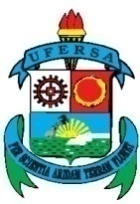 MINISTÉRIO DA EDUCAÇÃO UNIVERSIDADE FEDERAL RURAL DO SEMI-ÁRIDOATA DE REGISTRO DE PREÇOSPREGÃO ELETRÔNICO Nº ___/2021A Universidade Federal Rural do Semi-Árido - UFERSA, com sede na Avenida Francisco Mota, 572 - Costa e Silva, CEP: 59.625-900, na cidade de Mossoró/RN, inscrita no CNPJ/MF sob o nº. 24.529.265/0001-40, neste ato representado(a) pelo(a) ...... (cargo e nome), nomeado(a) pela Portaria nº ...... de ..... de ...... de 20..., publicada no DOU de ..... de ....... de 20..., portador da matrícula funcional nº ..................., considerando o julgamento da licitação na modalidade de pregão, na forma eletrônica, para REGISTRO DE PREÇOS nº ___/2020, publicada no DOU de ___/___/2020, processo administrativo n.º 23091.002594/2021-86, RESOLVE registrar os preços da(s)  empresa(s) indicada(s) e qualificada(s) nesta ATA, de acordo com a classificação por ela(s) alcançada(s) e na(s)  quantidade(s)  cotada(s), atendendo as condições previstas no edital, sujeitando-se as partes às normas constantes na Lei nº 8.666, de 21 de junho de 1993 e suas alterações, no Decreto n.º 7.892, de 23 de janeiro de 2013, e em conformidade com as disposições a seguir:DO OBJETOA presente Ata tem por objeto o registro de preços para a eventual aquisição de material laboratorial para as unidades da UFERSA, especificado(s) no(s) item(ns) constantes no Relatório dos materiais a serem licitados (anexo III) do edital de Pregão nº ___/2021, que é parte integrante desta Ata, assim como a proposta vencedora, independentemente de transcrição.DOS PREÇOS, ESPECIFICAÇÕES E QUANTITATIVOSO preço registrado, as especificações do objeto, a quantidade, fornecedor(es) e as demais condições ofertadas na(s) proposta(s) são as que seguem: A listagem do cadastro de reserva referente ao presente registro de preços consta como anexo a esta Ata.ÓRGÃO(S) GERENCIADOR E PARTICIPANTE(S)O órgão gerenciador será a UNIVERSIDADE FEDERAL RURAL DO SEMI-ÁRIDO – UFERSA.São órgãos e entidades públicas participantes do registro de preços:DA ADESÃO À ATA DE REGISTRO DE PREÇOSA ata de registro de preços, durante sua validade, poderá ser utilizada por qualquer órgão ou entidade da administração pública que não tenha participado do certame licitatório, mediante anuência do órgão gerenciador, desde que devidamente justificada a vantagem e respeitadas, no que couber, as condições e as regras estabelecidas na Lei nº 8.666, de 1993 e no Decreto nº 7.892, de 2013. A manifestação do órgão gerenciador de que trata o subitem anterior, salvo para adesões feitas por órgãos ou entidades de outras esferas federativas, fica condicionada à realização de estudo, pelos órgãos e pelas entidades que não participaram do registro de preços, que demonstre o ganho de eficiência, a viabilidade e a economicidade para a administração pública federal da utilização da ata de registro de preços, conforme estabelecido em ato do Secretário de Gestão do Ministério do Planejamento, Desenvolvimento e Gestão.Caberá ao fornecedor beneficiário da Ata de Registro de Preços, observadas as condições nela estabelecidas, optar pela aceitação ou não do fornecimento, desde que este fornecimento não prejudique as obrigações anteriormente assumidas com o órgão gerenciador e órgãos participantes. As aquisições ou contratações adicionais a que se refere este item não poderão exceder, por órgão ou entidade, a cinquenta por cento dos quantitativos dos itens do instrumento convocatório e registrados na ata de registro de preços para o órgão gerenciador e órgãos participantes.As adesões à ata de registro de preços são limitadas, na totalidade, ao dobro do quantitativo de cada item registrado na ata de registro de preços para o órgão gerenciador e órgãos participantes, independente do número de órgãos não participantes que eventualmente aderirem.Tratando-se de item exclusivo para microempresas e empresas de pequeno porte e cooperativas enquadradas no artigo 34 da Lei n° 11.488, de 2007, o órgão gerenciador somente autorizará a adesão caso o valor da contratação pretendida pelo aderente, somado aos valores das contratações já previstas para o órgão gerenciador e participantes ou já destinadas à aderentes anteriores, não ultrapasse o limite de R$ 80.000,00 (oitenta mil reais) (Acórdão TCU nº 2957/2011 – P).Ao órgão não participante que aderir à ata competem os atos relativos à cobrança do cumprimento pelo fornecedor das obrigações contratualmente assumidas e a aplicação, observada a ampla defesa e o contraditório, de eventuais penalidades decorrentes do descumprimento de cláusulas contratuais, em relação as suas próprias contratações, informando as ocorrências ao órgão gerenciador.Após a autorização do órgão gerenciador, o órgão não participante deverá efetivar a contratação solicitada em até noventa dias, observado o prazo de validade da Ata de Registro de Preços.Caberá ao órgão gerenciador autorizar, excepcional e justificadamente, a prorrogação do prazo para efetivação da contratação, respeitado o prazo de vigência da ata, desde que solicitada pelo órgão não participante.VALIDADE DA ATA A validade da Ata de Registro de Preços será de 12 meses, a partir da homologação do resultado da licitação, não podendo ser prorrogada.REVISÃO E CANCELAMENTO A Administração realizará pesquisa de mercado periodicamente, em intervalos não superiores a 180 (cento e oitenta) dias, a fim de verificar a vantajosidade dos preços registrados nesta Ata.Os preços registrados poderão ser revistos em decorrência de eventual redução dos preços praticados no mercado ou de fato que eleve o custo do objeto registrado, cabendo à Administração promover as negociações junto ao(s) fornecedor(es).Quando o preço registrado tornar-se superior ao preço praticado no mercado por motivo superveniente, a Administração convocará o(s) fornecedor(es) para negociar(em) a redução dos preços aos valores praticados pelo mercado.O fornecedor que não aceitar reduzir seu preço ao valor praticado pelo mercado será liberado do compromisso assumido, sem aplicação de penalidade.A ordem de classificação dos fornecedores que aceitarem reduzir seus preços aos valores de mercado observará a classificação original.Quando o preço de mercado tornar-se superior aos preços registrados e o fornecedor não puder cumprir o compromisso, o órgão gerenciador poderá:liberar o fornecedor do compromisso assumido, caso a comunicação ocorra antes do pedido de fornecimento, e sem aplicação da penalidade se confirmada a veracidade dos motivos e comprovantes apresentados; econvocar os demais fornecedores para assegurar igual oportunidade de negociação.Não havendo êxito nas negociações, o órgão gerenciador deverá proceder à revogação desta ata de registro de preços, adotando as medidas cabíveis para obtenção da contratação mais vantajosa.O registro do fornecedor será cancelado quando:descumprir as condições da ata de registro de preços;não retirar a nota de empenho ou instrumento equivalente no prazo estabelecido pela Administração, sem justificativa aceitável;não aceitar reduzir o seu preço registrado, na hipótese deste se tornar superior àqueles praticados no mercado; ousofrer sanção administrativa cujo efeito torne-o proibido de celebrar contrato administrativo, alcançando o órgão gerenciador e órgão(s) participante(s).O cancelamento de registros nas hipóteses previstas nos itens 6.7.1, 6.7.2 e 6.7.4 será formalizado por despacho do órgão gerenciador, assegurado o contraditório e a ampla defesa.O cancelamento do registro de preços poderá ocorrer por fato superveniente, decorrente de caso fortuito ou força maior, que prejudique o cumprimento da ata, devidamente comprovados e justificados:por razão de interesse público; oua pedido do fornecedor. DAS PENALIDADESO descumprimento da Ata de Registro de Preços ensejará aplicação das penalidades estabelecidas no Edital. As sanções do item acima também se aplicam aos integrantes do cadastro de reserva, em pregão para registro de preços que, convocados, não honrarem o compromisso assumido injustificadamente, nos termos do art. 49, §1º do Decreto nº 10.024/19. É da competência do órgão gerenciador a aplicação das penalidades decorrentes do descumprimento do pactuado nesta ata de registro de preço (art. 5º, inciso X, do Decreto nº 7.892/2013), exceto nas hipóteses em que o descumprimento disser respeito às contratações dos órgãos participantes, caso no qual caberá ao respectivo órgão participante a aplicação da penalidade (art. 6º, Parágrafo único, do Decreto nº 7.892/2013).O órgão participante deverá comunicar ao órgão gerenciador qualquer das ocorrências previstas no art. 20 do Decreto nº 7.892/2013, dada a necessidade de instauração de procedimento para cancelamento do registro do fornecedor.CONDIÇÕES GERAISAs condições gerais do fornecimento, tais como os prazos para entrega e recebimento do objeto, as obrigações da Administração e do fornecedor registrado, penalidades e demais condições do ajuste, encontram-se definidos no Termo de Referência, ANEXO AO EDITAL.É vedado efetuar acréscimos nos quantitativos fixados nesta ata de registro de preços, inclusive o acréscimo de que trata o § 1º do art. 65 da Lei nº 8.666/93, nos termos do art. 12, §1º do Decreto nº 7892/13.A ata de realização da sessão pública do pregão, contendo a relação dos licitantes que aceitarem cotar os bens ou serviços com preços iguais ao do licitante vencedor do certame, compõe anexo a esta Ata de Registro de Preços, nos termos do art. 11, §4º do Decreto n. 7.892, de 2014.Para firmeza e validade do pactuado, a presente Ata foi lavrada em ___ (___) vias de igual teor, que, depois de lida e achada em ordem, vai assinada pelas partes e encaminhada cópia aos demais órgãos participantes (se houver). Mossoró/RN, ____/____/________.Representante legal do órgão gerenciador______________________________________________Diretor da Divisão de Aquisição de Materiais e ServiçosRepresentante legal do fornecedor registrado______________________________________________Assinatura e carimbo do responsávelLG =Ativo Circulante + Realizável a Longo PrazoLG =Passivo Circulante + Passivo Não CirculanteSG =Ativo TotalSG =Passivo Circulante + Passivo Não CirculanteLC =Ativo CirculanteLC =Passivo CirculanteI = (TX)I = (6 / 100)I = 0,00016438TX = Percentual da taxa anual = 6%LISTA DOS MATERIAISLISTA DOS MATERIAISLISTA DOS MATERIAISLISTA DOS MATERIAISLISTA DOS MATERIAISLISTA DOS MATERIAISLISTA DOS MATERIAISItem  Especificação do MaterialEspecificação do MaterialUnid.Quant.
InternaQuant.
ExternaQuant.
TotalNÃO ASSOCIADO(S) A LOTE/GRUPONÃO ASSOCIADO(S) A LOTE/GRUPONÃO ASSOCIADO(S) A LOTE/GRUPONÃO ASSOCIADO(S) A LOTE/GRUPONÃO ASSOCIADO(S) A LOTE/GRUPONÃO ASSOCIADO(S) A LOTE/GRUPONÃO ASSOCIADO(S) A LOTE/GRUPO1303500000490ALÇA DE INOCULAÇÃO - 10 ULPACOTE38038Características Gerais: Alça bacteriológica; Calibrada; Volume: 10 ul; Com haste; Cor natural, em poliestireno; Dimensões aproximadas: comprimento: 20 cm, diâmetro interno: 3,6 mm; Pacote com 20 peças estéreis. Para uso em microbiologia. CATMAT: 408819.Características Gerais: Alça bacteriológica; Calibrada; Volume: 10 ul; Com haste; Cor natural, em poliestireno; Dimensões aproximadas: comprimento: 20 cm, diâmetro interno: 3,6 mm; Pacote com 20 peças estéreis. Para uso em microbiologia. CATMAT: 408819.Características Gerais: Alça bacteriológica; Calibrada; Volume: 10 ul; Com haste; Cor natural, em poliestireno; Dimensões aproximadas: comprimento: 20 cm, diâmetro interno: 3,6 mm; Pacote com 20 peças estéreis. Para uso em microbiologia. CATMAT: 408819.Características Gerais: Alça bacteriológica; Calibrada; Volume: 10 ul; Com haste; Cor natural, em poliestireno; Dimensões aproximadas: comprimento: 20 cm, diâmetro interno: 3,6 mm; Pacote com 20 peças estéreis. Para uso em microbiologia. CATMAT: 408819.Características Gerais: Alça bacteriológica; Calibrada; Volume: 10 ul; Com haste; Cor natural, em poliestireno; Dimensões aproximadas: comprimento: 20 cm, diâmetro interno: 3,6 mm; Pacote com 20 peças estéreis. Para uso em microbiologia. CATMAT: 408819.Características Gerais: Alça bacteriológica; Calibrada; Volume: 10 ul; Com haste; Cor natural, em poliestireno; Dimensões aproximadas: comprimento: 20 cm, diâmetro interno: 3,6 mm; Pacote com 20 peças estéreis. Para uso em microbiologia. CATMAT: 408819.Quant. Int.Quant. Int.Quant. Int.Quant. Int.Quant. Int.Quant. Int.153033 - UFERSA153033 - UFERSA153033 - UFERSA153033 - UFERSA153033 - UFERSA382  303500000451ALÇA DE INOCULAÇÃO 1 ULPACOTE18018Características Gerais: Alça calibrada de volume 1 ul para uso em microbiologia; Estéril; Com haste; Cor natural, em poliestireno. Pacote com 100 unidades. CATMAT: 408820.Características Gerais: Alça calibrada de volume 1 ul para uso em microbiologia; Estéril; Com haste; Cor natural, em poliestireno. Pacote com 100 unidades. CATMAT: 408820.Características Gerais: Alça calibrada de volume 1 ul para uso em microbiologia; Estéril; Com haste; Cor natural, em poliestireno. Pacote com 100 unidades. CATMAT: 408820.Características Gerais: Alça calibrada de volume 1 ul para uso em microbiologia; Estéril; Com haste; Cor natural, em poliestireno. Pacote com 100 unidades. CATMAT: 408820.Características Gerais: Alça calibrada de volume 1 ul para uso em microbiologia; Estéril; Com haste; Cor natural, em poliestireno. Pacote com 100 unidades. CATMAT: 408820.Características Gerais: Alça calibrada de volume 1 ul para uso em microbiologia; Estéril; Com haste; Cor natural, em poliestireno. Pacote com 100 unidades. CATMAT: 408820.Quant. Int.Quant. Int.Quant. Int.Quant. Int.Quant. Int.Quant. Int.153033 - UFERSA153033 - UFERSA153033 - UFERSA153033 - UFERSA153033 - UFERSA183  303500000607ALÇA DE PLATINA - 1 ULUNIDADE9211Características Gerais: Alça; Calibrada; Material: Platina; Volume: 1 ul; Para uso em microbiologia; Com virola; Para uso com cabo Kolle; Dimensões aproximadas: Diâmetro da virola 2,5 mm, Comprimento 50 mm; Apresentação: Embalagem com 1 unidade. CATMAT: 408812.Características Gerais: Alça; Calibrada; Material: Platina; Volume: 1 ul; Para uso em microbiologia; Com virola; Para uso com cabo Kolle; Dimensões aproximadas: Diâmetro da virola 2,5 mm, Comprimento 50 mm; Apresentação: Embalagem com 1 unidade. CATMAT: 408812.Características Gerais: Alça; Calibrada; Material: Platina; Volume: 1 ul; Para uso em microbiologia; Com virola; Para uso com cabo Kolle; Dimensões aproximadas: Diâmetro da virola 2,5 mm, Comprimento 50 mm; Apresentação: Embalagem com 1 unidade. CATMAT: 408812.Características Gerais: Alça; Calibrada; Material: Platina; Volume: 1 ul; Para uso em microbiologia; Com virola; Para uso com cabo Kolle; Dimensões aproximadas: Diâmetro da virola 2,5 mm, Comprimento 50 mm; Apresentação: Embalagem com 1 unidade. CATMAT: 408812.Características Gerais: Alça; Calibrada; Material: Platina; Volume: 1 ul; Para uso em microbiologia; Com virola; Para uso com cabo Kolle; Dimensões aproximadas: Diâmetro da virola 2,5 mm, Comprimento 50 mm; Apresentação: Embalagem com 1 unidade. CATMAT: 408812.Características Gerais: Alça; Calibrada; Material: Platina; Volume: 1 ul; Para uso em microbiologia; Com virola; Para uso com cabo Kolle; Dimensões aproximadas: Diâmetro da virola 2,5 mm, Comprimento 50 mm; Apresentação: Embalagem com 1 unidade. CATMAT: 408812.Quant. Int.Quant. Int.Quant. Int.Quant. Int.Quant. Int.Quant. Int.153033 - UFERSA153033 - UFERSA153033 - UFERSA153033 - UFERSA153033 - UFERSA9Quant. Ext.Quant. Ext.Quant. Ext.Quant. Ext.Quant. Ext.Quant. Ext.152757 - INSTITUTO FEDERAL DO RN - CAMPUS NOVA CRUZ152757 - INSTITUTO FEDERAL DO RN - CAMPUS NOVA CRUZ152757 - INSTITUTO FEDERAL DO RN - CAMPUS NOVA CRUZ152757 - INSTITUTO FEDERAL DO RN - CAMPUS NOVA CRUZ152757 - INSTITUTO FEDERAL DO RN - CAMPUS NOVA CRUZ24  303500000213ALCOÔMETRO GAY LUSSAC E CARTIERUNIDADE12416Características Gerais: Alcoômetro; Material: Vidro; Escala de Gay Lussac: 0/100, divisão 1 GL; Escala de Cartier: 0/45, divisão 1 FR; Comprimento: 280 mm; Indicado para medição de percentual de álcool em soluções de água/álcool. CATMAT: 408549.Características Gerais: Alcoômetro; Material: Vidro; Escala de Gay Lussac: 0/100, divisão 1 GL; Escala de Cartier: 0/45, divisão 1 FR; Comprimento: 280 mm; Indicado para medição de percentual de álcool em soluções de água/álcool. CATMAT: 408549.Características Gerais: Alcoômetro; Material: Vidro; Escala de Gay Lussac: 0/100, divisão 1 GL; Escala de Cartier: 0/45, divisão 1 FR; Comprimento: 280 mm; Indicado para medição de percentual de álcool em soluções de água/álcool. CATMAT: 408549.Características Gerais: Alcoômetro; Material: Vidro; Escala de Gay Lussac: 0/100, divisão 1 GL; Escala de Cartier: 0/45, divisão 1 FR; Comprimento: 280 mm; Indicado para medição de percentual de álcool em soluções de água/álcool. CATMAT: 408549.Características Gerais: Alcoômetro; Material: Vidro; Escala de Gay Lussac: 0/100, divisão 1 GL; Escala de Cartier: 0/45, divisão 1 FR; Comprimento: 280 mm; Indicado para medição de percentual de álcool em soluções de água/álcool. CATMAT: 408549.Características Gerais: Alcoômetro; Material: Vidro; Escala de Gay Lussac: 0/100, divisão 1 GL; Escala de Cartier: 0/45, divisão 1 FR; Comprimento: 280 mm; Indicado para medição de percentual de álcool em soluções de água/álcool. CATMAT: 408549.Quant. Int.Quant. Int.Quant. Int.Quant. Int.Quant. Int.Quant. Int.153033 - UFERSA153033 - UFERSA153033 - UFERSA153033 - UFERSA153033 - UFERSA12Quant. Ext.Quant. Ext.Quant. Ext.Quant. Ext.Quant. Ext.Quant. Ext.152757 - INSTITUTO FEDERAL DO RN - CAMPUS NOVA CRUZ152757 - INSTITUTO FEDERAL DO RN - CAMPUS NOVA CRUZ152757 - INSTITUTO FEDERAL DO RN - CAMPUS NOVA CRUZ152757 - INSTITUTO FEDERAL DO RN - CAMPUS NOVA CRUZ152757 - INSTITUTO FEDERAL DO RN - CAMPUS NOVA CRUZ2158953 - INST.FED.DO CEARA/CAMPUS TABULEIRO DO NORTE158953 - INST.FED.DO CEARA/CAMPUS TABULEIRO DO NORTE158953 - INST.FED.DO CEARA/CAMPUS TABULEIRO DO NORTE158953 - INST.FED.DO CEARA/CAMPUS TABULEIRO DO NORTE158953 - INST.FED.DO CEARA/CAMPUS TABULEIRO DO NORTE25  303500000190ALFINETE ENTOMOLÓGICO - TAMANHO 01CAIXA21012Características Gerais: Alfinete entomológico com cabeça; Tamanho 01– 40 X 0,40 mm; Caixa com 100 UN. CATMAT: 4090.Características Gerais: Alfinete entomológico com cabeça; Tamanho 01– 40 X 0,40 mm; Caixa com 100 UN. CATMAT: 4090.Características Gerais: Alfinete entomológico com cabeça; Tamanho 01– 40 X 0,40 mm; Caixa com 100 UN. CATMAT: 4090.Características Gerais: Alfinete entomológico com cabeça; Tamanho 01– 40 X 0,40 mm; Caixa com 100 UN. CATMAT: 4090.Características Gerais: Alfinete entomológico com cabeça; Tamanho 01– 40 X 0,40 mm; Caixa com 100 UN. CATMAT: 4090.Características Gerais: Alfinete entomológico com cabeça; Tamanho 01– 40 X 0,40 mm; Caixa com 100 UN. CATMAT: 4090.Quant. Int.Quant. Int.Quant. Int.Quant. Int.Quant. Int.Quant. Int.153033 - UFERSA153033 - UFERSA153033 - UFERSA153033 - UFERSA153033 - UFERSA2Quant. Ext.Quant. Ext.Quant. Ext.Quant. Ext.Quant. Ext.Quant. Ext.158373 - INST.FED.DO RN/CAMPUS JOAO CAMARA158373 - INST.FED.DO RN/CAMPUS JOAO CAMARA158373 - INST.FED.DO RN/CAMPUS JOAO CAMARA158373 - INST.FED.DO RN/CAMPUS JOAO CAMARA158373 - INST.FED.DO RN/CAMPUS JOAO CAMARA106  3035000001111ALMOFARIZ COM PISTILO EM PORCELANA - 100 MLUNIDADE101020Características Gerais: Almofariz (Gral); Material: porcelana; Com pistilo em porcelana; Capacidade: 100 ml; Com bico vertedor; Dimensões: Diâmetro de 92 mm, altura de 5 cm, comprimento de 10 cm; Utilizado para destorroar e homogeneizar amostras de solo. Garantia mínima de 1 ano. CATMAT: 408958.Características Gerais: Almofariz (Gral); Material: porcelana; Com pistilo em porcelana; Capacidade: 100 ml; Com bico vertedor; Dimensões: Diâmetro de 92 mm, altura de 5 cm, comprimento de 10 cm; Utilizado para destorroar e homogeneizar amostras de solo. Garantia mínima de 1 ano. CATMAT: 408958.Características Gerais: Almofariz (Gral); Material: porcelana; Com pistilo em porcelana; Capacidade: 100 ml; Com bico vertedor; Dimensões: Diâmetro de 92 mm, altura de 5 cm, comprimento de 10 cm; Utilizado para destorroar e homogeneizar amostras de solo. Garantia mínima de 1 ano. CATMAT: 408958.Características Gerais: Almofariz (Gral); Material: porcelana; Com pistilo em porcelana; Capacidade: 100 ml; Com bico vertedor; Dimensões: Diâmetro de 92 mm, altura de 5 cm, comprimento de 10 cm; Utilizado para destorroar e homogeneizar amostras de solo. Garantia mínima de 1 ano. CATMAT: 408958.Características Gerais: Almofariz (Gral); Material: porcelana; Com pistilo em porcelana; Capacidade: 100 ml; Com bico vertedor; Dimensões: Diâmetro de 92 mm, altura de 5 cm, comprimento de 10 cm; Utilizado para destorroar e homogeneizar amostras de solo. Garantia mínima de 1 ano. CATMAT: 408958.Características Gerais: Almofariz (Gral); Material: porcelana; Com pistilo em porcelana; Capacidade: 100 ml; Com bico vertedor; Dimensões: Diâmetro de 92 mm, altura de 5 cm, comprimento de 10 cm; Utilizado para destorroar e homogeneizar amostras de solo. Garantia mínima de 1 ano. CATMAT: 408958.Quant. Int.Quant. Int.Quant. Int.Quant. Int.Quant. Int.Quant. Int.153033 - UFERSA153033 - UFERSA153033 - UFERSA153033 - UFERSA153033 - UFERSA10Quant. Ext.Quant. Ext.Quant. Ext.Quant. Ext.Quant. Ext.Quant. Ext.158373 - INST.FED.DO RN/CAMPUS JOAO CAMARA158373 - INST.FED.DO RN/CAMPUS JOAO CAMARA158373 - INST.FED.DO RN/CAMPUS JOAO CAMARA158373 - INST.FED.DO RN/CAMPUS JOAO CAMARA158373 - INST.FED.DO RN/CAMPUS JOAO CAMARA107  3035000001117ALMOFARIZ COM PISTILO EM PORCELANA - 1735 MLUNIDADE527Características Gerais: Almofariz (Gral); Material: Porcelana; Com pistilo em porcelana; Capacidade: 1735 ml; Com bico vertedor; Diâmetro: 225 mm; Altura: 10,5 cm; Comprimento: 22 cm; Utilizado para destorroar e homogeneizar amostras de solo. Garantia mínima de 1 ano. CATMAT: 428514.Características Gerais: Almofariz (Gral); Material: Porcelana; Com pistilo em porcelana; Capacidade: 1735 ml; Com bico vertedor; Diâmetro: 225 mm; Altura: 10,5 cm; Comprimento: 22 cm; Utilizado para destorroar e homogeneizar amostras de solo. Garantia mínima de 1 ano. CATMAT: 428514.Características Gerais: Almofariz (Gral); Material: Porcelana; Com pistilo em porcelana; Capacidade: 1735 ml; Com bico vertedor; Diâmetro: 225 mm; Altura: 10,5 cm; Comprimento: 22 cm; Utilizado para destorroar e homogeneizar amostras de solo. Garantia mínima de 1 ano. CATMAT: 428514.Características Gerais: Almofariz (Gral); Material: Porcelana; Com pistilo em porcelana; Capacidade: 1735 ml; Com bico vertedor; Diâmetro: 225 mm; Altura: 10,5 cm; Comprimento: 22 cm; Utilizado para destorroar e homogeneizar amostras de solo. Garantia mínima de 1 ano. CATMAT: 428514.Características Gerais: Almofariz (Gral); Material: Porcelana; Com pistilo em porcelana; Capacidade: 1735 ml; Com bico vertedor; Diâmetro: 225 mm; Altura: 10,5 cm; Comprimento: 22 cm; Utilizado para destorroar e homogeneizar amostras de solo. Garantia mínima de 1 ano. CATMAT: 428514.Características Gerais: Almofariz (Gral); Material: Porcelana; Com pistilo em porcelana; Capacidade: 1735 ml; Com bico vertedor; Diâmetro: 225 mm; Altura: 10,5 cm; Comprimento: 22 cm; Utilizado para destorroar e homogeneizar amostras de solo. Garantia mínima de 1 ano. CATMAT: 428514.Quant. Int.Quant. Int.Quant. Int.Quant. Int.Quant. Int.Quant. Int.153033 - UFERSA153033 - UFERSA153033 - UFERSA153033 - UFERSA153033 - UFERSA5Quant. Ext.Quant. Ext.Quant. Ext.Quant. Ext.Quant. Ext.Quant. Ext.158953 - INST.FED.DO CEARA/CAMPUS TABULEIRO DO NORTE158953 - INST.FED.DO CEARA/CAMPUS TABULEIRO DO NORTE158953 - INST.FED.DO CEARA/CAMPUS TABULEIRO DO NORTE158953 - INST.FED.DO CEARA/CAMPUS TABULEIRO DO NORTE158953 - INST.FED.DO CEARA/CAMPUS TABULEIRO DO NORTE28  3035000001112ALMOFARIZ COM PISTILO EM PORCELANA - 180 MLUNIDADE639Características Gerais: Almofariz (Gral) de porcelana com pistilo em porcelana, capacidade de 180 ml, com bico vertedor, diâmetro de 103 mm, altura de 6 cm, comprimento de 12 cm. Utilizado para destorroar e homogeneizar amostras de solo. Obs: similar ao modelo 44almunl003557 da marca unilab. Garantia mínima de 1 ano. CATMAT: 421491.Características Gerais: Almofariz (Gral) de porcelana com pistilo em porcelana, capacidade de 180 ml, com bico vertedor, diâmetro de 103 mm, altura de 6 cm, comprimento de 12 cm. Utilizado para destorroar e homogeneizar amostras de solo. Obs: similar ao modelo 44almunl003557 da marca unilab. Garantia mínima de 1 ano. CATMAT: 421491.Características Gerais: Almofariz (Gral) de porcelana com pistilo em porcelana, capacidade de 180 ml, com bico vertedor, diâmetro de 103 mm, altura de 6 cm, comprimento de 12 cm. Utilizado para destorroar e homogeneizar amostras de solo. Obs: similar ao modelo 44almunl003557 da marca unilab. Garantia mínima de 1 ano. CATMAT: 421491.Características Gerais: Almofariz (Gral) de porcelana com pistilo em porcelana, capacidade de 180 ml, com bico vertedor, diâmetro de 103 mm, altura de 6 cm, comprimento de 12 cm. Utilizado para destorroar e homogeneizar amostras de solo. Obs: similar ao modelo 44almunl003557 da marca unilab. Garantia mínima de 1 ano. CATMAT: 421491.Características Gerais: Almofariz (Gral) de porcelana com pistilo em porcelana, capacidade de 180 ml, com bico vertedor, diâmetro de 103 mm, altura de 6 cm, comprimento de 12 cm. Utilizado para destorroar e homogeneizar amostras de solo. Obs: similar ao modelo 44almunl003557 da marca unilab. Garantia mínima de 1 ano. CATMAT: 421491.Características Gerais: Almofariz (Gral) de porcelana com pistilo em porcelana, capacidade de 180 ml, com bico vertedor, diâmetro de 103 mm, altura de 6 cm, comprimento de 12 cm. Utilizado para destorroar e homogeneizar amostras de solo. Obs: similar ao modelo 44almunl003557 da marca unilab. Garantia mínima de 1 ano. CATMAT: 421491.Quant. Int.Quant. Int.Quant. Int.Quant. Int.Quant. Int.Quant. Int.153033 - UFERSA153033 - UFERSA153033 - UFERSA153033 - UFERSA153033 - UFERSA6Quant. Ext.Quant. Ext.Quant. Ext.Quant. Ext.Quant. Ext.Quant. Ext.158953 - INST.FED.DO CEARA/CAMPUS TABULEIRO DO NORTE158953 - INST.FED.DO CEARA/CAMPUS TABULEIRO DO NORTE158953 - INST.FED.DO CEARA/CAMPUS TABULEIRO DO NORTE158953 - INST.FED.DO CEARA/CAMPUS TABULEIRO DO NORTE158953 - INST.FED.DO CEARA/CAMPUS TABULEIRO DO NORTE39  3035000001114ALMOFARIZ COM PISTILO EM PORCELANA - 2500 MLUNIDADE505Características Gerais: Almofariz em porcelana; Com bico vertedor; Diâmetro: 25 cm; Altura: 11,5 cm; Capacidade: 2500 ml; Com pistilo em porcelana; Utilizado para destorroar e homogeneizar amostras de solo. Similar ao modelo 44almunl008815 da marca unilab. Garantia mínima de 1 ano. CATMAT: 408960.Características Gerais: Almofariz em porcelana; Com bico vertedor; Diâmetro: 25 cm; Altura: 11,5 cm; Capacidade: 2500 ml; Com pistilo em porcelana; Utilizado para destorroar e homogeneizar amostras de solo. Similar ao modelo 44almunl008815 da marca unilab. Garantia mínima de 1 ano. CATMAT: 408960.Características Gerais: Almofariz em porcelana; Com bico vertedor; Diâmetro: 25 cm; Altura: 11,5 cm; Capacidade: 2500 ml; Com pistilo em porcelana; Utilizado para destorroar e homogeneizar amostras de solo. Similar ao modelo 44almunl008815 da marca unilab. Garantia mínima de 1 ano. CATMAT: 408960.Características Gerais: Almofariz em porcelana; Com bico vertedor; Diâmetro: 25 cm; Altura: 11,5 cm; Capacidade: 2500 ml; Com pistilo em porcelana; Utilizado para destorroar e homogeneizar amostras de solo. Similar ao modelo 44almunl008815 da marca unilab. Garantia mínima de 1 ano. CATMAT: 408960.Características Gerais: Almofariz em porcelana; Com bico vertedor; Diâmetro: 25 cm; Altura: 11,5 cm; Capacidade: 2500 ml; Com pistilo em porcelana; Utilizado para destorroar e homogeneizar amostras de solo. Similar ao modelo 44almunl008815 da marca unilab. Garantia mínima de 1 ano. CATMAT: 408960.Características Gerais: Almofariz em porcelana; Com bico vertedor; Diâmetro: 25 cm; Altura: 11,5 cm; Capacidade: 2500 ml; Com pistilo em porcelana; Utilizado para destorroar e homogeneizar amostras de solo. Similar ao modelo 44almunl008815 da marca unilab. Garantia mínima de 1 ano. CATMAT: 408960.Quant. Int.Quant. Int.Quant. Int.Quant. Int.Quant. Int.Quant. Int.153033 - UFERSA153033 - UFERSA153033 - UFERSA153033 - UFERSA153033 - UFERSA510  3035000001113ALMOFARIZ COM PISTILO EM PORCELANA - 305 MLUNIDADE7310Características Gerais: Almofariz; Material: Porcelana; Com bico vertedor; Dimensões: Diâmetro de 12 cm; Altura de 6,5 cm; Capacidade: 305 ml; Com pistilo em porcelana; Comprimento de 12 cm. Utilizado para destorroar e homogeneizar amostras de solo. Similar ao modelo 44almunl003558 da marca unilab. Garantia mínima de 1 ano. CATMAT: 408960.Características Gerais: Almofariz; Material: Porcelana; Com bico vertedor; Dimensões: Diâmetro de 12 cm; Altura de 6,5 cm; Capacidade: 305 ml; Com pistilo em porcelana; Comprimento de 12 cm. Utilizado para destorroar e homogeneizar amostras de solo. Similar ao modelo 44almunl003558 da marca unilab. Garantia mínima de 1 ano. CATMAT: 408960.Características Gerais: Almofariz; Material: Porcelana; Com bico vertedor; Dimensões: Diâmetro de 12 cm; Altura de 6,5 cm; Capacidade: 305 ml; Com pistilo em porcelana; Comprimento de 12 cm. Utilizado para destorroar e homogeneizar amostras de solo. Similar ao modelo 44almunl003558 da marca unilab. Garantia mínima de 1 ano. CATMAT: 408960.Características Gerais: Almofariz; Material: Porcelana; Com bico vertedor; Dimensões: Diâmetro de 12 cm; Altura de 6,5 cm; Capacidade: 305 ml; Com pistilo em porcelana; Comprimento de 12 cm. Utilizado para destorroar e homogeneizar amostras de solo. Similar ao modelo 44almunl003558 da marca unilab. Garantia mínima de 1 ano. CATMAT: 408960.Características Gerais: Almofariz; Material: Porcelana; Com bico vertedor; Dimensões: Diâmetro de 12 cm; Altura de 6,5 cm; Capacidade: 305 ml; Com pistilo em porcelana; Comprimento de 12 cm. Utilizado para destorroar e homogeneizar amostras de solo. Similar ao modelo 44almunl003558 da marca unilab. Garantia mínima de 1 ano. CATMAT: 408960.Características Gerais: Almofariz; Material: Porcelana; Com bico vertedor; Dimensões: Diâmetro de 12 cm; Altura de 6,5 cm; Capacidade: 305 ml; Com pistilo em porcelana; Comprimento de 12 cm. Utilizado para destorroar e homogeneizar amostras de solo. Similar ao modelo 44almunl003558 da marca unilab. Garantia mínima de 1 ano. CATMAT: 408960.Quant. Int.Quant. Int.Quant. Int.Quant. Int.Quant. Int.Quant. Int.153033 - UFERSA153033 - UFERSA153033 - UFERSA153033 - UFERSA153033 - UFERSA7Quant. Ext.Quant. Ext.Quant. Ext.Quant. Ext.Quant. Ext.Quant. Ext.158953 - INST.FED.DO CEARA/CAMPUS TABULEIRO DO NORTE158953 - INST.FED.DO CEARA/CAMPUS TABULEIRO DO NORTE158953 - INST.FED.DO CEARA/CAMPUS TABULEIRO DO NORTE158953 - INST.FED.DO CEARA/CAMPUS TABULEIRO DO NORTE158953 - INST.FED.DO CEARA/CAMPUS TABULEIRO DO NORTE311  3035000001110ALMOFARIZ COM PISTILO EM PORCELANA - 60 MLUNIDADE303Características Gerais: Almofariz em porcelana com bico vertedor, diâmetro de 7,2 cm; altura de 4 cm e capacidade de 60 ml, com pistilo em porcelana e comprimento de 10 cm. Utilizado para destorroar e homogeneizar amostras de solo. Obs: similar ao modelo 44almchi008929 da marca chiarotti. Garantia mínima de 1 ano. CATMAT: 408960.Características Gerais: Almofariz em porcelana com bico vertedor, diâmetro de 7,2 cm; altura de 4 cm e capacidade de 60 ml, com pistilo em porcelana e comprimento de 10 cm. Utilizado para destorroar e homogeneizar amostras de solo. Obs: similar ao modelo 44almchi008929 da marca chiarotti. Garantia mínima de 1 ano. CATMAT: 408960.Características Gerais: Almofariz em porcelana com bico vertedor, diâmetro de 7,2 cm; altura de 4 cm e capacidade de 60 ml, com pistilo em porcelana e comprimento de 10 cm. Utilizado para destorroar e homogeneizar amostras de solo. Obs: similar ao modelo 44almchi008929 da marca chiarotti. Garantia mínima de 1 ano. CATMAT: 408960.Características Gerais: Almofariz em porcelana com bico vertedor, diâmetro de 7,2 cm; altura de 4 cm e capacidade de 60 ml, com pistilo em porcelana e comprimento de 10 cm. Utilizado para destorroar e homogeneizar amostras de solo. Obs: similar ao modelo 44almchi008929 da marca chiarotti. Garantia mínima de 1 ano. CATMAT: 408960.Características Gerais: Almofariz em porcelana com bico vertedor, diâmetro de 7,2 cm; altura de 4 cm e capacidade de 60 ml, com pistilo em porcelana e comprimento de 10 cm. Utilizado para destorroar e homogeneizar amostras de solo. Obs: similar ao modelo 44almchi008929 da marca chiarotti. Garantia mínima de 1 ano. CATMAT: 408960.Características Gerais: Almofariz em porcelana com bico vertedor, diâmetro de 7,2 cm; altura de 4 cm e capacidade de 60 ml, com pistilo em porcelana e comprimento de 10 cm. Utilizado para destorroar e homogeneizar amostras de solo. Obs: similar ao modelo 44almchi008929 da marca chiarotti. Garantia mínima de 1 ano. CATMAT: 408960.Quant. Int.Quant. Int.Quant. Int.Quant. Int.Quant. Int.Quant. Int.153033 - UFERSA153033 - UFERSA153033 - UFERSA153033 - UFERSA153033 - UFERSA312  303500000718ALMOFARIZ EM PORCELANA - 1.160 MLUNIDADE505Características Gerais: Almofariz; Material: Porcelana; Utilizado para homogeneização do solo; Medindo: ø 185 mm; Capacidade: 1160 ml; Peso 2,4 Kg; Garantia mínima de 12 meses a partir do recebimento do produto. Similar a marca solotest, modelo 4.205.116. CATMAT: 417815.Características Gerais: Almofariz; Material: Porcelana; Utilizado para homogeneização do solo; Medindo: ø 185 mm; Capacidade: 1160 ml; Peso 2,4 Kg; Garantia mínima de 12 meses a partir do recebimento do produto. Similar a marca solotest, modelo 4.205.116. CATMAT: 417815.Características Gerais: Almofariz; Material: Porcelana; Utilizado para homogeneização do solo; Medindo: ø 185 mm; Capacidade: 1160 ml; Peso 2,4 Kg; Garantia mínima de 12 meses a partir do recebimento do produto. Similar a marca solotest, modelo 4.205.116. CATMAT: 417815.Características Gerais: Almofariz; Material: Porcelana; Utilizado para homogeneização do solo; Medindo: ø 185 mm; Capacidade: 1160 ml; Peso 2,4 Kg; Garantia mínima de 12 meses a partir do recebimento do produto. Similar a marca solotest, modelo 4.205.116. CATMAT: 417815.Características Gerais: Almofariz; Material: Porcelana; Utilizado para homogeneização do solo; Medindo: ø 185 mm; Capacidade: 1160 ml; Peso 2,4 Kg; Garantia mínima de 12 meses a partir do recebimento do produto. Similar a marca solotest, modelo 4.205.116. CATMAT: 417815.Características Gerais: Almofariz; Material: Porcelana; Utilizado para homogeneização do solo; Medindo: ø 185 mm; Capacidade: 1160 ml; Peso 2,4 Kg; Garantia mínima de 12 meses a partir do recebimento do produto. Similar a marca solotest, modelo 4.205.116. CATMAT: 417815.Quant. Int.Quant. Int.Quant. Int.Quant. Int.Quant. Int.Quant. Int.153033 - UFERSA153033 - UFERSA153033 - UFERSA153033 - UFERSA153033 - UFERSA513  303500000055ALONGA DE BORRACHA - 4 X 3,5 CMUNIDADE211536Características Gerais: Alonga de borracha para kitazato, medindo 4 x 3,5 cm. CATMAT: 421643.Características Gerais: Alonga de borracha para kitazato, medindo 4 x 3,5 cm. CATMAT: 421643.Características Gerais: Alonga de borracha para kitazato, medindo 4 x 3,5 cm. CATMAT: 421643.Características Gerais: Alonga de borracha para kitazato, medindo 4 x 3,5 cm. CATMAT: 421643.Características Gerais: Alonga de borracha para kitazato, medindo 4 x 3,5 cm. CATMAT: 421643.Características Gerais: Alonga de borracha para kitazato, medindo 4 x 3,5 cm. CATMAT: 421643.Quant. Int.Quant. Int.Quant. Int.Quant. Int.Quant. Int.Quant. Int.153033 - UFERSA153033 - UFERSA153033 - UFERSA153033 - UFERSA153033 - UFERSA21Quant. Ext.Quant. Ext.Quant. Ext.Quant. Ext.Quant. Ext.Quant. Ext.152757 - INSTITUTO FEDERAL DO RN - CAMPUS NOVA CRUZ152757 - INSTITUTO FEDERAL DO RN - CAMPUS NOVA CRUZ152757 - INSTITUTO FEDERAL DO RN - CAMPUS NOVA CRUZ152757 - INSTITUTO FEDERAL DO RN - CAMPUS NOVA CRUZ152757 - INSTITUTO FEDERAL DO RN - CAMPUS NOVA CRUZ5158373 - INST.FED.DO RN/CAMPUS JOAO CAMARA158373 - INST.FED.DO RN/CAMPUS JOAO CAMARA158373 - INST.FED.DO RN/CAMPUS JOAO CAMARA158373 - INST.FED.DO RN/CAMPUS JOAO CAMARA158373 - INST.FED.DO RN/CAMPUS JOAO CAMARA1014  303500000806ANEL DE FERRO COM MUFA - 10 CMUNIDADE11516Características gerais: Anel de ferro com mufa de alumínio; Diâmetro: 10 cm. CATMAT: 150190.Características gerais: Anel de ferro com mufa de alumínio; Diâmetro: 10 cm. CATMAT: 150190.Características gerais: Anel de ferro com mufa de alumínio; Diâmetro: 10 cm. CATMAT: 150190.Características gerais: Anel de ferro com mufa de alumínio; Diâmetro: 10 cm. CATMAT: 150190.Características gerais: Anel de ferro com mufa de alumínio; Diâmetro: 10 cm. CATMAT: 150190.Características gerais: Anel de ferro com mufa de alumínio; Diâmetro: 10 cm. CATMAT: 150190.Quant. Int.Quant. Int.Quant. Int.Quant. Int.Quant. Int.Quant. Int.153033 - UFERSA153033 - UFERSA153033 - UFERSA153033 - UFERSA153033 - UFERSA11Quant. Ext.Quant. Ext.Quant. Ext.Quant. Ext.Quant. Ext.Quant. Ext.158953 - INST.FED.DO CEARA/CAMPUS TABULEIRO DO NORTE158953 - INST.FED.DO CEARA/CAMPUS TABULEIRO DO NORTE158953 - INST.FED.DO CEARA/CAMPUS TABULEIRO DO NORTE158953 - INST.FED.DO CEARA/CAMPUS TABULEIRO DO NORTE158953 - INST.FED.DO CEARA/CAMPUS TABULEIRO DO NORTE515  303500000804ANEL DE FERRO COM MUFA 7 CMUNIDADE11516Características gerais: Anel de ferro com mufa de alumínio, diâmetro de 7 cm. CATMAT: 150190.Características gerais: Anel de ferro com mufa de alumínio, diâmetro de 7 cm. CATMAT: 150190.Características gerais: Anel de ferro com mufa de alumínio, diâmetro de 7 cm. CATMAT: 150190.Características gerais: Anel de ferro com mufa de alumínio, diâmetro de 7 cm. CATMAT: 150190.Características gerais: Anel de ferro com mufa de alumínio, diâmetro de 7 cm. CATMAT: 150190.Características gerais: Anel de ferro com mufa de alumínio, diâmetro de 7 cm. CATMAT: 150190.Quant. Int.Quant. Int.Quant. Int.Quant. Int.Quant. Int.Quant. Int.153033 - UFERSA153033 - UFERSA153033 - UFERSA153033 - UFERSA153033 - UFERSA11Quant. Ext.Quant. Ext.Quant. Ext.Quant. Ext.Quant. Ext.Quant. Ext.158953 - INST.FED.DO CEARA/CAMPUS TABULEIRO DO NORTE158953 - INST.FED.DO CEARA/CAMPUS TABULEIRO DO NORTE158953 - INST.FED.DO CEARA/CAMPUS TABULEIRO DO NORTE158953 - INST.FED.DO CEARA/CAMPUS TABULEIRO DO NORTE158953 - INST.FED.DO CEARA/CAMPUS TABULEIRO DO NORTE516  3035000001197AUTOLANCETA PARA COLETA DE SANGUECAIXA202Características Gerais: Auto Lanceta automática; Acionamento por contato; Espessura ultrafina; Penetração consistente, em conformidade com a NR 32; Estéril, epirogênico e não tóxico de uso único; Agulha em aço inoxidável austenítico tipo 304; Corpo da lanceta e tampa em polietileno; Diâmetro da agulha 28 G tipo trifacetada; Mola: 65 Mn; Método de esterilização: Óxido de etileno. - Contém 100 lancetas. Similiar a G-Tech. CATMAT: 303151.Características Gerais: Auto Lanceta automática; Acionamento por contato; Espessura ultrafina; Penetração consistente, em conformidade com a NR 32; Estéril, epirogênico e não tóxico de uso único; Agulha em aço inoxidável austenítico tipo 304; Corpo da lanceta e tampa em polietileno; Diâmetro da agulha 28 G tipo trifacetada; Mola: 65 Mn; Método de esterilização: Óxido de etileno. - Contém 100 lancetas. Similiar a G-Tech. CATMAT: 303151.Características Gerais: Auto Lanceta automática; Acionamento por contato; Espessura ultrafina; Penetração consistente, em conformidade com a NR 32; Estéril, epirogênico e não tóxico de uso único; Agulha em aço inoxidável austenítico tipo 304; Corpo da lanceta e tampa em polietileno; Diâmetro da agulha 28 G tipo trifacetada; Mola: 65 Mn; Método de esterilização: Óxido de etileno. - Contém 100 lancetas. Similiar a G-Tech. CATMAT: 303151.Características Gerais: Auto Lanceta automática; Acionamento por contato; Espessura ultrafina; Penetração consistente, em conformidade com a NR 32; Estéril, epirogênico e não tóxico de uso único; Agulha em aço inoxidável austenítico tipo 304; Corpo da lanceta e tampa em polietileno; Diâmetro da agulha 28 G tipo trifacetada; Mola: 65 Mn; Método de esterilização: Óxido de etileno. - Contém 100 lancetas. Similiar a G-Tech. CATMAT: 303151.Características Gerais: Auto Lanceta automática; Acionamento por contato; Espessura ultrafina; Penetração consistente, em conformidade com a NR 32; Estéril, epirogênico e não tóxico de uso único; Agulha em aço inoxidável austenítico tipo 304; Corpo da lanceta e tampa em polietileno; Diâmetro da agulha 28 G tipo trifacetada; Mola: 65 Mn; Método de esterilização: Óxido de etileno. - Contém 100 lancetas. Similiar a G-Tech. CATMAT: 303151.Características Gerais: Auto Lanceta automática; Acionamento por contato; Espessura ultrafina; Penetração consistente, em conformidade com a NR 32; Estéril, epirogênico e não tóxico de uso único; Agulha em aço inoxidável austenítico tipo 304; Corpo da lanceta e tampa em polietileno; Diâmetro da agulha 28 G tipo trifacetada; Mola: 65 Mn; Método de esterilização: Óxido de etileno. - Contém 100 lancetas. Similiar a G-Tech. CATMAT: 303151.Quant. Int.Quant. Int.Quant. Int.Quant. Int.Quant. Int.Quant. Int.153033 - UFERSA153033 - UFERSA153033 - UFERSA153033 - UFERSA153033 - UFERSA217  303500000780BALAO DE FUNDO CHATO - 250 MLUNIDADE481058Características Gerais: Balão fundo chato; Capacidade: 250 ml; Material: Vidro; Temperado com resistência a temperaturas até (100ºC); Boca não esmerilhada; Dimensões: Altura: 14 cm; Diâmetro de boca: 4 cm. CATMAT: 409253.Características Gerais: Balão fundo chato; Capacidade: 250 ml; Material: Vidro; Temperado com resistência a temperaturas até (100ºC); Boca não esmerilhada; Dimensões: Altura: 14 cm; Diâmetro de boca: 4 cm. CATMAT: 409253.Características Gerais: Balão fundo chato; Capacidade: 250 ml; Material: Vidro; Temperado com resistência a temperaturas até (100ºC); Boca não esmerilhada; Dimensões: Altura: 14 cm; Diâmetro de boca: 4 cm. CATMAT: 409253.Características Gerais: Balão fundo chato; Capacidade: 250 ml; Material: Vidro; Temperado com resistência a temperaturas até (100ºC); Boca não esmerilhada; Dimensões: Altura: 14 cm; Diâmetro de boca: 4 cm. CATMAT: 409253.Características Gerais: Balão fundo chato; Capacidade: 250 ml; Material: Vidro; Temperado com resistência a temperaturas até (100ºC); Boca não esmerilhada; Dimensões: Altura: 14 cm; Diâmetro de boca: 4 cm. CATMAT: 409253.Características Gerais: Balão fundo chato; Capacidade: 250 ml; Material: Vidro; Temperado com resistência a temperaturas até (100ºC); Boca não esmerilhada; Dimensões: Altura: 14 cm; Diâmetro de boca: 4 cm. CATMAT: 409253.Quant. Int.Quant. Int.Quant. Int.Quant. Int.Quant. Int.Quant. Int.153033 - UFERSA153033 - UFERSA153033 - UFERSA153033 - UFERSA153033 - UFERSA48Quant. Ext.Quant. Ext.Quant. Ext.Quant. Ext.Quant. Ext.Quant. Ext.152757 - INSTITUTO FEDERAL DO RN - CAMPUS NOVA CRUZ152757 - INSTITUTO FEDERAL DO RN - CAMPUS NOVA CRUZ152757 - INSTITUTO FEDERAL DO RN - CAMPUS NOVA CRUZ152757 - INSTITUTO FEDERAL DO RN - CAMPUS NOVA CRUZ152757 - INSTITUTO FEDERAL DO RN - CAMPUS NOVA CRUZ1018  303500000595BALÃO DE FUNDO CHATO - 50 MLUNIDADE13210142Características Gerais: Balão com fundo chato; Material: Vidro; Capacidade: 50 ml; Boca esmerilhada de diâmetro 19/38; Gargalo curto; Junta esmerilhada intercambiável; Dimensões aproximadas: 51 x 90 mm (Diâmetro x Altura). CATMAT: 409257.Características Gerais: Balão com fundo chato; Material: Vidro; Capacidade: 50 ml; Boca esmerilhada de diâmetro 19/38; Gargalo curto; Junta esmerilhada intercambiável; Dimensões aproximadas: 51 x 90 mm (Diâmetro x Altura). CATMAT: 409257.Características Gerais: Balão com fundo chato; Material: Vidro; Capacidade: 50 ml; Boca esmerilhada de diâmetro 19/38; Gargalo curto; Junta esmerilhada intercambiável; Dimensões aproximadas: 51 x 90 mm (Diâmetro x Altura). CATMAT: 409257.Características Gerais: Balão com fundo chato; Material: Vidro; Capacidade: 50 ml; Boca esmerilhada de diâmetro 19/38; Gargalo curto; Junta esmerilhada intercambiável; Dimensões aproximadas: 51 x 90 mm (Diâmetro x Altura). CATMAT: 409257.Características Gerais: Balão com fundo chato; Material: Vidro; Capacidade: 50 ml; Boca esmerilhada de diâmetro 19/38; Gargalo curto; Junta esmerilhada intercambiável; Dimensões aproximadas: 51 x 90 mm (Diâmetro x Altura). CATMAT: 409257.Características Gerais: Balão com fundo chato; Material: Vidro; Capacidade: 50 ml; Boca esmerilhada de diâmetro 19/38; Gargalo curto; Junta esmerilhada intercambiável; Dimensões aproximadas: 51 x 90 mm (Diâmetro x Altura). CATMAT: 409257.Quant. Int.Quant. Int.Quant. Int.Quant. Int.Quant. Int.Quant. Int.153033 - UFERSA153033 - UFERSA153033 - UFERSA153033 - UFERSA153033 - UFERSA132Quant. Ext.Quant. Ext.Quant. Ext.Quant. Ext.Quant. Ext.Quant. Ext.152757 - INSTITUTO FEDERAL DO RN - CAMPUS NOVA CRUZ152757 - INSTITUTO FEDERAL DO RN - CAMPUS NOVA CRUZ152757 - INSTITUTO FEDERAL DO RN - CAMPUS NOVA CRUZ152757 - INSTITUTO FEDERAL DO RN - CAMPUS NOVA CRUZ152757 - INSTITUTO FEDERAL DO RN - CAMPUS NOVA CRUZ1019  303500000397BALÃO DE FUNDO CHATO 250 ML - 24/40UNIDADE22022Características Gerais: Balão de fundo chato; Material: Vidro; Gargalo curto; Junta esmerilhada 24/40; Capacidade: 250 ml. CATMAT: 409253.Características Gerais: Balão de fundo chato; Material: Vidro; Gargalo curto; Junta esmerilhada 24/40; Capacidade: 250 ml. CATMAT: 409253.Características Gerais: Balão de fundo chato; Material: Vidro; Gargalo curto; Junta esmerilhada 24/40; Capacidade: 250 ml. CATMAT: 409253.Características Gerais: Balão de fundo chato; Material: Vidro; Gargalo curto; Junta esmerilhada 24/40; Capacidade: 250 ml. CATMAT: 409253.Características Gerais: Balão de fundo chato; Material: Vidro; Gargalo curto; Junta esmerilhada 24/40; Capacidade: 250 ml. CATMAT: 409253.Características Gerais: Balão de fundo chato; Material: Vidro; Gargalo curto; Junta esmerilhada 24/40; Capacidade: 250 ml. CATMAT: 409253.Quant. Int.Quant. Int.Quant. Int.Quant. Int.Quant. Int.Quant. Int.153033 - UFERSA153033 - UFERSA153033 - UFERSA153033 - UFERSA153033 - UFERSA2220  303500000777BALÃO DE FUNDO REDONDO - 500ML - JUNTA ESMERILHADA 24/40UNIDADE81018Características Gerais: Balão de fundo redondo; Material: Vidro borosilicato transparente; Tipo: fundo redondo; Capacidade: 500 ml; Quantidade de bocas: 1; Junta esmerilhada 24/40; Dimensões aproximadas: diâmetro 105 x 154 mm altura. CATMAT: 409262.Características Gerais: Balão de fundo redondo; Material: Vidro borosilicato transparente; Tipo: fundo redondo; Capacidade: 500 ml; Quantidade de bocas: 1; Junta esmerilhada 24/40; Dimensões aproximadas: diâmetro 105 x 154 mm altura. CATMAT: 409262.Características Gerais: Balão de fundo redondo; Material: Vidro borosilicato transparente; Tipo: fundo redondo; Capacidade: 500 ml; Quantidade de bocas: 1; Junta esmerilhada 24/40; Dimensões aproximadas: diâmetro 105 x 154 mm altura. CATMAT: 409262.Características Gerais: Balão de fundo redondo; Material: Vidro borosilicato transparente; Tipo: fundo redondo; Capacidade: 500 ml; Quantidade de bocas: 1; Junta esmerilhada 24/40; Dimensões aproximadas: diâmetro 105 x 154 mm altura. CATMAT: 409262.Características Gerais: Balão de fundo redondo; Material: Vidro borosilicato transparente; Tipo: fundo redondo; Capacidade: 500 ml; Quantidade de bocas: 1; Junta esmerilhada 24/40; Dimensões aproximadas: diâmetro 105 x 154 mm altura. CATMAT: 409262.Características Gerais: Balão de fundo redondo; Material: Vidro borosilicato transparente; Tipo: fundo redondo; Capacidade: 500 ml; Quantidade de bocas: 1; Junta esmerilhada 24/40; Dimensões aproximadas: diâmetro 105 x 154 mm altura. CATMAT: 409262.Quant. Int.Quant. Int.Quant. Int.Quant. Int.Quant. Int.Quant. Int.153033 - UFERSA153033 - UFERSA153033 - UFERSA153033 - UFERSA153033 - UFERSA8Quant. Ext.Quant. Ext.Quant. Ext.Quant. Ext.Quant. Ext.Quant. Ext.152757 - INSTITUTO FEDERAL DO RN - CAMPUS NOVA CRUZ152757 - INSTITUTO FEDERAL DO RN - CAMPUS NOVA CRUZ152757 - INSTITUTO FEDERAL DO RN - CAMPUS NOVA CRUZ152757 - INSTITUTO FEDERAL DO RN - CAMPUS NOVA CRUZ152757 - INSTITUTO FEDERAL DO RN - CAMPUS NOVA CRUZ1021  303500000778BALÃO DE FUNDO REDONDO 1000 ML - 1 JUNTA ESMERILHADA 24/40UNIDADE10010Características Gerais: Balão laboratório; Material: vidro borossilicato transparente; Tipo: fundo redondo; Capacidade 1.000 ml; Quantidade de bocas: 1; Gargalo curto e junta esmerilhada 24/40; Dimensões aproximadas: diâmetro 131 x 173 mm altura. CATMAT: 409263.Características Gerais: Balão laboratório; Material: vidro borossilicato transparente; Tipo: fundo redondo; Capacidade 1.000 ml; Quantidade de bocas: 1; Gargalo curto e junta esmerilhada 24/40; Dimensões aproximadas: diâmetro 131 x 173 mm altura. CATMAT: 409263.Características Gerais: Balão laboratório; Material: vidro borossilicato transparente; Tipo: fundo redondo; Capacidade 1.000 ml; Quantidade de bocas: 1; Gargalo curto e junta esmerilhada 24/40; Dimensões aproximadas: diâmetro 131 x 173 mm altura. CATMAT: 409263.Características Gerais: Balão laboratório; Material: vidro borossilicato transparente; Tipo: fundo redondo; Capacidade 1.000 ml; Quantidade de bocas: 1; Gargalo curto e junta esmerilhada 24/40; Dimensões aproximadas: diâmetro 131 x 173 mm altura. CATMAT: 409263.Características Gerais: Balão laboratório; Material: vidro borossilicato transparente; Tipo: fundo redondo; Capacidade 1.000 ml; Quantidade de bocas: 1; Gargalo curto e junta esmerilhada 24/40; Dimensões aproximadas: diâmetro 131 x 173 mm altura. CATMAT: 409263.Características Gerais: Balão laboratório; Material: vidro borossilicato transparente; Tipo: fundo redondo; Capacidade 1.000 ml; Quantidade de bocas: 1; Gargalo curto e junta esmerilhada 24/40; Dimensões aproximadas: diâmetro 131 x 173 mm altura. CATMAT: 409263.Quant. Int.Quant. Int.Quant. Int.Quant. Int.Quant. Int.Quant. Int.153033 - UFERSA153033 - UFERSA153033 - UFERSA153033 - UFERSA153033 - UFERSA1022  303500000736BALAO DESTILACAO DE VIDRO COM SAIDA LATERAL - FUNDO REDONDO - 250 MLUNIDADE35035Características Gerais: Balão para destilação simples; Possui saída lateral e fundo redondo. Material: Vidro. Capacidade: 250 ml. Altura: 203 mm. CATMAT: 409280.Características Gerais: Balão para destilação simples; Possui saída lateral e fundo redondo. Material: Vidro. Capacidade: 250 ml. Altura: 203 mm. CATMAT: 409280.Características Gerais: Balão para destilação simples; Possui saída lateral e fundo redondo. Material: Vidro. Capacidade: 250 ml. Altura: 203 mm. CATMAT: 409280.Características Gerais: Balão para destilação simples; Possui saída lateral e fundo redondo. Material: Vidro. Capacidade: 250 ml. Altura: 203 mm. CATMAT: 409280.Características Gerais: Balão para destilação simples; Possui saída lateral e fundo redondo. Material: Vidro. Capacidade: 250 ml. Altura: 203 mm. CATMAT: 409280.Características Gerais: Balão para destilação simples; Possui saída lateral e fundo redondo. Material: Vidro. Capacidade: 250 ml. Altura: 203 mm. CATMAT: 409280.Quant. Int.Quant. Int.Quant. Int.Quant. Int.Quant. Int.Quant. Int.153033 - UFERSA153033 - UFERSA153033 - UFERSA153033 - UFERSA153033 - UFERSA3523  303500000106BALAO DESTILACAO PARA EXTRATOR DE SOXLETH - 250 MLUNIDADE404Características Gerais: Balão destilação para extrator de SOXLETH; Capacidade: 250 ml; Material: vidro; Fundo chato; Boca esmerilhada, dimensões aproximadas: diâmetro 85 x 136 mm altura. CATMAT: 409280.Características Gerais: Balão destilação para extrator de SOXLETH; Capacidade: 250 ml; Material: vidro; Fundo chato; Boca esmerilhada, dimensões aproximadas: diâmetro 85 x 136 mm altura. CATMAT: 409280.Características Gerais: Balão destilação para extrator de SOXLETH; Capacidade: 250 ml; Material: vidro; Fundo chato; Boca esmerilhada, dimensões aproximadas: diâmetro 85 x 136 mm altura. CATMAT: 409280.Características Gerais: Balão destilação para extrator de SOXLETH; Capacidade: 250 ml; Material: vidro; Fundo chato; Boca esmerilhada, dimensões aproximadas: diâmetro 85 x 136 mm altura. CATMAT: 409280.Características Gerais: Balão destilação para extrator de SOXLETH; Capacidade: 250 ml; Material: vidro; Fundo chato; Boca esmerilhada, dimensões aproximadas: diâmetro 85 x 136 mm altura. CATMAT: 409280.Características Gerais: Balão destilação para extrator de SOXLETH; Capacidade: 250 ml; Material: vidro; Fundo chato; Boca esmerilhada, dimensões aproximadas: diâmetro 85 x 136 mm altura. CATMAT: 409280.Quant. Int.Quant. Int.Quant. Int.Quant. Int.Quant. Int.Quant. Int.153033 - UFERSA153033 - UFERSA153033 - UFERSA153033 - UFERSA153033 - UFERSA424  303500000104BALAO VOLUMETRICO EM VIDRO - 200 MLUNIDADE30030Características Gerais: Balão volumétrico de vidro borossilicato; fundo chato com rolha de polipropileno, capacidade = 200 ml. Dimensões aproximadas: Altura 214 mm, Diâmetro: 74 mm. CATMAT: 413184.Características Gerais: Balão volumétrico de vidro borossilicato; fundo chato com rolha de polipropileno, capacidade = 200 ml. Dimensões aproximadas: Altura 214 mm, Diâmetro: 74 mm. CATMAT: 413184.Características Gerais: Balão volumétrico de vidro borossilicato; fundo chato com rolha de polipropileno, capacidade = 200 ml. Dimensões aproximadas: Altura 214 mm, Diâmetro: 74 mm. CATMAT: 413184.Características Gerais: Balão volumétrico de vidro borossilicato; fundo chato com rolha de polipropileno, capacidade = 200 ml. Dimensões aproximadas: Altura 214 mm, Diâmetro: 74 mm. CATMAT: 413184.Características Gerais: Balão volumétrico de vidro borossilicato; fundo chato com rolha de polipropileno, capacidade = 200 ml. Dimensões aproximadas: Altura 214 mm, Diâmetro: 74 mm. CATMAT: 413184.Características Gerais: Balão volumétrico de vidro borossilicato; fundo chato com rolha de polipropileno, capacidade = 200 ml. Dimensões aproximadas: Altura 214 mm, Diâmetro: 74 mm. CATMAT: 413184.Quant. Int.Quant. Int.Quant. Int.Quant. Int.Quant. Int.Quant. Int.153033 - UFERSA153033 - UFERSA153033 - UFERSA153033 - UFERSA153033 - UFERSA3025  303500000367BALAO VOLUMÉTRICO EM VIDRO - 5 MLUNIDADE11011Características Gerais: Balão volumétrico de vidro; fundo chato com rolha de polipropileno, capacidade = 5 ml. Dimensões aproximadas: Altura 91 mm, Diâmetro: 26 mm. CATMAT: 409246.Características Gerais: Balão volumétrico de vidro; fundo chato com rolha de polipropileno, capacidade = 5 ml. Dimensões aproximadas: Altura 91 mm, Diâmetro: 26 mm. CATMAT: 409246.Características Gerais: Balão volumétrico de vidro; fundo chato com rolha de polipropileno, capacidade = 5 ml. Dimensões aproximadas: Altura 91 mm, Diâmetro: 26 mm. CATMAT: 409246.Características Gerais: Balão volumétrico de vidro; fundo chato com rolha de polipropileno, capacidade = 5 ml. Dimensões aproximadas: Altura 91 mm, Diâmetro: 26 mm. CATMAT: 409246.Características Gerais: Balão volumétrico de vidro; fundo chato com rolha de polipropileno, capacidade = 5 ml. Dimensões aproximadas: Altura 91 mm, Diâmetro: 26 mm. CATMAT: 409246.Características Gerais: Balão volumétrico de vidro; fundo chato com rolha de polipropileno, capacidade = 5 ml. Dimensões aproximadas: Altura 91 mm, Diâmetro: 26 mm. CATMAT: 409246.Quant. Int.Quant. Int.Quant. Int.Quant. Int.Quant. Int.Quant. Int.153033 - UFERSA153033 - UFERSA153033 - UFERSA153033 - UFERSA153033 - UFERSA1Quant. Ext.Quant. Ext.Quant. Ext.Quant. Ext.Quant. Ext.Quant. Ext.152757 - INSTITUTO FEDERAL DO RN - CAMPUS NOVA CRUZ152757 - INSTITUTO FEDERAL DO RN - CAMPUS NOVA CRUZ152757 - INSTITUTO FEDERAL DO RN - CAMPUS NOVA CRUZ152757 - INSTITUTO FEDERAL DO RN - CAMPUS NOVA CRUZ152757 - INSTITUTO FEDERAL DO RN - CAMPUS NOVA CRUZ1026  303500000437BALÃO VOLUMÉTRICO EM VIDRO - 10 MLUNIDADE112435Características Gerais: Balão volumétrico; Material: Vidro borossilicato; Fundo chato; Rolha de polipropileno; Capacidade: 10 ml. Dimensões aproximadas: Altura 99 mm, Diâmetro: 28 mm. CATMAT: 409241.Características Gerais: Balão volumétrico; Material: Vidro borossilicato; Fundo chato; Rolha de polipropileno; Capacidade: 10 ml. Dimensões aproximadas: Altura 99 mm, Diâmetro: 28 mm. CATMAT: 409241.Características Gerais: Balão volumétrico; Material: Vidro borossilicato; Fundo chato; Rolha de polipropileno; Capacidade: 10 ml. Dimensões aproximadas: Altura 99 mm, Diâmetro: 28 mm. CATMAT: 409241.Características Gerais: Balão volumétrico; Material: Vidro borossilicato; Fundo chato; Rolha de polipropileno; Capacidade: 10 ml. Dimensões aproximadas: Altura 99 mm, Diâmetro: 28 mm. CATMAT: 409241.Características Gerais: Balão volumétrico; Material: Vidro borossilicato; Fundo chato; Rolha de polipropileno; Capacidade: 10 ml. Dimensões aproximadas: Altura 99 mm, Diâmetro: 28 mm. CATMAT: 409241.Características Gerais: Balão volumétrico; Material: Vidro borossilicato; Fundo chato; Rolha de polipropileno; Capacidade: 10 ml. Dimensões aproximadas: Altura 99 mm, Diâmetro: 28 mm. CATMAT: 409241.Quant. Int.Quant. Int.Quant. Int.Quant. Int.Quant. Int.Quant. Int.153033 - UFERSA153033 - UFERSA153033 - UFERSA153033 - UFERSA153033 - UFERSA11Quant. Ext.Quant. Ext.Quant. Ext.Quant. Ext.Quant. Ext.Quant. Ext.152757 - INSTITUTO FEDERAL DO RN - CAMPUS NOVA CRUZ152757 - INSTITUTO FEDERAL DO RN - CAMPUS NOVA CRUZ152757 - INSTITUTO FEDERAL DO RN - CAMPUS NOVA CRUZ152757 - INSTITUTO FEDERAL DO RN - CAMPUS NOVA CRUZ152757 - INSTITUTO FEDERAL DO RN - CAMPUS NOVA CRUZ20158953 - INST.FED.DO CEARA/CAMPUS TABULEIRO DO NORTE158953 - INST.FED.DO CEARA/CAMPUS TABULEIRO DO NORTE158953 - INST.FED.DO CEARA/CAMPUS TABULEIRO DO NORTE158953 - INST.FED.DO CEARA/CAMPUS TABULEIRO DO NORTE158953 - INST.FED.DO CEARA/CAMPUS TABULEIRO DO NORTE427  303500000032BALÃO VOLUMÉTRICO EM VIDRO - 100 MLUNIDADE13130161Características Gerais: Balão volumétrico; Material: vidro borossilicato; Fundo chato com rolha de polipropileno; Capacidade: 100 ml; Dimensões aproximadas: Altura 181 mm, Diâmetro: 60 mm. CATMAT: 409243.Características Gerais: Balão volumétrico; Material: vidro borossilicato; Fundo chato com rolha de polipropileno; Capacidade: 100 ml; Dimensões aproximadas: Altura 181 mm, Diâmetro: 60 mm. CATMAT: 409243.Características Gerais: Balão volumétrico; Material: vidro borossilicato; Fundo chato com rolha de polipropileno; Capacidade: 100 ml; Dimensões aproximadas: Altura 181 mm, Diâmetro: 60 mm. CATMAT: 409243.Características Gerais: Balão volumétrico; Material: vidro borossilicato; Fundo chato com rolha de polipropileno; Capacidade: 100 ml; Dimensões aproximadas: Altura 181 mm, Diâmetro: 60 mm. CATMAT: 409243.Características Gerais: Balão volumétrico; Material: vidro borossilicato; Fundo chato com rolha de polipropileno; Capacidade: 100 ml; Dimensões aproximadas: Altura 181 mm, Diâmetro: 60 mm. CATMAT: 409243.Características Gerais: Balão volumétrico; Material: vidro borossilicato; Fundo chato com rolha de polipropileno; Capacidade: 100 ml; Dimensões aproximadas: Altura 181 mm, Diâmetro: 60 mm. CATMAT: 409243.Quant. Int.Quant. Int.Quant. Int.Quant. Int.Quant. Int.Quant. Int.153033 - UFERSA153033 - UFERSA153033 - UFERSA153033 - UFERSA153033 - UFERSA131Quant. Ext.Quant. Ext.Quant. Ext.Quant. Ext.Quant. Ext.Quant. Ext.152757 - INSTITUTO FEDERAL DO RN - CAMPUS NOVA CRUZ152757 - INSTITUTO FEDERAL DO RN - CAMPUS NOVA CRUZ152757 - INSTITUTO FEDERAL DO RN - CAMPUS NOVA CRUZ152757 - INSTITUTO FEDERAL DO RN - CAMPUS NOVA CRUZ152757 - INSTITUTO FEDERAL DO RN - CAMPUS NOVA CRUZ10158373 - INST.FED.DO RN/CAMPUS JOAO CAMARA158373 - INST.FED.DO RN/CAMPUS JOAO CAMARA158373 - INST.FED.DO RN/CAMPUS JOAO CAMARA158373 - INST.FED.DO RN/CAMPUS JOAO CAMARA158373 - INST.FED.DO RN/CAMPUS JOAO CAMARA2028  303500000038BALAO VOLUMETRICO EM VIDRO - 1000 MLUNIDADE57057Características Gerais: Balão volumétrico; Material: Vidro borossilicato; Fundo chato; Com rolha de polipropileno; Capacidade: 1000 ml; Dimensões aproximadas: Altura: 342 mm, Diâmetro: 125 mm. CATMAT: 409239.Características Gerais: Balão volumétrico; Material: Vidro borossilicato; Fundo chato; Com rolha de polipropileno; Capacidade: 1000 ml; Dimensões aproximadas: Altura: 342 mm, Diâmetro: 125 mm. CATMAT: 409239.Características Gerais: Balão volumétrico; Material: Vidro borossilicato; Fundo chato; Com rolha de polipropileno; Capacidade: 1000 ml; Dimensões aproximadas: Altura: 342 mm, Diâmetro: 125 mm. CATMAT: 409239.Características Gerais: Balão volumétrico; Material: Vidro borossilicato; Fundo chato; Com rolha de polipropileno; Capacidade: 1000 ml; Dimensões aproximadas: Altura: 342 mm, Diâmetro: 125 mm. CATMAT: 409239.Características Gerais: Balão volumétrico; Material: Vidro borossilicato; Fundo chato; Com rolha de polipropileno; Capacidade: 1000 ml; Dimensões aproximadas: Altura: 342 mm, Diâmetro: 125 mm. CATMAT: 409239.Características Gerais: Balão volumétrico; Material: Vidro borossilicato; Fundo chato; Com rolha de polipropileno; Capacidade: 1000 ml; Dimensões aproximadas: Altura: 342 mm, Diâmetro: 125 mm. CATMAT: 409239.Quant. Int.Quant. Int.Quant. Int.Quant. Int.Quant. Int.Quant. Int.153033 - UFERSA153033 - UFERSA153033 - UFERSA153033 - UFERSA153033 - UFERSA5729  303500000105BALÃO VOLUMÉTRICO EM VIDRO - 2000 MLUNIDADE43043Características Gerais: Balão volumétrico; Material: Vidro borossilicato; Fundo chato; Com rolha de polipropileno; Capacidade: 2000 ml; Dimensões aproximadas: Altura 357 mm, Diâmetro: 158 mm. CATMAT: 409240.Características Gerais: Balão volumétrico; Material: Vidro borossilicato; Fundo chato; Com rolha de polipropileno; Capacidade: 2000 ml; Dimensões aproximadas: Altura 357 mm, Diâmetro: 158 mm. CATMAT: 409240.Características Gerais: Balão volumétrico; Material: Vidro borossilicato; Fundo chato; Com rolha de polipropileno; Capacidade: 2000 ml; Dimensões aproximadas: Altura 357 mm, Diâmetro: 158 mm. CATMAT: 409240.Características Gerais: Balão volumétrico; Material: Vidro borossilicato; Fundo chato; Com rolha de polipropileno; Capacidade: 2000 ml; Dimensões aproximadas: Altura 357 mm, Diâmetro: 158 mm. CATMAT: 409240.Características Gerais: Balão volumétrico; Material: Vidro borossilicato; Fundo chato; Com rolha de polipropileno; Capacidade: 2000 ml; Dimensões aproximadas: Altura 357 mm, Diâmetro: 158 mm. CATMAT: 409240.Características Gerais: Balão volumétrico; Material: Vidro borossilicato; Fundo chato; Com rolha de polipropileno; Capacidade: 2000 ml; Dimensões aproximadas: Altura 357 mm, Diâmetro: 158 mm. CATMAT: 409240.Quant. Int.Quant. Int.Quant. Int.Quant. Int.Quant. Int.Quant. Int.153033 - UFERSA153033 - UFERSA153033 - UFERSA153033 - UFERSA153033 - UFERSA4330  303500000222BALAO VOLUMETRICO EM VIDRO - 25 MLUNIDADE50050Características Gerais: Balão volumétrico; Material: Vidro borossilicato; Fundo chato; Com rolha de polipropileno; Capacidade: 25 ml; Dimensões aproximadas: Altura 121 mm, Diâmetro: 40 mm. CATMAT: 409236.Características Gerais: Balão volumétrico; Material: Vidro borossilicato; Fundo chato; Com rolha de polipropileno; Capacidade: 25 ml; Dimensões aproximadas: Altura 121 mm, Diâmetro: 40 mm. CATMAT: 409236.Características Gerais: Balão volumétrico; Material: Vidro borossilicato; Fundo chato; Com rolha de polipropileno; Capacidade: 25 ml; Dimensões aproximadas: Altura 121 mm, Diâmetro: 40 mm. CATMAT: 409236.Características Gerais: Balão volumétrico; Material: Vidro borossilicato; Fundo chato; Com rolha de polipropileno; Capacidade: 25 ml; Dimensões aproximadas: Altura 121 mm, Diâmetro: 40 mm. CATMAT: 409236.Características Gerais: Balão volumétrico; Material: Vidro borossilicato; Fundo chato; Com rolha de polipropileno; Capacidade: 25 ml; Dimensões aproximadas: Altura 121 mm, Diâmetro: 40 mm. CATMAT: 409236.Características Gerais: Balão volumétrico; Material: Vidro borossilicato; Fundo chato; Com rolha de polipropileno; Capacidade: 25 ml; Dimensões aproximadas: Altura 121 mm, Diâmetro: 40 mm. CATMAT: 409236.Quant. Int.Quant. Int.Quant. Int.Quant. Int.Quant. Int.Quant. Int.153033 - UFERSA153033 - UFERSA153033 - UFERSA153033 - UFERSA153033 - UFERSA5031  303500000036BALÃO VOLUMÉTRICO EM VIDRO - 250 MLUNIDADE59059Características Gerais: Balão volumétrico; Material: Vidro borossilicato; Com rolha de polipropileno; Fundo chato; Capacidade: 250 ml; Dimensões aproximadas: Altura 252 mm, Diâmetro: 78 mm. CATMAT: 409245.Características Gerais: Balão volumétrico; Material: Vidro borossilicato; Com rolha de polipropileno; Fundo chato; Capacidade: 250 ml; Dimensões aproximadas: Altura 252 mm, Diâmetro: 78 mm. CATMAT: 409245.Características Gerais: Balão volumétrico; Material: Vidro borossilicato; Com rolha de polipropileno; Fundo chato; Capacidade: 250 ml; Dimensões aproximadas: Altura 252 mm, Diâmetro: 78 mm. CATMAT: 409245.Características Gerais: Balão volumétrico; Material: Vidro borossilicato; Com rolha de polipropileno; Fundo chato; Capacidade: 250 ml; Dimensões aproximadas: Altura 252 mm, Diâmetro: 78 mm. CATMAT: 409245.Características Gerais: Balão volumétrico; Material: Vidro borossilicato; Com rolha de polipropileno; Fundo chato; Capacidade: 250 ml; Dimensões aproximadas: Altura 252 mm, Diâmetro: 78 mm. CATMAT: 409245.Características Gerais: Balão volumétrico; Material: Vidro borossilicato; Com rolha de polipropileno; Fundo chato; Capacidade: 250 ml; Dimensões aproximadas: Altura 252 mm, Diâmetro: 78 mm. CATMAT: 409245.Quant. Int.Quant. Int.Quant. Int.Quant. Int.Quant. Int.Quant. Int.153033 - UFERSA153033 - UFERSA153033 - UFERSA153033 - UFERSA153033 - UFERSA5932  303500000035BALÃO VOLUMÉTRICO EM VIDRO - 50 MLUNIDADE11120131Características Gerais: Balão volumétrico; Material: vidro; Fundo chato; Com rolha de polipropileno; Capacidade: 50 ml; Dimensões aproximadas: Altura 151 mm, Diâmetro: 51 mm. CATMAT: 409251.Características Gerais: Balão volumétrico; Material: vidro; Fundo chato; Com rolha de polipropileno; Capacidade: 50 ml; Dimensões aproximadas: Altura 151 mm, Diâmetro: 51 mm. CATMAT: 409251.Características Gerais: Balão volumétrico; Material: vidro; Fundo chato; Com rolha de polipropileno; Capacidade: 50 ml; Dimensões aproximadas: Altura 151 mm, Diâmetro: 51 mm. CATMAT: 409251.Características Gerais: Balão volumétrico; Material: vidro; Fundo chato; Com rolha de polipropileno; Capacidade: 50 ml; Dimensões aproximadas: Altura 151 mm, Diâmetro: 51 mm. CATMAT: 409251.Características Gerais: Balão volumétrico; Material: vidro; Fundo chato; Com rolha de polipropileno; Capacidade: 50 ml; Dimensões aproximadas: Altura 151 mm, Diâmetro: 51 mm. CATMAT: 409251.Características Gerais: Balão volumétrico; Material: vidro; Fundo chato; Com rolha de polipropileno; Capacidade: 50 ml; Dimensões aproximadas: Altura 151 mm, Diâmetro: 51 mm. CATMAT: 409251.Quant. Int.Quant. Int.Quant. Int.Quant. Int.Quant. Int.Quant. Int.153033 - UFERSA153033 - UFERSA153033 - UFERSA153033 - UFERSA153033 - UFERSA111Quant. Ext.Quant. Ext.Quant. Ext.Quant. Ext.Quant. Ext.Quant. Ext.158373 - INST.FED.DO RN/CAMPUS JOAO CAMARA158373 - INST.FED.DO RN/CAMPUS JOAO CAMARA158373 - INST.FED.DO RN/CAMPUS JOAO CAMARA158373 - INST.FED.DO RN/CAMPUS JOAO CAMARA158373 - INST.FED.DO RN/CAMPUS JOAO CAMARA2033  303500000037BALÃO VOLUMÉTRICO EM VIDRO - 500 MLUNIDADE60868Características Gerais: Balão volumétrico; Material: Vidro borossilicato; Com rolha de polipropileno; Fundo chato; Capacidade: 500 ml; Dimensões aproximadas: Altura 287 mm, Diâmetro: 100 mm. CATMAT: 409247.Características Gerais: Balão volumétrico; Material: Vidro borossilicato; Com rolha de polipropileno; Fundo chato; Capacidade: 500 ml; Dimensões aproximadas: Altura 287 mm, Diâmetro: 100 mm. CATMAT: 409247.Características Gerais: Balão volumétrico; Material: Vidro borossilicato; Com rolha de polipropileno; Fundo chato; Capacidade: 500 ml; Dimensões aproximadas: Altura 287 mm, Diâmetro: 100 mm. CATMAT: 409247.Características Gerais: Balão volumétrico; Material: Vidro borossilicato; Com rolha de polipropileno; Fundo chato; Capacidade: 500 ml; Dimensões aproximadas: Altura 287 mm, Diâmetro: 100 mm. CATMAT: 409247.Características Gerais: Balão volumétrico; Material: Vidro borossilicato; Com rolha de polipropileno; Fundo chato; Capacidade: 500 ml; Dimensões aproximadas: Altura 287 mm, Diâmetro: 100 mm. CATMAT: 409247.Características Gerais: Balão volumétrico; Material: Vidro borossilicato; Com rolha de polipropileno; Fundo chato; Capacidade: 500 ml; Dimensões aproximadas: Altura 287 mm, Diâmetro: 100 mm. CATMAT: 409247.Quant. Int.Quant. Int.Quant. Int.Quant. Int.Quant. Int.Quant. Int.153033 - UFERSA153033 - UFERSA153033 - UFERSA153033 - UFERSA153033 - UFERSA60Quant. Ext.Quant. Ext.Quant. Ext.Quant. Ext.Quant. Ext.Quant. Ext.158373 - INST.FED.DO RN/CAMPUS JOAO CAMARA158373 - INST.FED.DO RN/CAMPUS JOAO CAMARA158373 - INST.FED.DO RN/CAMPUS JOAO CAMARA158373 - INST.FED.DO RN/CAMPUS JOAO CAMARA158373 - INST.FED.DO RN/CAMPUS JOAO CAMARA834  303500000128BALDE DE PLASTICO PARA LABORATÓRIO - 8 LITROSUNIDADE321345Características Gerais: Balde para laboratório; Material:Plástico; Graduado; Com bico e alça metálica; Capacidade: 8 Litros; Dimensões aproximadas: Diâmetro da boca: 210 mm, altura 260 mm; Diâmetro do fundo 220 mm. CATMAT: 419110.Características Gerais: Balde para laboratório; Material:Plástico; Graduado; Com bico e alça metálica; Capacidade: 8 Litros; Dimensões aproximadas: Diâmetro da boca: 210 mm, altura 260 mm; Diâmetro do fundo 220 mm. CATMAT: 419110.Características Gerais: Balde para laboratório; Material:Plástico; Graduado; Com bico e alça metálica; Capacidade: 8 Litros; Dimensões aproximadas: Diâmetro da boca: 210 mm, altura 260 mm; Diâmetro do fundo 220 mm. CATMAT: 419110.Características Gerais: Balde para laboratório; Material:Plástico; Graduado; Com bico e alça metálica; Capacidade: 8 Litros; Dimensões aproximadas: Diâmetro da boca: 210 mm, altura 260 mm; Diâmetro do fundo 220 mm. CATMAT: 419110.Características Gerais: Balde para laboratório; Material:Plástico; Graduado; Com bico e alça metálica; Capacidade: 8 Litros; Dimensões aproximadas: Diâmetro da boca: 210 mm, altura 260 mm; Diâmetro do fundo 220 mm. CATMAT: 419110.Características Gerais: Balde para laboratório; Material:Plástico; Graduado; Com bico e alça metálica; Capacidade: 8 Litros; Dimensões aproximadas: Diâmetro da boca: 210 mm, altura 260 mm; Diâmetro do fundo 220 mm. CATMAT: 419110.Quant. Int.Quant. Int.Quant. Int.Quant. Int.Quant. Int.Quant. Int.153033 - UFERSA153033 - UFERSA153033 - UFERSA153033 - UFERSA153033 - UFERSA32Quant. Ext.Quant. Ext.Quant. Ext.Quant. Ext.Quant. Ext.Quant. Ext.152757 - INSTITUTO FEDERAL DO RN - CAMPUS NOVA CRUZ152757 - INSTITUTO FEDERAL DO RN - CAMPUS NOVA CRUZ152757 - INSTITUTO FEDERAL DO RN - CAMPUS NOVA CRUZ152757 - INSTITUTO FEDERAL DO RN - CAMPUS NOVA CRUZ152757 - INSTITUTO FEDERAL DO RN - CAMPUS NOVA CRUZ5158373 - INST.FED.DO RN/CAMPUS JOAO CAMARA158373 - INST.FED.DO RN/CAMPUS JOAO CAMARA158373 - INST.FED.DO RN/CAMPUS JOAO CAMARA158373 - INST.FED.DO RN/CAMPUS JOAO CAMARA158373 - INST.FED.DO RN/CAMPUS JOAO CAMARA835  303500000452BALDE GRADUADO EM POLIPROPILENO - 20 LUNIDADE25530Características Gerais: Balde graduado; Material: polipropileno (autoclavável); Capacidade: 20 litros; Sem bico e com alça metálica; Dimensões aproximadas: Diâmetro superior: 32 cm; Diâmetro inferior: 27 cm; Altura: 34 cm. CATMAT: 367126.Características Gerais: Balde graduado; Material: polipropileno (autoclavável); Capacidade: 20 litros; Sem bico e com alça metálica; Dimensões aproximadas: Diâmetro superior: 32 cm; Diâmetro inferior: 27 cm; Altura: 34 cm. CATMAT: 367126.Características Gerais: Balde graduado; Material: polipropileno (autoclavável); Capacidade: 20 litros; Sem bico e com alça metálica; Dimensões aproximadas: Diâmetro superior: 32 cm; Diâmetro inferior: 27 cm; Altura: 34 cm. CATMAT: 367126.Características Gerais: Balde graduado; Material: polipropileno (autoclavável); Capacidade: 20 litros; Sem bico e com alça metálica; Dimensões aproximadas: Diâmetro superior: 32 cm; Diâmetro inferior: 27 cm; Altura: 34 cm. CATMAT: 367126.Características Gerais: Balde graduado; Material: polipropileno (autoclavável); Capacidade: 20 litros; Sem bico e com alça metálica; Dimensões aproximadas: Diâmetro superior: 32 cm; Diâmetro inferior: 27 cm; Altura: 34 cm. CATMAT: 367126.Características Gerais: Balde graduado; Material: polipropileno (autoclavável); Capacidade: 20 litros; Sem bico e com alça metálica; Dimensões aproximadas: Diâmetro superior: 32 cm; Diâmetro inferior: 27 cm; Altura: 34 cm. CATMAT: 367126.Quant. Int.Quant. Int.Quant. Int.Quant. Int.Quant. Int.Quant. Int.153033 - UFERSA153033 - UFERSA153033 - UFERSA153033 - UFERSA153033 - UFERSA25Quant. Ext.Quant. Ext.Quant. Ext.Quant. Ext.Quant. Ext.Quant. Ext.152757 - INSTITUTO FEDERAL DO RN - CAMPUS NOVA CRUZ152757 - INSTITUTO FEDERAL DO RN - CAMPUS NOVA CRUZ152757 - INSTITUTO FEDERAL DO RN - CAMPUS NOVA CRUZ152757 - INSTITUTO FEDERAL DO RN - CAMPUS NOVA CRUZ152757 - INSTITUTO FEDERAL DO RN - CAMPUS NOVA CRUZ536  3035000001171BANDEJA CLÍNICA DE INOX - 22 X 12 X 1,5 CMUNIDADE347Características Gerais: Bandeja clínica; Material: Aço inox ASI 304; Espessura 0,05 mm; Sem separação; Dimensões: 22 x 12 x 1,5 cm; Utilizada para acondicionamento de instrumentais e medicação em geral; Garantia: 5 anos. CATMAT: 71145.Características Gerais: Bandeja clínica; Material: Aço inox ASI 304; Espessura 0,05 mm; Sem separação; Dimensões: 22 x 12 x 1,5 cm; Utilizada para acondicionamento de instrumentais e medicação em geral; Garantia: 5 anos. CATMAT: 71145.Características Gerais: Bandeja clínica; Material: Aço inox ASI 304; Espessura 0,05 mm; Sem separação; Dimensões: 22 x 12 x 1,5 cm; Utilizada para acondicionamento de instrumentais e medicação em geral; Garantia: 5 anos. CATMAT: 71145.Características Gerais: Bandeja clínica; Material: Aço inox ASI 304; Espessura 0,05 mm; Sem separação; Dimensões: 22 x 12 x 1,5 cm; Utilizada para acondicionamento de instrumentais e medicação em geral; Garantia: 5 anos. CATMAT: 71145.Características Gerais: Bandeja clínica; Material: Aço inox ASI 304; Espessura 0,05 mm; Sem separação; Dimensões: 22 x 12 x 1,5 cm; Utilizada para acondicionamento de instrumentais e medicação em geral; Garantia: 5 anos. CATMAT: 71145.Características Gerais: Bandeja clínica; Material: Aço inox ASI 304; Espessura 0,05 mm; Sem separação; Dimensões: 22 x 12 x 1,5 cm; Utilizada para acondicionamento de instrumentais e medicação em geral; Garantia: 5 anos. CATMAT: 71145.Quant. Int.Quant. Int.Quant. Int.Quant. Int.Quant. Int.Quant. Int.153033 - UFERSA153033 - UFERSA153033 - UFERSA153033 - UFERSA153033 - UFERSA3Quant. Ext.Quant. Ext.Quant. Ext.Quant. Ext.Quant. Ext.Quant. Ext.158373 - INST.FED.DO RN/CAMPUS JOAO CAMARA158373 - INST.FED.DO RN/CAMPUS JOAO CAMARA158373 - INST.FED.DO RN/CAMPUS JOAO CAMARA158373 - INST.FED.DO RN/CAMPUS JOAO CAMARA158373 - INST.FED.DO RN/CAMPUS JOAO CAMARA437  3035000001172BANDEJA CLÍNICA DE INOX - 24 X 18 X 1,5 CM.UNIDADE303Características Gerais: Bandeja clínica; Material: Inox; Dimensões: 24 x 18 x 1,5 cm; Autoclavável; Sem separação; Indicado para acondicionamento de instrumentais e medicação em geral; Garantia: 5 anos. CATMAT: 71145.Características Gerais: Bandeja clínica; Material: Inox; Dimensões: 24 x 18 x 1,5 cm; Autoclavável; Sem separação; Indicado para acondicionamento de instrumentais e medicação em geral; Garantia: 5 anos. CATMAT: 71145.Características Gerais: Bandeja clínica; Material: Inox; Dimensões: 24 x 18 x 1,5 cm; Autoclavável; Sem separação; Indicado para acondicionamento de instrumentais e medicação em geral; Garantia: 5 anos. CATMAT: 71145.Características Gerais: Bandeja clínica; Material: Inox; Dimensões: 24 x 18 x 1,5 cm; Autoclavável; Sem separação; Indicado para acondicionamento de instrumentais e medicação em geral; Garantia: 5 anos. CATMAT: 71145.Características Gerais: Bandeja clínica; Material: Inox; Dimensões: 24 x 18 x 1,5 cm; Autoclavável; Sem separação; Indicado para acondicionamento de instrumentais e medicação em geral; Garantia: 5 anos. CATMAT: 71145.Características Gerais: Bandeja clínica; Material: Inox; Dimensões: 24 x 18 x 1,5 cm; Autoclavável; Sem separação; Indicado para acondicionamento de instrumentais e medicação em geral; Garantia: 5 anos. CATMAT: 71145.Quant. Int.Quant. Int.Quant. Int.Quant. Int.Quant. Int.Quant. Int.153033 - UFERSA153033 - UFERSA153033 - UFERSA153033 - UFERSA153033 - UFERSA338  303500000882BANDEJA DE ALUMINIO PARA LABORATÓRIO - 50 X 35 X 7 CM.UNIDADE404Características Gerais: Bandeja; Material: Chapa de alumínio; Medidas: 50 x 35 x 7 cm. Similar ao modelo 4.360.537 da Solotest. CATMAT: 253684.Características Gerais: Bandeja; Material: Chapa de alumínio; Medidas: 50 x 35 x 7 cm. Similar ao modelo 4.360.537 da Solotest. CATMAT: 253684.Características Gerais: Bandeja; Material: Chapa de alumínio; Medidas: 50 x 35 x 7 cm. Similar ao modelo 4.360.537 da Solotest. CATMAT: 253684.Características Gerais: Bandeja; Material: Chapa de alumínio; Medidas: 50 x 35 x 7 cm. Similar ao modelo 4.360.537 da Solotest. CATMAT: 253684.Características Gerais: Bandeja; Material: Chapa de alumínio; Medidas: 50 x 35 x 7 cm. Similar ao modelo 4.360.537 da Solotest. CATMAT: 253684.Características Gerais: Bandeja; Material: Chapa de alumínio; Medidas: 50 x 35 x 7 cm. Similar ao modelo 4.360.537 da Solotest. CATMAT: 253684.Quant. Int.Quant. Int.Quant. Int.Quant. Int.Quant. Int.Quant. Int.153033 - UFERSA153033 - UFERSA153033 - UFERSA153033 - UFERSA153033 - UFERSA439  303500000040BANDEJA EM POLIETILENO PARA LABORATÓRIO - 6 LITROSUNIDADE251641Características Gerais: Bandeja para laboratório; Material: Polietileno; Cor: branca; Dimensões: 25 x 40 x 7 cm; Capacidade 6 Litros. CATMAT: 420650.Características Gerais: Bandeja para laboratório; Material: Polietileno; Cor: branca; Dimensões: 25 x 40 x 7 cm; Capacidade 6 Litros. CATMAT: 420650.Características Gerais: Bandeja para laboratório; Material: Polietileno; Cor: branca; Dimensões: 25 x 40 x 7 cm; Capacidade 6 Litros. CATMAT: 420650.Características Gerais: Bandeja para laboratório; Material: Polietileno; Cor: branca; Dimensões: 25 x 40 x 7 cm; Capacidade 6 Litros. CATMAT: 420650.Características Gerais: Bandeja para laboratório; Material: Polietileno; Cor: branca; Dimensões: 25 x 40 x 7 cm; Capacidade 6 Litros. CATMAT: 420650.Características Gerais: Bandeja para laboratório; Material: Polietileno; Cor: branca; Dimensões: 25 x 40 x 7 cm; Capacidade 6 Litros. CATMAT: 420650.Quant. Int.Quant. Int.Quant. Int.Quant. Int.Quant. Int.Quant. Int.153033 - UFERSA153033 - UFERSA153033 - UFERSA153033 - UFERSA153033 - UFERSA25Quant. Ext.Quant. Ext.Quant. Ext.Quant. Ext.Quant. Ext.Quant. Ext.158373 - INST.FED.DO RN/CAMPUS JOAO CAMARA158373 - INST.FED.DO RN/CAMPUS JOAO CAMARA158373 - INST.FED.DO RN/CAMPUS JOAO CAMARA158373 - INST.FED.DO RN/CAMPUS JOAO CAMARA158373 - INST.FED.DO RN/CAMPUS JOAO CAMARA8158953 - INST.FED.DO CEARA/CAMPUS TABULEIRO DO NORTE158953 - INST.FED.DO CEARA/CAMPUS TABULEIRO DO NORTE158953 - INST.FED.DO CEARA/CAMPUS TABULEIRO DO NORTE158953 - INST.FED.DO CEARA/CAMPUS TABULEIRO DO NORTE158953 - INST.FED.DO CEARA/CAMPUS TABULEIRO DO NORTE840  303500000039BANDEJA EM POLIETILENO PARA LABORATÓRIO - CAPACIDADE 2,5 LUNIDADE13013Características Gerais: Bandeja para laboratório; Material: polietileno; Cor: branca; Tamanho 30 x 20 x 6 cm; Capacidade: 2,5 Litros. CATMAT: 373148.Características Gerais: Bandeja para laboratório; Material: polietileno; Cor: branca; Tamanho 30 x 20 x 6 cm; Capacidade: 2,5 Litros. CATMAT: 373148.Características Gerais: Bandeja para laboratório; Material: polietileno; Cor: branca; Tamanho 30 x 20 x 6 cm; Capacidade: 2,5 Litros. CATMAT: 373148.Características Gerais: Bandeja para laboratório; Material: polietileno; Cor: branca; Tamanho 30 x 20 x 6 cm; Capacidade: 2,5 Litros. CATMAT: 373148.Características Gerais: Bandeja para laboratório; Material: polietileno; Cor: branca; Tamanho 30 x 20 x 6 cm; Capacidade: 2,5 Litros. CATMAT: 373148.Características Gerais: Bandeja para laboratório; Material: polietileno; Cor: branca; Tamanho 30 x 20 x 6 cm; Capacidade: 2,5 Litros. CATMAT: 373148.Quant. Int.Quant. Int.Quant. Int.Quant. Int.Quant. Int.Quant. Int.153033 - UFERSA153033 - UFERSA153033 - UFERSA153033 - UFERSA153033 - UFERSA1341  303500000558BANDEJA PARA CULTIVO DE MUDAS - 128 CAVIDADESUNIDADE101Características Gerais: Bandeja para cultivo de mudas; Material: poliestireno; Expandido com 128 cavidades. Dimensões aproximadas (68 x 34,4 x 6 cm). CATMAT: 400444.Características Gerais: Bandeja para cultivo de mudas; Material: poliestireno; Expandido com 128 cavidades. Dimensões aproximadas (68 x 34,4 x 6 cm). CATMAT: 400444.Características Gerais: Bandeja para cultivo de mudas; Material: poliestireno; Expandido com 128 cavidades. Dimensões aproximadas (68 x 34,4 x 6 cm). CATMAT: 400444.Características Gerais: Bandeja para cultivo de mudas; Material: poliestireno; Expandido com 128 cavidades. Dimensões aproximadas (68 x 34,4 x 6 cm). CATMAT: 400444.Características Gerais: Bandeja para cultivo de mudas; Material: poliestireno; Expandido com 128 cavidades. Dimensões aproximadas (68 x 34,4 x 6 cm). CATMAT: 400444.Características Gerais: Bandeja para cultivo de mudas; Material: poliestireno; Expandido com 128 cavidades. Dimensões aproximadas (68 x 34,4 x 6 cm). CATMAT: 400444.Quant. Int.Quant. Int.Quant. Int.Quant. Int.Quant. Int.Quant. Int.153033 - UFERSA153033 - UFERSA153033 - UFERSA153033 - UFERSA153033 - UFERSA142  303500000225BANDEJA PLÁSTICA PARA LABORATÓRIO - 3 LITROSUNIDADE54862Características Gerais: Bandeja para laboratório; Material: Plástico; Quadrada; Cor: Branca; Capacidade: 3 Litros; Dimensões aproximadas: 22 x 22 x 8 cm; CATMAT: 411149.Características Gerais: Bandeja para laboratório; Material: Plástico; Quadrada; Cor: Branca; Capacidade: 3 Litros; Dimensões aproximadas: 22 x 22 x 8 cm; CATMAT: 411149.Características Gerais: Bandeja para laboratório; Material: Plástico; Quadrada; Cor: Branca; Capacidade: 3 Litros; Dimensões aproximadas: 22 x 22 x 8 cm; CATMAT: 411149.Características Gerais: Bandeja para laboratório; Material: Plástico; Quadrada; Cor: Branca; Capacidade: 3 Litros; Dimensões aproximadas: 22 x 22 x 8 cm; CATMAT: 411149.Características Gerais: Bandeja para laboratório; Material: Plástico; Quadrada; Cor: Branca; Capacidade: 3 Litros; Dimensões aproximadas: 22 x 22 x 8 cm; CATMAT: 411149.Características Gerais: Bandeja para laboratório; Material: Plástico; Quadrada; Cor: Branca; Capacidade: 3 Litros; Dimensões aproximadas: 22 x 22 x 8 cm; CATMAT: 411149.Quant. Int.Quant. Int.Quant. Int.Quant. Int.Quant. Int.Quant. Int.153033 - UFERSA153033 - UFERSA153033 - UFERSA153033 - UFERSA153033 - UFERSA54Quant. Ext.Quant. Ext.Quant. Ext.Quant. Ext.Quant. Ext.Quant. Ext.158373 - INST.FED.DO RN/CAMPUS JOAO CAMARA158373 - INST.FED.DO RN/CAMPUS JOAO CAMARA158373 - INST.FED.DO RN/CAMPUS JOAO CAMARA158373 - INST.FED.DO RN/CAMPUS JOAO CAMARA158373 - INST.FED.DO RN/CAMPUS JOAO CAMARA843  303500000107BANDEJA PLÁSTICA PARA LABORATÓRIO - 7,5 LITROSUNIDADE151025Características Gerais: Bandeja para laboratório; retangular; Material: Plástico; Cor: branca; Capacidade: 7,5 Litros; Dimensões aproximadas: 44 x 30 x 8 cm. CATMAT: 408563.Características Gerais: Bandeja para laboratório; retangular; Material: Plástico; Cor: branca; Capacidade: 7,5 Litros; Dimensões aproximadas: 44 x 30 x 8 cm. CATMAT: 408563.Características Gerais: Bandeja para laboratório; retangular; Material: Plástico; Cor: branca; Capacidade: 7,5 Litros; Dimensões aproximadas: 44 x 30 x 8 cm. CATMAT: 408563.Características Gerais: Bandeja para laboratório; retangular; Material: Plástico; Cor: branca; Capacidade: 7,5 Litros; Dimensões aproximadas: 44 x 30 x 8 cm. CATMAT: 408563.Características Gerais: Bandeja para laboratório; retangular; Material: Plástico; Cor: branca; Capacidade: 7,5 Litros; Dimensões aproximadas: 44 x 30 x 8 cm. CATMAT: 408563.Características Gerais: Bandeja para laboratório; retangular; Material: Plástico; Cor: branca; Capacidade: 7,5 Litros; Dimensões aproximadas: 44 x 30 x 8 cm. CATMAT: 408563.Quant. Int.Quant. Int.Quant. Int.Quant. Int.Quant. Int.Quant. Int.153033 - UFERSA153033 - UFERSA153033 - UFERSA153033 - UFERSA153033 - UFERSA15Quant. Ext.Quant. Ext.Quant. Ext.Quant. Ext.Quant. Ext.Quant. Ext.152757 - INSTITUTO FEDERAL DO RN - CAMPUS NOVA CRUZ152757 - INSTITUTO FEDERAL DO RN - CAMPUS NOVA CRUZ152757 - INSTITUTO FEDERAL DO RN - CAMPUS NOVA CRUZ152757 - INSTITUTO FEDERAL DO RN - CAMPUS NOVA CRUZ152757 - INSTITUTO FEDERAL DO RN - CAMPUS NOVA CRUZ1044  303500000240BARQUINHA PARA PESAGEM - 90 X 90 X 7 MMPACOTE707Características Gerais: Barquinha de pesagem; Para uso em balanças; Formato: quadrado; Rasa; Cor: branca; Material: plástico. Descartável. Dimensões aproximadas: 90 x 90 x 7 mm. Pacote com 100 peças. Similar ao modelo HS-1422. CATMAT: 408684.Características Gerais: Barquinha de pesagem; Para uso em balanças; Formato: quadrado; Rasa; Cor: branca; Material: plástico. Descartável. Dimensões aproximadas: 90 x 90 x 7 mm. Pacote com 100 peças. Similar ao modelo HS-1422. CATMAT: 408684.Características Gerais: Barquinha de pesagem; Para uso em balanças; Formato: quadrado; Rasa; Cor: branca; Material: plástico. Descartável. Dimensões aproximadas: 90 x 90 x 7 mm. Pacote com 100 peças. Similar ao modelo HS-1422. CATMAT: 408684.Características Gerais: Barquinha de pesagem; Para uso em balanças; Formato: quadrado; Rasa; Cor: branca; Material: plástico. Descartável. Dimensões aproximadas: 90 x 90 x 7 mm. Pacote com 100 peças. Similar ao modelo HS-1422. CATMAT: 408684.Características Gerais: Barquinha de pesagem; Para uso em balanças; Formato: quadrado; Rasa; Cor: branca; Material: plástico. Descartável. Dimensões aproximadas: 90 x 90 x 7 mm. Pacote com 100 peças. Similar ao modelo HS-1422. CATMAT: 408684.Características Gerais: Barquinha de pesagem; Para uso em balanças; Formato: quadrado; Rasa; Cor: branca; Material: plástico. Descartável. Dimensões aproximadas: 90 x 90 x 7 mm. Pacote com 100 peças. Similar ao modelo HS-1422. CATMAT: 408684.Quant. Int.Quant. Int.Quant. Int.Quant. Int.Quant. Int.Quant. Int.153033 - UFERSA153033 - UFERSA153033 - UFERSA153033 - UFERSA153033 - UFERSA745  303500000033BARRA MAGNÉTICA COM ANEL - 8 X 30 MMUNIDADE505Características Gerais: Barra magnética com anel; Recoberta com teflon; Dimensões aproximadas: Diâmetro: 8 mm; Comprimento: 30 mm. CATMAT: 419146.Características Gerais: Barra magnética com anel; Recoberta com teflon; Dimensões aproximadas: Diâmetro: 8 mm; Comprimento: 30 mm. CATMAT: 419146.Características Gerais: Barra magnética com anel; Recoberta com teflon; Dimensões aproximadas: Diâmetro: 8 mm; Comprimento: 30 mm. CATMAT: 419146.Características Gerais: Barra magnética com anel; Recoberta com teflon; Dimensões aproximadas: Diâmetro: 8 mm; Comprimento: 30 mm. CATMAT: 419146.Características Gerais: Barra magnética com anel; Recoberta com teflon; Dimensões aproximadas: Diâmetro: 8 mm; Comprimento: 30 mm. CATMAT: 419146.Características Gerais: Barra magnética com anel; Recoberta com teflon; Dimensões aproximadas: Diâmetro: 8 mm; Comprimento: 30 mm. CATMAT: 419146.Quant. Int.Quant. Int.Quant. Int.Quant. Int.Quant. Int.Quant. Int.153033 - UFERSA153033 - UFERSA153033 - UFERSA153033 - UFERSA153033 - UFERSA546  303500000401BARRA MAGNÉTICA COM ANEL - 9 X 25 MMUNIDADE25025Características Gerais: Barra magnética com anel; recoberta com teflon; Dimensões aproximadas: Diâmetro 9 mm; Comprimento 25 mm. CATMAT: 419145.Características Gerais: Barra magnética com anel; recoberta com teflon; Dimensões aproximadas: Diâmetro 9 mm; Comprimento 25 mm. CATMAT: 419145.Características Gerais: Barra magnética com anel; recoberta com teflon; Dimensões aproximadas: Diâmetro 9 mm; Comprimento 25 mm. CATMAT: 419145.Características Gerais: Barra magnética com anel; recoberta com teflon; Dimensões aproximadas: Diâmetro 9 mm; Comprimento 25 mm. CATMAT: 419145.Características Gerais: Barra magnética com anel; recoberta com teflon; Dimensões aproximadas: Diâmetro 9 mm; Comprimento 25 mm. CATMAT: 419145.Características Gerais: Barra magnética com anel; recoberta com teflon; Dimensões aproximadas: Diâmetro 9 mm; Comprimento 25 mm. CATMAT: 419145.Quant. Int.Quant. Int.Quant. Int.Quant. Int.Quant. Int.Quant. Int.153033 - UFERSA153033 - UFERSA153033 - UFERSA153033 - UFERSA153033 - UFERSA2547  303500000118BARRA MAGNÉTICA LISA - 3 X 5 MMUNIDADE191029Características Gerais: Barra magnética lisa (sem anel); recoberta com teflon; Dimensões: Diâmetro: 3 mm; Comprimento: 5 mm. CATMAT: 413071.Características Gerais: Barra magnética lisa (sem anel); recoberta com teflon; Dimensões: Diâmetro: 3 mm; Comprimento: 5 mm. CATMAT: 413071.Características Gerais: Barra magnética lisa (sem anel); recoberta com teflon; Dimensões: Diâmetro: 3 mm; Comprimento: 5 mm. CATMAT: 413071.Características Gerais: Barra magnética lisa (sem anel); recoberta com teflon; Dimensões: Diâmetro: 3 mm; Comprimento: 5 mm. CATMAT: 413071.Características Gerais: Barra magnética lisa (sem anel); recoberta com teflon; Dimensões: Diâmetro: 3 mm; Comprimento: 5 mm. CATMAT: 413071.Características Gerais: Barra magnética lisa (sem anel); recoberta com teflon; Dimensões: Diâmetro: 3 mm; Comprimento: 5 mm. CATMAT: 413071.Quant. Int.Quant. Int.Quant. Int.Quant. Int.Quant. Int.Quant. Int.153033 - UFERSA153033 - UFERSA153033 - UFERSA153033 - UFERSA153033 - UFERSA19Quant. Ext.Quant. Ext.Quant. Ext.Quant. Ext.Quant. Ext.Quant. Ext.158373 - INST.FED.DO RN/CAMPUS JOAO CAMARA158373 - INST.FED.DO RN/CAMPUS JOAO CAMARA158373 - INST.FED.DO RN/CAMPUS JOAO CAMARA158373 - INST.FED.DO RN/CAMPUS JOAO CAMARA158373 - INST.FED.DO RN/CAMPUS JOAO CAMARA1048  303500000031BARRA MAGNÉTICA LISA - 5 X 15 MMUNIDADE381048Características Gerais: Barra magnética lisa (sem anel); Recoberta com teflon; Diâmetro: 5 mm; Comprimento: 15 mm. CATMAT: 413070.Características Gerais: Barra magnética lisa (sem anel); Recoberta com teflon; Diâmetro: 5 mm; Comprimento: 15 mm. CATMAT: 413070.Características Gerais: Barra magnética lisa (sem anel); Recoberta com teflon; Diâmetro: 5 mm; Comprimento: 15 mm. CATMAT: 413070.Características Gerais: Barra magnética lisa (sem anel); Recoberta com teflon; Diâmetro: 5 mm; Comprimento: 15 mm. CATMAT: 413070.Características Gerais: Barra magnética lisa (sem anel); Recoberta com teflon; Diâmetro: 5 mm; Comprimento: 15 mm. CATMAT: 413070.Características Gerais: Barra magnética lisa (sem anel); Recoberta com teflon; Diâmetro: 5 mm; Comprimento: 15 mm. CATMAT: 413070.Quant. Int.Quant. Int.Quant. Int.Quant. Int.Quant. Int.Quant. Int.153033 - UFERSA153033 - UFERSA153033 - UFERSA153033 - UFERSA153033 - UFERSA38Quant. Ext.Quant. Ext.Quant. Ext.Quant. Ext.Quant. Ext.Quant. Ext.158373 - INST.FED.DO RN/CAMPUS JOAO CAMARA158373 - INST.FED.DO RN/CAMPUS JOAO CAMARA158373 - INST.FED.DO RN/CAMPUS JOAO CAMARA158373 - INST.FED.DO RN/CAMPUS JOAO CAMARA158373 - INST.FED.DO RN/CAMPUS JOAO CAMARA1049  303500000117BARRA MAGNÉTICA LISA - 7 X 30 MMUNIDADE702090Características Gerais: Barra magnética lisa (sem anel); Recoberta com teflon; Revestida em PTFE; Diâmetro: 7 mm; Comprimento: 30 mm. Indicada para agitar soluções. CATMAT: 419146Características Gerais: Barra magnética lisa (sem anel); Recoberta com teflon; Revestida em PTFE; Diâmetro: 7 mm; Comprimento: 30 mm. Indicada para agitar soluções. CATMAT: 419146Características Gerais: Barra magnética lisa (sem anel); Recoberta com teflon; Revestida em PTFE; Diâmetro: 7 mm; Comprimento: 30 mm. Indicada para agitar soluções. CATMAT: 419146Características Gerais: Barra magnética lisa (sem anel); Recoberta com teflon; Revestida em PTFE; Diâmetro: 7 mm; Comprimento: 30 mm. Indicada para agitar soluções. CATMAT: 419146Características Gerais: Barra magnética lisa (sem anel); Recoberta com teflon; Revestida em PTFE; Diâmetro: 7 mm; Comprimento: 30 mm. Indicada para agitar soluções. CATMAT: 419146Características Gerais: Barra magnética lisa (sem anel); Recoberta com teflon; Revestida em PTFE; Diâmetro: 7 mm; Comprimento: 30 mm. Indicada para agitar soluções. CATMAT: 419146Quant. Int.Quant. Int.Quant. Int.Quant. Int.Quant. Int.Quant. Int.153033 - UFERSA153033 - UFERSA153033 - UFERSA153033 - UFERSA153033 - UFERSA70Quant. Ext.Quant. Ext.Quant. Ext.Quant. Ext.Quant. Ext.Quant. Ext.152757 - INSTITUTO FEDERAL DO RN - CAMPUS NOVA CRUZ152757 - INSTITUTO FEDERAL DO RN - CAMPUS NOVA CRUZ152757 - INSTITUTO FEDERAL DO RN - CAMPUS NOVA CRUZ152757 - INSTITUTO FEDERAL DO RN - CAMPUS NOVA CRUZ152757 - INSTITUTO FEDERAL DO RN - CAMPUS NOVA CRUZ2050  3035000000987BARRILETE - 20 LUNIDADE235Características Gerais: Barrilete, material PVC, formato cilindrico, aplicação armazenar água ou reagentes preparados, diâmetro 292 mm, altura 710 mm, cor branca; capacidade 20 L, características adicionais com coluna de nivel/escala graduada (orientativa). CATMAT: 418103.Características Gerais: Barrilete, material PVC, formato cilindrico, aplicação armazenar água ou reagentes preparados, diâmetro 292 mm, altura 710 mm, cor branca; capacidade 20 L, características adicionais com coluna de nivel/escala graduada (orientativa). CATMAT: 418103.Características Gerais: Barrilete, material PVC, formato cilindrico, aplicação armazenar água ou reagentes preparados, diâmetro 292 mm, altura 710 mm, cor branca; capacidade 20 L, características adicionais com coluna de nivel/escala graduada (orientativa). CATMAT: 418103.Características Gerais: Barrilete, material PVC, formato cilindrico, aplicação armazenar água ou reagentes preparados, diâmetro 292 mm, altura 710 mm, cor branca; capacidade 20 L, características adicionais com coluna de nivel/escala graduada (orientativa). CATMAT: 418103.Características Gerais: Barrilete, material PVC, formato cilindrico, aplicação armazenar água ou reagentes preparados, diâmetro 292 mm, altura 710 mm, cor branca; capacidade 20 L, características adicionais com coluna de nivel/escala graduada (orientativa). CATMAT: 418103.Características Gerais: Barrilete, material PVC, formato cilindrico, aplicação armazenar água ou reagentes preparados, diâmetro 292 mm, altura 710 mm, cor branca; capacidade 20 L, características adicionais com coluna de nivel/escala graduada (orientativa). CATMAT: 418103.Quant. Int.Quant. Int.Quant. Int.Quant. Int.Quant. Int.Quant. Int.153033 - UFERSA153033 - UFERSA153033 - UFERSA153033 - UFERSA153033 - UFERSA2Quant. Ext.Quant. Ext.Quant. Ext.Quant. Ext.Quant. Ext.Quant. Ext.152757 - INSTITUTO FEDERAL DO RN - CAMPUS NOVA CRUZ152757 - INSTITUTO FEDERAL DO RN - CAMPUS NOVA CRUZ152757 - INSTITUTO FEDERAL DO RN - CAMPUS NOVA CRUZ152757 - INSTITUTO FEDERAL DO RN - CAMPUS NOVA CRUZ152757 - INSTITUTO FEDERAL DO RN - CAMPUS NOVA CRUZ2158953 - INST.FED.DO CEARA/CAMPUS TABULEIRO DO NORTE158953 - INST.FED.DO CEARA/CAMPUS TABULEIRO DO NORTE158953 - INST.FED.DO CEARA/CAMPUS TABULEIRO DO NORTE158953 - INST.FED.DO CEARA/CAMPUS TABULEIRO DO NORTE158953 - INST.FED.DO CEARA/CAMPUS TABULEIRO DO NORTE151  3035000001039BARRILETE - 50 LUNIDADE101Características Gerais: Barrilete para água destilada; Com medidor de nivel e capacidade para armazenamento de água purificada ou estocagem de reagentes preparados sem risco de contaminação; Material: PVC; Cor: branca; Possui mangueira de nivel graduada de liquido depositado; Tampa móvel que permite acesso para limpeza e torneira de escoamento; Capacidade: 50 L; Diâmetro do barrilete 40 cm x altura 57 cm. CATMAT: 412650.Características Gerais: Barrilete para água destilada; Com medidor de nivel e capacidade para armazenamento de água purificada ou estocagem de reagentes preparados sem risco de contaminação; Material: PVC; Cor: branca; Possui mangueira de nivel graduada de liquido depositado; Tampa móvel que permite acesso para limpeza e torneira de escoamento; Capacidade: 50 L; Diâmetro do barrilete 40 cm x altura 57 cm. CATMAT: 412650.Características Gerais: Barrilete para água destilada; Com medidor de nivel e capacidade para armazenamento de água purificada ou estocagem de reagentes preparados sem risco de contaminação; Material: PVC; Cor: branca; Possui mangueira de nivel graduada de liquido depositado; Tampa móvel que permite acesso para limpeza e torneira de escoamento; Capacidade: 50 L; Diâmetro do barrilete 40 cm x altura 57 cm. CATMAT: 412650.Características Gerais: Barrilete para água destilada; Com medidor de nivel e capacidade para armazenamento de água purificada ou estocagem de reagentes preparados sem risco de contaminação; Material: PVC; Cor: branca; Possui mangueira de nivel graduada de liquido depositado; Tampa móvel que permite acesso para limpeza e torneira de escoamento; Capacidade: 50 L; Diâmetro do barrilete 40 cm x altura 57 cm. CATMAT: 412650.Características Gerais: Barrilete para água destilada; Com medidor de nivel e capacidade para armazenamento de água purificada ou estocagem de reagentes preparados sem risco de contaminação; Material: PVC; Cor: branca; Possui mangueira de nivel graduada de liquido depositado; Tampa móvel que permite acesso para limpeza e torneira de escoamento; Capacidade: 50 L; Diâmetro do barrilete 40 cm x altura 57 cm. CATMAT: 412650.Características Gerais: Barrilete para água destilada; Com medidor de nivel e capacidade para armazenamento de água purificada ou estocagem de reagentes preparados sem risco de contaminação; Material: PVC; Cor: branca; Possui mangueira de nivel graduada de liquido depositado; Tampa móvel que permite acesso para limpeza e torneira de escoamento; Capacidade: 50 L; Diâmetro do barrilete 40 cm x altura 57 cm. CATMAT: 412650.Quant. Int.Quant. Int.Quant. Int.Quant. Int.Quant. Int.Quant. Int.153033 - UFERSA153033 - UFERSA153033 - UFERSA153033 - UFERSA153033 - UFERSA152  303500000346BARRILETE - 30 LUNIDADE404Característcas Gerais: Barrilete; Material: PVC branco; Com mangueira de nível graduada de líquido depositado; Tampa móvel e torneira de escoamento; Capacidade: 30 litros; Dimensões aproximadas: diâmetro 40 cm, altura 40 cm. CATMAT: 412660.Característcas Gerais: Barrilete; Material: PVC branco; Com mangueira de nível graduada de líquido depositado; Tampa móvel e torneira de escoamento; Capacidade: 30 litros; Dimensões aproximadas: diâmetro 40 cm, altura 40 cm. CATMAT: 412660.Característcas Gerais: Barrilete; Material: PVC branco; Com mangueira de nível graduada de líquido depositado; Tampa móvel e torneira de escoamento; Capacidade: 30 litros; Dimensões aproximadas: diâmetro 40 cm, altura 40 cm. CATMAT: 412660.Característcas Gerais: Barrilete; Material: PVC branco; Com mangueira de nível graduada de líquido depositado; Tampa móvel e torneira de escoamento; Capacidade: 30 litros; Dimensões aproximadas: diâmetro 40 cm, altura 40 cm. CATMAT: 412660.Característcas Gerais: Barrilete; Material: PVC branco; Com mangueira de nível graduada de líquido depositado; Tampa móvel e torneira de escoamento; Capacidade: 30 litros; Dimensões aproximadas: diâmetro 40 cm, altura 40 cm. CATMAT: 412660.Característcas Gerais: Barrilete; Material: PVC branco; Com mangueira de nível graduada de líquido depositado; Tampa móvel e torneira de escoamento; Capacidade: 30 litros; Dimensões aproximadas: diâmetro 40 cm, altura 40 cm. CATMAT: 412660.Quant. Int.Quant. Int.Quant. Int.Quant. Int.Quant. Int.Quant. Int.153033 - UFERSA153033 - UFERSA153033 - UFERSA153033 - UFERSA153033 - UFERSA453  3035000001069BARRILETE - 10 LUNIDADE101Características Gerais: Barrilete; Material: Plástico; Cor branca; Capacidade: 10 L; Dimensões aproximadas: Diâmetro 20 cm, altura 40 cm; Com mangueira de nível graduada de líquido depositado; Tampa móvel. CATMAT: 412652.Características Gerais: Barrilete; Material: Plástico; Cor branca; Capacidade: 10 L; Dimensões aproximadas: Diâmetro 20 cm, altura 40 cm; Com mangueira de nível graduada de líquido depositado; Tampa móvel. CATMAT: 412652.Características Gerais: Barrilete; Material: Plástico; Cor branca; Capacidade: 10 L; Dimensões aproximadas: Diâmetro 20 cm, altura 40 cm; Com mangueira de nível graduada de líquido depositado; Tampa móvel. CATMAT: 412652.Características Gerais: Barrilete; Material: Plástico; Cor branca; Capacidade: 10 L; Dimensões aproximadas: Diâmetro 20 cm, altura 40 cm; Com mangueira de nível graduada de líquido depositado; Tampa móvel. CATMAT: 412652.Características Gerais: Barrilete; Material: Plástico; Cor branca; Capacidade: 10 L; Dimensões aproximadas: Diâmetro 20 cm, altura 40 cm; Com mangueira de nível graduada de líquido depositado; Tampa móvel. CATMAT: 412652.Características Gerais: Barrilete; Material: Plástico; Cor branca; Capacidade: 10 L; Dimensões aproximadas: Diâmetro 20 cm, altura 40 cm; Com mangueira de nível graduada de líquido depositado; Tampa móvel. CATMAT: 412652.Quant. Int.Quant. Int.Quant. Int.Quant. Int.Quant. Int.Quant. Int.153033 - UFERSA153033 - UFERSA153033 - UFERSA153033 - UFERSA153033 - UFERSA154  303500000837BASTÃO DE VIDRO - 6 X 300 MMUNIDADE742094Características Gerais: Bastão ou Bagueta de vidro; Dimensões: 6 x 300 mm; Para agitação manual em soluções. CATMAT: 409529.Características Gerais: Bastão ou Bagueta de vidro; Dimensões: 6 x 300 mm; Para agitação manual em soluções. CATMAT: 409529.Características Gerais: Bastão ou Bagueta de vidro; Dimensões: 6 x 300 mm; Para agitação manual em soluções. CATMAT: 409529.Características Gerais: Bastão ou Bagueta de vidro; Dimensões: 6 x 300 mm; Para agitação manual em soluções. CATMAT: 409529.Características Gerais: Bastão ou Bagueta de vidro; Dimensões: 6 x 300 mm; Para agitação manual em soluções. CATMAT: 409529.Características Gerais: Bastão ou Bagueta de vidro; Dimensões: 6 x 300 mm; Para agitação manual em soluções. CATMAT: 409529.Quant. Int.Quant. Int.Quant. Int.Quant. Int.Quant. Int.Quant. Int.153033 - UFERSA153033 - UFERSA153033 - UFERSA153033 - UFERSA153033 - UFERSA74Quant. Ext.Quant. Ext.Quant. Ext.Quant. Ext.Quant. Ext.Quant. Ext.158373 - INST.FED.DO RN/CAMPUS JOAO CAMARA158373 - INST.FED.DO RN/CAMPUS JOAO CAMARA158373 - INST.FED.DO RN/CAMPUS JOAO CAMARA158373 - INST.FED.DO RN/CAMPUS JOAO CAMARA158373 - INST.FED.DO RN/CAMPUS JOAO CAMARA2055  303500000064BASTÃO DE VIDRO - 8 X 300 MMUNIDADE1840184Características Gerais: Bastão; Material: vidro; Neutro; Com pontas polidas; Dimensões: 8 x 300 mm. CATMAT: 150193.Características Gerais: Bastão; Material: vidro; Neutro; Com pontas polidas; Dimensões: 8 x 300 mm. CATMAT: 150193.Características Gerais: Bastão; Material: vidro; Neutro; Com pontas polidas; Dimensões: 8 x 300 mm. CATMAT: 150193.Características Gerais: Bastão; Material: vidro; Neutro; Com pontas polidas; Dimensões: 8 x 300 mm. CATMAT: 150193.Características Gerais: Bastão; Material: vidro; Neutro; Com pontas polidas; Dimensões: 8 x 300 mm. CATMAT: 150193.Características Gerais: Bastão; Material: vidro; Neutro; Com pontas polidas; Dimensões: 8 x 300 mm. CATMAT: 150193.Quant. Int.Quant. Int.Quant. Int.Quant. Int.Quant. Int.Quant. Int.153033 - UFERSA153033 - UFERSA153033 - UFERSA153033 - UFERSA153033 - UFERSA18456  303500000465BERÇO PARA COLORAÇÃO DE LÂMINAS HISTOLÓGICASUNIDADE505Características Gerais: Berço para coloração de lâminas histológicas; Material: Aço inoxidável; Capacidade: 30 lâminas; Com alça; Dimensões: 70 x 75 x 73 mm; Resistente a ácidos fracos. CATMAT: 414669.Características Gerais: Berço para coloração de lâminas histológicas; Material: Aço inoxidável; Capacidade: 30 lâminas; Com alça; Dimensões: 70 x 75 x 73 mm; Resistente a ácidos fracos. CATMAT: 414669.Características Gerais: Berço para coloração de lâminas histológicas; Material: Aço inoxidável; Capacidade: 30 lâminas; Com alça; Dimensões: 70 x 75 x 73 mm; Resistente a ácidos fracos. CATMAT: 414669.Características Gerais: Berço para coloração de lâminas histológicas; Material: Aço inoxidável; Capacidade: 30 lâminas; Com alça; Dimensões: 70 x 75 x 73 mm; Resistente a ácidos fracos. CATMAT: 414669.Características Gerais: Berço para coloração de lâminas histológicas; Material: Aço inoxidável; Capacidade: 30 lâminas; Com alça; Dimensões: 70 x 75 x 73 mm; Resistente a ácidos fracos. CATMAT: 414669.Características Gerais: Berço para coloração de lâminas histológicas; Material: Aço inoxidável; Capacidade: 30 lâminas; Com alça; Dimensões: 70 x 75 x 73 mm; Resistente a ácidos fracos. CATMAT: 414669.Quant. Int.Quant. Int.Quant. Int.Quant. Int.Quant. Int.Quant. Int.153033 - UFERSA153033 - UFERSA153033 - UFERSA153033 - UFERSA153033 - UFERSA557  3035000001119BICO DE BUNSEN COM REGISTRO PARA GÁSUNIDADE404Características Gerais: Queimador de laboratório com regulagem para entrada de ar e registro para gás, com dimensões de 11 mm de diâmetro e 150 mm de altura. Guia da chama em alumínio polido com diâmetro de 7/16”; base em aço carbono e alumínio fundido, revestida em epoxi eletrostático. Acessórios: tela de arame para bico de bunsen com refratário e dimensões de 16x16 cm, 20x20 cm, 24x24 cm e 30x30 cm; tripé circular para bico de bunsen, com dimensões de 12 cm de diâmetro e 20 cm de altura. Obs.: bico de bunsen similar ao modelo 3.378.001 da marca solotest; tripé circular para bico de bunsen similar ao modelo 4.604.001 da marca solotest e tela de arame para bico de bunsen similar aos modelos 3.591.016, 3.591.020, 3.591.024 e 3.591.030 da marca solotest. Utilizado para aquecimento diversos em laboratório. Garantia mínima de 1 ano. CATMAT: 420606.Características Gerais: Queimador de laboratório com regulagem para entrada de ar e registro para gás, com dimensões de 11 mm de diâmetro e 150 mm de altura. Guia da chama em alumínio polido com diâmetro de 7/16”; base em aço carbono e alumínio fundido, revestida em epoxi eletrostático. Acessórios: tela de arame para bico de bunsen com refratário e dimensões de 16x16 cm, 20x20 cm, 24x24 cm e 30x30 cm; tripé circular para bico de bunsen, com dimensões de 12 cm de diâmetro e 20 cm de altura. Obs.: bico de bunsen similar ao modelo 3.378.001 da marca solotest; tripé circular para bico de bunsen similar ao modelo 4.604.001 da marca solotest e tela de arame para bico de bunsen similar aos modelos 3.591.016, 3.591.020, 3.591.024 e 3.591.030 da marca solotest. Utilizado para aquecimento diversos em laboratório. Garantia mínima de 1 ano. CATMAT: 420606.Características Gerais: Queimador de laboratório com regulagem para entrada de ar e registro para gás, com dimensões de 11 mm de diâmetro e 150 mm de altura. Guia da chama em alumínio polido com diâmetro de 7/16”; base em aço carbono e alumínio fundido, revestida em epoxi eletrostático. Acessórios: tela de arame para bico de bunsen com refratário e dimensões de 16x16 cm, 20x20 cm, 24x24 cm e 30x30 cm; tripé circular para bico de bunsen, com dimensões de 12 cm de diâmetro e 20 cm de altura. Obs.: bico de bunsen similar ao modelo 3.378.001 da marca solotest; tripé circular para bico de bunsen similar ao modelo 4.604.001 da marca solotest e tela de arame para bico de bunsen similar aos modelos 3.591.016, 3.591.020, 3.591.024 e 3.591.030 da marca solotest. Utilizado para aquecimento diversos em laboratório. Garantia mínima de 1 ano. CATMAT: 420606.Características Gerais: Queimador de laboratório com regulagem para entrada de ar e registro para gás, com dimensões de 11 mm de diâmetro e 150 mm de altura. Guia da chama em alumínio polido com diâmetro de 7/16”; base em aço carbono e alumínio fundido, revestida em epoxi eletrostático. Acessórios: tela de arame para bico de bunsen com refratário e dimensões de 16x16 cm, 20x20 cm, 24x24 cm e 30x30 cm; tripé circular para bico de bunsen, com dimensões de 12 cm de diâmetro e 20 cm de altura. Obs.: bico de bunsen similar ao modelo 3.378.001 da marca solotest; tripé circular para bico de bunsen similar ao modelo 4.604.001 da marca solotest e tela de arame para bico de bunsen similar aos modelos 3.591.016, 3.591.020, 3.591.024 e 3.591.030 da marca solotest. Utilizado para aquecimento diversos em laboratório. Garantia mínima de 1 ano. CATMAT: 420606.Características Gerais: Queimador de laboratório com regulagem para entrada de ar e registro para gás, com dimensões de 11 mm de diâmetro e 150 mm de altura. Guia da chama em alumínio polido com diâmetro de 7/16”; base em aço carbono e alumínio fundido, revestida em epoxi eletrostático. Acessórios: tela de arame para bico de bunsen com refratário e dimensões de 16x16 cm, 20x20 cm, 24x24 cm e 30x30 cm; tripé circular para bico de bunsen, com dimensões de 12 cm de diâmetro e 20 cm de altura. Obs.: bico de bunsen similar ao modelo 3.378.001 da marca solotest; tripé circular para bico de bunsen similar ao modelo 4.604.001 da marca solotest e tela de arame para bico de bunsen similar aos modelos 3.591.016, 3.591.020, 3.591.024 e 3.591.030 da marca solotest. Utilizado para aquecimento diversos em laboratório. Garantia mínima de 1 ano. CATMAT: 420606.Características Gerais: Queimador de laboratório com regulagem para entrada de ar e registro para gás, com dimensões de 11 mm de diâmetro e 150 mm de altura. Guia da chama em alumínio polido com diâmetro de 7/16”; base em aço carbono e alumínio fundido, revestida em epoxi eletrostático. Acessórios: tela de arame para bico de bunsen com refratário e dimensões de 16x16 cm, 20x20 cm, 24x24 cm e 30x30 cm; tripé circular para bico de bunsen, com dimensões de 12 cm de diâmetro e 20 cm de altura. Obs.: bico de bunsen similar ao modelo 3.378.001 da marca solotest; tripé circular para bico de bunsen similar ao modelo 4.604.001 da marca solotest e tela de arame para bico de bunsen similar aos modelos 3.591.016, 3.591.020, 3.591.024 e 3.591.030 da marca solotest. Utilizado para aquecimento diversos em laboratório. Garantia mínima de 1 ano. CATMAT: 420606.Quant. Int.Quant. Int.Quant. Int.Quant. Int.Quant. Int.Quant. Int.153033 - UFERSA153033 - UFERSA153033 - UFERSA153033 - UFERSA153033 - UFERSA458  3035000001120BICO DE BUNSEN SEM REGISTRO PARA GÁSUNIDADE11011Características Gerais: Queimador de laboratório simples com regulagem para entrada de ar, com dimensões de 11 mm de diâmetro e 150 mm de altura. Guia da chama em alumínio polido com diâmetro de 7/16”; base em aço carbono e alumínio fundido, revestida em epoxi eletrostático. Utilizado para aquecimento diversos em laboratório. Obs: bico de bunsen similar ao modelo 048 da marca prolab. Garantia mínima de 1 ano. CATMAT: 420606.Características Gerais: Queimador de laboratório simples com regulagem para entrada de ar, com dimensões de 11 mm de diâmetro e 150 mm de altura. Guia da chama em alumínio polido com diâmetro de 7/16”; base em aço carbono e alumínio fundido, revestida em epoxi eletrostático. Utilizado para aquecimento diversos em laboratório. Obs: bico de bunsen similar ao modelo 048 da marca prolab. Garantia mínima de 1 ano. CATMAT: 420606.Características Gerais: Queimador de laboratório simples com regulagem para entrada de ar, com dimensões de 11 mm de diâmetro e 150 mm de altura. Guia da chama em alumínio polido com diâmetro de 7/16”; base em aço carbono e alumínio fundido, revestida em epoxi eletrostático. Utilizado para aquecimento diversos em laboratório. Obs: bico de bunsen similar ao modelo 048 da marca prolab. Garantia mínima de 1 ano. CATMAT: 420606.Características Gerais: Queimador de laboratório simples com regulagem para entrada de ar, com dimensões de 11 mm de diâmetro e 150 mm de altura. Guia da chama em alumínio polido com diâmetro de 7/16”; base em aço carbono e alumínio fundido, revestida em epoxi eletrostático. Utilizado para aquecimento diversos em laboratório. Obs: bico de bunsen similar ao modelo 048 da marca prolab. Garantia mínima de 1 ano. CATMAT: 420606.Características Gerais: Queimador de laboratório simples com regulagem para entrada de ar, com dimensões de 11 mm de diâmetro e 150 mm de altura. Guia da chama em alumínio polido com diâmetro de 7/16”; base em aço carbono e alumínio fundido, revestida em epoxi eletrostático. Utilizado para aquecimento diversos em laboratório. Obs: bico de bunsen similar ao modelo 048 da marca prolab. Garantia mínima de 1 ano. CATMAT: 420606.Características Gerais: Queimador de laboratório simples com regulagem para entrada de ar, com dimensões de 11 mm de diâmetro e 150 mm de altura. Guia da chama em alumínio polido com diâmetro de 7/16”; base em aço carbono e alumínio fundido, revestida em epoxi eletrostático. Utilizado para aquecimento diversos em laboratório. Obs: bico de bunsen similar ao modelo 048 da marca prolab. Garantia mínima de 1 ano. CATMAT: 420606.Quant. Int.Quant. Int.Quant. Int.Quant. Int.Quant. Int.Quant. Int.153033 - UFERSA153033 - UFERSA153033 - UFERSA153033 - UFERSA153033 - UFERSA1159  3035000001133BOMBONA PLÁSTICA - 20 LITROSUNIDADE16016Características Gerais: Bombona; Material: Polietileno de alta densidade (PEAD); Capacidade: 20 litros; Formato retangular; Para acondicionamento e transporte de rejeitos químicos; Tampa rosqueada com vedação removível; Bocal simples e alça superior. Homologada pelo INMETRO. CATMAT: 242846.Características Gerais: Bombona; Material: Polietileno de alta densidade (PEAD); Capacidade: 20 litros; Formato retangular; Para acondicionamento e transporte de rejeitos químicos; Tampa rosqueada com vedação removível; Bocal simples e alça superior. Homologada pelo INMETRO. CATMAT: 242846.Características Gerais: Bombona; Material: Polietileno de alta densidade (PEAD); Capacidade: 20 litros; Formato retangular; Para acondicionamento e transporte de rejeitos químicos; Tampa rosqueada com vedação removível; Bocal simples e alça superior. Homologada pelo INMETRO. CATMAT: 242846.Características Gerais: Bombona; Material: Polietileno de alta densidade (PEAD); Capacidade: 20 litros; Formato retangular; Para acondicionamento e transporte de rejeitos químicos; Tampa rosqueada com vedação removível; Bocal simples e alça superior. Homologada pelo INMETRO. CATMAT: 242846.Características Gerais: Bombona; Material: Polietileno de alta densidade (PEAD); Capacidade: 20 litros; Formato retangular; Para acondicionamento e transporte de rejeitos químicos; Tampa rosqueada com vedação removível; Bocal simples e alça superior. Homologada pelo INMETRO. CATMAT: 242846.Características Gerais: Bombona; Material: Polietileno de alta densidade (PEAD); Capacidade: 20 litros; Formato retangular; Para acondicionamento e transporte de rejeitos químicos; Tampa rosqueada com vedação removível; Bocal simples e alça superior. Homologada pelo INMETRO. CATMAT: 242846.Quant. Int.Quant. Int.Quant. Int.Quant. Int.Quant. Int.Quant. Int.153033 - UFERSA153033 - UFERSA153033 - UFERSA153033 - UFERSA153033 - UFERSA1660  303500000216BOMBONA PLÁSTICA - 30 LITROSUNIDADE808Características Gerais: Bombona; Material: plástico; Com tampa de rosca; Capacidade: 30 Litros; Dimensões: Altura: 390 mm; Lateral A: 190 mm; Lateral B: 210 mm; Diâmetro Interno da tampa: 50 mm. CATMAT: 60151.Características Gerais: Bombona; Material: plástico; Com tampa de rosca; Capacidade: 30 Litros; Dimensões: Altura: 390 mm; Lateral A: 190 mm; Lateral B: 210 mm; Diâmetro Interno da tampa: 50 mm. CATMAT: 60151.Características Gerais: Bombona; Material: plástico; Com tampa de rosca; Capacidade: 30 Litros; Dimensões: Altura: 390 mm; Lateral A: 190 mm; Lateral B: 210 mm; Diâmetro Interno da tampa: 50 mm. CATMAT: 60151.Características Gerais: Bombona; Material: plástico; Com tampa de rosca; Capacidade: 30 Litros; Dimensões: Altura: 390 mm; Lateral A: 190 mm; Lateral B: 210 mm; Diâmetro Interno da tampa: 50 mm. CATMAT: 60151.Características Gerais: Bombona; Material: plástico; Com tampa de rosca; Capacidade: 30 Litros; Dimensões: Altura: 390 mm; Lateral A: 190 mm; Lateral B: 210 mm; Diâmetro Interno da tampa: 50 mm. CATMAT: 60151.Características Gerais: Bombona; Material: plástico; Com tampa de rosca; Capacidade: 30 Litros; Dimensões: Altura: 390 mm; Lateral A: 190 mm; Lateral B: 210 mm; Diâmetro Interno da tampa: 50 mm. CATMAT: 60151.Quant. Int.Quant. Int.Quant. Int.Quant. Int.Quant. Int.Quant. Int.153033 - UFERSA153033 - UFERSA153033 - UFERSA153033 - UFERSA153033 - UFERSA861  303500000435BOMBONA PLÁSTICA - 5 LITROSUNIDADE1260126Características Gerais: Bombona em polietileno de alta densidade (PEAD) com capacidade para 05 litros; Dimensões: 25 cm(altura); 19 cm(comprimento) e 15 cm(largura); Formato retangular; para acondicionamento e transporte de rejeitos químicos; tampa rosqueada com vedação removível, bocal simples e alça superior, homologada pelo INMETRO. CATMAT: 242845.Características Gerais: Bombona em polietileno de alta densidade (PEAD) com capacidade para 05 litros; Dimensões: 25 cm(altura); 19 cm(comprimento) e 15 cm(largura); Formato retangular; para acondicionamento e transporte de rejeitos químicos; tampa rosqueada com vedação removível, bocal simples e alça superior, homologada pelo INMETRO. CATMAT: 242845.Características Gerais: Bombona em polietileno de alta densidade (PEAD) com capacidade para 05 litros; Dimensões: 25 cm(altura); 19 cm(comprimento) e 15 cm(largura); Formato retangular; para acondicionamento e transporte de rejeitos químicos; tampa rosqueada com vedação removível, bocal simples e alça superior, homologada pelo INMETRO. CATMAT: 242845.Características Gerais: Bombona em polietileno de alta densidade (PEAD) com capacidade para 05 litros; Dimensões: 25 cm(altura); 19 cm(comprimento) e 15 cm(largura); Formato retangular; para acondicionamento e transporte de rejeitos químicos; tampa rosqueada com vedação removível, bocal simples e alça superior, homologada pelo INMETRO. CATMAT: 242845.Características Gerais: Bombona em polietileno de alta densidade (PEAD) com capacidade para 05 litros; Dimensões: 25 cm(altura); 19 cm(comprimento) e 15 cm(largura); Formato retangular; para acondicionamento e transporte de rejeitos químicos; tampa rosqueada com vedação removível, bocal simples e alça superior, homologada pelo INMETRO. CATMAT: 242845.Características Gerais: Bombona em polietileno de alta densidade (PEAD) com capacidade para 05 litros; Dimensões: 25 cm(altura); 19 cm(comprimento) e 15 cm(largura); Formato retangular; para acondicionamento e transporte de rejeitos químicos; tampa rosqueada com vedação removível, bocal simples e alça superior, homologada pelo INMETRO. CATMAT: 242845.Quant. Int.Quant. Int.Quant. Int.Quant. Int.Quant. Int.Quant. Int.153033 - UFERSA153033 - UFERSA153033 - UFERSA153033 - UFERSA153033 - UFERSA12662  3035000001038BURETA DIGITAL - 50 MLUNIDADE415Características Gerais: Bureta digital; Capacidade: 50 ml; Cabeçote com giro de 360°; Válvula de base que possível impedir, manualmente, a passagem dos fluídos, impossibilitando a dispensa de líquidos por acidente; Tubulação com ângulo de saída para jato com precisão; Resistente a produtos químicos sem alteração da estrutura durante a sequência de compressão ou dispensa; Pistão (embolo) de PTFE e frasco de vidro borosilicato; Bateria de lítio com vida útil de no mínimo 60.000 titulações, de 3 minutos cada; Indicação de bateria automática em display de cristal líquido; Qualidade padrão ISO 9002; com certificação; Com indicação individual das peças; Peças desmontáveis para esterilização e autoclavagem. Similar à bureta digital Jencons, de capacidade 50 ml - modelo 182-026. CATMAT: 414025.Características Gerais: Bureta digital; Capacidade: 50 ml; Cabeçote com giro de 360°; Válvula de base que possível impedir, manualmente, a passagem dos fluídos, impossibilitando a dispensa de líquidos por acidente; Tubulação com ângulo de saída para jato com precisão; Resistente a produtos químicos sem alteração da estrutura durante a sequência de compressão ou dispensa; Pistão (embolo) de PTFE e frasco de vidro borosilicato; Bateria de lítio com vida útil de no mínimo 60.000 titulações, de 3 minutos cada; Indicação de bateria automática em display de cristal líquido; Qualidade padrão ISO 9002; com certificação; Com indicação individual das peças; Peças desmontáveis para esterilização e autoclavagem. Similar à bureta digital Jencons, de capacidade 50 ml - modelo 182-026. CATMAT: 414025.Características Gerais: Bureta digital; Capacidade: 50 ml; Cabeçote com giro de 360°; Válvula de base que possível impedir, manualmente, a passagem dos fluídos, impossibilitando a dispensa de líquidos por acidente; Tubulação com ângulo de saída para jato com precisão; Resistente a produtos químicos sem alteração da estrutura durante a sequência de compressão ou dispensa; Pistão (embolo) de PTFE e frasco de vidro borosilicato; Bateria de lítio com vida útil de no mínimo 60.000 titulações, de 3 minutos cada; Indicação de bateria automática em display de cristal líquido; Qualidade padrão ISO 9002; com certificação; Com indicação individual das peças; Peças desmontáveis para esterilização e autoclavagem. Similar à bureta digital Jencons, de capacidade 50 ml - modelo 182-026. CATMAT: 414025.Características Gerais: Bureta digital; Capacidade: 50 ml; Cabeçote com giro de 360°; Válvula de base que possível impedir, manualmente, a passagem dos fluídos, impossibilitando a dispensa de líquidos por acidente; Tubulação com ângulo de saída para jato com precisão; Resistente a produtos químicos sem alteração da estrutura durante a sequência de compressão ou dispensa; Pistão (embolo) de PTFE e frasco de vidro borosilicato; Bateria de lítio com vida útil de no mínimo 60.000 titulações, de 3 minutos cada; Indicação de bateria automática em display de cristal líquido; Qualidade padrão ISO 9002; com certificação; Com indicação individual das peças; Peças desmontáveis para esterilização e autoclavagem. Similar à bureta digital Jencons, de capacidade 50 ml - modelo 182-026. CATMAT: 414025.Características Gerais: Bureta digital; Capacidade: 50 ml; Cabeçote com giro de 360°; Válvula de base que possível impedir, manualmente, a passagem dos fluídos, impossibilitando a dispensa de líquidos por acidente; Tubulação com ângulo de saída para jato com precisão; Resistente a produtos químicos sem alteração da estrutura durante a sequência de compressão ou dispensa; Pistão (embolo) de PTFE e frasco de vidro borosilicato; Bateria de lítio com vida útil de no mínimo 60.000 titulações, de 3 minutos cada; Indicação de bateria automática em display de cristal líquido; Qualidade padrão ISO 9002; com certificação; Com indicação individual das peças; Peças desmontáveis para esterilização e autoclavagem. Similar à bureta digital Jencons, de capacidade 50 ml - modelo 182-026. CATMAT: 414025.Características Gerais: Bureta digital; Capacidade: 50 ml; Cabeçote com giro de 360°; Válvula de base que possível impedir, manualmente, a passagem dos fluídos, impossibilitando a dispensa de líquidos por acidente; Tubulação com ângulo de saída para jato com precisão; Resistente a produtos químicos sem alteração da estrutura durante a sequência de compressão ou dispensa; Pistão (embolo) de PTFE e frasco de vidro borosilicato; Bateria de lítio com vida útil de no mínimo 60.000 titulações, de 3 minutos cada; Indicação de bateria automática em display de cristal líquido; Qualidade padrão ISO 9002; com certificação; Com indicação individual das peças; Peças desmontáveis para esterilização e autoclavagem. Similar à bureta digital Jencons, de capacidade 50 ml - modelo 182-026. CATMAT: 414025.Quant. Int.Quant. Int.Quant. Int.Quant. Int.Quant. Int.Quant. Int.153033 - UFERSA153033 - UFERSA153033 - UFERSA153033 - UFERSA153033 - UFERSA4Quant. Ext.Quant. Ext.Quant. Ext.Quant. Ext.Quant. Ext.Quant. Ext.158373 - INST.FED.DO RN/CAMPUS JOAO CAMARA158373 - INST.FED.DO RN/CAMPUS JOAO CAMARA158373 - INST.FED.DO RN/CAMPUS JOAO CAMARA158373 - INST.FED.DO RN/CAMPUS JOAO CAMARA158373 - INST.FED.DO RN/CAMPUS JOAO CAMARA163  303500000042BURETA GRADUADA 1/10 - 25 MLUNIDADE27027Características Gerais: Bureta graduada; Material: vidro; Classe A; Com torneira em teflon; Subdivisão 1/10; Capacidade: 25 ml; Limite de erro: 0,05 ml. CATMAT: 409133.Características Gerais: Bureta graduada; Material: vidro; Classe A; Com torneira em teflon; Subdivisão 1/10; Capacidade: 25 ml; Limite de erro: 0,05 ml. CATMAT: 409133.Características Gerais: Bureta graduada; Material: vidro; Classe A; Com torneira em teflon; Subdivisão 1/10; Capacidade: 25 ml; Limite de erro: 0,05 ml. CATMAT: 409133.Características Gerais: Bureta graduada; Material: vidro; Classe A; Com torneira em teflon; Subdivisão 1/10; Capacidade: 25 ml; Limite de erro: 0,05 ml. CATMAT: 409133.Características Gerais: Bureta graduada; Material: vidro; Classe A; Com torneira em teflon; Subdivisão 1/10; Capacidade: 25 ml; Limite de erro: 0,05 ml. CATMAT: 409133.Características Gerais: Bureta graduada; Material: vidro; Classe A; Com torneira em teflon; Subdivisão 1/10; Capacidade: 25 ml; Limite de erro: 0,05 ml. CATMAT: 409133.Quant. Int.Quant. Int.Quant. Int.Quant. Int.Quant. Int.Quant. Int.153033 - UFERSA153033 - UFERSA153033 - UFERSA153033 - UFERSA153033 - UFERSA2764  303500000226BURETA GRADUADA 1/10 - 50 MLUNIDADE26026Características Gerais: Bureta graduada; Material: vidro; Classe A; Com torneira em teflon; Subdivisão 1/10; Capacidade 50 ml; Limite de erro: 0,05 ml. CATMAT: 409136.Características Gerais: Bureta graduada; Material: vidro; Classe A; Com torneira em teflon; Subdivisão 1/10; Capacidade 50 ml; Limite de erro: 0,05 ml. CATMAT: 409136.Características Gerais: Bureta graduada; Material: vidro; Classe A; Com torneira em teflon; Subdivisão 1/10; Capacidade 50 ml; Limite de erro: 0,05 ml. CATMAT: 409136.Características Gerais: Bureta graduada; Material: vidro; Classe A; Com torneira em teflon; Subdivisão 1/10; Capacidade 50 ml; Limite de erro: 0,05 ml. CATMAT: 409136.Características Gerais: Bureta graduada; Material: vidro; Classe A; Com torneira em teflon; Subdivisão 1/10; Capacidade 50 ml; Limite de erro: 0,05 ml. CATMAT: 409136.Características Gerais: Bureta graduada; Material: vidro; Classe A; Com torneira em teflon; Subdivisão 1/10; Capacidade 50 ml; Limite de erro: 0,05 ml. CATMAT: 409136.Quant. Int.Quant. Int.Quant. Int.Quant. Int.Quant. Int.Quant. Int.153033 - UFERSA153033 - UFERSA153033 - UFERSA153033 - UFERSA153033 - UFERSA2665  303500000716BURETA GRADUADA 1/20 10 MLUNIDADE10010Características Gerais: Bureta graduada Classe A com torneira em teflon. Material: Vidro Borosilicato 3.3. Subdivisão 1/20, capacidade = 10 ml, Limite de erro 0,02 ml. CATMAT: 409135.Características Gerais: Bureta graduada Classe A com torneira em teflon. Material: Vidro Borosilicato 3.3. Subdivisão 1/20, capacidade = 10 ml, Limite de erro 0,02 ml. CATMAT: 409135.Características Gerais: Bureta graduada Classe A com torneira em teflon. Material: Vidro Borosilicato 3.3. Subdivisão 1/20, capacidade = 10 ml, Limite de erro 0,02 ml. CATMAT: 409135.Características Gerais: Bureta graduada Classe A com torneira em teflon. Material: Vidro Borosilicato 3.3. Subdivisão 1/20, capacidade = 10 ml, Limite de erro 0,02 ml. CATMAT: 409135.Características Gerais: Bureta graduada Classe A com torneira em teflon. Material: Vidro Borosilicato 3.3. Subdivisão 1/20, capacidade = 10 ml, Limite de erro 0,02 ml. CATMAT: 409135.Características Gerais: Bureta graduada Classe A com torneira em teflon. Material: Vidro Borosilicato 3.3. Subdivisão 1/20, capacidade = 10 ml, Limite de erro 0,02 ml. CATMAT: 409135.Quant. Int.Quant. Int.Quant. Int.Quant. Int.Quant. Int.Quant. Int.153033 - UFERSA153033 - UFERSA153033 - UFERSA153033 - UFERSA153033 - UFERSA1066  303500000065CADINHO DE PORCELANA - 50MLUNIDADE78583Características Gerais: Cadinho; Material: porcelana; Capacidade: 50 ml; Forma média; Dimensões aproximadas: altura 43 mm, diâmetro superior 49 mm, diâmetro inferior 29 mm. CATMAT: 408790.Características Gerais: Cadinho; Material: porcelana; Capacidade: 50 ml; Forma média; Dimensões aproximadas: altura 43 mm, diâmetro superior 49 mm, diâmetro inferior 29 mm. CATMAT: 408790.Características Gerais: Cadinho; Material: porcelana; Capacidade: 50 ml; Forma média; Dimensões aproximadas: altura 43 mm, diâmetro superior 49 mm, diâmetro inferior 29 mm. CATMAT: 408790.Características Gerais: Cadinho; Material: porcelana; Capacidade: 50 ml; Forma média; Dimensões aproximadas: altura 43 mm, diâmetro superior 49 mm, diâmetro inferior 29 mm. CATMAT: 408790.Características Gerais: Cadinho; Material: porcelana; Capacidade: 50 ml; Forma média; Dimensões aproximadas: altura 43 mm, diâmetro superior 49 mm, diâmetro inferior 29 mm. CATMAT: 408790.Características Gerais: Cadinho; Material: porcelana; Capacidade: 50 ml; Forma média; Dimensões aproximadas: altura 43 mm, diâmetro superior 49 mm, diâmetro inferior 29 mm. CATMAT: 408790.Quant. Int.Quant. Int.Quant. Int.Quant. Int.Quant. Int.Quant. Int.153033 - UFERSA153033 - UFERSA153033 - UFERSA153033 - UFERSA153033 - UFERSA78Quant. Ext.Quant. Ext.Quant. Ext.Quant. Ext.Quant. Ext.Quant. Ext.152757 - INSTITUTO FEDERAL DO RN - CAMPUS NOVA CRUZ152757 - INSTITUTO FEDERAL DO RN - CAMPUS NOVA CRUZ152757 - INSTITUTO FEDERAL DO RN - CAMPUS NOVA CRUZ152757 - INSTITUTO FEDERAL DO RN - CAMPUS NOVA CRUZ152757 - INSTITUTO FEDERAL DO RN - CAMPUS NOVA CRUZ567  303500000130CADINHO DE VIDRO - 50 MLUNIDADE606Características Gerais: Cadinho filtrante; Material: Vidro borosilicato; Com placa porosa (gooch); Capacidade 50 ml; Com placa de 40 a 100 micras. CATMAT: 408802.Características Gerais: Cadinho filtrante; Material: Vidro borosilicato; Com placa porosa (gooch); Capacidade 50 ml; Com placa de 40 a 100 micras. CATMAT: 408802.Características Gerais: Cadinho filtrante; Material: Vidro borosilicato; Com placa porosa (gooch); Capacidade 50 ml; Com placa de 40 a 100 micras. CATMAT: 408802.Características Gerais: Cadinho filtrante; Material: Vidro borosilicato; Com placa porosa (gooch); Capacidade 50 ml; Com placa de 40 a 100 micras. CATMAT: 408802.Características Gerais: Cadinho filtrante; Material: Vidro borosilicato; Com placa porosa (gooch); Capacidade 50 ml; Com placa de 40 a 100 micras. CATMAT: 408802.Características Gerais: Cadinho filtrante; Material: Vidro borosilicato; Com placa porosa (gooch); Capacidade 50 ml; Com placa de 40 a 100 micras. CATMAT: 408802.Quant. Int.Quant. Int.Quant. Int.Quant. Int.Quant. Int.Quant. Int.153033 - UFERSA153033 - UFERSA153033 - UFERSA153033 - UFERSA153033 - UFERSA668  3035000001047CAIXA (RACK) PARA ARMAZENAMENTO - 100 MICROTUBOSUNIDADE25025Características Gerais: Caixa (rack) para armazenamento de microtubos; Armazenamento em freezer –86ºC; Capacidade para 100 microtubos tipo Eppendorf ou tubos criogênicos de 1,5 a 2 ml; Tampa com fecho de segurança e dobradiça; Fabricado em polipropileno rígido; Autoclavável; Dimensões: 141 x 151 x 57 mm; Todos os poços possuem identificação alfa-numérica; Cor Natural. CATMAT: 410240.Características Gerais: Caixa (rack) para armazenamento de microtubos; Armazenamento em freezer –86ºC; Capacidade para 100 microtubos tipo Eppendorf ou tubos criogênicos de 1,5 a 2 ml; Tampa com fecho de segurança e dobradiça; Fabricado em polipropileno rígido; Autoclavável; Dimensões: 141 x 151 x 57 mm; Todos os poços possuem identificação alfa-numérica; Cor Natural. CATMAT: 410240.Características Gerais: Caixa (rack) para armazenamento de microtubos; Armazenamento em freezer –86ºC; Capacidade para 100 microtubos tipo Eppendorf ou tubos criogênicos de 1,5 a 2 ml; Tampa com fecho de segurança e dobradiça; Fabricado em polipropileno rígido; Autoclavável; Dimensões: 141 x 151 x 57 mm; Todos os poços possuem identificação alfa-numérica; Cor Natural. CATMAT: 410240.Características Gerais: Caixa (rack) para armazenamento de microtubos; Armazenamento em freezer –86ºC; Capacidade para 100 microtubos tipo Eppendorf ou tubos criogênicos de 1,5 a 2 ml; Tampa com fecho de segurança e dobradiça; Fabricado em polipropileno rígido; Autoclavável; Dimensões: 141 x 151 x 57 mm; Todos os poços possuem identificação alfa-numérica; Cor Natural. CATMAT: 410240.Características Gerais: Caixa (rack) para armazenamento de microtubos; Armazenamento em freezer –86ºC; Capacidade para 100 microtubos tipo Eppendorf ou tubos criogênicos de 1,5 a 2 ml; Tampa com fecho de segurança e dobradiça; Fabricado em polipropileno rígido; Autoclavável; Dimensões: 141 x 151 x 57 mm; Todos os poços possuem identificação alfa-numérica; Cor Natural. CATMAT: 410240.Características Gerais: Caixa (rack) para armazenamento de microtubos; Armazenamento em freezer –86ºC; Capacidade para 100 microtubos tipo Eppendorf ou tubos criogênicos de 1,5 a 2 ml; Tampa com fecho de segurança e dobradiça; Fabricado em polipropileno rígido; Autoclavável; Dimensões: 141 x 151 x 57 mm; Todos os poços possuem identificação alfa-numérica; Cor Natural. CATMAT: 410240.Quant. Int.Quant. Int.Quant. Int.Quant. Int.Quant. Int.Quant. Int.153033 - UFERSA153033 - UFERSA153033 - UFERSA153033 - UFERSA153033 - UFERSA2569  303500000131CAIXA PARA ARMAZEMANENTO PARA 100 LAMINASUNIDADE15015Características Gerais: Caixa para armazenamento de lâminas histológicas; Material: polipropileno; Para armazenamento de lâminas (26 x 76 mm); Trava de Pressão; Fixação da tampa através de duas dobradiças; Fendas (ranhuras) numeradas; Dimensões: 21 x 16 x 3 cm. Capacidade para 100 lâminas. CATMAT: 410241.Características Gerais: Caixa para armazenamento de lâminas histológicas; Material: polipropileno; Para armazenamento de lâminas (26 x 76 mm); Trava de Pressão; Fixação da tampa através de duas dobradiças; Fendas (ranhuras) numeradas; Dimensões: 21 x 16 x 3 cm. Capacidade para 100 lâminas. CATMAT: 410241.Características Gerais: Caixa para armazenamento de lâminas histológicas; Material: polipropileno; Para armazenamento de lâminas (26 x 76 mm); Trava de Pressão; Fixação da tampa através de duas dobradiças; Fendas (ranhuras) numeradas; Dimensões: 21 x 16 x 3 cm. Capacidade para 100 lâminas. CATMAT: 410241.Características Gerais: Caixa para armazenamento de lâminas histológicas; Material: polipropileno; Para armazenamento de lâminas (26 x 76 mm); Trava de Pressão; Fixação da tampa através de duas dobradiças; Fendas (ranhuras) numeradas; Dimensões: 21 x 16 x 3 cm. Capacidade para 100 lâminas. CATMAT: 410241.Características Gerais: Caixa para armazenamento de lâminas histológicas; Material: polipropileno; Para armazenamento de lâminas (26 x 76 mm); Trava de Pressão; Fixação da tampa através de duas dobradiças; Fendas (ranhuras) numeradas; Dimensões: 21 x 16 x 3 cm. Capacidade para 100 lâminas. CATMAT: 410241.Características Gerais: Caixa para armazenamento de lâminas histológicas; Material: polipropileno; Para armazenamento de lâminas (26 x 76 mm); Trava de Pressão; Fixação da tampa através de duas dobradiças; Fendas (ranhuras) numeradas; Dimensões: 21 x 16 x 3 cm. Capacidade para 100 lâminas. CATMAT: 410241.Quant. Int.Quant. Int.Quant. Int.Quant. Int.Quant. Int.Quant. Int.153033 - UFERSA153033 - UFERSA153033 - UFERSA153033 - UFERSA153033 - UFERSA1570  303500000132CAIXA PARA ARMAZENAMENTO - 50 LÂMINASUNIDADE25025Características Gerais: Caixa para armazenamento de lâminas histológicas (26 x 76 mm). Material: polipropileno rígido; Trava de Pressão; Fixação da tampa através de duas dobradiças; Fendas (ranhuras) numeradas para identificação; Capacidade para 50 lâminas (21 x 8 x 3 cm). CATMAT: 410242.Características Gerais: Caixa para armazenamento de lâminas histológicas (26 x 76 mm). Material: polipropileno rígido; Trava de Pressão; Fixação da tampa através de duas dobradiças; Fendas (ranhuras) numeradas para identificação; Capacidade para 50 lâminas (21 x 8 x 3 cm). CATMAT: 410242.Características Gerais: Caixa para armazenamento de lâminas histológicas (26 x 76 mm). Material: polipropileno rígido; Trava de Pressão; Fixação da tampa através de duas dobradiças; Fendas (ranhuras) numeradas para identificação; Capacidade para 50 lâminas (21 x 8 x 3 cm). CATMAT: 410242.Características Gerais: Caixa para armazenamento de lâminas histológicas (26 x 76 mm). Material: polipropileno rígido; Trava de Pressão; Fixação da tampa através de duas dobradiças; Fendas (ranhuras) numeradas para identificação; Capacidade para 50 lâminas (21 x 8 x 3 cm). CATMAT: 410242.Características Gerais: Caixa para armazenamento de lâminas histológicas (26 x 76 mm). Material: polipropileno rígido; Trava de Pressão; Fixação da tampa através de duas dobradiças; Fendas (ranhuras) numeradas para identificação; Capacidade para 50 lâminas (21 x 8 x 3 cm). CATMAT: 410242.Características Gerais: Caixa para armazenamento de lâminas histológicas (26 x 76 mm). Material: polipropileno rígido; Trava de Pressão; Fixação da tampa através de duas dobradiças; Fendas (ranhuras) numeradas para identificação; Capacidade para 50 lâminas (21 x 8 x 3 cm). CATMAT: 410242.Quant. Int.Quant. Int.Quant. Int.Quant. Int.Quant. Int.Quant. Int.153033 - UFERSA153033 - UFERSA153033 - UFERSA153033 - UFERSA153033 - UFERSA2571  303500000788CÂMARA DE CONTAGEM NEUBAUER ESPELHADAUNIDADE24024Características Gerais: Câmara de contagem Neubauer espelhada; quadriculado de 0,0025 mm²; profundidade de 0,100 mm²; base da câmara inicialmente revestida com ródio e divisões gravadas no revestimento; acompanha 2 lamínulas de 20 x 26 x 0,4 mm. CATMAT: 411380.Características Gerais: Câmara de contagem Neubauer espelhada; quadriculado de 0,0025 mm²; profundidade de 0,100 mm²; base da câmara inicialmente revestida com ródio e divisões gravadas no revestimento; acompanha 2 lamínulas de 20 x 26 x 0,4 mm. CATMAT: 411380.Características Gerais: Câmara de contagem Neubauer espelhada; quadriculado de 0,0025 mm²; profundidade de 0,100 mm²; base da câmara inicialmente revestida com ródio e divisões gravadas no revestimento; acompanha 2 lamínulas de 20 x 26 x 0,4 mm. CATMAT: 411380.Características Gerais: Câmara de contagem Neubauer espelhada; quadriculado de 0,0025 mm²; profundidade de 0,100 mm²; base da câmara inicialmente revestida com ródio e divisões gravadas no revestimento; acompanha 2 lamínulas de 20 x 26 x 0,4 mm. CATMAT: 411380.Características Gerais: Câmara de contagem Neubauer espelhada; quadriculado de 0,0025 mm²; profundidade de 0,100 mm²; base da câmara inicialmente revestida com ródio e divisões gravadas no revestimento; acompanha 2 lamínulas de 20 x 26 x 0,4 mm. CATMAT: 411380.Características Gerais: Câmara de contagem Neubauer espelhada; quadriculado de 0,0025 mm²; profundidade de 0,100 mm²; base da câmara inicialmente revestida com ródio e divisões gravadas no revestimento; acompanha 2 lamínulas de 20 x 26 x 0,4 mm. CATMAT: 411380.Quant. Int.Quant. Int.Quant. Int.Quant. Int.Quant. Int.Quant. Int.153033 - UFERSA153033 - UFERSA153033 - UFERSA153033 - UFERSA153033 - UFERSA2472  303500000883CÁPSULA DE ALUMÍNIO COM TAMPA - 55 X 35 MMUNIDADE50050Características Gerais: Cápsula de alumínio para acondicionar amostras; Com tampa para manter a umidade; Capacidade: 96 ml; Dimensões: ø 55 x 35; Utilizada para determinação de umidade de amostras; Garantia mínima de 12 meses a partir do recebimento do produto. CATMAT: 419800.Características Gerais: Cápsula de alumínio para acondicionar amostras; Com tampa para manter a umidade; Capacidade: 96 ml; Dimensões: ø 55 x 35; Utilizada para determinação de umidade de amostras; Garantia mínima de 12 meses a partir do recebimento do produto. CATMAT: 419800.Características Gerais: Cápsula de alumínio para acondicionar amostras; Com tampa para manter a umidade; Capacidade: 96 ml; Dimensões: ø 55 x 35; Utilizada para determinação de umidade de amostras; Garantia mínima de 12 meses a partir do recebimento do produto. CATMAT: 419800.Características Gerais: Cápsula de alumínio para acondicionar amostras; Com tampa para manter a umidade; Capacidade: 96 ml; Dimensões: ø 55 x 35; Utilizada para determinação de umidade de amostras; Garantia mínima de 12 meses a partir do recebimento do produto. CATMAT: 419800.Características Gerais: Cápsula de alumínio para acondicionar amostras; Com tampa para manter a umidade; Capacidade: 96 ml; Dimensões: ø 55 x 35; Utilizada para determinação de umidade de amostras; Garantia mínima de 12 meses a partir do recebimento do produto. CATMAT: 419800.Características Gerais: Cápsula de alumínio para acondicionar amostras; Com tampa para manter a umidade; Capacidade: 96 ml; Dimensões: ø 55 x 35; Utilizada para determinação de umidade de amostras; Garantia mínima de 12 meses a partir do recebimento do produto. CATMAT: 419800.Quant. Int.Quant. Int.Quant. Int.Quant. Int.Quant. Int.Quant. Int.153033 - UFERSA153033 - UFERSA153033 - UFERSA153033 - UFERSA153033 - UFERSA5073  303500000885CÁPSULA DE ALUMÍNIO COM TAMPA - 60 X 40 MMUNIDADE50050Características Gerais: Cápsula de alumínio para acondicionar amostras, com tampa para manter a umidade, utilizada para determinação de umidade de solos, capacidade 113 ml, dimensões: ø 60 x 40. Garantia mínima de 12 meses a partir do recebimento do produto. CATMAT: 452564.Características Gerais: Cápsula de alumínio para acondicionar amostras, com tampa para manter a umidade, utilizada para determinação de umidade de solos, capacidade 113 ml, dimensões: ø 60 x 40. Garantia mínima de 12 meses a partir do recebimento do produto. CATMAT: 452564.Características Gerais: Cápsula de alumínio para acondicionar amostras, com tampa para manter a umidade, utilizada para determinação de umidade de solos, capacidade 113 ml, dimensões: ø 60 x 40. Garantia mínima de 12 meses a partir do recebimento do produto. CATMAT: 452564.Características Gerais: Cápsula de alumínio para acondicionar amostras, com tampa para manter a umidade, utilizada para determinação de umidade de solos, capacidade 113 ml, dimensões: ø 60 x 40. Garantia mínima de 12 meses a partir do recebimento do produto. CATMAT: 452564.Características Gerais: Cápsula de alumínio para acondicionar amostras, com tampa para manter a umidade, utilizada para determinação de umidade de solos, capacidade 113 ml, dimensões: ø 60 x 40. Garantia mínima de 12 meses a partir do recebimento do produto. CATMAT: 452564.Características Gerais: Cápsula de alumínio para acondicionar amostras, com tampa para manter a umidade, utilizada para determinação de umidade de solos, capacidade 113 ml, dimensões: ø 60 x 40. Garantia mínima de 12 meses a partir do recebimento do produto. CATMAT: 452564.Quant. Int.Quant. Int.Quant. Int.Quant. Int.Quant. Int.Quant. Int.153033 - UFERSA153033 - UFERSA153033 - UFERSA153033 - UFERSA153033 - UFERSA5074  3035000000942CÁPSULA DE EVAPORAÇÃO EM PORCELANA - 580MLUNIDADE505Características Gerais: Cápsula de evaporação em porcelana; Capacidade: 580 ml. Dimensões: diâmetro 16 cm. Similar ao modelo Solotest 3.229.016. CATMAT: 409483.Características Gerais: Cápsula de evaporação em porcelana; Capacidade: 580 ml. Dimensões: diâmetro 16 cm. Similar ao modelo Solotest 3.229.016. CATMAT: 409483.Características Gerais: Cápsula de evaporação em porcelana; Capacidade: 580 ml. Dimensões: diâmetro 16 cm. Similar ao modelo Solotest 3.229.016. CATMAT: 409483.Características Gerais: Cápsula de evaporação em porcelana; Capacidade: 580 ml. Dimensões: diâmetro 16 cm. Similar ao modelo Solotest 3.229.016. CATMAT: 409483.Características Gerais: Cápsula de evaporação em porcelana; Capacidade: 580 ml. Dimensões: diâmetro 16 cm. Similar ao modelo Solotest 3.229.016. CATMAT: 409483.Características Gerais: Cápsula de evaporação em porcelana; Capacidade: 580 ml. Dimensões: diâmetro 16 cm. Similar ao modelo Solotest 3.229.016. CATMAT: 409483.Quant. Int.Quant. Int.Quant. Int.Quant. Int.Quant. Int.Quant. Int.153033 - UFERSA153033 - UFERSA153033 - UFERSA153033 - UFERSA153033 - UFERSA575  303500000610CÁPSULA DE PORCELANA PARA EVAPORAÇÃO - 170 MLUNIDADE91524Características Gerais: Cápsula para evaporação; Material: porcelana; Diâmetro: 105 mm; Capacidade: 170 ml. CATMAT: 409489.Características Gerais: Cápsula para evaporação; Material: porcelana; Diâmetro: 105 mm; Capacidade: 170 ml. CATMAT: 409489.Características Gerais: Cápsula para evaporação; Material: porcelana; Diâmetro: 105 mm; Capacidade: 170 ml. CATMAT: 409489.Características Gerais: Cápsula para evaporação; Material: porcelana; Diâmetro: 105 mm; Capacidade: 170 ml. CATMAT: 409489.Características Gerais: Cápsula para evaporação; Material: porcelana; Diâmetro: 105 mm; Capacidade: 170 ml. CATMAT: 409489.Características Gerais: Cápsula para evaporação; Material: porcelana; Diâmetro: 105 mm; Capacidade: 170 ml. CATMAT: 409489.Quant. Int.Quant. Int.Quant. Int.Quant. Int.Quant. Int.Quant. Int.153033 - UFERSA153033 - UFERSA153033 - UFERSA153033 - UFERSA153033 - UFERSA9Quant. Ext.Quant. Ext.Quant. Ext.Quant. Ext.Quant. Ext.Quant. Ext.158373 - INST.FED.DO RN/CAMPUS JOAO CAMARA158373 - INST.FED.DO RN/CAMPUS JOAO CAMARA158373 - INST.FED.DO RN/CAMPUS JOAO CAMARA158373 - INST.FED.DO RN/CAMPUS JOAO CAMARA158373 - INST.FED.DO RN/CAMPUS JOAO CAMARA1576  303500000485CARTELA PLÁSTICA ESTERIL COM 97 CAVIDADESEMB.505Caarcterísticas Gerais: Cartela plástica aluminizada estéril; Descartável; Com 97 cavidades para quantificação de bactérias utilizando o Substrato definido enzimático ONPG-MUG para análise de Coliformes totais e E. coli em água; Similar ao Quanti-Tray ® 2000 marca IDEXX, caixa com 100 unidades (IDEXX-WQT2K). CATMAT: 391816.Caarcterísticas Gerais: Cartela plástica aluminizada estéril; Descartável; Com 97 cavidades para quantificação de bactérias utilizando o Substrato definido enzimático ONPG-MUG para análise de Coliformes totais e E. coli em água; Similar ao Quanti-Tray ® 2000 marca IDEXX, caixa com 100 unidades (IDEXX-WQT2K). CATMAT: 391816.Caarcterísticas Gerais: Cartela plástica aluminizada estéril; Descartável; Com 97 cavidades para quantificação de bactérias utilizando o Substrato definido enzimático ONPG-MUG para análise de Coliformes totais e E. coli em água; Similar ao Quanti-Tray ® 2000 marca IDEXX, caixa com 100 unidades (IDEXX-WQT2K). CATMAT: 391816.Caarcterísticas Gerais: Cartela plástica aluminizada estéril; Descartável; Com 97 cavidades para quantificação de bactérias utilizando o Substrato definido enzimático ONPG-MUG para análise de Coliformes totais e E. coli em água; Similar ao Quanti-Tray ® 2000 marca IDEXX, caixa com 100 unidades (IDEXX-WQT2K). CATMAT: 391816.Caarcterísticas Gerais: Cartela plástica aluminizada estéril; Descartável; Com 97 cavidades para quantificação de bactérias utilizando o Substrato definido enzimático ONPG-MUG para análise de Coliformes totais e E. coli em água; Similar ao Quanti-Tray ® 2000 marca IDEXX, caixa com 100 unidades (IDEXX-WQT2K). CATMAT: 391816.Caarcterísticas Gerais: Cartela plástica aluminizada estéril; Descartável; Com 97 cavidades para quantificação de bactérias utilizando o Substrato definido enzimático ONPG-MUG para análise de Coliformes totais e E. coli em água; Similar ao Quanti-Tray ® 2000 marca IDEXX, caixa com 100 unidades (IDEXX-WQT2K). CATMAT: 391816.Quant. Int.Quant. Int.Quant. Int.Quant. Int.Quant. Int.Quant. Int.153033 - UFERSA153033 - UFERSA153033 - UFERSA153033 - UFERSA153033 - UFERSA577  303500000463CASSETE PLÁSTICO - 40 X 27 MMCAIXA101Características Gerais: Cassete; Material: plástico; Aplicação: amostra tecido histológico; Trava de segurança; Comprimento: 40 mm, largura 27 mm. Caixa com 500 unidades. CATMAT: 430981.Características Gerais: Cassete; Material: plástico; Aplicação: amostra tecido histológico; Trava de segurança; Comprimento: 40 mm, largura 27 mm. Caixa com 500 unidades. CATMAT: 430981.Características Gerais: Cassete; Material: plástico; Aplicação: amostra tecido histológico; Trava de segurança; Comprimento: 40 mm, largura 27 mm. Caixa com 500 unidades. CATMAT: 430981.Características Gerais: Cassete; Material: plástico; Aplicação: amostra tecido histológico; Trava de segurança; Comprimento: 40 mm, largura 27 mm. Caixa com 500 unidades. CATMAT: 430981.Características Gerais: Cassete; Material: plástico; Aplicação: amostra tecido histológico; Trava de segurança; Comprimento: 40 mm, largura 27 mm. Caixa com 500 unidades. CATMAT: 430981.Características Gerais: Cassete; Material: plástico; Aplicação: amostra tecido histológico; Trava de segurança; Comprimento: 40 mm, largura 27 mm. Caixa com 500 unidades. CATMAT: 430981.Quant. Int.Quant. Int.Quant. Int.Quant. Int.Quant. Int.Quant. Int.153033 - UFERSA153033 - UFERSA153033 - UFERSA153033 - UFERSA153033 - UFERSA178  3035000001091CESTO DE TELA DIÂMETRO 60X130MMUNIDADE707Características Gerais: Cesto de tela diâmetro 60x130mm para ensaio de adesividade entre emulsão e agregados. Conforme NBR 14249. CATMAT: 428499.Características Gerais: Cesto de tela diâmetro 60x130mm para ensaio de adesividade entre emulsão e agregados. Conforme NBR 14249. CATMAT: 428499.Características Gerais: Cesto de tela diâmetro 60x130mm para ensaio de adesividade entre emulsão e agregados. Conforme NBR 14249. CATMAT: 428499.Características Gerais: Cesto de tela diâmetro 60x130mm para ensaio de adesividade entre emulsão e agregados. Conforme NBR 14249. CATMAT: 428499.Características Gerais: Cesto de tela diâmetro 60x130mm para ensaio de adesividade entre emulsão e agregados. Conforme NBR 14249. CATMAT: 428499.Características Gerais: Cesto de tela diâmetro 60x130mm para ensaio de adesividade entre emulsão e agregados. Conforme NBR 14249. CATMAT: 428499.Quant. Int.Quant. Int.Quant. Int.Quant. Int.Quant. Int.Quant. Int.153033 - UFERSA153033 - UFERSA153033 - UFERSA153033 - UFERSA153033 - UFERSA779  3035000000941CESTO DE TELA PARA PESAGEM HIDROSTÁTICA - 20 X 20 CMUNIDADE505Características Gerais: Cesto de tela para pesagem hidrostática, dimensão 20 x 20 cm, abertura de malha de 3,4 mm, conforme norma NBR NR 53. CATMAT: 443007.Características Gerais: Cesto de tela para pesagem hidrostática, dimensão 20 x 20 cm, abertura de malha de 3,4 mm, conforme norma NBR NR 53. CATMAT: 443007.Características Gerais: Cesto de tela para pesagem hidrostática, dimensão 20 x 20 cm, abertura de malha de 3,4 mm, conforme norma NBR NR 53. CATMAT: 443007.Características Gerais: Cesto de tela para pesagem hidrostática, dimensão 20 x 20 cm, abertura de malha de 3,4 mm, conforme norma NBR NR 53. CATMAT: 443007.Características Gerais: Cesto de tela para pesagem hidrostática, dimensão 20 x 20 cm, abertura de malha de 3,4 mm, conforme norma NBR NR 53. CATMAT: 443007.Características Gerais: Cesto de tela para pesagem hidrostática, dimensão 20 x 20 cm, abertura de malha de 3,4 mm, conforme norma NBR NR 53. CATMAT: 443007.Quant. Int.Quant. Int.Quant. Int.Quant. Int.Quant. Int.Quant. Int.153033 - UFERSA153033 - UFERSA153033 - UFERSA153033 - UFERSA153033 - UFERSA580  303500000717CONDENSADOR DE ALLIHN - 400 MMUNIDADE11213Características Gerais: Condensador de ALLIHN, tipo bola, com 2 juntas 24/40 macho e fêmea, 400 mm. CATMAT: 409194.Características Gerais: Condensador de ALLIHN, tipo bola, com 2 juntas 24/40 macho e fêmea, 400 mm. CATMAT: 409194.Características Gerais: Condensador de ALLIHN, tipo bola, com 2 juntas 24/40 macho e fêmea, 400 mm. CATMAT: 409194.Características Gerais: Condensador de ALLIHN, tipo bola, com 2 juntas 24/40 macho e fêmea, 400 mm. CATMAT: 409194.Características Gerais: Condensador de ALLIHN, tipo bola, com 2 juntas 24/40 macho e fêmea, 400 mm. CATMAT: 409194.Características Gerais: Condensador de ALLIHN, tipo bola, com 2 juntas 24/40 macho e fêmea, 400 mm. CATMAT: 409194.Quant. Int.Quant. Int.Quant. Int.Quant. Int.Quant. Int.Quant. Int.153033 - UFERSA153033 - UFERSA153033 - UFERSA153033 - UFERSA153033 - UFERSA11Quant. Ext.Quant. Ext.Quant. Ext.Quant. Ext.Quant. Ext.Quant. Ext.158953 - INST.FED.DO CEARA/CAMPUS TABULEIRO DO NORTE158953 - INST.FED.DO CEARA/CAMPUS TABULEIRO DO NORTE158953 - INST.FED.DO CEARA/CAMPUS TABULEIRO DO NORTE158953 - INST.FED.DO CEARA/CAMPUS TABULEIRO DO NORTE158953 - INST.FED.DO CEARA/CAMPUS TABULEIRO DO NORTE281  303500000116CONDENSADOR DE LIEBIG - 400 MMUNIDADE30232Características Gerais: Condensador de LIEBIG; Material: Vidro; Comprimento útil (camisa): 400 mm; Comprimento total: 550 mm; Acompanha 2 juntas, sendo uma junta macho. CATMAT: 409205.Características Gerais: Condensador de LIEBIG; Material: Vidro; Comprimento útil (camisa): 400 mm; Comprimento total: 550 mm; Acompanha 2 juntas, sendo uma junta macho. CATMAT: 409205.Características Gerais: Condensador de LIEBIG; Material: Vidro; Comprimento útil (camisa): 400 mm; Comprimento total: 550 mm; Acompanha 2 juntas, sendo uma junta macho. CATMAT: 409205.Características Gerais: Condensador de LIEBIG; Material: Vidro; Comprimento útil (camisa): 400 mm; Comprimento total: 550 mm; Acompanha 2 juntas, sendo uma junta macho. CATMAT: 409205.Características Gerais: Condensador de LIEBIG; Material: Vidro; Comprimento útil (camisa): 400 mm; Comprimento total: 550 mm; Acompanha 2 juntas, sendo uma junta macho. CATMAT: 409205.Características Gerais: Condensador de LIEBIG; Material: Vidro; Comprimento útil (camisa): 400 mm; Comprimento total: 550 mm; Acompanha 2 juntas, sendo uma junta macho. CATMAT: 409205.Quant. Int.Quant. Int.Quant. Int.Quant. Int.Quant. Int.Quant. Int.153033 - UFERSA153033 - UFERSA153033 - UFERSA153033 - UFERSA153033 - UFERSA30Quant. Ext.Quant. Ext.Quant. Ext.Quant. Ext.Quant. Ext.Quant. Ext.158953 - INST.FED.DO CEARA/CAMPUS TABULEIRO DO NORTE158953 - INST.FED.DO CEARA/CAMPUS TABULEIRO DO NORTE158953 - INST.FED.DO CEARA/CAMPUS TABULEIRO DO NORTE158953 - INST.FED.DO CEARA/CAMPUS TABULEIRO DO NORTE158953 - INST.FED.DO CEARA/CAMPUS TABULEIRO DO NORTE282  303500000772CONJUNTO DE EXTRATOR DE SOXHLET GRANDE - 0,5 LCONJUNTO437Características Gerais: Conjunto Extrator laboratório; Tipo: Soxhlet; Material: Vidro; Dimensões aproximadas: 336 mm; Componentes com 2 juntas, junta macho 55/50; Acessórios com condensador allhin e balão fundo chato; Capacidade: 0,5 L. CATMAT: 414447.Características Gerais: Conjunto Extrator laboratório; Tipo: Soxhlet; Material: Vidro; Dimensões aproximadas: 336 mm; Componentes com 2 juntas, junta macho 55/50; Acessórios com condensador allhin e balão fundo chato; Capacidade: 0,5 L. CATMAT: 414447.Características Gerais: Conjunto Extrator laboratório; Tipo: Soxhlet; Material: Vidro; Dimensões aproximadas: 336 mm; Componentes com 2 juntas, junta macho 55/50; Acessórios com condensador allhin e balão fundo chato; Capacidade: 0,5 L. CATMAT: 414447.Características Gerais: Conjunto Extrator laboratório; Tipo: Soxhlet; Material: Vidro; Dimensões aproximadas: 336 mm; Componentes com 2 juntas, junta macho 55/50; Acessórios com condensador allhin e balão fundo chato; Capacidade: 0,5 L. CATMAT: 414447.Características Gerais: Conjunto Extrator laboratório; Tipo: Soxhlet; Material: Vidro; Dimensões aproximadas: 336 mm; Componentes com 2 juntas, junta macho 55/50; Acessórios com condensador allhin e balão fundo chato; Capacidade: 0,5 L. CATMAT: 414447.Características Gerais: Conjunto Extrator laboratório; Tipo: Soxhlet; Material: Vidro; Dimensões aproximadas: 336 mm; Componentes com 2 juntas, junta macho 55/50; Acessórios com condensador allhin e balão fundo chato; Capacidade: 0,5 L. CATMAT: 414447.Quant. Int.Quant. Int.Quant. Int.Quant. Int.Quant. Int.Quant. Int.153033 - UFERSA153033 - UFERSA153033 - UFERSA153033 - UFERSA153033 - UFERSA4Quant. Ext.Quant. Ext.Quant. Ext.Quant. Ext.Quant. Ext.Quant. Ext.152757 - INSTITUTO FEDERAL DO RN - CAMPUS NOVA CRUZ152757 - INSTITUTO FEDERAL DO RN - CAMPUS NOVA CRUZ152757 - INSTITUTO FEDERAL DO RN - CAMPUS NOVA CRUZ152757 - INSTITUTO FEDERAL DO RN - CAMPUS NOVA CRUZ152757 - INSTITUTO FEDERAL DO RN - CAMPUS NOVA CRUZ1158953 - INST.FED.DO CEARA/CAMPUS TABULEIRO DO NORTE158953 - INST.FED.DO CEARA/CAMPUS TABULEIRO DO NORTE158953 - INST.FED.DO CEARA/CAMPUS TABULEIRO DO NORTE158953 - INST.FED.DO CEARA/CAMPUS TABULEIRO DO NORTE158953 - INST.FED.DO CEARA/CAMPUS TABULEIRO DO NORTE283  3035000001077CONJUNTO LAVADOR DE PIPETASCONJUNTO404Características Gerais: Conjunto lavador de pipetas; Fabricado em PVC rígido; Conjunto inerte a ação de misturas sulfocrômicas e outras soluções; Composto por 04 peças medindo: 2 depósitos para solução de limpeza com 15 x 60 cm, cesto perfurado para pipetas contaminadas 12,5 x 65 cm e depósito sifão lavador com 15 x 71 cm. CATMAT: 420491.Características Gerais: Conjunto lavador de pipetas; Fabricado em PVC rígido; Conjunto inerte a ação de misturas sulfocrômicas e outras soluções; Composto por 04 peças medindo: 2 depósitos para solução de limpeza com 15 x 60 cm, cesto perfurado para pipetas contaminadas 12,5 x 65 cm e depósito sifão lavador com 15 x 71 cm. CATMAT: 420491.Características Gerais: Conjunto lavador de pipetas; Fabricado em PVC rígido; Conjunto inerte a ação de misturas sulfocrômicas e outras soluções; Composto por 04 peças medindo: 2 depósitos para solução de limpeza com 15 x 60 cm, cesto perfurado para pipetas contaminadas 12,5 x 65 cm e depósito sifão lavador com 15 x 71 cm. CATMAT: 420491.Características Gerais: Conjunto lavador de pipetas; Fabricado em PVC rígido; Conjunto inerte a ação de misturas sulfocrômicas e outras soluções; Composto por 04 peças medindo: 2 depósitos para solução de limpeza com 15 x 60 cm, cesto perfurado para pipetas contaminadas 12,5 x 65 cm e depósito sifão lavador com 15 x 71 cm. CATMAT: 420491.Características Gerais: Conjunto lavador de pipetas; Fabricado em PVC rígido; Conjunto inerte a ação de misturas sulfocrômicas e outras soluções; Composto por 04 peças medindo: 2 depósitos para solução de limpeza com 15 x 60 cm, cesto perfurado para pipetas contaminadas 12,5 x 65 cm e depósito sifão lavador com 15 x 71 cm. CATMAT: 420491.Características Gerais: Conjunto lavador de pipetas; Fabricado em PVC rígido; Conjunto inerte a ação de misturas sulfocrômicas e outras soluções; Composto por 04 peças medindo: 2 depósitos para solução de limpeza com 15 x 60 cm, cesto perfurado para pipetas contaminadas 12,5 x 65 cm e depósito sifão lavador com 15 x 71 cm. CATMAT: 420491.Quant. Int.Quant. Int.Quant. Int.Quant. Int.Quant. Int.Quant. Int.153033 - UFERSA153033 - UFERSA153033 - UFERSA153033 - UFERSA153033 - UFERSA484  303500000791CONTADOR MANUAL DE CÉLULASUNIDADE505Características Gerais: contador manual de células sanguíneas com 8 teclas; contador mecânico (manual) de células sanguíneas; corpo (estrutura externa) moldado em plástico; base e mecanismo interno em metal; registros de contagem com 8 teclas (3 dígitos para cada tecla); basófilos / eosinófilos / linfócitos / mielócitos / monócitos / neutrófilos / plaquetas e segmentados. Registros individuais que indicam percentuais; totalizador de contagem com alcance até 999; indicador sonoro quando a contagem alcança o valor 100; botões giratórios nas laterais para zerar a contagem. Semelhante a marca Digitimer. CATMAT: 415316.Características Gerais: contador manual de células sanguíneas com 8 teclas; contador mecânico (manual) de células sanguíneas; corpo (estrutura externa) moldado em plástico; base e mecanismo interno em metal; registros de contagem com 8 teclas (3 dígitos para cada tecla); basófilos / eosinófilos / linfócitos / mielócitos / monócitos / neutrófilos / plaquetas e segmentados. Registros individuais que indicam percentuais; totalizador de contagem com alcance até 999; indicador sonoro quando a contagem alcança o valor 100; botões giratórios nas laterais para zerar a contagem. Semelhante a marca Digitimer. CATMAT: 415316.Características Gerais: contador manual de células sanguíneas com 8 teclas; contador mecânico (manual) de células sanguíneas; corpo (estrutura externa) moldado em plástico; base e mecanismo interno em metal; registros de contagem com 8 teclas (3 dígitos para cada tecla); basófilos / eosinófilos / linfócitos / mielócitos / monócitos / neutrófilos / plaquetas e segmentados. Registros individuais que indicam percentuais; totalizador de contagem com alcance até 999; indicador sonoro quando a contagem alcança o valor 100; botões giratórios nas laterais para zerar a contagem. Semelhante a marca Digitimer. CATMAT: 415316.Características Gerais: contador manual de células sanguíneas com 8 teclas; contador mecânico (manual) de células sanguíneas; corpo (estrutura externa) moldado em plástico; base e mecanismo interno em metal; registros de contagem com 8 teclas (3 dígitos para cada tecla); basófilos / eosinófilos / linfócitos / mielócitos / monócitos / neutrófilos / plaquetas e segmentados. Registros individuais que indicam percentuais; totalizador de contagem com alcance até 999; indicador sonoro quando a contagem alcança o valor 100; botões giratórios nas laterais para zerar a contagem. Semelhante a marca Digitimer. CATMAT: 415316.Características Gerais: contador manual de células sanguíneas com 8 teclas; contador mecânico (manual) de células sanguíneas; corpo (estrutura externa) moldado em plástico; base e mecanismo interno em metal; registros de contagem com 8 teclas (3 dígitos para cada tecla); basófilos / eosinófilos / linfócitos / mielócitos / monócitos / neutrófilos / plaquetas e segmentados. Registros individuais que indicam percentuais; totalizador de contagem com alcance até 999; indicador sonoro quando a contagem alcança o valor 100; botões giratórios nas laterais para zerar a contagem. Semelhante a marca Digitimer. CATMAT: 415316.Características Gerais: contador manual de células sanguíneas com 8 teclas; contador mecânico (manual) de células sanguíneas; corpo (estrutura externa) moldado em plástico; base e mecanismo interno em metal; registros de contagem com 8 teclas (3 dígitos para cada tecla); basófilos / eosinófilos / linfócitos / mielócitos / monócitos / neutrófilos / plaquetas e segmentados. Registros individuais que indicam percentuais; totalizador de contagem com alcance até 999; indicador sonoro quando a contagem alcança o valor 100; botões giratórios nas laterais para zerar a contagem. Semelhante a marca Digitimer. CATMAT: 415316.Quant. Int.Quant. Int.Quant. Int.Quant. Int.Quant. Int.Quant. Int.153033 - UFERSA153033 - UFERSA153033 - UFERSA153033 - UFERSA153033 - UFERSA585  3035000001092CONTADOR MANUAL DE VOLUMEUNIDADE20020Características Gerais: Contador manual de volume com 4 dígitos, que seja possível acumular até 9.999 unidades, com dispositivo de retrocesso, girando o botão lateral para zerar a contagem. O item deve possuir seu corpo em material metálico, bem como deve possuir uma argola anatômica para o dedo. CATMAT: 408759.Características Gerais: Contador manual de volume com 4 dígitos, que seja possível acumular até 9.999 unidades, com dispositivo de retrocesso, girando o botão lateral para zerar a contagem. O item deve possuir seu corpo em material metálico, bem como deve possuir uma argola anatômica para o dedo. CATMAT: 408759.Características Gerais: Contador manual de volume com 4 dígitos, que seja possível acumular até 9.999 unidades, com dispositivo de retrocesso, girando o botão lateral para zerar a contagem. O item deve possuir seu corpo em material metálico, bem como deve possuir uma argola anatômica para o dedo. CATMAT: 408759.Características Gerais: Contador manual de volume com 4 dígitos, que seja possível acumular até 9.999 unidades, com dispositivo de retrocesso, girando o botão lateral para zerar a contagem. O item deve possuir seu corpo em material metálico, bem como deve possuir uma argola anatômica para o dedo. CATMAT: 408759.Características Gerais: Contador manual de volume com 4 dígitos, que seja possível acumular até 9.999 unidades, com dispositivo de retrocesso, girando o botão lateral para zerar a contagem. O item deve possuir seu corpo em material metálico, bem como deve possuir uma argola anatômica para o dedo. CATMAT: 408759.Características Gerais: Contador manual de volume com 4 dígitos, que seja possível acumular até 9.999 unidades, com dispositivo de retrocesso, girando o botão lateral para zerar a contagem. O item deve possuir seu corpo em material metálico, bem como deve possuir uma argola anatômica para o dedo. CATMAT: 408759.Quant. Int.Quant. Int.Quant. Int.Quant. Int.Quant. Int.Quant. Int.153033 - UFERSA153033 - UFERSA153033 - UFERSA153033 - UFERSA153033 - UFERSA2086  303500000761COPO BÉCKER - POLIPROPILENO - 100 MLUNIDADE81081Características Gerais: Copo bécker; Material: Polipropileno; Capacidade: 100 ml; Características Adicionais: Graduado. Dimensões aproximadas: diâmetro da boca 6,4 cm, diâmetro do fundo 5,2 cm, altura 6,4 cm. CATMAT: 408289.Características Gerais: Copo bécker; Material: Polipropileno; Capacidade: 100 ml; Características Adicionais: Graduado. Dimensões aproximadas: diâmetro da boca 6,4 cm, diâmetro do fundo 5,2 cm, altura 6,4 cm. CATMAT: 408289.Características Gerais: Copo bécker; Material: Polipropileno; Capacidade: 100 ml; Características Adicionais: Graduado. Dimensões aproximadas: diâmetro da boca 6,4 cm, diâmetro do fundo 5,2 cm, altura 6,4 cm. CATMAT: 408289.Características Gerais: Copo bécker; Material: Polipropileno; Capacidade: 100 ml; Características Adicionais: Graduado. Dimensões aproximadas: diâmetro da boca 6,4 cm, diâmetro do fundo 5,2 cm, altura 6,4 cm. CATMAT: 408289.Características Gerais: Copo bécker; Material: Polipropileno; Capacidade: 100 ml; Características Adicionais: Graduado. Dimensões aproximadas: diâmetro da boca 6,4 cm, diâmetro do fundo 5,2 cm, altura 6,4 cm. CATMAT: 408289.Características Gerais: Copo bécker; Material: Polipropileno; Capacidade: 100 ml; Características Adicionais: Graduado. Dimensões aproximadas: diâmetro da boca 6,4 cm, diâmetro do fundo 5,2 cm, altura 6,4 cm. CATMAT: 408289.Quant. Int.Quant. Int.Quant. Int.Quant. Int.Quant. Int.Quant. Int.153033 - UFERSA153033 - UFERSA153033 - UFERSA153033 - UFERSA153033 - UFERSA8187  303500000836COPO BÉCKER - POLIPROPILENO - 1000 MLUNIDADE81081Características Gerais: Copo Becker; Material: Polipropileno; Capacidade: 1000 ml; Características Adicionais: Graduado; Com bico vertedor; Autoclavável (até 135ºC); Dimensões aproximadas: diâmetro da boca 13,1 cm, diâmetro do fundo 10,5 cm, altura 15 cm. Menor divisão 50 ml. CATMAT: 415305.Características Gerais: Copo Becker; Material: Polipropileno; Capacidade: 1000 ml; Características Adicionais: Graduado; Com bico vertedor; Autoclavável (até 135ºC); Dimensões aproximadas: diâmetro da boca 13,1 cm, diâmetro do fundo 10,5 cm, altura 15 cm. Menor divisão 50 ml. CATMAT: 415305.Características Gerais: Copo Becker; Material: Polipropileno; Capacidade: 1000 ml; Características Adicionais: Graduado; Com bico vertedor; Autoclavável (até 135ºC); Dimensões aproximadas: diâmetro da boca 13,1 cm, diâmetro do fundo 10,5 cm, altura 15 cm. Menor divisão 50 ml. CATMAT: 415305.Características Gerais: Copo Becker; Material: Polipropileno; Capacidade: 1000 ml; Características Adicionais: Graduado; Com bico vertedor; Autoclavável (até 135ºC); Dimensões aproximadas: diâmetro da boca 13,1 cm, diâmetro do fundo 10,5 cm, altura 15 cm. Menor divisão 50 ml. CATMAT: 415305.Características Gerais: Copo Becker; Material: Polipropileno; Capacidade: 1000 ml; Características Adicionais: Graduado; Com bico vertedor; Autoclavável (até 135ºC); Dimensões aproximadas: diâmetro da boca 13,1 cm, diâmetro do fundo 10,5 cm, altura 15 cm. Menor divisão 50 ml. CATMAT: 415305.Características Gerais: Copo Becker; Material: Polipropileno; Capacidade: 1000 ml; Características Adicionais: Graduado; Com bico vertedor; Autoclavável (até 135ºC); Dimensões aproximadas: diâmetro da boca 13,1 cm, diâmetro do fundo 10,5 cm, altura 15 cm. Menor divisão 50 ml. CATMAT: 415305.Quant. Int.Quant. Int.Quant. Int.Quant. Int.Quant. Int.Quant. Int.153033 - UFERSA153033 - UFERSA153033 - UFERSA153033 - UFERSA153033 - UFERSA8188  303500000835COPO BÉCKER - POLIPROPILENO - 400 MLUNIDADE41041Características Gerais: Copo Becker; Material: polipropileno; Capacidade: 400 ml; Características Adicionais: Graduado; Com bico vertedor; Autoclavável (até 135ºC); Dimensões aproximadas: diâmetro da boca 9,8 cm, diâmetro do fundo 7,6 cm, altura 10 cm. Menor divisão 50 ml. CATMAT: 408253.Características Gerais: Copo Becker; Material: polipropileno; Capacidade: 400 ml; Características Adicionais: Graduado; Com bico vertedor; Autoclavável (até 135ºC); Dimensões aproximadas: diâmetro da boca 9,8 cm, diâmetro do fundo 7,6 cm, altura 10 cm. Menor divisão 50 ml. CATMAT: 408253.Características Gerais: Copo Becker; Material: polipropileno; Capacidade: 400 ml; Características Adicionais: Graduado; Com bico vertedor; Autoclavável (até 135ºC); Dimensões aproximadas: diâmetro da boca 9,8 cm, diâmetro do fundo 7,6 cm, altura 10 cm. Menor divisão 50 ml. CATMAT: 408253.Características Gerais: Copo Becker; Material: polipropileno; Capacidade: 400 ml; Características Adicionais: Graduado; Com bico vertedor; Autoclavável (até 135ºC); Dimensões aproximadas: diâmetro da boca 9,8 cm, diâmetro do fundo 7,6 cm, altura 10 cm. Menor divisão 50 ml. CATMAT: 408253.Características Gerais: Copo Becker; Material: polipropileno; Capacidade: 400 ml; Características Adicionais: Graduado; Com bico vertedor; Autoclavável (até 135ºC); Dimensões aproximadas: diâmetro da boca 9,8 cm, diâmetro do fundo 7,6 cm, altura 10 cm. Menor divisão 50 ml. CATMAT: 408253.Características Gerais: Copo Becker; Material: polipropileno; Capacidade: 400 ml; Características Adicionais: Graduado; Com bico vertedor; Autoclavável (até 135ºC); Dimensões aproximadas: diâmetro da boca 9,8 cm, diâmetro do fundo 7,6 cm, altura 10 cm. Menor divisão 50 ml. CATMAT: 408253.Quant. Int.Quant. Int.Quant. Int.Quant. Int.Quant. Int.Quant. Int.153033 - UFERSA153033 - UFERSA153033 - UFERSA153033 - UFERSA153033 - UFERSA4189  303500000438COPO BÉCKER - POLIPROPILENO - 50 ML - FORMA ALTAUNIDADE11011Características Gerais: Copo Bécker; Material: Polipropileno; Capacidade: 50 ml; Forma alta; Características Adicionais: Graduado; Com orla e bico. CATMAT: 411101.Características Gerais: Copo Bécker; Material: Polipropileno; Capacidade: 50 ml; Forma alta; Características Adicionais: Graduado; Com orla e bico. CATMAT: 411101.Características Gerais: Copo Bécker; Material: Polipropileno; Capacidade: 50 ml; Forma alta; Características Adicionais: Graduado; Com orla e bico. CATMAT: 411101.Características Gerais: Copo Bécker; Material: Polipropileno; Capacidade: 50 ml; Forma alta; Características Adicionais: Graduado; Com orla e bico. CATMAT: 411101.Características Gerais: Copo Bécker; Material: Polipropileno; Capacidade: 50 ml; Forma alta; Características Adicionais: Graduado; Com orla e bico. CATMAT: 411101.Características Gerais: Copo Bécker; Material: Polipropileno; Capacidade: 50 ml; Forma alta; Características Adicionais: Graduado; Com orla e bico. CATMAT: 411101.Quant. Int.Quant. Int.Quant. Int.Quant. Int.Quant. Int.Quant. Int.153033 - UFERSA153033 - UFERSA153033 - UFERSA153033 - UFERSA153033 - UFERSA1190  303500000404COPO BÉCKER - POLIPROPILENO - 50 ML - FORMA BAIXAUNIDADE1310131Características Gerais: Copo Bécker; Material: Polipropileno; Capacidade: 50 ml; Forma baixa; Graduado; Com bico; Dimensões aproximadas: diâmetro da boca 5,5 cm, diâmetro do fundo 4 cm, altura 5,5 cm. CATMAT: 408289.Características Gerais: Copo Bécker; Material: Polipropileno; Capacidade: 50 ml; Forma baixa; Graduado; Com bico; Dimensões aproximadas: diâmetro da boca 5,5 cm, diâmetro do fundo 4 cm, altura 5,5 cm. CATMAT: 408289.Características Gerais: Copo Bécker; Material: Polipropileno; Capacidade: 50 ml; Forma baixa; Graduado; Com bico; Dimensões aproximadas: diâmetro da boca 5,5 cm, diâmetro do fundo 4 cm, altura 5,5 cm. CATMAT: 408289.Características Gerais: Copo Bécker; Material: Polipropileno; Capacidade: 50 ml; Forma baixa; Graduado; Com bico; Dimensões aproximadas: diâmetro da boca 5,5 cm, diâmetro do fundo 4 cm, altura 5,5 cm. CATMAT: 408289.Características Gerais: Copo Bécker; Material: Polipropileno; Capacidade: 50 ml; Forma baixa; Graduado; Com bico; Dimensões aproximadas: diâmetro da boca 5,5 cm, diâmetro do fundo 4 cm, altura 5,5 cm. CATMAT: 408289.Características Gerais: Copo Bécker; Material: Polipropileno; Capacidade: 50 ml; Forma baixa; Graduado; Com bico; Dimensões aproximadas: diâmetro da boca 5,5 cm, diâmetro do fundo 4 cm, altura 5,5 cm. CATMAT: 408289.Quant. Int.Quant. Int.Quant. Int.Quant. Int.Quant. Int.Quant. Int.153033 - UFERSA153033 - UFERSA153033 - UFERSA153033 - UFERSA153033 - UFERSA13191  303500000265COPO BÉCKER - VIDRO - 10 ML - FORMA BAIXAUNIDADE15415169Características Gerais: Copo bécker; Material: Vidro; Capacidade: 10 ml; Forma baixa; Características Adicionais: Graduado. Dimensões aproximadas: diâmetro 26 mm; altura 35 mm. CATMAT: 408274.Características Gerais: Copo bécker; Material: Vidro; Capacidade: 10 ml; Forma baixa; Características Adicionais: Graduado. Dimensões aproximadas: diâmetro 26 mm; altura 35 mm. CATMAT: 408274.Características Gerais: Copo bécker; Material: Vidro; Capacidade: 10 ml; Forma baixa; Características Adicionais: Graduado. Dimensões aproximadas: diâmetro 26 mm; altura 35 mm. CATMAT: 408274.Características Gerais: Copo bécker; Material: Vidro; Capacidade: 10 ml; Forma baixa; Características Adicionais: Graduado. Dimensões aproximadas: diâmetro 26 mm; altura 35 mm. CATMAT: 408274.Características Gerais: Copo bécker; Material: Vidro; Capacidade: 10 ml; Forma baixa; Características Adicionais: Graduado. Dimensões aproximadas: diâmetro 26 mm; altura 35 mm. CATMAT: 408274.Características Gerais: Copo bécker; Material: Vidro; Capacidade: 10 ml; Forma baixa; Características Adicionais: Graduado. Dimensões aproximadas: diâmetro 26 mm; altura 35 mm. CATMAT: 408274.Quant. Int.Quant. Int.Quant. Int.Quant. Int.Quant. Int.Quant. Int.153033 - UFERSA153033 - UFERSA153033 - UFERSA153033 - UFERSA153033 - UFERSA154Quant. Ext.Quant. Ext.Quant. Ext.Quant. Ext.Quant. Ext.Quant. Ext.158373 - INST.FED.DO RN/CAMPUS JOAO CAMARA158373 - INST.FED.DO RN/CAMPUS JOAO CAMARA158373 - INST.FED.DO RN/CAMPUS JOAO CAMARA158373 - INST.FED.DO RN/CAMPUS JOAO CAMARA158373 - INST.FED.DO RN/CAMPUS JOAO CAMARA1592  303500000133COPO BÉCKER - VIDRO - 100 ML - FORMA ALTAUNIDADE14615161Características Gerais: Copo Bécker; Material: Vidro temperado; Capacidade: 100 ml; Forma alta; Características Adicionais: Graduação em mililitros. Dimensões aproximadas: diâmetro 48mm; altura 80mm. CATMAT: 408261.Características Gerais: Copo Bécker; Material: Vidro temperado; Capacidade: 100 ml; Forma alta; Características Adicionais: Graduação em mililitros. Dimensões aproximadas: diâmetro 48mm; altura 80mm. CATMAT: 408261.Características Gerais: Copo Bécker; Material: Vidro temperado; Capacidade: 100 ml; Forma alta; Características Adicionais: Graduação em mililitros. Dimensões aproximadas: diâmetro 48mm; altura 80mm. CATMAT: 408261.Características Gerais: Copo Bécker; Material: Vidro temperado; Capacidade: 100 ml; Forma alta; Características Adicionais: Graduação em mililitros. Dimensões aproximadas: diâmetro 48mm; altura 80mm. CATMAT: 408261.Características Gerais: Copo Bécker; Material: Vidro temperado; Capacidade: 100 ml; Forma alta; Características Adicionais: Graduação em mililitros. Dimensões aproximadas: diâmetro 48mm; altura 80mm. CATMAT: 408261.Características Gerais: Copo Bécker; Material: Vidro temperado; Capacidade: 100 ml; Forma alta; Características Adicionais: Graduação em mililitros. Dimensões aproximadas: diâmetro 48mm; altura 80mm. CATMAT: 408261.Quant. Int.Quant. Int.Quant. Int.Quant. Int.Quant. Int.Quant. Int.153033 - UFERSA153033 - UFERSA153033 - UFERSA153033 - UFERSA153033 - UFERSA146Quant. Ext.Quant. Ext.Quant. Ext.Quant. Ext.Quant. Ext.Quant. Ext.158373 - INST.FED.DO RN/CAMPUS JOAO CAMARA158373 - INST.FED.DO RN/CAMPUS JOAO CAMARA158373 - INST.FED.DO RN/CAMPUS JOAO CAMARA158373 - INST.FED.DO RN/CAMPUS JOAO CAMARA158373 - INST.FED.DO RN/CAMPUS JOAO CAMARA1593  303500000320COPO BÉCKER - VIDRO - 100 ML - FORMA BAIXAUNIDADE3660366Características Gerais: Copo bécker; Material: Vidro; Capacidade: 100 ml; Forma baixa; Características Adicionais: Graduado. Dimensões aproximadas: diâmetro 50mm; altura 70mm. CATMAT: 408277.Características Gerais: Copo bécker; Material: Vidro; Capacidade: 100 ml; Forma baixa; Características Adicionais: Graduado. Dimensões aproximadas: diâmetro 50mm; altura 70mm. CATMAT: 408277.Características Gerais: Copo bécker; Material: Vidro; Capacidade: 100 ml; Forma baixa; Características Adicionais: Graduado. Dimensões aproximadas: diâmetro 50mm; altura 70mm. CATMAT: 408277.Características Gerais: Copo bécker; Material: Vidro; Capacidade: 100 ml; Forma baixa; Características Adicionais: Graduado. Dimensões aproximadas: diâmetro 50mm; altura 70mm. CATMAT: 408277.Características Gerais: Copo bécker; Material: Vidro; Capacidade: 100 ml; Forma baixa; Características Adicionais: Graduado. Dimensões aproximadas: diâmetro 50mm; altura 70mm. CATMAT: 408277.Características Gerais: Copo bécker; Material: Vidro; Capacidade: 100 ml; Forma baixa; Características Adicionais: Graduado. Dimensões aproximadas: diâmetro 50mm; altura 70mm. CATMAT: 408277.Quant. Int.Quant. Int.Quant. Int.Quant. Int.Quant. Int.Quant. Int.153033 - UFERSA153033 - UFERSA153033 - UFERSA153033 - UFERSA153033 - UFERSA36694  303500000069COPO BÉCKER - VIDRO - 1000 ML - FORMA BAIXAUNIDADE1350135Características Gerais: Copo Bécker; Material: Vidro temperado; Capacidade: 1000 ml; Forma baixa. Características Adicionais: Graduação em mililitros. Dimensões aproximadas: diâmetro 105mm; altura 145mm. CATMAT: 408271.Características Gerais: Copo Bécker; Material: Vidro temperado; Capacidade: 1000 ml; Forma baixa. Características Adicionais: Graduação em mililitros. Dimensões aproximadas: diâmetro 105mm; altura 145mm. CATMAT: 408271.Características Gerais: Copo Bécker; Material: Vidro temperado; Capacidade: 1000 ml; Forma baixa. Características Adicionais: Graduação em mililitros. Dimensões aproximadas: diâmetro 105mm; altura 145mm. CATMAT: 408271.Características Gerais: Copo Bécker; Material: Vidro temperado; Capacidade: 1000 ml; Forma baixa. Características Adicionais: Graduação em mililitros. Dimensões aproximadas: diâmetro 105mm; altura 145mm. CATMAT: 408271.Características Gerais: Copo Bécker; Material: Vidro temperado; Capacidade: 1000 ml; Forma baixa. Características Adicionais: Graduação em mililitros. Dimensões aproximadas: diâmetro 105mm; altura 145mm. CATMAT: 408271.Características Gerais: Copo Bécker; Material: Vidro temperado; Capacidade: 1000 ml; Forma baixa. Características Adicionais: Graduação em mililitros. Dimensões aproximadas: diâmetro 105mm; altura 145mm. CATMAT: 408271.Quant. Int.Quant. Int.Quant. Int.Quant. Int.Quant. Int.Quant. Int.153033 - UFERSA153033 - UFERSA153033 - UFERSA153033 - UFERSA153033 - UFERSA13595  303500000070COPO BÉCKER - VIDRO - 2000 ML - FORMA BAIXAUNIDADE1000100Características Gerais: Copo Bécker; Material: Vidro; Capacidade 2000 ml; Forma baixa; Características Adicionais: Graduado. Dimensões aproximadas: diâmetro 130mm; altura 185mm. CATMAT: 408273.Características Gerais: Copo Bécker; Material: Vidro; Capacidade 2000 ml; Forma baixa; Características Adicionais: Graduado. Dimensões aproximadas: diâmetro 130mm; altura 185mm. CATMAT: 408273.Características Gerais: Copo Bécker; Material: Vidro; Capacidade 2000 ml; Forma baixa; Características Adicionais: Graduado. Dimensões aproximadas: diâmetro 130mm; altura 185mm. CATMAT: 408273.Características Gerais: Copo Bécker; Material: Vidro; Capacidade 2000 ml; Forma baixa; Características Adicionais: Graduado. Dimensões aproximadas: diâmetro 130mm; altura 185mm. CATMAT: 408273.Características Gerais: Copo Bécker; Material: Vidro; Capacidade 2000 ml; Forma baixa; Características Adicionais: Graduado. Dimensões aproximadas: diâmetro 130mm; altura 185mm. CATMAT: 408273.Características Gerais: Copo Bécker; Material: Vidro; Capacidade 2000 ml; Forma baixa; Características Adicionais: Graduado. Dimensões aproximadas: diâmetro 130mm; altura 185mm. CATMAT: 408273.Quant. Int.Quant. Int.Quant. Int.Quant. Int.Quant. Int.Quant. Int.153033 - UFERSA153033 - UFERSA153033 - UFERSA153033 - UFERSA153033 - UFERSA10096  303500000134COPO BÉCKER - VIDRO - 25 ML - FORMA BAIXAUNIDADE11615131Características Gerais: Copo bécker; Material: Vidro; Capacidade: 25 ml; Forma baixa; Características Adicionais: Graduado. Dimensões aproximadas: diâmetro 34mm; altura 50mm. CATMAT: 408265.Características Gerais: Copo bécker; Material: Vidro; Capacidade: 25 ml; Forma baixa; Características Adicionais: Graduado. Dimensões aproximadas: diâmetro 34mm; altura 50mm. CATMAT: 408265.Características Gerais: Copo bécker; Material: Vidro; Capacidade: 25 ml; Forma baixa; Características Adicionais: Graduado. Dimensões aproximadas: diâmetro 34mm; altura 50mm. CATMAT: 408265.Características Gerais: Copo bécker; Material: Vidro; Capacidade: 25 ml; Forma baixa; Características Adicionais: Graduado. Dimensões aproximadas: diâmetro 34mm; altura 50mm. CATMAT: 408265.Características Gerais: Copo bécker; Material: Vidro; Capacidade: 25 ml; Forma baixa; Características Adicionais: Graduado. Dimensões aproximadas: diâmetro 34mm; altura 50mm. CATMAT: 408265.Características Gerais: Copo bécker; Material: Vidro; Capacidade: 25 ml; Forma baixa; Características Adicionais: Graduado. Dimensões aproximadas: diâmetro 34mm; altura 50mm. CATMAT: 408265.Quant. Int.Quant. Int.Quant. Int.Quant. Int.Quant. Int.Quant. Int.153033 - UFERSA153033 - UFERSA153033 - UFERSA153033 - UFERSA153033 - UFERSA116Quant. Ext.Quant. Ext.Quant. Ext.Quant. Ext.Quant. Ext.Quant. Ext.158373 - INST.FED.DO RN/CAMPUS JOAO CAMARA158373 - INST.FED.DO RN/CAMPUS JOAO CAMARA158373 - INST.FED.DO RN/CAMPUS JOAO CAMARA158373 - INST.FED.DO RN/CAMPUS JOAO CAMARA158373 - INST.FED.DO RN/CAMPUS JOAO CAMARA1597  303500000015COPO BÉCKER - VIDRO - 250 ML - FORMA BAIXAUNIDADE3510351Características Gerais: Copo bécker; Material: Vidro; Capacidade: 250 ml; Forma baixa; Características Adicionais: Graduado. Dimensões aproximadas: diâmetro 70mm; altura 96mm. CATMAT: 408266.Características Gerais: Copo bécker; Material: Vidro; Capacidade: 250 ml; Forma baixa; Características Adicionais: Graduado. Dimensões aproximadas: diâmetro 70mm; altura 96mm. CATMAT: 408266.Características Gerais: Copo bécker; Material: Vidro; Capacidade: 250 ml; Forma baixa; Características Adicionais: Graduado. Dimensões aproximadas: diâmetro 70mm; altura 96mm. CATMAT: 408266.Características Gerais: Copo bécker; Material: Vidro; Capacidade: 250 ml; Forma baixa; Características Adicionais: Graduado. Dimensões aproximadas: diâmetro 70mm; altura 96mm. CATMAT: 408266.Características Gerais: Copo bécker; Material: Vidro; Capacidade: 250 ml; Forma baixa; Características Adicionais: Graduado. Dimensões aproximadas: diâmetro 70mm; altura 96mm. CATMAT: 408266.Características Gerais: Copo bécker; Material: Vidro; Capacidade: 250 ml; Forma baixa; Características Adicionais: Graduado. Dimensões aproximadas: diâmetro 70mm; altura 96mm. CATMAT: 408266.Quant. Int.Quant. Int.Quant. Int.Quant. Int.Quant. Int.Quant. Int.153033 - UFERSA153033 - UFERSA153033 - UFERSA153033 - UFERSA153033 - UFERSA35198  303500000319COPO BÉCKER - VIDRO - 50 ML - FORMA ALTAUNIDADE451560Características Gerais: Copo Bécker; Material: Vidro temperado; Capacidade: 50 ml; Forma alta; Características Adicionais: Graduado em millímetro. Dimensões aproximadas: diâmetro 38mm; altura 70mm. CATMAT: 408260.Características Gerais: Copo Bécker; Material: Vidro temperado; Capacidade: 50 ml; Forma alta; Características Adicionais: Graduado em millímetro. Dimensões aproximadas: diâmetro 38mm; altura 70mm. CATMAT: 408260.Características Gerais: Copo Bécker; Material: Vidro temperado; Capacidade: 50 ml; Forma alta; Características Adicionais: Graduado em millímetro. Dimensões aproximadas: diâmetro 38mm; altura 70mm. CATMAT: 408260.Características Gerais: Copo Bécker; Material: Vidro temperado; Capacidade: 50 ml; Forma alta; Características Adicionais: Graduado em millímetro. Dimensões aproximadas: diâmetro 38mm; altura 70mm. CATMAT: 408260.Características Gerais: Copo Bécker; Material: Vidro temperado; Capacidade: 50 ml; Forma alta; Características Adicionais: Graduado em millímetro. Dimensões aproximadas: diâmetro 38mm; altura 70mm. CATMAT: 408260.Características Gerais: Copo Bécker; Material: Vidro temperado; Capacidade: 50 ml; Forma alta; Características Adicionais: Graduado em millímetro. Dimensões aproximadas: diâmetro 38mm; altura 70mm. CATMAT: 408260.Quant. Int.Quant. Int.Quant. Int.Quant. Int.Quant. Int.Quant. Int.153033 - UFERSA153033 - UFERSA153033 - UFERSA153033 - UFERSA153033 - UFERSA45Quant. Ext.Quant. Ext.Quant. Ext.Quant. Ext.Quant. Ext.Quant. Ext.158373 - INST.FED.DO RN/CAMPUS JOAO CAMARA158373 - INST.FED.DO RN/CAMPUS JOAO CAMARA158373 - INST.FED.DO RN/CAMPUS JOAO CAMARA158373 - INST.FED.DO RN/CAMPUS JOAO CAMARA158373 - INST.FED.DO RN/CAMPUS JOAO CAMARA1599  303500000439COPO BÉCKER - VIDRO - 50 ML - FORMA BAIXAUNIDADE1050105Características Gerais: Copo bécker; Material: Vidro borossilicato; Capacidade: 50 ml; Forma baixa; Características Adicionais: Graduado. Dimensões aproximadas: diâmetro 42mm; altura 60mm. CATMAT: 408275.Características Gerais: Copo bécker; Material: Vidro borossilicato; Capacidade: 50 ml; Forma baixa; Características Adicionais: Graduado. Dimensões aproximadas: diâmetro 42mm; altura 60mm. CATMAT: 408275.Características Gerais: Copo bécker; Material: Vidro borossilicato; Capacidade: 50 ml; Forma baixa; Características Adicionais: Graduado. Dimensões aproximadas: diâmetro 42mm; altura 60mm. CATMAT: 408275.Características Gerais: Copo bécker; Material: Vidro borossilicato; Capacidade: 50 ml; Forma baixa; Características Adicionais: Graduado. Dimensões aproximadas: diâmetro 42mm; altura 60mm. CATMAT: 408275.Características Gerais: Copo bécker; Material: Vidro borossilicato; Capacidade: 50 ml; Forma baixa; Características Adicionais: Graduado. Dimensões aproximadas: diâmetro 42mm; altura 60mm. CATMAT: 408275.Características Gerais: Copo bécker; Material: Vidro borossilicato; Capacidade: 50 ml; Forma baixa; Características Adicionais: Graduado. Dimensões aproximadas: diâmetro 42mm; altura 60mm. CATMAT: 408275.Quant. Int.Quant. Int.Quant. Int.Quant. Int.Quant. Int.Quant. Int.153033 - UFERSA153033 - UFERSA153033 - UFERSA153033 - UFERSA153033 - UFERSA105100  303500000068COPO BÉCKER - VIDRO - 500 ML - FORMA BAIXAUNIDADE1370137Características Gerais: Copo Bécker; Material: Vidro; Capacidade: 500 ml; Forma baixa; Características Adicionais: Graduado. Dimensões aproximadas: diâmetro 90mm; altura 125mm. CATMAT: 408268.Características Gerais: Copo Bécker; Material: Vidro; Capacidade: 500 ml; Forma baixa; Características Adicionais: Graduado. Dimensões aproximadas: diâmetro 90mm; altura 125mm. CATMAT: 408268.Características Gerais: Copo Bécker; Material: Vidro; Capacidade: 500 ml; Forma baixa; Características Adicionais: Graduado. Dimensões aproximadas: diâmetro 90mm; altura 125mm. CATMAT: 408268.Características Gerais: Copo Bécker; Material: Vidro; Capacidade: 500 ml; Forma baixa; Características Adicionais: Graduado. Dimensões aproximadas: diâmetro 90mm; altura 125mm. CATMAT: 408268.Características Gerais: Copo Bécker; Material: Vidro; Capacidade: 500 ml; Forma baixa; Características Adicionais: Graduado. Dimensões aproximadas: diâmetro 90mm; altura 125mm. CATMAT: 408268.Características Gerais: Copo Bécker; Material: Vidro; Capacidade: 500 ml; Forma baixa; Características Adicionais: Graduado. Dimensões aproximadas: diâmetro 90mm; altura 125mm. CATMAT: 408268.Quant. Int.Quant. Int.Quant. Int.Quant. Int.Quant. Int.Quant. Int.153033 - UFERSA153033 - UFERSA153033 - UFERSA153033 - UFERSA153033 - UFERSA137101  303500000137COPO BÉCKER - VIDRO - 600 ML - FORMA ALTAUNIDADE19019Características Gerais: Copo Bécker; Material: vidro temperado; Capacidade: 600 ml; Forma alta; Características Adicionais: Graduação em mililitros. Dimensões aproximadas: diâmetro 80mm; altura 150mm. CATMAT: 457501.Características Gerais: Copo Bécker; Material: vidro temperado; Capacidade: 600 ml; Forma alta; Características Adicionais: Graduação em mililitros. Dimensões aproximadas: diâmetro 80mm; altura 150mm. CATMAT: 457501.Características Gerais: Copo Bécker; Material: vidro temperado; Capacidade: 600 ml; Forma alta; Características Adicionais: Graduação em mililitros. Dimensões aproximadas: diâmetro 80mm; altura 150mm. CATMAT: 457501.Características Gerais: Copo Bécker; Material: vidro temperado; Capacidade: 600 ml; Forma alta; Características Adicionais: Graduação em mililitros. Dimensões aproximadas: diâmetro 80mm; altura 150mm. CATMAT: 457501.Características Gerais: Copo Bécker; Material: vidro temperado; Capacidade: 600 ml; Forma alta; Características Adicionais: Graduação em mililitros. Dimensões aproximadas: diâmetro 80mm; altura 150mm. CATMAT: 457501.Características Gerais: Copo Bécker; Material: vidro temperado; Capacidade: 600 ml; Forma alta; Características Adicionais: Graduação em mililitros. Dimensões aproximadas: diâmetro 80mm; altura 150mm. CATMAT: 457501.Quant. Int.Quant. Int.Quant. Int.Quant. Int.Quant. Int.Quant. Int.153033 - UFERSA153033 - UFERSA153033 - UFERSA153033 - UFERSA153033 - UFERSA19102  303500000321COPO BÉCKER - VIDRO - 600 ML - FORMA BAIXAUNIDADE28028Características Gerais: Copo bécker; Material: Vidro; Capacidade: 600 ml; Forma baixa; Características Adicionais: Graduado. Dimensões aproximadas: diâmetro 90mm; altura 125mm. CATMAT: 408285.Características Gerais: Copo bécker; Material: Vidro; Capacidade: 600 ml; Forma baixa; Características Adicionais: Graduado. Dimensões aproximadas: diâmetro 90mm; altura 125mm. CATMAT: 408285.Características Gerais: Copo bécker; Material: Vidro; Capacidade: 600 ml; Forma baixa; Características Adicionais: Graduado. Dimensões aproximadas: diâmetro 90mm; altura 125mm. CATMAT: 408285.Características Gerais: Copo bécker; Material: Vidro; Capacidade: 600 ml; Forma baixa; Características Adicionais: Graduado. Dimensões aproximadas: diâmetro 90mm; altura 125mm. CATMAT: 408285.Características Gerais: Copo bécker; Material: Vidro; Capacidade: 600 ml; Forma baixa; Características Adicionais: Graduado. Dimensões aproximadas: diâmetro 90mm; altura 125mm. CATMAT: 408285.Características Gerais: Copo bécker; Material: Vidro; Capacidade: 600 ml; Forma baixa; Características Adicionais: Graduado. Dimensões aproximadas: diâmetro 90mm; altura 125mm. CATMAT: 408285.Quant. Int.Quant. Int.Quant. Int.Quant. Int.Quant. Int.Quant. Int.153033 - UFERSA153033 - UFERSA153033 - UFERSA153033 - UFERSA153033 - UFERSA28103  3035000001048CUBA COMPLETA PARA COLORAÇÃO COM BERÇO - 8 LÂMINASUNIDADE202Características Gerais: Cuba para coloração de até 8 lâminas; Material: Vidro; Completa; Com berço; Alça e tampa; Dimensões (C x P x A): 108 x 90 x 70 mm. CATMAT: 424164.Características Gerais: Cuba para coloração de até 8 lâminas; Material: Vidro; Completa; Com berço; Alça e tampa; Dimensões (C x P x A): 108 x 90 x 70 mm. CATMAT: 424164.Características Gerais: Cuba para coloração de até 8 lâminas; Material: Vidro; Completa; Com berço; Alça e tampa; Dimensões (C x P x A): 108 x 90 x 70 mm. CATMAT: 424164.Características Gerais: Cuba para coloração de até 8 lâminas; Material: Vidro; Completa; Com berço; Alça e tampa; Dimensões (C x P x A): 108 x 90 x 70 mm. CATMAT: 424164.Características Gerais: Cuba para coloração de até 8 lâminas; Material: Vidro; Completa; Com berço; Alça e tampa; Dimensões (C x P x A): 108 x 90 x 70 mm. CATMAT: 424164.Características Gerais: Cuba para coloração de até 8 lâminas; Material: Vidro; Completa; Com berço; Alça e tampa; Dimensões (C x P x A): 108 x 90 x 70 mm. CATMAT: 424164.Quant. Int.Quant. Int.Quant. Int.Quant. Int.Quant. Int.Quant. Int.153033 - UFERSA153033 - UFERSA153033 - UFERSA153033 - UFERSA153033 - UFERSA2104  3035000001049CUBA HORIZONTAL PARA COLORAÇÃOUNIDADE909Características Gerais: Cuba para coloração de até 8 lâminas; Material: Vidro; Com ranhuras; Acompanha tampa; Dimensões (C x P x A): 90 x 70 x 40 mm. CATMAT: 424164.Características Gerais: Cuba para coloração de até 8 lâminas; Material: Vidro; Com ranhuras; Acompanha tampa; Dimensões (C x P x A): 90 x 70 x 40 mm. CATMAT: 424164.Características Gerais: Cuba para coloração de até 8 lâminas; Material: Vidro; Com ranhuras; Acompanha tampa; Dimensões (C x P x A): 90 x 70 x 40 mm. CATMAT: 424164.Características Gerais: Cuba para coloração de até 8 lâminas; Material: Vidro; Com ranhuras; Acompanha tampa; Dimensões (C x P x A): 90 x 70 x 40 mm. CATMAT: 424164.Características Gerais: Cuba para coloração de até 8 lâminas; Material: Vidro; Com ranhuras; Acompanha tampa; Dimensões (C x P x A): 90 x 70 x 40 mm. CATMAT: 424164.Características Gerais: Cuba para coloração de até 8 lâminas; Material: Vidro; Com ranhuras; Acompanha tampa; Dimensões (C x P x A): 90 x 70 x 40 mm. CATMAT: 424164.Quant. Int.Quant. Int.Quant. Int.Quant. Int.Quant. Int.Quant. Int.153033 - UFERSA153033 - UFERSA153033 - UFERSA153033 - UFERSA153033 - UFERSA9105  3035000001050CUBA VERTICAL PARA COLORAÇÃOUNIDADE707Características Gerais: Cuba para coloração; Capacidade: 8 lâminas; Material: Vidro; Com ranhuras; Acompanha tampa; Dimensões (C x P x A): 60 x 60 x 100 mm. CATMAT: 424164.Características Gerais: Cuba para coloração; Capacidade: 8 lâminas; Material: Vidro; Com ranhuras; Acompanha tampa; Dimensões (C x P x A): 60 x 60 x 100 mm. CATMAT: 424164.Características Gerais: Cuba para coloração; Capacidade: 8 lâminas; Material: Vidro; Com ranhuras; Acompanha tampa; Dimensões (C x P x A): 60 x 60 x 100 mm. CATMAT: 424164.Características Gerais: Cuba para coloração; Capacidade: 8 lâminas; Material: Vidro; Com ranhuras; Acompanha tampa; Dimensões (C x P x A): 60 x 60 x 100 mm. CATMAT: 424164.Características Gerais: Cuba para coloração; Capacidade: 8 lâminas; Material: Vidro; Com ranhuras; Acompanha tampa; Dimensões (C x P x A): 60 x 60 x 100 mm. CATMAT: 424164.Características Gerais: Cuba para coloração; Capacidade: 8 lâminas; Material: Vidro; Com ranhuras; Acompanha tampa; Dimensões (C x P x A): 60 x 60 x 100 mm. CATMAT: 424164.Quant. Int.Quant. Int.Quant. Int.Quant. Int.Quant. Int.Quant. Int.153033 - UFERSA153033 - UFERSA153033 - UFERSA153033 - UFERSA153033 - UFERSA7106303500000706CUBETA DE PLÁSTICO PARA ESPECTROFOTÔMETROS - 10 MMCAIXA15217Características Gerais: Cubeta de plástico; Dimensão: 10 mm; Retangular; Descartável; Ideal para análises fotométricas nas regiões uv e visível (ex: análises de águas, químicas e biológicas). Podem ser usadas com a maioria dos solventes polares, ácidos e soluções alcalinas. Caminho ótico: 10mm. Macro: volume 2,5ml a 4,5ml Semi-micro: volume 1,5ml a 3,0ml. Caixa com 100 peças em estojo de isopor. CATMAT: 414522.Características Gerais: Cubeta de plástico; Dimensão: 10 mm; Retangular; Descartável; Ideal para análises fotométricas nas regiões uv e visível (ex: análises de águas, químicas e biológicas). Podem ser usadas com a maioria dos solventes polares, ácidos e soluções alcalinas. Caminho ótico: 10mm. Macro: volume 2,5ml a 4,5ml Semi-micro: volume 1,5ml a 3,0ml. Caixa com 100 peças em estojo de isopor. CATMAT: 414522.Características Gerais: Cubeta de plástico; Dimensão: 10 mm; Retangular; Descartável; Ideal para análises fotométricas nas regiões uv e visível (ex: análises de águas, químicas e biológicas). Podem ser usadas com a maioria dos solventes polares, ácidos e soluções alcalinas. Caminho ótico: 10mm. Macro: volume 2,5ml a 4,5ml Semi-micro: volume 1,5ml a 3,0ml. Caixa com 100 peças em estojo de isopor. CATMAT: 414522.Características Gerais: Cubeta de plástico; Dimensão: 10 mm; Retangular; Descartável; Ideal para análises fotométricas nas regiões uv e visível (ex: análises de águas, químicas e biológicas). Podem ser usadas com a maioria dos solventes polares, ácidos e soluções alcalinas. Caminho ótico: 10mm. Macro: volume 2,5ml a 4,5ml Semi-micro: volume 1,5ml a 3,0ml. Caixa com 100 peças em estojo de isopor. CATMAT: 414522.Características Gerais: Cubeta de plástico; Dimensão: 10 mm; Retangular; Descartável; Ideal para análises fotométricas nas regiões uv e visível (ex: análises de águas, químicas e biológicas). Podem ser usadas com a maioria dos solventes polares, ácidos e soluções alcalinas. Caminho ótico: 10mm. Macro: volume 2,5ml a 4,5ml Semi-micro: volume 1,5ml a 3,0ml. Caixa com 100 peças em estojo de isopor. CATMAT: 414522.Características Gerais: Cubeta de plástico; Dimensão: 10 mm; Retangular; Descartável; Ideal para análises fotométricas nas regiões uv e visível (ex: análises de águas, químicas e biológicas). Podem ser usadas com a maioria dos solventes polares, ácidos e soluções alcalinas. Caminho ótico: 10mm. Macro: volume 2,5ml a 4,5ml Semi-micro: volume 1,5ml a 3,0ml. Caixa com 100 peças em estojo de isopor. CATMAT: 414522.Quant. Int.Quant. Int.Quant. Int.Quant. Int.Quant. Int.Quant. Int.153033 - UFERSA153033 - UFERSA153033 - UFERSA153033 - UFERSA153033 - UFERSA15Quant. Ext.Quant. Ext.Quant. Ext.Quant. Ext.Quant. Ext.Quant. Ext.158373 - INST.FED.DO RN/CAMPUS JOAO CAMARA158373 - INST.FED.DO RN/CAMPUS JOAO CAMARA158373 - INST.FED.DO RN/CAMPUS JOAO CAMARA158373 - INST.FED.DO RN/CAMPUS JOAO CAMARA158373 - INST.FED.DO RN/CAMPUS JOAO CAMARA2107  303500000797CUBETA DE QUARTZO QUADRADA - 10 MMUNIDADE31637Características Gerais: Cubeta de quartzo; Passo ótico: 10 mm; Volume de 3,5 ml; Faixa de leitura: 190 - 2500 nm ( uv - visível ); Com duas faces polidas e tampa teflon; Dimensões internas: 9,5 x 1,5 mm (altura x espessura da base); Dimensões externas: 45 x 12,5 x 12,5 mm (altura x largura x profundida); uma peça em estojo plástico, com espaço para guardar tampa de teflon. CATMAT: 428474.Características Gerais: Cubeta de quartzo; Passo ótico: 10 mm; Volume de 3,5 ml; Faixa de leitura: 190 - 2500 nm ( uv - visível ); Com duas faces polidas e tampa teflon; Dimensões internas: 9,5 x 1,5 mm (altura x espessura da base); Dimensões externas: 45 x 12,5 x 12,5 mm (altura x largura x profundida); uma peça em estojo plástico, com espaço para guardar tampa de teflon. CATMAT: 428474.Características Gerais: Cubeta de quartzo; Passo ótico: 10 mm; Volume de 3,5 ml; Faixa de leitura: 190 - 2500 nm ( uv - visível ); Com duas faces polidas e tampa teflon; Dimensões internas: 9,5 x 1,5 mm (altura x espessura da base); Dimensões externas: 45 x 12,5 x 12,5 mm (altura x largura x profundida); uma peça em estojo plástico, com espaço para guardar tampa de teflon. CATMAT: 428474.Características Gerais: Cubeta de quartzo; Passo ótico: 10 mm; Volume de 3,5 ml; Faixa de leitura: 190 - 2500 nm ( uv - visível ); Com duas faces polidas e tampa teflon; Dimensões internas: 9,5 x 1,5 mm (altura x espessura da base); Dimensões externas: 45 x 12,5 x 12,5 mm (altura x largura x profundida); uma peça em estojo plástico, com espaço para guardar tampa de teflon. CATMAT: 428474.Características Gerais: Cubeta de quartzo; Passo ótico: 10 mm; Volume de 3,5 ml; Faixa de leitura: 190 - 2500 nm ( uv - visível ); Com duas faces polidas e tampa teflon; Dimensões internas: 9,5 x 1,5 mm (altura x espessura da base); Dimensões externas: 45 x 12,5 x 12,5 mm (altura x largura x profundida); uma peça em estojo plástico, com espaço para guardar tampa de teflon. CATMAT: 428474.Características Gerais: Cubeta de quartzo; Passo ótico: 10 mm; Volume de 3,5 ml; Faixa de leitura: 190 - 2500 nm ( uv - visível ); Com duas faces polidas e tampa teflon; Dimensões internas: 9,5 x 1,5 mm (altura x espessura da base); Dimensões externas: 45 x 12,5 x 12,5 mm (altura x largura x profundida); uma peça em estojo plástico, com espaço para guardar tampa de teflon. CATMAT: 428474.Quant. Int.Quant. Int.Quant. Int.Quant. Int.Quant. Int.Quant. Int.153033 - UFERSA153033 - UFERSA153033 - UFERSA153033 - UFERSA153033 - UFERSA31Quant. Ext.Quant. Ext.Quant. Ext.Quant. Ext.Quant. Ext.Quant. Ext.152757 - INSTITUTO FEDERAL DO RN - CAMPUS NOVA CRUZ152757 - INSTITUTO FEDERAL DO RN - CAMPUS NOVA CRUZ152757 - INSTITUTO FEDERAL DO RN - CAMPUS NOVA CRUZ152757 - INSTITUTO FEDERAL DO RN - CAMPUS NOVA CRUZ152757 - INSTITUTO FEDERAL DO RN - CAMPUS NOVA CRUZ6108  303500000249DESSECADOR EM VIDRO - 200 MMUNIDADE202Características Gerais: Dessecador; Material: Vidro; Diâmetro interno: 200 MM; Completo (c/ tampa, saída para vácuo, placa de porcelana perfurada). CATMAT: 409571.Características Gerais: Dessecador; Material: Vidro; Diâmetro interno: 200 MM; Completo (c/ tampa, saída para vácuo, placa de porcelana perfurada). CATMAT: 409571.Características Gerais: Dessecador; Material: Vidro; Diâmetro interno: 200 MM; Completo (c/ tampa, saída para vácuo, placa de porcelana perfurada). CATMAT: 409571.Características Gerais: Dessecador; Material: Vidro; Diâmetro interno: 200 MM; Completo (c/ tampa, saída para vácuo, placa de porcelana perfurada). CATMAT: 409571.Características Gerais: Dessecador; Material: Vidro; Diâmetro interno: 200 MM; Completo (c/ tampa, saída para vácuo, placa de porcelana perfurada). CATMAT: 409571.Características Gerais: Dessecador; Material: Vidro; Diâmetro interno: 200 MM; Completo (c/ tampa, saída para vácuo, placa de porcelana perfurada). CATMAT: 409571.Quant. Int.Quant. Int.Quant. Int.Quant. Int.Quant. Int.Quant. Int.153033 - UFERSA153033 - UFERSA153033 - UFERSA153033 - UFERSA153033 - UFERSA2109  303500000052DESSECADOR EM VIDRO - 250MMUNIDADE10111Características Gerais: Dessecador a vácuo; Material: Vidro borosilicato; Diâmetro interno: 250 mm; Tampa com luva; Saída para vácuo; Placa de porcelana perfurada de 220/230 mm. Garantia mínina do fabricante de 12 meses. CATMAT: 409573.Características Gerais: Dessecador a vácuo; Material: Vidro borosilicato; Diâmetro interno: 250 mm; Tampa com luva; Saída para vácuo; Placa de porcelana perfurada de 220/230 mm. Garantia mínina do fabricante de 12 meses. CATMAT: 409573.Características Gerais: Dessecador a vácuo; Material: Vidro borosilicato; Diâmetro interno: 250 mm; Tampa com luva; Saída para vácuo; Placa de porcelana perfurada de 220/230 mm. Garantia mínina do fabricante de 12 meses. CATMAT: 409573.Características Gerais: Dessecador a vácuo; Material: Vidro borosilicato; Diâmetro interno: 250 mm; Tampa com luva; Saída para vácuo; Placa de porcelana perfurada de 220/230 mm. Garantia mínina do fabricante de 12 meses. CATMAT: 409573.Características Gerais: Dessecador a vácuo; Material: Vidro borosilicato; Diâmetro interno: 250 mm; Tampa com luva; Saída para vácuo; Placa de porcelana perfurada de 220/230 mm. Garantia mínina do fabricante de 12 meses. CATMAT: 409573.Características Gerais: Dessecador a vácuo; Material: Vidro borosilicato; Diâmetro interno: 250 mm; Tampa com luva; Saída para vácuo; Placa de porcelana perfurada de 220/230 mm. Garantia mínina do fabricante de 12 meses. CATMAT: 409573.Quant. Int.Quant. Int.Quant. Int.Quant. Int.Quant. Int.Quant. Int.153033 - UFERSA153033 - UFERSA153033 - UFERSA153033 - UFERSA153033 - UFERSA10Quant. Ext.Quant. Ext.Quant. Ext.Quant. Ext.Quant. Ext.Quant. Ext.152757 - INSTITUTO FEDERAL DO RN - CAMPUS NOVA CRUZ152757 - INSTITUTO FEDERAL DO RN - CAMPUS NOVA CRUZ152757 - INSTITUTO FEDERAL DO RN - CAMPUS NOVA CRUZ152757 - INSTITUTO FEDERAL DO RN - CAMPUS NOVA CRUZ152757 - INSTITUTO FEDERAL DO RN - CAMPUS NOVA CRUZ1110  3035000001032DISCO DE SECCHI - 30 CMUNIDADE101Características Gerais: Disco de Secchi; Material: Aço carbono; Diâmetro: 30 cm; Espessura da chapa: 1/8; Pintura: preto/branco; Com bolsa para transporte; Tamanho do cabo: 5 M; Diâmetro do cabo: 4 mm. CATMAT: 113220.Características Gerais: Disco de Secchi; Material: Aço carbono; Diâmetro: 30 cm; Espessura da chapa: 1/8; Pintura: preto/branco; Com bolsa para transporte; Tamanho do cabo: 5 M; Diâmetro do cabo: 4 mm. CATMAT: 113220.Características Gerais: Disco de Secchi; Material: Aço carbono; Diâmetro: 30 cm; Espessura da chapa: 1/8; Pintura: preto/branco; Com bolsa para transporte; Tamanho do cabo: 5 M; Diâmetro do cabo: 4 mm. CATMAT: 113220.Características Gerais: Disco de Secchi; Material: Aço carbono; Diâmetro: 30 cm; Espessura da chapa: 1/8; Pintura: preto/branco; Com bolsa para transporte; Tamanho do cabo: 5 M; Diâmetro do cabo: 4 mm. CATMAT: 113220.Características Gerais: Disco de Secchi; Material: Aço carbono; Diâmetro: 30 cm; Espessura da chapa: 1/8; Pintura: preto/branco; Com bolsa para transporte; Tamanho do cabo: 5 M; Diâmetro do cabo: 4 mm. CATMAT: 113220.Características Gerais: Disco de Secchi; Material: Aço carbono; Diâmetro: 30 cm; Espessura da chapa: 1/8; Pintura: preto/branco; Com bolsa para transporte; Tamanho do cabo: 5 M; Diâmetro do cabo: 4 mm. CATMAT: 113220.Quant. Int.Quant. Int.Quant. Int.Quant. Int.Quant. Int.Quant. Int.153033 - UFERSA153033 - UFERSA153033 - UFERSA153033 - UFERSA153033 - UFERSA1111  3035000001128ELEMENTO FILTRANTE PARA OSMOSE REVERSA - MEMBRANAUNIDADE101Características Gerais: Elemento filtrante para osmose reversa - Membrana RO (osmose reversa) 100 GPD (0,0001 micra); Função - refil com poros microscópicos para purificação, com a capacidade de reter metais pesados, contaminantes químicos, vírus, bactérias, protozoários, algas, sais, fluor e outros. Compatível com equipamento de Osmose Reversa RO20 UV 100GPD. CATMAT: 438353.Características Gerais: Elemento filtrante para osmose reversa - Membrana RO (osmose reversa) 100 GPD (0,0001 micra); Função - refil com poros microscópicos para purificação, com a capacidade de reter metais pesados, contaminantes químicos, vírus, bactérias, protozoários, algas, sais, fluor e outros. Compatível com equipamento de Osmose Reversa RO20 UV 100GPD. CATMAT: 438353.Características Gerais: Elemento filtrante para osmose reversa - Membrana RO (osmose reversa) 100 GPD (0,0001 micra); Função - refil com poros microscópicos para purificação, com a capacidade de reter metais pesados, contaminantes químicos, vírus, bactérias, protozoários, algas, sais, fluor e outros. Compatível com equipamento de Osmose Reversa RO20 UV 100GPD. CATMAT: 438353.Características Gerais: Elemento filtrante para osmose reversa - Membrana RO (osmose reversa) 100 GPD (0,0001 micra); Função - refil com poros microscópicos para purificação, com a capacidade de reter metais pesados, contaminantes químicos, vírus, bactérias, protozoários, algas, sais, fluor e outros. Compatível com equipamento de Osmose Reversa RO20 UV 100GPD. CATMAT: 438353.Características Gerais: Elemento filtrante para osmose reversa - Membrana RO (osmose reversa) 100 GPD (0,0001 micra); Função - refil com poros microscópicos para purificação, com a capacidade de reter metais pesados, contaminantes químicos, vírus, bactérias, protozoários, algas, sais, fluor e outros. Compatível com equipamento de Osmose Reversa RO20 UV 100GPD. CATMAT: 438353.Características Gerais: Elemento filtrante para osmose reversa - Membrana RO (osmose reversa) 100 GPD (0,0001 micra); Função - refil com poros microscópicos para purificação, com a capacidade de reter metais pesados, contaminantes químicos, vírus, bactérias, protozoários, algas, sais, fluor e outros. Compatível com equipamento de Osmose Reversa RO20 UV 100GPD. CATMAT: 438353.Quant. Int.Quant. Int.Quant. Int.Quant. Int.Quant. Int.Quant. Int.153033 - UFERSA153033 - UFERSA153033 - UFERSA153033 - UFERSA153033 - UFERSA1112  303500000024ESCOVA DE LIMPEZA PARA TUBOS DE ENSAIO - 15 X 400 MMUNIDADE631073Características Gerais: Escova de limpeza para vidrarias e tubos de ensaio; Material: Arame galvanizado e pelo animal (crina); Comprimento mínimo de 400 mm e diâmetro mínimo de 15 mm. CATMAT: 409846.Características Gerais: Escova de limpeza para vidrarias e tubos de ensaio; Material: Arame galvanizado e pelo animal (crina); Comprimento mínimo de 400 mm e diâmetro mínimo de 15 mm. CATMAT: 409846.Características Gerais: Escova de limpeza para vidrarias e tubos de ensaio; Material: Arame galvanizado e pelo animal (crina); Comprimento mínimo de 400 mm e diâmetro mínimo de 15 mm. CATMAT: 409846.Características Gerais: Escova de limpeza para vidrarias e tubos de ensaio; Material: Arame galvanizado e pelo animal (crina); Comprimento mínimo de 400 mm e diâmetro mínimo de 15 mm. CATMAT: 409846.Características Gerais: Escova de limpeza para vidrarias e tubos de ensaio; Material: Arame galvanizado e pelo animal (crina); Comprimento mínimo de 400 mm e diâmetro mínimo de 15 mm. CATMAT: 409846.Características Gerais: Escova de limpeza para vidrarias e tubos de ensaio; Material: Arame galvanizado e pelo animal (crina); Comprimento mínimo de 400 mm e diâmetro mínimo de 15 mm. CATMAT: 409846.Quant. Int.Quant. Int.Quant. Int.Quant. Int.Quant. Int.Quant. Int.153033 - UFERSA153033 - UFERSA153033 - UFERSA153033 - UFERSA153033 - UFERSA63Quant. Ext.Quant. Ext.Quant. Ext.Quant. Ext.Quant. Ext.Quant. Ext.152757 - INSTITUTO FEDERAL DO RN - CAMPUS NOVA CRUZ152757 - INSTITUTO FEDERAL DO RN - CAMPUS NOVA CRUZ152757 - INSTITUTO FEDERAL DO RN - CAMPUS NOVA CRUZ152757 - INSTITUTO FEDERAL DO RN - CAMPUS NOVA CRUZ152757 - INSTITUTO FEDERAL DO RN - CAMPUS NOVA CRUZ10113  3035000001180ESCOVA PARA LAVAGEM DE VIDRARIA - 10 X 250 MMUNIDADE23023Características Gerais: Escova para lavagem de vidraria. Indicado para limpeza de vidrarias em geral. Fabricada com arame galvanizado e pelo animal (crina). Dimensões: 10 x 250 mm. CATMAT: 409846.Características Gerais: Escova para lavagem de vidraria. Indicado para limpeza de vidrarias em geral. Fabricada com arame galvanizado e pelo animal (crina). Dimensões: 10 x 250 mm. CATMAT: 409846.Características Gerais: Escova para lavagem de vidraria. Indicado para limpeza de vidrarias em geral. Fabricada com arame galvanizado e pelo animal (crina). Dimensões: 10 x 250 mm. CATMAT: 409846.Características Gerais: Escova para lavagem de vidraria. Indicado para limpeza de vidrarias em geral. Fabricada com arame galvanizado e pelo animal (crina). Dimensões: 10 x 250 mm. CATMAT: 409846.Características Gerais: Escova para lavagem de vidraria. Indicado para limpeza de vidrarias em geral. Fabricada com arame galvanizado e pelo animal (crina). Dimensões: 10 x 250 mm. CATMAT: 409846.Características Gerais: Escova para lavagem de vidraria. Indicado para limpeza de vidrarias em geral. Fabricada com arame galvanizado e pelo animal (crina). Dimensões: 10 x 250 mm. CATMAT: 409846.Quant. Int.Quant. Int.Quant. Int.Quant. Int.Quant. Int.Quant. Int.153033 - UFERSA153033 - UFERSA153033 - UFERSA153033 - UFERSA153033 - UFERSA23114  303500000272ESCOVA PARA LAVAGEM DE VIDRARIA - 15 X 320 MMUNIDADE29837Características Gerais: Escova para lavagem de vidraria. Indicado para limpeza de vidrarias em geral. Fabricada com arame galvanizado e pelo animal (crina). Dimensões: 15x320mm. CATMAT: 409846.Características Gerais: Escova para lavagem de vidraria. Indicado para limpeza de vidrarias em geral. Fabricada com arame galvanizado e pelo animal (crina). Dimensões: 15x320mm. CATMAT: 409846.Características Gerais: Escova para lavagem de vidraria. Indicado para limpeza de vidrarias em geral. Fabricada com arame galvanizado e pelo animal (crina). Dimensões: 15x320mm. CATMAT: 409846.Características Gerais: Escova para lavagem de vidraria. Indicado para limpeza de vidrarias em geral. Fabricada com arame galvanizado e pelo animal (crina). Dimensões: 15x320mm. CATMAT: 409846.Características Gerais: Escova para lavagem de vidraria. Indicado para limpeza de vidrarias em geral. Fabricada com arame galvanizado e pelo animal (crina). Dimensões: 15x320mm. CATMAT: 409846.Características Gerais: Escova para lavagem de vidraria. Indicado para limpeza de vidrarias em geral. Fabricada com arame galvanizado e pelo animal (crina). Dimensões: 15x320mm. CATMAT: 409846.Quant. Int.Quant. Int.Quant. Int.Quant. Int.Quant. Int.Quant. Int.153033 - UFERSA153033 - UFERSA153033 - UFERSA153033 - UFERSA153033 - UFERSA29Quant. Ext.Quant. Ext.Quant. Ext.Quant. Ext.Quant. Ext.Quant. Ext.158373 - INST.FED.DO RN/CAMPUS JOAO CAMARA158373 - INST.FED.DO RN/CAMPUS JOAO CAMARA158373 - INST.FED.DO RN/CAMPUS JOAO CAMARA158373 - INST.FED.DO RN/CAMPUS JOAO CAMARA158373 - INST.FED.DO RN/CAMPUS JOAO CAMARA8115  303500000170ESCOVA PARA LAVAGEM DE VIDRARIA - 20 X 255 MMUNIDADE26026Características Gerais: Escova para lavagem de vidraria. Indicado para limpeza de vidrarias em geral. Material de fabricação: Arame galvanizado e pelo animal (crina). Dimensões: 20 x 255 mm. CATMAT: 409846.Características Gerais: Escova para lavagem de vidraria. Indicado para limpeza de vidrarias em geral. Material de fabricação: Arame galvanizado e pelo animal (crina). Dimensões: 20 x 255 mm. CATMAT: 409846.Características Gerais: Escova para lavagem de vidraria. Indicado para limpeza de vidrarias em geral. Material de fabricação: Arame galvanizado e pelo animal (crina). Dimensões: 20 x 255 mm. CATMAT: 409846.Características Gerais: Escova para lavagem de vidraria. Indicado para limpeza de vidrarias em geral. Material de fabricação: Arame galvanizado e pelo animal (crina). Dimensões: 20 x 255 mm. CATMAT: 409846.Características Gerais: Escova para lavagem de vidraria. Indicado para limpeza de vidrarias em geral. Material de fabricação: Arame galvanizado e pelo animal (crina). Dimensões: 20 x 255 mm. CATMAT: 409846.Características Gerais: Escova para lavagem de vidraria. Indicado para limpeza de vidrarias em geral. Material de fabricação: Arame galvanizado e pelo animal (crina). Dimensões: 20 x 255 mm. CATMAT: 409846.Quant. Int.Quant. Int.Quant. Int.Quant. Int.Quant. Int.Quant. Int.153033 - UFERSA153033 - UFERSA153033 - UFERSA153033 - UFERSA153033 - UFERSA26116  3035000001179ESCOVA PARA LAVAGEM DE VIDRARIA - 8 X 195 MMUNIDADE28836Características Gerais: Escova para lavagem de vidraria. Indicado para limpeza de vidrarias em geral. Fabricada com arame galvanizado e pelo animal (crina). Dimensões: 8 x 195 mm. CATMAT: 409846.Características Gerais: Escova para lavagem de vidraria. Indicado para limpeza de vidrarias em geral. Fabricada com arame galvanizado e pelo animal (crina). Dimensões: 8 x 195 mm. CATMAT: 409846.Características Gerais: Escova para lavagem de vidraria. Indicado para limpeza de vidrarias em geral. Fabricada com arame galvanizado e pelo animal (crina). Dimensões: 8 x 195 mm. CATMAT: 409846.Características Gerais: Escova para lavagem de vidraria. Indicado para limpeza de vidrarias em geral. Fabricada com arame galvanizado e pelo animal (crina). Dimensões: 8 x 195 mm. CATMAT: 409846.Características Gerais: Escova para lavagem de vidraria. Indicado para limpeza de vidrarias em geral. Fabricada com arame galvanizado e pelo animal (crina). Dimensões: 8 x 195 mm. CATMAT: 409846.Características Gerais: Escova para lavagem de vidraria. Indicado para limpeza de vidrarias em geral. Fabricada com arame galvanizado e pelo animal (crina). Dimensões: 8 x 195 mm. CATMAT: 409846.Quant. Int.Quant. Int.Quant. Int.Quant. Int.Quant. Int.Quant. Int.153033 - UFERSA153033 - UFERSA153033 - UFERSA153033 - UFERSA153033 - UFERSA28Quant. Ext.Quant. Ext.Quant. Ext.Quant. Ext.Quant. Ext.Quant. Ext.158373 - INST.FED.DO RN/CAMPUS JOAO CAMARA158373 - INST.FED.DO RN/CAMPUS JOAO CAMARA158373 - INST.FED.DO RN/CAMPUS JOAO CAMARA158373 - INST.FED.DO RN/CAMPUS JOAO CAMARA158373 - INST.FED.DO RN/CAMPUS JOAO CAMARA8117  303500000800ESCOVA PARA LAVAGEM DE VIDRARIAS - 10 X 600 MMUNIDADE10010Características gerais: Escova para lavagem de vidraria; Fabricada com arame galvanizado e pelo animal (crina); Dimensões: diâmetro da escova: 10 mm, comprimento total: 600 mm. CATMAT: 328652.Características gerais: Escova para lavagem de vidraria; Fabricada com arame galvanizado e pelo animal (crina); Dimensões: diâmetro da escova: 10 mm, comprimento total: 600 mm. CATMAT: 328652.Características gerais: Escova para lavagem de vidraria; Fabricada com arame galvanizado e pelo animal (crina); Dimensões: diâmetro da escova: 10 mm, comprimento total: 600 mm. CATMAT: 328652.Características gerais: Escova para lavagem de vidraria; Fabricada com arame galvanizado e pelo animal (crina); Dimensões: diâmetro da escova: 10 mm, comprimento total: 600 mm. CATMAT: 328652.Características gerais: Escova para lavagem de vidraria; Fabricada com arame galvanizado e pelo animal (crina); Dimensões: diâmetro da escova: 10 mm, comprimento total: 600 mm. CATMAT: 328652.Características gerais: Escova para lavagem de vidraria; Fabricada com arame galvanizado e pelo animal (crina); Dimensões: diâmetro da escova: 10 mm, comprimento total: 600 mm. CATMAT: 328652.Quant. Int.Quant. Int.Quant. Int.Quant. Int.Quant. Int.Quant. Int.153033 - UFERSA153033 - UFERSA153033 - UFERSA153033 - UFERSA153033 - UFERSA10118  303500000801ESCOVA PARA LAVAGEM DE VIDRARIAS - 15 X 400 MMUNIDADE81018Características gerais: Escova para lavagem de vidaria. Indicado para limpeza de vidrarias em geral, fabricadas com arame galvanizado e pelo animal (crina), diâmetro da escova: 15 mm, comprimento total: 400 mm. CATMAT: 328652.Características gerais: Escova para lavagem de vidaria. Indicado para limpeza de vidrarias em geral, fabricadas com arame galvanizado e pelo animal (crina), diâmetro da escova: 15 mm, comprimento total: 400 mm. CATMAT: 328652.Características gerais: Escova para lavagem de vidaria. Indicado para limpeza de vidrarias em geral, fabricadas com arame galvanizado e pelo animal (crina), diâmetro da escova: 15 mm, comprimento total: 400 mm. CATMAT: 328652.Características gerais: Escova para lavagem de vidaria. Indicado para limpeza de vidrarias em geral, fabricadas com arame galvanizado e pelo animal (crina), diâmetro da escova: 15 mm, comprimento total: 400 mm. CATMAT: 328652.Características gerais: Escova para lavagem de vidaria. Indicado para limpeza de vidrarias em geral, fabricadas com arame galvanizado e pelo animal (crina), diâmetro da escova: 15 mm, comprimento total: 400 mm. CATMAT: 328652.Características gerais: Escova para lavagem de vidaria. Indicado para limpeza de vidrarias em geral, fabricadas com arame galvanizado e pelo animal (crina), diâmetro da escova: 15 mm, comprimento total: 400 mm. CATMAT: 328652.Quant. Int.Quant. Int.Quant. Int.Quant. Int.Quant. Int.Quant. Int.153033 - UFERSA153033 - UFERSA153033 - UFERSA153033 - UFERSA153033 - UFERSA8Quant. Ext.Quant. Ext.Quant. Ext.Quant. Ext.Quant. Ext.Quant. Ext.152757 - INSTITUTO FEDERAL DO RN - CAMPUS NOVA CRUZ152757 - INSTITUTO FEDERAL DO RN - CAMPUS NOVA CRUZ152757 - INSTITUTO FEDERAL DO RN - CAMPUS NOVA CRUZ152757 - INSTITUTO FEDERAL DO RN - CAMPUS NOVA CRUZ152757 - INSTITUTO FEDERAL DO RN - CAMPUS NOVA CRUZ10119  303500000799ESCOVA PARA LAVAGEM DE VIDRARIAS - 15 X 840 MMUNIDADE16016Características gerais: Escova para lavagem de vidaria. Indicado para limpeza de vidrarias em geral, fabricada com arame galvanizado e pelo animal (crina), diâmetro da escova: 15 mm, comprimento total: 840 mm. CATMAT: 328652.Características gerais: Escova para lavagem de vidaria. Indicado para limpeza de vidrarias em geral, fabricada com arame galvanizado e pelo animal (crina), diâmetro da escova: 15 mm, comprimento total: 840 mm. CATMAT: 328652.Características gerais: Escova para lavagem de vidaria. Indicado para limpeza de vidrarias em geral, fabricada com arame galvanizado e pelo animal (crina), diâmetro da escova: 15 mm, comprimento total: 840 mm. CATMAT: 328652.Características gerais: Escova para lavagem de vidaria. Indicado para limpeza de vidrarias em geral, fabricada com arame galvanizado e pelo animal (crina), diâmetro da escova: 15 mm, comprimento total: 840 mm. CATMAT: 328652.Características gerais: Escova para lavagem de vidaria. Indicado para limpeza de vidrarias em geral, fabricada com arame galvanizado e pelo animal (crina), diâmetro da escova: 15 mm, comprimento total: 840 mm. CATMAT: 328652.Características gerais: Escova para lavagem de vidaria. Indicado para limpeza de vidrarias em geral, fabricada com arame galvanizado e pelo animal (crina), diâmetro da escova: 15 mm, comprimento total: 840 mm. CATMAT: 328652.Quant. Int.Quant. Int.Quant. Int.Quant. Int.Quant. Int.Quant. Int.153033 - UFERSA153033 - UFERSA153033 - UFERSA153033 - UFERSA153033 - UFERSA16120  303500000803ESCOVA PARA LAVAGEM DE VIDRARIAS - 40 X 470 MMUNIDADE23023Características gerais: Escova para lavagem de vidaria. Indicado para limpeza de vidrarias em geral, fabricada com arame galvanizado e pelo animal (crina), diâmetro da escova: 40 mm, comprimento total: 470 mm. CATMAT: 328652.Características gerais: Escova para lavagem de vidaria. Indicado para limpeza de vidrarias em geral, fabricada com arame galvanizado e pelo animal (crina), diâmetro da escova: 40 mm, comprimento total: 470 mm. CATMAT: 328652.Características gerais: Escova para lavagem de vidaria. Indicado para limpeza de vidrarias em geral, fabricada com arame galvanizado e pelo animal (crina), diâmetro da escova: 40 mm, comprimento total: 470 mm. CATMAT: 328652.Características gerais: Escova para lavagem de vidaria. Indicado para limpeza de vidrarias em geral, fabricada com arame galvanizado e pelo animal (crina), diâmetro da escova: 40 mm, comprimento total: 470 mm. CATMAT: 328652.Características gerais: Escova para lavagem de vidaria. Indicado para limpeza de vidrarias em geral, fabricada com arame galvanizado e pelo animal (crina), diâmetro da escova: 40 mm, comprimento total: 470 mm. CATMAT: 328652.Características gerais: Escova para lavagem de vidaria. Indicado para limpeza de vidrarias em geral, fabricada com arame galvanizado e pelo animal (crina), diâmetro da escova: 40 mm, comprimento total: 470 mm. CATMAT: 328652.Quant. Int.Quant. Int.Quant. Int.Quant. Int.Quant. Int.Quant. Int.153033 - UFERSA153033 - UFERSA153033 - UFERSA153033 - UFERSA153033 - UFERSA23121  303500000802ESCOVA PARA LAVAGEM DE VIDRARIAS - 80 X 550 MMUNIDADE35035Características gerais: Escova para lavagem de vidaria. Indicado para limpeza de vidrarias em geral, fabricada com arame galvanizado e pelo animal (crina), diâmetro da escova: 80 mm, comprimento total: 550 mm. CATMAT: 328652.Características gerais: Escova para lavagem de vidaria. Indicado para limpeza de vidrarias em geral, fabricada com arame galvanizado e pelo animal (crina), diâmetro da escova: 80 mm, comprimento total: 550 mm. CATMAT: 328652.Características gerais: Escova para lavagem de vidaria. Indicado para limpeza de vidrarias em geral, fabricada com arame galvanizado e pelo animal (crina), diâmetro da escova: 80 mm, comprimento total: 550 mm. CATMAT: 328652.Características gerais: Escova para lavagem de vidaria. Indicado para limpeza de vidrarias em geral, fabricada com arame galvanizado e pelo animal (crina), diâmetro da escova: 80 mm, comprimento total: 550 mm. CATMAT: 328652.Características gerais: Escova para lavagem de vidaria. Indicado para limpeza de vidrarias em geral, fabricada com arame galvanizado e pelo animal (crina), diâmetro da escova: 80 mm, comprimento total: 550 mm. CATMAT: 328652.Características gerais: Escova para lavagem de vidaria. Indicado para limpeza de vidrarias em geral, fabricada com arame galvanizado e pelo animal (crina), diâmetro da escova: 80 mm, comprimento total: 550 mm. CATMAT: 328652.Quant. Int.Quant. Int.Quant. Int.Quant. Int.Quant. Int.Quant. Int.153033 - UFERSA153033 - UFERSA153033 - UFERSA153033 - UFERSA153033 - UFERSA35122  303500000205ESPATULA AÇO CANALETA - 18 CMUNIDADE35035Características Gerais: Espátula para laboratório; Material: aço inox; Tipo canaleta; Comprimento: 18 cm. CATMAT: 291638.Características Gerais: Espátula para laboratório; Material: aço inox; Tipo canaleta; Comprimento: 18 cm. CATMAT: 291638.Características Gerais: Espátula para laboratório; Material: aço inox; Tipo canaleta; Comprimento: 18 cm. CATMAT: 291638.Características Gerais: Espátula para laboratório; Material: aço inox; Tipo canaleta; Comprimento: 18 cm. CATMAT: 291638.Características Gerais: Espátula para laboratório; Material: aço inox; Tipo canaleta; Comprimento: 18 cm. CATMAT: 291638.Características Gerais: Espátula para laboratório; Material: aço inox; Tipo canaleta; Comprimento: 18 cm. CATMAT: 291638.Quant. Int.Quant. Int.Quant. Int.Quant. Int.Quant. Int.Quant. Int.153033 - UFERSA153033 - UFERSA153033 - UFERSA153033 - UFERSA153033 - UFERSA35123  303500000022ESPÁTULA COM COLHER E PÁ - 15 CMUNIDADE1235128Características Gerais: Espátula para laboratório; Material: Aço Inox; Com colher e pá; Comprimento: 15 cm. CATMAT: 420830.Características Gerais: Espátula para laboratório; Material: Aço Inox; Com colher e pá; Comprimento: 15 cm. CATMAT: 420830.Características Gerais: Espátula para laboratório; Material: Aço Inox; Com colher e pá; Comprimento: 15 cm. CATMAT: 420830.Características Gerais: Espátula para laboratório; Material: Aço Inox; Com colher e pá; Comprimento: 15 cm. CATMAT: 420830.Características Gerais: Espátula para laboratório; Material: Aço Inox; Com colher e pá; Comprimento: 15 cm. CATMAT: 420830.Características Gerais: Espátula para laboratório; Material: Aço Inox; Com colher e pá; Comprimento: 15 cm. CATMAT: 420830.Quant. Int.Quant. Int.Quant. Int.Quant. Int.Quant. Int.Quant. Int.153033 - UFERSA153033 - UFERSA153033 - UFERSA153033 - UFERSA153033 - UFERSA123Quant. Ext.Quant. Ext.Quant. Ext.Quant. Ext.Quant. Ext.Quant. Ext.152757 - INSTITUTO FEDERAL DO RN - CAMPUS NOVA CRUZ152757 - INSTITUTO FEDERAL DO RN - CAMPUS NOVA CRUZ152757 - INSTITUTO FEDERAL DO RN - CAMPUS NOVA CRUZ152757 - INSTITUTO FEDERAL DO RN - CAMPUS NOVA CRUZ152757 - INSTITUTO FEDERAL DO RN - CAMPUS NOVA CRUZ5124  303500000426ESPÁTULA DE AÇO INOX COM COLHER - 18 CMUNIDADE73578Características Gerais: Espátula em aço inox; Possui uma extremidade com colher e outra plana; Com acabamento reto; comprimento aproximado: 18 cm. CATMAT: 409373.Características Gerais: Espátula em aço inox; Possui uma extremidade com colher e outra plana; Com acabamento reto; comprimento aproximado: 18 cm. CATMAT: 409373.Características Gerais: Espátula em aço inox; Possui uma extremidade com colher e outra plana; Com acabamento reto; comprimento aproximado: 18 cm. CATMAT: 409373.Características Gerais: Espátula em aço inox; Possui uma extremidade com colher e outra plana; Com acabamento reto; comprimento aproximado: 18 cm. CATMAT: 409373.Características Gerais: Espátula em aço inox; Possui uma extremidade com colher e outra plana; Com acabamento reto; comprimento aproximado: 18 cm. CATMAT: 409373.Características Gerais: Espátula em aço inox; Possui uma extremidade com colher e outra plana; Com acabamento reto; comprimento aproximado: 18 cm. CATMAT: 409373.Quant. Int.Quant. Int.Quant. Int.Quant. Int.Quant. Int.Quant. Int.153033 - UFERSA153033 - UFERSA153033 - UFERSA153033 - UFERSA153033 - UFERSA73Quant. Ext.Quant. Ext.Quant. Ext.Quant. Ext.Quant. Ext.Quant. Ext.152757 - INSTITUTO FEDERAL DO RN - CAMPUS NOVA CRUZ152757 - INSTITUTO FEDERAL DO RN - CAMPUS NOVA CRUZ152757 - INSTITUTO FEDERAL DO RN - CAMPUS NOVA CRUZ152757 - INSTITUTO FEDERAL DO RN - CAMPUS NOVA CRUZ152757 - INSTITUTO FEDERAL DO RN - CAMPUS NOVA CRUZ5125  3035000001051ESPÁTULA EM POLIPROPILENO - 12,5 CMUNIDADE13013Características Gerais: Espátula; Indicada para uso geral; Material em polipropileno autoclavável; Medidas do cabo: 9 cm de comprimento; Medidas da lâmina: Comprimento 12,5 cm, Largura 2,2 cm; Embalagem com 1 peça. CATMAT: 445680.Características Gerais: Espátula; Indicada para uso geral; Material em polipropileno autoclavável; Medidas do cabo: 9 cm de comprimento; Medidas da lâmina: Comprimento 12,5 cm, Largura 2,2 cm; Embalagem com 1 peça. CATMAT: 445680.Características Gerais: Espátula; Indicada para uso geral; Material em polipropileno autoclavável; Medidas do cabo: 9 cm de comprimento; Medidas da lâmina: Comprimento 12,5 cm, Largura 2,2 cm; Embalagem com 1 peça. CATMAT: 445680.Características Gerais: Espátula; Indicada para uso geral; Material em polipropileno autoclavável; Medidas do cabo: 9 cm de comprimento; Medidas da lâmina: Comprimento 12,5 cm, Largura 2,2 cm; Embalagem com 1 peça. CATMAT: 445680.Características Gerais: Espátula; Indicada para uso geral; Material em polipropileno autoclavável; Medidas do cabo: 9 cm de comprimento; Medidas da lâmina: Comprimento 12,5 cm, Largura 2,2 cm; Embalagem com 1 peça. CATMAT: 445680.Características Gerais: Espátula; Indicada para uso geral; Material em polipropileno autoclavável; Medidas do cabo: 9 cm de comprimento; Medidas da lâmina: Comprimento 12,5 cm, Largura 2,2 cm; Embalagem com 1 peça. CATMAT: 445680.Quant. Int.Quant. Int.Quant. Int.Quant. Int.Quant. Int.Quant. Int.153033 - UFERSA153033 - UFERSA153033 - UFERSA153033 - UFERSA153033 - UFERSA13126  3035000001037ESQUADRO PLANO - 75 X 50 MMUNIDADE505Características Gerais: Esquadro Plano - (75 x 50 mm); Fabricados em aço retificado e com têmpera nas faces de medição; Retitude: (2+L/100)micrômetros ; Perpendicularidade: (5+L/50)micrômetros (externo) (10+L/20)micrômetros (interno). CATMAT: 8940.Características Gerais: Esquadro Plano - (75 x 50 mm); Fabricados em aço retificado e com têmpera nas faces de medição; Retitude: (2+L/100)micrômetros ; Perpendicularidade: (5+L/50)micrômetros (externo) (10+L/20)micrômetros (interno). CATMAT: 8940.Características Gerais: Esquadro Plano - (75 x 50 mm); Fabricados em aço retificado e com têmpera nas faces de medição; Retitude: (2+L/100)micrômetros ; Perpendicularidade: (5+L/50)micrômetros (externo) (10+L/20)micrômetros (interno). CATMAT: 8940.Características Gerais: Esquadro Plano - (75 x 50 mm); Fabricados em aço retificado e com têmpera nas faces de medição; Retitude: (2+L/100)micrômetros ; Perpendicularidade: (5+L/50)micrômetros (externo) (10+L/20)micrômetros (interno). CATMAT: 8940.Características Gerais: Esquadro Plano - (75 x 50 mm); Fabricados em aço retificado e com têmpera nas faces de medição; Retitude: (2+L/100)micrômetros ; Perpendicularidade: (5+L/50)micrômetros (externo) (10+L/20)micrômetros (interno). CATMAT: 8940.Características Gerais: Esquadro Plano - (75 x 50 mm); Fabricados em aço retificado e com têmpera nas faces de medição; Retitude: (2+L/100)micrômetros ; Perpendicularidade: (5+L/50)micrômetros (externo) (10+L/20)micrômetros (interno). CATMAT: 8940.Quant. Int.Quant. Int.Quant. Int.Quant. Int.Quant. Int.Quant. Int.153033 - UFERSA153033 - UFERSA153033 - UFERSA153033 - UFERSA153033 - UFERSA5127  303500000200ESTANTE PARA LÂMINAS - 70 LÂMINASUNIDADE17017Características Gerais: Estante para secagem de lâminas; Material: arame, acabamento superficial PVC; Capacidade mínima: 70 lâminas. CATMAT: 421511.Características Gerais: Estante para secagem de lâminas; Material: arame, acabamento superficial PVC; Capacidade mínima: 70 lâminas. CATMAT: 421511.Características Gerais: Estante para secagem de lâminas; Material: arame, acabamento superficial PVC; Capacidade mínima: 70 lâminas. CATMAT: 421511.Características Gerais: Estante para secagem de lâminas; Material: arame, acabamento superficial PVC; Capacidade mínima: 70 lâminas. CATMAT: 421511.Características Gerais: Estante para secagem de lâminas; Material: arame, acabamento superficial PVC; Capacidade mínima: 70 lâminas. CATMAT: 421511.Características Gerais: Estante para secagem de lâminas; Material: arame, acabamento superficial PVC; Capacidade mínima: 70 lâminas. CATMAT: 421511.Quant. Int.Quant. Int.Quant. Int.Quant. Int.Quant. Int.Quant. Int.153033 - UFERSA153033 - UFERSA153033 - UFERSA153033 - UFERSA153033 - UFERSA17128  303500000196ESTANTE PARA TUBO DE ENSAIO - 24 TUBOSUNIDADE70575Características Gerais: Estante para tubos de ensaio; Capacidade: 24 tubos; Fabricada em arame revestida com PVC branco; Dimensões aproximadas (CxLxA): 225 x 225 x 70 mm. CATMAT: 419180.Características Gerais: Estante para tubos de ensaio; Capacidade: 24 tubos; Fabricada em arame revestida com PVC branco; Dimensões aproximadas (CxLxA): 225 x 225 x 70 mm. CATMAT: 419180.Características Gerais: Estante para tubos de ensaio; Capacidade: 24 tubos; Fabricada em arame revestida com PVC branco; Dimensões aproximadas (CxLxA): 225 x 225 x 70 mm. CATMAT: 419180.Características Gerais: Estante para tubos de ensaio; Capacidade: 24 tubos; Fabricada em arame revestida com PVC branco; Dimensões aproximadas (CxLxA): 225 x 225 x 70 mm. CATMAT: 419180.Características Gerais: Estante para tubos de ensaio; Capacidade: 24 tubos; Fabricada em arame revestida com PVC branco; Dimensões aproximadas (CxLxA): 225 x 225 x 70 mm. CATMAT: 419180.Características Gerais: Estante para tubos de ensaio; Capacidade: 24 tubos; Fabricada em arame revestida com PVC branco; Dimensões aproximadas (CxLxA): 225 x 225 x 70 mm. CATMAT: 419180.Quant. Int.Quant. Int.Quant. Int.Quant. Int.Quant. Int.Quant. Int.153033 - UFERSA153033 - UFERSA153033 - UFERSA153033 - UFERSA153033 - UFERSA70Quant. Ext.Quant. Ext.Quant. Ext.Quant. Ext.Quant. Ext.Quant. Ext.152757 - INSTITUTO FEDERAL DO RN - CAMPUS NOVA CRUZ152757 - INSTITUTO FEDERAL DO RN - CAMPUS NOVA CRUZ152757 - INSTITUTO FEDERAL DO RN - CAMPUS NOVA CRUZ152757 - INSTITUTO FEDERAL DO RN - CAMPUS NOVA CRUZ152757 - INSTITUTO FEDERAL DO RN - CAMPUS NOVA CRUZ5129  303500000199ESTANTE PARA TUBOS TIPO FALCON - 50 FUROSUNIDADE73073Características Gerais: Estante para tubos tipo Falcon; Material: plástico autoclavável; Possui 50 furos, sendo 30 furos para tubos de 15 ml e 20 furos para tubos de 50 ml; Dimensões aproximadas: 20,5 x 17 x 5,5 cm. CATMAT: 424717.Características Gerais: Estante para tubos tipo Falcon; Material: plástico autoclavável; Possui 50 furos, sendo 30 furos para tubos de 15 ml e 20 furos para tubos de 50 ml; Dimensões aproximadas: 20,5 x 17 x 5,5 cm. CATMAT: 424717.Características Gerais: Estante para tubos tipo Falcon; Material: plástico autoclavável; Possui 50 furos, sendo 30 furos para tubos de 15 ml e 20 furos para tubos de 50 ml; Dimensões aproximadas: 20,5 x 17 x 5,5 cm. CATMAT: 424717.Características Gerais: Estante para tubos tipo Falcon; Material: plástico autoclavável; Possui 50 furos, sendo 30 furos para tubos de 15 ml e 20 furos para tubos de 50 ml; Dimensões aproximadas: 20,5 x 17 x 5,5 cm. CATMAT: 424717.Características Gerais: Estante para tubos tipo Falcon; Material: plástico autoclavável; Possui 50 furos, sendo 30 furos para tubos de 15 ml e 20 furos para tubos de 50 ml; Dimensões aproximadas: 20,5 x 17 x 5,5 cm. CATMAT: 424717.Características Gerais: Estante para tubos tipo Falcon; Material: plástico autoclavável; Possui 50 furos, sendo 30 furos para tubos de 15 ml e 20 furos para tubos de 50 ml; Dimensões aproximadas: 20,5 x 17 x 5,5 cm. CATMAT: 424717.Quant. Int.Quant. Int.Quant. Int.Quant. Int.Quant. Int.Quant. Int.153033 - UFERSA153033 - UFERSA153033 - UFERSA153033 - UFERSA153033 - UFERSA73130  303500000091EXTRATOR DE SOXHLET COMPLETO - 250 MLUNIDADE505Características Gerais: Extrator de soxhlet completo; Material: Vidro borossilicato; Possui juntas cônicas esmerilhadas; Capacidade: 250 ml; Dimensões: Altura: 655 mm; Condensador de 20 cm e balão de 250 mL. CATMAT: 414441.Características Gerais: Extrator de soxhlet completo; Material: Vidro borossilicato; Possui juntas cônicas esmerilhadas; Capacidade: 250 ml; Dimensões: Altura: 655 mm; Condensador de 20 cm e balão de 250 mL. CATMAT: 414441.Características Gerais: Extrator de soxhlet completo; Material: Vidro borossilicato; Possui juntas cônicas esmerilhadas; Capacidade: 250 ml; Dimensões: Altura: 655 mm; Condensador de 20 cm e balão de 250 mL. CATMAT: 414441.Características Gerais: Extrator de soxhlet completo; Material: Vidro borossilicato; Possui juntas cônicas esmerilhadas; Capacidade: 250 ml; Dimensões: Altura: 655 mm; Condensador de 20 cm e balão de 250 mL. CATMAT: 414441.Características Gerais: Extrator de soxhlet completo; Material: Vidro borossilicato; Possui juntas cônicas esmerilhadas; Capacidade: 250 ml; Dimensões: Altura: 655 mm; Condensador de 20 cm e balão de 250 mL. CATMAT: 414441.Características Gerais: Extrator de soxhlet completo; Material: Vidro borossilicato; Possui juntas cônicas esmerilhadas; Capacidade: 250 ml; Dimensões: Altura: 655 mm; Condensador de 20 cm e balão de 250 mL. CATMAT: 414441.Quant. Int.Quant. Int.Quant. Int.Quant. Int.Quant. Int.Quant. Int.153033 - UFERSA153033 - UFERSA153033 - UFERSA153033 - UFERSA153033 - UFERSA5131  303500000773EXTRATOR DE SOXHLET COMPLETO 1000 MLUNIDADE415Características Gerais: Extrator laboratório, tipo* soxhlet, material* vidro. Dimensões cerca de 282 mm, componentes com 2 juntas, junta macho 71/60. Acessórios c/ condensador allhin e balão fundo chato capacidade 1000 ml. CATMAT: 414448.Características Gerais: Extrator laboratório, tipo* soxhlet, material* vidro. Dimensões cerca de 282 mm, componentes com 2 juntas, junta macho 71/60. Acessórios c/ condensador allhin e balão fundo chato capacidade 1000 ml. CATMAT: 414448.Características Gerais: Extrator laboratório, tipo* soxhlet, material* vidro. Dimensões cerca de 282 mm, componentes com 2 juntas, junta macho 71/60. Acessórios c/ condensador allhin e balão fundo chato capacidade 1000 ml. CATMAT: 414448.Características Gerais: Extrator laboratório, tipo* soxhlet, material* vidro. Dimensões cerca de 282 mm, componentes com 2 juntas, junta macho 71/60. Acessórios c/ condensador allhin e balão fundo chato capacidade 1000 ml. CATMAT: 414448.Características Gerais: Extrator laboratório, tipo* soxhlet, material* vidro. Dimensões cerca de 282 mm, componentes com 2 juntas, junta macho 71/60. Acessórios c/ condensador allhin e balão fundo chato capacidade 1000 ml. CATMAT: 414448.Características Gerais: Extrator laboratório, tipo* soxhlet, material* vidro. Dimensões cerca de 282 mm, componentes com 2 juntas, junta macho 71/60. Acessórios c/ condensador allhin e balão fundo chato capacidade 1000 ml. CATMAT: 414448.Quant. Int.Quant. Int.Quant. Int.Quant. Int.Quant. Int.Quant. Int.153033 - UFERSA153033 - UFERSA153033 - UFERSA153033 - UFERSA153033 - UFERSA4Quant. Ext.Quant. Ext.Quant. Ext.Quant. Ext.Quant. Ext.Quant. Ext.158953 - INST.FED.DO CEARA/CAMPUS TABULEIRO DO NORTE158953 - INST.FED.DO CEARA/CAMPUS TABULEIRO DO NORTE158953 - INST.FED.DO CEARA/CAMPUS TABULEIRO DO NORTE158953 - INST.FED.DO CEARA/CAMPUS TABULEIRO DO NORTE158953 - INST.FED.DO CEARA/CAMPUS TABULEIRO DO NORTE1132  303500000698FILTRO PARA SERINGA - 10 MLCAIXA628Características Gerais: Filtro descartável para seringa; Material do corpo: Polietileno; Com membrana durapore (PVDF) hidrofílica de 0,22µm de poro; Estéril. Filtro de 13mm de diâmetro; Conexão entrada: fêmea luer-lok; Conexão saída: macho luer slip; Pressão de entrada máxima: 7 bar (100psi); Temperatura máxima de operação: 45°c; Volume aproximado de processamento: 10 ml; Dimensões: diâmetro do filtro 15mm, diâmetro da membrana 13mm, altura 21mm, área de filtração 0,65cm². Caixa com 100 unidades. CATMAT: 410119.Características Gerais: Filtro descartável para seringa; Material do corpo: Polietileno; Com membrana durapore (PVDF) hidrofílica de 0,22µm de poro; Estéril. Filtro de 13mm de diâmetro; Conexão entrada: fêmea luer-lok; Conexão saída: macho luer slip; Pressão de entrada máxima: 7 bar (100psi); Temperatura máxima de operação: 45°c; Volume aproximado de processamento: 10 ml; Dimensões: diâmetro do filtro 15mm, diâmetro da membrana 13mm, altura 21mm, área de filtração 0,65cm². Caixa com 100 unidades. CATMAT: 410119.Características Gerais: Filtro descartável para seringa; Material do corpo: Polietileno; Com membrana durapore (PVDF) hidrofílica de 0,22µm de poro; Estéril. Filtro de 13mm de diâmetro; Conexão entrada: fêmea luer-lok; Conexão saída: macho luer slip; Pressão de entrada máxima: 7 bar (100psi); Temperatura máxima de operação: 45°c; Volume aproximado de processamento: 10 ml; Dimensões: diâmetro do filtro 15mm, diâmetro da membrana 13mm, altura 21mm, área de filtração 0,65cm². Caixa com 100 unidades. CATMAT: 410119.Características Gerais: Filtro descartável para seringa; Material do corpo: Polietileno; Com membrana durapore (PVDF) hidrofílica de 0,22µm de poro; Estéril. Filtro de 13mm de diâmetro; Conexão entrada: fêmea luer-lok; Conexão saída: macho luer slip; Pressão de entrada máxima: 7 bar (100psi); Temperatura máxima de operação: 45°c; Volume aproximado de processamento: 10 ml; Dimensões: diâmetro do filtro 15mm, diâmetro da membrana 13mm, altura 21mm, área de filtração 0,65cm². Caixa com 100 unidades. CATMAT: 410119.Características Gerais: Filtro descartável para seringa; Material do corpo: Polietileno; Com membrana durapore (PVDF) hidrofílica de 0,22µm de poro; Estéril. Filtro de 13mm de diâmetro; Conexão entrada: fêmea luer-lok; Conexão saída: macho luer slip; Pressão de entrada máxima: 7 bar (100psi); Temperatura máxima de operação: 45°c; Volume aproximado de processamento: 10 ml; Dimensões: diâmetro do filtro 15mm, diâmetro da membrana 13mm, altura 21mm, área de filtração 0,65cm². Caixa com 100 unidades. CATMAT: 410119.Características Gerais: Filtro descartável para seringa; Material do corpo: Polietileno; Com membrana durapore (PVDF) hidrofílica de 0,22µm de poro; Estéril. Filtro de 13mm de diâmetro; Conexão entrada: fêmea luer-lok; Conexão saída: macho luer slip; Pressão de entrada máxima: 7 bar (100psi); Temperatura máxima de operação: 45°c; Volume aproximado de processamento: 10 ml; Dimensões: diâmetro do filtro 15mm, diâmetro da membrana 13mm, altura 21mm, área de filtração 0,65cm². Caixa com 100 unidades. CATMAT: 410119.Quant. Int.Quant. Int.Quant. Int.Quant. Int.Quant. Int.Quant. Int.153033 - UFERSA153033 - UFERSA153033 - UFERSA153033 - UFERSA153033 - UFERSA6Quant. Ext.Quant. Ext.Quant. Ext.Quant. Ext.Quant. Ext.Quant. Ext.152757 - INSTITUTO FEDERAL DO RN - CAMPUS NOVA CRUZ152757 - INSTITUTO FEDERAL DO RN - CAMPUS NOVA CRUZ152757 - INSTITUTO FEDERAL DO RN - CAMPUS NOVA CRUZ152757 - INSTITUTO FEDERAL DO RN - CAMPUS NOVA CRUZ152757 - INSTITUTO FEDERAL DO RN - CAMPUS NOVA CRUZ2133  303500000770FILTRO PARA SERINGA TEFLON (PTFE) - 25 MMCAIXA13518Características Gerais: Filtro para seringa de teflon (PTFE); Porosidade: 0,45um (microns); Diâmetro: 25 mm; Material: polipropileno. Caixa com 100 unidades. CATMAT: 432711.Características Gerais: Filtro para seringa de teflon (PTFE); Porosidade: 0,45um (microns); Diâmetro: 25 mm; Material: polipropileno. Caixa com 100 unidades. CATMAT: 432711.Características Gerais: Filtro para seringa de teflon (PTFE); Porosidade: 0,45um (microns); Diâmetro: 25 mm; Material: polipropileno. Caixa com 100 unidades. CATMAT: 432711.Características Gerais: Filtro para seringa de teflon (PTFE); Porosidade: 0,45um (microns); Diâmetro: 25 mm; Material: polipropileno. Caixa com 100 unidades. CATMAT: 432711.Características Gerais: Filtro para seringa de teflon (PTFE); Porosidade: 0,45um (microns); Diâmetro: 25 mm; Material: polipropileno. Caixa com 100 unidades. CATMAT: 432711.Características Gerais: Filtro para seringa de teflon (PTFE); Porosidade: 0,45um (microns); Diâmetro: 25 mm; Material: polipropileno. Caixa com 100 unidades. CATMAT: 432711.Quant. Int.Quant. Int.Quant. Int.Quant. Int.Quant. Int.Quant. Int.153033 - UFERSA153033 - UFERSA153033 - UFERSA153033 - UFERSA153033 - UFERSA13Quant. Ext.Quant. Ext.Quant. Ext.Quant. Ext.Quant. Ext.Quant. Ext.152757 - INSTITUTO FEDERAL DO RN - CAMPUS NOVA CRUZ152757 - INSTITUTO FEDERAL DO RN - CAMPUS NOVA CRUZ152757 - INSTITUTO FEDERAL DO RN - CAMPUS NOVA CRUZ152757 - INSTITUTO FEDERAL DO RN - CAMPUS NOVA CRUZ152757 - INSTITUTO FEDERAL DO RN - CAMPUS NOVA CRUZ5134  3035000001177FITA DE HGTCAIXA505Características Gerais: Fita para HGT; Para dosagem de glicemia capilar em sangue venoso, capilar, arterial e neonatal; Caixa com 50 unidades. Similar as fitas usadas em aparelho modelo e marca " On Call® Plus" CATMAT: 339560.Características Gerais: Fita para HGT; Para dosagem de glicemia capilar em sangue venoso, capilar, arterial e neonatal; Caixa com 50 unidades. Similar as fitas usadas em aparelho modelo e marca " On Call® Plus" CATMAT: 339560.Características Gerais: Fita para HGT; Para dosagem de glicemia capilar em sangue venoso, capilar, arterial e neonatal; Caixa com 50 unidades. Similar as fitas usadas em aparelho modelo e marca " On Call® Plus" CATMAT: 339560.Características Gerais: Fita para HGT; Para dosagem de glicemia capilar em sangue venoso, capilar, arterial e neonatal; Caixa com 50 unidades. Similar as fitas usadas em aparelho modelo e marca " On Call® Plus" CATMAT: 339560.Características Gerais: Fita para HGT; Para dosagem de glicemia capilar em sangue venoso, capilar, arterial e neonatal; Caixa com 50 unidades. Similar as fitas usadas em aparelho modelo e marca " On Call® Plus" CATMAT: 339560.Características Gerais: Fita para HGT; Para dosagem de glicemia capilar em sangue venoso, capilar, arterial e neonatal; Caixa com 50 unidades. Similar as fitas usadas em aparelho modelo e marca " On Call® Plus" CATMAT: 339560.Quant. Int.Quant. Int.Quant. Int.Quant. Int.Quant. Int.Quant. Int.153033 - UFERSA153033 - UFERSA153033 - UFERSA153033 - UFERSA153033 - UFERSA5135  3035000001169FITA TESTE AUTOCLAVE - 19 MM X 30 MUNIDADE78078Características Gerais: Fita teste para autoclave; Indicador de processo de esterilização a vapor em autoclave; Possui listras que mudam de cor após ser utilizada nas etapas de esterilização de autoclavagem. Dimensões: 19 mm x 30 m. Embalagem com uma unidade; Validade: 2 anos; Com validade mínima de 18 meses a partir do recebimento do produto. CATMAT: 339564.Características Gerais: Fita teste para autoclave; Indicador de processo de esterilização a vapor em autoclave; Possui listras que mudam de cor após ser utilizada nas etapas de esterilização de autoclavagem. Dimensões: 19 mm x 30 m. Embalagem com uma unidade; Validade: 2 anos; Com validade mínima de 18 meses a partir do recebimento do produto. CATMAT: 339564.Características Gerais: Fita teste para autoclave; Indicador de processo de esterilização a vapor em autoclave; Possui listras que mudam de cor após ser utilizada nas etapas de esterilização de autoclavagem. Dimensões: 19 mm x 30 m. Embalagem com uma unidade; Validade: 2 anos; Com validade mínima de 18 meses a partir do recebimento do produto. CATMAT: 339564.Características Gerais: Fita teste para autoclave; Indicador de processo de esterilização a vapor em autoclave; Possui listras que mudam de cor após ser utilizada nas etapas de esterilização de autoclavagem. Dimensões: 19 mm x 30 m. Embalagem com uma unidade; Validade: 2 anos; Com validade mínima de 18 meses a partir do recebimento do produto. CATMAT: 339564.Características Gerais: Fita teste para autoclave; Indicador de processo de esterilização a vapor em autoclave; Possui listras que mudam de cor após ser utilizada nas etapas de esterilização de autoclavagem. Dimensões: 19 mm x 30 m. Embalagem com uma unidade; Validade: 2 anos; Com validade mínima de 18 meses a partir do recebimento do produto. CATMAT: 339564.Características Gerais: Fita teste para autoclave; Indicador de processo de esterilização a vapor em autoclave; Possui listras que mudam de cor após ser utilizada nas etapas de esterilização de autoclavagem. Dimensões: 19 mm x 30 m. Embalagem com uma unidade; Validade: 2 anos; Com validade mínima de 18 meses a partir do recebimento do produto. CATMAT: 339564.Quant. Int.Quant. Int.Quant. Int.Quant. Int.Quant. Int.Quant. Int.153033 - UFERSA153033 - UFERSA153033 - UFERSA153033 - UFERSA153033 - UFERSA78136  303500000467FRASCO AUTOCLAVÁVEL EM VIDRO - 500MLUNIDADE49049Características Gerais: Frasco autoclavável; Material: vidro; Com tampa rosqueável; Capacidade: 500 ml. Dimensões: Diâmetro 86 mm, Altura 181 mm. CATMAT: 409427.Características Gerais: Frasco autoclavável; Material: vidro; Com tampa rosqueável; Capacidade: 500 ml. Dimensões: Diâmetro 86 mm, Altura 181 mm. CATMAT: 409427.Características Gerais: Frasco autoclavável; Material: vidro; Com tampa rosqueável; Capacidade: 500 ml. Dimensões: Diâmetro 86 mm, Altura 181 mm. CATMAT: 409427.Características Gerais: Frasco autoclavável; Material: vidro; Com tampa rosqueável; Capacidade: 500 ml. Dimensões: Diâmetro 86 mm, Altura 181 mm. CATMAT: 409427.Características Gerais: Frasco autoclavável; Material: vidro; Com tampa rosqueável; Capacidade: 500 ml. Dimensões: Diâmetro 86 mm, Altura 181 mm. CATMAT: 409427.Características Gerais: Frasco autoclavável; Material: vidro; Com tampa rosqueável; Capacidade: 500 ml. Dimensões: Diâmetro 86 mm, Altura 181 mm. CATMAT: 409427.Quant. Int.Quant. Int.Quant. Int.Quant. Int.Quant. Int.Quant. Int.153033 - UFERSA153033 - UFERSA153033 - UFERSA153033 - UFERSA153033 - UFERSA49137  303500000813FRASCO DBO - VIDRO - 300 MLUNIDADE54054Características Gerais: Frasco DBO (Demanda Biológica de Oxigênio); Material: Vidro borossilicato; Capacidade: 300 ml (aferido); Características Adicionais: Cor: Transparente; Rolha 19 de vidro. CATMAT: 410458.Características Gerais: Frasco DBO (Demanda Biológica de Oxigênio); Material: Vidro borossilicato; Capacidade: 300 ml (aferido); Características Adicionais: Cor: Transparente; Rolha 19 de vidro. CATMAT: 410458.Características Gerais: Frasco DBO (Demanda Biológica de Oxigênio); Material: Vidro borossilicato; Capacidade: 300 ml (aferido); Características Adicionais: Cor: Transparente; Rolha 19 de vidro. CATMAT: 410458.Características Gerais: Frasco DBO (Demanda Biológica de Oxigênio); Material: Vidro borossilicato; Capacidade: 300 ml (aferido); Características Adicionais: Cor: Transparente; Rolha 19 de vidro. CATMAT: 410458.Características Gerais: Frasco DBO (Demanda Biológica de Oxigênio); Material: Vidro borossilicato; Capacidade: 300 ml (aferido); Características Adicionais: Cor: Transparente; Rolha 19 de vidro. CATMAT: 410458.Características Gerais: Frasco DBO (Demanda Biológica de Oxigênio); Material: Vidro borossilicato; Capacidade: 300 ml (aferido); Características Adicionais: Cor: Transparente; Rolha 19 de vidro. CATMAT: 410458.Quant. Int.Quant. Int.Quant. Int.Quant. Int.Quant. Int.Quant. Int.153033 - UFERSA153033 - UFERSA153033 - UFERSA153033 - UFERSA153033 - UFERSA54138  3035000001189FRASCO DE ALMOTOLIA PLÀSTICO MARROM – BICO RETO - 500 MLUNIDADE404Características gerais: Frasco de Almotolia; Material: Plástico; Bico reto; Cor: marrom; Capacidade: 500 ml. CATMAT: 332817.Características gerais: Frasco de Almotolia; Material: Plástico; Bico reto; Cor: marrom; Capacidade: 500 ml. CATMAT: 332817.Características gerais: Frasco de Almotolia; Material: Plástico; Bico reto; Cor: marrom; Capacidade: 500 ml. CATMAT: 332817.Características gerais: Frasco de Almotolia; Material: Plástico; Bico reto; Cor: marrom; Capacidade: 500 ml. CATMAT: 332817.Características gerais: Frasco de Almotolia; Material: Plástico; Bico reto; Cor: marrom; Capacidade: 500 ml. CATMAT: 332817.Características gerais: Frasco de Almotolia; Material: Plástico; Bico reto; Cor: marrom; Capacidade: 500 ml. CATMAT: 332817.Quant. Int.Quant. Int.Quant. Int.Quant. Int.Quant. Int.Quant. Int.153033 - UFERSA153033 - UFERSA153033 - UFERSA153033 - UFERSA153033 - UFERSA4139  3035000001188FRASCO DE ALMOTOLIA PLÁSTICO TRANSPARENTE – BICO RETO - 500 MLUNIDADE404Características gerais: Frasco de almotolia;Material: plástico; Bico reto; Transparente; Capacidade: 500 ml. CATMAT: 279892.Características gerais: Frasco de almotolia;Material: plástico; Bico reto; Transparente; Capacidade: 500 ml. CATMAT: 279892.Características gerais: Frasco de almotolia;Material: plástico; Bico reto; Transparente; Capacidade: 500 ml. CATMAT: 279892.Características gerais: Frasco de almotolia;Material: plástico; Bico reto; Transparente; Capacidade: 500 ml. CATMAT: 279892.Características gerais: Frasco de almotolia;Material: plástico; Bico reto; Transparente; Capacidade: 500 ml. CATMAT: 279892.Características gerais: Frasco de almotolia;Material: plástico; Bico reto; Transparente; Capacidade: 500 ml. CATMAT: 279892.Quant. Int.Quant. Int.Quant. Int.Quant. Int.Quant. Int.Quant. Int.153033 - UFERSA153033 - UFERSA153033 - UFERSA153033 - UFERSA153033 - UFERSA4140  303500000838FRASCO DE VIDRO PARA DENSIDADE DE AGREGADOS - 500 MLUNIDADE505Características Gerais: Frasco para Densidade de Agregados; Material: Vidro; Capacidade: 500 ml. Conforme norma: NBR NM 52; NM 52. CATMAT: 409423.Características Gerais: Frasco para Densidade de Agregados; Material: Vidro; Capacidade: 500 ml. Conforme norma: NBR NM 52; NM 52. CATMAT: 409423.Características Gerais: Frasco para Densidade de Agregados; Material: Vidro; Capacidade: 500 ml. Conforme norma: NBR NM 52; NM 52. CATMAT: 409423.Características Gerais: Frasco para Densidade de Agregados; Material: Vidro; Capacidade: 500 ml. Conforme norma: NBR NM 52; NM 52. CATMAT: 409423.Características Gerais: Frasco para Densidade de Agregados; Material: Vidro; Capacidade: 500 ml. Conforme norma: NBR NM 52; NM 52. CATMAT: 409423.Características Gerais: Frasco para Densidade de Agregados; Material: Vidro; Capacidade: 500 ml. Conforme norma: NBR NM 52; NM 52. CATMAT: 409423.Quant. Int.Quant. Int.Quant. Int.Quant. Int.Quant. Int.Quant. Int.153033 - UFERSA153033 - UFERSA153033 - UFERSA153033 - UFERSA153033 - UFERSA5141  3035000001192FRASCO EM POLIPROPILENO DE BOCA LARGA - 1000 MLUNIDADE14014Características Gerais: Frasco em polipropileno autoclavável de boca larga, diâmetro da boca igual a 5 centímetros, tampa rosqueável antivazamento, capacidade de 1000 mL. Similar ao da marca Nalgon. CATMAT: 423414.Características Gerais: Frasco em polipropileno autoclavável de boca larga, diâmetro da boca igual a 5 centímetros, tampa rosqueável antivazamento, capacidade de 1000 mL. Similar ao da marca Nalgon. CATMAT: 423414.Características Gerais: Frasco em polipropileno autoclavável de boca larga, diâmetro da boca igual a 5 centímetros, tampa rosqueável antivazamento, capacidade de 1000 mL. Similar ao da marca Nalgon. CATMAT: 423414.Características Gerais: Frasco em polipropileno autoclavável de boca larga, diâmetro da boca igual a 5 centímetros, tampa rosqueável antivazamento, capacidade de 1000 mL. Similar ao da marca Nalgon. CATMAT: 423414.Características Gerais: Frasco em polipropileno autoclavável de boca larga, diâmetro da boca igual a 5 centímetros, tampa rosqueável antivazamento, capacidade de 1000 mL. Similar ao da marca Nalgon. CATMAT: 423414.Características Gerais: Frasco em polipropileno autoclavável de boca larga, diâmetro da boca igual a 5 centímetros, tampa rosqueável antivazamento, capacidade de 1000 mL. Similar ao da marca Nalgon. CATMAT: 423414.Quant. Int.Quant. Int.Quant. Int.Quant. Int.Quant. Int.Quant. Int.153033 - UFERSA153033 - UFERSA153033 - UFERSA153033 - UFERSA153033 - UFERSA14142  303500000072FRASCO ERLENMEYER - VIDRO - 1000 ML - BOCA ESTREITAUNIDADE18018Características Gerais: Frasco erlenmeyer, material vidro borossilicato, boca estreita, capacidade 1000 ml, graduado, com orla, aplicação uso laboratorial. CATMAT: 409363.Características Gerais: Frasco erlenmeyer, material vidro borossilicato, boca estreita, capacidade 1000 ml, graduado, com orla, aplicação uso laboratorial. CATMAT: 409363.Características Gerais: Frasco erlenmeyer, material vidro borossilicato, boca estreita, capacidade 1000 ml, graduado, com orla, aplicação uso laboratorial. CATMAT: 409363.Características Gerais: Frasco erlenmeyer, material vidro borossilicato, boca estreita, capacidade 1000 ml, graduado, com orla, aplicação uso laboratorial. CATMAT: 409363.Características Gerais: Frasco erlenmeyer, material vidro borossilicato, boca estreita, capacidade 1000 ml, graduado, com orla, aplicação uso laboratorial. CATMAT: 409363.Características Gerais: Frasco erlenmeyer, material vidro borossilicato, boca estreita, capacidade 1000 ml, graduado, com orla, aplicação uso laboratorial. CATMAT: 409363.Quant. Int.Quant. Int.Quant. Int.Quant. Int.Quant. Int.Quant. Int.153033 - UFERSA153033 - UFERSA153033 - UFERSA153033 - UFERSA153033 - UFERSA18143  303500000332FRASCO ERLENMEYER - VIDRO - 1000 ML - BOCA LARGAUNIDADE11011Características Gerais: Frasco Erlenmeyer; Material: Vidro borossilicato; Capacidade: 1000 ml; Boca Larga; Características adicionais: Graduado; Com orla; Dimensões aproximadas: Altura 225 mm, diâmetro 128 mm; Aplicação: uso laboratorial. CATMAT: 409363.Características Gerais: Frasco Erlenmeyer; Material: Vidro borossilicato; Capacidade: 1000 ml; Boca Larga; Características adicionais: Graduado; Com orla; Dimensões aproximadas: Altura 225 mm, diâmetro 128 mm; Aplicação: uso laboratorial. CATMAT: 409363.Características Gerais: Frasco Erlenmeyer; Material: Vidro borossilicato; Capacidade: 1000 ml; Boca Larga; Características adicionais: Graduado; Com orla; Dimensões aproximadas: Altura 225 mm, diâmetro 128 mm; Aplicação: uso laboratorial. CATMAT: 409363.Características Gerais: Frasco Erlenmeyer; Material: Vidro borossilicato; Capacidade: 1000 ml; Boca Larga; Características adicionais: Graduado; Com orla; Dimensões aproximadas: Altura 225 mm, diâmetro 128 mm; Aplicação: uso laboratorial. CATMAT: 409363.Características Gerais: Frasco Erlenmeyer; Material: Vidro borossilicato; Capacidade: 1000 ml; Boca Larga; Características adicionais: Graduado; Com orla; Dimensões aproximadas: Altura 225 mm, diâmetro 128 mm; Aplicação: uso laboratorial. CATMAT: 409363.Características Gerais: Frasco Erlenmeyer; Material: Vidro borossilicato; Capacidade: 1000 ml; Boca Larga; Características adicionais: Graduado; Com orla; Dimensões aproximadas: Altura 225 mm, diâmetro 128 mm; Aplicação: uso laboratorial. CATMAT: 409363.Quant. Int.Quant. Int.Quant. Int.Quant. Int.Quant. Int.Quant. Int.153033 - UFERSA153033 - UFERSA153033 - UFERSA153033 - UFERSA153033 - UFERSA11144  303500000259FRASCO ERLENMEYER - VIDRO - 125 ML - BOCA ESTREITAUNIDADE9315108Características Gerais: Frasco Erlenmeyer; Material: Vidro borossilicato; Capacidade: 125 ml; Boca estreita; Características Adicionais: Graduado; Com tampa de polietileno. CATMAT: 419835.Características Gerais: Frasco Erlenmeyer; Material: Vidro borossilicato; Capacidade: 125 ml; Boca estreita; Características Adicionais: Graduado; Com tampa de polietileno. CATMAT: 419835.Características Gerais: Frasco Erlenmeyer; Material: Vidro borossilicato; Capacidade: 125 ml; Boca estreita; Características Adicionais: Graduado; Com tampa de polietileno. CATMAT: 419835.Características Gerais: Frasco Erlenmeyer; Material: Vidro borossilicato; Capacidade: 125 ml; Boca estreita; Características Adicionais: Graduado; Com tampa de polietileno. CATMAT: 419835.Características Gerais: Frasco Erlenmeyer; Material: Vidro borossilicato; Capacidade: 125 ml; Boca estreita; Características Adicionais: Graduado; Com tampa de polietileno. CATMAT: 419835.Características Gerais: Frasco Erlenmeyer; Material: Vidro borossilicato; Capacidade: 125 ml; Boca estreita; Características Adicionais: Graduado; Com tampa de polietileno. CATMAT: 419835.Quant. Int.Quant. Int.Quant. Int.Quant. Int.Quant. Int.Quant. Int.153033 - UFERSA153033 - UFERSA153033 - UFERSA153033 - UFERSA153033 - UFERSA93Quant. Ext.Quant. Ext.Quant. Ext.Quant. Ext.Quant. Ext.Quant. Ext.158373 - INST.FED.DO RN/CAMPUS JOAO CAMARA158373 - INST.FED.DO RN/CAMPUS JOAO CAMARA158373 - INST.FED.DO RN/CAMPUS JOAO CAMARA158373 - INST.FED.DO RN/CAMPUS JOAO CAMARA158373 - INST.FED.DO RN/CAMPUS JOAO CAMARA15145  303500000044FRASCO ERLENMEYER - VIDRO - 125 ML - BOCA LARGAUNIDADE24530275Características Gerais: Frasco Erlenmeyer; Material: Vidro; Capacidade: 125 ml; Boca larga. CATMAT: 409397.Características Gerais: Frasco Erlenmeyer; Material: Vidro; Capacidade: 125 ml; Boca larga. CATMAT: 409397.Características Gerais: Frasco Erlenmeyer; Material: Vidro; Capacidade: 125 ml; Boca larga. CATMAT: 409397.Características Gerais: Frasco Erlenmeyer; Material: Vidro; Capacidade: 125 ml; Boca larga. CATMAT: 409397.Características Gerais: Frasco Erlenmeyer; Material: Vidro; Capacidade: 125 ml; Boca larga. CATMAT: 409397.Características Gerais: Frasco Erlenmeyer; Material: Vidro; Capacidade: 125 ml; Boca larga. CATMAT: 409397.Quant. Int.Quant. Int.Quant. Int.Quant. Int.Quant. Int.Quant. Int.153033 - UFERSA153033 - UFERSA153033 - UFERSA153033 - UFERSA153033 - UFERSA245Quant. Ext.Quant. Ext.Quant. Ext.Quant. Ext.Quant. Ext.Quant. Ext.152757 - INSTITUTO FEDERAL DO RN - CAMPUS NOVA CRUZ152757 - INSTITUTO FEDERAL DO RN - CAMPUS NOVA CRUZ152757 - INSTITUTO FEDERAL DO RN - CAMPUS NOVA CRUZ152757 - INSTITUTO FEDERAL DO RN - CAMPUS NOVA CRUZ152757 - INSTITUTO FEDERAL DO RN - CAMPUS NOVA CRUZ30146  303500000227FRASCO ERLENMEYER - VIDRO - 25 ML - BOCA ESTREITAUNIDADE20020Características Gerais: Frasco Erlenmeyer; Material: Vidro borossilicato; Capacidade: 25 ml; Boca estreita; Características Adicionais: Graduado; Com orla; Aplicação: uso laboratorial. CATMAT: 409359.Características Gerais: Frasco Erlenmeyer; Material: Vidro borossilicato; Capacidade: 25 ml; Boca estreita; Características Adicionais: Graduado; Com orla; Aplicação: uso laboratorial. CATMAT: 409359.Características Gerais: Frasco Erlenmeyer; Material: Vidro borossilicato; Capacidade: 25 ml; Boca estreita; Características Adicionais: Graduado; Com orla; Aplicação: uso laboratorial. CATMAT: 409359.Características Gerais: Frasco Erlenmeyer; Material: Vidro borossilicato; Capacidade: 25 ml; Boca estreita; Características Adicionais: Graduado; Com orla; Aplicação: uso laboratorial. CATMAT: 409359.Características Gerais: Frasco Erlenmeyer; Material: Vidro borossilicato; Capacidade: 25 ml; Boca estreita; Características Adicionais: Graduado; Com orla; Aplicação: uso laboratorial. CATMAT: 409359.Características Gerais: Frasco Erlenmeyer; Material: Vidro borossilicato; Capacidade: 25 ml; Boca estreita; Características Adicionais: Graduado; Com orla; Aplicação: uso laboratorial. CATMAT: 409359.Quant. Int.Quant. Int.Quant. Int.Quant. Int.Quant. Int.Quant. Int.153033 - UFERSA153033 - UFERSA153033 - UFERSA153033 - UFERSA153033 - UFERSA20147  303500000839FRASCO ERLENMEYER - VIDRO - 250 ML - BOCA ESTREITAUNIDADE39039Características Gerais: Frasco Erlenmeyer; Material: Vidro borossilicato; Capacidade: 250 ml; Boca estreita; Dimensões aproximadas: altura 144mm e diâmetro 83mm; Graduação; Resistência ao calor; Com rolha esmerilhada. CATMAT: 409360.Características Gerais: Frasco Erlenmeyer; Material: Vidro borossilicato; Capacidade: 250 ml; Boca estreita; Dimensões aproximadas: altura 144mm e diâmetro 83mm; Graduação; Resistência ao calor; Com rolha esmerilhada. CATMAT: 409360.Características Gerais: Frasco Erlenmeyer; Material: Vidro borossilicato; Capacidade: 250 ml; Boca estreita; Dimensões aproximadas: altura 144mm e diâmetro 83mm; Graduação; Resistência ao calor; Com rolha esmerilhada. CATMAT: 409360.Características Gerais: Frasco Erlenmeyer; Material: Vidro borossilicato; Capacidade: 250 ml; Boca estreita; Dimensões aproximadas: altura 144mm e diâmetro 83mm; Graduação; Resistência ao calor; Com rolha esmerilhada. CATMAT: 409360.Características Gerais: Frasco Erlenmeyer; Material: Vidro borossilicato; Capacidade: 250 ml; Boca estreita; Dimensões aproximadas: altura 144mm e diâmetro 83mm; Graduação; Resistência ao calor; Com rolha esmerilhada. CATMAT: 409360.Características Gerais: Frasco Erlenmeyer; Material: Vidro borossilicato; Capacidade: 250 ml; Boca estreita; Dimensões aproximadas: altura 144mm e diâmetro 83mm; Graduação; Resistência ao calor; Com rolha esmerilhada. CATMAT: 409360.Quant. Int.Quant. Int.Quant. Int.Quant. Int.Quant. Int.Quant. Int.153033 - UFERSA153033 - UFERSA153033 - UFERSA153033 - UFERSA153033 - UFERSA39148  303500000344FRASCO ERLENMEYER - VIDRO - 250 ML - BOCA LARGAUNIDADE1030103Características Gerais: Frasco Erlenmeyer; Material: Vidro; Capacidade: 250 ml; Boca larga; Dimensões aproximadas: altura 156mm, diâmetro 85mm; Características Adicionais: Graduado. CATMAT: 409395.Características Gerais: Frasco Erlenmeyer; Material: Vidro; Capacidade: 250 ml; Boca larga; Dimensões aproximadas: altura 156mm, diâmetro 85mm; Características Adicionais: Graduado. CATMAT: 409395.Características Gerais: Frasco Erlenmeyer; Material: Vidro; Capacidade: 250 ml; Boca larga; Dimensões aproximadas: altura 156mm, diâmetro 85mm; Características Adicionais: Graduado. CATMAT: 409395.Características Gerais: Frasco Erlenmeyer; Material: Vidro; Capacidade: 250 ml; Boca larga; Dimensões aproximadas: altura 156mm, diâmetro 85mm; Características Adicionais: Graduado. CATMAT: 409395.Características Gerais: Frasco Erlenmeyer; Material: Vidro; Capacidade: 250 ml; Boca larga; Dimensões aproximadas: altura 156mm, diâmetro 85mm; Características Adicionais: Graduado. CATMAT: 409395.Características Gerais: Frasco Erlenmeyer; Material: Vidro; Capacidade: 250 ml; Boca larga; Dimensões aproximadas: altura 156mm, diâmetro 85mm; Características Adicionais: Graduado. CATMAT: 409395.Quant. Int.Quant. Int.Quant. Int.Quant. Int.Quant. Int.Quant. Int.153033 - UFERSA153033 - UFERSA153033 - UFERSA153033 - UFERSA153033 - UFERSA103149  303500000139FRASCO ERLENMEYER - VIDRO - 50 ML - BOCA ESTREITAUNIDADE60060Características Gerais: Frasco Erlenmeyer; Material: Vidro; Capacidade: 50 ml; Boca estreita; Dimensões aproximadas: altura 90mm e diâmetro 52mm; Características adicionais: Graduado; Com orla; Aplicação uso laboratorial. CATMAT: 409368.Características Gerais: Frasco Erlenmeyer; Material: Vidro; Capacidade: 50 ml; Boca estreita; Dimensões aproximadas: altura 90mm e diâmetro 52mm; Características adicionais: Graduado; Com orla; Aplicação uso laboratorial. CATMAT: 409368.Características Gerais: Frasco Erlenmeyer; Material: Vidro; Capacidade: 50 ml; Boca estreita; Dimensões aproximadas: altura 90mm e diâmetro 52mm; Características adicionais: Graduado; Com orla; Aplicação uso laboratorial. CATMAT: 409368.Características Gerais: Frasco Erlenmeyer; Material: Vidro; Capacidade: 50 ml; Boca estreita; Dimensões aproximadas: altura 90mm e diâmetro 52mm; Características adicionais: Graduado; Com orla; Aplicação uso laboratorial. CATMAT: 409368.Características Gerais: Frasco Erlenmeyer; Material: Vidro; Capacidade: 50 ml; Boca estreita; Dimensões aproximadas: altura 90mm e diâmetro 52mm; Características adicionais: Graduado; Com orla; Aplicação uso laboratorial. CATMAT: 409368.Características Gerais: Frasco Erlenmeyer; Material: Vidro; Capacidade: 50 ml; Boca estreita; Dimensões aproximadas: altura 90mm e diâmetro 52mm; Características adicionais: Graduado; Com orla; Aplicação uso laboratorial. CATMAT: 409368.Quant. Int.Quant. Int.Quant. Int.Quant. Int.Quant. Int.Quant. Int.153033 - UFERSA153033 - UFERSA153033 - UFERSA153033 - UFERSA153033 - UFERSA60150  303500000231FRASCO ERLENMEYER - VIDRO - 500 ML - BOCA LARGAUNIDADE41041Características Gerais: Frasco Erlenmeyer; Material: Vidro; Capacidade: 500 ml; Boca larga; Características Adicionais: Graduado. CATMAT: 409396.Características Gerais: Frasco Erlenmeyer; Material: Vidro; Capacidade: 500 ml; Boca larga; Características Adicionais: Graduado. CATMAT: 409396.Características Gerais: Frasco Erlenmeyer; Material: Vidro; Capacidade: 500 ml; Boca larga; Características Adicionais: Graduado. CATMAT: 409396.Características Gerais: Frasco Erlenmeyer; Material: Vidro; Capacidade: 500 ml; Boca larga; Características Adicionais: Graduado. CATMAT: 409396.Características Gerais: Frasco Erlenmeyer; Material: Vidro; Capacidade: 500 ml; Boca larga; Características Adicionais: Graduado. CATMAT: 409396.Características Gerais: Frasco Erlenmeyer; Material: Vidro; Capacidade: 500 ml; Boca larga; Características Adicionais: Graduado. CATMAT: 409396.Quant. Int.Quant. Int.Quant. Int.Quant. Int.Quant. Int.Quant. Int.153033 - UFERSA153033 - UFERSA153033 - UFERSA153033 - UFERSA153033 - UFERSA41151  303500000149FRASCO KITAZATO - VIDRO - 1000 MLUNIDADE11011Características Gerais: Frasco Kitazato; Material: Vidro; Capacidade: 1000 ml; Características Adicionais: Graduado; Diâmetro interno da boca aproximadamente 40 mm; altura 220 mm; Para filtragem; Com paredes reforçadas e saída superior para tubo de borracha. CATMAT: 423272.Características Gerais: Frasco Kitazato; Material: Vidro; Capacidade: 1000 ml; Características Adicionais: Graduado; Diâmetro interno da boca aproximadamente 40 mm; altura 220 mm; Para filtragem; Com paredes reforçadas e saída superior para tubo de borracha. CATMAT: 423272.Características Gerais: Frasco Kitazato; Material: Vidro; Capacidade: 1000 ml; Características Adicionais: Graduado; Diâmetro interno da boca aproximadamente 40 mm; altura 220 mm; Para filtragem; Com paredes reforçadas e saída superior para tubo de borracha. CATMAT: 423272.Características Gerais: Frasco Kitazato; Material: Vidro; Capacidade: 1000 ml; Características Adicionais: Graduado; Diâmetro interno da boca aproximadamente 40 mm; altura 220 mm; Para filtragem; Com paredes reforçadas e saída superior para tubo de borracha. CATMAT: 423272.Características Gerais: Frasco Kitazato; Material: Vidro; Capacidade: 1000 ml; Características Adicionais: Graduado; Diâmetro interno da boca aproximadamente 40 mm; altura 220 mm; Para filtragem; Com paredes reforçadas e saída superior para tubo de borracha. CATMAT: 423272.Características Gerais: Frasco Kitazato; Material: Vidro; Capacidade: 1000 ml; Características Adicionais: Graduado; Diâmetro interno da boca aproximadamente 40 mm; altura 220 mm; Para filtragem; Com paredes reforçadas e saída superior para tubo de borracha. CATMAT: 423272.Quant. Int.Quant. Int.Quant. Int.Quant. Int.Quant. Int.Quant. Int.153033 - UFERSA153033 - UFERSA153033 - UFERSA153033 - UFERSA153033 - UFERSA11152  303500000150FRASCO KITAZATO - VIDRO - 2000 MLUNIDADE101Características Gerais: Frasco Kitazato; Material: vidro; Capacidade: 2000 ml; ø interno da boca aprox. 40 mm, altura 280mm; Para filtragem; Com paredes reforçadas e saída superior para tubo de borracha. CATMAT: 409447.Características Gerais: Frasco Kitazato; Material: vidro; Capacidade: 2000 ml; ø interno da boca aprox. 40 mm, altura 280mm; Para filtragem; Com paredes reforçadas e saída superior para tubo de borracha. CATMAT: 409447.Características Gerais: Frasco Kitazato; Material: vidro; Capacidade: 2000 ml; ø interno da boca aprox. 40 mm, altura 280mm; Para filtragem; Com paredes reforçadas e saída superior para tubo de borracha. CATMAT: 409447.Características Gerais: Frasco Kitazato; Material: vidro; Capacidade: 2000 ml; ø interno da boca aprox. 40 mm, altura 280mm; Para filtragem; Com paredes reforçadas e saída superior para tubo de borracha. CATMAT: 409447.Características Gerais: Frasco Kitazato; Material: vidro; Capacidade: 2000 ml; ø interno da boca aprox. 40 mm, altura 280mm; Para filtragem; Com paredes reforçadas e saída superior para tubo de borracha. CATMAT: 409447.Características Gerais: Frasco Kitazato; Material: vidro; Capacidade: 2000 ml; ø interno da boca aprox. 40 mm, altura 280mm; Para filtragem; Com paredes reforçadas e saída superior para tubo de borracha. CATMAT: 409447.Quant. Int.Quant. Int.Quant. Int.Quant. Int.Quant. Int.Quant. Int.153033 - UFERSA153033 - UFERSA153033 - UFERSA153033 - UFERSA153033 - UFERSA1153  303500000148FRASCO KITAZATO - VIDRO - 250 MLUNIDADE47047Características Gerais: Frasco Kitazato; Material: Vidro; Capacidade: 250 ml; Características Adicionais: Diâmetro interno da boca aproximadamente 35 mm; altura 141 mm; Para filtragem; Com paredes reforçadas e saída superior para tubo de borracha. CATMAT: 409443.Características Gerais: Frasco Kitazato; Material: Vidro; Capacidade: 250 ml; Características Adicionais: Diâmetro interno da boca aproximadamente 35 mm; altura 141 mm; Para filtragem; Com paredes reforçadas e saída superior para tubo de borracha. CATMAT: 409443.Características Gerais: Frasco Kitazato; Material: Vidro; Capacidade: 250 ml; Características Adicionais: Diâmetro interno da boca aproximadamente 35 mm; altura 141 mm; Para filtragem; Com paredes reforçadas e saída superior para tubo de borracha. CATMAT: 409443.Características Gerais: Frasco Kitazato; Material: Vidro; Capacidade: 250 ml; Características Adicionais: Diâmetro interno da boca aproximadamente 35 mm; altura 141 mm; Para filtragem; Com paredes reforçadas e saída superior para tubo de borracha. CATMAT: 409443.Características Gerais: Frasco Kitazato; Material: Vidro; Capacidade: 250 ml; Características Adicionais: Diâmetro interno da boca aproximadamente 35 mm; altura 141 mm; Para filtragem; Com paredes reforçadas e saída superior para tubo de borracha. CATMAT: 409443.Características Gerais: Frasco Kitazato; Material: Vidro; Capacidade: 250 ml; Características Adicionais: Diâmetro interno da boca aproximadamente 35 mm; altura 141 mm; Para filtragem; Com paredes reforçadas e saída superior para tubo de borracha. CATMAT: 409443.Quant. Int.Quant. Int.Quant. Int.Quant. Int.Quant. Int.Quant. Int.153033 - UFERSA153033 - UFERSA153033 - UFERSA153033 - UFERSA153033 - UFERSA47154  303500000078FRASCO KITAZATO - VIDRO - 500 MLUNIDADE13013Características Gerais: Frasco Kitazato; Material: Vidro; Capacidade: 500 ml; ø interno da boca aproximadamente 35 mm; altura 180mm; Para filtragem; Com paredes reforçadas e saída superior para tubo de borracha. CATMAT: 409443.Características Gerais: Frasco Kitazato; Material: Vidro; Capacidade: 500 ml; ø interno da boca aproximadamente 35 mm; altura 180mm; Para filtragem; Com paredes reforçadas e saída superior para tubo de borracha. CATMAT: 409443.Características Gerais: Frasco Kitazato; Material: Vidro; Capacidade: 500 ml; ø interno da boca aproximadamente 35 mm; altura 180mm; Para filtragem; Com paredes reforçadas e saída superior para tubo de borracha. CATMAT: 409443.Características Gerais: Frasco Kitazato; Material: Vidro; Capacidade: 500 ml; ø interno da boca aproximadamente 35 mm; altura 180mm; Para filtragem; Com paredes reforçadas e saída superior para tubo de borracha. CATMAT: 409443.Características Gerais: Frasco Kitazato; Material: Vidro; Capacidade: 500 ml; ø interno da boca aproximadamente 35 mm; altura 180mm; Para filtragem; Com paredes reforçadas e saída superior para tubo de borracha. CATMAT: 409443.Características Gerais: Frasco Kitazato; Material: Vidro; Capacidade: 500 ml; ø interno da boca aproximadamente 35 mm; altura 180mm; Para filtragem; Com paredes reforçadas e saída superior para tubo de borracha. CATMAT: 409443.Quant. Int.Quant. Int.Quant. Int.Quant. Int.Quant. Int.Quant. Int.153033 - UFERSA153033 - UFERSA153033 - UFERSA153033 - UFERSA153033 - UFERSA13155  303500000758FRASCO LABORATÓRIO - VIDRO - 250 ML - BOCA LARGA - ÂMBARUNIDADE104050Características Gerais: Frasco reagente para laboratório; Material: Vidro; Capacidade: 250 ml; Cor: âmbar; Boca larga; Características Adicionais: Com rolha em vidro esmerilhada. CATMAT: 440786.Características Gerais: Frasco reagente para laboratório; Material: Vidro; Capacidade: 250 ml; Cor: âmbar; Boca larga; Características Adicionais: Com rolha em vidro esmerilhada. CATMAT: 440786.Características Gerais: Frasco reagente para laboratório; Material: Vidro; Capacidade: 250 ml; Cor: âmbar; Boca larga; Características Adicionais: Com rolha em vidro esmerilhada. CATMAT: 440786.Características Gerais: Frasco reagente para laboratório; Material: Vidro; Capacidade: 250 ml; Cor: âmbar; Boca larga; Características Adicionais: Com rolha em vidro esmerilhada. CATMAT: 440786.Características Gerais: Frasco reagente para laboratório; Material: Vidro; Capacidade: 250 ml; Cor: âmbar; Boca larga; Características Adicionais: Com rolha em vidro esmerilhada. CATMAT: 440786.Características Gerais: Frasco reagente para laboratório; Material: Vidro; Capacidade: 250 ml; Cor: âmbar; Boca larga; Características Adicionais: Com rolha em vidro esmerilhada. CATMAT: 440786.Quant. Int.Quant. Int.Quant. Int.Quant. Int.Quant. Int.Quant. Int.153033 - UFERSA153033 - UFERSA153033 - UFERSA153033 - UFERSA153033 - UFERSA10Quant. Ext.Quant. Ext.Quant. Ext.Quant. Ext.Quant. Ext.Quant. Ext.158373 - INST.FED.DO RN/CAMPUS JOAO CAMARA158373 - INST.FED.DO RN/CAMPUS JOAO CAMARA158373 - INST.FED.DO RN/CAMPUS JOAO CAMARA158373 - INST.FED.DO RN/CAMPUS JOAO CAMARA158373 - INST.FED.DO RN/CAMPUS JOAO CAMARA40156  303500000834FRASCO LE CHATELIER - VIDRO - 250 MLUNIDADE101Características Gerais: Frasco de Le Chatelier para determinação do peso específico do cimento ou outros materiais finos; Material: Vidro; Capacidade: 250 ml; Altura: 260mm; Características Adicionais: Possui rolha esmerilhada e graduações de 0,1 ml; Conforme normas: NBR NM 23 e DNER-ME082. CATMAT: 409500.Características Gerais: Frasco de Le Chatelier para determinação do peso específico do cimento ou outros materiais finos; Material: Vidro; Capacidade: 250 ml; Altura: 260mm; Características Adicionais: Possui rolha esmerilhada e graduações de 0,1 ml; Conforme normas: NBR NM 23 e DNER-ME082. CATMAT: 409500.Características Gerais: Frasco de Le Chatelier para determinação do peso específico do cimento ou outros materiais finos; Material: Vidro; Capacidade: 250 ml; Altura: 260mm; Características Adicionais: Possui rolha esmerilhada e graduações de 0,1 ml; Conforme normas: NBR NM 23 e DNER-ME082. CATMAT: 409500.Características Gerais: Frasco de Le Chatelier para determinação do peso específico do cimento ou outros materiais finos; Material: Vidro; Capacidade: 250 ml; Altura: 260mm; Características Adicionais: Possui rolha esmerilhada e graduações de 0,1 ml; Conforme normas: NBR NM 23 e DNER-ME082. CATMAT: 409500.Características Gerais: Frasco de Le Chatelier para determinação do peso específico do cimento ou outros materiais finos; Material: Vidro; Capacidade: 250 ml; Altura: 260mm; Características Adicionais: Possui rolha esmerilhada e graduações de 0,1 ml; Conforme normas: NBR NM 23 e DNER-ME082. CATMAT: 409500.Características Gerais: Frasco de Le Chatelier para determinação do peso específico do cimento ou outros materiais finos; Material: Vidro; Capacidade: 250 ml; Altura: 260mm; Características Adicionais: Possui rolha esmerilhada e graduações de 0,1 ml; Conforme normas: NBR NM 23 e DNER-ME082. CATMAT: 409500.Quant. Int.Quant. Int.Quant. Int.Quant. Int.Quant. Int.Quant. Int.153033 - UFERSA153033 - UFERSA153033 - UFERSA153033 - UFERSA153033 - UFERSA1157  303500000138FRASCO PARA LABORATORIO - BOROSSILICATO 500MLUNIDADE505Características Gerais: Frasco de vidro, material vidro borossilicato, tipo erlenmeyer, boca estreita,capacidade 500 ml, dimensões aproximadas: altura 195mm, diâmetro 100mm, características adicionais graduado, com orla, aplicação uso laboratorial. CATMAT: 409361.Características Gerais: Frasco de vidro, material vidro borossilicato, tipo erlenmeyer, boca estreita,capacidade 500 ml, dimensões aproximadas: altura 195mm, diâmetro 100mm, características adicionais graduado, com orla, aplicação uso laboratorial. CATMAT: 409361.Características Gerais: Frasco de vidro, material vidro borossilicato, tipo erlenmeyer, boca estreita,capacidade 500 ml, dimensões aproximadas: altura 195mm, diâmetro 100mm, características adicionais graduado, com orla, aplicação uso laboratorial. CATMAT: 409361.Características Gerais: Frasco de vidro, material vidro borossilicato, tipo erlenmeyer, boca estreita,capacidade 500 ml, dimensões aproximadas: altura 195mm, diâmetro 100mm, características adicionais graduado, com orla, aplicação uso laboratorial. CATMAT: 409361.Características Gerais: Frasco de vidro, material vidro borossilicato, tipo erlenmeyer, boca estreita,capacidade 500 ml, dimensões aproximadas: altura 195mm, diâmetro 100mm, características adicionais graduado, com orla, aplicação uso laboratorial. CATMAT: 409361.Características Gerais: Frasco de vidro, material vidro borossilicato, tipo erlenmeyer, boca estreita,capacidade 500 ml, dimensões aproximadas: altura 195mm, diâmetro 100mm, características adicionais graduado, com orla, aplicação uso laboratorial. CATMAT: 409361.Quant. Int.Quant. Int.Quant. Int.Quant. Int.Quant. Int.Quant. Int.153033 - UFERSA153033 - UFERSA153033 - UFERSA153033 - UFERSA153033 - UFERSA5158  303500000725FRASCO PARA LABORATÓRIO - POLIETILENO - 1000 ML - BOCA ESTREITAUNIDADE36036Características Gerais: Frasco reagente para laboratório; Material: Polietileno; Capacidade: 1000 ml; Características Adicionais: Com graduação em silk screen; Boca estreita com 30 mm; Cor: branco leitoso; autoclavável; Com tampa de rosca de alta vedação. CATMAT: 423414.Características Gerais: Frasco reagente para laboratório; Material: Polietileno; Capacidade: 1000 ml; Características Adicionais: Com graduação em silk screen; Boca estreita com 30 mm; Cor: branco leitoso; autoclavável; Com tampa de rosca de alta vedação. CATMAT: 423414.Características Gerais: Frasco reagente para laboratório; Material: Polietileno; Capacidade: 1000 ml; Características Adicionais: Com graduação em silk screen; Boca estreita com 30 mm; Cor: branco leitoso; autoclavável; Com tampa de rosca de alta vedação. CATMAT: 423414.Características Gerais: Frasco reagente para laboratório; Material: Polietileno; Capacidade: 1000 ml; Características Adicionais: Com graduação em silk screen; Boca estreita com 30 mm; Cor: branco leitoso; autoclavável; Com tampa de rosca de alta vedação. CATMAT: 423414.Características Gerais: Frasco reagente para laboratório; Material: Polietileno; Capacidade: 1000 ml; Características Adicionais: Com graduação em silk screen; Boca estreita com 30 mm; Cor: branco leitoso; autoclavável; Com tampa de rosca de alta vedação. CATMAT: 423414.Características Gerais: Frasco reagente para laboratório; Material: Polietileno; Capacidade: 1000 ml; Características Adicionais: Com graduação em silk screen; Boca estreita com 30 mm; Cor: branco leitoso; autoclavável; Com tampa de rosca de alta vedação. CATMAT: 423414.Quant. Int.Quant. Int.Quant. Int.Quant. Int.Quant. Int.Quant. Int.153033 - UFERSA153033 - UFERSA153033 - UFERSA153033 - UFERSA153033 - UFERSA36159  303500000732FRASCO PARA LABORATÓRIO - POLIETILENO - 125 ML - BOCA ESTREITAUNIDADE54054Características Gerais: Frasco reagente para laboratório; Material: Polietileno; Capacidade: 125 ml; Boca estreita; Características Adicionais: Com graduação em silk screen; Cor: branco leitoso; Autoclavável; Diâmetro da boca: 30 mm; Com tampa de rosca de alta vedação. CATMAT: 409454.Características Gerais: Frasco reagente para laboratório; Material: Polietileno; Capacidade: 125 ml; Boca estreita; Características Adicionais: Com graduação em silk screen; Cor: branco leitoso; Autoclavável; Diâmetro da boca: 30 mm; Com tampa de rosca de alta vedação. CATMAT: 409454.Características Gerais: Frasco reagente para laboratório; Material: Polietileno; Capacidade: 125 ml; Boca estreita; Características Adicionais: Com graduação em silk screen; Cor: branco leitoso; Autoclavável; Diâmetro da boca: 30 mm; Com tampa de rosca de alta vedação. CATMAT: 409454.Características Gerais: Frasco reagente para laboratório; Material: Polietileno; Capacidade: 125 ml; Boca estreita; Características Adicionais: Com graduação em silk screen; Cor: branco leitoso; Autoclavável; Diâmetro da boca: 30 mm; Com tampa de rosca de alta vedação. CATMAT: 409454.Características Gerais: Frasco reagente para laboratório; Material: Polietileno; Capacidade: 125 ml; Boca estreita; Características Adicionais: Com graduação em silk screen; Cor: branco leitoso; Autoclavável; Diâmetro da boca: 30 mm; Com tampa de rosca de alta vedação. CATMAT: 409454.Características Gerais: Frasco reagente para laboratório; Material: Polietileno; Capacidade: 125 ml; Boca estreita; Características Adicionais: Com graduação em silk screen; Cor: branco leitoso; Autoclavável; Diâmetro da boca: 30 mm; Com tampa de rosca de alta vedação. CATMAT: 409454.Quant. Int.Quant. Int.Quant. Int.Quant. Int.Quant. Int.Quant. Int.153033 - UFERSA153033 - UFERSA153033 - UFERSA153033 - UFERSA153033 - UFERSA54160  303500000727FRASCO PARA LABORATÓRIO - POLIETILENO - 250 ML - BOCA ESTREITAUNIDADE77077Características Gerais: Frasco reagente para laboratório; Material: Polietileno; Capacidade: 250 ml; Boca estreita; Características Adicionais: Com graduação em silk screen; Cor: branco leitoso; Autoclavável; Diâmetro da boca: 30 mm; Com tampa de rosca de alta vedação; Garantia mínima de 1 ano a partir do recebimento do produto. CATMAT: 409452.Características Gerais: Frasco reagente para laboratório; Material: Polietileno; Capacidade: 250 ml; Boca estreita; Características Adicionais: Com graduação em silk screen; Cor: branco leitoso; Autoclavável; Diâmetro da boca: 30 mm; Com tampa de rosca de alta vedação; Garantia mínima de 1 ano a partir do recebimento do produto. CATMAT: 409452.Características Gerais: Frasco reagente para laboratório; Material: Polietileno; Capacidade: 250 ml; Boca estreita; Características Adicionais: Com graduação em silk screen; Cor: branco leitoso; Autoclavável; Diâmetro da boca: 30 mm; Com tampa de rosca de alta vedação; Garantia mínima de 1 ano a partir do recebimento do produto. CATMAT: 409452.Características Gerais: Frasco reagente para laboratório; Material: Polietileno; Capacidade: 250 ml; Boca estreita; Características Adicionais: Com graduação em silk screen; Cor: branco leitoso; Autoclavável; Diâmetro da boca: 30 mm; Com tampa de rosca de alta vedação; Garantia mínima de 1 ano a partir do recebimento do produto. CATMAT: 409452.Características Gerais: Frasco reagente para laboratório; Material: Polietileno; Capacidade: 250 ml; Boca estreita; Características Adicionais: Com graduação em silk screen; Cor: branco leitoso; Autoclavável; Diâmetro da boca: 30 mm; Com tampa de rosca de alta vedação; Garantia mínima de 1 ano a partir do recebimento do produto. CATMAT: 409452.Características Gerais: Frasco reagente para laboratório; Material: Polietileno; Capacidade: 250 ml; Boca estreita; Características Adicionais: Com graduação em silk screen; Cor: branco leitoso; Autoclavável; Diâmetro da boca: 30 mm; Com tampa de rosca de alta vedação; Garantia mínima de 1 ano a partir do recebimento do produto. CATMAT: 409452.Quant. Int.Quant. Int.Quant. Int.Quant. Int.Quant. Int.Quant. Int.153033 - UFERSA153033 - UFERSA153033 - UFERSA153033 - UFERSA153033 - UFERSA77161  303500000753FRASCO PARA LABORATÓRIO - POLIETILENO - 50 ML - BOCA ESTREITAUNIDADE25025Características Gerais: Frasco para laboratório; Polietileno; Capacidade: 50 ml; Boca estreita; Características Adicionais: Cor branco leitoso; Tampa rosqueável; Sem graduação. CATMAT: 417786.Características Gerais: Frasco para laboratório; Polietileno; Capacidade: 50 ml; Boca estreita; Características Adicionais: Cor branco leitoso; Tampa rosqueável; Sem graduação. CATMAT: 417786.Características Gerais: Frasco para laboratório; Polietileno; Capacidade: 50 ml; Boca estreita; Características Adicionais: Cor branco leitoso; Tampa rosqueável; Sem graduação. CATMAT: 417786.Características Gerais: Frasco para laboratório; Polietileno; Capacidade: 50 ml; Boca estreita; Características Adicionais: Cor branco leitoso; Tampa rosqueável; Sem graduação. CATMAT: 417786.Características Gerais: Frasco para laboratório; Polietileno; Capacidade: 50 ml; Boca estreita; Características Adicionais: Cor branco leitoso; Tampa rosqueável; Sem graduação. CATMAT: 417786.Características Gerais: Frasco para laboratório; Polietileno; Capacidade: 50 ml; Boca estreita; Características Adicionais: Cor branco leitoso; Tampa rosqueável; Sem graduação. CATMAT: 417786.Quant. Int.Quant. Int.Quant. Int.Quant. Int.Quant. Int.Quant. Int.153033 - UFERSA153033 - UFERSA153033 - UFERSA153033 - UFERSA153033 - UFERSA25162  303500000748FRASCO PARA LABORATÓRIO - POLIETILENO - 500 ML - BOCA ESTREITAUNIDADE55055Características Gerais: Frasco reagente para laboratório; Material: Polietileno; Capacidade: 500 ml; Boca estreita; Características Adicionais: Graduado; Leitoso; Autoclavável; Com graduação em silk screen; Diâmetro da boca: 30 mm; Com tampa de rosca de alta vedação. CATMAT: 409453.Características Gerais: Frasco reagente para laboratório; Material: Polietileno; Capacidade: 500 ml; Boca estreita; Características Adicionais: Graduado; Leitoso; Autoclavável; Com graduação em silk screen; Diâmetro da boca: 30 mm; Com tampa de rosca de alta vedação. CATMAT: 409453.Características Gerais: Frasco reagente para laboratório; Material: Polietileno; Capacidade: 500 ml; Boca estreita; Características Adicionais: Graduado; Leitoso; Autoclavável; Com graduação em silk screen; Diâmetro da boca: 30 mm; Com tampa de rosca de alta vedação. CATMAT: 409453.Características Gerais: Frasco reagente para laboratório; Material: Polietileno; Capacidade: 500 ml; Boca estreita; Características Adicionais: Graduado; Leitoso; Autoclavável; Com graduação em silk screen; Diâmetro da boca: 30 mm; Com tampa de rosca de alta vedação. CATMAT: 409453.Características Gerais: Frasco reagente para laboratório; Material: Polietileno; Capacidade: 500 ml; Boca estreita; Características Adicionais: Graduado; Leitoso; Autoclavável; Com graduação em silk screen; Diâmetro da boca: 30 mm; Com tampa de rosca de alta vedação. CATMAT: 409453.Características Gerais: Frasco reagente para laboratório; Material: Polietileno; Capacidade: 500 ml; Boca estreita; Características Adicionais: Graduado; Leitoso; Autoclavável; Com graduação em silk screen; Diâmetro da boca: 30 mm; Com tampa de rosca de alta vedação. CATMAT: 409453.Quant. Int.Quant. Int.Quant. Int.Quant. Int.Quant. Int.Quant. Int.153033 - UFERSA153033 - UFERSA153033 - UFERSA153033 - UFERSA153033 - UFERSA55163  303500000141FRASCO PARA LABORATÓRIO - VIDRO - 10 MLUNIDADE55055Características Gerais: Frasco para laboratório; Material: Vidro; Capacidade: 10 ml; Características Adicionais: Transparente; Com tampa de rosca. CATMAT: 420810.Características Gerais: Frasco para laboratório; Material: Vidro; Capacidade: 10 ml; Características Adicionais: Transparente; Com tampa de rosca. CATMAT: 420810.Características Gerais: Frasco para laboratório; Material: Vidro; Capacidade: 10 ml; Características Adicionais: Transparente; Com tampa de rosca. CATMAT: 420810.Características Gerais: Frasco para laboratório; Material: Vidro; Capacidade: 10 ml; Características Adicionais: Transparente; Com tampa de rosca. CATMAT: 420810.Características Gerais: Frasco para laboratório; Material: Vidro; Capacidade: 10 ml; Características Adicionais: Transparente; Com tampa de rosca. CATMAT: 420810.Características Gerais: Frasco para laboratório; Material: Vidro; Capacidade: 10 ml; Características Adicionais: Transparente; Com tampa de rosca. CATMAT: 420810.Quant. Int.Quant. Int.Quant. Int.Quant. Int.Quant. Int.Quant. Int.153033 - UFERSA153033 - UFERSA153033 - UFERSA153033 - UFERSA153033 - UFERSA55164  303500000737FRASCO PARA LABORATÓRIO - VIDRO - 100 MLUNIDADE8660146Características Gerais: Frasco reagente para laboratório; Material: Vidro âmbar; Capacidade: 100 ml; Características Adicionais: Com tampa rosca. CATMAT: 421002.Características Gerais: Frasco reagente para laboratório; Material: Vidro âmbar; Capacidade: 100 ml; Características Adicionais: Com tampa rosca. CATMAT: 421002.Características Gerais: Frasco reagente para laboratório; Material: Vidro âmbar; Capacidade: 100 ml; Características Adicionais: Com tampa rosca. CATMAT: 421002.Características Gerais: Frasco reagente para laboratório; Material: Vidro âmbar; Capacidade: 100 ml; Características Adicionais: Com tampa rosca. CATMAT: 421002.Características Gerais: Frasco reagente para laboratório; Material: Vidro âmbar; Capacidade: 100 ml; Características Adicionais: Com tampa rosca. CATMAT: 421002.Características Gerais: Frasco reagente para laboratório; Material: Vidro âmbar; Capacidade: 100 ml; Características Adicionais: Com tampa rosca. CATMAT: 421002.Quant. Int.Quant. Int.Quant. Int.Quant. Int.Quant. Int.Quant. Int.153033 - UFERSA153033 - UFERSA153033 - UFERSA153033 - UFERSA153033 - UFERSA86Quant. Ext.Quant. Ext.Quant. Ext.Quant. Ext.Quant. Ext.Quant. Ext.158373 - INST.FED.DO RN/CAMPUS JOAO CAMARA158373 - INST.FED.DO RN/CAMPUS JOAO CAMARA158373 - INST.FED.DO RN/CAMPUS JOAO CAMARA158373 - INST.FED.DO RN/CAMPUS JOAO CAMARA158373 - INST.FED.DO RN/CAMPUS JOAO CAMARA60165  303500000270FRASCO PARA LABORATORIO - VIDRO - 1000 MLUNIDADE35035Características Gerais: Frasco para laboratório; Material: Vidro borossilicato; Capacidade: 1000 ml; Características Adicionais: Tipo terminal; Tampa polipropileno; Rosca azul gl 45; Anti-vazamento; Altura: 230 mm; Autoclavável; Graduado; Anéis no gargalo; Aplicação: Reagentes químicos; Diâmetro: 101 mm; Cor: Incolor; Espessura vidro: 2 mm. CATMAT: 430070.Características Gerais: Frasco para laboratório; Material: Vidro borossilicato; Capacidade: 1000 ml; Características Adicionais: Tipo terminal; Tampa polipropileno; Rosca azul gl 45; Anti-vazamento; Altura: 230 mm; Autoclavável; Graduado; Anéis no gargalo; Aplicação: Reagentes químicos; Diâmetro: 101 mm; Cor: Incolor; Espessura vidro: 2 mm. CATMAT: 430070.Características Gerais: Frasco para laboratório; Material: Vidro borossilicato; Capacidade: 1000 ml; Características Adicionais: Tipo terminal; Tampa polipropileno; Rosca azul gl 45; Anti-vazamento; Altura: 230 mm; Autoclavável; Graduado; Anéis no gargalo; Aplicação: Reagentes químicos; Diâmetro: 101 mm; Cor: Incolor; Espessura vidro: 2 mm. CATMAT: 430070.Características Gerais: Frasco para laboratório; Material: Vidro borossilicato; Capacidade: 1000 ml; Características Adicionais: Tipo terminal; Tampa polipropileno; Rosca azul gl 45; Anti-vazamento; Altura: 230 mm; Autoclavável; Graduado; Anéis no gargalo; Aplicação: Reagentes químicos; Diâmetro: 101 mm; Cor: Incolor; Espessura vidro: 2 mm. CATMAT: 430070.Características Gerais: Frasco para laboratório; Material: Vidro borossilicato; Capacidade: 1000 ml; Características Adicionais: Tipo terminal; Tampa polipropileno; Rosca azul gl 45; Anti-vazamento; Altura: 230 mm; Autoclavável; Graduado; Anéis no gargalo; Aplicação: Reagentes químicos; Diâmetro: 101 mm; Cor: Incolor; Espessura vidro: 2 mm. CATMAT: 430070.Características Gerais: Frasco para laboratório; Material: Vidro borossilicato; Capacidade: 1000 ml; Características Adicionais: Tipo terminal; Tampa polipropileno; Rosca azul gl 45; Anti-vazamento; Altura: 230 mm; Autoclavável; Graduado; Anéis no gargalo; Aplicação: Reagentes químicos; Diâmetro: 101 mm; Cor: Incolor; Espessura vidro: 2 mm. CATMAT: 430070.Quant. Int.Quant. Int.Quant. Int.Quant. Int.Quant. Int.Quant. Int.153033 - UFERSA153033 - UFERSA153033 - UFERSA153033 - UFERSA153033 - UFERSA35166  303500000267FRASCO PARA LABORATÓRIO - VIDRO - 1000 ML - BOCA ESTREITA - COR ÂMBARUNIDADE25025Características Gerais: Frasco reagente para laboratório; Material: Vidro; Capacidade: 1000 ml; altura 202mm, diâmetro 106mm; Cor âmbar; Boca estreita; Características Adicionais: Com rolha de vidro. CATMAT: 409425.Características Gerais: Frasco reagente para laboratório; Material: Vidro; Capacidade: 1000 ml; altura 202mm, diâmetro 106mm; Cor âmbar; Boca estreita; Características Adicionais: Com rolha de vidro. CATMAT: 409425.Características Gerais: Frasco reagente para laboratório; Material: Vidro; Capacidade: 1000 ml; altura 202mm, diâmetro 106mm; Cor âmbar; Boca estreita; Características Adicionais: Com rolha de vidro. CATMAT: 409425.Características Gerais: Frasco reagente para laboratório; Material: Vidro; Capacidade: 1000 ml; altura 202mm, diâmetro 106mm; Cor âmbar; Boca estreita; Características Adicionais: Com rolha de vidro. CATMAT: 409425.Características Gerais: Frasco reagente para laboratório; Material: Vidro; Capacidade: 1000 ml; altura 202mm, diâmetro 106mm; Cor âmbar; Boca estreita; Características Adicionais: Com rolha de vidro. CATMAT: 409425.Características Gerais: Frasco reagente para laboratório; Material: Vidro; Capacidade: 1000 ml; altura 202mm, diâmetro 106mm; Cor âmbar; Boca estreita; Características Adicionais: Com rolha de vidro. CATMAT: 409425.Quant. Int.Quant. Int.Quant. Int.Quant. Int.Quant. Int.Quant. Int.153033 - UFERSA153033 - UFERSA153033 - UFERSA153033 - UFERSA153033 - UFERSA25167  303500000268FRASCO PARA LABORATORIO - VIDRO - 250 MLUNIDADE71071Características Gerais: Frasco para laboratório; Material: Vidro borossilicato; Capacidade: 250 ml; Características Adicionais: Tipo terminal tampa rosqueada; Graduado; Autoclavável; Altura: 143mm, Diâmetro corpo: 70mm, Diâmetro boca: 25mm. CATMAT: 409426.Características Gerais: Frasco para laboratório; Material: Vidro borossilicato; Capacidade: 250 ml; Características Adicionais: Tipo terminal tampa rosqueada; Graduado; Autoclavável; Altura: 143mm, Diâmetro corpo: 70mm, Diâmetro boca: 25mm. CATMAT: 409426.Características Gerais: Frasco para laboratório; Material: Vidro borossilicato; Capacidade: 250 ml; Características Adicionais: Tipo terminal tampa rosqueada; Graduado; Autoclavável; Altura: 143mm, Diâmetro corpo: 70mm, Diâmetro boca: 25mm. CATMAT: 409426.Características Gerais: Frasco para laboratório; Material: Vidro borossilicato; Capacidade: 250 ml; Características Adicionais: Tipo terminal tampa rosqueada; Graduado; Autoclavável; Altura: 143mm, Diâmetro corpo: 70mm, Diâmetro boca: 25mm. CATMAT: 409426.Características Gerais: Frasco para laboratório; Material: Vidro borossilicato; Capacidade: 250 ml; Características Adicionais: Tipo terminal tampa rosqueada; Graduado; Autoclavável; Altura: 143mm, Diâmetro corpo: 70mm, Diâmetro boca: 25mm. CATMAT: 409426.Características Gerais: Frasco para laboratório; Material: Vidro borossilicato; Capacidade: 250 ml; Características Adicionais: Tipo terminal tampa rosqueada; Graduado; Autoclavável; Altura: 143mm, Diâmetro corpo: 70mm, Diâmetro boca: 25mm. CATMAT: 409426.Quant. Int.Quant. Int.Quant. Int.Quant. Int.Quant. Int.Quant. Int.153033 - UFERSA153033 - UFERSA153033 - UFERSA153033 - UFERSA153033 - UFERSA71168  303500000715FRASCO PARA LABORATÓRIO - VIDRO - 30 MLUNIDADE4060100Características Gerais: Frasco para laboratório; Material: Vidro; Capacidade: 30 ml; Características Adicionais: Transparente; Com tampa de rosca. CATMAT: 430263.Características Gerais: Frasco para laboratório; Material: Vidro; Capacidade: 30 ml; Características Adicionais: Transparente; Com tampa de rosca. CATMAT: 430263.Características Gerais: Frasco para laboratório; Material: Vidro; Capacidade: 30 ml; Características Adicionais: Transparente; Com tampa de rosca. CATMAT: 430263.Características Gerais: Frasco para laboratório; Material: Vidro; Capacidade: 30 ml; Características Adicionais: Transparente; Com tampa de rosca. CATMAT: 430263.Características Gerais: Frasco para laboratório; Material: Vidro; Capacidade: 30 ml; Características Adicionais: Transparente; Com tampa de rosca. CATMAT: 430263.Características Gerais: Frasco para laboratório; Material: Vidro; Capacidade: 30 ml; Características Adicionais: Transparente; Com tampa de rosca. CATMAT: 430263.Quant. Int.Quant. Int.Quant. Int.Quant. Int.Quant. Int.Quant. Int.153033 - UFERSA153033 - UFERSA153033 - UFERSA153033 - UFERSA153033 - UFERSA40Quant. Ext.Quant. Ext.Quant. Ext.Quant. Ext.Quant. Ext.Quant. Ext.158373 - INST.FED.DO RN/CAMPUS JOAO CAMARA158373 - INST.FED.DO RN/CAMPUS JOAO CAMARA158373 - INST.FED.DO RN/CAMPUS JOAO CAMARA158373 - INST.FED.DO RN/CAMPUS JOAO CAMARA158373 - INST.FED.DO RN/CAMPUS JOAO CAMARA60169  303500000071FRASCO PARA LABORATÓRIO - VIDRO -500 ML - BOCA ESTREITA - COR ÂMBARUNIDADE294069Características Gerais: Frasco reagente para laboratório; Material: Vidro; Capacidade: 500 ml; Cor: âmbar; Boca estreita; Características Adicionais: Com rolha de vidro. CATMAT: 409423.Características Gerais: Frasco reagente para laboratório; Material: Vidro; Capacidade: 500 ml; Cor: âmbar; Boca estreita; Características Adicionais: Com rolha de vidro. CATMAT: 409423.Características Gerais: Frasco reagente para laboratório; Material: Vidro; Capacidade: 500 ml; Cor: âmbar; Boca estreita; Características Adicionais: Com rolha de vidro. CATMAT: 409423.Características Gerais: Frasco reagente para laboratório; Material: Vidro; Capacidade: 500 ml; Cor: âmbar; Boca estreita; Características Adicionais: Com rolha de vidro. CATMAT: 409423.Características Gerais: Frasco reagente para laboratório; Material: Vidro; Capacidade: 500 ml; Cor: âmbar; Boca estreita; Características Adicionais: Com rolha de vidro. CATMAT: 409423.Características Gerais: Frasco reagente para laboratório; Material: Vidro; Capacidade: 500 ml; Cor: âmbar; Boca estreita; Características Adicionais: Com rolha de vidro. CATMAT: 409423.Quant. Int.Quant. Int.Quant. Int.Quant. Int.Quant. Int.Quant. Int.153033 - UFERSA153033 - UFERSA153033 - UFERSA153033 - UFERSA153033 - UFERSA29Quant. Ext.Quant. Ext.Quant. Ext.Quant. Ext.Quant. Ext.Quant. Ext.158373 - INST.FED.DO RN/CAMPUS JOAO CAMARA158373 - INST.FED.DO RN/CAMPUS JOAO CAMARA158373 - INST.FED.DO RN/CAMPUS JOAO CAMARA158373 - INST.FED.DO RN/CAMPUS JOAO CAMARA158373 - INST.FED.DO RN/CAMPUS JOAO CAMARA40170  303500000073FUNIL ANALÍTICO EM VIDRO - 125 ML - HASTE CURTAUNIDADE28432Características Gerais: Funil analítico; Material: Vidro; Haste curta; Liso; Capacidade: 125 ml; Diâmetro: 100 mm. CATMAT: 410115.Características Gerais: Funil analítico; Material: Vidro; Haste curta; Liso; Capacidade: 125 ml; Diâmetro: 100 mm. CATMAT: 410115.Características Gerais: Funil analítico; Material: Vidro; Haste curta; Liso; Capacidade: 125 ml; Diâmetro: 100 mm. CATMAT: 410115.Características Gerais: Funil analítico; Material: Vidro; Haste curta; Liso; Capacidade: 125 ml; Diâmetro: 100 mm. CATMAT: 410115.Características Gerais: Funil analítico; Material: Vidro; Haste curta; Liso; Capacidade: 125 ml; Diâmetro: 100 mm. CATMAT: 410115.Características Gerais: Funil analítico; Material: Vidro; Haste curta; Liso; Capacidade: 125 ml; Diâmetro: 100 mm. CATMAT: 410115.Quant. Int.Quant. Int.Quant. Int.Quant. Int.Quant. Int.Quant. Int.153033 - UFERSA153033 - UFERSA153033 - UFERSA153033 - UFERSA153033 - UFERSA28Quant. Ext.Quant. Ext.Quant. Ext.Quant. Ext.Quant. Ext.Quant. Ext.158953 - INST.FED.DO CEARA/CAMPUS TABULEIRO DO NORTE158953 - INST.FED.DO CEARA/CAMPUS TABULEIRO DO NORTE158953 - INST.FED.DO CEARA/CAMPUS TABULEIRO DO NORTE158953 - INST.FED.DO CEARA/CAMPUS TABULEIRO DO NORTE158953 - INST.FED.DO CEARA/CAMPUS TABULEIRO DO NORTE4171  303500000420FUNIL ANALÍTICO EM VIDRO - 125 ML - HASTE LONGAUNIDADE32436Características Gerais: Funil analítico; Material: vidro; Haste longa; Liso; Capacidade: 125 ml; Diâmetro: 100 mm. CATMAT: 410114.Características Gerais: Funil analítico; Material: vidro; Haste longa; Liso; Capacidade: 125 ml; Diâmetro: 100 mm. CATMAT: 410114.Características Gerais: Funil analítico; Material: vidro; Haste longa; Liso; Capacidade: 125 ml; Diâmetro: 100 mm. CATMAT: 410114.Características Gerais: Funil analítico; Material: vidro; Haste longa; Liso; Capacidade: 125 ml; Diâmetro: 100 mm. CATMAT: 410114.Características Gerais: Funil analítico; Material: vidro; Haste longa; Liso; Capacidade: 125 ml; Diâmetro: 100 mm. CATMAT: 410114.Características Gerais: Funil analítico; Material: vidro; Haste longa; Liso; Capacidade: 125 ml; Diâmetro: 100 mm. CATMAT: 410114.Quant. Int.Quant. Int.Quant. Int.Quant. Int.Quant. Int.Quant. Int.153033 - UFERSA153033 - UFERSA153033 - UFERSA153033 - UFERSA153033 - UFERSA32Quant. Ext.Quant. Ext.Quant. Ext.Quant. Ext.Quant. Ext.Quant. Ext.158953 - INST.FED.DO CEARA/CAMPUS TABULEIRO DO NORTE158953 - INST.FED.DO CEARA/CAMPUS TABULEIRO DO NORTE158953 - INST.FED.DO CEARA/CAMPUS TABULEIRO DO NORTE158953 - INST.FED.DO CEARA/CAMPUS TABULEIRO DO NORTE158953 - INST.FED.DO CEARA/CAMPUS TABULEIRO DO NORTE4172  303500000074FUNIL ANALÍTICO EM VIDRO - 30 ML - HASTE CURTAUNIDADE46046Características Gerais: Funil analítico; Material: Vidro; Haste curta; Liso; Capacidade: 30 ml; Diâmetro: 65 mm. CATMAT: 410108.Características Gerais: Funil analítico; Material: Vidro; Haste curta; Liso; Capacidade: 30 ml; Diâmetro: 65 mm. CATMAT: 410108.Características Gerais: Funil analítico; Material: Vidro; Haste curta; Liso; Capacidade: 30 ml; Diâmetro: 65 mm. CATMAT: 410108.Características Gerais: Funil analítico; Material: Vidro; Haste curta; Liso; Capacidade: 30 ml; Diâmetro: 65 mm. CATMAT: 410108.Características Gerais: Funil analítico; Material: Vidro; Haste curta; Liso; Capacidade: 30 ml; Diâmetro: 65 mm. CATMAT: 410108.Características Gerais: Funil analítico; Material: Vidro; Haste curta; Liso; Capacidade: 30 ml; Diâmetro: 65 mm. CATMAT: 410108.Quant. Int.Quant. Int.Quant. Int.Quant. Int.Quant. Int.Quant. Int.153033 - UFERSA153033 - UFERSA153033 - UFERSA153033 - UFERSA153033 - UFERSA46173  303500000075FUNIL ANALÍTICO EM VIDRO - 60 ML - HASTE CURTAUNIDADE47047Características Gerais: Funil analítico; Material: Vidro; Haste curta; Liso; Capacidade: 60 ml; Diâmetro: 75 mm. CATMAT: 410112.Características Gerais: Funil analítico; Material: Vidro; Haste curta; Liso; Capacidade: 60 ml; Diâmetro: 75 mm. CATMAT: 410112.Características Gerais: Funil analítico; Material: Vidro; Haste curta; Liso; Capacidade: 60 ml; Diâmetro: 75 mm. CATMAT: 410112.Características Gerais: Funil analítico; Material: Vidro; Haste curta; Liso; Capacidade: 60 ml; Diâmetro: 75 mm. CATMAT: 410112.Características Gerais: Funil analítico; Material: Vidro; Haste curta; Liso; Capacidade: 60 ml; Diâmetro: 75 mm. CATMAT: 410112.Características Gerais: Funil analítico; Material: Vidro; Haste curta; Liso; Capacidade: 60 ml; Diâmetro: 75 mm. CATMAT: 410112.Quant. Int.Quant. Int.Quant. Int.Quant. Int.Quant. Int.Quant. Int.153033 - UFERSA153033 - UFERSA153033 - UFERSA153033 - UFERSA153033 - UFERSA47174  303500000362FUNIL DE BUCHNNER EM PORCELANA - 230 MLUNIDADE808Características Gerais: Funil de Buchner; Material: Porcelana; Capacidade: 230 ml; Diâmetro: 90 mm. CATMAT: 27871.Características Gerais: Funil de Buchner; Material: Porcelana; Capacidade: 230 ml; Diâmetro: 90 mm. CATMAT: 27871.Características Gerais: Funil de Buchner; Material: Porcelana; Capacidade: 230 ml; Diâmetro: 90 mm. CATMAT: 27871.Características Gerais: Funil de Buchner; Material: Porcelana; Capacidade: 230 ml; Diâmetro: 90 mm. CATMAT: 27871.Características Gerais: Funil de Buchner; Material: Porcelana; Capacidade: 230 ml; Diâmetro: 90 mm. CATMAT: 27871.Características Gerais: Funil de Buchner; Material: Porcelana; Capacidade: 230 ml; Diâmetro: 90 mm. CATMAT: 27871.Quant. Int.Quant. Int.Quant. Int.Quant. Int.Quant. Int.Quant. Int.153033 - UFERSA153033 - UFERSA153033 - UFERSA153033 - UFERSA153033 - UFERSA8175  303500000076FUNIL DE BUCHNNER EM PORCELANA - 460 MLUNIDADE15015Características Gerais: Funil de Buchnner; Material: Porcelana; Capacidade: 460 ml; Diâmetro: 115 mm. CATMAT: 411931.Características Gerais: Funil de Buchnner; Material: Porcelana; Capacidade: 460 ml; Diâmetro: 115 mm. CATMAT: 411931.Características Gerais: Funil de Buchnner; Material: Porcelana; Capacidade: 460 ml; Diâmetro: 115 mm. CATMAT: 411931.Características Gerais: Funil de Buchnner; Material: Porcelana; Capacidade: 460 ml; Diâmetro: 115 mm. CATMAT: 411931.Características Gerais: Funil de Buchnner; Material: Porcelana; Capacidade: 460 ml; Diâmetro: 115 mm. CATMAT: 411931.Características Gerais: Funil de Buchnner; Material: Porcelana; Capacidade: 460 ml; Diâmetro: 115 mm. CATMAT: 411931.Quant. Int.Quant. Int.Quant. Int.Quant. Int.Quant. Int.Quant. Int.153033 - UFERSA153033 - UFERSA153033 - UFERSA153033 - UFERSA153033 - UFERSA15176  303500000077FUNIL DE BUCHNNER EM PORCELANA - 950 MLUNIDADE606Características Gerais: Funil de Buchnner; Material: porcelana; Capacidade: 950 ml; Diâmetro: 150 mm. CATMAT: 460266.Características Gerais: Funil de Buchnner; Material: porcelana; Capacidade: 950 ml; Diâmetro: 150 mm. CATMAT: 460266.Características Gerais: Funil de Buchnner; Material: porcelana; Capacidade: 950 ml; Diâmetro: 150 mm. CATMAT: 460266.Características Gerais: Funil de Buchnner; Material: porcelana; Capacidade: 950 ml; Diâmetro: 150 mm. CATMAT: 460266.Características Gerais: Funil de Buchnner; Material: porcelana; Capacidade: 950 ml; Diâmetro: 150 mm. CATMAT: 460266.Características Gerais: Funil de Buchnner; Material: porcelana; Capacidade: 950 ml; Diâmetro: 150 mm. CATMAT: 460266.Quant. Int.Quant. Int.Quant. Int.Quant. Int.Quant. Int.Quant. Int.153033 - UFERSA153033 - UFERSA153033 - UFERSA153033 - UFERSA153033 - UFERSA6177  303500000147FUNIL DE DECANTACAO - 250 MLUNIDADE40040Características Gerais: Funil de vidro para decantação de 250 ml, com rolha de vidro ou polietileno, torneira de vidro ou PTFE, haste curta, comprimento aproximado 300mm. CATMAT: 410080.Características Gerais: Funil de vidro para decantação de 250 ml, com rolha de vidro ou polietileno, torneira de vidro ou PTFE, haste curta, comprimento aproximado 300mm. CATMAT: 410080.Características Gerais: Funil de vidro para decantação de 250 ml, com rolha de vidro ou polietileno, torneira de vidro ou PTFE, haste curta, comprimento aproximado 300mm. CATMAT: 410080.Características Gerais: Funil de vidro para decantação de 250 ml, com rolha de vidro ou polietileno, torneira de vidro ou PTFE, haste curta, comprimento aproximado 300mm. CATMAT: 410080.Características Gerais: Funil de vidro para decantação de 250 ml, com rolha de vidro ou polietileno, torneira de vidro ou PTFE, haste curta, comprimento aproximado 300mm. CATMAT: 410080.Características Gerais: Funil de vidro para decantação de 250 ml, com rolha de vidro ou polietileno, torneira de vidro ou PTFE, haste curta, comprimento aproximado 300mm. CATMAT: 410080.Quant. Int.Quant. Int.Quant. Int.Quant. Int.Quant. Int.Quant. Int.153033 - UFERSA153033 - UFERSA153033 - UFERSA153033 - UFERSA153033 - UFERSA40178  303500000271FUNIL DE PLÁSTICO - 130 MLUNIDADE50555Características Gerais: Funil para laboratório; Material: Plástico; Haste curta; Diâmetro: 8,5 cm; Capacidade: 130 ml. CATMAT: 27871.Características Gerais: Funil para laboratório; Material: Plástico; Haste curta; Diâmetro: 8,5 cm; Capacidade: 130 ml. CATMAT: 27871.Características Gerais: Funil para laboratório; Material: Plástico; Haste curta; Diâmetro: 8,5 cm; Capacidade: 130 ml. CATMAT: 27871.Características Gerais: Funil para laboratório; Material: Plástico; Haste curta; Diâmetro: 8,5 cm; Capacidade: 130 ml. CATMAT: 27871.Características Gerais: Funil para laboratório; Material: Plástico; Haste curta; Diâmetro: 8,5 cm; Capacidade: 130 ml. CATMAT: 27871.Características Gerais: Funil para laboratório; Material: Plástico; Haste curta; Diâmetro: 8,5 cm; Capacidade: 130 ml. CATMAT: 27871.Quant. Int.Quant. Int.Quant. Int.Quant. Int.Quant. Int.Quant. Int.153033 - UFERSA153033 - UFERSA153033 - UFERSA153033 - UFERSA153033 - UFERSA50Quant. Ext.Quant. Ext.Quant. Ext.Quant. Ext.Quant. Ext.Quant. Ext.158953 - INST.FED.DO CEARA/CAMPUS TABULEIRO DO NORTE158953 - INST.FED.DO CEARA/CAMPUS TABULEIRO DO NORTE158953 - INST.FED.DO CEARA/CAMPUS TABULEIRO DO NORTE158953 - INST.FED.DO CEARA/CAMPUS TABULEIRO DO NORTE158953 - INST.FED.DO CEARA/CAMPUS TABULEIRO DO NORTE5179  303500000605FUNIL DE SEPARACAO - 1000MLUNIDADE11516Características Gerais: Funil de separação de squibb; Material: vidro; forma pêra, com rolha de vidro ou polietileno, torneira de vidro ou ptfe, haste curta, capacidade 1000 ml, iso 9001. CATMAT: 410087.Características Gerais: Funil de separação de squibb; Material: vidro; forma pêra, com rolha de vidro ou polietileno, torneira de vidro ou ptfe, haste curta, capacidade 1000 ml, iso 9001. CATMAT: 410087.Características Gerais: Funil de separação de squibb; Material: vidro; forma pêra, com rolha de vidro ou polietileno, torneira de vidro ou ptfe, haste curta, capacidade 1000 ml, iso 9001. CATMAT: 410087.Características Gerais: Funil de separação de squibb; Material: vidro; forma pêra, com rolha de vidro ou polietileno, torneira de vidro ou ptfe, haste curta, capacidade 1000 ml, iso 9001. CATMAT: 410087.Características Gerais: Funil de separação de squibb; Material: vidro; forma pêra, com rolha de vidro ou polietileno, torneira de vidro ou ptfe, haste curta, capacidade 1000 ml, iso 9001. CATMAT: 410087.Características Gerais: Funil de separação de squibb; Material: vidro; forma pêra, com rolha de vidro ou polietileno, torneira de vidro ou ptfe, haste curta, capacidade 1000 ml, iso 9001. CATMAT: 410087.Quant. Int.Quant. Int.Quant. Int.Quant. Int.Quant. Int.Quant. Int.153033 - UFERSA153033 - UFERSA153033 - UFERSA153033 - UFERSA153033 - UFERSA11Quant. Ext.Quant. Ext.Quant. Ext.Quant. Ext.Quant. Ext.Quant. Ext.158953 - INST.FED.DO CEARA/CAMPUS TABULEIRO DO NORTE158953 - INST.FED.DO CEARA/CAMPUS TABULEIRO DO NORTE158953 - INST.FED.DO CEARA/CAMPUS TABULEIRO DO NORTE158953 - INST.FED.DO CEARA/CAMPUS TABULEIRO DO NORTE158953 - INST.FED.DO CEARA/CAMPUS TABULEIRO DO NORTE5180  303500000606FUNIL DE SEPARACAO - 125MLUNIDADE505Características Gerais: Funil de separação de squibb; Material: vidro; forma pêra, com rolha de vidro ou polietileno, torneira de vidro ou ptfe, haste curta, capacidade 125 ml. CATMAT: 27871.Características Gerais: Funil de separação de squibb; Material: vidro; forma pêra, com rolha de vidro ou polietileno, torneira de vidro ou ptfe, haste curta, capacidade 125 ml. CATMAT: 27871.Características Gerais: Funil de separação de squibb; Material: vidro; forma pêra, com rolha de vidro ou polietileno, torneira de vidro ou ptfe, haste curta, capacidade 125 ml. CATMAT: 27871.Características Gerais: Funil de separação de squibb; Material: vidro; forma pêra, com rolha de vidro ou polietileno, torneira de vidro ou ptfe, haste curta, capacidade 125 ml. CATMAT: 27871.Características Gerais: Funil de separação de squibb; Material: vidro; forma pêra, com rolha de vidro ou polietileno, torneira de vidro ou ptfe, haste curta, capacidade 125 ml. CATMAT: 27871.Características Gerais: Funil de separação de squibb; Material: vidro; forma pêra, com rolha de vidro ou polietileno, torneira de vidro ou ptfe, haste curta, capacidade 125 ml. CATMAT: 27871.Quant. Int.Quant. Int.Quant. Int.Quant. Int.Quant. Int.Quant. Int.153033 - UFERSA153033 - UFERSA153033 - UFERSA153033 - UFERSA153033 - UFERSA5181  303500000143FUNIL DE SEPARACAO - 500MLUNIDADE15015Características Gerais: Funil de Separação de SQUIBB; Material vidro; Forma pêra, com rolha de vidro ou polietileno, torneira de vidro ou PTFE, haste curta, Capacidade 500 ml, Comprimento total aproximado de 340 mm. CATMAT: 410085.Características Gerais: Funil de Separação de SQUIBB; Material vidro; Forma pêra, com rolha de vidro ou polietileno, torneira de vidro ou PTFE, haste curta, Capacidade 500 ml, Comprimento total aproximado de 340 mm. CATMAT: 410085.Características Gerais: Funil de Separação de SQUIBB; Material vidro; Forma pêra, com rolha de vidro ou polietileno, torneira de vidro ou PTFE, haste curta, Capacidade 500 ml, Comprimento total aproximado de 340 mm. CATMAT: 410085.Características Gerais: Funil de Separação de SQUIBB; Material vidro; Forma pêra, com rolha de vidro ou polietileno, torneira de vidro ou PTFE, haste curta, Capacidade 500 ml, Comprimento total aproximado de 340 mm. CATMAT: 410085.Características Gerais: Funil de Separação de SQUIBB; Material vidro; Forma pêra, com rolha de vidro ou polietileno, torneira de vidro ou PTFE, haste curta, Capacidade 500 ml, Comprimento total aproximado de 340 mm. CATMAT: 410085.Características Gerais: Funil de Separação de SQUIBB; Material vidro; Forma pêra, com rolha de vidro ou polietileno, torneira de vidro ou PTFE, haste curta, Capacidade 500 ml, Comprimento total aproximado de 340 mm. CATMAT: 410085.Quant. Int.Quant. Int.Quant. Int.Quant. Int.Quant. Int.Quant. Int.153033 - UFERSA153033 - UFERSA153033 - UFERSA153033 - UFERSA153033 - UFERSA15182  303500000144FUNIL DE SEPARACAO - 250 MLUNIDADE24529Características Gerais: Funil de Separação de SQUIBB; Material: vidro; Forma pêra; Com rolha de vidro ou polietileno; Torneira de vidro ou PTFE; Haste curta; Capacidade 250 ml; Comprimento total aproximado: 300 mm. CATMAT: 27871.Características Gerais: Funil de Separação de SQUIBB; Material: vidro; Forma pêra; Com rolha de vidro ou polietileno; Torneira de vidro ou PTFE; Haste curta; Capacidade 250 ml; Comprimento total aproximado: 300 mm. CATMAT: 27871.Características Gerais: Funil de Separação de SQUIBB; Material: vidro; Forma pêra; Com rolha de vidro ou polietileno; Torneira de vidro ou PTFE; Haste curta; Capacidade 250 ml; Comprimento total aproximado: 300 mm. CATMAT: 27871.Características Gerais: Funil de Separação de SQUIBB; Material: vidro; Forma pêra; Com rolha de vidro ou polietileno; Torneira de vidro ou PTFE; Haste curta; Capacidade 250 ml; Comprimento total aproximado: 300 mm. CATMAT: 27871.Características Gerais: Funil de Separação de SQUIBB; Material: vidro; Forma pêra; Com rolha de vidro ou polietileno; Torneira de vidro ou PTFE; Haste curta; Capacidade 250 ml; Comprimento total aproximado: 300 mm. CATMAT: 27871.Características Gerais: Funil de Separação de SQUIBB; Material: vidro; Forma pêra; Com rolha de vidro ou polietileno; Torneira de vidro ou PTFE; Haste curta; Capacidade 250 ml; Comprimento total aproximado: 300 mm. CATMAT: 27871.Quant. Int.Quant. Int.Quant. Int.Quant. Int.Quant. Int.Quant. Int.153033 - UFERSA153033 - UFERSA153033 - UFERSA153033 - UFERSA153033 - UFERSA24Quant. Ext.Quant. Ext.Quant. Ext.Quant. Ext.Quant. Ext.Quant. Ext.158953 - INST.FED.DO CEARA/CAMPUS TABULEIRO DO NORTE158953 - INST.FED.DO CEARA/CAMPUS TABULEIRO DO NORTE158953 - INST.FED.DO CEARA/CAMPUS TABULEIRO DO NORTE158953 - INST.FED.DO CEARA/CAMPUS TABULEIRO DO NORTE158953 - INST.FED.DO CEARA/CAMPUS TABULEIRO DO NORTE5183  303500000370FUNIL ANALÍTICO EM VIDRO - 50 ML - HASTE CURTAUNIDADE54054Características Gerais: Funil analítico; Material: vidro; Haste curta; Liso; Capacidade: 15 ml; Diâmetro: 50 mm. CATMAT: 429234.Características Gerais: Funil analítico; Material: vidro; Haste curta; Liso; Capacidade: 15 ml; Diâmetro: 50 mm. CATMAT: 429234.Características Gerais: Funil analítico; Material: vidro; Haste curta; Liso; Capacidade: 15 ml; Diâmetro: 50 mm. CATMAT: 429234.Características Gerais: Funil analítico; Material: vidro; Haste curta; Liso; Capacidade: 15 ml; Diâmetro: 50 mm. CATMAT: 429234.Características Gerais: Funil analítico; Material: vidro; Haste curta; Liso; Capacidade: 15 ml; Diâmetro: 50 mm. CATMAT: 429234.Características Gerais: Funil analítico; Material: vidro; Haste curta; Liso; Capacidade: 15 ml; Diâmetro: 50 mm. CATMAT: 429234.Quant. Int.Quant. Int.Quant. Int.Quant. Int.Quant. Int.Quant. Int.153033 - UFERSA153033 - UFERSA153033 - UFERSA153033 - UFERSA153033 - UFERSA54184  303500000145FUNIL SEPARACAO - TIPO CILINDRICO - 500 MLUNIDADE505Características Gerais: Funil separação de vidro; tipo cilindrico; graduado com torneira de vidro ou PTFE, Capacidade 500 ml. CATMAT: 426300.Características Gerais: Funil separação de vidro; tipo cilindrico; graduado com torneira de vidro ou PTFE, Capacidade 500 ml. CATMAT: 426300.Características Gerais: Funil separação de vidro; tipo cilindrico; graduado com torneira de vidro ou PTFE, Capacidade 500 ml. CATMAT: 426300.Características Gerais: Funil separação de vidro; tipo cilindrico; graduado com torneira de vidro ou PTFE, Capacidade 500 ml. CATMAT: 426300.Características Gerais: Funil separação de vidro; tipo cilindrico; graduado com torneira de vidro ou PTFE, Capacidade 500 ml. CATMAT: 426300.Características Gerais: Funil separação de vidro; tipo cilindrico; graduado com torneira de vidro ou PTFE, Capacidade 500 ml. CATMAT: 426300.Quant. Int.Quant. Int.Quant. Int.Quant. Int.Quant. Int.Quant. Int.153033 - UFERSA153033 - UFERSA153033 - UFERSA153033 - UFERSA153033 - UFERSA5185  303500000025FUNIL VIDRO - 15 MLUNIDADE101Características Gerais: Funil para laboratório; Material: Vidro; Tamanho: Pequeno; Alcalino Simples; Diâmetro Externo da boca: 5 a 6 cm; Capacidade: 15 ml. CATMAT: 429234.Características Gerais: Funil para laboratório; Material: Vidro; Tamanho: Pequeno; Alcalino Simples; Diâmetro Externo da boca: 5 a 6 cm; Capacidade: 15 ml. CATMAT: 429234.Características Gerais: Funil para laboratório; Material: Vidro; Tamanho: Pequeno; Alcalino Simples; Diâmetro Externo da boca: 5 a 6 cm; Capacidade: 15 ml. CATMAT: 429234.Características Gerais: Funil para laboratório; Material: Vidro; Tamanho: Pequeno; Alcalino Simples; Diâmetro Externo da boca: 5 a 6 cm; Capacidade: 15 ml. CATMAT: 429234.Características Gerais: Funil para laboratório; Material: Vidro; Tamanho: Pequeno; Alcalino Simples; Diâmetro Externo da boca: 5 a 6 cm; Capacidade: 15 ml. CATMAT: 429234.Características Gerais: Funil para laboratório; Material: Vidro; Tamanho: Pequeno; Alcalino Simples; Diâmetro Externo da boca: 5 a 6 cm; Capacidade: 15 ml. CATMAT: 429234.Quant. Int.Quant. Int.Quant. Int.Quant. Int.Quant. Int.Quant. Int.153033 - UFERSA153033 - UFERSA153033 - UFERSA153033 - UFERSA153033 - UFERSA1186  303500000113FURADOR DE ROLHASJogo202Características Gerais: Furador de Rolhas; Tubo de latão polido; Cabo fundido; Jogo com 15 peças. CATMAT: 41505.Características Gerais: Furador de Rolhas; Tubo de latão polido; Cabo fundido; Jogo com 15 peças. CATMAT: 41505.Características Gerais: Furador de Rolhas; Tubo de latão polido; Cabo fundido; Jogo com 15 peças. CATMAT: 41505.Características Gerais: Furador de Rolhas; Tubo de latão polido; Cabo fundido; Jogo com 15 peças. CATMAT: 41505.Características Gerais: Furador de Rolhas; Tubo de latão polido; Cabo fundido; Jogo com 15 peças. CATMAT: 41505.Características Gerais: Furador de Rolhas; Tubo de latão polido; Cabo fundido; Jogo com 15 peças. CATMAT: 41505.Quant. Int.Quant. Int.Quant. Int.Quant. Int.Quant. Int.Quant. Int.153033 - UFERSA153033 - UFERSA153033 - UFERSA153033 - UFERSA153033 - UFERSA2187  303500000343GARRA METÁLICA PARA CONDENSADORUNIDADE161026Características Gerais: Garra metálica para condensador; Material: alumínio fundido; Garras com 3 dedos em pá revestidas em PVC; Regulagem de abertura por molas de pressão e porcas; Com mufa; Parafuso de fixação tipo borboleta, em alumínio e poliestireno colorido injetado. Abertura até: 60 mm; Comprimento: 160 mm. CATMAT: 410721.Características Gerais: Garra metálica para condensador; Material: alumínio fundido; Garras com 3 dedos em pá revestidas em PVC; Regulagem de abertura por molas de pressão e porcas; Com mufa; Parafuso de fixação tipo borboleta, em alumínio e poliestireno colorido injetado. Abertura até: 60 mm; Comprimento: 160 mm. CATMAT: 410721.Características Gerais: Garra metálica para condensador; Material: alumínio fundido; Garras com 3 dedos em pá revestidas em PVC; Regulagem de abertura por molas de pressão e porcas; Com mufa; Parafuso de fixação tipo borboleta, em alumínio e poliestireno colorido injetado. Abertura até: 60 mm; Comprimento: 160 mm. CATMAT: 410721.Características Gerais: Garra metálica para condensador; Material: alumínio fundido; Garras com 3 dedos em pá revestidas em PVC; Regulagem de abertura por molas de pressão e porcas; Com mufa; Parafuso de fixação tipo borboleta, em alumínio e poliestireno colorido injetado. Abertura até: 60 mm; Comprimento: 160 mm. CATMAT: 410721.Características Gerais: Garra metálica para condensador; Material: alumínio fundido; Garras com 3 dedos em pá revestidas em PVC; Regulagem de abertura por molas de pressão e porcas; Com mufa; Parafuso de fixação tipo borboleta, em alumínio e poliestireno colorido injetado. Abertura até: 60 mm; Comprimento: 160 mm. CATMAT: 410721.Características Gerais: Garra metálica para condensador; Material: alumínio fundido; Garras com 3 dedos em pá revestidas em PVC; Regulagem de abertura por molas de pressão e porcas; Com mufa; Parafuso de fixação tipo borboleta, em alumínio e poliestireno colorido injetado. Abertura até: 60 mm; Comprimento: 160 mm. CATMAT: 410721.Quant. Int.Quant. Int.Quant. Int.Quant. Int.Quant. Int.Quant. Int.153033 - UFERSA153033 - UFERSA153033 - UFERSA153033 - UFERSA153033 - UFERSA16Quant. Ext.Quant. Ext.Quant. Ext.Quant. Ext.Quant. Ext.Quant. Ext.158953 - INST.FED.DO CEARA/CAMPUS TABULEIRO DO NORTE158953 - INST.FED.DO CEARA/CAMPUS TABULEIRO DO NORTE158953 - INST.FED.DO CEARA/CAMPUS TABULEIRO DO NORTE158953 - INST.FED.DO CEARA/CAMPUS TABULEIRO DO NORTE158953 - INST.FED.DO CEARA/CAMPUS TABULEIRO DO NORTE10188  303500000704GRAL COM PISTILO EM PORCELANA - 610 MLUNIDADE202Características Gerais: Gral com pistilo em porcelana 610ml. Sua queima se processa a 1300ºc; sua dureza está entre 6 a 8 mols (57.5 na escala rockwell 45) valor genérico para toda porcelana. Esmaltação ou vitrificação por imersão com aderência de +/- 0,2mm. E porosidade=0. CATMAT: 408960.Características Gerais: Gral com pistilo em porcelana 610ml. Sua queima se processa a 1300ºc; sua dureza está entre 6 a 8 mols (57.5 na escala rockwell 45) valor genérico para toda porcelana. Esmaltação ou vitrificação por imersão com aderência de +/- 0,2mm. E porosidade=0. CATMAT: 408960.Características Gerais: Gral com pistilo em porcelana 610ml. Sua queima se processa a 1300ºc; sua dureza está entre 6 a 8 mols (57.5 na escala rockwell 45) valor genérico para toda porcelana. Esmaltação ou vitrificação por imersão com aderência de +/- 0,2mm. E porosidade=0. CATMAT: 408960.Características Gerais: Gral com pistilo em porcelana 610ml. Sua queima se processa a 1300ºc; sua dureza está entre 6 a 8 mols (57.5 na escala rockwell 45) valor genérico para toda porcelana. Esmaltação ou vitrificação por imersão com aderência de +/- 0,2mm. E porosidade=0. CATMAT: 408960.Características Gerais: Gral com pistilo em porcelana 610ml. Sua queima se processa a 1300ºc; sua dureza está entre 6 a 8 mols (57.5 na escala rockwell 45) valor genérico para toda porcelana. Esmaltação ou vitrificação por imersão com aderência de +/- 0,2mm. E porosidade=0. CATMAT: 408960.Características Gerais: Gral com pistilo em porcelana 610ml. Sua queima se processa a 1300ºc; sua dureza está entre 6 a 8 mols (57.5 na escala rockwell 45) valor genérico para toda porcelana. Esmaltação ou vitrificação por imersão com aderência de +/- 0,2mm. E porosidade=0. CATMAT: 408960.Quant. Int.Quant. Int.Quant. Int.Quant. Int.Quant. Int.Quant. Int.153033 - UFERSA153033 - UFERSA153033 - UFERSA153033 - UFERSA153033 - UFERSA2189  303500000234GRAL DE PORCELANA - 100 MLUNIDADE101Características Gerais: Gral (Almofariz) com Pistilo em Porcelana capacidade de 100 ml: Gral com pistilo em porcelana autoclavável, com bico vertedor; Uso em temperatura ambiente; Vitrificado com exceção do fundo externo e a parte interna;
Diâmetro: 92 mm. CATMAT: 408958.Características Gerais: Gral (Almofariz) com Pistilo em Porcelana capacidade de 100 ml: Gral com pistilo em porcelana autoclavável, com bico vertedor; Uso em temperatura ambiente; Vitrificado com exceção do fundo externo e a parte interna;
Diâmetro: 92 mm. CATMAT: 408958.Características Gerais: Gral (Almofariz) com Pistilo em Porcelana capacidade de 100 ml: Gral com pistilo em porcelana autoclavável, com bico vertedor; Uso em temperatura ambiente; Vitrificado com exceção do fundo externo e a parte interna;
Diâmetro: 92 mm. CATMAT: 408958.Características Gerais: Gral (Almofariz) com Pistilo em Porcelana capacidade de 100 ml: Gral com pistilo em porcelana autoclavável, com bico vertedor; Uso em temperatura ambiente; Vitrificado com exceção do fundo externo e a parte interna;
Diâmetro: 92 mm. CATMAT: 408958.Características Gerais: Gral (Almofariz) com Pistilo em Porcelana capacidade de 100 ml: Gral com pistilo em porcelana autoclavável, com bico vertedor; Uso em temperatura ambiente; Vitrificado com exceção do fundo externo e a parte interna;
Diâmetro: 92 mm. CATMAT: 408958.Características Gerais: Gral (Almofariz) com Pistilo em Porcelana capacidade de 100 ml: Gral com pistilo em porcelana autoclavável, com bico vertedor; Uso em temperatura ambiente; Vitrificado com exceção do fundo externo e a parte interna;
Diâmetro: 92 mm. CATMAT: 408958.Quant. Int.Quant. Int.Quant. Int.Quant. Int.Quant. Int.Quant. Int.153033 - UFERSA153033 - UFERSA153033 - UFERSA153033 - UFERSA153033 - UFERSA1190  303500000762HIGRÔMETRO DIGITAL - 10 A +50UNIDADE5712Características Gerais: Termo-higrômetro digital; Escala do Termômetro: -10+50¨C / -14+122¨F; Escala do Higrômetro: 10 a 99% UR; Resolução do Termômetro: 1¨C / 1¨F; Resolução do Higrômetro: 1% UR; Precisão do Termômetro: 1¨C / 2¨F; Precisão do Higrômetro: 8% UR. Alimentação: 1 pilha. Dimensões aproximadas: 110 x 70 x 20 mm. CATMAT: 26352.Características Gerais: Termo-higrômetro digital; Escala do Termômetro: -10+50¨C / -14+122¨F; Escala do Higrômetro: 10 a 99% UR; Resolução do Termômetro: 1¨C / 1¨F; Resolução do Higrômetro: 1% UR; Precisão do Termômetro: 1¨C / 2¨F; Precisão do Higrômetro: 8% UR. Alimentação: 1 pilha. Dimensões aproximadas: 110 x 70 x 20 mm. CATMAT: 26352.Características Gerais: Termo-higrômetro digital; Escala do Termômetro: -10+50¨C / -14+122¨F; Escala do Higrômetro: 10 a 99% UR; Resolução do Termômetro: 1¨C / 1¨F; Resolução do Higrômetro: 1% UR; Precisão do Termômetro: 1¨C / 2¨F; Precisão do Higrômetro: 8% UR. Alimentação: 1 pilha. Dimensões aproximadas: 110 x 70 x 20 mm. CATMAT: 26352.Características Gerais: Termo-higrômetro digital; Escala do Termômetro: -10+50¨C / -14+122¨F; Escala do Higrômetro: 10 a 99% UR; Resolução do Termômetro: 1¨C / 1¨F; Resolução do Higrômetro: 1% UR; Precisão do Termômetro: 1¨C / 2¨F; Precisão do Higrômetro: 8% UR. Alimentação: 1 pilha. Dimensões aproximadas: 110 x 70 x 20 mm. CATMAT: 26352.Características Gerais: Termo-higrômetro digital; Escala do Termômetro: -10+50¨C / -14+122¨F; Escala do Higrômetro: 10 a 99% UR; Resolução do Termômetro: 1¨C / 1¨F; Resolução do Higrômetro: 1% UR; Precisão do Termômetro: 1¨C / 2¨F; Precisão do Higrômetro: 8% UR. Alimentação: 1 pilha. Dimensões aproximadas: 110 x 70 x 20 mm. CATMAT: 26352.Características Gerais: Termo-higrômetro digital; Escala do Termômetro: -10+50¨C / -14+122¨F; Escala do Higrômetro: 10 a 99% UR; Resolução do Termômetro: 1¨C / 1¨F; Resolução do Higrômetro: 1% UR; Precisão do Termômetro: 1¨C / 2¨F; Precisão do Higrômetro: 8% UR. Alimentação: 1 pilha. Dimensões aproximadas: 110 x 70 x 20 mm. CATMAT: 26352.Quant. Int.Quant. Int.Quant. Int.Quant. Int.Quant. Int.Quant. Int.153033 - UFERSA153033 - UFERSA153033 - UFERSA153033 - UFERSA153033 - UFERSA5Quant. Ext.Quant. Ext.Quant. Ext.Quant. Ext.Quant. Ext.Quant. Ext.152757 - INSTITUTO FEDERAL DO RN - CAMPUS NOVA CRUZ152757 - INSTITUTO FEDERAL DO RN - CAMPUS NOVA CRUZ152757 - INSTITUTO FEDERAL DO RN - CAMPUS NOVA CRUZ152757 - INSTITUTO FEDERAL DO RN - CAMPUS NOVA CRUZ152757 - INSTITUTO FEDERAL DO RN - CAMPUS NOVA CRUZ5158373 - INST.FED.DO RN/CAMPUS JOAO CAMARA158373 - INST.FED.DO RN/CAMPUS JOAO CAMARA158373 - INST.FED.DO RN/CAMPUS JOAO CAMARA158373 - INST.FED.DO RN/CAMPUS JOAO CAMARA158373 - INST.FED.DO RN/CAMPUS JOAO CAMARA2191  303500000469JOGO DE MICROPIPETAS MONOCANAL AUTOMÁTICAS. CONJUNTO DE (2UL,10UL, 100UL)UNIDADE707Características Gerais: Jogo de micropipetas monocanal automáticas. Completamente autoclavável; Conjunto de (2uL,10uL, 100uL). Faixa de volume de 0,1 a 100 uL; Pipeta P2: intervalo de uso de 0,2 a 2 uL, com incrementos de escala de 0,001 uL; precisão menor ou igual a 0,012 uL/0,70%; exatidão de cerca de 0,024 uL/1,5%; Pipeta P10: intervalo de uso de 1 a 10 uL, com incrementos de escala de 0,01 uL; precisão menor ou igual a 0,012 uL/0,40%; exatidão de cerca de 0,025 uL/1,0%;
Pipeta P100: intervalo de uso de 10 a 100 uL, com incrementos de escala de 0,1 uL; precisão menor ou igual a 0,10 uL/0,40%; exatidão de cerca de 0,35 uL/0,8%; O material deverá vir acompanhado de um pacote com 10 “coloris”; Um manual de utilização; Um certificado de calibração para cada pipeta. CATMAT: 415014.Características Gerais: Jogo de micropipetas monocanal automáticas. Completamente autoclavável; Conjunto de (2uL,10uL, 100uL). Faixa de volume de 0,1 a 100 uL; Pipeta P2: intervalo de uso de 0,2 a 2 uL, com incrementos de escala de 0,001 uL; precisão menor ou igual a 0,012 uL/0,70%; exatidão de cerca de 0,024 uL/1,5%; Pipeta P10: intervalo de uso de 1 a 10 uL, com incrementos de escala de 0,01 uL; precisão menor ou igual a 0,012 uL/0,40%; exatidão de cerca de 0,025 uL/1,0%;
Pipeta P100: intervalo de uso de 10 a 100 uL, com incrementos de escala de 0,1 uL; precisão menor ou igual a 0,10 uL/0,40%; exatidão de cerca de 0,35 uL/0,8%; O material deverá vir acompanhado de um pacote com 10 “coloris”; Um manual de utilização; Um certificado de calibração para cada pipeta. CATMAT: 415014.Características Gerais: Jogo de micropipetas monocanal automáticas. Completamente autoclavável; Conjunto de (2uL,10uL, 100uL). Faixa de volume de 0,1 a 100 uL; Pipeta P2: intervalo de uso de 0,2 a 2 uL, com incrementos de escala de 0,001 uL; precisão menor ou igual a 0,012 uL/0,70%; exatidão de cerca de 0,024 uL/1,5%; Pipeta P10: intervalo de uso de 1 a 10 uL, com incrementos de escala de 0,01 uL; precisão menor ou igual a 0,012 uL/0,40%; exatidão de cerca de 0,025 uL/1,0%;
Pipeta P100: intervalo de uso de 10 a 100 uL, com incrementos de escala de 0,1 uL; precisão menor ou igual a 0,10 uL/0,40%; exatidão de cerca de 0,35 uL/0,8%; O material deverá vir acompanhado de um pacote com 10 “coloris”; Um manual de utilização; Um certificado de calibração para cada pipeta. CATMAT: 415014.Características Gerais: Jogo de micropipetas monocanal automáticas. Completamente autoclavável; Conjunto de (2uL,10uL, 100uL). Faixa de volume de 0,1 a 100 uL; Pipeta P2: intervalo de uso de 0,2 a 2 uL, com incrementos de escala de 0,001 uL; precisão menor ou igual a 0,012 uL/0,70%; exatidão de cerca de 0,024 uL/1,5%; Pipeta P10: intervalo de uso de 1 a 10 uL, com incrementos de escala de 0,01 uL; precisão menor ou igual a 0,012 uL/0,40%; exatidão de cerca de 0,025 uL/1,0%;
Pipeta P100: intervalo de uso de 10 a 100 uL, com incrementos de escala de 0,1 uL; precisão menor ou igual a 0,10 uL/0,40%; exatidão de cerca de 0,35 uL/0,8%; O material deverá vir acompanhado de um pacote com 10 “coloris”; Um manual de utilização; Um certificado de calibração para cada pipeta. CATMAT: 415014.Características Gerais: Jogo de micropipetas monocanal automáticas. Completamente autoclavável; Conjunto de (2uL,10uL, 100uL). Faixa de volume de 0,1 a 100 uL; Pipeta P2: intervalo de uso de 0,2 a 2 uL, com incrementos de escala de 0,001 uL; precisão menor ou igual a 0,012 uL/0,70%; exatidão de cerca de 0,024 uL/1,5%; Pipeta P10: intervalo de uso de 1 a 10 uL, com incrementos de escala de 0,01 uL; precisão menor ou igual a 0,012 uL/0,40%; exatidão de cerca de 0,025 uL/1,0%;
Pipeta P100: intervalo de uso de 10 a 100 uL, com incrementos de escala de 0,1 uL; precisão menor ou igual a 0,10 uL/0,40%; exatidão de cerca de 0,35 uL/0,8%; O material deverá vir acompanhado de um pacote com 10 “coloris”; Um manual de utilização; Um certificado de calibração para cada pipeta. CATMAT: 415014.Características Gerais: Jogo de micropipetas monocanal automáticas. Completamente autoclavável; Conjunto de (2uL,10uL, 100uL). Faixa de volume de 0,1 a 100 uL; Pipeta P2: intervalo de uso de 0,2 a 2 uL, com incrementos de escala de 0,001 uL; precisão menor ou igual a 0,012 uL/0,70%; exatidão de cerca de 0,024 uL/1,5%; Pipeta P10: intervalo de uso de 1 a 10 uL, com incrementos de escala de 0,01 uL; precisão menor ou igual a 0,012 uL/0,40%; exatidão de cerca de 0,025 uL/1,0%;
Pipeta P100: intervalo de uso de 10 a 100 uL, com incrementos de escala de 0,1 uL; precisão menor ou igual a 0,10 uL/0,40%; exatidão de cerca de 0,35 uL/0,8%; O material deverá vir acompanhado de um pacote com 10 “coloris”; Um manual de utilização; Um certificado de calibração para cada pipeta. CATMAT: 415014.Quant. Int.Quant. Int.Quant. Int.Quant. Int.Quant. Int.Quant. Int.153033 - UFERSA153033 - UFERSA153033 - UFERSA153033 - UFERSA153033 - UFERSA7192  303500000470JOGO DE MICROPIPETAS MONOCANAL AUTOMÁTICAS. CONJUNTO DE (5000UL, 10ML).UNIDADE10010Características Gerais: Jogo de micropipetas monocanal automáticas. Conjunto de (5000uL, 10mL). Pipeta P5000, intervalo de uso de 1000 a 5000 mL, com incrementos de escala de 1 uL, precisão menor ou igual a 3 uL/0,16% e exatidão de mais ou menos 12 uL/0,6%; Pipeta P10mL, intervalo de uso de 0,5 a 10 mL com incrementos de escala de 10 uL, precisão menor ou igual a 6 uL/0,16% e exatidão de mais ou menos 30uL/0,6%. O material deverá vir acompanhado de um pacote com 10 filtros; Um manual de utilização; Um certificado de calibração para cada pipeta. As pipetas devem ter sido fabricadas de acordo com a norma ISSO 9001. CATMAT: 409497.Características Gerais: Jogo de micropipetas monocanal automáticas. Conjunto de (5000uL, 10mL). Pipeta P5000, intervalo de uso de 1000 a 5000 mL, com incrementos de escala de 1 uL, precisão menor ou igual a 3 uL/0,16% e exatidão de mais ou menos 12 uL/0,6%; Pipeta P10mL, intervalo de uso de 0,5 a 10 mL com incrementos de escala de 10 uL, precisão menor ou igual a 6 uL/0,16% e exatidão de mais ou menos 30uL/0,6%. O material deverá vir acompanhado de um pacote com 10 filtros; Um manual de utilização; Um certificado de calibração para cada pipeta. As pipetas devem ter sido fabricadas de acordo com a norma ISSO 9001. CATMAT: 409497.Características Gerais: Jogo de micropipetas monocanal automáticas. Conjunto de (5000uL, 10mL). Pipeta P5000, intervalo de uso de 1000 a 5000 mL, com incrementos de escala de 1 uL, precisão menor ou igual a 3 uL/0,16% e exatidão de mais ou menos 12 uL/0,6%; Pipeta P10mL, intervalo de uso de 0,5 a 10 mL com incrementos de escala de 10 uL, precisão menor ou igual a 6 uL/0,16% e exatidão de mais ou menos 30uL/0,6%. O material deverá vir acompanhado de um pacote com 10 filtros; Um manual de utilização; Um certificado de calibração para cada pipeta. As pipetas devem ter sido fabricadas de acordo com a norma ISSO 9001. CATMAT: 409497.Características Gerais: Jogo de micropipetas monocanal automáticas. Conjunto de (5000uL, 10mL). Pipeta P5000, intervalo de uso de 1000 a 5000 mL, com incrementos de escala de 1 uL, precisão menor ou igual a 3 uL/0,16% e exatidão de mais ou menos 12 uL/0,6%; Pipeta P10mL, intervalo de uso de 0,5 a 10 mL com incrementos de escala de 10 uL, precisão menor ou igual a 6 uL/0,16% e exatidão de mais ou menos 30uL/0,6%. O material deverá vir acompanhado de um pacote com 10 filtros; Um manual de utilização; Um certificado de calibração para cada pipeta. As pipetas devem ter sido fabricadas de acordo com a norma ISSO 9001. CATMAT: 409497.Características Gerais: Jogo de micropipetas monocanal automáticas. Conjunto de (5000uL, 10mL). Pipeta P5000, intervalo de uso de 1000 a 5000 mL, com incrementos de escala de 1 uL, precisão menor ou igual a 3 uL/0,16% e exatidão de mais ou menos 12 uL/0,6%; Pipeta P10mL, intervalo de uso de 0,5 a 10 mL com incrementos de escala de 10 uL, precisão menor ou igual a 6 uL/0,16% e exatidão de mais ou menos 30uL/0,6%. O material deverá vir acompanhado de um pacote com 10 filtros; Um manual de utilização; Um certificado de calibração para cada pipeta. As pipetas devem ter sido fabricadas de acordo com a norma ISSO 9001. CATMAT: 409497.Características Gerais: Jogo de micropipetas monocanal automáticas. Conjunto de (5000uL, 10mL). Pipeta P5000, intervalo de uso de 1000 a 5000 mL, com incrementos de escala de 1 uL, precisão menor ou igual a 3 uL/0,16% e exatidão de mais ou menos 12 uL/0,6%; Pipeta P10mL, intervalo de uso de 0,5 a 10 mL com incrementos de escala de 10 uL, precisão menor ou igual a 6 uL/0,16% e exatidão de mais ou menos 30uL/0,6%. O material deverá vir acompanhado de um pacote com 10 filtros; Um manual de utilização; Um certificado de calibração para cada pipeta. As pipetas devem ter sido fabricadas de acordo com a norma ISSO 9001. CATMAT: 409497.Quant. Int.Quant. Int.Quant. Int.Quant. Int.Quant. Int.Quant. Int.153033 - UFERSA153033 - UFERSA153033 - UFERSA153033 - UFERSA153033 - UFERSA10193  3035000001056KIT DE COLORAÇÃO MANUAL 12 CUBASKIT202Características Gerais: Kit de coloração manual; Cito-Coloração; 12 cubas; 1 berço para 25 Lâminas Cito-Coloração 12;
Fase Manual de Coloração; Utilizado para realizar fases de coloração em lâminas no sentido vertical;
Acompanha: 1 Suporte para 12 cubas; 1 Cuba com tampa vedante com capacidade para 250 ml cada; 1 Berço para 25 lâminas cada - total 50 lâminas. CATMAT: 426870.Características Gerais: Kit de coloração manual; Cito-Coloração; 12 cubas; 1 berço para 25 Lâminas Cito-Coloração 12;
Fase Manual de Coloração; Utilizado para realizar fases de coloração em lâminas no sentido vertical;
Acompanha: 1 Suporte para 12 cubas; 1 Cuba com tampa vedante com capacidade para 250 ml cada; 1 Berço para 25 lâminas cada - total 50 lâminas. CATMAT: 426870.Características Gerais: Kit de coloração manual; Cito-Coloração; 12 cubas; 1 berço para 25 Lâminas Cito-Coloração 12;
Fase Manual de Coloração; Utilizado para realizar fases de coloração em lâminas no sentido vertical;
Acompanha: 1 Suporte para 12 cubas; 1 Cuba com tampa vedante com capacidade para 250 ml cada; 1 Berço para 25 lâminas cada - total 50 lâminas. CATMAT: 426870.Características Gerais: Kit de coloração manual; Cito-Coloração; 12 cubas; 1 berço para 25 Lâminas Cito-Coloração 12;
Fase Manual de Coloração; Utilizado para realizar fases de coloração em lâminas no sentido vertical;
Acompanha: 1 Suporte para 12 cubas; 1 Cuba com tampa vedante com capacidade para 250 ml cada; 1 Berço para 25 lâminas cada - total 50 lâminas. CATMAT: 426870.Características Gerais: Kit de coloração manual; Cito-Coloração; 12 cubas; 1 berço para 25 Lâminas Cito-Coloração 12;
Fase Manual de Coloração; Utilizado para realizar fases de coloração em lâminas no sentido vertical;
Acompanha: 1 Suporte para 12 cubas; 1 Cuba com tampa vedante com capacidade para 250 ml cada; 1 Berço para 25 lâminas cada - total 50 lâminas. CATMAT: 426870.Características Gerais: Kit de coloração manual; Cito-Coloração; 12 cubas; 1 berço para 25 Lâminas Cito-Coloração 12;
Fase Manual de Coloração; Utilizado para realizar fases de coloração em lâminas no sentido vertical;
Acompanha: 1 Suporte para 12 cubas; 1 Cuba com tampa vedante com capacidade para 250 ml cada; 1 Berço para 25 lâminas cada - total 50 lâminas. CATMAT: 426870.Quant. Int.Quant. Int.Quant. Int.Quant. Int.Quant. Int.Quant. Int.153033 - UFERSA153033 - UFERSA153033 - UFERSA153033 - UFERSA153033 - UFERSA2194  303500000601KIT DE CONSTRUÇÃO MOLECULARKIT202Características Gerais: Kit de construção molecular composto por 16 caixas de conjuntos para alunos, acondicionados em estojo de madeira. Cada caixa contém 21 átomos e 4 ligações. Este kit contém 16 lâminas (32x47 cm) com instruções. Bastante detalhadas para os alunos. Os conjuntos também podem ser combinados, fornecendo assim uma maior versatilidade e construções mais completas. CATMAT: 376048.Características Gerais: Kit de construção molecular composto por 16 caixas de conjuntos para alunos, acondicionados em estojo de madeira. Cada caixa contém 21 átomos e 4 ligações. Este kit contém 16 lâminas (32x47 cm) com instruções. Bastante detalhadas para os alunos. Os conjuntos também podem ser combinados, fornecendo assim uma maior versatilidade e construções mais completas. CATMAT: 376048.Características Gerais: Kit de construção molecular composto por 16 caixas de conjuntos para alunos, acondicionados em estojo de madeira. Cada caixa contém 21 átomos e 4 ligações. Este kit contém 16 lâminas (32x47 cm) com instruções. Bastante detalhadas para os alunos. Os conjuntos também podem ser combinados, fornecendo assim uma maior versatilidade e construções mais completas. CATMAT: 376048.Características Gerais: Kit de construção molecular composto por 16 caixas de conjuntos para alunos, acondicionados em estojo de madeira. Cada caixa contém 21 átomos e 4 ligações. Este kit contém 16 lâminas (32x47 cm) com instruções. Bastante detalhadas para os alunos. Os conjuntos também podem ser combinados, fornecendo assim uma maior versatilidade e construções mais completas. CATMAT: 376048.Características Gerais: Kit de construção molecular composto por 16 caixas de conjuntos para alunos, acondicionados em estojo de madeira. Cada caixa contém 21 átomos e 4 ligações. Este kit contém 16 lâminas (32x47 cm) com instruções. Bastante detalhadas para os alunos. Os conjuntos também podem ser combinados, fornecendo assim uma maior versatilidade e construções mais completas. CATMAT: 376048.Características Gerais: Kit de construção molecular composto por 16 caixas de conjuntos para alunos, acondicionados em estojo de madeira. Cada caixa contém 21 átomos e 4 ligações. Este kit contém 16 lâminas (32x47 cm) com instruções. Bastante detalhadas para os alunos. Os conjuntos também podem ser combinados, fornecendo assim uma maior versatilidade e construções mais completas. CATMAT: 376048.Quant. Int.Quant. Int.Quant. Int.Quant. Int.Quant. Int.Quant. Int.153033 - UFERSA153033 - UFERSA153033 - UFERSA153033 - UFERSA153033 - UFERSA2195  3035000001054KIT DIDÁTICO DE LÂMINAS HISTOLÓGICASKIT101Características Gerais: coleção de lâminas armazenada em caixa contendo etiquetas de identificação para cada lâmina, constando o nome e o método de coloração; lapidadas sem extremidades cortantes, 26 x 76 x 1 mm de espessura; vidro neutro polido; bordas lapidadas em 45 graus; lamínulas com 0,09 mm de espessura; em borosilicato não oxidante; classe hidrolítica l; meio de montagem; com grau de refração 1.5; espessura dos cortes seguindo o padrão de 5 micrômetros; Deverão ser fornecidas 25 unidades de cada uma das lâminas a seguir: Adrenal – He; Artéria De Grande Calibre – Verhoeff; Baço – He; Bexiga – He; Cérebro - Cerebelo – He; Cérebro – Prata; Coração - Disco Intercalar - Hematoxilina Férrica; Coração - He - Fibras De Purkinje; Disco Intervertebral – He; Epidídimo – He; Esfregaço De Sangue Humano – Rosenfeld; Esôfago – He; Estômago - Cárdia – He; Estômago - Fundíca – He; Estômago - Pilórica – He; Feixe Vásculo Nervoso – He; Fígado – He; Glândula Mamária Em Lactação – He; Glândula Mamária Em Repouso – He; Glândula Parótida – He; Glândula Sublingual – He; Glândula Submandibular – He; Hipófise – He; Intestino Delgado Íleo – He; Intestino Grosso – He; Joelho - Ossificação Endocondral – He; Laringe – He; Linfonodo – He; Língua – He; Medula – He; Músculo Estriado – He; Músculo Liso – He; Ossificação Intramembranosa - He (Cabeça Feto); Osso Desgastado - Sistema Haversiano; Ovário Púbere – He; Pâncreas – He; Paratireóide – He; Pele Fina – He; Pele Grossa – He; Pineal – He; Placenta – He; Próstata – He; Pulmão – He; Rim – He; Tendão – He; Testículo - Epidídimo – He; Timo – He; Tireóide – He; Traquéia – He; Ureter – He; Uretra – He; Útero Proliferativo – He; Útero Repouso – He; Útero Secretor – He; Vesícula Biliar – He; Vesícula Seminal. CATMAT: 376048.Características Gerais: coleção de lâminas armazenada em caixa contendo etiquetas de identificação para cada lâmina, constando o nome e o método de coloração; lapidadas sem extremidades cortantes, 26 x 76 x 1 mm de espessura; vidro neutro polido; bordas lapidadas em 45 graus; lamínulas com 0,09 mm de espessura; em borosilicato não oxidante; classe hidrolítica l; meio de montagem; com grau de refração 1.5; espessura dos cortes seguindo o padrão de 5 micrômetros; Deverão ser fornecidas 25 unidades de cada uma das lâminas a seguir: Adrenal – He; Artéria De Grande Calibre – Verhoeff; Baço – He; Bexiga – He; Cérebro - Cerebelo – He; Cérebro – Prata; Coração - Disco Intercalar - Hematoxilina Férrica; Coração - He - Fibras De Purkinje; Disco Intervertebral – He; Epidídimo – He; Esfregaço De Sangue Humano – Rosenfeld; Esôfago – He; Estômago - Cárdia – He; Estômago - Fundíca – He; Estômago - Pilórica – He; Feixe Vásculo Nervoso – He; Fígado – He; Glândula Mamária Em Lactação – He; Glândula Mamária Em Repouso – He; Glândula Parótida – He; Glândula Sublingual – He; Glândula Submandibular – He; Hipófise – He; Intestino Delgado Íleo – He; Intestino Grosso – He; Joelho - Ossificação Endocondral – He; Laringe – He; Linfonodo – He; Língua – He; Medula – He; Músculo Estriado – He; Músculo Liso – He; Ossificação Intramembranosa - He (Cabeça Feto); Osso Desgastado - Sistema Haversiano; Ovário Púbere – He; Pâncreas – He; Paratireóide – He; Pele Fina – He; Pele Grossa – He; Pineal – He; Placenta – He; Próstata – He; Pulmão – He; Rim – He; Tendão – He; Testículo - Epidídimo – He; Timo – He; Tireóide – He; Traquéia – He; Ureter – He; Uretra – He; Útero Proliferativo – He; Útero Repouso – He; Útero Secretor – He; Vesícula Biliar – He; Vesícula Seminal. CATMAT: 376048.Características Gerais: coleção de lâminas armazenada em caixa contendo etiquetas de identificação para cada lâmina, constando o nome e o método de coloração; lapidadas sem extremidades cortantes, 26 x 76 x 1 mm de espessura; vidro neutro polido; bordas lapidadas em 45 graus; lamínulas com 0,09 mm de espessura; em borosilicato não oxidante; classe hidrolítica l; meio de montagem; com grau de refração 1.5; espessura dos cortes seguindo o padrão de 5 micrômetros; Deverão ser fornecidas 25 unidades de cada uma das lâminas a seguir: Adrenal – He; Artéria De Grande Calibre – Verhoeff; Baço – He; Bexiga – He; Cérebro - Cerebelo – He; Cérebro – Prata; Coração - Disco Intercalar - Hematoxilina Férrica; Coração - He - Fibras De Purkinje; Disco Intervertebral – He; Epidídimo – He; Esfregaço De Sangue Humano – Rosenfeld; Esôfago – He; Estômago - Cárdia – He; Estômago - Fundíca – He; Estômago - Pilórica – He; Feixe Vásculo Nervoso – He; Fígado – He; Glândula Mamária Em Lactação – He; Glândula Mamária Em Repouso – He; Glândula Parótida – He; Glândula Sublingual – He; Glândula Submandibular – He; Hipófise – He; Intestino Delgado Íleo – He; Intestino Grosso – He; Joelho - Ossificação Endocondral – He; Laringe – He; Linfonodo – He; Língua – He; Medula – He; Músculo Estriado – He; Músculo Liso – He; Ossificação Intramembranosa - He (Cabeça Feto); Osso Desgastado - Sistema Haversiano; Ovário Púbere – He; Pâncreas – He; Paratireóide – He; Pele Fina – He; Pele Grossa – He; Pineal – He; Placenta – He; Próstata – He; Pulmão – He; Rim – He; Tendão – He; Testículo - Epidídimo – He; Timo – He; Tireóide – He; Traquéia – He; Ureter – He; Uretra – He; Útero Proliferativo – He; Útero Repouso – He; Útero Secretor – He; Vesícula Biliar – He; Vesícula Seminal. CATMAT: 376048.Características Gerais: coleção de lâminas armazenada em caixa contendo etiquetas de identificação para cada lâmina, constando o nome e o método de coloração; lapidadas sem extremidades cortantes, 26 x 76 x 1 mm de espessura; vidro neutro polido; bordas lapidadas em 45 graus; lamínulas com 0,09 mm de espessura; em borosilicato não oxidante; classe hidrolítica l; meio de montagem; com grau de refração 1.5; espessura dos cortes seguindo o padrão de 5 micrômetros; Deverão ser fornecidas 25 unidades de cada uma das lâminas a seguir: Adrenal – He; Artéria De Grande Calibre – Verhoeff; Baço – He; Bexiga – He; Cérebro - Cerebelo – He; Cérebro – Prata; Coração - Disco Intercalar - Hematoxilina Férrica; Coração - He - Fibras De Purkinje; Disco Intervertebral – He; Epidídimo – He; Esfregaço De Sangue Humano – Rosenfeld; Esôfago – He; Estômago - Cárdia – He; Estômago - Fundíca – He; Estômago - Pilórica – He; Feixe Vásculo Nervoso – He; Fígado – He; Glândula Mamária Em Lactação – He; Glândula Mamária Em Repouso – He; Glândula Parótida – He; Glândula Sublingual – He; Glândula Submandibular – He; Hipófise – He; Intestino Delgado Íleo – He; Intestino Grosso – He; Joelho - Ossificação Endocondral – He; Laringe – He; Linfonodo – He; Língua – He; Medula – He; Músculo Estriado – He; Músculo Liso – He; Ossificação Intramembranosa - He (Cabeça Feto); Osso Desgastado - Sistema Haversiano; Ovário Púbere – He; Pâncreas – He; Paratireóide – He; Pele Fina – He; Pele Grossa – He; Pineal – He; Placenta – He; Próstata – He; Pulmão – He; Rim – He; Tendão – He; Testículo - Epidídimo – He; Timo – He; Tireóide – He; Traquéia – He; Ureter – He; Uretra – He; Útero Proliferativo – He; Útero Repouso – He; Útero Secretor – He; Vesícula Biliar – He; Vesícula Seminal. CATMAT: 376048.Características Gerais: coleção de lâminas armazenada em caixa contendo etiquetas de identificação para cada lâmina, constando o nome e o método de coloração; lapidadas sem extremidades cortantes, 26 x 76 x 1 mm de espessura; vidro neutro polido; bordas lapidadas em 45 graus; lamínulas com 0,09 mm de espessura; em borosilicato não oxidante; classe hidrolítica l; meio de montagem; com grau de refração 1.5; espessura dos cortes seguindo o padrão de 5 micrômetros; Deverão ser fornecidas 25 unidades de cada uma das lâminas a seguir: Adrenal – He; Artéria De Grande Calibre – Verhoeff; Baço – He; Bexiga – He; Cérebro - Cerebelo – He; Cérebro – Prata; Coração - Disco Intercalar - Hematoxilina Férrica; Coração - He - Fibras De Purkinje; Disco Intervertebral – He; Epidídimo – He; Esfregaço De Sangue Humano – Rosenfeld; Esôfago – He; Estômago - Cárdia – He; Estômago - Fundíca – He; Estômago - Pilórica – He; Feixe Vásculo Nervoso – He; Fígado – He; Glândula Mamária Em Lactação – He; Glândula Mamária Em Repouso – He; Glândula Parótida – He; Glândula Sublingual – He; Glândula Submandibular – He; Hipófise – He; Intestino Delgado Íleo – He; Intestino Grosso – He; Joelho - Ossificação Endocondral – He; Laringe – He; Linfonodo – He; Língua – He; Medula – He; Músculo Estriado – He; Músculo Liso – He; Ossificação Intramembranosa - He (Cabeça Feto); Osso Desgastado - Sistema Haversiano; Ovário Púbere – He; Pâncreas – He; Paratireóide – He; Pele Fina – He; Pele Grossa – He; Pineal – He; Placenta – He; Próstata – He; Pulmão – He; Rim – He; Tendão – He; Testículo - Epidídimo – He; Timo – He; Tireóide – He; Traquéia – He; Ureter – He; Uretra – He; Útero Proliferativo – He; Útero Repouso – He; Útero Secretor – He; Vesícula Biliar – He; Vesícula Seminal. CATMAT: 376048.Características Gerais: coleção de lâminas armazenada em caixa contendo etiquetas de identificação para cada lâmina, constando o nome e o método de coloração; lapidadas sem extremidades cortantes, 26 x 76 x 1 mm de espessura; vidro neutro polido; bordas lapidadas em 45 graus; lamínulas com 0,09 mm de espessura; em borosilicato não oxidante; classe hidrolítica l; meio de montagem; com grau de refração 1.5; espessura dos cortes seguindo o padrão de 5 micrômetros; Deverão ser fornecidas 25 unidades de cada uma das lâminas a seguir: Adrenal – He; Artéria De Grande Calibre – Verhoeff; Baço – He; Bexiga – He; Cérebro - Cerebelo – He; Cérebro – Prata; Coração - Disco Intercalar - Hematoxilina Férrica; Coração - He - Fibras De Purkinje; Disco Intervertebral – He; Epidídimo – He; Esfregaço De Sangue Humano – Rosenfeld; Esôfago – He; Estômago - Cárdia – He; Estômago - Fundíca – He; Estômago - Pilórica – He; Feixe Vásculo Nervoso – He; Fígado – He; Glândula Mamária Em Lactação – He; Glândula Mamária Em Repouso – He; Glândula Parótida – He; Glândula Sublingual – He; Glândula Submandibular – He; Hipófise – He; Intestino Delgado Íleo – He; Intestino Grosso – He; Joelho - Ossificação Endocondral – He; Laringe – He; Linfonodo – He; Língua – He; Medula – He; Músculo Estriado – He; Músculo Liso – He; Ossificação Intramembranosa - He (Cabeça Feto); Osso Desgastado - Sistema Haversiano; Ovário Púbere – He; Pâncreas – He; Paratireóide – He; Pele Fina – He; Pele Grossa – He; Pineal – He; Placenta – He; Próstata – He; Pulmão – He; Rim – He; Tendão – He; Testículo - Epidídimo – He; Timo – He; Tireóide – He; Traquéia – He; Ureter – He; Uretra – He; Útero Proliferativo – He; Útero Repouso – He; Útero Secretor – He; Vesícula Biliar – He; Vesícula Seminal. CATMAT: 376048.Quant. Int.Quant. Int.Quant. Int.Quant. Int.Quant. Int.Quant. Int.153033 - UFERSA153033 - UFERSA153033 - UFERSA153033 - UFERSA153033 - UFERSA1196  3035000001055KIT DIDÁTICO DE LÂMINAS HISTOLÓGICAS IIKIT101Características Gerais: coleção de lâminas armazenada em caixa contendo etiquetas de identificação para cada lâmina, constando o nome e o método de coloração; lapidadas sem extremidades cortantes, 26 x 76 x 1 mm de espessura; vidro neutro polido; bordas lapidadas em 45 graus; lamínulas com 0,09 mm de espessura; em borosilicato não oxidante; classe hidrolítica l; meio de montagem; com grau de refração 1.5; espessura dos cortes seguindo o padrão de 5 micrômetros; Deverão ser fornecidas 5 unidades de cada uma das lâminas a seguir: Abomaso – He; Bursa De Fabrícius – He; Esôfago - Papo de Ave – He; Omaso – He; Proventrículo (Ave) – He; Retículo – He; Rúmen – He. CATMAT: 376048.Características Gerais: coleção de lâminas armazenada em caixa contendo etiquetas de identificação para cada lâmina, constando o nome e o método de coloração; lapidadas sem extremidades cortantes, 26 x 76 x 1 mm de espessura; vidro neutro polido; bordas lapidadas em 45 graus; lamínulas com 0,09 mm de espessura; em borosilicato não oxidante; classe hidrolítica l; meio de montagem; com grau de refração 1.5; espessura dos cortes seguindo o padrão de 5 micrômetros; Deverão ser fornecidas 5 unidades de cada uma das lâminas a seguir: Abomaso – He; Bursa De Fabrícius – He; Esôfago - Papo de Ave – He; Omaso – He; Proventrículo (Ave) – He; Retículo – He; Rúmen – He. CATMAT: 376048.Características Gerais: coleção de lâminas armazenada em caixa contendo etiquetas de identificação para cada lâmina, constando o nome e o método de coloração; lapidadas sem extremidades cortantes, 26 x 76 x 1 mm de espessura; vidro neutro polido; bordas lapidadas em 45 graus; lamínulas com 0,09 mm de espessura; em borosilicato não oxidante; classe hidrolítica l; meio de montagem; com grau de refração 1.5; espessura dos cortes seguindo o padrão de 5 micrômetros; Deverão ser fornecidas 5 unidades de cada uma das lâminas a seguir: Abomaso – He; Bursa De Fabrícius – He; Esôfago - Papo de Ave – He; Omaso – He; Proventrículo (Ave) – He; Retículo – He; Rúmen – He. CATMAT: 376048.Características Gerais: coleção de lâminas armazenada em caixa contendo etiquetas de identificação para cada lâmina, constando o nome e o método de coloração; lapidadas sem extremidades cortantes, 26 x 76 x 1 mm de espessura; vidro neutro polido; bordas lapidadas em 45 graus; lamínulas com 0,09 mm de espessura; em borosilicato não oxidante; classe hidrolítica l; meio de montagem; com grau de refração 1.5; espessura dos cortes seguindo o padrão de 5 micrômetros; Deverão ser fornecidas 5 unidades de cada uma das lâminas a seguir: Abomaso – He; Bursa De Fabrícius – He; Esôfago - Papo de Ave – He; Omaso – He; Proventrículo (Ave) – He; Retículo – He; Rúmen – He. CATMAT: 376048.Características Gerais: coleção de lâminas armazenada em caixa contendo etiquetas de identificação para cada lâmina, constando o nome e o método de coloração; lapidadas sem extremidades cortantes, 26 x 76 x 1 mm de espessura; vidro neutro polido; bordas lapidadas em 45 graus; lamínulas com 0,09 mm de espessura; em borosilicato não oxidante; classe hidrolítica l; meio de montagem; com grau de refração 1.5; espessura dos cortes seguindo o padrão de 5 micrômetros; Deverão ser fornecidas 5 unidades de cada uma das lâminas a seguir: Abomaso – He; Bursa De Fabrícius – He; Esôfago - Papo de Ave – He; Omaso – He; Proventrículo (Ave) – He; Retículo – He; Rúmen – He. CATMAT: 376048.Características Gerais: coleção de lâminas armazenada em caixa contendo etiquetas de identificação para cada lâmina, constando o nome e o método de coloração; lapidadas sem extremidades cortantes, 26 x 76 x 1 mm de espessura; vidro neutro polido; bordas lapidadas em 45 graus; lamínulas com 0,09 mm de espessura; em borosilicato não oxidante; classe hidrolítica l; meio de montagem; com grau de refração 1.5; espessura dos cortes seguindo o padrão de 5 micrômetros; Deverão ser fornecidas 5 unidades de cada uma das lâminas a seguir: Abomaso – He; Bursa De Fabrícius – He; Esôfago - Papo de Ave – He; Omaso – He; Proventrículo (Ave) – He; Retículo – He; Rúmen – He. CATMAT: 376048.Quant. Int.Quant. Int.Quant. Int.Quant. Int.Quant. Int.Quant. Int.153033 - UFERSA153033 - UFERSA153033 - UFERSA153033 - UFERSA153033 - UFERSA1197  3035000000949KIT FÔRMA E SOQUETE PARA ABSORÇÃO DE ÁGUAKIT202Características Gerais: Kit fôrma e soquete para absorção de água. Forma tronco cônica metálica para ensaio de absorção de água, medindo no diâmetro superior 90 mm, no inferior 40 mm e altura de 75 mm. Conforme norma: NBR NM 52; NBR 9777 e NM 52,30. Similar ao modelo 1.114.100 da marca Solotest. CATMAT: 414885.Características Gerais: Kit fôrma e soquete para absorção de água. Forma tronco cônica metálica para ensaio de absorção de água, medindo no diâmetro superior 90 mm, no inferior 40 mm e altura de 75 mm. Conforme norma: NBR NM 52; NBR 9777 e NM 52,30. Similar ao modelo 1.114.100 da marca Solotest. CATMAT: 414885.Características Gerais: Kit fôrma e soquete para absorção de água. Forma tronco cônica metálica para ensaio de absorção de água, medindo no diâmetro superior 90 mm, no inferior 40 mm e altura de 75 mm. Conforme norma: NBR NM 52; NBR 9777 e NM 52,30. Similar ao modelo 1.114.100 da marca Solotest. CATMAT: 414885.Características Gerais: Kit fôrma e soquete para absorção de água. Forma tronco cônica metálica para ensaio de absorção de água, medindo no diâmetro superior 90 mm, no inferior 40 mm e altura de 75 mm. Conforme norma: NBR NM 52; NBR 9777 e NM 52,30. Similar ao modelo 1.114.100 da marca Solotest. CATMAT: 414885.Características Gerais: Kit fôrma e soquete para absorção de água. Forma tronco cônica metálica para ensaio de absorção de água, medindo no diâmetro superior 90 mm, no inferior 40 mm e altura de 75 mm. Conforme norma: NBR NM 52; NBR 9777 e NM 52,30. Similar ao modelo 1.114.100 da marca Solotest. CATMAT: 414885.Características Gerais: Kit fôrma e soquete para absorção de água. Forma tronco cônica metálica para ensaio de absorção de água, medindo no diâmetro superior 90 mm, no inferior 40 mm e altura de 75 mm. Conforme norma: NBR NM 52; NBR 9777 e NM 52,30. Similar ao modelo 1.114.100 da marca Solotest. CATMAT: 414885.Quant. Int.Quant. Int.Quant. Int.Quant. Int.Quant. Int.Quant. Int.153033 - UFERSA153033 - UFERSA153033 - UFERSA153033 - UFERSA153033 - UFERSA2198  303500000687KIT MICROBIOLÓGICO ANÁLISE DE COLIFORMES TOTAIS E FECAISKIT202Características Gerais: Kit microbiológico análise de coliformes totais e fecais; Composição do kit: 10 placas de petri com meio de cultura específico para determinação de coliformes totais e e.coli em águas pela técnica da membrana filtrante. CATMAT: 430937.Características Gerais: Kit microbiológico análise de coliformes totais e fecais; Composição do kit: 10 placas de petri com meio de cultura específico para determinação de coliformes totais e e.coli em águas pela técnica da membrana filtrante. CATMAT: 430937.Características Gerais: Kit microbiológico análise de coliformes totais e fecais; Composição do kit: 10 placas de petri com meio de cultura específico para determinação de coliformes totais e e.coli em águas pela técnica da membrana filtrante. CATMAT: 430937.Características Gerais: Kit microbiológico análise de coliformes totais e fecais; Composição do kit: 10 placas de petri com meio de cultura específico para determinação de coliformes totais e e.coli em águas pela técnica da membrana filtrante. CATMAT: 430937.Características Gerais: Kit microbiológico análise de coliformes totais e fecais; Composição do kit: 10 placas de petri com meio de cultura específico para determinação de coliformes totais e e.coli em águas pela técnica da membrana filtrante. CATMAT: 430937.Características Gerais: Kit microbiológico análise de coliformes totais e fecais; Composição do kit: 10 placas de petri com meio de cultura específico para determinação de coliformes totais e e.coli em águas pela técnica da membrana filtrante. CATMAT: 430937.Quant. Int.Quant. Int.Quant. Int.Quant. Int.Quant. Int.Quant. Int.153033 - UFERSA153033 - UFERSA153033 - UFERSA153033 - UFERSA153033 - UFERSA2199  303500000890KIT PARA DETERMINAR O LIMITE DE CONTRAÇÃO DO SOLO (L.C.)UNIDADE202Características Gerais - kit p/ determinação do limite de contração de um solo, composto por: 01 placa de vidro p/ limite de contração: placa de vidro c/ 3 pinos de metal p/ mergulhar a pastilha de solo no mercúrio, largura = 125 mm, comprimento = 150 e altura = 50 mm. 01 proveta graduada 25 ml: proveta de vidro graduada de 0,1 em 0,1 cm3, c/ capacidade p/ 25 ml. 01 cápsula de contração ø 40 x 10 mm: cápsula de contração de aço inox com base, medindo ø 40 x 10 mm. 01 cuba de vidro ø 50 x 25 mm: cuba de vidro, medindo ø 50 x 25 mm. 01 cápsula de porcelana ø 12 cm: cápsula circular de porcelana, medindo ø 120 x 50 mm, c/ capacidade p/ 285 ml, fabricados em porcelana de alta resistência. o esmalte age como camada protetora, evitando a deposição da sujeira através do manuseio. espátula flexível em aço inox 8 cm: espátula de aço inox com lâmina flexível 8 x 2 cm e cabo de madeira e régua em aço zincado 30 cm: régua de aço zincado c/ bisel em uma das faces, medindo: 30 cm. conforme normas: nbr 7183. garantia mínima de 1 ano. CATMAT: 256286.Características Gerais - kit p/ determinação do limite de contração de um solo, composto por: 01 placa de vidro p/ limite de contração: placa de vidro c/ 3 pinos de metal p/ mergulhar a pastilha de solo no mercúrio, largura = 125 mm, comprimento = 150 e altura = 50 mm. 01 proveta graduada 25 ml: proveta de vidro graduada de 0,1 em 0,1 cm3, c/ capacidade p/ 25 ml. 01 cápsula de contração ø 40 x 10 mm: cápsula de contração de aço inox com base, medindo ø 40 x 10 mm. 01 cuba de vidro ø 50 x 25 mm: cuba de vidro, medindo ø 50 x 25 mm. 01 cápsula de porcelana ø 12 cm: cápsula circular de porcelana, medindo ø 120 x 50 mm, c/ capacidade p/ 285 ml, fabricados em porcelana de alta resistência. o esmalte age como camada protetora, evitando a deposição da sujeira através do manuseio. espátula flexível em aço inox 8 cm: espátula de aço inox com lâmina flexível 8 x 2 cm e cabo de madeira e régua em aço zincado 30 cm: régua de aço zincado c/ bisel em uma das faces, medindo: 30 cm. conforme normas: nbr 7183. garantia mínima de 1 ano. CATMAT: 256286.Características Gerais - kit p/ determinação do limite de contração de um solo, composto por: 01 placa de vidro p/ limite de contração: placa de vidro c/ 3 pinos de metal p/ mergulhar a pastilha de solo no mercúrio, largura = 125 mm, comprimento = 150 e altura = 50 mm. 01 proveta graduada 25 ml: proveta de vidro graduada de 0,1 em 0,1 cm3, c/ capacidade p/ 25 ml. 01 cápsula de contração ø 40 x 10 mm: cápsula de contração de aço inox com base, medindo ø 40 x 10 mm. 01 cuba de vidro ø 50 x 25 mm: cuba de vidro, medindo ø 50 x 25 mm. 01 cápsula de porcelana ø 12 cm: cápsula circular de porcelana, medindo ø 120 x 50 mm, c/ capacidade p/ 285 ml, fabricados em porcelana de alta resistência. o esmalte age como camada protetora, evitando a deposição da sujeira através do manuseio. espátula flexível em aço inox 8 cm: espátula de aço inox com lâmina flexível 8 x 2 cm e cabo de madeira e régua em aço zincado 30 cm: régua de aço zincado c/ bisel em uma das faces, medindo: 30 cm. conforme normas: nbr 7183. garantia mínima de 1 ano. CATMAT: 256286.Características Gerais - kit p/ determinação do limite de contração de um solo, composto por: 01 placa de vidro p/ limite de contração: placa de vidro c/ 3 pinos de metal p/ mergulhar a pastilha de solo no mercúrio, largura = 125 mm, comprimento = 150 e altura = 50 mm. 01 proveta graduada 25 ml: proveta de vidro graduada de 0,1 em 0,1 cm3, c/ capacidade p/ 25 ml. 01 cápsula de contração ø 40 x 10 mm: cápsula de contração de aço inox com base, medindo ø 40 x 10 mm. 01 cuba de vidro ø 50 x 25 mm: cuba de vidro, medindo ø 50 x 25 mm. 01 cápsula de porcelana ø 12 cm: cápsula circular de porcelana, medindo ø 120 x 50 mm, c/ capacidade p/ 285 ml, fabricados em porcelana de alta resistência. o esmalte age como camada protetora, evitando a deposição da sujeira através do manuseio. espátula flexível em aço inox 8 cm: espátula de aço inox com lâmina flexível 8 x 2 cm e cabo de madeira e régua em aço zincado 30 cm: régua de aço zincado c/ bisel em uma das faces, medindo: 30 cm. conforme normas: nbr 7183. garantia mínima de 1 ano. CATMAT: 256286.Características Gerais - kit p/ determinação do limite de contração de um solo, composto por: 01 placa de vidro p/ limite de contração: placa de vidro c/ 3 pinos de metal p/ mergulhar a pastilha de solo no mercúrio, largura = 125 mm, comprimento = 150 e altura = 50 mm. 01 proveta graduada 25 ml: proveta de vidro graduada de 0,1 em 0,1 cm3, c/ capacidade p/ 25 ml. 01 cápsula de contração ø 40 x 10 mm: cápsula de contração de aço inox com base, medindo ø 40 x 10 mm. 01 cuba de vidro ø 50 x 25 mm: cuba de vidro, medindo ø 50 x 25 mm. 01 cápsula de porcelana ø 12 cm: cápsula circular de porcelana, medindo ø 120 x 50 mm, c/ capacidade p/ 285 ml, fabricados em porcelana de alta resistência. o esmalte age como camada protetora, evitando a deposição da sujeira através do manuseio. espátula flexível em aço inox 8 cm: espátula de aço inox com lâmina flexível 8 x 2 cm e cabo de madeira e régua em aço zincado 30 cm: régua de aço zincado c/ bisel em uma das faces, medindo: 30 cm. conforme normas: nbr 7183. garantia mínima de 1 ano. CATMAT: 256286.Características Gerais - kit p/ determinação do limite de contração de um solo, composto por: 01 placa de vidro p/ limite de contração: placa de vidro c/ 3 pinos de metal p/ mergulhar a pastilha de solo no mercúrio, largura = 125 mm, comprimento = 150 e altura = 50 mm. 01 proveta graduada 25 ml: proveta de vidro graduada de 0,1 em 0,1 cm3, c/ capacidade p/ 25 ml. 01 cápsula de contração ø 40 x 10 mm: cápsula de contração de aço inox com base, medindo ø 40 x 10 mm. 01 cuba de vidro ø 50 x 25 mm: cuba de vidro, medindo ø 50 x 25 mm. 01 cápsula de porcelana ø 12 cm: cápsula circular de porcelana, medindo ø 120 x 50 mm, c/ capacidade p/ 285 ml, fabricados em porcelana de alta resistência. o esmalte age como camada protetora, evitando a deposição da sujeira através do manuseio. espátula flexível em aço inox 8 cm: espátula de aço inox com lâmina flexível 8 x 2 cm e cabo de madeira e régua em aço zincado 30 cm: régua de aço zincado c/ bisel em uma das faces, medindo: 30 cm. conforme normas: nbr 7183. garantia mínima de 1 ano. CATMAT: 256286.Quant. Int.Quant. Int.Quant. Int.Quant. Int.Quant. Int.Quant. Int.153033 - UFERSA153033 - UFERSA153033 - UFERSA153033 - UFERSA153033 - UFERSA2200  303500000891KIT PARA DETERMINAR O LIMITE DE PLASTICIDADE DO SOLO (L.P.)UNIDADE202Características Gerais: kit para determinação do limite de plasticidade de um solo, composto por: 01 placa de vidro esmerilhada: placa de vidro quadrada com superfície esmerilhada, medindo: largura = 300 mm, comprimento = 300 mm e altura = 5 mm. 01 cilindro comparador (gabarito): cilindro comparador em aço inoxidável, medindo: ø 3 x 100 mm. 01 cápsula de porcelana ø 16 cm: cápsula de porcelana, medindo ø 16 cm, com capacidade para 580 ml, fabricados em porcelana de alta resistência. O esmalte age como camada protetora, evitando a deposição da sujeira através do manuseio. 12 cápsulas de alumínio com tampa ø 40 x 20 mm: cápsula de alumínio com tampa para manter a umidade; capacidade 25 ml; dimensões: ø 40 x 20 mm. 01 amalgamador de borracha: cuba de borracha flexível para homogeneização manual de materiais com capacidade de 300 ml. 01 espátula flexível em aço inox 10 cm: espátula de aço inox com lâmina flexível 10 x 2 cm e cabo de madeira. 01 curva francesa 24,5 cm: curva francesa em acrílico 24,5 cm. Similar a marca solotest - modelo 6.046.002. Conforme normas NBR 7180; DNER-082. Garantia mínima de 12 meses a partir do recebimento do produto. CATMAT: 256286.Características Gerais: kit para determinação do limite de plasticidade de um solo, composto por: 01 placa de vidro esmerilhada: placa de vidro quadrada com superfície esmerilhada, medindo: largura = 300 mm, comprimento = 300 mm e altura = 5 mm. 01 cilindro comparador (gabarito): cilindro comparador em aço inoxidável, medindo: ø 3 x 100 mm. 01 cápsula de porcelana ø 16 cm: cápsula de porcelana, medindo ø 16 cm, com capacidade para 580 ml, fabricados em porcelana de alta resistência. O esmalte age como camada protetora, evitando a deposição da sujeira através do manuseio. 12 cápsulas de alumínio com tampa ø 40 x 20 mm: cápsula de alumínio com tampa para manter a umidade; capacidade 25 ml; dimensões: ø 40 x 20 mm. 01 amalgamador de borracha: cuba de borracha flexível para homogeneização manual de materiais com capacidade de 300 ml. 01 espátula flexível em aço inox 10 cm: espátula de aço inox com lâmina flexível 10 x 2 cm e cabo de madeira. 01 curva francesa 24,5 cm: curva francesa em acrílico 24,5 cm. Similar a marca solotest - modelo 6.046.002. Conforme normas NBR 7180; DNER-082. Garantia mínima de 12 meses a partir do recebimento do produto. CATMAT: 256286.Características Gerais: kit para determinação do limite de plasticidade de um solo, composto por: 01 placa de vidro esmerilhada: placa de vidro quadrada com superfície esmerilhada, medindo: largura = 300 mm, comprimento = 300 mm e altura = 5 mm. 01 cilindro comparador (gabarito): cilindro comparador em aço inoxidável, medindo: ø 3 x 100 mm. 01 cápsula de porcelana ø 16 cm: cápsula de porcelana, medindo ø 16 cm, com capacidade para 580 ml, fabricados em porcelana de alta resistência. O esmalte age como camada protetora, evitando a deposição da sujeira através do manuseio. 12 cápsulas de alumínio com tampa ø 40 x 20 mm: cápsula de alumínio com tampa para manter a umidade; capacidade 25 ml; dimensões: ø 40 x 20 mm. 01 amalgamador de borracha: cuba de borracha flexível para homogeneização manual de materiais com capacidade de 300 ml. 01 espátula flexível em aço inox 10 cm: espátula de aço inox com lâmina flexível 10 x 2 cm e cabo de madeira. 01 curva francesa 24,5 cm: curva francesa em acrílico 24,5 cm. Similar a marca solotest - modelo 6.046.002. Conforme normas NBR 7180; DNER-082. Garantia mínima de 12 meses a partir do recebimento do produto. CATMAT: 256286.Características Gerais: kit para determinação do limite de plasticidade de um solo, composto por: 01 placa de vidro esmerilhada: placa de vidro quadrada com superfície esmerilhada, medindo: largura = 300 mm, comprimento = 300 mm e altura = 5 mm. 01 cilindro comparador (gabarito): cilindro comparador em aço inoxidável, medindo: ø 3 x 100 mm. 01 cápsula de porcelana ø 16 cm: cápsula de porcelana, medindo ø 16 cm, com capacidade para 580 ml, fabricados em porcelana de alta resistência. O esmalte age como camada protetora, evitando a deposição da sujeira através do manuseio. 12 cápsulas de alumínio com tampa ø 40 x 20 mm: cápsula de alumínio com tampa para manter a umidade; capacidade 25 ml; dimensões: ø 40 x 20 mm. 01 amalgamador de borracha: cuba de borracha flexível para homogeneização manual de materiais com capacidade de 300 ml. 01 espátula flexível em aço inox 10 cm: espátula de aço inox com lâmina flexível 10 x 2 cm e cabo de madeira. 01 curva francesa 24,5 cm: curva francesa em acrílico 24,5 cm. Similar a marca solotest - modelo 6.046.002. Conforme normas NBR 7180; DNER-082. Garantia mínima de 12 meses a partir do recebimento do produto. CATMAT: 256286.Características Gerais: kit para determinação do limite de plasticidade de um solo, composto por: 01 placa de vidro esmerilhada: placa de vidro quadrada com superfície esmerilhada, medindo: largura = 300 mm, comprimento = 300 mm e altura = 5 mm. 01 cilindro comparador (gabarito): cilindro comparador em aço inoxidável, medindo: ø 3 x 100 mm. 01 cápsula de porcelana ø 16 cm: cápsula de porcelana, medindo ø 16 cm, com capacidade para 580 ml, fabricados em porcelana de alta resistência. O esmalte age como camada protetora, evitando a deposição da sujeira através do manuseio. 12 cápsulas de alumínio com tampa ø 40 x 20 mm: cápsula de alumínio com tampa para manter a umidade; capacidade 25 ml; dimensões: ø 40 x 20 mm. 01 amalgamador de borracha: cuba de borracha flexível para homogeneização manual de materiais com capacidade de 300 ml. 01 espátula flexível em aço inox 10 cm: espátula de aço inox com lâmina flexível 10 x 2 cm e cabo de madeira. 01 curva francesa 24,5 cm: curva francesa em acrílico 24,5 cm. Similar a marca solotest - modelo 6.046.002. Conforme normas NBR 7180; DNER-082. Garantia mínima de 12 meses a partir do recebimento do produto. CATMAT: 256286.Características Gerais: kit para determinação do limite de plasticidade de um solo, composto por: 01 placa de vidro esmerilhada: placa de vidro quadrada com superfície esmerilhada, medindo: largura = 300 mm, comprimento = 300 mm e altura = 5 mm. 01 cilindro comparador (gabarito): cilindro comparador em aço inoxidável, medindo: ø 3 x 100 mm. 01 cápsula de porcelana ø 16 cm: cápsula de porcelana, medindo ø 16 cm, com capacidade para 580 ml, fabricados em porcelana de alta resistência. O esmalte age como camada protetora, evitando a deposição da sujeira através do manuseio. 12 cápsulas de alumínio com tampa ø 40 x 20 mm: cápsula de alumínio com tampa para manter a umidade; capacidade 25 ml; dimensões: ø 40 x 20 mm. 01 amalgamador de borracha: cuba de borracha flexível para homogeneização manual de materiais com capacidade de 300 ml. 01 espátula flexível em aço inox 10 cm: espátula de aço inox com lâmina flexível 10 x 2 cm e cabo de madeira. 01 curva francesa 24,5 cm: curva francesa em acrílico 24,5 cm. Similar a marca solotest - modelo 6.046.002. Conforme normas NBR 7180; DNER-082. Garantia mínima de 12 meses a partir do recebimento do produto. CATMAT: 256286.Quant. Int.Quant. Int.Quant. Int.Quant. Int.Quant. Int.Quant. Int.153033 - UFERSA153033 - UFERSA153033 - UFERSA153033 - UFERSA153033 - UFERSA2201  303500000808KIT PARA EXAMES LABORATORIAIS - CINOMOSE CANINAKIT404Características gerais: Kit ELISA portátil para 5 exames para determinar os níveis no soro do anticorpo para o Vírus da Cinomose canina, tanto na infecção como na vacinação. CATMAT: 412132.Características gerais: Kit ELISA portátil para 5 exames para determinar os níveis no soro do anticorpo para o Vírus da Cinomose canina, tanto na infecção como na vacinação. CATMAT: 412132.Características gerais: Kit ELISA portátil para 5 exames para determinar os níveis no soro do anticorpo para o Vírus da Cinomose canina, tanto na infecção como na vacinação. CATMAT: 412132.Características gerais: Kit ELISA portátil para 5 exames para determinar os níveis no soro do anticorpo para o Vírus da Cinomose canina, tanto na infecção como na vacinação. CATMAT: 412132.Características gerais: Kit ELISA portátil para 5 exames para determinar os níveis no soro do anticorpo para o Vírus da Cinomose canina, tanto na infecção como na vacinação. CATMAT: 412132.Características gerais: Kit ELISA portátil para 5 exames para determinar os níveis no soro do anticorpo para o Vírus da Cinomose canina, tanto na infecção como na vacinação. CATMAT: 412132.Quant. Int.Quant. Int.Quant. Int.Quant. Int.Quant. Int.Quant. Int.153033 - UFERSA153033 - UFERSA153033 - UFERSA153033 - UFERSA153033 - UFERSA4202  3035000001076KIT PARA EXAMES LABORATORIAIS - PARVOVIROSEKIT404Características gerais: Kit ELISA portátil para 10 exames para determinar os níveis no soro do anticorpo para o Vírus da parvovirose canina, tanto na infecção como na vacinação. CATMAT: 412132.Características gerais: Kit ELISA portátil para 10 exames para determinar os níveis no soro do anticorpo para o Vírus da parvovirose canina, tanto na infecção como na vacinação. CATMAT: 412132.Características gerais: Kit ELISA portátil para 10 exames para determinar os níveis no soro do anticorpo para o Vírus da parvovirose canina, tanto na infecção como na vacinação. CATMAT: 412132.Características gerais: Kit ELISA portátil para 10 exames para determinar os níveis no soro do anticorpo para o Vírus da parvovirose canina, tanto na infecção como na vacinação. CATMAT: 412132.Características gerais: Kit ELISA portátil para 10 exames para determinar os níveis no soro do anticorpo para o Vírus da parvovirose canina, tanto na infecção como na vacinação. CATMAT: 412132.Características gerais: Kit ELISA portátil para 10 exames para determinar os níveis no soro do anticorpo para o Vírus da parvovirose canina, tanto na infecção como na vacinação. CATMAT: 412132.Quant. Int.Quant. Int.Quant. Int.Quant. Int.Quant. Int.Quant. Int.153033 - UFERSA153033 - UFERSA153033 - UFERSA153033 - UFERSA153033 - UFERSA4203  303500000120LAMINA DE BISTURI Nº 10 P/ CABO Nº 20CAIXA628Características Gerais: Lâmina de bisturi nº 10 para cabo nº 20; Material: aço inox ou aço carbono; Descartável; estéril; Caixa com 100 unidades embaladas individualmente. CATMAT: 445299.Características Gerais: Lâmina de bisturi nº 10 para cabo nº 20; Material: aço inox ou aço carbono; Descartável; estéril; Caixa com 100 unidades embaladas individualmente. CATMAT: 445299.Características Gerais: Lâmina de bisturi nº 10 para cabo nº 20; Material: aço inox ou aço carbono; Descartável; estéril; Caixa com 100 unidades embaladas individualmente. CATMAT: 445299.Características Gerais: Lâmina de bisturi nº 10 para cabo nº 20; Material: aço inox ou aço carbono; Descartável; estéril; Caixa com 100 unidades embaladas individualmente. CATMAT: 445299.Características Gerais: Lâmina de bisturi nº 10 para cabo nº 20; Material: aço inox ou aço carbono; Descartável; estéril; Caixa com 100 unidades embaladas individualmente. CATMAT: 445299.Características Gerais: Lâmina de bisturi nº 10 para cabo nº 20; Material: aço inox ou aço carbono; Descartável; estéril; Caixa com 100 unidades embaladas individualmente. CATMAT: 445299.Quant. Int.Quant. Int.Quant. Int.Quant. Int.Quant. Int.Quant. Int.153033 - UFERSA153033 - UFERSA153033 - UFERSA153033 - UFERSA153033 - UFERSA6Quant. Ext.Quant. Ext.Quant. Ext.Quant. Ext.Quant. Ext.Quant. Ext.158373 - INST.FED.DO RN/CAMPUS JOAO CAMARA158373 - INST.FED.DO RN/CAMPUS JOAO CAMARA158373 - INST.FED.DO RN/CAMPUS JOAO CAMARA158373 - INST.FED.DO RN/CAMPUS JOAO CAMARA158373 - INST.FED.DO RN/CAMPUS JOAO CAMARA2204  303500000028LÂMINA DE VIDRO PARA MICROSCOPIA - 26 X 76 MMCAIXA51015Características Gerais: Lâmina de vidro; Uso em microscopia; Dimensões: 26 x 76 mm; Espessura de 1,2 - 1,4 mm. Lapidada e com uma extremidade fosca, isenta de rachuras ou imperfeições que prejudique o uso em análises microscópicas, limpa e desengordurada pelo fabricante; Caixa com 50 unidades. CATMAT: 418446.Características Gerais: Lâmina de vidro; Uso em microscopia; Dimensões: 26 x 76 mm; Espessura de 1,2 - 1,4 mm. Lapidada e com uma extremidade fosca, isenta de rachuras ou imperfeições que prejudique o uso em análises microscópicas, limpa e desengordurada pelo fabricante; Caixa com 50 unidades. CATMAT: 418446.Características Gerais: Lâmina de vidro; Uso em microscopia; Dimensões: 26 x 76 mm; Espessura de 1,2 - 1,4 mm. Lapidada e com uma extremidade fosca, isenta de rachuras ou imperfeições que prejudique o uso em análises microscópicas, limpa e desengordurada pelo fabricante; Caixa com 50 unidades. CATMAT: 418446.Características Gerais: Lâmina de vidro; Uso em microscopia; Dimensões: 26 x 76 mm; Espessura de 1,2 - 1,4 mm. Lapidada e com uma extremidade fosca, isenta de rachuras ou imperfeições que prejudique o uso em análises microscópicas, limpa e desengordurada pelo fabricante; Caixa com 50 unidades. CATMAT: 418446.Características Gerais: Lâmina de vidro; Uso em microscopia; Dimensões: 26 x 76 mm; Espessura de 1,2 - 1,4 mm. Lapidada e com uma extremidade fosca, isenta de rachuras ou imperfeições que prejudique o uso em análises microscópicas, limpa e desengordurada pelo fabricante; Caixa com 50 unidades. CATMAT: 418446.Características Gerais: Lâmina de vidro; Uso em microscopia; Dimensões: 26 x 76 mm; Espessura de 1,2 - 1,4 mm. Lapidada e com uma extremidade fosca, isenta de rachuras ou imperfeições que prejudique o uso em análises microscópicas, limpa e desengordurada pelo fabricante; Caixa com 50 unidades. CATMAT: 418446.Quant. Int.Quant. Int.Quant. Int.Quant. Int.Quant. Int.Quant. Int.153033 - UFERSA153033 - UFERSA153033 - UFERSA153033 - UFERSA153033 - UFERSA5Quant. Ext.Quant. Ext.Quant. Ext.Quant. Ext.Quant. Ext.Quant. Ext.158373 - INST.FED.DO RN/CAMPUS JOAO CAMARA158373 - INST.FED.DO RN/CAMPUS JOAO CAMARA158373 - INST.FED.DO RN/CAMPUS JOAO CAMARA158373 - INST.FED.DO RN/CAMPUS JOAO CAMARA158373 - INST.FED.DO RN/CAMPUS JOAO CAMARA10205  303500000334LÂMINA NAVALHA PARA MICRÓTOMO - 80 X 14 X 0,35CAIXA404Características Gerais: Lâmina navalha descartável; Material: Aço inoxidável; Dimensões 80 x 14 x 0,35 mm (comprimento x altura x espessura; Para uso com os micrótomos; Caixa com 50 unidades. As lâminas se encaixam em um porta-lâminas de alto perfil padrão e são fornecidas em um pacote dispensador ejetor, contendo um compartimento de armazenagem para o descarte seguro das lâminas gastas. CATMAT: 8230.Características Gerais: Lâmina navalha descartável; Material: Aço inoxidável; Dimensões 80 x 14 x 0,35 mm (comprimento x altura x espessura; Para uso com os micrótomos; Caixa com 50 unidades. As lâminas se encaixam em um porta-lâminas de alto perfil padrão e são fornecidas em um pacote dispensador ejetor, contendo um compartimento de armazenagem para o descarte seguro das lâminas gastas. CATMAT: 8230.Características Gerais: Lâmina navalha descartável; Material: Aço inoxidável; Dimensões 80 x 14 x 0,35 mm (comprimento x altura x espessura; Para uso com os micrótomos; Caixa com 50 unidades. As lâminas se encaixam em um porta-lâminas de alto perfil padrão e são fornecidas em um pacote dispensador ejetor, contendo um compartimento de armazenagem para o descarte seguro das lâminas gastas. CATMAT: 8230.Características Gerais: Lâmina navalha descartável; Material: Aço inoxidável; Dimensões 80 x 14 x 0,35 mm (comprimento x altura x espessura; Para uso com os micrótomos; Caixa com 50 unidades. As lâminas se encaixam em um porta-lâminas de alto perfil padrão e são fornecidas em um pacote dispensador ejetor, contendo um compartimento de armazenagem para o descarte seguro das lâminas gastas. CATMAT: 8230.Características Gerais: Lâmina navalha descartável; Material: Aço inoxidável; Dimensões 80 x 14 x 0,35 mm (comprimento x altura x espessura; Para uso com os micrótomos; Caixa com 50 unidades. As lâminas se encaixam em um porta-lâminas de alto perfil padrão e são fornecidas em um pacote dispensador ejetor, contendo um compartimento de armazenagem para o descarte seguro das lâminas gastas. CATMAT: 8230.Características Gerais: Lâmina navalha descartável; Material: Aço inoxidável; Dimensões 80 x 14 x 0,35 mm (comprimento x altura x espessura; Para uso com os micrótomos; Caixa com 50 unidades. As lâminas se encaixam em um porta-lâminas de alto perfil padrão e são fornecidas em um pacote dispensador ejetor, contendo um compartimento de armazenagem para o descarte seguro das lâminas gastas. CATMAT: 8230.Quant. Int.Quant. Int.Quant. Int.Quant. Int.Quant. Int.Quant. Int.153033 - UFERSA153033 - UFERSA153033 - UFERSA153033 - UFERSA153033 - UFERSA4206  303500000647LAMINAS PARA MICROSCOPIO - 26 X 76 MM - PONTA FOSCACAIXA751085Características Gerais: Laminas para microscópio; Ponta fosca; Lâminas com espessura entre 1,0 a 1,2 mm; Dimensões: 26 x 76 mm; Seladas a vácuo; Intercaladas uma a uma, com folhas de papel com tratamento anti-fungo; Caixa com 50 unidades. CATMAT: 437605.Características Gerais: Laminas para microscópio; Ponta fosca; Lâminas com espessura entre 1,0 a 1,2 mm; Dimensões: 26 x 76 mm; Seladas a vácuo; Intercaladas uma a uma, com folhas de papel com tratamento anti-fungo; Caixa com 50 unidades. CATMAT: 437605.Características Gerais: Laminas para microscópio; Ponta fosca; Lâminas com espessura entre 1,0 a 1,2 mm; Dimensões: 26 x 76 mm; Seladas a vácuo; Intercaladas uma a uma, com folhas de papel com tratamento anti-fungo; Caixa com 50 unidades. CATMAT: 437605.Características Gerais: Laminas para microscópio; Ponta fosca; Lâminas com espessura entre 1,0 a 1,2 mm; Dimensões: 26 x 76 mm; Seladas a vácuo; Intercaladas uma a uma, com folhas de papel com tratamento anti-fungo; Caixa com 50 unidades. CATMAT: 437605.Características Gerais: Laminas para microscópio; Ponta fosca; Lâminas com espessura entre 1,0 a 1,2 mm; Dimensões: 26 x 76 mm; Seladas a vácuo; Intercaladas uma a uma, com folhas de papel com tratamento anti-fungo; Caixa com 50 unidades. CATMAT: 437605.Características Gerais: Laminas para microscópio; Ponta fosca; Lâminas com espessura entre 1,0 a 1,2 mm; Dimensões: 26 x 76 mm; Seladas a vácuo; Intercaladas uma a uma, com folhas de papel com tratamento anti-fungo; Caixa com 50 unidades. CATMAT: 437605.Quant. Int.Quant. Int.Quant. Int.Quant. Int.Quant. Int.Quant. Int.153033 - UFERSA153033 - UFERSA153033 - UFERSA153033 - UFERSA153033 - UFERSA75Quant. Ext.Quant. Ext.Quant. Ext.Quant. Ext.Quant. Ext.Quant. Ext.158373 - INST.FED.DO RN/CAMPUS JOAO CAMARA158373 - INST.FED.DO RN/CAMPUS JOAO CAMARA158373 - INST.FED.DO RN/CAMPUS JOAO CAMARA158373 - INST.FED.DO RN/CAMPUS JOAO CAMARA158373 - INST.FED.DO RN/CAMPUS JOAO CAMARA10207  303500000027LAMÍNULA DE VIDRO - 22 X 22 MMCAIXA40444Características Gerais: Lamínula para microscopia; Material: Vidro; Dimensões: 22 x 22 mm; Espessura: 0,14 mm; Limpa e isenta de imperfeições; Caixa com 100 unidades; Prazo de validade mínimo de 12 meses da data de entrega. CATMAT: 409635.Características Gerais: Lamínula para microscopia; Material: Vidro; Dimensões: 22 x 22 mm; Espessura: 0,14 mm; Limpa e isenta de imperfeições; Caixa com 100 unidades; Prazo de validade mínimo de 12 meses da data de entrega. CATMAT: 409635.Características Gerais: Lamínula para microscopia; Material: Vidro; Dimensões: 22 x 22 mm; Espessura: 0,14 mm; Limpa e isenta de imperfeições; Caixa com 100 unidades; Prazo de validade mínimo de 12 meses da data de entrega. CATMAT: 409635.Características Gerais: Lamínula para microscopia; Material: Vidro; Dimensões: 22 x 22 mm; Espessura: 0,14 mm; Limpa e isenta de imperfeições; Caixa com 100 unidades; Prazo de validade mínimo de 12 meses da data de entrega. CATMAT: 409635.Características Gerais: Lamínula para microscopia; Material: Vidro; Dimensões: 22 x 22 mm; Espessura: 0,14 mm; Limpa e isenta de imperfeições; Caixa com 100 unidades; Prazo de validade mínimo de 12 meses da data de entrega. CATMAT: 409635.Características Gerais: Lamínula para microscopia; Material: Vidro; Dimensões: 22 x 22 mm; Espessura: 0,14 mm; Limpa e isenta de imperfeições; Caixa com 100 unidades; Prazo de validade mínimo de 12 meses da data de entrega. CATMAT: 409635.Quant. Int.Quant. Int.Quant. Int.Quant. Int.Quant. Int.Quant. Int.153033 - UFERSA153033 - UFERSA153033 - UFERSA153033 - UFERSA153033 - UFERSA40Quant. Ext.Quant. Ext.Quant. Ext.Quant. Ext.Quant. Ext.Quant. Ext.158373 - INST.FED.DO RN/CAMPUS JOAO CAMARA158373 - INST.FED.DO RN/CAMPUS JOAO CAMARA158373 - INST.FED.DO RN/CAMPUS JOAO CAMARA158373 - INST.FED.DO RN/CAMPUS JOAO CAMARA158373 - INST.FED.DO RN/CAMPUS JOAO CAMARA4208  303500000123LAMINULA DE VIDRO - 24 X 32 MMCAIXA27027Características Gerais: Lamínula retangular; Material: Vidro; Dimensão: 24 x 32 mm. Caixas com 100 unidades. CATMAT: 150364.Características Gerais: Lamínula retangular; Material: Vidro; Dimensão: 24 x 32 mm. Caixas com 100 unidades. CATMAT: 150364.Características Gerais: Lamínula retangular; Material: Vidro; Dimensão: 24 x 32 mm. Caixas com 100 unidades. CATMAT: 150364.Características Gerais: Lamínula retangular; Material: Vidro; Dimensão: 24 x 32 mm. Caixas com 100 unidades. CATMAT: 150364.Características Gerais: Lamínula retangular; Material: Vidro; Dimensão: 24 x 32 mm. Caixas com 100 unidades. CATMAT: 150364.Características Gerais: Lamínula retangular; Material: Vidro; Dimensão: 24 x 32 mm. Caixas com 100 unidades. CATMAT: 150364.Quant. Int.Quant. Int.Quant. Int.Quant. Int.Quant. Int.Quant. Int.153033 - UFERSA153033 - UFERSA153033 - UFERSA153033 - UFERSA153033 - UFERSA27209  303500000124LAMINULA DE VIDRO - 24 X 50 MMCAIXA26026Características Gerais: Lamínula retangular; Material: vidro; Espessura 0,13 - 0,17 mm; Dimensões 24 x 50 mm; Caixa com 100 unidades. CATMAT: 409646.Características Gerais: Lamínula retangular; Material: vidro; Espessura 0,13 - 0,17 mm; Dimensões 24 x 50 mm; Caixa com 100 unidades. CATMAT: 409646.Características Gerais: Lamínula retangular; Material: vidro; Espessura 0,13 - 0,17 mm; Dimensões 24 x 50 mm; Caixa com 100 unidades. CATMAT: 409646.Características Gerais: Lamínula retangular; Material: vidro; Espessura 0,13 - 0,17 mm; Dimensões 24 x 50 mm; Caixa com 100 unidades. CATMAT: 409646.Características Gerais: Lamínula retangular; Material: vidro; Espessura 0,13 - 0,17 mm; Dimensões 24 x 50 mm; Caixa com 100 unidades. CATMAT: 409646.Características Gerais: Lamínula retangular; Material: vidro; Espessura 0,13 - 0,17 mm; Dimensões 24 x 50 mm; Caixa com 100 unidades. CATMAT: 409646.Quant. Int.Quant. Int.Quant. Int.Quant. Int.Quant. Int.Quant. Int.153033 - UFERSA153033 - UFERSA153033 - UFERSA153033 - UFERSA153033 - UFERSA26210  303500000754LAMPADA LED MINIATURAUNIDADE202Características Gerais: Lâmpada Led; diâmentro 5.0 mm; altura 8.8 mm. Terminal 0.5 mm; tensão 3.1 volts.. CATMAT: 389575.Características Gerais: Lâmpada Led; diâmentro 5.0 mm; altura 8.8 mm. Terminal 0.5 mm; tensão 3.1 volts.. CATMAT: 389575.Características Gerais: Lâmpada Led; diâmentro 5.0 mm; altura 8.8 mm. Terminal 0.5 mm; tensão 3.1 volts.. CATMAT: 389575.Características Gerais: Lâmpada Led; diâmentro 5.0 mm; altura 8.8 mm. Terminal 0.5 mm; tensão 3.1 volts.. CATMAT: 389575.Características Gerais: Lâmpada Led; diâmentro 5.0 mm; altura 8.8 mm. Terminal 0.5 mm; tensão 3.1 volts.. CATMAT: 389575.Características Gerais: Lâmpada Led; diâmentro 5.0 mm; altura 8.8 mm. Terminal 0.5 mm; tensão 3.1 volts.. CATMAT: 389575.Quant. Int.Quant. Int.Quant. Int.Quant. Int.Quant. Int.Quant. Int.153033 - UFERSA153033 - UFERSA153033 - UFERSA153033 - UFERSA153033 - UFERSA2211  303500000783LAMPARINA A ÁLCOOLUNIDADE14014Características Gerais: Lamparina a álcool com tampa em rosca e volume de 60 ml, fabricada em vidro. Dimensões aproximadas: 6,5 x 5 cm. Compatível com calorímetro modelo EQ053 da marca cidepe. CATMAT: 375074.Características Gerais: Lamparina a álcool com tampa em rosca e volume de 60 ml, fabricada em vidro. Dimensões aproximadas: 6,5 x 5 cm. Compatível com calorímetro modelo EQ053 da marca cidepe. CATMAT: 375074.Características Gerais: Lamparina a álcool com tampa em rosca e volume de 60 ml, fabricada em vidro. Dimensões aproximadas: 6,5 x 5 cm. Compatível com calorímetro modelo EQ053 da marca cidepe. CATMAT: 375074.Características Gerais: Lamparina a álcool com tampa em rosca e volume de 60 ml, fabricada em vidro. Dimensões aproximadas: 6,5 x 5 cm. Compatível com calorímetro modelo EQ053 da marca cidepe. CATMAT: 375074.Características Gerais: Lamparina a álcool com tampa em rosca e volume de 60 ml, fabricada em vidro. Dimensões aproximadas: 6,5 x 5 cm. Compatível com calorímetro modelo EQ053 da marca cidepe. CATMAT: 375074.Características Gerais: Lamparina a álcool com tampa em rosca e volume de 60 ml, fabricada em vidro. Dimensões aproximadas: 6,5 x 5 cm. Compatível com calorímetro modelo EQ053 da marca cidepe. CATMAT: 375074.Quant. Int.Quant. Int.Quant. Int.Quant. Int.Quant. Int.Quant. Int.153033 - UFERSA153033 - UFERSA153033 - UFERSA153033 - UFERSA153033 - UFERSA14212  303500000932LANCETA PARA COLETA DE SANGUECAIXA11011Características Gerais: Lanceta para coleta de sangue capilar com dispositivo de segurança retrátil; Com revestimento plástico; Trifacetada; Peso aproximado: 30 g; Estéril; Descartável. Similar a g-tech 30g. Caixa com 200 unidades. CATMAT: 389338.Características Gerais: Lanceta para coleta de sangue capilar com dispositivo de segurança retrátil; Com revestimento plástico; Trifacetada; Peso aproximado: 30 g; Estéril; Descartável. Similar a g-tech 30g. Caixa com 200 unidades. CATMAT: 389338.Características Gerais: Lanceta para coleta de sangue capilar com dispositivo de segurança retrátil; Com revestimento plástico; Trifacetada; Peso aproximado: 30 g; Estéril; Descartável. Similar a g-tech 30g. Caixa com 200 unidades. CATMAT: 389338.Características Gerais: Lanceta para coleta de sangue capilar com dispositivo de segurança retrátil; Com revestimento plástico; Trifacetada; Peso aproximado: 30 g; Estéril; Descartável. Similar a g-tech 30g. Caixa com 200 unidades. CATMAT: 389338.Características Gerais: Lanceta para coleta de sangue capilar com dispositivo de segurança retrátil; Com revestimento plástico; Trifacetada; Peso aproximado: 30 g; Estéril; Descartável. Similar a g-tech 30g. Caixa com 200 unidades. CATMAT: 389338.Características Gerais: Lanceta para coleta de sangue capilar com dispositivo de segurança retrátil; Com revestimento plástico; Trifacetada; Peso aproximado: 30 g; Estéril; Descartável. Similar a g-tech 30g. Caixa com 200 unidades. CATMAT: 389338.Quant. Int.Quant. Int.Quant. Int.Quant. Int.Quant. Int.Quant. Int.153033 - UFERSA153033 - UFERSA153033 - UFERSA153033 - UFERSA153033 - UFERSA11213  303500000287LUPA - 10XUNIDADE9312Características Gerais: Lupa; Lente de vidro; Cabo cromado; Aumento: 10 x; Lente: 25 mm Ø; Tamanho: 13 cm. CATMAT: 251907.Características Gerais: Lupa; Lente de vidro; Cabo cromado; Aumento: 10 x; Lente: 25 mm Ø; Tamanho: 13 cm. CATMAT: 251907.Características Gerais: Lupa; Lente de vidro; Cabo cromado; Aumento: 10 x; Lente: 25 mm Ø; Tamanho: 13 cm. CATMAT: 251907.Características Gerais: Lupa; Lente de vidro; Cabo cromado; Aumento: 10 x; Lente: 25 mm Ø; Tamanho: 13 cm. CATMAT: 251907.Características Gerais: Lupa; Lente de vidro; Cabo cromado; Aumento: 10 x; Lente: 25 mm Ø; Tamanho: 13 cm. CATMAT: 251907.Características Gerais: Lupa; Lente de vidro; Cabo cromado; Aumento: 10 x; Lente: 25 mm Ø; Tamanho: 13 cm. CATMAT: 251907.Quant. Int.Quant. Int.Quant. Int.Quant. Int.Quant. Int.Quant. Int.153033 - UFERSA153033 - UFERSA153033 - UFERSA153033 - UFERSA153033 - UFERSA9Quant. Ext.Quant. Ext.Quant. Ext.Quant. Ext.Quant. Ext.Quant. Ext.152757 - INSTITUTO FEDERAL DO RN - CAMPUS NOVA CRUZ152757 - INSTITUTO FEDERAL DO RN - CAMPUS NOVA CRUZ152757 - INSTITUTO FEDERAL DO RN - CAMPUS NOVA CRUZ152757 - INSTITUTO FEDERAL DO RN - CAMPUS NOVA CRUZ152757 - INSTITUTO FEDERAL DO RN - CAMPUS NOVA CRUZ3214  3035000001083LUPA - 8XUNIDADE101Características Gerais: lupa articulada de mesa: diâmetro da lente de C101; lente de vidro óptico com aumento de 8x; articulações resistentes balanceadas por molas; braço extensível até 1,10 metros; reator eletrônico; lâmpada circular de 22 W. Acompanha lâmpada. CATMAT: 251907.Características Gerais: lupa articulada de mesa: diâmetro da lente de C101; lente de vidro óptico com aumento de 8x; articulações resistentes balanceadas por molas; braço extensível até 1,10 metros; reator eletrônico; lâmpada circular de 22 W. Acompanha lâmpada. CATMAT: 251907.Características Gerais: lupa articulada de mesa: diâmetro da lente de C101; lente de vidro óptico com aumento de 8x; articulações resistentes balanceadas por molas; braço extensível até 1,10 metros; reator eletrônico; lâmpada circular de 22 W. Acompanha lâmpada. CATMAT: 251907.Características Gerais: lupa articulada de mesa: diâmetro da lente de C101; lente de vidro óptico com aumento de 8x; articulações resistentes balanceadas por molas; braço extensível até 1,10 metros; reator eletrônico; lâmpada circular de 22 W. Acompanha lâmpada. CATMAT: 251907.Características Gerais: lupa articulada de mesa: diâmetro da lente de C101; lente de vidro óptico com aumento de 8x; articulações resistentes balanceadas por molas; braço extensível até 1,10 metros; reator eletrônico; lâmpada circular de 22 W. Acompanha lâmpada. CATMAT: 251907.Características Gerais: lupa articulada de mesa: diâmetro da lente de C101; lente de vidro óptico com aumento de 8x; articulações resistentes balanceadas por molas; braço extensível até 1,10 metros; reator eletrônico; lâmpada circular de 22 W. Acompanha lâmpada. CATMAT: 251907.Quant. Int.Quant. Int.Quant. Int.Quant. Int.Quant. Int.Quant. Int.153033 - UFERSA153033 - UFERSA153033 - UFERSA153033 - UFERSA153033 - UFERSA1215  3035000001186LUPA DE MESA LED AUMENTO 3XUNIDADE448Características Gerais: Lupa de mesa LED; Aumento 3x; Mãos livres; Com iluminação e rotação estética leitura bancada artesanato; Tela de visualização extra grande que gira 180 graus. CATMAT: 256997.Características Gerais: Lupa de mesa LED; Aumento 3x; Mãos livres; Com iluminação e rotação estética leitura bancada artesanato; Tela de visualização extra grande que gira 180 graus. CATMAT: 256997.Características Gerais: Lupa de mesa LED; Aumento 3x; Mãos livres; Com iluminação e rotação estética leitura bancada artesanato; Tela de visualização extra grande que gira 180 graus. CATMAT: 256997.Características Gerais: Lupa de mesa LED; Aumento 3x; Mãos livres; Com iluminação e rotação estética leitura bancada artesanato; Tela de visualização extra grande que gira 180 graus. CATMAT: 256997.Características Gerais: Lupa de mesa LED; Aumento 3x; Mãos livres; Com iluminação e rotação estética leitura bancada artesanato; Tela de visualização extra grande que gira 180 graus. CATMAT: 256997.Características Gerais: Lupa de mesa LED; Aumento 3x; Mãos livres; Com iluminação e rotação estética leitura bancada artesanato; Tela de visualização extra grande que gira 180 graus. CATMAT: 256997.Quant. Int.Quant. Int.Quant. Int.Quant. Int.Quant. Int.Quant. Int.153033 - UFERSA153033 - UFERSA153033 - UFERSA153033 - UFERSA153033 - UFERSA4Quant. Ext.Quant. Ext.Quant. Ext.Quant. Ext.Quant. Ext.Quant. Ext.158373 - INST.FED.DO RN/CAMPUS JOAO CAMARA158373 - INST.FED.DO RN/CAMPUS JOAO CAMARA158373 - INST.FED.DO RN/CAMPUS JOAO CAMARA158373 - INST.FED.DO RN/CAMPUS JOAO CAMARA158373 - INST.FED.DO RN/CAMPUS JOAO CAMARA4216  3035000001166LUPA DE PÁGINA INTEIRAUNIDADE202Características Gerais: Lupa de Página Interia com ampliação de 1,5 x, ideal para ler agendas telefônicas, mapas de ruas, planilhas e documentos diversos; Material: Borda em vinil preto; Dimensões: Largura: 16,2 cm, Altura 22,2 cm. CATMAT: 256782.Características Gerais: Lupa de Página Interia com ampliação de 1,5 x, ideal para ler agendas telefônicas, mapas de ruas, planilhas e documentos diversos; Material: Borda em vinil preto; Dimensões: Largura: 16,2 cm, Altura 22,2 cm. CATMAT: 256782.Características Gerais: Lupa de Página Interia com ampliação de 1,5 x, ideal para ler agendas telefônicas, mapas de ruas, planilhas e documentos diversos; Material: Borda em vinil preto; Dimensões: Largura: 16,2 cm, Altura 22,2 cm. CATMAT: 256782.Características Gerais: Lupa de Página Interia com ampliação de 1,5 x, ideal para ler agendas telefônicas, mapas de ruas, planilhas e documentos diversos; Material: Borda em vinil preto; Dimensões: Largura: 16,2 cm, Altura 22,2 cm. CATMAT: 256782.Características Gerais: Lupa de Página Interia com ampliação de 1,5 x, ideal para ler agendas telefônicas, mapas de ruas, planilhas e documentos diversos; Material: Borda em vinil preto; Dimensões: Largura: 16,2 cm, Altura 22,2 cm. CATMAT: 256782.Características Gerais: Lupa de Página Interia com ampliação de 1,5 x, ideal para ler agendas telefônicas, mapas de ruas, planilhas e documentos diversos; Material: Borda em vinil preto; Dimensões: Largura: 16,2 cm, Altura 22,2 cm. CATMAT: 256782.Quant. Int.Quant. Int.Quant. Int.Quant. Int.Quant. Int.Quant. Int.153033 - UFERSA153033 - UFERSA153033 - UFERSA153033 - UFERSA153033 - UFERSA2217  3035000001132LUPA MANUAL - 5XUNIDADE101Características Gerais: Lupa manual; Tipo portátil; Formato redonda; Material do cabo: plástico; Medida: 75 mm - Lente 75 mm 5x; Dimensões (L x A x P): 8 x 2 x 16 cm; Peso: 0,100 Kg; Garantia: 12 meses. CATMAT: 150789.Características Gerais: Lupa manual; Tipo portátil; Formato redonda; Material do cabo: plástico; Medida: 75 mm - Lente 75 mm 5x; Dimensões (L x A x P): 8 x 2 x 16 cm; Peso: 0,100 Kg; Garantia: 12 meses. CATMAT: 150789.Características Gerais: Lupa manual; Tipo portátil; Formato redonda; Material do cabo: plástico; Medida: 75 mm - Lente 75 mm 5x; Dimensões (L x A x P): 8 x 2 x 16 cm; Peso: 0,100 Kg; Garantia: 12 meses. CATMAT: 150789.Características Gerais: Lupa manual; Tipo portátil; Formato redonda; Material do cabo: plástico; Medida: 75 mm - Lente 75 mm 5x; Dimensões (L x A x P): 8 x 2 x 16 cm; Peso: 0,100 Kg; Garantia: 12 meses. CATMAT: 150789.Características Gerais: Lupa manual; Tipo portátil; Formato redonda; Material do cabo: plástico; Medida: 75 mm - Lente 75 mm 5x; Dimensões (L x A x P): 8 x 2 x 16 cm; Peso: 0,100 Kg; Garantia: 12 meses. CATMAT: 150789.Características Gerais: Lupa manual; Tipo portátil; Formato redonda; Material do cabo: plástico; Medida: 75 mm - Lente 75 mm 5x; Dimensões (L x A x P): 8 x 2 x 16 cm; Peso: 0,100 Kg; Garantia: 12 meses. CATMAT: 150789.Quant. Int.Quant. Int.Quant. Int.Quant. Int.Quant. Int.Quant. Int.153033 - UFERSA153033 - UFERSA153033 - UFERSA153033 - UFERSA153033 - UFERSA1218  303500000563MACROPIPETADOR DE 0 A 100MLUNIDADE11011Características Gerais: Macropipetador de 0 a 100 ml; Elemento de aspiração para manuseio da pipeta (50 ml em menos de 10 segundos); Botão para dispensação de líquidos; Botão de ajuste para aspiração ou dispensação de líquidos; Válvula com adaptação para aspiração; Filtro de membrana hidrofobo; Cânulo de ajuste para a fixação da pipeta (de 0,1 até 100 ml). CATMAT: 415014.Características Gerais: Macropipetador de 0 a 100 ml; Elemento de aspiração para manuseio da pipeta (50 ml em menos de 10 segundos); Botão para dispensação de líquidos; Botão de ajuste para aspiração ou dispensação de líquidos; Válvula com adaptação para aspiração; Filtro de membrana hidrofobo; Cânulo de ajuste para a fixação da pipeta (de 0,1 até 100 ml). CATMAT: 415014.Características Gerais: Macropipetador de 0 a 100 ml; Elemento de aspiração para manuseio da pipeta (50 ml em menos de 10 segundos); Botão para dispensação de líquidos; Botão de ajuste para aspiração ou dispensação de líquidos; Válvula com adaptação para aspiração; Filtro de membrana hidrofobo; Cânulo de ajuste para a fixação da pipeta (de 0,1 até 100 ml). CATMAT: 415014.Características Gerais: Macropipetador de 0 a 100 ml; Elemento de aspiração para manuseio da pipeta (50 ml em menos de 10 segundos); Botão para dispensação de líquidos; Botão de ajuste para aspiração ou dispensação de líquidos; Válvula com adaptação para aspiração; Filtro de membrana hidrofobo; Cânulo de ajuste para a fixação da pipeta (de 0,1 até 100 ml). CATMAT: 415014.Características Gerais: Macropipetador de 0 a 100 ml; Elemento de aspiração para manuseio da pipeta (50 ml em menos de 10 segundos); Botão para dispensação de líquidos; Botão de ajuste para aspiração ou dispensação de líquidos; Válvula com adaptação para aspiração; Filtro de membrana hidrofobo; Cânulo de ajuste para a fixação da pipeta (de 0,1 até 100 ml). CATMAT: 415014.Características Gerais: Macropipetador de 0 a 100 ml; Elemento de aspiração para manuseio da pipeta (50 ml em menos de 10 segundos); Botão para dispensação de líquidos; Botão de ajuste para aspiração ou dispensação de líquidos; Válvula com adaptação para aspiração; Filtro de membrana hidrofobo; Cânulo de ajuste para a fixação da pipeta (de 0,1 até 100 ml). CATMAT: 415014.Quant. Int.Quant. Int.Quant. Int.Quant. Int.Quant. Int.Quant. Int.153033 - UFERSA153033 - UFERSA153033 - UFERSA153033 - UFERSA153033 - UFERSA11219  303500000416MANGUEIRA DE LATEX - 12 X 6 X 3 MMPACOTE12113Características Gerais: Mangueira de látex; Cor: natural; Dimensões: 12,00 X 6,00 X 3,00 mm; Embalagem com 15 metros. CATMAT: 371977.Características Gerais: Mangueira de látex; Cor: natural; Dimensões: 12,00 X 6,00 X 3,00 mm; Embalagem com 15 metros. CATMAT: 371977.Características Gerais: Mangueira de látex; Cor: natural; Dimensões: 12,00 X 6,00 X 3,00 mm; Embalagem com 15 metros. CATMAT: 371977.Características Gerais: Mangueira de látex; Cor: natural; Dimensões: 12,00 X 6,00 X 3,00 mm; Embalagem com 15 metros. CATMAT: 371977.Características Gerais: Mangueira de látex; Cor: natural; Dimensões: 12,00 X 6,00 X 3,00 mm; Embalagem com 15 metros. CATMAT: 371977.Características Gerais: Mangueira de látex; Cor: natural; Dimensões: 12,00 X 6,00 X 3,00 mm; Embalagem com 15 metros. CATMAT: 371977.Quant. Int.Quant. Int.Quant. Int.Quant. Int.Quant. Int.Quant. Int.153033 - UFERSA153033 - UFERSA153033 - UFERSA153033 - UFERSA153033 - UFERSA12Quant. Ext.Quant. Ext.Quant. Ext.Quant. Ext.Quant. Ext.Quant. Ext.158373 - INST.FED.DO RN/CAMPUS JOAO CAMARA158373 - INST.FED.DO RN/CAMPUS JOAO CAMARA158373 - INST.FED.DO RN/CAMPUS JOAO CAMARA158373 - INST.FED.DO RN/CAMPUS JOAO CAMARA158373 - INST.FED.DO RN/CAMPUS JOAO CAMARA1220  303500000729MANGUEIRA DE SILICONE - 11,5 X 8 X 1,75 MMPACOTE628Características Gerais: Mangueira de silicone; Dimensões: 11,50 X 8 X 1,75 mm; Diâmetro interno adequado para frasco kitassato: 500 ml; Bomba de vácuo p filtração à vácuo. Embalagem com 5 metros. CATMAT: 432933.Características Gerais: Mangueira de silicone; Dimensões: 11,50 X 8 X 1,75 mm; Diâmetro interno adequado para frasco kitassato: 500 ml; Bomba de vácuo p filtração à vácuo. Embalagem com 5 metros. CATMAT: 432933.Características Gerais: Mangueira de silicone; Dimensões: 11,50 X 8 X 1,75 mm; Diâmetro interno adequado para frasco kitassato: 500 ml; Bomba de vácuo p filtração à vácuo. Embalagem com 5 metros. CATMAT: 432933.Características Gerais: Mangueira de silicone; Dimensões: 11,50 X 8 X 1,75 mm; Diâmetro interno adequado para frasco kitassato: 500 ml; Bomba de vácuo p filtração à vácuo. Embalagem com 5 metros. CATMAT: 432933.Características Gerais: Mangueira de silicone; Dimensões: 11,50 X 8 X 1,75 mm; Diâmetro interno adequado para frasco kitassato: 500 ml; Bomba de vácuo p filtração à vácuo. Embalagem com 5 metros. CATMAT: 432933.Características Gerais: Mangueira de silicone; Dimensões: 11,50 X 8 X 1,75 mm; Diâmetro interno adequado para frasco kitassato: 500 ml; Bomba de vácuo p filtração à vácuo. Embalagem com 5 metros. CATMAT: 432933.Quant. Int.Quant. Int.Quant. Int.Quant. Int.Quant. Int.Quant. Int.153033 - UFERSA153033 - UFERSA153033 - UFERSA153033 - UFERSA153033 - UFERSA6Quant. Ext.Quant. Ext.Quant. Ext.Quant. Ext.Quant. Ext.Quant. Ext.158373 - INST.FED.DO RN/CAMPUS JOAO CAMARA158373 - INST.FED.DO RN/CAMPUS JOAO CAMARA158373 - INST.FED.DO RN/CAMPUS JOAO CAMARA158373 - INST.FED.DO RN/CAMPUS JOAO CAMARA158373 - INST.FED.DO RN/CAMPUS JOAO CAMARA2221  303500000553MARCADOR DE PESO MOLECULAR, 100 PBUNIDADE404Características Gerais: Marcador de peso molecular, 100 pb - concentração de 50 ug, com 12 fragmentos tamanho variando de 100 a 1517 pb. Os fragmentos de 500 a 1000 pb possuindo maior concentração. CATMAT: 242479.Características Gerais: Marcador de peso molecular, 100 pb - concentração de 50 ug, com 12 fragmentos tamanho variando de 100 a 1517 pb. Os fragmentos de 500 a 1000 pb possuindo maior concentração. CATMAT: 242479.Características Gerais: Marcador de peso molecular, 100 pb - concentração de 50 ug, com 12 fragmentos tamanho variando de 100 a 1517 pb. Os fragmentos de 500 a 1000 pb possuindo maior concentração. CATMAT: 242479.Características Gerais: Marcador de peso molecular, 100 pb - concentração de 50 ug, com 12 fragmentos tamanho variando de 100 a 1517 pb. Os fragmentos de 500 a 1000 pb possuindo maior concentração. CATMAT: 242479.Características Gerais: Marcador de peso molecular, 100 pb - concentração de 50 ug, com 12 fragmentos tamanho variando de 100 a 1517 pb. Os fragmentos de 500 a 1000 pb possuindo maior concentração. CATMAT: 242479.Características Gerais: Marcador de peso molecular, 100 pb - concentração de 50 ug, com 12 fragmentos tamanho variando de 100 a 1517 pb. Os fragmentos de 500 a 1000 pb possuindo maior concentração. CATMAT: 242479.Quant. Int.Quant. Int.Quant. Int.Quant. Int.Quant. Int.Quant. Int.153033 - UFERSA153033 - UFERSA153033 - UFERSA153033 - UFERSA153033 - UFERSA4222  3035000001137MEMBRANA DE OSMOSE REVERSA 1812 P/ PURIFICADOR DE ÁGUAUNIDADE101Características Gerais: Membrana de Osmose Reversa 1812, própria para reposição em purificadores Gehaka Modelo Master System – MS-2000 e Modelo Osmose Reversa OS 10 LZ, Código 3AT19167-0010 - Vazão Nominal 10 litros/hora. Taxa de Rejeição melhor que 96%. Taxa de recuperação de 66% a 90%. Remoção de 90% dos sais dissolvidos, presentes na água de entrada, e de compostos orgânicos e microorganismos. NCM: 8421.99.99. CATMAT: 438353.Características Gerais: Membrana de Osmose Reversa 1812, própria para reposição em purificadores Gehaka Modelo Master System – MS-2000 e Modelo Osmose Reversa OS 10 LZ, Código 3AT19167-0010 - Vazão Nominal 10 litros/hora. Taxa de Rejeição melhor que 96%. Taxa de recuperação de 66% a 90%. Remoção de 90% dos sais dissolvidos, presentes na água de entrada, e de compostos orgânicos e microorganismos. NCM: 8421.99.99. CATMAT: 438353.Características Gerais: Membrana de Osmose Reversa 1812, própria para reposição em purificadores Gehaka Modelo Master System – MS-2000 e Modelo Osmose Reversa OS 10 LZ, Código 3AT19167-0010 - Vazão Nominal 10 litros/hora. Taxa de Rejeição melhor que 96%. Taxa de recuperação de 66% a 90%. Remoção de 90% dos sais dissolvidos, presentes na água de entrada, e de compostos orgânicos e microorganismos. NCM: 8421.99.99. CATMAT: 438353.Características Gerais: Membrana de Osmose Reversa 1812, própria para reposição em purificadores Gehaka Modelo Master System – MS-2000 e Modelo Osmose Reversa OS 10 LZ, Código 3AT19167-0010 - Vazão Nominal 10 litros/hora. Taxa de Rejeição melhor que 96%. Taxa de recuperação de 66% a 90%. Remoção de 90% dos sais dissolvidos, presentes na água de entrada, e de compostos orgânicos e microorganismos. NCM: 8421.99.99. CATMAT: 438353.Características Gerais: Membrana de Osmose Reversa 1812, própria para reposição em purificadores Gehaka Modelo Master System – MS-2000 e Modelo Osmose Reversa OS 10 LZ, Código 3AT19167-0010 - Vazão Nominal 10 litros/hora. Taxa de Rejeição melhor que 96%. Taxa de recuperação de 66% a 90%. Remoção de 90% dos sais dissolvidos, presentes na água de entrada, e de compostos orgânicos e microorganismos. NCM: 8421.99.99. CATMAT: 438353.Características Gerais: Membrana de Osmose Reversa 1812, própria para reposição em purificadores Gehaka Modelo Master System – MS-2000 e Modelo Osmose Reversa OS 10 LZ, Código 3AT19167-0010 - Vazão Nominal 10 litros/hora. Taxa de Rejeição melhor que 96%. Taxa de recuperação de 66% a 90%. Remoção de 90% dos sais dissolvidos, presentes na água de entrada, e de compostos orgânicos e microorganismos. NCM: 8421.99.99. CATMAT: 438353.Quant. Int.Quant. Int.Quant. Int.Quant. Int.Quant. Int.Quant. Int.153033 - UFERSA153033 - UFERSA153033 - UFERSA153033 - UFERSA153033 - UFERSA1223  3035000000988MICROPIPETA - 0,5 A 10 ULUNIDADE404Características Gerais: Micropipeta monocanal de alta precisão; Volume variável; Capacidade: 0,5-10ul; Precisão menor ou igual a 0,5% e exatidão de +/- 0,4%; Com ejetor automático de ponteiras; Visor numérico para identificação de volume; Material: polipropileno e PVDF; Totalmente autoclaváveis a 121ºC, em 100KPa por 20 minutos. Compatibilidade universal com as principais marcas de ponteiras; Fornecida com relatório de calibração em conformidade com o padrao ISO 8655. CATMAT: 409497.Características Gerais: Micropipeta monocanal de alta precisão; Volume variável; Capacidade: 0,5-10ul; Precisão menor ou igual a 0,5% e exatidão de +/- 0,4%; Com ejetor automático de ponteiras; Visor numérico para identificação de volume; Material: polipropileno e PVDF; Totalmente autoclaváveis a 121ºC, em 100KPa por 20 minutos. Compatibilidade universal com as principais marcas de ponteiras; Fornecida com relatório de calibração em conformidade com o padrao ISO 8655. CATMAT: 409497.Características Gerais: Micropipeta monocanal de alta precisão; Volume variável; Capacidade: 0,5-10ul; Precisão menor ou igual a 0,5% e exatidão de +/- 0,4%; Com ejetor automático de ponteiras; Visor numérico para identificação de volume; Material: polipropileno e PVDF; Totalmente autoclaváveis a 121ºC, em 100KPa por 20 minutos. Compatibilidade universal com as principais marcas de ponteiras; Fornecida com relatório de calibração em conformidade com o padrao ISO 8655. CATMAT: 409497.Características Gerais: Micropipeta monocanal de alta precisão; Volume variável; Capacidade: 0,5-10ul; Precisão menor ou igual a 0,5% e exatidão de +/- 0,4%; Com ejetor automático de ponteiras; Visor numérico para identificação de volume; Material: polipropileno e PVDF; Totalmente autoclaváveis a 121ºC, em 100KPa por 20 minutos. Compatibilidade universal com as principais marcas de ponteiras; Fornecida com relatório de calibração em conformidade com o padrao ISO 8655. CATMAT: 409497.Características Gerais: Micropipeta monocanal de alta precisão; Volume variável; Capacidade: 0,5-10ul; Precisão menor ou igual a 0,5% e exatidão de +/- 0,4%; Com ejetor automático de ponteiras; Visor numérico para identificação de volume; Material: polipropileno e PVDF; Totalmente autoclaváveis a 121ºC, em 100KPa por 20 minutos. Compatibilidade universal com as principais marcas de ponteiras; Fornecida com relatório de calibração em conformidade com o padrao ISO 8655. CATMAT: 409497.Características Gerais: Micropipeta monocanal de alta precisão; Volume variável; Capacidade: 0,5-10ul; Precisão menor ou igual a 0,5% e exatidão de +/- 0,4%; Com ejetor automático de ponteiras; Visor numérico para identificação de volume; Material: polipropileno e PVDF; Totalmente autoclaváveis a 121ºC, em 100KPa por 20 minutos. Compatibilidade universal com as principais marcas de ponteiras; Fornecida com relatório de calibração em conformidade com o padrao ISO 8655. CATMAT: 409497.Quant. Int.Quant. Int.Quant. Int.Quant. Int.Quant. Int.Quant. Int.153033 - UFERSA153033 - UFERSA153033 - UFERSA153033 - UFERSA153033 - UFERSA4224  303500000569MICROPIPETA MONOCANAL -5 A 50 ULUNIDADE202Características Gerais: Micropipeta monocanal; Não digital; Volume variável; Autoclavável; Capacidade de trabalho: 5 a 50 ul; de volume. CATMAT: 418322.Características Gerais: Micropipeta monocanal; Não digital; Volume variável; Autoclavável; Capacidade de trabalho: 5 a 50 ul; de volume. CATMAT: 418322.Características Gerais: Micropipeta monocanal; Não digital; Volume variável; Autoclavável; Capacidade de trabalho: 5 a 50 ul; de volume. CATMAT: 418322.Características Gerais: Micropipeta monocanal; Não digital; Volume variável; Autoclavável; Capacidade de trabalho: 5 a 50 ul; de volume. CATMAT: 418322.Características Gerais: Micropipeta monocanal; Não digital; Volume variável; Autoclavável; Capacidade de trabalho: 5 a 50 ul; de volume. CATMAT: 418322.Características Gerais: Micropipeta monocanal; Não digital; Volume variável; Autoclavável; Capacidade de trabalho: 5 a 50 ul; de volume. CATMAT: 418322.Quant. Int.Quant. Int.Quant. Int.Quant. Int.Quant. Int.Quant. Int.153033 - UFERSA153033 - UFERSA153033 - UFERSA153033 - UFERSA153033 - UFERSA2225  3035000001041MICROPIPETA MONOCANAL DE VOLUME VARIÁVEL - 1000 A 5000 ULUNIDADE13013Características Gerais: Micropipeta monocanal; Não digital; Volume variável; Autoclavável; Capacidade de trabalho: 1000 a 5000 ul. CATMAT: 408631.Características Gerais: Micropipeta monocanal; Não digital; Volume variável; Autoclavável; Capacidade de trabalho: 1000 a 5000 ul. CATMAT: 408631.Características Gerais: Micropipeta monocanal; Não digital; Volume variável; Autoclavável; Capacidade de trabalho: 1000 a 5000 ul. CATMAT: 408631.Características Gerais: Micropipeta monocanal; Não digital; Volume variável; Autoclavável; Capacidade de trabalho: 1000 a 5000 ul. CATMAT: 408631.Características Gerais: Micropipeta monocanal; Não digital; Volume variável; Autoclavável; Capacidade de trabalho: 1000 a 5000 ul. CATMAT: 408631.Características Gerais: Micropipeta monocanal; Não digital; Volume variável; Autoclavável; Capacidade de trabalho: 1000 a 5000 ul. CATMAT: 408631.Quant. Int.Quant. Int.Quant. Int.Quant. Int.Quant. Int.Quant. Int.153033 - UFERSA153033 - UFERSA153033 - UFERSA153033 - UFERSA153033 - UFERSA13226  3035000001040MICROPIPETA MONOCANAL DE VOLUME VARIÁVEL DE 100 A 1000 ULUNIDADE909Características Gerais: Micropipeta monocanal; Mão digital; Volume variável; Autoclavável; Capacidade de trabalho: 100 a 1000 ul. CATMAT: 408630.Características Gerais: Micropipeta monocanal; Mão digital; Volume variável; Autoclavável; Capacidade de trabalho: 100 a 1000 ul. CATMAT: 408630.Características Gerais: Micropipeta monocanal; Mão digital; Volume variável; Autoclavável; Capacidade de trabalho: 100 a 1000 ul. CATMAT: 408630.Características Gerais: Micropipeta monocanal; Mão digital; Volume variável; Autoclavável; Capacidade de trabalho: 100 a 1000 ul. CATMAT: 408630.Características Gerais: Micropipeta monocanal; Mão digital; Volume variável; Autoclavável; Capacidade de trabalho: 100 a 1000 ul. CATMAT: 408630.Características Gerais: Micropipeta monocanal; Mão digital; Volume variável; Autoclavável; Capacidade de trabalho: 100 a 1000 ul. CATMAT: 408630.Quant. Int.Quant. Int.Quant. Int.Quant. Int.Quant. Int.Quant. Int.153033 - UFERSA153033 - UFERSA153033 - UFERSA153033 - UFERSA153033 - UFERSA9227  3035000001042MICROPIPETA MONOCANAL DE VOLUME VARIÁVEL DE 20 A 200 ULUNIDADE404Características Gerais: Micropipeta monocanal, não digital, volume variável, autoclavável com capacidade de trabalho de 20 a 200 ul; de volume. CATMAT: 408629.Características Gerais: Micropipeta monocanal, não digital, volume variável, autoclavável com capacidade de trabalho de 20 a 200 ul; de volume. CATMAT: 408629.Características Gerais: Micropipeta monocanal, não digital, volume variável, autoclavável com capacidade de trabalho de 20 a 200 ul; de volume. CATMAT: 408629.Características Gerais: Micropipeta monocanal, não digital, volume variável, autoclavável com capacidade de trabalho de 20 a 200 ul; de volume. CATMAT: 408629.Características Gerais: Micropipeta monocanal, não digital, volume variável, autoclavável com capacidade de trabalho de 20 a 200 ul; de volume. CATMAT: 408629.Características Gerais: Micropipeta monocanal, não digital, volume variável, autoclavável com capacidade de trabalho de 20 a 200 ul; de volume. CATMAT: 408629.Quant. Int.Quant. Int.Quant. Int.Quant. Int.Quant. Int.Quant. Int.153033 - UFERSA153033 - UFERSA153033 - UFERSA153033 - UFERSA153033 - UFERSA4228  303500000457MICROPIPETA MONOCANAL VOLUME FIXO - 10000 ULUNIDADE303Características Gerais: Micropipeta Monocanal; Mecânica; Volume fixo; Material: Plástico; Capacidade: 10000 ul; Com ejetor automático de ponteiras. Visor com sistema de numeração com leitura em display (não eletrônico). Formato anatômico; Parte inferior rosqueável e desmontável para que possa ser autoclavada e/ou esterilizada; Calibrada pelo fabricante; Acompanha um suporte auto-adesivo para fixação da micropipeta sobre a bancada; Embalagem contém: 01 micropipeta mecânica com volume fixo, 01 chave para calibração, 01 suporte para fixação auto-adesivo, 01 manual de instruções contendo o certificado de calibração. CATMAT: 411015.Características Gerais: Micropipeta Monocanal; Mecânica; Volume fixo; Material: Plástico; Capacidade: 10000 ul; Com ejetor automático de ponteiras. Visor com sistema de numeração com leitura em display (não eletrônico). Formato anatômico; Parte inferior rosqueável e desmontável para que possa ser autoclavada e/ou esterilizada; Calibrada pelo fabricante; Acompanha um suporte auto-adesivo para fixação da micropipeta sobre a bancada; Embalagem contém: 01 micropipeta mecânica com volume fixo, 01 chave para calibração, 01 suporte para fixação auto-adesivo, 01 manual de instruções contendo o certificado de calibração. CATMAT: 411015.Características Gerais: Micropipeta Monocanal; Mecânica; Volume fixo; Material: Plástico; Capacidade: 10000 ul; Com ejetor automático de ponteiras. Visor com sistema de numeração com leitura em display (não eletrônico). Formato anatômico; Parte inferior rosqueável e desmontável para que possa ser autoclavada e/ou esterilizada; Calibrada pelo fabricante; Acompanha um suporte auto-adesivo para fixação da micropipeta sobre a bancada; Embalagem contém: 01 micropipeta mecânica com volume fixo, 01 chave para calibração, 01 suporte para fixação auto-adesivo, 01 manual de instruções contendo o certificado de calibração. CATMAT: 411015.Características Gerais: Micropipeta Monocanal; Mecânica; Volume fixo; Material: Plástico; Capacidade: 10000 ul; Com ejetor automático de ponteiras. Visor com sistema de numeração com leitura em display (não eletrônico). Formato anatômico; Parte inferior rosqueável e desmontável para que possa ser autoclavada e/ou esterilizada; Calibrada pelo fabricante; Acompanha um suporte auto-adesivo para fixação da micropipeta sobre a bancada; Embalagem contém: 01 micropipeta mecânica com volume fixo, 01 chave para calibração, 01 suporte para fixação auto-adesivo, 01 manual de instruções contendo o certificado de calibração. CATMAT: 411015.Características Gerais: Micropipeta Monocanal; Mecânica; Volume fixo; Material: Plástico; Capacidade: 10000 ul; Com ejetor automático de ponteiras. Visor com sistema de numeração com leitura em display (não eletrônico). Formato anatômico; Parte inferior rosqueável e desmontável para que possa ser autoclavada e/ou esterilizada; Calibrada pelo fabricante; Acompanha um suporte auto-adesivo para fixação da micropipeta sobre a bancada; Embalagem contém: 01 micropipeta mecânica com volume fixo, 01 chave para calibração, 01 suporte para fixação auto-adesivo, 01 manual de instruções contendo o certificado de calibração. CATMAT: 411015.Características Gerais: Micropipeta Monocanal; Mecânica; Volume fixo; Material: Plástico; Capacidade: 10000 ul; Com ejetor automático de ponteiras. Visor com sistema de numeração com leitura em display (não eletrônico). Formato anatômico; Parte inferior rosqueável e desmontável para que possa ser autoclavada e/ou esterilizada; Calibrada pelo fabricante; Acompanha um suporte auto-adesivo para fixação da micropipeta sobre a bancada; Embalagem contém: 01 micropipeta mecânica com volume fixo, 01 chave para calibração, 01 suporte para fixação auto-adesivo, 01 manual de instruções contendo o certificado de calibração. CATMAT: 411015.Quant. Int.Quant. Int.Quant. Int.Quant. Int.Quant. Int.Quant. Int.153033 - UFERSA153033 - UFERSA153033 - UFERSA153033 - UFERSA153033 - UFERSA3229  303500000418MICROPIPETA MULTICANAL DE VOLUME VARIÁVEL - 20 A 300 MCLUNIDADE404Características Gerais: Micropipeta Multicanal; Canais: 12; Volume variável de pipetagem de 20-300 mcl. CATMAT: 408631.Características Gerais: Micropipeta Multicanal; Canais: 12; Volume variável de pipetagem de 20-300 mcl. CATMAT: 408631.Características Gerais: Micropipeta Multicanal; Canais: 12; Volume variável de pipetagem de 20-300 mcl. CATMAT: 408631.Características Gerais: Micropipeta Multicanal; Canais: 12; Volume variável de pipetagem de 20-300 mcl. CATMAT: 408631.Características Gerais: Micropipeta Multicanal; Canais: 12; Volume variável de pipetagem de 20-300 mcl. CATMAT: 408631.Características Gerais: Micropipeta Multicanal; Canais: 12; Volume variável de pipetagem de 20-300 mcl. CATMAT: 408631.Quant. Int.Quant. Int.Quant. Int.Quant. Int.Quant. Int.Quant. Int.153033 - UFERSA153033 - UFERSA153033 - UFERSA153033 - UFERSA153033 - UFERSA4230  303500000456MICROPIPETA VOLUME FIXO DE 1000ULCONJUNTO404Características Gerais: Micropipeta monocanal, mecânica, volume fixo, capacidade 1000 ul; Desenvolvida para a dispensação de líquidos e fluidos em pequenos volumes. Controle total de volume por um botão de ajuste, tanto para aspiração quanto para dispensação. Com ejetor automático de ponteiras. Visor com sistema de numeração com leitura em display (não eletrônico). Formato anatômico, estrutura totalmente em plástico abs. Parte inferior rosqueável e desmontável, para que possa ser auto-clavada. A micropipeta já vem calibrada originalmente pelo fabricante. O conjunto é composto por: 01 micropipeta mecânica com volume fixo. 01 chave para calibração. 01 suporte para fixação auto-adesivo. 01 manual de instruções contendo o certificado de calibração. CATMAT: 411743.Características Gerais: Micropipeta monocanal, mecânica, volume fixo, capacidade 1000 ul; Desenvolvida para a dispensação de líquidos e fluidos em pequenos volumes. Controle total de volume por um botão de ajuste, tanto para aspiração quanto para dispensação. Com ejetor automático de ponteiras. Visor com sistema de numeração com leitura em display (não eletrônico). Formato anatômico, estrutura totalmente em plástico abs. Parte inferior rosqueável e desmontável, para que possa ser auto-clavada. A micropipeta já vem calibrada originalmente pelo fabricante. O conjunto é composto por: 01 micropipeta mecânica com volume fixo. 01 chave para calibração. 01 suporte para fixação auto-adesivo. 01 manual de instruções contendo o certificado de calibração. CATMAT: 411743.Características Gerais: Micropipeta monocanal, mecânica, volume fixo, capacidade 1000 ul; Desenvolvida para a dispensação de líquidos e fluidos em pequenos volumes. Controle total de volume por um botão de ajuste, tanto para aspiração quanto para dispensação. Com ejetor automático de ponteiras. Visor com sistema de numeração com leitura em display (não eletrônico). Formato anatômico, estrutura totalmente em plástico abs. Parte inferior rosqueável e desmontável, para que possa ser auto-clavada. A micropipeta já vem calibrada originalmente pelo fabricante. O conjunto é composto por: 01 micropipeta mecânica com volume fixo. 01 chave para calibração. 01 suporte para fixação auto-adesivo. 01 manual de instruções contendo o certificado de calibração. CATMAT: 411743.Características Gerais: Micropipeta monocanal, mecânica, volume fixo, capacidade 1000 ul; Desenvolvida para a dispensação de líquidos e fluidos em pequenos volumes. Controle total de volume por um botão de ajuste, tanto para aspiração quanto para dispensação. Com ejetor automático de ponteiras. Visor com sistema de numeração com leitura em display (não eletrônico). Formato anatômico, estrutura totalmente em plástico abs. Parte inferior rosqueável e desmontável, para que possa ser auto-clavada. A micropipeta já vem calibrada originalmente pelo fabricante. O conjunto é composto por: 01 micropipeta mecânica com volume fixo. 01 chave para calibração. 01 suporte para fixação auto-adesivo. 01 manual de instruções contendo o certificado de calibração. CATMAT: 411743.Características Gerais: Micropipeta monocanal, mecânica, volume fixo, capacidade 1000 ul; Desenvolvida para a dispensação de líquidos e fluidos em pequenos volumes. Controle total de volume por um botão de ajuste, tanto para aspiração quanto para dispensação. Com ejetor automático de ponteiras. Visor com sistema de numeração com leitura em display (não eletrônico). Formato anatômico, estrutura totalmente em plástico abs. Parte inferior rosqueável e desmontável, para que possa ser auto-clavada. A micropipeta já vem calibrada originalmente pelo fabricante. O conjunto é composto por: 01 micropipeta mecânica com volume fixo. 01 chave para calibração. 01 suporte para fixação auto-adesivo. 01 manual de instruções contendo o certificado de calibração. CATMAT: 411743.Características Gerais: Micropipeta monocanal, mecânica, volume fixo, capacidade 1000 ul; Desenvolvida para a dispensação de líquidos e fluidos em pequenos volumes. Controle total de volume por um botão de ajuste, tanto para aspiração quanto para dispensação. Com ejetor automático de ponteiras. Visor com sistema de numeração com leitura em display (não eletrônico). Formato anatômico, estrutura totalmente em plástico abs. Parte inferior rosqueável e desmontável, para que possa ser auto-clavada. A micropipeta já vem calibrada originalmente pelo fabricante. O conjunto é composto por: 01 micropipeta mecânica com volume fixo. 01 chave para calibração. 01 suporte para fixação auto-adesivo. 01 manual de instruções contendo o certificado de calibração. CATMAT: 411743.Quant. Int.Quant. Int.Quant. Int.Quant. Int.Quant. Int.Quant. Int.153033 - UFERSA153033 - UFERSA153033 - UFERSA153033 - UFERSA153033 - UFERSA4231  303500000454MICROPIPETA VOLUME FIXO DE 10UL COD. VF- 10UNIDADE303Características Gerais: Micropipeta volume fixo de 10ul cod. Vf- 10; Micropipeta mecânica monocanal volume fixo; desenvolvida para a dispensação de líquidos e fluidos em pequenos volumes. Controle total de volume por um botão de ajuste, tanto para aspiração quanto para a dispensação. Com ejetor automático de ponteiras; Visor com sistema de numeração com leitura em display (não eletrônico); Formato anatômico, estrutura totalmente em plástico abs; A micropipeta já vem calibrada originalmente pelo fabricante. Acompanha um suporte auto-adesivo para fixação da micropipeta sobre a bancada; Conjunto composto por: 01 micropipeta mecânica com volume fixo; 01 chave para calibração; 01 suporte para fixação auto-adesivo; 01 manual de instruções contendo certificado de calibração. CATMAT: 411015.Características Gerais: Micropipeta volume fixo de 10ul cod. Vf- 10; Micropipeta mecânica monocanal volume fixo; desenvolvida para a dispensação de líquidos e fluidos em pequenos volumes. Controle total de volume por um botão de ajuste, tanto para aspiração quanto para a dispensação. Com ejetor automático de ponteiras; Visor com sistema de numeração com leitura em display (não eletrônico); Formato anatômico, estrutura totalmente em plástico abs; A micropipeta já vem calibrada originalmente pelo fabricante. Acompanha um suporte auto-adesivo para fixação da micropipeta sobre a bancada; Conjunto composto por: 01 micropipeta mecânica com volume fixo; 01 chave para calibração; 01 suporte para fixação auto-adesivo; 01 manual de instruções contendo certificado de calibração. CATMAT: 411015.Características Gerais: Micropipeta volume fixo de 10ul cod. Vf- 10; Micropipeta mecânica monocanal volume fixo; desenvolvida para a dispensação de líquidos e fluidos em pequenos volumes. Controle total de volume por um botão de ajuste, tanto para aspiração quanto para a dispensação. Com ejetor automático de ponteiras; Visor com sistema de numeração com leitura em display (não eletrônico); Formato anatômico, estrutura totalmente em plástico abs; A micropipeta já vem calibrada originalmente pelo fabricante. Acompanha um suporte auto-adesivo para fixação da micropipeta sobre a bancada; Conjunto composto por: 01 micropipeta mecânica com volume fixo; 01 chave para calibração; 01 suporte para fixação auto-adesivo; 01 manual de instruções contendo certificado de calibração. CATMAT: 411015.Características Gerais: Micropipeta volume fixo de 10ul cod. Vf- 10; Micropipeta mecânica monocanal volume fixo; desenvolvida para a dispensação de líquidos e fluidos em pequenos volumes. Controle total de volume por um botão de ajuste, tanto para aspiração quanto para a dispensação. Com ejetor automático de ponteiras; Visor com sistema de numeração com leitura em display (não eletrônico); Formato anatômico, estrutura totalmente em plástico abs; A micropipeta já vem calibrada originalmente pelo fabricante. Acompanha um suporte auto-adesivo para fixação da micropipeta sobre a bancada; Conjunto composto por: 01 micropipeta mecânica com volume fixo; 01 chave para calibração; 01 suporte para fixação auto-adesivo; 01 manual de instruções contendo certificado de calibração. CATMAT: 411015.Características Gerais: Micropipeta volume fixo de 10ul cod. Vf- 10; Micropipeta mecânica monocanal volume fixo; desenvolvida para a dispensação de líquidos e fluidos em pequenos volumes. Controle total de volume por um botão de ajuste, tanto para aspiração quanto para a dispensação. Com ejetor automático de ponteiras; Visor com sistema de numeração com leitura em display (não eletrônico); Formato anatômico, estrutura totalmente em plástico abs; A micropipeta já vem calibrada originalmente pelo fabricante. Acompanha um suporte auto-adesivo para fixação da micropipeta sobre a bancada; Conjunto composto por: 01 micropipeta mecânica com volume fixo; 01 chave para calibração; 01 suporte para fixação auto-adesivo; 01 manual de instruções contendo certificado de calibração. CATMAT: 411015.Características Gerais: Micropipeta volume fixo de 10ul cod. Vf- 10; Micropipeta mecânica monocanal volume fixo; desenvolvida para a dispensação de líquidos e fluidos em pequenos volumes. Controle total de volume por um botão de ajuste, tanto para aspiração quanto para a dispensação. Com ejetor automático de ponteiras; Visor com sistema de numeração com leitura em display (não eletrônico); Formato anatômico, estrutura totalmente em plástico abs; A micropipeta já vem calibrada originalmente pelo fabricante. Acompanha um suporte auto-adesivo para fixação da micropipeta sobre a bancada; Conjunto composto por: 01 micropipeta mecânica com volume fixo; 01 chave para calibração; 01 suporte para fixação auto-adesivo; 01 manual de instruções contendo certificado de calibração. CATMAT: 411015.Quant. Int.Quant. Int.Quant. Int.Quant. Int.Quant. Int.Quant. Int.153033 - UFERSA153033 - UFERSA153033 - UFERSA153033 - UFERSA153033 - UFERSA3232  303500000202MICROPLACA PCR 96 POÇOSEMB.202Características Gerais: Microplaca PCR 96 poços, sem saia. Poços não elevados. Embalagem c/ 10 placas. As microplacas devem ser compatíveis com o termociclador Modelo T100 - 1861096 - Marca BIO-RAD. CATMAT: 410796.Características Gerais: Microplaca PCR 96 poços, sem saia. Poços não elevados. Embalagem c/ 10 placas. As microplacas devem ser compatíveis com o termociclador Modelo T100 - 1861096 - Marca BIO-RAD. CATMAT: 410796.Características Gerais: Microplaca PCR 96 poços, sem saia. Poços não elevados. Embalagem c/ 10 placas. As microplacas devem ser compatíveis com o termociclador Modelo T100 - 1861096 - Marca BIO-RAD. CATMAT: 410796.Características Gerais: Microplaca PCR 96 poços, sem saia. Poços não elevados. Embalagem c/ 10 placas. As microplacas devem ser compatíveis com o termociclador Modelo T100 - 1861096 - Marca BIO-RAD. CATMAT: 410796.Características Gerais: Microplaca PCR 96 poços, sem saia. Poços não elevados. Embalagem c/ 10 placas. As microplacas devem ser compatíveis com o termociclador Modelo T100 - 1861096 - Marca BIO-RAD. CATMAT: 410796.Características Gerais: Microplaca PCR 96 poços, sem saia. Poços não elevados. Embalagem c/ 10 placas. As microplacas devem ser compatíveis com o termociclador Modelo T100 - 1861096 - Marca BIO-RAD. CATMAT: 410796.Quant. Int.Quant. Int.Quant. Int.Quant. Int.Quant. Int.Quant. Int.153033 - UFERSA153033 - UFERSA153033 - UFERSA153033 - UFERSA153033 - UFERSA2233  3035000001027MICROTUBO PARA CENTRIFUGAÇÃO TIPO EPPENDORF - 0,2 MLPACOTE303Características Gerais: Microtubo Tipo Eppendorf; Uso laboratório; Material polipropileno; Formato cônico; Tampa com trava; capacidade: 200 microlitros; Caracterísitcas adicionais: baixa retenção; autoclavável; livre de DNASE; Pacote com 100 unidades. CATMAT: 411641.Características Gerais: Microtubo Tipo Eppendorf; Uso laboratório; Material polipropileno; Formato cônico; Tampa com trava; capacidade: 200 microlitros; Caracterísitcas adicionais: baixa retenção; autoclavável; livre de DNASE; Pacote com 100 unidades. CATMAT: 411641.Características Gerais: Microtubo Tipo Eppendorf; Uso laboratório; Material polipropileno; Formato cônico; Tampa com trava; capacidade: 200 microlitros; Caracterísitcas adicionais: baixa retenção; autoclavável; livre de DNASE; Pacote com 100 unidades. CATMAT: 411641.Características Gerais: Microtubo Tipo Eppendorf; Uso laboratório; Material polipropileno; Formato cônico; Tampa com trava; capacidade: 200 microlitros; Caracterísitcas adicionais: baixa retenção; autoclavável; livre de DNASE; Pacote com 100 unidades. CATMAT: 411641.Características Gerais: Microtubo Tipo Eppendorf; Uso laboratório; Material polipropileno; Formato cônico; Tampa com trava; capacidade: 200 microlitros; Caracterísitcas adicionais: baixa retenção; autoclavável; livre de DNASE; Pacote com 100 unidades. CATMAT: 411641.Características Gerais: Microtubo Tipo Eppendorf; Uso laboratório; Material polipropileno; Formato cônico; Tampa com trava; capacidade: 200 microlitros; Caracterísitcas adicionais: baixa retenção; autoclavável; livre de DNASE; Pacote com 100 unidades. CATMAT: 411641.Quant. Int.Quant. Int.Quant. Int.Quant. Int.Quant. Int.Quant. Int.153033 - UFERSA153033 - UFERSA153033 - UFERSA153033 - UFERSA153033 - UFERSA3234  3035000001026MICROTUBO PARA CENTRIFUGAÇÃO TIPO EPPENDORF - 0,5 MLPACOTE303Características Gerais: Microtubo para centrifugação tipo Eppendorf; Uso laboratório; Material polipropileno; Formato cônico; Tampa com trava; Capacidade: 500 microlitros; Características adicionais: baixa retenção; autoclavável; livre de DNASE; Pacote com 1000 unidades. CATMAT: 410695.Características Gerais: Microtubo para centrifugação tipo Eppendorf; Uso laboratório; Material polipropileno; Formato cônico; Tampa com trava; Capacidade: 500 microlitros; Características adicionais: baixa retenção; autoclavável; livre de DNASE; Pacote com 1000 unidades. CATMAT: 410695.Características Gerais: Microtubo para centrifugação tipo Eppendorf; Uso laboratório; Material polipropileno; Formato cônico; Tampa com trava; Capacidade: 500 microlitros; Características adicionais: baixa retenção; autoclavável; livre de DNASE; Pacote com 1000 unidades. CATMAT: 410695.Características Gerais: Microtubo para centrifugação tipo Eppendorf; Uso laboratório; Material polipropileno; Formato cônico; Tampa com trava; Capacidade: 500 microlitros; Características adicionais: baixa retenção; autoclavável; livre de DNASE; Pacote com 1000 unidades. CATMAT: 410695.Características Gerais: Microtubo para centrifugação tipo Eppendorf; Uso laboratório; Material polipropileno; Formato cônico; Tampa com trava; Capacidade: 500 microlitros; Características adicionais: baixa retenção; autoclavável; livre de DNASE; Pacote com 1000 unidades. CATMAT: 410695.Características Gerais: Microtubo para centrifugação tipo Eppendorf; Uso laboratório; Material polipropileno; Formato cônico; Tampa com trava; Capacidade: 500 microlitros; Características adicionais: baixa retenção; autoclavável; livre de DNASE; Pacote com 1000 unidades. CATMAT: 410695.Quant. Int.Quant. Int.Quant. Int.Quant. Int.Quant. Int.Quant. Int.153033 - UFERSA153033 - UFERSA153033 - UFERSA153033 - UFERSA153033 - UFERSA3235  303500000893MOLDE CBR/ISCUNIDADE15015Características Gerais: Molde cilíndrico grande para CBR/ISC; Dimensões Internas: ø 152,4 +- 0,6 x 114,3 +- 0,3 mm; Capacidade útil: 2.085 +- 22 cm3; Com cilindro complementar (colarinho) medindo internamente ø 152,4 +- 0,6 x 50 mm; Com entalhe inferior interno em meia espessura; Em aço zincado, com base perfurada, disco espaçador metálico, medindo ø 150,8 x 65,3 mm, hastes roscadas e porcas borboleta, peso: 8,40 kg. Conforme normas: NBR 12102, 9895, 7182; DNER-ME 162, 129 e 049. Utilizado para ensaios de compactação e moldagem de corpos de prova para os ensaios de ISC (CBR). Obs: similar ao modelo 1.012.001 da marca Solotest. Garantia mínima de 12 meses a partir do recebimento do produto. CATMAT: 17965.Características Gerais: Molde cilíndrico grande para CBR/ISC; Dimensões Internas: ø 152,4 +- 0,6 x 114,3 +- 0,3 mm; Capacidade útil: 2.085 +- 22 cm3; Com cilindro complementar (colarinho) medindo internamente ø 152,4 +- 0,6 x 50 mm; Com entalhe inferior interno em meia espessura; Em aço zincado, com base perfurada, disco espaçador metálico, medindo ø 150,8 x 65,3 mm, hastes roscadas e porcas borboleta, peso: 8,40 kg. Conforme normas: NBR 12102, 9895, 7182; DNER-ME 162, 129 e 049. Utilizado para ensaios de compactação e moldagem de corpos de prova para os ensaios de ISC (CBR). Obs: similar ao modelo 1.012.001 da marca Solotest. Garantia mínima de 12 meses a partir do recebimento do produto. CATMAT: 17965.Características Gerais: Molde cilíndrico grande para CBR/ISC; Dimensões Internas: ø 152,4 +- 0,6 x 114,3 +- 0,3 mm; Capacidade útil: 2.085 +- 22 cm3; Com cilindro complementar (colarinho) medindo internamente ø 152,4 +- 0,6 x 50 mm; Com entalhe inferior interno em meia espessura; Em aço zincado, com base perfurada, disco espaçador metálico, medindo ø 150,8 x 65,3 mm, hastes roscadas e porcas borboleta, peso: 8,40 kg. Conforme normas: NBR 12102, 9895, 7182; DNER-ME 162, 129 e 049. Utilizado para ensaios de compactação e moldagem de corpos de prova para os ensaios de ISC (CBR). Obs: similar ao modelo 1.012.001 da marca Solotest. Garantia mínima de 12 meses a partir do recebimento do produto. CATMAT: 17965.Características Gerais: Molde cilíndrico grande para CBR/ISC; Dimensões Internas: ø 152,4 +- 0,6 x 114,3 +- 0,3 mm; Capacidade útil: 2.085 +- 22 cm3; Com cilindro complementar (colarinho) medindo internamente ø 152,4 +- 0,6 x 50 mm; Com entalhe inferior interno em meia espessura; Em aço zincado, com base perfurada, disco espaçador metálico, medindo ø 150,8 x 65,3 mm, hastes roscadas e porcas borboleta, peso: 8,40 kg. Conforme normas: NBR 12102, 9895, 7182; DNER-ME 162, 129 e 049. Utilizado para ensaios de compactação e moldagem de corpos de prova para os ensaios de ISC (CBR). Obs: similar ao modelo 1.012.001 da marca Solotest. Garantia mínima de 12 meses a partir do recebimento do produto. CATMAT: 17965.Características Gerais: Molde cilíndrico grande para CBR/ISC; Dimensões Internas: ø 152,4 +- 0,6 x 114,3 +- 0,3 mm; Capacidade útil: 2.085 +- 22 cm3; Com cilindro complementar (colarinho) medindo internamente ø 152,4 +- 0,6 x 50 mm; Com entalhe inferior interno em meia espessura; Em aço zincado, com base perfurada, disco espaçador metálico, medindo ø 150,8 x 65,3 mm, hastes roscadas e porcas borboleta, peso: 8,40 kg. Conforme normas: NBR 12102, 9895, 7182; DNER-ME 162, 129 e 049. Utilizado para ensaios de compactação e moldagem de corpos de prova para os ensaios de ISC (CBR). Obs: similar ao modelo 1.012.001 da marca Solotest. Garantia mínima de 12 meses a partir do recebimento do produto. CATMAT: 17965.Características Gerais: Molde cilíndrico grande para CBR/ISC; Dimensões Internas: ø 152,4 +- 0,6 x 114,3 +- 0,3 mm; Capacidade útil: 2.085 +- 22 cm3; Com cilindro complementar (colarinho) medindo internamente ø 152,4 +- 0,6 x 50 mm; Com entalhe inferior interno em meia espessura; Em aço zincado, com base perfurada, disco espaçador metálico, medindo ø 150,8 x 65,3 mm, hastes roscadas e porcas borboleta, peso: 8,40 kg. Conforme normas: NBR 12102, 9895, 7182; DNER-ME 162, 129 e 049. Utilizado para ensaios de compactação e moldagem de corpos de prova para os ensaios de ISC (CBR). Obs: similar ao modelo 1.012.001 da marca Solotest. Garantia mínima de 12 meses a partir do recebimento do produto. CATMAT: 17965.Quant. Int.Quant. Int.Quant. Int.Quant. Int.Quant. Int.Quant. Int.153033 - UFERSA153033 - UFERSA153033 - UFERSA153033 - UFERSA153033 - UFERSA15236  3035000001121MOLDE MARSHALL COMPLETO, COM CILINDRO E BASEUNIDADE20020Características Gerais: Molde cilíndrico de compactação para a preparação de corpos de prova de misturas betuminosas a quente; Dimensões: 100 mm; Composto por: colar, cilindro e placa base. Fabricado em aço com tratamento de zinco. Peso: 3,8 kg. Conforme norma: dner-me 043/95. Utilizado para ensaios de misturas betuminosas a quente – ensaio marshall. Obs: similar ao modelo 1.032.001 da marca solotest. Garantia mínima de 1 ano. CATMAT: 104035.Características Gerais: Molde cilíndrico de compactação para a preparação de corpos de prova de misturas betuminosas a quente; Dimensões: 100 mm; Composto por: colar, cilindro e placa base. Fabricado em aço com tratamento de zinco. Peso: 3,8 kg. Conforme norma: dner-me 043/95. Utilizado para ensaios de misturas betuminosas a quente – ensaio marshall. Obs: similar ao modelo 1.032.001 da marca solotest. Garantia mínima de 1 ano. CATMAT: 104035.Características Gerais: Molde cilíndrico de compactação para a preparação de corpos de prova de misturas betuminosas a quente; Dimensões: 100 mm; Composto por: colar, cilindro e placa base. Fabricado em aço com tratamento de zinco. Peso: 3,8 kg. Conforme norma: dner-me 043/95. Utilizado para ensaios de misturas betuminosas a quente – ensaio marshall. Obs: similar ao modelo 1.032.001 da marca solotest. Garantia mínima de 1 ano. CATMAT: 104035.Características Gerais: Molde cilíndrico de compactação para a preparação de corpos de prova de misturas betuminosas a quente; Dimensões: 100 mm; Composto por: colar, cilindro e placa base. Fabricado em aço com tratamento de zinco. Peso: 3,8 kg. Conforme norma: dner-me 043/95. Utilizado para ensaios de misturas betuminosas a quente – ensaio marshall. Obs: similar ao modelo 1.032.001 da marca solotest. Garantia mínima de 1 ano. CATMAT: 104035.Características Gerais: Molde cilíndrico de compactação para a preparação de corpos de prova de misturas betuminosas a quente; Dimensões: 100 mm; Composto por: colar, cilindro e placa base. Fabricado em aço com tratamento de zinco. Peso: 3,8 kg. Conforme norma: dner-me 043/95. Utilizado para ensaios de misturas betuminosas a quente – ensaio marshall. Obs: similar ao modelo 1.032.001 da marca solotest. Garantia mínima de 1 ano. CATMAT: 104035.Características Gerais: Molde cilíndrico de compactação para a preparação de corpos de prova de misturas betuminosas a quente; Dimensões: 100 mm; Composto por: colar, cilindro e placa base. Fabricado em aço com tratamento de zinco. Peso: 3,8 kg. Conforme norma: dner-me 043/95. Utilizado para ensaios de misturas betuminosas a quente – ensaio marshall. Obs: similar ao modelo 1.032.001 da marca solotest. Garantia mínima de 1 ano. CATMAT: 104035.Quant. Int.Quant. Int.Quant. Int.Quant. Int.Quant. Int.Quant. Int.153033 - UFERSA153033 - UFERSA153033 - UFERSA153033 - UFERSA153033 - UFERSA20237  303500000694MOLDE PARA EMBUTIMENTO À FRIO - 30MMUNIDADE12012Características Gerais: Molde de silicone para embutimento de amostras à frio de 30mm de diâmetro. Ideal para quem necessita de poucos embutimentos. Utiliza-se resinas acrílica ou poliéster como propriedade de embutimento. CATMAT: 376037.Características Gerais: Molde de silicone para embutimento de amostras à frio de 30mm de diâmetro. Ideal para quem necessita de poucos embutimentos. Utiliza-se resinas acrílica ou poliéster como propriedade de embutimento. CATMAT: 376037.Características Gerais: Molde de silicone para embutimento de amostras à frio de 30mm de diâmetro. Ideal para quem necessita de poucos embutimentos. Utiliza-se resinas acrílica ou poliéster como propriedade de embutimento. CATMAT: 376037.Características Gerais: Molde de silicone para embutimento de amostras à frio de 30mm de diâmetro. Ideal para quem necessita de poucos embutimentos. Utiliza-se resinas acrílica ou poliéster como propriedade de embutimento. CATMAT: 376037.Características Gerais: Molde de silicone para embutimento de amostras à frio de 30mm de diâmetro. Ideal para quem necessita de poucos embutimentos. Utiliza-se resinas acrílica ou poliéster como propriedade de embutimento. CATMAT: 376037.Características Gerais: Molde de silicone para embutimento de amostras à frio de 30mm de diâmetro. Ideal para quem necessita de poucos embutimentos. Utiliza-se resinas acrílica ou poliéster como propriedade de embutimento. CATMAT: 376037.Quant. Int.Quant. Int.Quant. Int.Quant. Int.Quant. Int.Quant. Int.153033 - UFERSA153033 - UFERSA153033 - UFERSA153033 - UFERSA153033 - UFERSA12238  303500000695MOLDE PARA EMBUTIMENTO À FRIO - 40MMUNIDADE12012Características Gerais: Molde de silicone para embutimento de amostras à frio de 40mm de diâmetro. Ideal para quem necessita de poucos embutimentos. Utiliza-se resinas acrílica ou poliéster como propriedade de embutimento. CATMAT: 376037.Características Gerais: Molde de silicone para embutimento de amostras à frio de 40mm de diâmetro. Ideal para quem necessita de poucos embutimentos. Utiliza-se resinas acrílica ou poliéster como propriedade de embutimento. CATMAT: 376037.Características Gerais: Molde de silicone para embutimento de amostras à frio de 40mm de diâmetro. Ideal para quem necessita de poucos embutimentos. Utiliza-se resinas acrílica ou poliéster como propriedade de embutimento. CATMAT: 376037.Características Gerais: Molde de silicone para embutimento de amostras à frio de 40mm de diâmetro. Ideal para quem necessita de poucos embutimentos. Utiliza-se resinas acrílica ou poliéster como propriedade de embutimento. CATMAT: 376037.Características Gerais: Molde de silicone para embutimento de amostras à frio de 40mm de diâmetro. Ideal para quem necessita de poucos embutimentos. Utiliza-se resinas acrílica ou poliéster como propriedade de embutimento. CATMAT: 376037.Características Gerais: Molde de silicone para embutimento de amostras à frio de 40mm de diâmetro. Ideal para quem necessita de poucos embutimentos. Utiliza-se resinas acrílica ou poliéster como propriedade de embutimento. CATMAT: 376037.Quant. Int.Quant. Int.Quant. Int.Quant. Int.Quant. Int.Quant. Int.153033 - UFERSA153033 - UFERSA153033 - UFERSA153033 - UFERSA153033 - UFERSA12239  303500000696MOLDE PARA EMBUTIMENTO À FRIO - 50MMUNIDADE12012Características Gerais: Molde de silicone para embutimento de amostras à frio de 50mm de diâmetro. Ideal para quem necessita de poucos embutimentos. Utiliza-se resinas acrílica ou poliéster como propriedade de embutimento. CATMAT: 376037.Características Gerais: Molde de silicone para embutimento de amostras à frio de 50mm de diâmetro. Ideal para quem necessita de poucos embutimentos. Utiliza-se resinas acrílica ou poliéster como propriedade de embutimento. CATMAT: 376037.Características Gerais: Molde de silicone para embutimento de amostras à frio de 50mm de diâmetro. Ideal para quem necessita de poucos embutimentos. Utiliza-se resinas acrílica ou poliéster como propriedade de embutimento. CATMAT: 376037.Características Gerais: Molde de silicone para embutimento de amostras à frio de 50mm de diâmetro. Ideal para quem necessita de poucos embutimentos. Utiliza-se resinas acrílica ou poliéster como propriedade de embutimento. CATMAT: 376037.Características Gerais: Molde de silicone para embutimento de amostras à frio de 50mm de diâmetro. Ideal para quem necessita de poucos embutimentos. Utiliza-se resinas acrílica ou poliéster como propriedade de embutimento. CATMAT: 376037.Características Gerais: Molde de silicone para embutimento de amostras à frio de 50mm de diâmetro. Ideal para quem necessita de poucos embutimentos. Utiliza-se resinas acrílica ou poliéster como propriedade de embutimento. CATMAT: 376037.Quant. Int.Quant. Int.Quant. Int.Quant. Int.Quant. Int.Quant. Int.153033 - UFERSA153033 - UFERSA153033 - UFERSA153033 - UFERSA153033 - UFERSA12240  303500000245NAVALHA PARA MICRÓTOMO - 14 X 8 CM PERFIL BAIXOCAIXA202Características Gerais: Navalha para micrótomo, material aço inoxidável, comprimento 14, largura 8, tipo descartável, uso laboratorial, aplicação micrótomo rotativo de parafina, características adicionais perfil baixo - tipo Leica 818 High Profile Microtome Blades. Caixa com 50 unidades. CATMAT: 150364.Características Gerais: Navalha para micrótomo, material aço inoxidável, comprimento 14, largura 8, tipo descartável, uso laboratorial, aplicação micrótomo rotativo de parafina, características adicionais perfil baixo - tipo Leica 818 High Profile Microtome Blades. Caixa com 50 unidades. CATMAT: 150364.Características Gerais: Navalha para micrótomo, material aço inoxidável, comprimento 14, largura 8, tipo descartável, uso laboratorial, aplicação micrótomo rotativo de parafina, características adicionais perfil baixo - tipo Leica 818 High Profile Microtome Blades. Caixa com 50 unidades. CATMAT: 150364.Características Gerais: Navalha para micrótomo, material aço inoxidável, comprimento 14, largura 8, tipo descartável, uso laboratorial, aplicação micrótomo rotativo de parafina, características adicionais perfil baixo - tipo Leica 818 High Profile Microtome Blades. Caixa com 50 unidades. CATMAT: 150364.Características Gerais: Navalha para micrótomo, material aço inoxidável, comprimento 14, largura 8, tipo descartável, uso laboratorial, aplicação micrótomo rotativo de parafina, características adicionais perfil baixo - tipo Leica 818 High Profile Microtome Blades. Caixa com 50 unidades. CATMAT: 150364.Características Gerais: Navalha para micrótomo, material aço inoxidável, comprimento 14, largura 8, tipo descartável, uso laboratorial, aplicação micrótomo rotativo de parafina, características adicionais perfil baixo - tipo Leica 818 High Profile Microtome Blades. Caixa com 50 unidades. CATMAT: 150364.Quant. Int.Quant. Int.Quant. Int.Quant. Int.Quant. Int.Quant. Int.153033 - UFERSA153033 - UFERSA153033 - UFERSA153033 - UFERSA153033 - UFERSA2241  303500000462NAVALHA PARA MICRÓTOMO - 14 X 8 CM PERFIL ALTOCAIXA202Características Gerais: Navalha para micrótomo, material aço inoxidável; Tamanho: 14 x 8 CM (C x L); tipo descartável, uso laboratorial, características adicionais perfil alto, com borda revestida de cerâmica e tef. Caixa com 50 unidades. CATMAT: 420181.Características Gerais: Navalha para micrótomo, material aço inoxidável; Tamanho: 14 x 8 CM (C x L); tipo descartável, uso laboratorial, características adicionais perfil alto, com borda revestida de cerâmica e tef. Caixa com 50 unidades. CATMAT: 420181.Características Gerais: Navalha para micrótomo, material aço inoxidável; Tamanho: 14 x 8 CM (C x L); tipo descartável, uso laboratorial, características adicionais perfil alto, com borda revestida de cerâmica e tef. Caixa com 50 unidades. CATMAT: 420181.Características Gerais: Navalha para micrótomo, material aço inoxidável; Tamanho: 14 x 8 CM (C x L); tipo descartável, uso laboratorial, características adicionais perfil alto, com borda revestida de cerâmica e tef. Caixa com 50 unidades. CATMAT: 420181.Características Gerais: Navalha para micrótomo, material aço inoxidável; Tamanho: 14 x 8 CM (C x L); tipo descartável, uso laboratorial, características adicionais perfil alto, com borda revestida de cerâmica e tef. Caixa com 50 unidades. CATMAT: 420181.Características Gerais: Navalha para micrótomo, material aço inoxidável; Tamanho: 14 x 8 CM (C x L); tipo descartável, uso laboratorial, características adicionais perfil alto, com borda revestida de cerâmica e tef. Caixa com 50 unidades. CATMAT: 420181.Quant. Int.Quant. Int.Quant. Int.Quant. Int.Quant. Int.Quant. Int.153033 - UFERSA153033 - UFERSA153033 - UFERSA153033 - UFERSA153033 - UFERSA2242  303500000023PAPEL FILTRO - 50 X 50 CMCAIXA707Características Gerais: Papel de Filtro; Usado para filtrar suco de frutas e outros; Pacotes completos de folhas grandes: 50x50cm; Quantidade: caixa c/ 100 unidades. CATMAT: 416126.Características Gerais: Papel de Filtro; Usado para filtrar suco de frutas e outros; Pacotes completos de folhas grandes: 50x50cm; Quantidade: caixa c/ 100 unidades. CATMAT: 416126.Características Gerais: Papel de Filtro; Usado para filtrar suco de frutas e outros; Pacotes completos de folhas grandes: 50x50cm; Quantidade: caixa c/ 100 unidades. CATMAT: 416126.Características Gerais: Papel de Filtro; Usado para filtrar suco de frutas e outros; Pacotes completos de folhas grandes: 50x50cm; Quantidade: caixa c/ 100 unidades. CATMAT: 416126.Características Gerais: Papel de Filtro; Usado para filtrar suco de frutas e outros; Pacotes completos de folhas grandes: 50x50cm; Quantidade: caixa c/ 100 unidades. CATMAT: 416126.Características Gerais: Papel de Filtro; Usado para filtrar suco de frutas e outros; Pacotes completos de folhas grandes: 50x50cm; Quantidade: caixa c/ 100 unidades. CATMAT: 416126.Quant. Int.Quant. Int.Quant. Int.Quant. Int.Quant. Int.Quant. Int.153033 - UFERSA153033 - UFERSA153033 - UFERSA153033 - UFERSA153033 - UFERSA7243  3035000001195PAPEL FILTRO DE FIBRA DE VIDRO - 47 MMCAIXA101Características Gerais: Papel filtro de fibra de vidro, 47 mm de diâmetro. Resistente a 550 graus Celsius. Sem resina ligante. Porosidade: menor doque 2 micrometros. Similar ao Millipore AP40, ou Whatman GF/C. Caixa com 100 unidades. CATMAT: 453953.Características Gerais: Papel filtro de fibra de vidro, 47 mm de diâmetro. Resistente a 550 graus Celsius. Sem resina ligante. Porosidade: menor doque 2 micrometros. Similar ao Millipore AP40, ou Whatman GF/C. Caixa com 100 unidades. CATMAT: 453953.Características Gerais: Papel filtro de fibra de vidro, 47 mm de diâmetro. Resistente a 550 graus Celsius. Sem resina ligante. Porosidade: menor doque 2 micrometros. Similar ao Millipore AP40, ou Whatman GF/C. Caixa com 100 unidades. CATMAT: 453953.Características Gerais: Papel filtro de fibra de vidro, 47 mm de diâmetro. Resistente a 550 graus Celsius. Sem resina ligante. Porosidade: menor doque 2 micrometros. Similar ao Millipore AP40, ou Whatman GF/C. Caixa com 100 unidades. CATMAT: 453953.Características Gerais: Papel filtro de fibra de vidro, 47 mm de diâmetro. Resistente a 550 graus Celsius. Sem resina ligante. Porosidade: menor doque 2 micrometros. Similar ao Millipore AP40, ou Whatman GF/C. Caixa com 100 unidades. CATMAT: 453953.Características Gerais: Papel filtro de fibra de vidro, 47 mm de diâmetro. Resistente a 550 graus Celsius. Sem resina ligante. Porosidade: menor doque 2 micrometros. Similar ao Millipore AP40, ou Whatman GF/C. Caixa com 100 unidades. CATMAT: 453953.Quant. Int.Quant. Int.Quant. Int.Quant. Int.Quant. Int.Quant. Int.153033 - UFERSA153033 - UFERSA153033 - UFERSA153033 - UFERSA153033 - UFERSA1244  303500000635PAPEL FILTRO FIBRA DE VIDRO 47MM OU 4,7CMCAIXA404Características Gerais: Papel fibra de vidro tipo mg-550-há. Livre de resinas. Indicado para análise de sólidos suspensos. Papel filtro fibra de vidro 47mm ou 4,7cm. Retenção de partícula: 1,5 micrometro. Gramatura: 65 g/m2. Espessura: 0,3mm. Resistência de temperatura: até 550ºc. Similar ao modelo código ft-3-011 47-047 da marca sartorius. Caixa com 100 unidades. CATMAT: 414486.Características Gerais: Papel fibra de vidro tipo mg-550-há. Livre de resinas. Indicado para análise de sólidos suspensos. Papel filtro fibra de vidro 47mm ou 4,7cm. Retenção de partícula: 1,5 micrometro. Gramatura: 65 g/m2. Espessura: 0,3mm. Resistência de temperatura: até 550ºc. Similar ao modelo código ft-3-011 47-047 da marca sartorius. Caixa com 100 unidades. CATMAT: 414486.Características Gerais: Papel fibra de vidro tipo mg-550-há. Livre de resinas. Indicado para análise de sólidos suspensos. Papel filtro fibra de vidro 47mm ou 4,7cm. Retenção de partícula: 1,5 micrometro. Gramatura: 65 g/m2. Espessura: 0,3mm. Resistência de temperatura: até 550ºc. Similar ao modelo código ft-3-011 47-047 da marca sartorius. Caixa com 100 unidades. CATMAT: 414486.Características Gerais: Papel fibra de vidro tipo mg-550-há. Livre de resinas. Indicado para análise de sólidos suspensos. Papel filtro fibra de vidro 47mm ou 4,7cm. Retenção de partícula: 1,5 micrometro. Gramatura: 65 g/m2. Espessura: 0,3mm. Resistência de temperatura: até 550ºc. Similar ao modelo código ft-3-011 47-047 da marca sartorius. Caixa com 100 unidades. CATMAT: 414486.Características Gerais: Papel fibra de vidro tipo mg-550-há. Livre de resinas. Indicado para análise de sólidos suspensos. Papel filtro fibra de vidro 47mm ou 4,7cm. Retenção de partícula: 1,5 micrometro. Gramatura: 65 g/m2. Espessura: 0,3mm. Resistência de temperatura: até 550ºc. Similar ao modelo código ft-3-011 47-047 da marca sartorius. Caixa com 100 unidades. CATMAT: 414486.Características Gerais: Papel fibra de vidro tipo mg-550-há. Livre de resinas. Indicado para análise de sólidos suspensos. Papel filtro fibra de vidro 47mm ou 4,7cm. Retenção de partícula: 1,5 micrometro. Gramatura: 65 g/m2. Espessura: 0,3mm. Resistência de temperatura: até 550ºc. Similar ao modelo código ft-3-011 47-047 da marca sartorius. Caixa com 100 unidades. CATMAT: 414486.Quant. Int.Quant. Int.Quant. Int.Quant. Int.Quant. Int.Quant. Int.153033 - UFERSA153033 - UFERSA153033 - UFERSA153033 - UFERSA153033 - UFERSA4245  303500000348PAPEL FILTRO QUALITATIVO - 15 CMCAIXA12322145Características Gerais: Papel filtro qualitativo; Tipo Whatman; Para filtragem de soluções; Diâmetro: 15 cm; Caixa com 100 unidades. CATMAT: 408318.Características Gerais: Papel filtro qualitativo; Tipo Whatman; Para filtragem de soluções; Diâmetro: 15 cm; Caixa com 100 unidades. CATMAT: 408318.Características Gerais: Papel filtro qualitativo; Tipo Whatman; Para filtragem de soluções; Diâmetro: 15 cm; Caixa com 100 unidades. CATMAT: 408318.Características Gerais: Papel filtro qualitativo; Tipo Whatman; Para filtragem de soluções; Diâmetro: 15 cm; Caixa com 100 unidades. CATMAT: 408318.Características Gerais: Papel filtro qualitativo; Tipo Whatman; Para filtragem de soluções; Diâmetro: 15 cm; Caixa com 100 unidades. CATMAT: 408318.Características Gerais: Papel filtro qualitativo; Tipo Whatman; Para filtragem de soluções; Diâmetro: 15 cm; Caixa com 100 unidades. CATMAT: 408318.Quant. Int.Quant. Int.Quant. Int.Quant. Int.Quant. Int.Quant. Int.153033 - UFERSA153033 - UFERSA153033 - UFERSA153033 - UFERSA153033 - UFERSA123Quant. Ext.Quant. Ext.Quant. Ext.Quant. Ext.Quant. Ext.Quant. Ext.152757 - INSTITUTO FEDERAL DO RN - CAMPUS NOVA CRUZ152757 - INSTITUTO FEDERAL DO RN - CAMPUS NOVA CRUZ152757 - INSTITUTO FEDERAL DO RN - CAMPUS NOVA CRUZ152757 - INSTITUTO FEDERAL DO RN - CAMPUS NOVA CRUZ152757 - INSTITUTO FEDERAL DO RN - CAMPUS NOVA CRUZ20158373 - INST.FED.DO RN/CAMPUS JOAO CAMARA158373 - INST.FED.DO RN/CAMPUS JOAO CAMARA158373 - INST.FED.DO RN/CAMPUS JOAO CAMARA158373 - INST.FED.DO RN/CAMPUS JOAO CAMARA158373 - INST.FED.DO RN/CAMPUS JOAO CAMARA2246  303500000349PAPEL FILTRO QUALITATIVO - 30CMCAIXA11213Características Gerais: Papel filtro qualitativo p/ filtragem de soluções, 30 cm de diâmetro, 80G. Similar a Marca Whaltman. Caixa com 100 unidades. CATMAT: 150364.Características Gerais: Papel filtro qualitativo p/ filtragem de soluções, 30 cm de diâmetro, 80G. Similar a Marca Whaltman. Caixa com 100 unidades. CATMAT: 150364.Características Gerais: Papel filtro qualitativo p/ filtragem de soluções, 30 cm de diâmetro, 80G. Similar a Marca Whaltman. Caixa com 100 unidades. CATMAT: 150364.Características Gerais: Papel filtro qualitativo p/ filtragem de soluções, 30 cm de diâmetro, 80G. Similar a Marca Whaltman. Caixa com 100 unidades. CATMAT: 150364.Características Gerais: Papel filtro qualitativo p/ filtragem de soluções, 30 cm de diâmetro, 80G. Similar a Marca Whaltman. Caixa com 100 unidades. CATMAT: 150364.Características Gerais: Papel filtro qualitativo p/ filtragem de soluções, 30 cm de diâmetro, 80G. Similar a Marca Whaltman. Caixa com 100 unidades. CATMAT: 150364.Quant. Int.Quant. Int.Quant. Int.Quant. Int.Quant. Int.Quant. Int.153033 - UFERSA153033 - UFERSA153033 - UFERSA153033 - UFERSA153033 - UFERSA11Quant. Ext.Quant. Ext.Quant. Ext.Quant. Ext.Quant. Ext.Quant. Ext.158373 - INST.FED.DO RN/CAMPUS JOAO CAMARA158373 - INST.FED.DO RN/CAMPUS JOAO CAMARA158373 - INST.FED.DO RN/CAMPUS JOAO CAMARA158373 - INST.FED.DO RN/CAMPUS JOAO CAMARA158373 - INST.FED.DO RN/CAMPUS JOAO CAMARA2247  303500000082PAPEL FILTRO QUALITATIVO - 11 CMCAIXA21223Características Gerais: Papel de filtro qualitativo; Diâmetro: 11 cm; Caixa com 100 unidades. Indicado para análise qualitativas de laboratórios químicos, farmacêuticos, indústrias, pesquisas em geral. CATMAT: 408319.Características Gerais: Papel de filtro qualitativo; Diâmetro: 11 cm; Caixa com 100 unidades. Indicado para análise qualitativas de laboratórios químicos, farmacêuticos, indústrias, pesquisas em geral. CATMAT: 408319.Características Gerais: Papel de filtro qualitativo; Diâmetro: 11 cm; Caixa com 100 unidades. Indicado para análise qualitativas de laboratórios químicos, farmacêuticos, indústrias, pesquisas em geral. CATMAT: 408319.Características Gerais: Papel de filtro qualitativo; Diâmetro: 11 cm; Caixa com 100 unidades. Indicado para análise qualitativas de laboratórios químicos, farmacêuticos, indústrias, pesquisas em geral. CATMAT: 408319.Características Gerais: Papel de filtro qualitativo; Diâmetro: 11 cm; Caixa com 100 unidades. Indicado para análise qualitativas de laboratórios químicos, farmacêuticos, indústrias, pesquisas em geral. CATMAT: 408319.Características Gerais: Papel de filtro qualitativo; Diâmetro: 11 cm; Caixa com 100 unidades. Indicado para análise qualitativas de laboratórios químicos, farmacêuticos, indústrias, pesquisas em geral. CATMAT: 408319.Quant. Int.Quant. Int.Quant. Int.Quant. Int.Quant. Int.Quant. Int.153033 - UFERSA153033 - UFERSA153033 - UFERSA153033 - UFERSA153033 - UFERSA21Quant. Ext.Quant. Ext.Quant. Ext.Quant. Ext.Quant. Ext.Quant. Ext.158373 - INST.FED.DO RN/CAMPUS JOAO CAMARA158373 - INST.FED.DO RN/CAMPUS JOAO CAMARA158373 - INST.FED.DO RN/CAMPUS JOAO CAMARA158373 - INST.FED.DO RN/CAMPUS JOAO CAMARA158373 - INST.FED.DO RN/CAMPUS JOAO CAMARA2248  303500000166PAPEL FILTRO QUALITATIVO - 18,5 CMCAIXA141024Características Gerais: Papel de filtro qualitativo, diâmetro: 18,5 cm; Caixa com 100 unidades. Indicado para análise qualitativas de laboratórios químicos, farmacêuticos, indústrias, pesquisas em geral. CATMAT: 408323.Características Gerais: Papel de filtro qualitativo, diâmetro: 18,5 cm; Caixa com 100 unidades. Indicado para análise qualitativas de laboratórios químicos, farmacêuticos, indústrias, pesquisas em geral. CATMAT: 408323.Características Gerais: Papel de filtro qualitativo, diâmetro: 18,5 cm; Caixa com 100 unidades. Indicado para análise qualitativas de laboratórios químicos, farmacêuticos, indústrias, pesquisas em geral. CATMAT: 408323.Características Gerais: Papel de filtro qualitativo, diâmetro: 18,5 cm; Caixa com 100 unidades. Indicado para análise qualitativas de laboratórios químicos, farmacêuticos, indústrias, pesquisas em geral. CATMAT: 408323.Características Gerais: Papel de filtro qualitativo, diâmetro: 18,5 cm; Caixa com 100 unidades. Indicado para análise qualitativas de laboratórios químicos, farmacêuticos, indústrias, pesquisas em geral. CATMAT: 408323.Características Gerais: Papel de filtro qualitativo, diâmetro: 18,5 cm; Caixa com 100 unidades. Indicado para análise qualitativas de laboratórios químicos, farmacêuticos, indústrias, pesquisas em geral. CATMAT: 408323.Quant. Int.Quant. Int.Quant. Int.Quant. Int.Quant. Int.Quant. Int.153033 - UFERSA153033 - UFERSA153033 - UFERSA153033 - UFERSA153033 - UFERSA14Quant. Ext.Quant. Ext.Quant. Ext.Quant. Ext.Quant. Ext.Quant. Ext.152757 - INSTITUTO FEDERAL DO RN - CAMPUS NOVA CRUZ152757 - INSTITUTO FEDERAL DO RN - CAMPUS NOVA CRUZ152757 - INSTITUTO FEDERAL DO RN - CAMPUS NOVA CRUZ152757 - INSTITUTO FEDERAL DO RN - CAMPUS NOVA CRUZ152757 - INSTITUTO FEDERAL DO RN - CAMPUS NOVA CRUZ10249  3035000000950PAPEL FILTRO QUALITATIVO - 20 CMPACOTE12012Características Gerais: Papel filtro qualitativo; 20 cm de diâmetro; gramatura 80 g; Pacote com 100 folhas (filtração rápida); Usado na versão atual da norma NBR 13277, para o ensaio de retenção de água de argamassa. CATMAT: 439248.Características Gerais: Papel filtro qualitativo; 20 cm de diâmetro; gramatura 80 g; Pacote com 100 folhas (filtração rápida); Usado na versão atual da norma NBR 13277, para o ensaio de retenção de água de argamassa. CATMAT: 439248.Características Gerais: Papel filtro qualitativo; 20 cm de diâmetro; gramatura 80 g; Pacote com 100 folhas (filtração rápida); Usado na versão atual da norma NBR 13277, para o ensaio de retenção de água de argamassa. CATMAT: 439248.Características Gerais: Papel filtro qualitativo; 20 cm de diâmetro; gramatura 80 g; Pacote com 100 folhas (filtração rápida); Usado na versão atual da norma NBR 13277, para o ensaio de retenção de água de argamassa. CATMAT: 439248.Características Gerais: Papel filtro qualitativo; 20 cm de diâmetro; gramatura 80 g; Pacote com 100 folhas (filtração rápida); Usado na versão atual da norma NBR 13277, para o ensaio de retenção de água de argamassa. CATMAT: 439248.Características Gerais: Papel filtro qualitativo; 20 cm de diâmetro; gramatura 80 g; Pacote com 100 folhas (filtração rápida); Usado na versão atual da norma NBR 13277, para o ensaio de retenção de água de argamassa. CATMAT: 439248.Quant. Int.Quant. Int.Quant. Int.Quant. Int.Quant. Int.Quant. Int.153033 - UFERSA153033 - UFERSA153033 - UFERSA153033 - UFERSA153033 - UFERSA12250  303500000414PAPEL FILTRO QUANTITATIVO - 11 CMCAIXA22022Características Gerais: Papel de filtro quantitativo, diâmetro: 11 cm; Gramatura: 85 g / m2 / Porosidade: 6.00 micras; Utilizado em filtrações com velocidade moderada; Caixa com 100 unidades. CATMAT: 419294.Características Gerais: Papel de filtro quantitativo, diâmetro: 11 cm; Gramatura: 85 g / m2 / Porosidade: 6.00 micras; Utilizado em filtrações com velocidade moderada; Caixa com 100 unidades. CATMAT: 419294.Características Gerais: Papel de filtro quantitativo, diâmetro: 11 cm; Gramatura: 85 g / m2 / Porosidade: 6.00 micras; Utilizado em filtrações com velocidade moderada; Caixa com 100 unidades. CATMAT: 419294.Características Gerais: Papel de filtro quantitativo, diâmetro: 11 cm; Gramatura: 85 g / m2 / Porosidade: 6.00 micras; Utilizado em filtrações com velocidade moderada; Caixa com 100 unidades. CATMAT: 419294.Características Gerais: Papel de filtro quantitativo, diâmetro: 11 cm; Gramatura: 85 g / m2 / Porosidade: 6.00 micras; Utilizado em filtrações com velocidade moderada; Caixa com 100 unidades. CATMAT: 419294.Características Gerais: Papel de filtro quantitativo, diâmetro: 11 cm; Gramatura: 85 g / m2 / Porosidade: 6.00 micras; Utilizado em filtrações com velocidade moderada; Caixa com 100 unidades. CATMAT: 419294.Quant. Int.Quant. Int.Quant. Int.Quant. Int.Quant. Int.Quant. Int.153033 - UFERSA153033 - UFERSA153033 - UFERSA153033 - UFERSA153033 - UFERSA22251  303500000690PAPEL FILTRO QUANTITATIVO FAIXA AZUL - 15 CMCAIXA40040Características gerais: Papel quantitativo; Faixa azul; Tamanho: 15 cm; retenção de partículas 0,5 a 3 mm; Gramatura 80g/cm2; Ideal para precipitados finos (filtração lenta) como BASO4,PBSO4,CU2O,ZNS E NIS; Teor de cinza: 0,01%; Caixa com 100 folhas. CATMAT: 408339.Características gerais: Papel quantitativo; Faixa azul; Tamanho: 15 cm; retenção de partículas 0,5 a 3 mm; Gramatura 80g/cm2; Ideal para precipitados finos (filtração lenta) como BASO4,PBSO4,CU2O,ZNS E NIS; Teor de cinza: 0,01%; Caixa com 100 folhas. CATMAT: 408339.Características gerais: Papel quantitativo; Faixa azul; Tamanho: 15 cm; retenção de partículas 0,5 a 3 mm; Gramatura 80g/cm2; Ideal para precipitados finos (filtração lenta) como BASO4,PBSO4,CU2O,ZNS E NIS; Teor de cinza: 0,01%; Caixa com 100 folhas. CATMAT: 408339.Características gerais: Papel quantitativo; Faixa azul; Tamanho: 15 cm; retenção de partículas 0,5 a 3 mm; Gramatura 80g/cm2; Ideal para precipitados finos (filtração lenta) como BASO4,PBSO4,CU2O,ZNS E NIS; Teor de cinza: 0,01%; Caixa com 100 folhas. CATMAT: 408339.Características gerais: Papel quantitativo; Faixa azul; Tamanho: 15 cm; retenção de partículas 0,5 a 3 mm; Gramatura 80g/cm2; Ideal para precipitados finos (filtração lenta) como BASO4,PBSO4,CU2O,ZNS E NIS; Teor de cinza: 0,01%; Caixa com 100 folhas. CATMAT: 408339.Características gerais: Papel quantitativo; Faixa azul; Tamanho: 15 cm; retenção de partículas 0,5 a 3 mm; Gramatura 80g/cm2; Ideal para precipitados finos (filtração lenta) como BASO4,PBSO4,CU2O,ZNS E NIS; Teor de cinza: 0,01%; Caixa com 100 folhas. CATMAT: 408339.Quant. Int.Quant. Int.Quant. Int.Quant. Int.Quant. Int.Quant. Int.153033 - UFERSA153033 - UFERSA153033 - UFERSA153033 - UFERSA153033 - UFERSA40252  303500000169PAPEL INDICADOR DE PH - 0 A 14CAIXA161329Características Gerais: Papel indicador de pH (faixa de pH de 0 a 14); Método do teste: escala calorimétrica; Tempo de resposta: 1 a 10 minutos; Caixa com 100 unidades. CATMAT: 412644.Características Gerais: Papel indicador de pH (faixa de pH de 0 a 14); Método do teste: escala calorimétrica; Tempo de resposta: 1 a 10 minutos; Caixa com 100 unidades. CATMAT: 412644.Características Gerais: Papel indicador de pH (faixa de pH de 0 a 14); Método do teste: escala calorimétrica; Tempo de resposta: 1 a 10 minutos; Caixa com 100 unidades. CATMAT: 412644.Características Gerais: Papel indicador de pH (faixa de pH de 0 a 14); Método do teste: escala calorimétrica; Tempo de resposta: 1 a 10 minutos; Caixa com 100 unidades. CATMAT: 412644.Características Gerais: Papel indicador de pH (faixa de pH de 0 a 14); Método do teste: escala calorimétrica; Tempo de resposta: 1 a 10 minutos; Caixa com 100 unidades. CATMAT: 412644.Características Gerais: Papel indicador de pH (faixa de pH de 0 a 14); Método do teste: escala calorimétrica; Tempo de resposta: 1 a 10 minutos; Caixa com 100 unidades. CATMAT: 412644.Quant. Int.Quant. Int.Quant. Int.Quant. Int.Quant. Int.Quant. Int.153033 - UFERSA153033 - UFERSA153033 - UFERSA153033 - UFERSA153033 - UFERSA16Quant. Ext.Quant. Ext.Quant. Ext.Quant. Ext.Quant. Ext.Quant. Ext.152757 - INSTITUTO FEDERAL DO RN - CAMPUS NOVA CRUZ152757 - INSTITUTO FEDERAL DO RN - CAMPUS NOVA CRUZ152757 - INSTITUTO FEDERAL DO RN - CAMPUS NOVA CRUZ152757 - INSTITUTO FEDERAL DO RN - CAMPUS NOVA CRUZ152757 - INSTITUTO FEDERAL DO RN - CAMPUS NOVA CRUZ10158373 - INST.FED.DO RN/CAMPUS JOAO CAMARA158373 - INST.FED.DO RN/CAMPUS JOAO CAMARA158373 - INST.FED.DO RN/CAMPUS JOAO CAMARA158373 - INST.FED.DO RN/CAMPUS JOAO CAMARA158373 - INST.FED.DO RN/CAMPUS JOAO CAMARA3253  3035000001176PAPEL PARA ELETROCARDIOGRAMA - 80 MM X 30MRolo20020Características Gerais: Papel para Eletrocardiógrafo ECG - 80 mm x 30 m; uso de impressão térmica; registro por cabeça térmica. CATMAT: 91120.Características Gerais: Papel para Eletrocardiógrafo ECG - 80 mm x 30 m; uso de impressão térmica; registro por cabeça térmica. CATMAT: 91120.Características Gerais: Papel para Eletrocardiógrafo ECG - 80 mm x 30 m; uso de impressão térmica; registro por cabeça térmica. CATMAT: 91120.Características Gerais: Papel para Eletrocardiógrafo ECG - 80 mm x 30 m; uso de impressão térmica; registro por cabeça térmica. CATMAT: 91120.Características Gerais: Papel para Eletrocardiógrafo ECG - 80 mm x 30 m; uso de impressão térmica; registro por cabeça térmica. CATMAT: 91120.Características Gerais: Papel para Eletrocardiógrafo ECG - 80 mm x 30 m; uso de impressão térmica; registro por cabeça térmica. CATMAT: 91120.Quant. Int.Quant. Int.Quant. Int.Quant. Int.Quant. Int.Quant. Int.153033 - UFERSA153033 - UFERSA153033 - UFERSA153033 - UFERSA153033 - UFERSA20254  303500000596PAPEL SUBSTRATO MATA BORRÃO - 250 GPACOTE10010Características Gerais: Papel substrato mata borrão; Medindo 10,5 x 10,5 cm. 250 grs. Pacote com 1000 folhas. Similar a germibox. CATMAT: 329686.Características Gerais: Papel substrato mata borrão; Medindo 10,5 x 10,5 cm. 250 grs. Pacote com 1000 folhas. Similar a germibox. CATMAT: 329686.Características Gerais: Papel substrato mata borrão; Medindo 10,5 x 10,5 cm. 250 grs. Pacote com 1000 folhas. Similar a germibox. CATMAT: 329686.Características Gerais: Papel substrato mata borrão; Medindo 10,5 x 10,5 cm. 250 grs. Pacote com 1000 folhas. Similar a germibox. CATMAT: 329686.Características Gerais: Papel substrato mata borrão; Medindo 10,5 x 10,5 cm. 250 grs. Pacote com 1000 folhas. Similar a germibox. CATMAT: 329686.Características Gerais: Papel substrato mata borrão; Medindo 10,5 x 10,5 cm. 250 grs. Pacote com 1000 folhas. Similar a germibox. CATMAT: 329686.Quant. Int.Quant. Int.Quant. Int.Quant. Int.Quant. Int.Quant. Int.153033 - UFERSA153033 - UFERSA153033 - UFERSA153033 - UFERSA153033 - UFERSA10255  3035000001053PARAFILM M - 10,2 CM X 38,1 MRolo808Características Gerais: Parafilm M; Dimensões do Rolo: 10,2 cm largura x 38,1 m de comprimento; Adere às superfícies preenchendo os espaços vazios e sem deixar resíduos; Resistente a maioria dos reagentes encontrados no mercado. CATMAT: 410026.Características Gerais: Parafilm M; Dimensões do Rolo: 10,2 cm largura x 38,1 m de comprimento; Adere às superfícies preenchendo os espaços vazios e sem deixar resíduos; Resistente a maioria dos reagentes encontrados no mercado. CATMAT: 410026.Características Gerais: Parafilm M; Dimensões do Rolo: 10,2 cm largura x 38,1 m de comprimento; Adere às superfícies preenchendo os espaços vazios e sem deixar resíduos; Resistente a maioria dos reagentes encontrados no mercado. CATMAT: 410026.Características Gerais: Parafilm M; Dimensões do Rolo: 10,2 cm largura x 38,1 m de comprimento; Adere às superfícies preenchendo os espaços vazios e sem deixar resíduos; Resistente a maioria dos reagentes encontrados no mercado. CATMAT: 410026.Características Gerais: Parafilm M; Dimensões do Rolo: 10,2 cm largura x 38,1 m de comprimento; Adere às superfícies preenchendo os espaços vazios e sem deixar resíduos; Resistente a maioria dos reagentes encontrados no mercado. CATMAT: 410026.Características Gerais: Parafilm M; Dimensões do Rolo: 10,2 cm largura x 38,1 m de comprimento; Adere às superfícies preenchendo os espaços vazios e sem deixar resíduos; Resistente a maioria dos reagentes encontrados no mercado. CATMAT: 410026.Quant. Int.Quant. Int.Quant. Int.Quant. Int.Quant. Int.Quant. Int.153033 - UFERSA153033 - UFERSA153033 - UFERSA153033 - UFERSA153033 - UFERSA8256  3035000001170PEDRA PARA AFIAR BRANCA - 10 X 2 CMUNIDADE202Características Gerais: Pedra afiar; Com granulação fina; Indicada para afiação de instrumentos sem fio; Composição: Óxido de Alumínio e Corante Mineral; Tamanho: 10 x 2 cm; Não autoclavável. CATMAT: 10030.Características Gerais: Pedra afiar; Com granulação fina; Indicada para afiação de instrumentos sem fio; Composição: Óxido de Alumínio e Corante Mineral; Tamanho: 10 x 2 cm; Não autoclavável. CATMAT: 10030.Características Gerais: Pedra afiar; Com granulação fina; Indicada para afiação de instrumentos sem fio; Composição: Óxido de Alumínio e Corante Mineral; Tamanho: 10 x 2 cm; Não autoclavável. CATMAT: 10030.Características Gerais: Pedra afiar; Com granulação fina; Indicada para afiação de instrumentos sem fio; Composição: Óxido de Alumínio e Corante Mineral; Tamanho: 10 x 2 cm; Não autoclavável. CATMAT: 10030.Características Gerais: Pedra afiar; Com granulação fina; Indicada para afiação de instrumentos sem fio; Composição: Óxido de Alumínio e Corante Mineral; Tamanho: 10 x 2 cm; Não autoclavável. CATMAT: 10030.Características Gerais: Pedra afiar; Com granulação fina; Indicada para afiação de instrumentos sem fio; Composição: Óxido de Alumínio e Corante Mineral; Tamanho: 10 x 2 cm; Não autoclavável. CATMAT: 10030.Quant. Int.Quant. Int.Quant. Int.Quant. Int.Quant. Int.Quant. Int.153033 - UFERSA153033 - UFERSA153033 - UFERSA153033 - UFERSA153033 - UFERSA2257  3035000001031PEGADOR (PESCADOR) DE BARRAS MAGNÉTICAS EM POLIPROPILENO - 330 X 10 MMUNIDADE369Características Gerais: Pegador (Pescador) de Barras Magnéticas Revestida em Polipropileno; Dimensão: 10 x 330 mm; Indicado para retirar as barras magnéticas de dentro de soluções diversas, sem contato manual; Construída com imãs a base de Neodímio, ferro e boro; Temperatura máxima suportada: 100ºC; CATMAT: 28436.Características Gerais: Pegador (Pescador) de Barras Magnéticas Revestida em Polipropileno; Dimensão: 10 x 330 mm; Indicado para retirar as barras magnéticas de dentro de soluções diversas, sem contato manual; Construída com imãs a base de Neodímio, ferro e boro; Temperatura máxima suportada: 100ºC; CATMAT: 28436.Características Gerais: Pegador (Pescador) de Barras Magnéticas Revestida em Polipropileno; Dimensão: 10 x 330 mm; Indicado para retirar as barras magnéticas de dentro de soluções diversas, sem contato manual; Construída com imãs a base de Neodímio, ferro e boro; Temperatura máxima suportada: 100ºC; CATMAT: 28436.Características Gerais: Pegador (Pescador) de Barras Magnéticas Revestida em Polipropileno; Dimensão: 10 x 330 mm; Indicado para retirar as barras magnéticas de dentro de soluções diversas, sem contato manual; Construída com imãs a base de Neodímio, ferro e boro; Temperatura máxima suportada: 100ºC; CATMAT: 28436.Características Gerais: Pegador (Pescador) de Barras Magnéticas Revestida em Polipropileno; Dimensão: 10 x 330 mm; Indicado para retirar as barras magnéticas de dentro de soluções diversas, sem contato manual; Construída com imãs a base de Neodímio, ferro e boro; Temperatura máxima suportada: 100ºC; CATMAT: 28436.Características Gerais: Pegador (Pescador) de Barras Magnéticas Revestida em Polipropileno; Dimensão: 10 x 330 mm; Indicado para retirar as barras magnéticas de dentro de soluções diversas, sem contato manual; Construída com imãs a base de Neodímio, ferro e boro; Temperatura máxima suportada: 100ºC; CATMAT: 28436.Quant. Int.Quant. Int.Quant. Int.Quant. Int.Quant. Int.Quant. Int.153033 - UFERSA153033 - UFERSA153033 - UFERSA153033 - UFERSA153033 - UFERSA3Quant. Ext.Quant. Ext.Quant. Ext.Quant. Ext.Quant. Ext.Quant. Ext.152757 - INSTITUTO FEDERAL DO RN - CAMPUS NOVA CRUZ152757 - INSTITUTO FEDERAL DO RN - CAMPUS NOVA CRUZ152757 - INSTITUTO FEDERAL DO RN - CAMPUS NOVA CRUZ152757 - INSTITUTO FEDERAL DO RN - CAMPUS NOVA CRUZ152757 - INSTITUTO FEDERAL DO RN - CAMPUS NOVA CRUZ3158953 - INST.FED.DO CEARA/CAMPUS TABULEIRO DO NORTE158953 - INST.FED.DO CEARA/CAMPUS TABULEIRO DO NORTE158953 - INST.FED.DO CEARA/CAMPUS TABULEIRO DO NORTE158953 - INST.FED.DO CEARA/CAMPUS TABULEIRO DO NORTE158953 - INST.FED.DO CEARA/CAMPUS TABULEIRO DO NORTE3258  303500000895PENEIRA EM AÇO INOX Ø 8 X 2" C/ ABERTURA DE MALHA DE 0,025 MMUNIDADE101Características Gerais: peneira com caxilho redondo, medindo ø 8" x 2" (ø 203,2x50 mm) em aço inox, abertura de malha de 0,025 mm (nº 500), com malha em aço inox, peso 0,5 kg. Utilizado para ensaios de granulometria. Similar ao modelo 3.201.500 da marca Solotest. Garantia mínima de 12 meses a partir do recebimento do produto. CATMAT: 150909.Características Gerais: peneira com caxilho redondo, medindo ø 8" x 2" (ø 203,2x50 mm) em aço inox, abertura de malha de 0,025 mm (nº 500), com malha em aço inox, peso 0,5 kg. Utilizado para ensaios de granulometria. Similar ao modelo 3.201.500 da marca Solotest. Garantia mínima de 12 meses a partir do recebimento do produto. CATMAT: 150909.Características Gerais: peneira com caxilho redondo, medindo ø 8" x 2" (ø 203,2x50 mm) em aço inox, abertura de malha de 0,025 mm (nº 500), com malha em aço inox, peso 0,5 kg. Utilizado para ensaios de granulometria. Similar ao modelo 3.201.500 da marca Solotest. Garantia mínima de 12 meses a partir do recebimento do produto. CATMAT: 150909.Características Gerais: peneira com caxilho redondo, medindo ø 8" x 2" (ø 203,2x50 mm) em aço inox, abertura de malha de 0,025 mm (nº 500), com malha em aço inox, peso 0,5 kg. Utilizado para ensaios de granulometria. Similar ao modelo 3.201.500 da marca Solotest. Garantia mínima de 12 meses a partir do recebimento do produto. CATMAT: 150909.Características Gerais: peneira com caxilho redondo, medindo ø 8" x 2" (ø 203,2x50 mm) em aço inox, abertura de malha de 0,025 mm (nº 500), com malha em aço inox, peso 0,5 kg. Utilizado para ensaios de granulometria. Similar ao modelo 3.201.500 da marca Solotest. Garantia mínima de 12 meses a partir do recebimento do produto. CATMAT: 150909.Características Gerais: peneira com caxilho redondo, medindo ø 8" x 2" (ø 203,2x50 mm) em aço inox, abertura de malha de 0,025 mm (nº 500), com malha em aço inox, peso 0,5 kg. Utilizado para ensaios de granulometria. Similar ao modelo 3.201.500 da marca Solotest. Garantia mínima de 12 meses a partir do recebimento do produto. CATMAT: 150909.Quant. Int.Quant. Int.Quant. Int.Quant. Int.Quant. Int.Quant. Int.153033 - UFERSA153033 - UFERSA153033 - UFERSA153033 - UFERSA153033 - UFERSA1259  303500000899PENEIRA EM AÇO INOX Ø 8 X 2" C/ ABERTURA DE MALHA DE 0,053 MMUNIDADE101Características Gerais: peneira com caxilho redondo, medindo ø 8" x 2" (ø 203,2x50 mm) em aço inox, abertura de malha de 0,053 mm (nº 270), com malha em aço inox, peso 0,5 kg. Utilizado para ensaios de granulometria. Similar ao modelo 3.201.270 da marca Solotest. Garantia mínima de 12 meses a partir do recebimento do produto. CATMAT: 150909.Características Gerais: peneira com caxilho redondo, medindo ø 8" x 2" (ø 203,2x50 mm) em aço inox, abertura de malha de 0,053 mm (nº 270), com malha em aço inox, peso 0,5 kg. Utilizado para ensaios de granulometria. Similar ao modelo 3.201.270 da marca Solotest. Garantia mínima de 12 meses a partir do recebimento do produto. CATMAT: 150909.Características Gerais: peneira com caxilho redondo, medindo ø 8" x 2" (ø 203,2x50 mm) em aço inox, abertura de malha de 0,053 mm (nº 270), com malha em aço inox, peso 0,5 kg. Utilizado para ensaios de granulometria. Similar ao modelo 3.201.270 da marca Solotest. Garantia mínima de 12 meses a partir do recebimento do produto. CATMAT: 150909.Características Gerais: peneira com caxilho redondo, medindo ø 8" x 2" (ø 203,2x50 mm) em aço inox, abertura de malha de 0,053 mm (nº 270), com malha em aço inox, peso 0,5 kg. Utilizado para ensaios de granulometria. Similar ao modelo 3.201.270 da marca Solotest. Garantia mínima de 12 meses a partir do recebimento do produto. CATMAT: 150909.Características Gerais: peneira com caxilho redondo, medindo ø 8" x 2" (ø 203,2x50 mm) em aço inox, abertura de malha de 0,053 mm (nº 270), com malha em aço inox, peso 0,5 kg. Utilizado para ensaios de granulometria. Similar ao modelo 3.201.270 da marca Solotest. Garantia mínima de 12 meses a partir do recebimento do produto. CATMAT: 150909.Características Gerais: peneira com caxilho redondo, medindo ø 8" x 2" (ø 203,2x50 mm) em aço inox, abertura de malha de 0,053 mm (nº 270), com malha em aço inox, peso 0,5 kg. Utilizado para ensaios de granulometria. Similar ao modelo 3.201.270 da marca Solotest. Garantia mínima de 12 meses a partir do recebimento do produto. CATMAT: 150909.Quant. Int.Quant. Int.Quant. Int.Quant. Int.Quant. Int.Quant. Int.153033 - UFERSA153033 - UFERSA153033 - UFERSA153033 - UFERSA153033 - UFERSA1260  3035000001106PENEIRA EM AÇO INOX Ø 8 X 2” C/ ABERTURA DE MALHA DE 0,85 MMUNIDADE101Características Gerais: peneira com caxilho redondo. Medindo ø 8” x 2” (ø 203,2x50 mm) em aço inox, abertura de malha de 0,85 mm (n° 20), com malha em Aço inox, peso 0,5 kg. Utilizado para ensaios de granulometria. Obs: similar ao modelo 3.201.020 da Marca Solotest. Garantia mínima de 1 ano a partir do recebimento do produto. CATMAT: 230674.Características Gerais: peneira com caxilho redondo. Medindo ø 8” x 2” (ø 203,2x50 mm) em aço inox, abertura de malha de 0,85 mm (n° 20), com malha em Aço inox, peso 0,5 kg. Utilizado para ensaios de granulometria. Obs: similar ao modelo 3.201.020 da Marca Solotest. Garantia mínima de 1 ano a partir do recebimento do produto. CATMAT: 230674.Características Gerais: peneira com caxilho redondo. Medindo ø 8” x 2” (ø 203,2x50 mm) em aço inox, abertura de malha de 0,85 mm (n° 20), com malha em Aço inox, peso 0,5 kg. Utilizado para ensaios de granulometria. Obs: similar ao modelo 3.201.020 da Marca Solotest. Garantia mínima de 1 ano a partir do recebimento do produto. CATMAT: 230674.Características Gerais: peneira com caxilho redondo. Medindo ø 8” x 2” (ø 203,2x50 mm) em aço inox, abertura de malha de 0,85 mm (n° 20), com malha em Aço inox, peso 0,5 kg. Utilizado para ensaios de granulometria. Obs: similar ao modelo 3.201.020 da Marca Solotest. Garantia mínima de 1 ano a partir do recebimento do produto. CATMAT: 230674.Características Gerais: peneira com caxilho redondo. Medindo ø 8” x 2” (ø 203,2x50 mm) em aço inox, abertura de malha de 0,85 mm (n° 20), com malha em Aço inox, peso 0,5 kg. Utilizado para ensaios de granulometria. Obs: similar ao modelo 3.201.020 da Marca Solotest. Garantia mínima de 1 ano a partir do recebimento do produto. CATMAT: 230674.Características Gerais: peneira com caxilho redondo. Medindo ø 8” x 2” (ø 203,2x50 mm) em aço inox, abertura de malha de 0,85 mm (n° 20), com malha em Aço inox, peso 0,5 kg. Utilizado para ensaios de granulometria. Obs: similar ao modelo 3.201.020 da Marca Solotest. Garantia mínima de 1 ano a partir do recebimento do produto. CATMAT: 230674.Quant. Int.Quant. Int.Quant. Int.Quant. Int.Quant. Int.Quant. Int.153033 - UFERSA153033 - UFERSA153033 - UFERSA153033 - UFERSA153033 - UFERSA1261  303500000919PENEIRA EM AÇO INOX Ø 8 X 2” C/ ABERTURA DE MALHA DE 1,7 MMUNIDADE101Características Gerais: peneira com caxilho redondo, medindo ø 8” x 2” (ø 203,2x50 mm) em aço inox, abertura de malha de 1,7 mm (n° 12), com malha em aço inox, peso 0,5 kg. Utilizado para ensaios de granulometria. Obs: similar ao modelo 3.201.012 da marca Solotest. Garantia mínima de 1 ano a partir do recebimento do produto. CATMAT: 150909.Características Gerais: peneira com caxilho redondo, medindo ø 8” x 2” (ø 203,2x50 mm) em aço inox, abertura de malha de 1,7 mm (n° 12), com malha em aço inox, peso 0,5 kg. Utilizado para ensaios de granulometria. Obs: similar ao modelo 3.201.012 da marca Solotest. Garantia mínima de 1 ano a partir do recebimento do produto. CATMAT: 150909.Características Gerais: peneira com caxilho redondo, medindo ø 8” x 2” (ø 203,2x50 mm) em aço inox, abertura de malha de 1,7 mm (n° 12), com malha em aço inox, peso 0,5 kg. Utilizado para ensaios de granulometria. Obs: similar ao modelo 3.201.012 da marca Solotest. Garantia mínima de 1 ano a partir do recebimento do produto. CATMAT: 150909.Características Gerais: peneira com caxilho redondo, medindo ø 8” x 2” (ø 203,2x50 mm) em aço inox, abertura de malha de 1,7 mm (n° 12), com malha em aço inox, peso 0,5 kg. Utilizado para ensaios de granulometria. Obs: similar ao modelo 3.201.012 da marca Solotest. Garantia mínima de 1 ano a partir do recebimento do produto. CATMAT: 150909.Características Gerais: peneira com caxilho redondo, medindo ø 8” x 2” (ø 203,2x50 mm) em aço inox, abertura de malha de 1,7 mm (n° 12), com malha em aço inox, peso 0,5 kg. Utilizado para ensaios de granulometria. Obs: similar ao modelo 3.201.012 da marca Solotest. Garantia mínima de 1 ano a partir do recebimento do produto. CATMAT: 150909.Características Gerais: peneira com caxilho redondo, medindo ø 8” x 2” (ø 203,2x50 mm) em aço inox, abertura de malha de 1,7 mm (n° 12), com malha em aço inox, peso 0,5 kg. Utilizado para ensaios de granulometria. Obs: similar ao modelo 3.201.012 da marca Solotest. Garantia mínima de 1 ano a partir do recebimento do produto. CATMAT: 150909.Quant. Int.Quant. Int.Quant. Int.Quant. Int.Quant. Int.Quant. Int.153033 - UFERSA153033 - UFERSA153033 - UFERSA153033 - UFERSA153033 - UFERSA1262  3035000001009PENEIRA EM AÇO INOX Ø 8 X 2” C/ ABERTURA DE MALHA DE 2 MMUNIDADE101Características Gerais: peneira com caxilho redondo, medindo Ø 8” x 2” (ø 203,2x50 mm) em aço inox, abertura de malha de 2 mm (n° 10), com malha em aço inox, Peso 0,5 kg. Utilizado para ensaios de granulometria. Obs: similar ao modelo 3.201.010 da marca Solotest. Garantia mínima de 1 ano a partir do recebimento do produto. CATMAT: 356868.Características Gerais: peneira com caxilho redondo, medindo Ø 8” x 2” (ø 203,2x50 mm) em aço inox, abertura de malha de 2 mm (n° 10), com malha em aço inox, Peso 0,5 kg. Utilizado para ensaios de granulometria. Obs: similar ao modelo 3.201.010 da marca Solotest. Garantia mínima de 1 ano a partir do recebimento do produto. CATMAT: 356868.Características Gerais: peneira com caxilho redondo, medindo Ø 8” x 2” (ø 203,2x50 mm) em aço inox, abertura de malha de 2 mm (n° 10), com malha em aço inox, Peso 0,5 kg. Utilizado para ensaios de granulometria. Obs: similar ao modelo 3.201.010 da marca Solotest. Garantia mínima de 1 ano a partir do recebimento do produto. CATMAT: 356868.Características Gerais: peneira com caxilho redondo, medindo Ø 8” x 2” (ø 203,2x50 mm) em aço inox, abertura de malha de 2 mm (n° 10), com malha em aço inox, Peso 0,5 kg. Utilizado para ensaios de granulometria. Obs: similar ao modelo 3.201.010 da marca Solotest. Garantia mínima de 1 ano a partir do recebimento do produto. CATMAT: 356868.Características Gerais: peneira com caxilho redondo, medindo Ø 8” x 2” (ø 203,2x50 mm) em aço inox, abertura de malha de 2 mm (n° 10), com malha em aço inox, Peso 0,5 kg. Utilizado para ensaios de granulometria. Obs: similar ao modelo 3.201.010 da marca Solotest. Garantia mínima de 1 ano a partir do recebimento do produto. CATMAT: 356868.Características Gerais: peneira com caxilho redondo, medindo Ø 8” x 2” (ø 203,2x50 mm) em aço inox, abertura de malha de 2 mm (n° 10), com malha em aço inox, Peso 0,5 kg. Utilizado para ensaios de granulometria. Obs: similar ao modelo 3.201.010 da marca Solotest. Garantia mínima de 1 ano a partir do recebimento do produto. CATMAT: 356868.Quant. Int.Quant. Int.Quant. Int.Quant. Int.Quant. Int.Quant. Int.153033 - UFERSA153033 - UFERSA153033 - UFERSA153033 - UFERSA153033 - UFERSA1263  3035000001011PENEIRA EM AÇO INOX Ø 8 X 2” C/ ABERTURA DE MALHA DE 3,35 MMUNIDADE101Características Gerais: Peneira com caxilho redondo, medindo ø 8” x 2” (ø 203,2x50 mm) em aço inox, abertura de malha de 3,35 mm (n° 6), com malha em aço inox, peso 0,5 kg. Utilizado para ensaios de granulometria. Obs: similar ao modelo 3.201.006 da marca Solotest. Garantia mínima de 1 ano a partir do recebimento do produto. CATMAT: 249371.Características Gerais: Peneira com caxilho redondo, medindo ø 8” x 2” (ø 203,2x50 mm) em aço inox, abertura de malha de 3,35 mm (n° 6), com malha em aço inox, peso 0,5 kg. Utilizado para ensaios de granulometria. Obs: similar ao modelo 3.201.006 da marca Solotest. Garantia mínima de 1 ano a partir do recebimento do produto. CATMAT: 249371.Características Gerais: Peneira com caxilho redondo, medindo ø 8” x 2” (ø 203,2x50 mm) em aço inox, abertura de malha de 3,35 mm (n° 6), com malha em aço inox, peso 0,5 kg. Utilizado para ensaios de granulometria. Obs: similar ao modelo 3.201.006 da marca Solotest. Garantia mínima de 1 ano a partir do recebimento do produto. CATMAT: 249371.Características Gerais: Peneira com caxilho redondo, medindo ø 8” x 2” (ø 203,2x50 mm) em aço inox, abertura de malha de 3,35 mm (n° 6), com malha em aço inox, peso 0,5 kg. Utilizado para ensaios de granulometria. Obs: similar ao modelo 3.201.006 da marca Solotest. Garantia mínima de 1 ano a partir do recebimento do produto. CATMAT: 249371.Características Gerais: Peneira com caxilho redondo, medindo ø 8” x 2” (ø 203,2x50 mm) em aço inox, abertura de malha de 3,35 mm (n° 6), com malha em aço inox, peso 0,5 kg. Utilizado para ensaios de granulometria. Obs: similar ao modelo 3.201.006 da marca Solotest. Garantia mínima de 1 ano a partir do recebimento do produto. CATMAT: 249371.Características Gerais: Peneira com caxilho redondo, medindo ø 8” x 2” (ø 203,2x50 mm) em aço inox, abertura de malha de 3,35 mm (n° 6), com malha em aço inox, peso 0,5 kg. Utilizado para ensaios de granulometria. Obs: similar ao modelo 3.201.006 da marca Solotest. Garantia mínima de 1 ano a partir do recebimento do produto. CATMAT: 249371.Quant. Int.Quant. Int.Quant. Int.Quant. Int.Quant. Int.Quant. Int.153033 - UFERSA153033 - UFERSA153033 - UFERSA153033 - UFERSA153033 - UFERSA1264  303500000085PERA DE BORRACHA - PARA PIPETAS DE ATÉ 100 MLUNIDADE1800180Características Gerais: Pera para pipetas; Material: Borracha; Com válvula de aspiração e escoamento; Adaptável em pipeta de até 100 ml. CATMAT: 409534.Características Gerais: Pera para pipetas; Material: Borracha; Com válvula de aspiração e escoamento; Adaptável em pipeta de até 100 ml. CATMAT: 409534.Características Gerais: Pera para pipetas; Material: Borracha; Com válvula de aspiração e escoamento; Adaptável em pipeta de até 100 ml. CATMAT: 409534.Características Gerais: Pera para pipetas; Material: Borracha; Com válvula de aspiração e escoamento; Adaptável em pipeta de até 100 ml. CATMAT: 409534.Características Gerais: Pera para pipetas; Material: Borracha; Com válvula de aspiração e escoamento; Adaptável em pipeta de até 100 ml. CATMAT: 409534.Características Gerais: Pera para pipetas; Material: Borracha; Com válvula de aspiração e escoamento; Adaptável em pipeta de até 100 ml. CATMAT: 409534.Quant. Int.Quant. Int.Quant. Int.Quant. Int.Quant. Int.Quant. Int.153033 - UFERSA153033 - UFERSA153033 - UFERSA153033 - UFERSA153033 - UFERSA180265  303500000276PESA FILTRO - FORMA BAIXA - 50 MLUNIDADE358Características Gerais: Pesa Filtro; Forma baixa; Com tampa esmerilhada; Capacidade aproximada: 50 ml; Diâmetro Interno aproximado do corpo: 50 mm; Altura total aproximado do corpo fora esmerilhado: 50 mm. CATMAT: 409777.Características Gerais: Pesa Filtro; Forma baixa; Com tampa esmerilhada; Capacidade aproximada: 50 ml; Diâmetro Interno aproximado do corpo: 50 mm; Altura total aproximado do corpo fora esmerilhado: 50 mm. CATMAT: 409777.Características Gerais: Pesa Filtro; Forma baixa; Com tampa esmerilhada; Capacidade aproximada: 50 ml; Diâmetro Interno aproximado do corpo: 50 mm; Altura total aproximado do corpo fora esmerilhado: 50 mm. CATMAT: 409777.Características Gerais: Pesa Filtro; Forma baixa; Com tampa esmerilhada; Capacidade aproximada: 50 ml; Diâmetro Interno aproximado do corpo: 50 mm; Altura total aproximado do corpo fora esmerilhado: 50 mm. CATMAT: 409777.Características Gerais: Pesa Filtro; Forma baixa; Com tampa esmerilhada; Capacidade aproximada: 50 ml; Diâmetro Interno aproximado do corpo: 50 mm; Altura total aproximado do corpo fora esmerilhado: 50 mm. CATMAT: 409777.Características Gerais: Pesa Filtro; Forma baixa; Com tampa esmerilhada; Capacidade aproximada: 50 ml; Diâmetro Interno aproximado do corpo: 50 mm; Altura total aproximado do corpo fora esmerilhado: 50 mm. CATMAT: 409777.Quant. Int.Quant. Int.Quant. Int.Quant. Int.Quant. Int.Quant. Int.153033 - UFERSA153033 - UFERSA153033 - UFERSA153033 - UFERSA153033 - UFERSA3Quant. Ext.Quant. Ext.Quant. Ext.Quant. Ext.Quant. Ext.Quant. Ext.152757 - INSTITUTO FEDERAL DO RN - CAMPUS NOVA CRUZ152757 - INSTITUTO FEDERAL DO RN - CAMPUS NOVA CRUZ152757 - INSTITUTO FEDERAL DO RN - CAMPUS NOVA CRUZ152757 - INSTITUTO FEDERAL DO RN - CAMPUS NOVA CRUZ152757 - INSTITUTO FEDERAL DO RN - CAMPUS NOVA CRUZ5266  303500000614PESCADOR DE BARRA MAGNÉTICA - 350 X 8 MMUNIDADE11415Características Gerais: Pescador de barra magnética; Dimensões: 350 x 8 mm. Indicado para retirar barras magnéticas de dentro das soluções em geral; Revestida em PTFE; Retira barras magnéticas de até 80 mm. CATMAT: 463269.Características Gerais: Pescador de barra magnética; Dimensões: 350 x 8 mm. Indicado para retirar barras magnéticas de dentro das soluções em geral; Revestida em PTFE; Retira barras magnéticas de até 80 mm. CATMAT: 463269.Características Gerais: Pescador de barra magnética; Dimensões: 350 x 8 mm. Indicado para retirar barras magnéticas de dentro das soluções em geral; Revestida em PTFE; Retira barras magnéticas de até 80 mm. CATMAT: 463269.Características Gerais: Pescador de barra magnética; Dimensões: 350 x 8 mm. Indicado para retirar barras magnéticas de dentro das soluções em geral; Revestida em PTFE; Retira barras magnéticas de até 80 mm. CATMAT: 463269.Características Gerais: Pescador de barra magnética; Dimensões: 350 x 8 mm. Indicado para retirar barras magnéticas de dentro das soluções em geral; Revestida em PTFE; Retira barras magnéticas de até 80 mm. CATMAT: 463269.Características Gerais: Pescador de barra magnética; Dimensões: 350 x 8 mm. Indicado para retirar barras magnéticas de dentro das soluções em geral; Revestida em PTFE; Retira barras magnéticas de até 80 mm. CATMAT: 463269.Quant. Int.Quant. Int.Quant. Int.Quant. Int.Quant. Int.Quant. Int.153033 - UFERSA153033 - UFERSA153033 - UFERSA153033 - UFERSA153033 - UFERSA11Quant. Ext.Quant. Ext.Quant. Ext.Quant. Ext.Quant. Ext.Quant. Ext.158373 - INST.FED.DO RN/CAMPUS JOAO CAMARA158373 - INST.FED.DO RN/CAMPUS JOAO CAMARA158373 - INST.FED.DO RN/CAMPUS JOAO CAMARA158373 - INST.FED.DO RN/CAMPUS JOAO CAMARA158373 - INST.FED.DO RN/CAMPUS JOAO CAMARA4267  3035000001022PICNÔMETRO DE VIDRO C/ TAMPA ESMERILHADA PERFURADA - 10 MLUNIDADE251035Características Gerais: Picnômetro fabricado em vidro Borosilicato 3.3; Com tampa ns 10/19 e capilar; extremo superior da tampa esmerilhado e polido; Capacidade de 10 ml; O volume em centímetros cúbicos especificado para uma precisão de 3 casas Decimais; Calibrados a conter (tc, in); com certificado de qualidade do fabricante incluido; Utilizado para ensaios de massa específica real. Obs: similar ao modelo 3.542.100 da marca solotest; Garantia mínima de 1 ano a partir do recebimento do produto. CATMAT: 409505.Características Gerais: Picnômetro fabricado em vidro Borosilicato 3.3; Com tampa ns 10/19 e capilar; extremo superior da tampa esmerilhado e polido; Capacidade de 10 ml; O volume em centímetros cúbicos especificado para uma precisão de 3 casas Decimais; Calibrados a conter (tc, in); com certificado de qualidade do fabricante incluido; Utilizado para ensaios de massa específica real. Obs: similar ao modelo 3.542.100 da marca solotest; Garantia mínima de 1 ano a partir do recebimento do produto. CATMAT: 409505.Características Gerais: Picnômetro fabricado em vidro Borosilicato 3.3; Com tampa ns 10/19 e capilar; extremo superior da tampa esmerilhado e polido; Capacidade de 10 ml; O volume em centímetros cúbicos especificado para uma precisão de 3 casas Decimais; Calibrados a conter (tc, in); com certificado de qualidade do fabricante incluido; Utilizado para ensaios de massa específica real. Obs: similar ao modelo 3.542.100 da marca solotest; Garantia mínima de 1 ano a partir do recebimento do produto. CATMAT: 409505.Características Gerais: Picnômetro fabricado em vidro Borosilicato 3.3; Com tampa ns 10/19 e capilar; extremo superior da tampa esmerilhado e polido; Capacidade de 10 ml; O volume em centímetros cúbicos especificado para uma precisão de 3 casas Decimais; Calibrados a conter (tc, in); com certificado de qualidade do fabricante incluido; Utilizado para ensaios de massa específica real. Obs: similar ao modelo 3.542.100 da marca solotest; Garantia mínima de 1 ano a partir do recebimento do produto. CATMAT: 409505.Características Gerais: Picnômetro fabricado em vidro Borosilicato 3.3; Com tampa ns 10/19 e capilar; extremo superior da tampa esmerilhado e polido; Capacidade de 10 ml; O volume em centímetros cúbicos especificado para uma precisão de 3 casas Decimais; Calibrados a conter (tc, in); com certificado de qualidade do fabricante incluido; Utilizado para ensaios de massa específica real. Obs: similar ao modelo 3.542.100 da marca solotest; Garantia mínima de 1 ano a partir do recebimento do produto. CATMAT: 409505.Características Gerais: Picnômetro fabricado em vidro Borosilicato 3.3; Com tampa ns 10/19 e capilar; extremo superior da tampa esmerilhado e polido; Capacidade de 10 ml; O volume em centímetros cúbicos especificado para uma precisão de 3 casas Decimais; Calibrados a conter (tc, in); com certificado de qualidade do fabricante incluido; Utilizado para ensaios de massa específica real. Obs: similar ao modelo 3.542.100 da marca solotest; Garantia mínima de 1 ano a partir do recebimento do produto. CATMAT: 409505.Quant. Int.Quant. Int.Quant. Int.Quant. Int.Quant. Int.Quant. Int.153033 - UFERSA153033 - UFERSA153033 - UFERSA153033 - UFERSA153033 - UFERSA25Quant. Ext.Quant. Ext.Quant. Ext.Quant. Ext.Quant. Ext.Quant. Ext.152757 - INSTITUTO FEDERAL DO RN - CAMPUS NOVA CRUZ152757 - INSTITUTO FEDERAL DO RN - CAMPUS NOVA CRUZ152757 - INSTITUTO FEDERAL DO RN - CAMPUS NOVA CRUZ152757 - INSTITUTO FEDERAL DO RN - CAMPUS NOVA CRUZ152757 - INSTITUTO FEDERAL DO RN - CAMPUS NOVA CRUZ10268  303500000726PICNÔMETRO DE VIDRO C/ TAMPA ESMERILHADA PERFURADA - 1000 MLUNIDADE505Características Gerais: Picnômetro fabricado em vidro Borosilicato 3.3, com tampa ns 10/19 e capilar, extremo superior da tampa esmerilhado e polido, Capacidade de 1000 ml, o volume em centímetros cúbicos especificado para uma precisão de 3 casas Decimais. Calibrados a conter (tc, in), com certificado de qualidade do fabricante incluido. Utilizado para ensaios de massa específica real. Obs: similar ao modelo 3.542.100 da marca solotest. Garantia mínima de 1 ano a partir do recebimento do produto. CATMAT: 421221.Características Gerais: Picnômetro fabricado em vidro Borosilicato 3.3, com tampa ns 10/19 e capilar, extremo superior da tampa esmerilhado e polido, Capacidade de 1000 ml, o volume em centímetros cúbicos especificado para uma precisão de 3 casas Decimais. Calibrados a conter (tc, in), com certificado de qualidade do fabricante incluido. Utilizado para ensaios de massa específica real. Obs: similar ao modelo 3.542.100 da marca solotest. Garantia mínima de 1 ano a partir do recebimento do produto. CATMAT: 421221.Características Gerais: Picnômetro fabricado em vidro Borosilicato 3.3, com tampa ns 10/19 e capilar, extremo superior da tampa esmerilhado e polido, Capacidade de 1000 ml, o volume em centímetros cúbicos especificado para uma precisão de 3 casas Decimais. Calibrados a conter (tc, in), com certificado de qualidade do fabricante incluido. Utilizado para ensaios de massa específica real. Obs: similar ao modelo 3.542.100 da marca solotest. Garantia mínima de 1 ano a partir do recebimento do produto. CATMAT: 421221.Características Gerais: Picnômetro fabricado em vidro Borosilicato 3.3, com tampa ns 10/19 e capilar, extremo superior da tampa esmerilhado e polido, Capacidade de 1000 ml, o volume em centímetros cúbicos especificado para uma precisão de 3 casas Decimais. Calibrados a conter (tc, in), com certificado de qualidade do fabricante incluido. Utilizado para ensaios de massa específica real. Obs: similar ao modelo 3.542.100 da marca solotest. Garantia mínima de 1 ano a partir do recebimento do produto. CATMAT: 421221.Características Gerais: Picnômetro fabricado em vidro Borosilicato 3.3, com tampa ns 10/19 e capilar, extremo superior da tampa esmerilhado e polido, Capacidade de 1000 ml, o volume em centímetros cúbicos especificado para uma precisão de 3 casas Decimais. Calibrados a conter (tc, in), com certificado de qualidade do fabricante incluido. Utilizado para ensaios de massa específica real. Obs: similar ao modelo 3.542.100 da marca solotest. Garantia mínima de 1 ano a partir do recebimento do produto. CATMAT: 421221.Características Gerais: Picnômetro fabricado em vidro Borosilicato 3.3, com tampa ns 10/19 e capilar, extremo superior da tampa esmerilhado e polido, Capacidade de 1000 ml, o volume em centímetros cúbicos especificado para uma precisão de 3 casas Decimais. Calibrados a conter (tc, in), com certificado de qualidade do fabricante incluido. Utilizado para ensaios de massa específica real. Obs: similar ao modelo 3.542.100 da marca solotest. Garantia mínima de 1 ano a partir do recebimento do produto. CATMAT: 421221.Quant. Int.Quant. Int.Quant. Int.Quant. Int.Quant. Int.Quant. Int.153033 - UFERSA153033 - UFERSA153033 - UFERSA153033 - UFERSA153033 - UFERSA5269  3035000001023PICNÔMETRO DE VIDRO C/ TAMPA ESMERILHADA PERFURADA - 25 MLUNIDADE11011Características Gerais: Picnômetro fabricado em vidro Borosilicato 3.3; Com tampa ns 10/19 e capilar; Extremo superior da tampa esmerilhado e polido; Capacidade de 25 ml; O volume em centímetros cúbicos especificado para uma precisão de 3 casas Decimais; Calibrados a conter (tc, in); Com certificado de qualidade do fabricante incluido; Utilizado para ensaios de massa específica real; Obs: similar ao modelo 3.542.100 da marca solotest. CATMAT: 409504.Características Gerais: Picnômetro fabricado em vidro Borosilicato 3.3; Com tampa ns 10/19 e capilar; Extremo superior da tampa esmerilhado e polido; Capacidade de 25 ml; O volume em centímetros cúbicos especificado para uma precisão de 3 casas Decimais; Calibrados a conter (tc, in); Com certificado de qualidade do fabricante incluido; Utilizado para ensaios de massa específica real; Obs: similar ao modelo 3.542.100 da marca solotest. CATMAT: 409504.Características Gerais: Picnômetro fabricado em vidro Borosilicato 3.3; Com tampa ns 10/19 e capilar; Extremo superior da tampa esmerilhado e polido; Capacidade de 25 ml; O volume em centímetros cúbicos especificado para uma precisão de 3 casas Decimais; Calibrados a conter (tc, in); Com certificado de qualidade do fabricante incluido; Utilizado para ensaios de massa específica real; Obs: similar ao modelo 3.542.100 da marca solotest. CATMAT: 409504.Características Gerais: Picnômetro fabricado em vidro Borosilicato 3.3; Com tampa ns 10/19 e capilar; Extremo superior da tampa esmerilhado e polido; Capacidade de 25 ml; O volume em centímetros cúbicos especificado para uma precisão de 3 casas Decimais; Calibrados a conter (tc, in); Com certificado de qualidade do fabricante incluido; Utilizado para ensaios de massa específica real; Obs: similar ao modelo 3.542.100 da marca solotest. CATMAT: 409504.Características Gerais: Picnômetro fabricado em vidro Borosilicato 3.3; Com tampa ns 10/19 e capilar; Extremo superior da tampa esmerilhado e polido; Capacidade de 25 ml; O volume em centímetros cúbicos especificado para uma precisão de 3 casas Decimais; Calibrados a conter (tc, in); Com certificado de qualidade do fabricante incluido; Utilizado para ensaios de massa específica real; Obs: similar ao modelo 3.542.100 da marca solotest. CATMAT: 409504.Características Gerais: Picnômetro fabricado em vidro Borosilicato 3.3; Com tampa ns 10/19 e capilar; Extremo superior da tampa esmerilhado e polido; Capacidade de 25 ml; O volume em centímetros cúbicos especificado para uma precisão de 3 casas Decimais; Calibrados a conter (tc, in); Com certificado de qualidade do fabricante incluido; Utilizado para ensaios de massa específica real; Obs: similar ao modelo 3.542.100 da marca solotest. CATMAT: 409504.Quant. Int.Quant. Int.Quant. Int.Quant. Int.Quant. Int.Quant. Int.153033 - UFERSA153033 - UFERSA153033 - UFERSA153033 - UFERSA153033 - UFERSA11270  303500000723PICNÔMETRO DE VIDRO C/ TAMPA ESMERILHADA PERFURADA - 250 MLUNIDADE505Características Gerais: Picnômetro fabricado em vidro borosilicato 3.3, com tampa ns 10/19 e capilar, extremo superior da tampa esmerilhado e polido, capacidade de 250 ml, o volume em centímetros cúbicos especificado para uma precisão de 3 casas decimais. Calibrados a conter (tc, in), com certificado de qualidade do fabricante incluido. Utilizado para ensaios de massa específica real. Obs: similar ao modelo 3.542.025 da marca solotest. Garantia mínima de 1 ano a partir do recebimento do produto. CATMAT: 413568.Características Gerais: Picnômetro fabricado em vidro borosilicato 3.3, com tampa ns 10/19 e capilar, extremo superior da tampa esmerilhado e polido, capacidade de 250 ml, o volume em centímetros cúbicos especificado para uma precisão de 3 casas decimais. Calibrados a conter (tc, in), com certificado de qualidade do fabricante incluido. Utilizado para ensaios de massa específica real. Obs: similar ao modelo 3.542.025 da marca solotest. Garantia mínima de 1 ano a partir do recebimento do produto. CATMAT: 413568.Características Gerais: Picnômetro fabricado em vidro borosilicato 3.3, com tampa ns 10/19 e capilar, extremo superior da tampa esmerilhado e polido, capacidade de 250 ml, o volume em centímetros cúbicos especificado para uma precisão de 3 casas decimais. Calibrados a conter (tc, in), com certificado de qualidade do fabricante incluido. Utilizado para ensaios de massa específica real. Obs: similar ao modelo 3.542.025 da marca solotest. Garantia mínima de 1 ano a partir do recebimento do produto. CATMAT: 413568.Características Gerais: Picnômetro fabricado em vidro borosilicato 3.3, com tampa ns 10/19 e capilar, extremo superior da tampa esmerilhado e polido, capacidade de 250 ml, o volume em centímetros cúbicos especificado para uma precisão de 3 casas decimais. Calibrados a conter (tc, in), com certificado de qualidade do fabricante incluido. Utilizado para ensaios de massa específica real. Obs: similar ao modelo 3.542.025 da marca solotest. Garantia mínima de 1 ano a partir do recebimento do produto. CATMAT: 413568.Características Gerais: Picnômetro fabricado em vidro borosilicato 3.3, com tampa ns 10/19 e capilar, extremo superior da tampa esmerilhado e polido, capacidade de 250 ml, o volume em centímetros cúbicos especificado para uma precisão de 3 casas decimais. Calibrados a conter (tc, in), com certificado de qualidade do fabricante incluido. Utilizado para ensaios de massa específica real. Obs: similar ao modelo 3.542.025 da marca solotest. Garantia mínima de 1 ano a partir do recebimento do produto. CATMAT: 413568.Características Gerais: Picnômetro fabricado em vidro borosilicato 3.3, com tampa ns 10/19 e capilar, extremo superior da tampa esmerilhado e polido, capacidade de 250 ml, o volume em centímetros cúbicos especificado para uma precisão de 3 casas decimais. Calibrados a conter (tc, in), com certificado de qualidade do fabricante incluido. Utilizado para ensaios de massa específica real. Obs: similar ao modelo 3.542.025 da marca solotest. Garantia mínima de 1 ano a partir do recebimento do produto. CATMAT: 413568.Quant. Int.Quant. Int.Quant. Int.Quant. Int.Quant. Int.Quant. Int.153033 - UFERSA153033 - UFERSA153033 - UFERSA153033 - UFERSA153033 - UFERSA5271  303500000724PICNÔMETRO DE VIDRO C/ TAMPA ESMERILHADA PERFURADA - 500 MLUNIDADE505Características Gerais: Picnômetro fabricado em vidro borosilicato 3.3, com tampa ns 10/19 e capilar, extremo superior da tampa esmerilhado e polido, capacidade de 500 ml, o volume em centímetros cúbicos especificado para uma precisão de 3 casas decimais. Calibrados a conter (tc, in), com certificado de qualidade do fabricante incluido. Utilizado para ensaios de massa específica real. Obs: similar ao modelo 3.542.050 da marca solotest. Garantia mínima de 1 ano a partir do recebimento do produto. CATMAT: 413568.Características Gerais: Picnômetro fabricado em vidro borosilicato 3.3, com tampa ns 10/19 e capilar, extremo superior da tampa esmerilhado e polido, capacidade de 500 ml, o volume em centímetros cúbicos especificado para uma precisão de 3 casas decimais. Calibrados a conter (tc, in), com certificado de qualidade do fabricante incluido. Utilizado para ensaios de massa específica real. Obs: similar ao modelo 3.542.050 da marca solotest. Garantia mínima de 1 ano a partir do recebimento do produto. CATMAT: 413568.Características Gerais: Picnômetro fabricado em vidro borosilicato 3.3, com tampa ns 10/19 e capilar, extremo superior da tampa esmerilhado e polido, capacidade de 500 ml, o volume em centímetros cúbicos especificado para uma precisão de 3 casas decimais. Calibrados a conter (tc, in), com certificado de qualidade do fabricante incluido. Utilizado para ensaios de massa específica real. Obs: similar ao modelo 3.542.050 da marca solotest. Garantia mínima de 1 ano a partir do recebimento do produto. CATMAT: 413568.Características Gerais: Picnômetro fabricado em vidro borosilicato 3.3, com tampa ns 10/19 e capilar, extremo superior da tampa esmerilhado e polido, capacidade de 500 ml, o volume em centímetros cúbicos especificado para uma precisão de 3 casas decimais. Calibrados a conter (tc, in), com certificado de qualidade do fabricante incluido. Utilizado para ensaios de massa específica real. Obs: similar ao modelo 3.542.050 da marca solotest. Garantia mínima de 1 ano a partir do recebimento do produto. CATMAT: 413568.Características Gerais: Picnômetro fabricado em vidro borosilicato 3.3, com tampa ns 10/19 e capilar, extremo superior da tampa esmerilhado e polido, capacidade de 500 ml, o volume em centímetros cúbicos especificado para uma precisão de 3 casas decimais. Calibrados a conter (tc, in), com certificado de qualidade do fabricante incluido. Utilizado para ensaios de massa específica real. Obs: similar ao modelo 3.542.050 da marca solotest. Garantia mínima de 1 ano a partir do recebimento do produto. CATMAT: 413568.Características Gerais: Picnômetro fabricado em vidro borosilicato 3.3, com tampa ns 10/19 e capilar, extremo superior da tampa esmerilhado e polido, capacidade de 500 ml, o volume em centímetros cúbicos especificado para uma precisão de 3 casas decimais. Calibrados a conter (tc, in), com certificado de qualidade do fabricante incluido. Utilizado para ensaios de massa específica real. Obs: similar ao modelo 3.542.050 da marca solotest. Garantia mínima de 1 ano a partir do recebimento do produto. CATMAT: 413568.Quant. Int.Quant. Int.Quant. Int.Quant. Int.Quant. Int.Quant. Int.153033 - UFERSA153033 - UFERSA153033 - UFERSA153033 - UFERSA153033 - UFERSA5272  3035000001015PICNÔMETRO DE VIDRO COM TAMPA ESMERILHADA PERFURADA - 50 MLUNIDADE32032Características Gerais: Picnômetro; Material; Vidro; Com tampa esmerilhada perfurada; Sem termômetro; Indicado para determinar a densidade de uma substância; Diâmetro interno da boca: 10 mm; Capacidade: 50 ml. CATMAT: 409510.Características Gerais: Picnômetro; Material; Vidro; Com tampa esmerilhada perfurada; Sem termômetro; Indicado para determinar a densidade de uma substância; Diâmetro interno da boca: 10 mm; Capacidade: 50 ml. CATMAT: 409510.Características Gerais: Picnômetro; Material; Vidro; Com tampa esmerilhada perfurada; Sem termômetro; Indicado para determinar a densidade de uma substância; Diâmetro interno da boca: 10 mm; Capacidade: 50 ml. CATMAT: 409510.Características Gerais: Picnômetro; Material; Vidro; Com tampa esmerilhada perfurada; Sem termômetro; Indicado para determinar a densidade de uma substância; Diâmetro interno da boca: 10 mm; Capacidade: 50 ml. CATMAT: 409510.Características Gerais: Picnômetro; Material; Vidro; Com tampa esmerilhada perfurada; Sem termômetro; Indicado para determinar a densidade de uma substância; Diâmetro interno da boca: 10 mm; Capacidade: 50 ml. CATMAT: 409510.Características Gerais: Picnômetro; Material; Vidro; Com tampa esmerilhada perfurada; Sem termômetro; Indicado para determinar a densidade de uma substância; Diâmetro interno da boca: 10 mm; Capacidade: 50 ml. CATMAT: 409510.Quant. Int.Quant. Int.Quant. Int.Quant. Int.Quant. Int.Quant. Int.153033 - UFERSA153033 - UFERSA153033 - UFERSA153033 - UFERSA153033 - UFERSA32273  3035000001001PICNÔMETRO DE VIDRO GAY-LUSSAC SEM TERMÔMETRO - 100 MLUNIDADE51015Características Gerais: Picnômetro fabricado em vidro borossilicato 3.3, com tampa NS 10/19 com capilar, extremo superior da tampa esmerilhado e polido, capacidade de 100 ml, o volume em centímetros cúbicos especificado para uma precisão de 3 casas decimais. Calibrados a conter (TC, IN), com certificado de qualidade do fabricante incluído. Utilizado para ensaios de massa específica real. Garantia mínima de 1 ano. CATMAT: 409511.Características Gerais: Picnômetro fabricado em vidro borossilicato 3.3, com tampa NS 10/19 com capilar, extremo superior da tampa esmerilhado e polido, capacidade de 100 ml, o volume em centímetros cúbicos especificado para uma precisão de 3 casas decimais. Calibrados a conter (TC, IN), com certificado de qualidade do fabricante incluído. Utilizado para ensaios de massa específica real. Garantia mínima de 1 ano. CATMAT: 409511.Características Gerais: Picnômetro fabricado em vidro borossilicato 3.3, com tampa NS 10/19 com capilar, extremo superior da tampa esmerilhado e polido, capacidade de 100 ml, o volume em centímetros cúbicos especificado para uma precisão de 3 casas decimais. Calibrados a conter (TC, IN), com certificado de qualidade do fabricante incluído. Utilizado para ensaios de massa específica real. Garantia mínima de 1 ano. CATMAT: 409511.Características Gerais: Picnômetro fabricado em vidro borossilicato 3.3, com tampa NS 10/19 com capilar, extremo superior da tampa esmerilhado e polido, capacidade de 100 ml, o volume em centímetros cúbicos especificado para uma precisão de 3 casas decimais. Calibrados a conter (TC, IN), com certificado de qualidade do fabricante incluído. Utilizado para ensaios de massa específica real. Garantia mínima de 1 ano. CATMAT: 409511.Características Gerais: Picnômetro fabricado em vidro borossilicato 3.3, com tampa NS 10/19 com capilar, extremo superior da tampa esmerilhado e polido, capacidade de 100 ml, o volume em centímetros cúbicos especificado para uma precisão de 3 casas decimais. Calibrados a conter (TC, IN), com certificado de qualidade do fabricante incluído. Utilizado para ensaios de massa específica real. Garantia mínima de 1 ano. CATMAT: 409511.Características Gerais: Picnômetro fabricado em vidro borossilicato 3.3, com tampa NS 10/19 com capilar, extremo superior da tampa esmerilhado e polido, capacidade de 100 ml, o volume em centímetros cúbicos especificado para uma precisão de 3 casas decimais. Calibrados a conter (TC, IN), com certificado de qualidade do fabricante incluído. Utilizado para ensaios de massa específica real. Garantia mínima de 1 ano. CATMAT: 409511.Quant. Int.Quant. Int.Quant. Int.Quant. Int.Quant. Int.Quant. Int.153033 - UFERSA153033 - UFERSA153033 - UFERSA153033 - UFERSA153033 - UFERSA5Quant. Ext.Quant. Ext.Quant. Ext.Quant. Ext.Quant. Ext.Quant. Ext.152757 - INSTITUTO FEDERAL DO RN - CAMPUS NOVA CRUZ152757 - INSTITUTO FEDERAL DO RN - CAMPUS NOVA CRUZ152757 - INSTITUTO FEDERAL DO RN - CAMPUS NOVA CRUZ152757 - INSTITUTO FEDERAL DO RN - CAMPUS NOVA CRUZ152757 - INSTITUTO FEDERAL DO RN - CAMPUS NOVA CRUZ10274  303500000155PINCA ANATOMICA - 14CMUNIDADE35035Características Gerais: Pinça anatômica de dissecção; Material: aço inoxidável; Tamanho: 14 cm; Fabricado de acordo com Padrões Internacionais de Qualidade, Normas da ABNT, CE. CATMAT: 467745.Características Gerais: Pinça anatômica de dissecção; Material: aço inoxidável; Tamanho: 14 cm; Fabricado de acordo com Padrões Internacionais de Qualidade, Normas da ABNT, CE. CATMAT: 467745.Características Gerais: Pinça anatômica de dissecção; Material: aço inoxidável; Tamanho: 14 cm; Fabricado de acordo com Padrões Internacionais de Qualidade, Normas da ABNT, CE. CATMAT: 467745.Características Gerais: Pinça anatômica de dissecção; Material: aço inoxidável; Tamanho: 14 cm; Fabricado de acordo com Padrões Internacionais de Qualidade, Normas da ABNT, CE. CATMAT: 467745.Características Gerais: Pinça anatômica de dissecção; Material: aço inoxidável; Tamanho: 14 cm; Fabricado de acordo com Padrões Internacionais de Qualidade, Normas da ABNT, CE. CATMAT: 467745.Características Gerais: Pinça anatômica de dissecção; Material: aço inoxidável; Tamanho: 14 cm; Fabricado de acordo com Padrões Internacionais de Qualidade, Normas da ABNT, CE. CATMAT: 467745.Quant. Int.Quant. Int.Quant. Int.Quant. Int.Quant. Int.Quant. Int.153033 - UFERSA153033 - UFERSA153033 - UFERSA153033 - UFERSA153033 - UFERSA35275  303500000156PINCA ANATOMICA - 18 CMUNIDADE39544Características Gerais: Pinça anatômica de dissecção; Material: aço inoxidável; Tamanho: 18 cm. Fabricado de acordo com padrões internacionais de qualidade normas da ABNT, CE. CATMAT: 467747.Características Gerais: Pinça anatômica de dissecção; Material: aço inoxidável; Tamanho: 18 cm. Fabricado de acordo com padrões internacionais de qualidade normas da ABNT, CE. CATMAT: 467747.Características Gerais: Pinça anatômica de dissecção; Material: aço inoxidável; Tamanho: 18 cm. Fabricado de acordo com padrões internacionais de qualidade normas da ABNT, CE. CATMAT: 467747.Características Gerais: Pinça anatômica de dissecção; Material: aço inoxidável; Tamanho: 18 cm. Fabricado de acordo com padrões internacionais de qualidade normas da ABNT, CE. CATMAT: 467747.Características Gerais: Pinça anatômica de dissecção; Material: aço inoxidável; Tamanho: 18 cm. Fabricado de acordo com padrões internacionais de qualidade normas da ABNT, CE. CATMAT: 467747.Características Gerais: Pinça anatômica de dissecção; Material: aço inoxidável; Tamanho: 18 cm. Fabricado de acordo com padrões internacionais de qualidade normas da ABNT, CE. CATMAT: 467747.Quant. Int.Quant. Int.Quant. Int.Quant. Int.Quant. Int.Quant. Int.153033 - UFERSA153033 - UFERSA153033 - UFERSA153033 - UFERSA153033 - UFERSA39Quant. Ext.Quant. Ext.Quant. Ext.Quant. Ext.Quant. Ext.Quant. Ext.152757 - INSTITUTO FEDERAL DO RN - CAMPUS NOVA CRUZ152757 - INSTITUTO FEDERAL DO RN - CAMPUS NOVA CRUZ152757 - INSTITUTO FEDERAL DO RN - CAMPUS NOVA CRUZ152757 - INSTITUTO FEDERAL DO RN - CAMPUS NOVA CRUZ152757 - INSTITUTO FEDERAL DO RN - CAMPUS NOVA CRUZ5276  303500000157PINCA ANATOMICA - 25 CMUNIDADE21021Características Gerais: Pinça anatômica de dissecção; Material: aço inoxidável; Dimensão: 25 cm. Fabricado de acordo com padrões internacionais de qualidade, normas da ABNT, CE. CATMAT: 467748.Características Gerais: Pinça anatômica de dissecção; Material: aço inoxidável; Dimensão: 25 cm. Fabricado de acordo com padrões internacionais de qualidade, normas da ABNT, CE. CATMAT: 467748.Características Gerais: Pinça anatômica de dissecção; Material: aço inoxidável; Dimensão: 25 cm. Fabricado de acordo com padrões internacionais de qualidade, normas da ABNT, CE. CATMAT: 467748.Características Gerais: Pinça anatômica de dissecção; Material: aço inoxidável; Dimensão: 25 cm. Fabricado de acordo com padrões internacionais de qualidade, normas da ABNT, CE. CATMAT: 467748.Características Gerais: Pinça anatômica de dissecção; Material: aço inoxidável; Dimensão: 25 cm. Fabricado de acordo com padrões internacionais de qualidade, normas da ABNT, CE. CATMAT: 467748.Características Gerais: Pinça anatômica de dissecção; Material: aço inoxidável; Dimensão: 25 cm. Fabricado de acordo com padrões internacionais de qualidade, normas da ABNT, CE. CATMAT: 467748.Quant. Int.Quant. Int.Quant. Int.Quant. Int.Quant. Int.Quant. Int.153033 - UFERSA153033 - UFERSA153033 - UFERSA153033 - UFERSA153033 - UFERSA21277  3035000000936PINÇA BACKHAUSUNIDADE101Características Gerais: Pinça cirúrgica, material aço inoxidável, modelo backhaus, comprimento 13 cm, aplicação cirurgia em geral. CATMAT: 467870.Características Gerais: Pinça cirúrgica, material aço inoxidável, modelo backhaus, comprimento 13 cm, aplicação cirurgia em geral. CATMAT: 467870.Características Gerais: Pinça cirúrgica, material aço inoxidável, modelo backhaus, comprimento 13 cm, aplicação cirurgia em geral. CATMAT: 467870.Características Gerais: Pinça cirúrgica, material aço inoxidável, modelo backhaus, comprimento 13 cm, aplicação cirurgia em geral. CATMAT: 467870.Características Gerais: Pinça cirúrgica, material aço inoxidável, modelo backhaus, comprimento 13 cm, aplicação cirurgia em geral. CATMAT: 467870.Características Gerais: Pinça cirúrgica, material aço inoxidável, modelo backhaus, comprimento 13 cm, aplicação cirurgia em geral. CATMAT: 467870.Quant. Int.Quant. Int.Quant. Int.Quant. Int.Quant. Int.Quant. Int.153033 - UFERSA153033 - UFERSA153033 - UFERSA153033 - UFERSA153033 - UFERSA1278  303500000152PINCA COM MUFAUNIDADE22022Características Gerais: Pinça, material alumínio fundido, tipo com mufa, características adicionais garras revestidas pvc, aberturas cabo e mufa 35mm. CATMAT: 420791.Características Gerais: Pinça, material alumínio fundido, tipo com mufa, características adicionais garras revestidas pvc, aberturas cabo e mufa 35mm. CATMAT: 420791.Características Gerais: Pinça, material alumínio fundido, tipo com mufa, características adicionais garras revestidas pvc, aberturas cabo e mufa 35mm. CATMAT: 420791.Características Gerais: Pinça, material alumínio fundido, tipo com mufa, características adicionais garras revestidas pvc, aberturas cabo e mufa 35mm. CATMAT: 420791.Características Gerais: Pinça, material alumínio fundido, tipo com mufa, características adicionais garras revestidas pvc, aberturas cabo e mufa 35mm. CATMAT: 420791.Características Gerais: Pinça, material alumínio fundido, tipo com mufa, características adicionais garras revestidas pvc, aberturas cabo e mufa 35mm. CATMAT: 420791.Quant. Int.Quant. Int.Quant. Int.Quant. Int.Quant. Int.Quant. Int.153033 - UFERSA153033 - UFERSA153033 - UFERSA153033 - UFERSA153033 - UFERSA22279  303500000151PINÇA DE MADEIRA PARA TUBO DE ENSAIO - 18 CMUNIDADE312556Características Gerais: Pinça; Material: madeira de lei; Tipo pregador; Para tubo de ensaio; Comprimento: 18 cm. CATMAT: 419313.Características Gerais: Pinça; Material: madeira de lei; Tipo pregador; Para tubo de ensaio; Comprimento: 18 cm. CATMAT: 419313.Características Gerais: Pinça; Material: madeira de lei; Tipo pregador; Para tubo de ensaio; Comprimento: 18 cm. CATMAT: 419313.Características Gerais: Pinça; Material: madeira de lei; Tipo pregador; Para tubo de ensaio; Comprimento: 18 cm. CATMAT: 419313.Características Gerais: Pinça; Material: madeira de lei; Tipo pregador; Para tubo de ensaio; Comprimento: 18 cm. CATMAT: 419313.Características Gerais: Pinça; Material: madeira de lei; Tipo pregador; Para tubo de ensaio; Comprimento: 18 cm. CATMAT: 419313.Quant. Int.Quant. Int.Quant. Int.Quant. Int.Quant. Int.Quant. Int.153033 - UFERSA153033 - UFERSA153033 - UFERSA153033 - UFERSA153033 - UFERSA31Quant. Ext.Quant. Ext.Quant. Ext.Quant. Ext.Quant. Ext.Quant. Ext.158373 - INST.FED.DO RN/CAMPUS JOAO CAMARA158373 - INST.FED.DO RN/CAMPUS JOAO CAMARA158373 - INST.FED.DO RN/CAMPUS JOAO CAMARA158373 - INST.FED.DO RN/CAMPUS JOAO CAMARA158373 - INST.FED.DO RN/CAMPUS JOAO CAMARA15158953 - INST.FED.DO CEARA/CAMPUS TABULEIRO DO NORTE158953 - INST.FED.DO CEARA/CAMPUS TABULEIRO DO NORTE158953 - INST.FED.DO CEARA/CAMPUS TABULEIRO DO NORTE158953 - INST.FED.DO CEARA/CAMPUS TABULEIRO DO NORTE158953 - INST.FED.DO CEARA/CAMPUS TABULEIRO DO NORTE10280  303500000080PINÇA DUPLA PARA BURETA - 35 MMUNIDADE13013Características Gerais: Pinça dupla; Material: alumínio fundido; Garras em pá revestidas em PVC; Tamanho: 35 mm; Para bureta com mufa. CATMAT: 420484.Características Gerais: Pinça dupla; Material: alumínio fundido; Garras em pá revestidas em PVC; Tamanho: 35 mm; Para bureta com mufa. CATMAT: 420484.Características Gerais: Pinça dupla; Material: alumínio fundido; Garras em pá revestidas em PVC; Tamanho: 35 mm; Para bureta com mufa. CATMAT: 420484.Características Gerais: Pinça dupla; Material: alumínio fundido; Garras em pá revestidas em PVC; Tamanho: 35 mm; Para bureta com mufa. CATMAT: 420484.Características Gerais: Pinça dupla; Material: alumínio fundido; Garras em pá revestidas em PVC; Tamanho: 35 mm; Para bureta com mufa. CATMAT: 420484.Características Gerais: Pinça dupla; Material: alumínio fundido; Garras em pá revestidas em PVC; Tamanho: 35 mm; Para bureta com mufa. CATMAT: 420484.Quant. Int.Quant. Int.Quant. Int.Quant. Int.Quant. Int.Quant. Int.153033 - UFERSA153033 - UFERSA153033 - UFERSA153033 - UFERSA153033 - UFERSA13281  3035000000970PINÇA HISTOLÓGICA - 12 CMUNIDADE606Características Gerais: Pinça Histológica Reta; Com ponta fina (não pode ser dente de rato); Material: Aço Inoxidável AISI-410; Tamanho mínimo: 12 cm; Embalagem Plástica individual; Constando os dados de identificação; Procedência e rastreabilidade; Fabricado de acordo com Padrões Internacionais de Qualidade; Normas da ABNT; Garantia: 10 anos. CATMAT: 422087.Características Gerais: Pinça Histológica Reta; Com ponta fina (não pode ser dente de rato); Material: Aço Inoxidável AISI-410; Tamanho mínimo: 12 cm; Embalagem Plástica individual; Constando os dados de identificação; Procedência e rastreabilidade; Fabricado de acordo com Padrões Internacionais de Qualidade; Normas da ABNT; Garantia: 10 anos. CATMAT: 422087.Características Gerais: Pinça Histológica Reta; Com ponta fina (não pode ser dente de rato); Material: Aço Inoxidável AISI-410; Tamanho mínimo: 12 cm; Embalagem Plástica individual; Constando os dados de identificação; Procedência e rastreabilidade; Fabricado de acordo com Padrões Internacionais de Qualidade; Normas da ABNT; Garantia: 10 anos. CATMAT: 422087.Características Gerais: Pinça Histológica Reta; Com ponta fina (não pode ser dente de rato); Material: Aço Inoxidável AISI-410; Tamanho mínimo: 12 cm; Embalagem Plástica individual; Constando os dados de identificação; Procedência e rastreabilidade; Fabricado de acordo com Padrões Internacionais de Qualidade; Normas da ABNT; Garantia: 10 anos. CATMAT: 422087.Características Gerais: Pinça Histológica Reta; Com ponta fina (não pode ser dente de rato); Material: Aço Inoxidável AISI-410; Tamanho mínimo: 12 cm; Embalagem Plástica individual; Constando os dados de identificação; Procedência e rastreabilidade; Fabricado de acordo com Padrões Internacionais de Qualidade; Normas da ABNT; Garantia: 10 anos. CATMAT: 422087.Características Gerais: Pinça Histológica Reta; Com ponta fina (não pode ser dente de rato); Material: Aço Inoxidável AISI-410; Tamanho mínimo: 12 cm; Embalagem Plástica individual; Constando os dados de identificação; Procedência e rastreabilidade; Fabricado de acordo com Padrões Internacionais de Qualidade; Normas da ABNT; Garantia: 10 anos. CATMAT: 422087.Quant. Int.Quant. Int.Quant. Int.Quant. Int.Quant. Int.Quant. Int.153033 - UFERSA153033 - UFERSA153033 - UFERSA153033 - UFERSA153033 - UFERSA6282  303500000413PINCA PARA CADINHO - 25 CMUNIDADE8412Características Gerais: Pinça para cadinho; Tipo tenaz; Material: Aço inox 304; Comprimento: 25 cm. CATMAT: 415338.Características Gerais: Pinça para cadinho; Tipo tenaz; Material: Aço inox 304; Comprimento: 25 cm. CATMAT: 415338.Características Gerais: Pinça para cadinho; Tipo tenaz; Material: Aço inox 304; Comprimento: 25 cm. CATMAT: 415338.Características Gerais: Pinça para cadinho; Tipo tenaz; Material: Aço inox 304; Comprimento: 25 cm. CATMAT: 415338.Características Gerais: Pinça para cadinho; Tipo tenaz; Material: Aço inox 304; Comprimento: 25 cm. CATMAT: 415338.Características Gerais: Pinça para cadinho; Tipo tenaz; Material: Aço inox 304; Comprimento: 25 cm. CATMAT: 415338.Quant. Int.Quant. Int.Quant. Int.Quant. Int.Quant. Int.Quant. Int.153033 - UFERSA153033 - UFERSA153033 - UFERSA153033 - UFERSA153033 - UFERSA8Quant. Ext.Quant. Ext.Quant. Ext.Quant. Ext.Quant. Ext.Quant. Ext.158953 - INST.FED.DO CEARA/CAMPUS TABULEIRO DO NORTE158953 - INST.FED.DO CEARA/CAMPUS TABULEIRO DO NORTE158953 - INST.FED.DO CEARA/CAMPUS TABULEIRO DO NORTE158953 - INST.FED.DO CEARA/CAMPUS TABULEIRO DO NORTE158953 - INST.FED.DO CEARA/CAMPUS TABULEIRO DO NORTE4283  303500000158PINCA RELOJOEIROUNIDADE101Características Gerais: Pinça relojoeiro; reta; Material: aço inox; Tamanho: 14 cm. CATMAT: 468069.Características Gerais: Pinça relojoeiro; reta; Material: aço inox; Tamanho: 14 cm. CATMAT: 468069.Características Gerais: Pinça relojoeiro; reta; Material: aço inox; Tamanho: 14 cm. CATMAT: 468069.Características Gerais: Pinça relojoeiro; reta; Material: aço inox; Tamanho: 14 cm. CATMAT: 468069.Características Gerais: Pinça relojoeiro; reta; Material: aço inox; Tamanho: 14 cm. CATMAT: 468069.Características Gerais: Pinça relojoeiro; reta; Material: aço inox; Tamanho: 14 cm. CATMAT: 468069.Quant. Int.Quant. Int.Quant. Int.Quant. Int.Quant. Int.Quant. Int.153033 - UFERSA153033 - UFERSA153033 - UFERSA153033 - UFERSA153033 - UFERSA1284  303500000327PIPETA DE PLÁSTICO - 5 MLUNIDADE21050260Características Gerais: Pipeta; Material plástico; Volume fixo; Capacidade 5 ml; Uso em laboratório. CATMAT: 410515.Características Gerais: Pipeta; Material plástico; Volume fixo; Capacidade 5 ml; Uso em laboratório. CATMAT: 410515.Características Gerais: Pipeta; Material plástico; Volume fixo; Capacidade 5 ml; Uso em laboratório. CATMAT: 410515.Características Gerais: Pipeta; Material plástico; Volume fixo; Capacidade 5 ml; Uso em laboratório. CATMAT: 410515.Características Gerais: Pipeta; Material plástico; Volume fixo; Capacidade 5 ml; Uso em laboratório. CATMAT: 410515.Características Gerais: Pipeta; Material plástico; Volume fixo; Capacidade 5 ml; Uso em laboratório. CATMAT: 410515.Quant. Int.Quant. Int.Quant. Int.Quant. Int.Quant. Int.Quant. Int.153033 - UFERSA153033 - UFERSA153033 - UFERSA153033 - UFERSA153033 - UFERSA210Quant. Ext.Quant. Ext.Quant. Ext.Quant. Ext.Quant. Ext.Quant. Ext.158953 - INST.FED.DO CEARA/CAMPUS TABULEIRO DO NORTE158953 - INST.FED.DO CEARA/CAMPUS TABULEIRO DO NORTE158953 - INST.FED.DO CEARA/CAMPUS TABULEIRO DO NORTE158953 - INST.FED.DO CEARA/CAMPUS TABULEIRO DO NORTE158953 - INST.FED.DO CEARA/CAMPUS TABULEIRO DO NORTE50285  303500000061PIPETA GRADUADA - 1/10 - 5 MLUNIDADE77077Características Gerais: Pipeta graduada; Material: Vidro; Capacidade 5 ml; Divisão: 1/10. CATMAT: 433020.Características Gerais: Pipeta graduada; Material: Vidro; Capacidade 5 ml; Divisão: 1/10. CATMAT: 433020.Características Gerais: Pipeta graduada; Material: Vidro; Capacidade 5 ml; Divisão: 1/10. CATMAT: 433020.Características Gerais: Pipeta graduada; Material: Vidro; Capacidade 5 ml; Divisão: 1/10. CATMAT: 433020.Características Gerais: Pipeta graduada; Material: Vidro; Capacidade 5 ml; Divisão: 1/10. CATMAT: 433020.Características Gerais: Pipeta graduada; Material: Vidro; Capacidade 5 ml; Divisão: 1/10. CATMAT: 433020.Quant. Int.Quant. Int.Quant. Int.Quant. Int.Quant. Int.Quant. Int.153033 - UFERSA153033 - UFERSA153033 - UFERSA153033 - UFERSA153033 - UFERSA77286  303500000059PIPETA GRADUADA - 1/100 - 2 MLUNIDADE10010Características Gerais: Pipeta graduada; Material: Vidro; Capacidade: 2 ml; Divisão: 1/100. CATMAT: 410565.Características Gerais: Pipeta graduada; Material: Vidro; Capacidade: 2 ml; Divisão: 1/100. CATMAT: 410565.Características Gerais: Pipeta graduada; Material: Vidro; Capacidade: 2 ml; Divisão: 1/100. CATMAT: 410565.Características Gerais: Pipeta graduada; Material: Vidro; Capacidade: 2 ml; Divisão: 1/100. CATMAT: 410565.Características Gerais: Pipeta graduada; Material: Vidro; Capacidade: 2 ml; Divisão: 1/100. CATMAT: 410565.Características Gerais: Pipeta graduada; Material: Vidro; Capacidade: 2 ml; Divisão: 1/100. CATMAT: 410565.Quant. Int.Quant. Int.Quant. Int.Quant. Int.Quant. Int.Quant. Int.153033 - UFERSA153033 - UFERSA153033 - UFERSA153033 - UFERSA153033 - UFERSA10287  303500000095PIPETA GRADUADA 1/100 0,2 MLUNIDADE20020Características Gerais: Pipeta graduada, em vidro, capacidade = 0,2 ml, divisão = 1/100. CATMAT: 410431.Características Gerais: Pipeta graduada, em vidro, capacidade = 0,2 ml, divisão = 1/100. CATMAT: 410431.Características Gerais: Pipeta graduada, em vidro, capacidade = 0,2 ml, divisão = 1/100. CATMAT: 410431.Características Gerais: Pipeta graduada, em vidro, capacidade = 0,2 ml, divisão = 1/100. CATMAT: 410431.Características Gerais: Pipeta graduada, em vidro, capacidade = 0,2 ml, divisão = 1/100. CATMAT: 410431.Características Gerais: Pipeta graduada, em vidro, capacidade = 0,2 ml, divisão = 1/100. CATMAT: 410431.Quant. Int.Quant. Int.Quant. Int.Quant. Int.Quant. Int.Quant. Int.153033 - UFERSA153033 - UFERSA153033 - UFERSA153033 - UFERSA153033 - UFERSA20288  303500000680PIPETA MONOCANAL DE ALTA PRECISÃO, COM INTERVALO DE USO DE 1 A 10 MICROLITROS E INCREMENTOS DE ESCALA DE 0,01 MICROLITROS.UNIDADE202Características Gerais: Pipeta monocanal de alta precisão, com intervalo de uso de 1 a 10 microlitros e incrementos de escala de 0,01 microlitros. Ejetor metálico de ponteiras destacável do corpo da pipeta e adaptador dois estágios para ejeção de ponteiras de colar curto ou longo. Precisão menor ou igual a 0,012µL e 0,40% e exatidão de ±0,025µL e 1,0%. Pistão em aço inox altamente polido, com tecnologia de vedação a seco (isento de lubrificante ou graxa) para eliminar riscos de contaminação. Volume continuamente ajustável tanto pelo volúmetro quanto pelo botão superior. Corpo e todas as partes plásticas fabricadas em PVDF. Botão com código de cores. Acompanha certificado individual de calibração com seu número de série. Semelhante ao modelo Pipetman P10 da marca Gilson, ou de qualidade igual ou superior. CATMAT: 408627.Características Gerais: Pipeta monocanal de alta precisão, com intervalo de uso de 1 a 10 microlitros e incrementos de escala de 0,01 microlitros. Ejetor metálico de ponteiras destacável do corpo da pipeta e adaptador dois estágios para ejeção de ponteiras de colar curto ou longo. Precisão menor ou igual a 0,012µL e 0,40% e exatidão de ±0,025µL e 1,0%. Pistão em aço inox altamente polido, com tecnologia de vedação a seco (isento de lubrificante ou graxa) para eliminar riscos de contaminação. Volume continuamente ajustável tanto pelo volúmetro quanto pelo botão superior. Corpo e todas as partes plásticas fabricadas em PVDF. Botão com código de cores. Acompanha certificado individual de calibração com seu número de série. Semelhante ao modelo Pipetman P10 da marca Gilson, ou de qualidade igual ou superior. CATMAT: 408627.Características Gerais: Pipeta monocanal de alta precisão, com intervalo de uso de 1 a 10 microlitros e incrementos de escala de 0,01 microlitros. Ejetor metálico de ponteiras destacável do corpo da pipeta e adaptador dois estágios para ejeção de ponteiras de colar curto ou longo. Precisão menor ou igual a 0,012µL e 0,40% e exatidão de ±0,025µL e 1,0%. Pistão em aço inox altamente polido, com tecnologia de vedação a seco (isento de lubrificante ou graxa) para eliminar riscos de contaminação. Volume continuamente ajustável tanto pelo volúmetro quanto pelo botão superior. Corpo e todas as partes plásticas fabricadas em PVDF. Botão com código de cores. Acompanha certificado individual de calibração com seu número de série. Semelhante ao modelo Pipetman P10 da marca Gilson, ou de qualidade igual ou superior. CATMAT: 408627.Características Gerais: Pipeta monocanal de alta precisão, com intervalo de uso de 1 a 10 microlitros e incrementos de escala de 0,01 microlitros. Ejetor metálico de ponteiras destacável do corpo da pipeta e adaptador dois estágios para ejeção de ponteiras de colar curto ou longo. Precisão menor ou igual a 0,012µL e 0,40% e exatidão de ±0,025µL e 1,0%. Pistão em aço inox altamente polido, com tecnologia de vedação a seco (isento de lubrificante ou graxa) para eliminar riscos de contaminação. Volume continuamente ajustável tanto pelo volúmetro quanto pelo botão superior. Corpo e todas as partes plásticas fabricadas em PVDF. Botão com código de cores. Acompanha certificado individual de calibração com seu número de série. Semelhante ao modelo Pipetman P10 da marca Gilson, ou de qualidade igual ou superior. CATMAT: 408627.Características Gerais: Pipeta monocanal de alta precisão, com intervalo de uso de 1 a 10 microlitros e incrementos de escala de 0,01 microlitros. Ejetor metálico de ponteiras destacável do corpo da pipeta e adaptador dois estágios para ejeção de ponteiras de colar curto ou longo. Precisão menor ou igual a 0,012µL e 0,40% e exatidão de ±0,025µL e 1,0%. Pistão em aço inox altamente polido, com tecnologia de vedação a seco (isento de lubrificante ou graxa) para eliminar riscos de contaminação. Volume continuamente ajustável tanto pelo volúmetro quanto pelo botão superior. Corpo e todas as partes plásticas fabricadas em PVDF. Botão com código de cores. Acompanha certificado individual de calibração com seu número de série. Semelhante ao modelo Pipetman P10 da marca Gilson, ou de qualidade igual ou superior. CATMAT: 408627.Características Gerais: Pipeta monocanal de alta precisão, com intervalo de uso de 1 a 10 microlitros e incrementos de escala de 0,01 microlitros. Ejetor metálico de ponteiras destacável do corpo da pipeta e adaptador dois estágios para ejeção de ponteiras de colar curto ou longo. Precisão menor ou igual a 0,012µL e 0,40% e exatidão de ±0,025µL e 1,0%. Pistão em aço inox altamente polido, com tecnologia de vedação a seco (isento de lubrificante ou graxa) para eliminar riscos de contaminação. Volume continuamente ajustável tanto pelo volúmetro quanto pelo botão superior. Corpo e todas as partes plásticas fabricadas em PVDF. Botão com código de cores. Acompanha certificado individual de calibração com seu número de série. Semelhante ao modelo Pipetman P10 da marca Gilson, ou de qualidade igual ou superior. CATMAT: 408627.Quant. Int.Quant. Int.Quant. Int.Quant. Int.Quant. Int.Quant. Int.153033 - UFERSA153033 - UFERSA153033 - UFERSA153033 - UFERSA153033 - UFERSA2289  303500000682PIPETA MONOCANAL DE ALTA PRECISÃO, COM INTERVALO DE USO DE 100 A 1000 MICROLITROS E INCREMENTOS DE ESCALA DE 1,0 MICROLITROSUNIDADE202Características Gerais: Pipeta monocanal de alta precisão, com intervalo de uso de 100 a 1000 microlitros e incrementos de escala de 1,0 µL. Ejetor metálico de ponteiras destacável do corpo da pipeta. Precisão menor ou igual a 0,6µL e 0,15% e exatidão de ± 3µL e ± 0,8%. Pistão em aço inox altamente polido, com tecnologia de vedação a seco (isento de lubrificante ou graxa) para eliminar riscos de contaminação. Volume continuamente ajustável tanto pelo volúmetro quanto pelo botão superior. Corpo e todas as partes plásticas fabricadas em PVDF para maior resistência a ambientes de laboratórios. Botão com código de cores. Acompanha certificado individual de calibração com seu número de série. Semelhante a marca Gilson, modelo Pipetman P1000, ou de qualidade igual ou superior. CATMAT: 408630.Características Gerais: Pipeta monocanal de alta precisão, com intervalo de uso de 100 a 1000 microlitros e incrementos de escala de 1,0 µL. Ejetor metálico de ponteiras destacável do corpo da pipeta. Precisão menor ou igual a 0,6µL e 0,15% e exatidão de ± 3µL e ± 0,8%. Pistão em aço inox altamente polido, com tecnologia de vedação a seco (isento de lubrificante ou graxa) para eliminar riscos de contaminação. Volume continuamente ajustável tanto pelo volúmetro quanto pelo botão superior. Corpo e todas as partes plásticas fabricadas em PVDF para maior resistência a ambientes de laboratórios. Botão com código de cores. Acompanha certificado individual de calibração com seu número de série. Semelhante a marca Gilson, modelo Pipetman P1000, ou de qualidade igual ou superior. CATMAT: 408630.Características Gerais: Pipeta monocanal de alta precisão, com intervalo de uso de 100 a 1000 microlitros e incrementos de escala de 1,0 µL. Ejetor metálico de ponteiras destacável do corpo da pipeta. Precisão menor ou igual a 0,6µL e 0,15% e exatidão de ± 3µL e ± 0,8%. Pistão em aço inox altamente polido, com tecnologia de vedação a seco (isento de lubrificante ou graxa) para eliminar riscos de contaminação. Volume continuamente ajustável tanto pelo volúmetro quanto pelo botão superior. Corpo e todas as partes plásticas fabricadas em PVDF para maior resistência a ambientes de laboratórios. Botão com código de cores. Acompanha certificado individual de calibração com seu número de série. Semelhante a marca Gilson, modelo Pipetman P1000, ou de qualidade igual ou superior. CATMAT: 408630.Características Gerais: Pipeta monocanal de alta precisão, com intervalo de uso de 100 a 1000 microlitros e incrementos de escala de 1,0 µL. Ejetor metálico de ponteiras destacável do corpo da pipeta. Precisão menor ou igual a 0,6µL e 0,15% e exatidão de ± 3µL e ± 0,8%. Pistão em aço inox altamente polido, com tecnologia de vedação a seco (isento de lubrificante ou graxa) para eliminar riscos de contaminação. Volume continuamente ajustável tanto pelo volúmetro quanto pelo botão superior. Corpo e todas as partes plásticas fabricadas em PVDF para maior resistência a ambientes de laboratórios. Botão com código de cores. Acompanha certificado individual de calibração com seu número de série. Semelhante a marca Gilson, modelo Pipetman P1000, ou de qualidade igual ou superior. CATMAT: 408630.Características Gerais: Pipeta monocanal de alta precisão, com intervalo de uso de 100 a 1000 microlitros e incrementos de escala de 1,0 µL. Ejetor metálico de ponteiras destacável do corpo da pipeta. Precisão menor ou igual a 0,6µL e 0,15% e exatidão de ± 3µL e ± 0,8%. Pistão em aço inox altamente polido, com tecnologia de vedação a seco (isento de lubrificante ou graxa) para eliminar riscos de contaminação. Volume continuamente ajustável tanto pelo volúmetro quanto pelo botão superior. Corpo e todas as partes plásticas fabricadas em PVDF para maior resistência a ambientes de laboratórios. Botão com código de cores. Acompanha certificado individual de calibração com seu número de série. Semelhante a marca Gilson, modelo Pipetman P1000, ou de qualidade igual ou superior. CATMAT: 408630.Características Gerais: Pipeta monocanal de alta precisão, com intervalo de uso de 100 a 1000 microlitros e incrementos de escala de 1,0 µL. Ejetor metálico de ponteiras destacável do corpo da pipeta. Precisão menor ou igual a 0,6µL e 0,15% e exatidão de ± 3µL e ± 0,8%. Pistão em aço inox altamente polido, com tecnologia de vedação a seco (isento de lubrificante ou graxa) para eliminar riscos de contaminação. Volume continuamente ajustável tanto pelo volúmetro quanto pelo botão superior. Corpo e todas as partes plásticas fabricadas em PVDF para maior resistência a ambientes de laboratórios. Botão com código de cores. Acompanha certificado individual de calibração com seu número de série. Semelhante a marca Gilson, modelo Pipetman P1000, ou de qualidade igual ou superior. CATMAT: 408630.Quant. Int.Quant. Int.Quant. Int.Quant. Int.Quant. Int.Quant. Int.153033 - UFERSA153033 - UFERSA153033 - UFERSA153033 - UFERSA153033 - UFERSA2290  303500000262PIPETA PASTEUR EM PLÀSTICO - 3 MLPACOTE36036Características Gerais: Pipeta Pasteur; Material: Plástico, Descartável; Graduada; Capacidade: 3 ml; Comprimento: 150 mm. Pacote com 500 Unidades. CATMAT: 417814.Características Gerais: Pipeta Pasteur; Material: Plástico, Descartável; Graduada; Capacidade: 3 ml; Comprimento: 150 mm. Pacote com 500 Unidades. CATMAT: 417814.Características Gerais: Pipeta Pasteur; Material: Plástico, Descartável; Graduada; Capacidade: 3 ml; Comprimento: 150 mm. Pacote com 500 Unidades. CATMAT: 417814.Características Gerais: Pipeta Pasteur; Material: Plástico, Descartável; Graduada; Capacidade: 3 ml; Comprimento: 150 mm. Pacote com 500 Unidades. CATMAT: 417814.Características Gerais: Pipeta Pasteur; Material: Plástico, Descartável; Graduada; Capacidade: 3 ml; Comprimento: 150 mm. Pacote com 500 Unidades. CATMAT: 417814.Características Gerais: Pipeta Pasteur; Material: Plástico, Descartável; Graduada; Capacidade: 3 ml; Comprimento: 150 mm. Pacote com 500 Unidades. CATMAT: 417814.Quant. Int.Quant. Int.Quant. Int.Quant. Int.Quant. Int.Quant. Int.153033 - UFERSA153033 - UFERSA153033 - UFERSA153033 - UFERSA153033 - UFERSA36291  303500000811PIPETA PASTEUR EM VIDRO PONTA LONGA - 3 MLCAIXA101Características Gerais: Pipeta pasteur; Material: vidro; Capacidade: 3 ml; Ponta longa; Tamanho: 23 cm; Caixa com 250 unidades. CATMAT: 411079.Características Gerais: Pipeta pasteur; Material: vidro; Capacidade: 3 ml; Ponta longa; Tamanho: 23 cm; Caixa com 250 unidades. CATMAT: 411079.Características Gerais: Pipeta pasteur; Material: vidro; Capacidade: 3 ml; Ponta longa; Tamanho: 23 cm; Caixa com 250 unidades. CATMAT: 411079.Características Gerais: Pipeta pasteur; Material: vidro; Capacidade: 3 ml; Ponta longa; Tamanho: 23 cm; Caixa com 250 unidades. CATMAT: 411079.Características Gerais: Pipeta pasteur; Material: vidro; Capacidade: 3 ml; Ponta longa; Tamanho: 23 cm; Caixa com 250 unidades. CATMAT: 411079.Características Gerais: Pipeta pasteur; Material: vidro; Capacidade: 3 ml; Ponta longa; Tamanho: 23 cm; Caixa com 250 unidades. CATMAT: 411079.Quant. Int.Quant. Int.Quant. Int.Quant. Int.Quant. Int.Quant. Int.153033 - UFERSA153033 - UFERSA153033 - UFERSA153033 - UFERSA153033 - UFERSA1292  303500000375PIPETA SOROLÓGICA MOHR GRAD ESGOT - 10MLUNIDADE25025Características Gerais: Pipeta sorológica mohr; Material: vidro; Graduada; Esgotamento parcial; divisão 1/10; Capacidade: 10 ml. CATMAT: 410501.Características Gerais: Pipeta sorológica mohr; Material: vidro; Graduada; Esgotamento parcial; divisão 1/10; Capacidade: 10 ml. CATMAT: 410501.Características Gerais: Pipeta sorológica mohr; Material: vidro; Graduada; Esgotamento parcial; divisão 1/10; Capacidade: 10 ml. CATMAT: 410501.Características Gerais: Pipeta sorológica mohr; Material: vidro; Graduada; Esgotamento parcial; divisão 1/10; Capacidade: 10 ml. CATMAT: 410501.Características Gerais: Pipeta sorológica mohr; Material: vidro; Graduada; Esgotamento parcial; divisão 1/10; Capacidade: 10 ml. CATMAT: 410501.Características Gerais: Pipeta sorológica mohr; Material: vidro; Graduada; Esgotamento parcial; divisão 1/10; Capacidade: 10 ml. CATMAT: 410501.Quant. Int.Quant. Int.Quant. Int.Quant. Int.Quant. Int.Quant. Int.153033 - UFERSA153033 - UFERSA153033 - UFERSA153033 - UFERSA153033 - UFERSA25293  303500000376PIPETA SOROLÓGICA MOHR GRAD ESGOT - 20MLUNIDADE25025Características Gerais: Pipeta sorológica mohr grad esgot parcial div. 1/10 (20ml). CATMAT: 410504.Características Gerais: Pipeta sorológica mohr grad esgot parcial div. 1/10 (20ml). CATMAT: 410504.Características Gerais: Pipeta sorológica mohr grad esgot parcial div. 1/10 (20ml). CATMAT: 410504.Características Gerais: Pipeta sorológica mohr grad esgot parcial div. 1/10 (20ml). CATMAT: 410504.Características Gerais: Pipeta sorológica mohr grad esgot parcial div. 1/10 (20ml). CATMAT: 410504.Características Gerais: Pipeta sorológica mohr grad esgot parcial div. 1/10 (20ml). CATMAT: 410504.Quant. Int.Quant. Int.Quant. Int.Quant. Int.Quant. Int.Quant. Int.153033 - UFERSA153033 - UFERSA153033 - UFERSA153033 - UFERSA153033 - UFERSA25294  303500000374PIPETA SOROLÓGICA MOHR GRAD ESGOT - 5MLUNIDADE10010Características Gerais: Pipeta sorológica mohr grad esgot parcial div. 1/10 (5ml). CATMAT: 410489.Características Gerais: Pipeta sorológica mohr grad esgot parcial div. 1/10 (5ml). CATMAT: 410489.Características Gerais: Pipeta sorológica mohr grad esgot parcial div. 1/10 (5ml). CATMAT: 410489.Características Gerais: Pipeta sorológica mohr grad esgot parcial div. 1/10 (5ml). CATMAT: 410489.Características Gerais: Pipeta sorológica mohr grad esgot parcial div. 1/10 (5ml). CATMAT: 410489.Características Gerais: Pipeta sorológica mohr grad esgot parcial div. 1/10 (5ml). CATMAT: 410489.Quant. Int.Quant. Int.Quant. Int.Quant. Int.Quant. Int.Quant. Int.153033 - UFERSA153033 - UFERSA153033 - UFERSA153033 - UFERSA153033 - UFERSA10295  303500000371PIPETA SOROLÓGICA MOHR GRAD ESGOT 1MLUNIDADE15015Características Gerais: Pipeta sorológica mohr grad esgot parcial div. 1/10 (1ml). CATMAT: 410439.Características Gerais: Pipeta sorológica mohr grad esgot parcial div. 1/10 (1ml). CATMAT: 410439.Características Gerais: Pipeta sorológica mohr grad esgot parcial div. 1/10 (1ml). CATMAT: 410439.Características Gerais: Pipeta sorológica mohr grad esgot parcial div. 1/10 (1ml). CATMAT: 410439.Características Gerais: Pipeta sorológica mohr grad esgot parcial div. 1/10 (1ml). CATMAT: 410439.Características Gerais: Pipeta sorológica mohr grad esgot parcial div. 1/10 (1ml). CATMAT: 410439.Quant. Int.Quant. Int.Quant. Int.Quant. Int.Quant. Int.Quant. Int.153033 - UFERSA153033 - UFERSA153033 - UFERSA153033 - UFERSA153033 - UFERSA15296  303500000101PIPETA VOLUMÉTRICA EM VIDRO - 15 MLUNIDADE808Características Gerais: Pipeta volumétrica; Material: vidro; Capacidade: 15 ml. CATMAT: 414267.Características Gerais: Pipeta volumétrica; Material: vidro; Capacidade: 15 ml. CATMAT: 414267.Características Gerais: Pipeta volumétrica; Material: vidro; Capacidade: 15 ml. CATMAT: 414267.Características Gerais: Pipeta volumétrica; Material: vidro; Capacidade: 15 ml. CATMAT: 414267.Características Gerais: Pipeta volumétrica; Material: vidro; Capacidade: 15 ml. CATMAT: 414267.Características Gerais: Pipeta volumétrica; Material: vidro; Capacidade: 15 ml. CATMAT: 414267.Quant. Int.Quant. Int.Quant. Int.Quant. Int.Quant. Int.Quant. Int.153033 - UFERSA153033 - UFERSA153033 - UFERSA153033 - UFERSA153033 - UFERSA8297  303500000062PIPETA VOLUMÉTRICA EM VIDRO - 25 MLUNIDADE707Características Gerais: Pipeta volumétrica; Material: vidro; Capacidade: 25 ml. CATMAT: 414255.Características Gerais: Pipeta volumétrica; Material: vidro; Capacidade: 25 ml. CATMAT: 414255.Características Gerais: Pipeta volumétrica; Material: vidro; Capacidade: 25 ml. CATMAT: 414255.Características Gerais: Pipeta volumétrica; Material: vidro; Capacidade: 25 ml. CATMAT: 414255.Características Gerais: Pipeta volumétrica; Material: vidro; Capacidade: 25 ml. CATMAT: 414255.Características Gerais: Pipeta volumétrica; Material: vidro; Capacidade: 25 ml. CATMAT: 414255.Quant. Int.Quant. Int.Quant. Int.Quant. Int.Quant. Int.Quant. Int.153033 - UFERSA153033 - UFERSA153033 - UFERSA153033 - UFERSA153033 - UFERSA7298  303500000063PIPETA VOLUMÉTRICA EM VIDRO - 50 MLUNIDADE20020Características Gerais: Pipeta volumétrica; Material: vidro; Capacidade: 50 ml. CATMAT: 414253.Características Gerais: Pipeta volumétrica; Material: vidro; Capacidade: 50 ml. CATMAT: 414253.Características Gerais: Pipeta volumétrica; Material: vidro; Capacidade: 50 ml. CATMAT: 414253.Características Gerais: Pipeta volumétrica; Material: vidro; Capacidade: 50 ml. CATMAT: 414253.Características Gerais: Pipeta volumétrica; Material: vidro; Capacidade: 50 ml. CATMAT: 414253.Características Gerais: Pipeta volumétrica; Material: vidro; Capacidade: 50 ml. CATMAT: 414253.Quant. Int.Quant. Int.Quant. Int.Quant. Int.Quant. Int.Quant. Int.153033 - UFERSA153033 - UFERSA153033 - UFERSA153033 - UFERSA153033 - UFERSA20299  303500000377PIPETA VOLUMÉTRICA EM VIDRO - 5MLUNIDADE39039Características Gerais: Pipeta volumétrica; Material: Vidro; Capacidade: 5 ml. CATMAT: 414268.Características Gerais: Pipeta volumétrica; Material: Vidro; Capacidade: 5 ml. CATMAT: 414268.Características Gerais: Pipeta volumétrica; Material: Vidro; Capacidade: 5 ml. CATMAT: 414268.Características Gerais: Pipeta volumétrica; Material: Vidro; Capacidade: 5 ml. CATMAT: 414268.Características Gerais: Pipeta volumétrica; Material: Vidro; Capacidade: 5 ml. CATMAT: 414268.Características Gerais: Pipeta volumétrica; Material: Vidro; Capacidade: 5 ml. CATMAT: 414268.Quant. Int.Quant. Int.Quant. Int.Quant. Int.Quant. Int.Quant. Int.153033 - UFERSA153033 - UFERSA153033 - UFERSA153033 - UFERSA153033 - UFERSA39300  303500000099PIPETA VOLUMETRICA EM VIDRO -10 MLUNIDADE34034Características Gerais: Pipeta graduada; Material: vidro; Capacidade: 10 ml; Divisão: 1/10. CATMAT: 426606.Características Gerais: Pipeta graduada; Material: vidro; Capacidade: 10 ml; Divisão: 1/10. CATMAT: 426606.Características Gerais: Pipeta graduada; Material: vidro; Capacidade: 10 ml; Divisão: 1/10. CATMAT: 426606.Características Gerais: Pipeta graduada; Material: vidro; Capacidade: 10 ml; Divisão: 1/10. CATMAT: 426606.Características Gerais: Pipeta graduada; Material: vidro; Capacidade: 10 ml; Divisão: 1/10. CATMAT: 426606.Características Gerais: Pipeta graduada; Material: vidro; Capacidade: 10 ml; Divisão: 1/10. CATMAT: 426606.Quant. Int.Quant. Int.Quant. Int.Quant. Int.Quant. Int.Quant. Int.153033 - UFERSA153033 - UFERSA153033 - UFERSA153033 - UFERSA153033 - UFERSA34301  303500000570PIPETADOR PI-PUMP - 10 MLUNIDADE38038Características Gerais: Pipetador pi-pump; Material: Plástico resistente a ácidos e soluções alcalinas; Cor: verde; Capacidade para pipetas com volumes de até 10 ml; Roldana para um preciso controle do enchimento ou dispensação da pipeta. CATMAT: 408655.Características Gerais: Pipetador pi-pump; Material: Plástico resistente a ácidos e soluções alcalinas; Cor: verde; Capacidade para pipetas com volumes de até 10 ml; Roldana para um preciso controle do enchimento ou dispensação da pipeta. CATMAT: 408655.Características Gerais: Pipetador pi-pump; Material: Plástico resistente a ácidos e soluções alcalinas; Cor: verde; Capacidade para pipetas com volumes de até 10 ml; Roldana para um preciso controle do enchimento ou dispensação da pipeta. CATMAT: 408655.Características Gerais: Pipetador pi-pump; Material: Plástico resistente a ácidos e soluções alcalinas; Cor: verde; Capacidade para pipetas com volumes de até 10 ml; Roldana para um preciso controle do enchimento ou dispensação da pipeta. CATMAT: 408655.Características Gerais: Pipetador pi-pump; Material: Plástico resistente a ácidos e soluções alcalinas; Cor: verde; Capacidade para pipetas com volumes de até 10 ml; Roldana para um preciso controle do enchimento ou dispensação da pipeta. CATMAT: 408655.Características Gerais: Pipetador pi-pump; Material: Plástico resistente a ácidos e soluções alcalinas; Cor: verde; Capacidade para pipetas com volumes de até 10 ml; Roldana para um preciso controle do enchimento ou dispensação da pipeta. CATMAT: 408655.Quant. Int.Quant. Int.Quant. Int.Quant. Int.Quant. Int.Quant. Int.153033 - UFERSA153033 - UFERSA153033 - UFERSA153033 - UFERSA153033 - UFERSA38302  303500000573PIPETADOR PI-PUMP - 2 MLUNIDADE191029Características Gerais: Pipetador pi-pump; Material: Plástico resistente a ácidos e soluções alcalinas; Cor: azul; Capacidade para pipetas com volumes de até 2 ml; Roldana para um preciso controle do enchimento ou dispensação da pipeta. CATMAT: 408654.Características Gerais: Pipetador pi-pump; Material: Plástico resistente a ácidos e soluções alcalinas; Cor: azul; Capacidade para pipetas com volumes de até 2 ml; Roldana para um preciso controle do enchimento ou dispensação da pipeta. CATMAT: 408654.Características Gerais: Pipetador pi-pump; Material: Plástico resistente a ácidos e soluções alcalinas; Cor: azul; Capacidade para pipetas com volumes de até 2 ml; Roldana para um preciso controle do enchimento ou dispensação da pipeta. CATMAT: 408654.Características Gerais: Pipetador pi-pump; Material: Plástico resistente a ácidos e soluções alcalinas; Cor: azul; Capacidade para pipetas com volumes de até 2 ml; Roldana para um preciso controle do enchimento ou dispensação da pipeta. CATMAT: 408654.Características Gerais: Pipetador pi-pump; Material: Plástico resistente a ácidos e soluções alcalinas; Cor: azul; Capacidade para pipetas com volumes de até 2 ml; Roldana para um preciso controle do enchimento ou dispensação da pipeta. CATMAT: 408654.Características Gerais: Pipetador pi-pump; Material: Plástico resistente a ácidos e soluções alcalinas; Cor: azul; Capacidade para pipetas com volumes de até 2 ml; Roldana para um preciso controle do enchimento ou dispensação da pipeta. CATMAT: 408654.Quant. Int.Quant. Int.Quant. Int.Quant. Int.Quant. Int.Quant. Int.153033 - UFERSA153033 - UFERSA153033 - UFERSA153033 - UFERSA153033 - UFERSA19Quant. Ext.Quant. Ext.Quant. Ext.Quant. Ext.Quant. Ext.Quant. Ext.152757 - INSTITUTO FEDERAL DO RN - CAMPUS NOVA CRUZ152757 - INSTITUTO FEDERAL DO RN - CAMPUS NOVA CRUZ152757 - INSTITUTO FEDERAL DO RN - CAMPUS NOVA CRUZ152757 - INSTITUTO FEDERAL DO RN - CAMPUS NOVA CRUZ152757 - INSTITUTO FEDERAL DO RN - CAMPUS NOVA CRUZ10303  303500000575PIPETADOR PI-PUMP - 25 MLUNIDADE101020Características Gerais: Pipetador pi-pump; Material: plástico resistente a ácidos e soluções alcalinas; Cor: vermelho; Capacidade para pipetas com volumes de até 25 ml; Roldana para controle do enchimento ou dispensação da pipeta; CATMAT: 408656.Características Gerais: Pipetador pi-pump; Material: plástico resistente a ácidos e soluções alcalinas; Cor: vermelho; Capacidade para pipetas com volumes de até 25 ml; Roldana para controle do enchimento ou dispensação da pipeta; CATMAT: 408656.Características Gerais: Pipetador pi-pump; Material: plástico resistente a ácidos e soluções alcalinas; Cor: vermelho; Capacidade para pipetas com volumes de até 25 ml; Roldana para controle do enchimento ou dispensação da pipeta; CATMAT: 408656.Características Gerais: Pipetador pi-pump; Material: plástico resistente a ácidos e soluções alcalinas; Cor: vermelho; Capacidade para pipetas com volumes de até 25 ml; Roldana para controle do enchimento ou dispensação da pipeta; CATMAT: 408656.Características Gerais: Pipetador pi-pump; Material: plástico resistente a ácidos e soluções alcalinas; Cor: vermelho; Capacidade para pipetas com volumes de até 25 ml; Roldana para controle do enchimento ou dispensação da pipeta; CATMAT: 408656.Características Gerais: Pipetador pi-pump; Material: plástico resistente a ácidos e soluções alcalinas; Cor: vermelho; Capacidade para pipetas com volumes de até 25 ml; Roldana para controle do enchimento ou dispensação da pipeta; CATMAT: 408656.Quant. Int.Quant. Int.Quant. Int.Quant. Int.Quant. Int.Quant. Int.153033 - UFERSA153033 - UFERSA153033 - UFERSA153033 - UFERSA153033 - UFERSA10Quant. Ext.Quant. Ext.Quant. Ext.Quant. Ext.Quant. Ext.Quant. Ext.152757 - INSTITUTO FEDERAL DO RN - CAMPUS NOVA CRUZ152757 - INSTITUTO FEDERAL DO RN - CAMPUS NOVA CRUZ152757 - INSTITUTO FEDERAL DO RN - CAMPUS NOVA CRUZ152757 - INSTITUTO FEDERAL DO RN - CAMPUS NOVA CRUZ152757 - INSTITUTO FEDERAL DO RN - CAMPUS NOVA CRUZ10304  303500000160PISSETA EM POLIETILENO - 250 MLUNIDADE1400140Características Gerais: Frasco - tipo almotolia (PISSETA); Material: Polietileno; Bico curvo; Ângulo de 90° parte medial; Com protetor, tampa em rosca; Capacidade: 250 ml. CATMAT: 409422.Características Gerais: Frasco - tipo almotolia (PISSETA); Material: Polietileno; Bico curvo; Ângulo de 90° parte medial; Com protetor, tampa em rosca; Capacidade: 250 ml. CATMAT: 409422.Características Gerais: Frasco - tipo almotolia (PISSETA); Material: Polietileno; Bico curvo; Ângulo de 90° parte medial; Com protetor, tampa em rosca; Capacidade: 250 ml. CATMAT: 409422.Características Gerais: Frasco - tipo almotolia (PISSETA); Material: Polietileno; Bico curvo; Ângulo de 90° parte medial; Com protetor, tampa em rosca; Capacidade: 250 ml. CATMAT: 409422.Características Gerais: Frasco - tipo almotolia (PISSETA); Material: Polietileno; Bico curvo; Ângulo de 90° parte medial; Com protetor, tampa em rosca; Capacidade: 250 ml. CATMAT: 409422.Características Gerais: Frasco - tipo almotolia (PISSETA); Material: Polietileno; Bico curvo; Ângulo de 90° parte medial; Com protetor, tampa em rosca; Capacidade: 250 ml. CATMAT: 409422.Quant. Int.Quant. Int.Quant. Int.Quant. Int.Quant. Int.Quant. Int.153033 - UFERSA153033 - UFERSA153033 - UFERSA153033 - UFERSA153033 - UFERSA140305  303500000162PISSETA EM POLIETILENO - 500 MLUNIDADE19812210Características Gerais: Frasco - tipo almotolia (PISSETA); Material: Polietileno; Bico curvo; Ângulo de 90° parte medial; com protetor, tampa em rosca; Capacidade: 500 ml. CATMAT: 409422.Características Gerais: Frasco - tipo almotolia (PISSETA); Material: Polietileno; Bico curvo; Ângulo de 90° parte medial; com protetor, tampa em rosca; Capacidade: 500 ml. CATMAT: 409422.Características Gerais: Frasco - tipo almotolia (PISSETA); Material: Polietileno; Bico curvo; Ângulo de 90° parte medial; com protetor, tampa em rosca; Capacidade: 500 ml. CATMAT: 409422.Características Gerais: Frasco - tipo almotolia (PISSETA); Material: Polietileno; Bico curvo; Ângulo de 90° parte medial; com protetor, tampa em rosca; Capacidade: 500 ml. CATMAT: 409422.Características Gerais: Frasco - tipo almotolia (PISSETA); Material: Polietileno; Bico curvo; Ângulo de 90° parte medial; com protetor, tampa em rosca; Capacidade: 500 ml. CATMAT: 409422.Características Gerais: Frasco - tipo almotolia (PISSETA); Material: Polietileno; Bico curvo; Ângulo de 90° parte medial; com protetor, tampa em rosca; Capacidade: 500 ml. CATMAT: 409422.Quant. Int.Quant. Int.Quant. Int.Quant. Int.Quant. Int.Quant. Int.153033 - UFERSA153033 - UFERSA153033 - UFERSA153033 - UFERSA153033 - UFERSA198Quant. Ext.Quant. Ext.Quant. Ext.Quant. Ext.Quant. Ext.Quant. Ext.158953 - INST.FED.DO CEARA/CAMPUS TABULEIRO DO NORTE158953 - INST.FED.DO CEARA/CAMPUS TABULEIRO DO NORTE158953 - INST.FED.DO CEARA/CAMPUS TABULEIRO DO NORTE158953 - INST.FED.DO CEARA/CAMPUS TABULEIRO DO NORTE158953 - INST.FED.DO CEARA/CAMPUS TABULEIRO DO NORTE12306  303500000261PISTILO DE PORCELANA - 100 MLUNIDADE101Características Gerais: Pistilo, material porcelana, com 10cm de comprimento. Aplicação em gral de 100 ml. CATMAT: 408975.Características Gerais: Pistilo, material porcelana, com 10cm de comprimento. Aplicação em gral de 100 ml. CATMAT: 408975.Características Gerais: Pistilo, material porcelana, com 10cm de comprimento. Aplicação em gral de 100 ml. CATMAT: 408975.Características Gerais: Pistilo, material porcelana, com 10cm de comprimento. Aplicação em gral de 100 ml. CATMAT: 408975.Características Gerais: Pistilo, material porcelana, com 10cm de comprimento. Aplicação em gral de 100 ml. CATMAT: 408975.Características Gerais: Pistilo, material porcelana, com 10cm de comprimento. Aplicação em gral de 100 ml. CATMAT: 408975.Quant. Int.Quant. Int.Quant. Int.Quant. Int.Quant. Int.Quant. Int.153033 - UFERSA153033 - UFERSA153033 - UFERSA153033 - UFERSA153033 - UFERSA1307  303500000358PLACA DE MICROTITULAÇÃO - 96 POÇOSUNIDADE25025Características Gerais: Placa de microtitulação; Descartável; Material: poliestireno cristal (transparente); Com fundo cônico em V; Com tampa; Capacidade: 96 poços. CATMAT: 410796.Características Gerais: Placa de microtitulação; Descartável; Material: poliestireno cristal (transparente); Com fundo cônico em V; Com tampa; Capacidade: 96 poços. CATMAT: 410796.Características Gerais: Placa de microtitulação; Descartável; Material: poliestireno cristal (transparente); Com fundo cônico em V; Com tampa; Capacidade: 96 poços. CATMAT: 410796.Características Gerais: Placa de microtitulação; Descartável; Material: poliestireno cristal (transparente); Com fundo cônico em V; Com tampa; Capacidade: 96 poços. CATMAT: 410796.Características Gerais: Placa de microtitulação; Descartável; Material: poliestireno cristal (transparente); Com fundo cônico em V; Com tampa; Capacidade: 96 poços. CATMAT: 410796.Características Gerais: Placa de microtitulação; Descartável; Material: poliestireno cristal (transparente); Com fundo cônico em V; Com tampa; Capacidade: 96 poços. CATMAT: 410796.Quant. Int.Quant. Int.Quant. Int.Quant. Int.Quant. Int.Quant. Int.153033 - UFERSA153033 - UFERSA153033 - UFERSA153033 - UFERSA153033 - UFERSA25308  303500000432PLACA DE PETRI - 100 X 15 MMUNID1530153Características Gerais: Placa de petri; Material: vidro; Lisa; Estéril. Medidas: 100 x 15 mm. CATMAT: 410060.Características Gerais: Placa de petri; Material: vidro; Lisa; Estéril. Medidas: 100 x 15 mm. CATMAT: 410060.Características Gerais: Placa de petri; Material: vidro; Lisa; Estéril. Medidas: 100 x 15 mm. CATMAT: 410060.Características Gerais: Placa de petri; Material: vidro; Lisa; Estéril. Medidas: 100 x 15 mm. CATMAT: 410060.Características Gerais: Placa de petri; Material: vidro; Lisa; Estéril. Medidas: 100 x 15 mm. CATMAT: 410060.Características Gerais: Placa de petri; Material: vidro; Lisa; Estéril. Medidas: 100 x 15 mm. CATMAT: 410060.Quant. Int.Quant. Int.Quant. Int.Quant. Int.Quant. Int.Quant. Int.153033 - UFERSA153033 - UFERSA153033 - UFERSA153033 - UFERSA153033 - UFERSA153309  303500000459PLACA DE PETRI - 12 X 2 CMCAIXA21021Características Gerais: Placa de petri; Dimensões: 12 x 2 cm; Material: vidro fundo plano; Parede simples; Espessura 1,2 mm; Caixa com 48 unidades. CATMAT: 414290.Características Gerais: Placa de petri; Dimensões: 12 x 2 cm; Material: vidro fundo plano; Parede simples; Espessura 1,2 mm; Caixa com 48 unidades. CATMAT: 414290.Características Gerais: Placa de petri; Dimensões: 12 x 2 cm; Material: vidro fundo plano; Parede simples; Espessura 1,2 mm; Caixa com 48 unidades. CATMAT: 414290.Características Gerais: Placa de petri; Dimensões: 12 x 2 cm; Material: vidro fundo plano; Parede simples; Espessura 1,2 mm; Caixa com 48 unidades. CATMAT: 414290.Características Gerais: Placa de petri; Dimensões: 12 x 2 cm; Material: vidro fundo plano; Parede simples; Espessura 1,2 mm; Caixa com 48 unidades. CATMAT: 414290.Características Gerais: Placa de petri; Dimensões: 12 x 2 cm; Material: vidro fundo plano; Parede simples; Espessura 1,2 mm; Caixa com 48 unidades. CATMAT: 414290.Quant. Int.Quant. Int.Quant. Int.Quant. Int.Quant. Int.Quant. Int.153033 - UFERSA153033 - UFERSA153033 - UFERSA153033 - UFERSA153033 - UFERSA21310  303500000164PLACA DE PETRI - 15 X 1,5 CMUNIDADE25025Características Gerais: Placa de petri; Material: vidro; estéril; Lisa; Dimensões: 150 x 15 mm. CATMAT: 410061.Características Gerais: Placa de petri; Material: vidro; estéril; Lisa; Dimensões: 150 x 15 mm. CATMAT: 410061.Características Gerais: Placa de petri; Material: vidro; estéril; Lisa; Dimensões: 150 x 15 mm. CATMAT: 410061.Características Gerais: Placa de petri; Material: vidro; estéril; Lisa; Dimensões: 150 x 15 mm. CATMAT: 410061.Características Gerais: Placa de petri; Material: vidro; estéril; Lisa; Dimensões: 150 x 15 mm. CATMAT: 410061.Características Gerais: Placa de petri; Material: vidro; estéril; Lisa; Dimensões: 150 x 15 mm. CATMAT: 410061.Quant. Int.Quant. Int.Quant. Int.Quant. Int.Quant. Int.Quant. Int.153033 - UFERSA153033 - UFERSA153033 - UFERSA153033 - UFERSA153033 - UFERSA25311  303500000697PLACA DE PETRI - 6 X 1,5 CMPACOTE22022Características Gerais: Placa de petri; Para cultura de células; Com tampa; Material: Poliestireno; Área de cultura: 21 cm2; Estéril; Apirogênica; Dimensões: 6,0 x 1,5 cm; Pacote com 10 unidades. Semelhante a marca corning. CATMAT: 410060.Características Gerais: Placa de petri; Para cultura de células; Com tampa; Material: Poliestireno; Área de cultura: 21 cm2; Estéril; Apirogênica; Dimensões: 6,0 x 1,5 cm; Pacote com 10 unidades. Semelhante a marca corning. CATMAT: 410060.Características Gerais: Placa de petri; Para cultura de células; Com tampa; Material: Poliestireno; Área de cultura: 21 cm2; Estéril; Apirogênica; Dimensões: 6,0 x 1,5 cm; Pacote com 10 unidades. Semelhante a marca corning. CATMAT: 410060.Características Gerais: Placa de petri; Para cultura de células; Com tampa; Material: Poliestireno; Área de cultura: 21 cm2; Estéril; Apirogênica; Dimensões: 6,0 x 1,5 cm; Pacote com 10 unidades. Semelhante a marca corning. CATMAT: 410060.Características Gerais: Placa de petri; Para cultura de células; Com tampa; Material: Poliestireno; Área de cultura: 21 cm2; Estéril; Apirogênica; Dimensões: 6,0 x 1,5 cm; Pacote com 10 unidades. Semelhante a marca corning. CATMAT: 410060.Características Gerais: Placa de petri; Para cultura de células; Com tampa; Material: Poliestireno; Área de cultura: 21 cm2; Estéril; Apirogênica; Dimensões: 6,0 x 1,5 cm; Pacote com 10 unidades. Semelhante a marca corning. CATMAT: 410060.Quant. Int.Quant. Int.Quant. Int.Quant. Int.Quant. Int.Quant. Int.153033 - UFERSA153033 - UFERSA153033 - UFERSA153033 - UFERSA153033 - UFERSA22312  303500000361PONTEIRA PARA MICROPIPETA - 10 A 200 MLPACOTE16016Características Gerais: Ponteira para micropipeta; Universal; Sem filtro; Cor: amarela; Capacidade: 10-200 µl; Pacote 1.000 unidades. CATMAT: 269217.Características Gerais: Ponteira para micropipeta; Universal; Sem filtro; Cor: amarela; Capacidade: 10-200 µl; Pacote 1.000 unidades. CATMAT: 269217.Características Gerais: Ponteira para micropipeta; Universal; Sem filtro; Cor: amarela; Capacidade: 10-200 µl; Pacote 1.000 unidades. CATMAT: 269217.Características Gerais: Ponteira para micropipeta; Universal; Sem filtro; Cor: amarela; Capacidade: 10-200 µl; Pacote 1.000 unidades. CATMAT: 269217.Características Gerais: Ponteira para micropipeta; Universal; Sem filtro; Cor: amarela; Capacidade: 10-200 µl; Pacote 1.000 unidades. CATMAT: 269217.Características Gerais: Ponteira para micropipeta; Universal; Sem filtro; Cor: amarela; Capacidade: 10-200 µl; Pacote 1.000 unidades. CATMAT: 269217.Quant. Int.Quant. Int.Quant. Int.Quant. Int.Quant. Int.Quant. Int.153033 - UFERSA153033 - UFERSA153033 - UFERSA153033 - UFERSA153033 - UFERSA16313  303500000127PONTEIRA PARA MICROPIPETA - 1000 ULPACOTE808Características Gerais: Ponteira micropipeta universal; Sem filtro; Cor azul; 1000µl; Livre de DNASE, RNASE, ATP PIROGENIOS. Pacote com 1000 unidades. CATMAT: 408692.Características Gerais: Ponteira micropipeta universal; Sem filtro; Cor azul; 1000µl; Livre de DNASE, RNASE, ATP PIROGENIOS. Pacote com 1000 unidades. CATMAT: 408692.Características Gerais: Ponteira micropipeta universal; Sem filtro; Cor azul; 1000µl; Livre de DNASE, RNASE, ATP PIROGENIOS. Pacote com 1000 unidades. CATMAT: 408692.Características Gerais: Ponteira micropipeta universal; Sem filtro; Cor azul; 1000µl; Livre de DNASE, RNASE, ATP PIROGENIOS. Pacote com 1000 unidades. CATMAT: 408692.Características Gerais: Ponteira micropipeta universal; Sem filtro; Cor azul; 1000µl; Livre de DNASE, RNASE, ATP PIROGENIOS. Pacote com 1000 unidades. CATMAT: 408692.Características Gerais: Ponteira micropipeta universal; Sem filtro; Cor azul; 1000µl; Livre de DNASE, RNASE, ATP PIROGENIOS. Pacote com 1000 unidades. CATMAT: 408692.Quant. Int.Quant. Int.Quant. Int.Quant. Int.Quant. Int.Quant. Int.153033 - UFERSA153033 - UFERSA153033 - UFERSA153033 - UFERSA153033 - UFERSA8314  303500000405PONTEIRA PARA MICROPIPETA - 200 A 1.000 ULPACOTE505Características Gerais: Ponteira para micropipeta universal; Sem filtro; Cor: azul; Capacidade: 200-1.000µl, livre de DNASE, RNASE, ATP PIROGENIOS; Pacote com 1.000 unidades. CATMAT: 408692.Características Gerais: Ponteira para micropipeta universal; Sem filtro; Cor: azul; Capacidade: 200-1.000µl, livre de DNASE, RNASE, ATP PIROGENIOS; Pacote com 1.000 unidades. CATMAT: 408692.Características Gerais: Ponteira para micropipeta universal; Sem filtro; Cor: azul; Capacidade: 200-1.000µl, livre de DNASE, RNASE, ATP PIROGENIOS; Pacote com 1.000 unidades. CATMAT: 408692.Características Gerais: Ponteira para micropipeta universal; Sem filtro; Cor: azul; Capacidade: 200-1.000µl, livre de DNASE, RNASE, ATP PIROGENIOS; Pacote com 1.000 unidades. CATMAT: 408692.Características Gerais: Ponteira para micropipeta universal; Sem filtro; Cor: azul; Capacidade: 200-1.000µl, livre de DNASE, RNASE, ATP PIROGENIOS; Pacote com 1.000 unidades. CATMAT: 408692.Características Gerais: Ponteira para micropipeta universal; Sem filtro; Cor: azul; Capacidade: 200-1.000µl, livre de DNASE, RNASE, ATP PIROGENIOS; Pacote com 1.000 unidades. CATMAT: 408692.Quant. Int.Quant. Int.Quant. Int.Quant. Int.Quant. Int.Quant. Int.153033 - UFERSA153033 - UFERSA153033 - UFERSA153033 - UFERSA153033 - UFERSA5315  303500000125PONTEIRA PARA MICROPIPETA TIPO GILSON - 0,5 A 10 ULPACOTE202Características Gerais: Ponteira para micropipeta; Tipo gilson; Sem filtro; Cor: neutra; Capacidade: 0,5 - 10µl; Livre de DNASE, RNASE, ATP PIROGENIOS. Pacote com 1000 unidades. CATMAT: 408690.Características Gerais: Ponteira para micropipeta; Tipo gilson; Sem filtro; Cor: neutra; Capacidade: 0,5 - 10µl; Livre de DNASE, RNASE, ATP PIROGENIOS. Pacote com 1000 unidades. CATMAT: 408690.Características Gerais: Ponteira para micropipeta; Tipo gilson; Sem filtro; Cor: neutra; Capacidade: 0,5 - 10µl; Livre de DNASE, RNASE, ATP PIROGENIOS. Pacote com 1000 unidades. CATMAT: 408690.Características Gerais: Ponteira para micropipeta; Tipo gilson; Sem filtro; Cor: neutra; Capacidade: 0,5 - 10µl; Livre de DNASE, RNASE, ATP PIROGENIOS. Pacote com 1000 unidades. CATMAT: 408690.Características Gerais: Ponteira para micropipeta; Tipo gilson; Sem filtro; Cor: neutra; Capacidade: 0,5 - 10µl; Livre de DNASE, RNASE, ATP PIROGENIOS. Pacote com 1000 unidades. CATMAT: 408690.Características Gerais: Ponteira para micropipeta; Tipo gilson; Sem filtro; Cor: neutra; Capacidade: 0,5 - 10µl; Livre de DNASE, RNASE, ATP PIROGENIOS. Pacote com 1000 unidades. CATMAT: 408690.Quant. Int.Quant. Int.Quant. Int.Quant. Int.Quant. Int.Quant. Int.153033 - UFERSA153033 - UFERSA153033 - UFERSA153033 - UFERSA153033 - UFERSA2316  3035000001059PONTEIRAS 200UL EM RACKCAIXA303Características Gerais: Ponteiras sem filtro Estéreis; Para uso universal; Fabricado em polipropileno atóxico com 99,9% de pureza; Livre de DNase, RNase, pirogenios, minerais ou metais pesados; Ponteiras sem filtro ( barreira); Autoclavável a 121ºC por 15 minutos; Apresentação em racks: 20 – 200 ul, cor amarela - Rack com 96 ponteiras. CATMAT: 408691.Características Gerais: Ponteiras sem filtro Estéreis; Para uso universal; Fabricado em polipropileno atóxico com 99,9% de pureza; Livre de DNase, RNase, pirogenios, minerais ou metais pesados; Ponteiras sem filtro ( barreira); Autoclavável a 121ºC por 15 minutos; Apresentação em racks: 20 – 200 ul, cor amarela - Rack com 96 ponteiras. CATMAT: 408691.Características Gerais: Ponteiras sem filtro Estéreis; Para uso universal; Fabricado em polipropileno atóxico com 99,9% de pureza; Livre de DNase, RNase, pirogenios, minerais ou metais pesados; Ponteiras sem filtro ( barreira); Autoclavável a 121ºC por 15 minutos; Apresentação em racks: 20 – 200 ul, cor amarela - Rack com 96 ponteiras. CATMAT: 408691.Características Gerais: Ponteiras sem filtro Estéreis; Para uso universal; Fabricado em polipropileno atóxico com 99,9% de pureza; Livre de DNase, RNase, pirogenios, minerais ou metais pesados; Ponteiras sem filtro ( barreira); Autoclavável a 121ºC por 15 minutos; Apresentação em racks: 20 – 200 ul, cor amarela - Rack com 96 ponteiras. CATMAT: 408691.Características Gerais: Ponteiras sem filtro Estéreis; Para uso universal; Fabricado em polipropileno atóxico com 99,9% de pureza; Livre de DNase, RNase, pirogenios, minerais ou metais pesados; Ponteiras sem filtro ( barreira); Autoclavável a 121ºC por 15 minutos; Apresentação em racks: 20 – 200 ul, cor amarela - Rack com 96 ponteiras. CATMAT: 408691.Características Gerais: Ponteiras sem filtro Estéreis; Para uso universal; Fabricado em polipropileno atóxico com 99,9% de pureza; Livre de DNase, RNase, pirogenios, minerais ou metais pesados; Ponteiras sem filtro ( barreira); Autoclavável a 121ºC por 15 minutos; Apresentação em racks: 20 – 200 ul, cor amarela - Rack com 96 ponteiras. CATMAT: 408691.Quant. Int.Quant. Int.Quant. Int.Quant. Int.Quant. Int.Quant. Int.153033 - UFERSA153033 - UFERSA153033 - UFERSA153033 - UFERSA153033 - UFERSA3317  3035000001173POTE DAPPEN SILICONE - 8 MLUNIDADE12012Características Gerais: Pote Dappen; Material: Silicone; Dimensões aproximadas: Altura 2,5 cm; Concavidade superior 2,5 cm; Capacidade máxima: 8 ml; Concavidade inferior 1 cm - 2 cavidades com máximo de 1/2ml por cavidade; Autoclavável; Antiaderente; Não reage com flúor ou medicamentos; Pode ser utilizado com resinas acrílicas; Não deforma. CATMAT: 411439.Características Gerais: Pote Dappen; Material: Silicone; Dimensões aproximadas: Altura 2,5 cm; Concavidade superior 2,5 cm; Capacidade máxima: 8 ml; Concavidade inferior 1 cm - 2 cavidades com máximo de 1/2ml por cavidade; Autoclavável; Antiaderente; Não reage com flúor ou medicamentos; Pode ser utilizado com resinas acrílicas; Não deforma. CATMAT: 411439.Características Gerais: Pote Dappen; Material: Silicone; Dimensões aproximadas: Altura 2,5 cm; Concavidade superior 2,5 cm; Capacidade máxima: 8 ml; Concavidade inferior 1 cm - 2 cavidades com máximo de 1/2ml por cavidade; Autoclavável; Antiaderente; Não reage com flúor ou medicamentos; Pode ser utilizado com resinas acrílicas; Não deforma. CATMAT: 411439.Características Gerais: Pote Dappen; Material: Silicone; Dimensões aproximadas: Altura 2,5 cm; Concavidade superior 2,5 cm; Capacidade máxima: 8 ml; Concavidade inferior 1 cm - 2 cavidades com máximo de 1/2ml por cavidade; Autoclavável; Antiaderente; Não reage com flúor ou medicamentos; Pode ser utilizado com resinas acrílicas; Não deforma. CATMAT: 411439.Características Gerais: Pote Dappen; Material: Silicone; Dimensões aproximadas: Altura 2,5 cm; Concavidade superior 2,5 cm; Capacidade máxima: 8 ml; Concavidade inferior 1 cm - 2 cavidades com máximo de 1/2ml por cavidade; Autoclavável; Antiaderente; Não reage com flúor ou medicamentos; Pode ser utilizado com resinas acrílicas; Não deforma. CATMAT: 411439.Características Gerais: Pote Dappen; Material: Silicone; Dimensões aproximadas: Altura 2,5 cm; Concavidade superior 2,5 cm; Capacidade máxima: 8 ml; Concavidade inferior 1 cm - 2 cavidades com máximo de 1/2ml por cavidade; Autoclavável; Antiaderente; Não reage com flúor ou medicamentos; Pode ser utilizado com resinas acrílicas; Não deforma. CATMAT: 411439.Quant. Int.Quant. Int.Quant. Int.Quant. Int.Quant. Int.Quant. Int.153033 - UFERSA153033 - UFERSA153033 - UFERSA153033 - UFERSA153033 - UFERSA12318  303500000185PROVETA - POLIPROPILENO - 1000 MLUNIDADE29029Características Gerais: Proveta; Material: Polipropileno; Capacidade: 1000 ml; Características Adicionais: Com base hexagonal; Dimensões aproximadas (Alt x Ø boca): 45 x 7 cm. Graduada CATMAT: 409896.Características Gerais: Proveta; Material: Polipropileno; Capacidade: 1000 ml; Características Adicionais: Com base hexagonal; Dimensões aproximadas (Alt x Ø boca): 45 x 7 cm. Graduada CATMAT: 409896.Características Gerais: Proveta; Material: Polipropileno; Capacidade: 1000 ml; Características Adicionais: Com base hexagonal; Dimensões aproximadas (Alt x Ø boca): 45 x 7 cm. Graduada CATMAT: 409896.Características Gerais: Proveta; Material: Polipropileno; Capacidade: 1000 ml; Características Adicionais: Com base hexagonal; Dimensões aproximadas (Alt x Ø boca): 45 x 7 cm. Graduada CATMAT: 409896.Características Gerais: Proveta; Material: Polipropileno; Capacidade: 1000 ml; Características Adicionais: Com base hexagonal; Dimensões aproximadas (Alt x Ø boca): 45 x 7 cm. Graduada CATMAT: 409896.Características Gerais: Proveta; Material: Polipropileno; Capacidade: 1000 ml; Características Adicionais: Com base hexagonal; Dimensões aproximadas (Alt x Ø boca): 45 x 7 cm. Graduada CATMAT: 409896.Quant. Int.Quant. Int.Quant. Int.Quant. Int.Quant. Int.Quant. Int.153033 - UFERSA153033 - UFERSA153033 - UFERSA153033 - UFERSA153033 - UFERSA29319  303500000184PROVETA - POLIPROPILENO - 500MLUNIDADE26026Características Gerais: Proveta; Material: Polipropileno; Capacidade: 500 ml; Graduada; Possui base hexagonal, orla e bico. Dimensões aproximadas (Alt x Ø boca): 40 x 5,5 cm. CATMAT: 409895.Características Gerais: Proveta; Material: Polipropileno; Capacidade: 500 ml; Graduada; Possui base hexagonal, orla e bico. Dimensões aproximadas (Alt x Ø boca): 40 x 5,5 cm. CATMAT: 409895.Características Gerais: Proveta; Material: Polipropileno; Capacidade: 500 ml; Graduada; Possui base hexagonal, orla e bico. Dimensões aproximadas (Alt x Ø boca): 40 x 5,5 cm. CATMAT: 409895.Características Gerais: Proveta; Material: Polipropileno; Capacidade: 500 ml; Graduada; Possui base hexagonal, orla e bico. Dimensões aproximadas (Alt x Ø boca): 40 x 5,5 cm. CATMAT: 409895.Características Gerais: Proveta; Material: Polipropileno; Capacidade: 500 ml; Graduada; Possui base hexagonal, orla e bico. Dimensões aproximadas (Alt x Ø boca): 40 x 5,5 cm. CATMAT: 409895.Características Gerais: Proveta; Material: Polipropileno; Capacidade: 500 ml; Graduada; Possui base hexagonal, orla e bico. Dimensões aproximadas (Alt x Ø boca): 40 x 5,5 cm. CATMAT: 409895.Quant. Int.Quant. Int.Quant. Int.Quant. Int.Quant. Int.Quant. Int.153033 - UFERSA153033 - UFERSA153033 - UFERSA153033 - UFERSA153033 - UFERSA26320  303500000177PROVETA - VIDRO - 10 MLUNIDADE92092Características Gerais: Proveta; Material: Vidro; Capacidade: 10 ml; Com base de propileno; graduada. CATMAT: 409898.Características Gerais: Proveta; Material: Vidro; Capacidade: 10 ml; Com base de propileno; graduada. CATMAT: 409898.Características Gerais: Proveta; Material: Vidro; Capacidade: 10 ml; Com base de propileno; graduada. CATMAT: 409898.Características Gerais: Proveta; Material: Vidro; Capacidade: 10 ml; Com base de propileno; graduada. CATMAT: 409898.Características Gerais: Proveta; Material: Vidro; Capacidade: 10 ml; Com base de propileno; graduada. CATMAT: 409898.Características Gerais: Proveta; Material: Vidro; Capacidade: 10 ml; Com base de propileno; graduada. CATMAT: 409898.Quant. Int.Quant. Int.Quant. Int.Quant. Int.Quant. Int.Quant. Int.153033 - UFERSA153033 - UFERSA153033 - UFERSA153033 - UFERSA153033 - UFERSA92321  303500000178PROVETA - VIDRO - 100 MLUNIDADE1620162Características Gerais: Proveta; Material: Vidro; Capacidade: 100 ml; Com base de polipropileno; Graduada. Dimensões aproximadas (Alt x Ø): 25 x 3 cm. CATMAT: 409900.Características Gerais: Proveta; Material: Vidro; Capacidade: 100 ml; Com base de polipropileno; Graduada. Dimensões aproximadas (Alt x Ø): 25 x 3 cm. CATMAT: 409900.Características Gerais: Proveta; Material: Vidro; Capacidade: 100 ml; Com base de polipropileno; Graduada. Dimensões aproximadas (Alt x Ø): 25 x 3 cm. CATMAT: 409900.Características Gerais: Proveta; Material: Vidro; Capacidade: 100 ml; Com base de polipropileno; Graduada. Dimensões aproximadas (Alt x Ø): 25 x 3 cm. CATMAT: 409900.Características Gerais: Proveta; Material: Vidro; Capacidade: 100 ml; Com base de polipropileno; Graduada. Dimensões aproximadas (Alt x Ø): 25 x 3 cm. CATMAT: 409900.Características Gerais: Proveta; Material: Vidro; Capacidade: 100 ml; Com base de polipropileno; Graduada. Dimensões aproximadas (Alt x Ø): 25 x 3 cm. CATMAT: 409900.Quant. Int.Quant. Int.Quant. Int.Quant. Int.Quant. Int.Quant. Int.153033 - UFERSA153033 - UFERSA153033 - UFERSA153033 - UFERSA153033 - UFERSA162322  303500000390PROVETA - VIDRO - 1000 MLUNIDADE23528Características Gerais: Proveta; Material: Vidro; Capacidade: 1000 ml; Características Adicionais: Graduada; Com base e rolha em vidro. Dimensões aproximadas (Alt x Ø): 44 x 6,5 cm. CATMAT: 409883.Características Gerais: Proveta; Material: Vidro; Capacidade: 1000 ml; Características Adicionais: Graduada; Com base e rolha em vidro. Dimensões aproximadas (Alt x Ø): 44 x 6,5 cm. CATMAT: 409883.Características Gerais: Proveta; Material: Vidro; Capacidade: 1000 ml; Características Adicionais: Graduada; Com base e rolha em vidro. Dimensões aproximadas (Alt x Ø): 44 x 6,5 cm. CATMAT: 409883.Características Gerais: Proveta; Material: Vidro; Capacidade: 1000 ml; Características Adicionais: Graduada; Com base e rolha em vidro. Dimensões aproximadas (Alt x Ø): 44 x 6,5 cm. CATMAT: 409883.Características Gerais: Proveta; Material: Vidro; Capacidade: 1000 ml; Características Adicionais: Graduada; Com base e rolha em vidro. Dimensões aproximadas (Alt x Ø): 44 x 6,5 cm. CATMAT: 409883.Características Gerais: Proveta; Material: Vidro; Capacidade: 1000 ml; Características Adicionais: Graduada; Com base e rolha em vidro. Dimensões aproximadas (Alt x Ø): 44 x 6,5 cm. CATMAT: 409883.Quant. Int.Quant. Int.Quant. Int.Quant. Int.Quant. Int.Quant. Int.153033 - UFERSA153033 - UFERSA153033 - UFERSA153033 - UFERSA153033 - UFERSA23Quant. Ext.Quant. Ext.Quant. Ext.Quant. Ext.Quant. Ext.Quant. Ext.158953 - INST.FED.DO CEARA/CAMPUS TABULEIRO DO NORTE158953 - INST.FED.DO CEARA/CAMPUS TABULEIRO DO NORTE158953 - INST.FED.DO CEARA/CAMPUS TABULEIRO DO NORTE158953 - INST.FED.DO CEARA/CAMPUS TABULEIRO DO NORTE158953 - INST.FED.DO CEARA/CAMPUS TABULEIRO DO NORTE5323  303500000747PROVETA - VIDRO - 2000 MLUNIDADE26026Características Gerais: Proveta; Material: Vidro; Capacidade: 2000 ml; Com base em polipropileno; Diâmetro 5,0 a 6,0 cm, Altura: 90,0 a 100,0 cm; Vidraria para análise de viscosidade pelo método stokes. CATMAT: 409886.Características Gerais: Proveta; Material: Vidro; Capacidade: 2000 ml; Com base em polipropileno; Diâmetro 5,0 a 6,0 cm, Altura: 90,0 a 100,0 cm; Vidraria para análise de viscosidade pelo método stokes. CATMAT: 409886.Características Gerais: Proveta; Material: Vidro; Capacidade: 2000 ml; Com base em polipropileno; Diâmetro 5,0 a 6,0 cm, Altura: 90,0 a 100,0 cm; Vidraria para análise de viscosidade pelo método stokes. CATMAT: 409886.Características Gerais: Proveta; Material: Vidro; Capacidade: 2000 ml; Com base em polipropileno; Diâmetro 5,0 a 6,0 cm, Altura: 90,0 a 100,0 cm; Vidraria para análise de viscosidade pelo método stokes. CATMAT: 409886.Características Gerais: Proveta; Material: Vidro; Capacidade: 2000 ml; Com base em polipropileno; Diâmetro 5,0 a 6,0 cm, Altura: 90,0 a 100,0 cm; Vidraria para análise de viscosidade pelo método stokes. CATMAT: 409886.Características Gerais: Proveta; Material: Vidro; Capacidade: 2000 ml; Com base em polipropileno; Diâmetro 5,0 a 6,0 cm, Altura: 90,0 a 100,0 cm; Vidraria para análise de viscosidade pelo método stokes. CATMAT: 409886.Quant. Int.Quant. Int.Quant. Int.Quant. Int.Quant. Int.Quant. Int.153033 - UFERSA153033 - UFERSA153033 - UFERSA153033 - UFERSA153033 - UFERSA26324  303500000179PROVETA - VIDRO - 25 MLUNIDADE1200120Características Gerais: Proveta; Material: Vidro; Capacidade: 25 ml; Com base de polipropileno; Graduada. Dimensões aproximadas (Alt x Ø): 17 x 2 cm. CATMAT: 409893.Características Gerais: Proveta; Material: Vidro; Capacidade: 25 ml; Com base de polipropileno; Graduada. Dimensões aproximadas (Alt x Ø): 17 x 2 cm. CATMAT: 409893.Características Gerais: Proveta; Material: Vidro; Capacidade: 25 ml; Com base de polipropileno; Graduada. Dimensões aproximadas (Alt x Ø): 17 x 2 cm. CATMAT: 409893.Características Gerais: Proveta; Material: Vidro; Capacidade: 25 ml; Com base de polipropileno; Graduada. Dimensões aproximadas (Alt x Ø): 17 x 2 cm. CATMAT: 409893.Características Gerais: Proveta; Material: Vidro; Capacidade: 25 ml; Com base de polipropileno; Graduada. Dimensões aproximadas (Alt x Ø): 17 x 2 cm. CATMAT: 409893.Características Gerais: Proveta; Material: Vidro; Capacidade: 25 ml; Com base de polipropileno; Graduada. Dimensões aproximadas (Alt x Ø): 17 x 2 cm. CATMAT: 409893.Quant. Int.Quant. Int.Quant. Int.Quant. Int.Quant. Int.Quant. Int.153033 - UFERSA153033 - UFERSA153033 - UFERSA153033 - UFERSA153033 - UFERSA120325  303500000180PROVETA - VIDRO - 250MLUNIDADE31031Características Gerais: Proveta; Material: Vidro borossilicato; Capacidade: 250 ml; Com base sextavada de propileno; Graduada. Dimensões aproximadas (Alt x Ø): 32 x 4 cm. CATMAT: 409894.Características Gerais: Proveta; Material: Vidro borossilicato; Capacidade: 250 ml; Com base sextavada de propileno; Graduada. Dimensões aproximadas (Alt x Ø): 32 x 4 cm. CATMAT: 409894.Características Gerais: Proveta; Material: Vidro borossilicato; Capacidade: 250 ml; Com base sextavada de propileno; Graduada. Dimensões aproximadas (Alt x Ø): 32 x 4 cm. CATMAT: 409894.Características Gerais: Proveta; Material: Vidro borossilicato; Capacidade: 250 ml; Com base sextavada de propileno; Graduada. Dimensões aproximadas (Alt x Ø): 32 x 4 cm. CATMAT: 409894.Características Gerais: Proveta; Material: Vidro borossilicato; Capacidade: 250 ml; Com base sextavada de propileno; Graduada. Dimensões aproximadas (Alt x Ø): 32 x 4 cm. CATMAT: 409894.Características Gerais: Proveta; Material: Vidro borossilicato; Capacidade: 250 ml; Com base sextavada de propileno; Graduada. Dimensões aproximadas (Alt x Ø): 32 x 4 cm. CATMAT: 409894.Quant. Int.Quant. Int.Quant. Int.Quant. Int.Quant. Int.Quant. Int.153033 - UFERSA153033 - UFERSA153033 - UFERSA153033 - UFERSA153033 - UFERSA31326  303500000444PROVETA - VIDRO - 5 MLUNIDADE31031Características Gerais: Proveta; Material: Vidro borosilicato; Capacidade: 5 ml; Características adicionais: Com base sextavada em polipropileno, graduada. CATMAT: 410789.Características Gerais: Proveta; Material: Vidro borosilicato; Capacidade: 5 ml; Características adicionais: Com base sextavada em polipropileno, graduada. CATMAT: 410789.Características Gerais: Proveta; Material: Vidro borosilicato; Capacidade: 5 ml; Características adicionais: Com base sextavada em polipropileno, graduada. CATMAT: 410789.Características Gerais: Proveta; Material: Vidro borosilicato; Capacidade: 5 ml; Características adicionais: Com base sextavada em polipropileno, graduada. CATMAT: 410789.Características Gerais: Proveta; Material: Vidro borosilicato; Capacidade: 5 ml; Características adicionais: Com base sextavada em polipropileno, graduada. CATMAT: 410789.Características Gerais: Proveta; Material: Vidro borosilicato; Capacidade: 5 ml; Características adicionais: Com base sextavada em polipropileno, graduada. CATMAT: 410789.Quant. Int.Quant. Int.Quant. Int.Quant. Int.Quant. Int.Quant. Int.153033 - UFERSA153033 - UFERSA153033 - UFERSA153033 - UFERSA153033 - UFERSA31327  303500000428PROVETA - VIDRO - 50 MLUNIDADE1680168Características Gerais: Proveta em vidro com base e rolha em vidro, capacidade de 50 ml. Dimensões aproximadas (Alt x Ø boca): 19,5 x 2,5 cm. CATMAT: 409889.Características Gerais: Proveta em vidro com base e rolha em vidro, capacidade de 50 ml. Dimensões aproximadas (Alt x Ø boca): 19,5 x 2,5 cm. CATMAT: 409889.Características Gerais: Proveta em vidro com base e rolha em vidro, capacidade de 50 ml. Dimensões aproximadas (Alt x Ø boca): 19,5 x 2,5 cm. CATMAT: 409889.Características Gerais: Proveta em vidro com base e rolha em vidro, capacidade de 50 ml. Dimensões aproximadas (Alt x Ø boca): 19,5 x 2,5 cm. CATMAT: 409889.Características Gerais: Proveta em vidro com base e rolha em vidro, capacidade de 50 ml. Dimensões aproximadas (Alt x Ø boca): 19,5 x 2,5 cm. CATMAT: 409889.Características Gerais: Proveta em vidro com base e rolha em vidro, capacidade de 50 ml. Dimensões aproximadas (Alt x Ø boca): 19,5 x 2,5 cm. CATMAT: 409889.Quant. Int.Quant. Int.Quant. Int.Quant. Int.Quant. Int.Quant. Int.153033 - UFERSA153033 - UFERSA153033 - UFERSA153033 - UFERSA153033 - UFERSA168328  303500000389PROVETA - VIDRO - 500 MLUNIDADE27027Características Gerais: Proveta; Material: Vidro borossilicato; Capacidade: 500 ml; Graduada; Com base sextavada polipropileno. Dimensões aproximadas (Alt x Ø): 36 x 5,4 cm. CATMAT: 409881.Características Gerais: Proveta; Material: Vidro borossilicato; Capacidade: 500 ml; Graduada; Com base sextavada polipropileno. Dimensões aproximadas (Alt x Ø): 36 x 5,4 cm. CATMAT: 409881.Características Gerais: Proveta; Material: Vidro borossilicato; Capacidade: 500 ml; Graduada; Com base sextavada polipropileno. Dimensões aproximadas (Alt x Ø): 36 x 5,4 cm. CATMAT: 409881.Características Gerais: Proveta; Material: Vidro borossilicato; Capacidade: 500 ml; Graduada; Com base sextavada polipropileno. Dimensões aproximadas (Alt x Ø): 36 x 5,4 cm. CATMAT: 409881.Características Gerais: Proveta; Material: Vidro borossilicato; Capacidade: 500 ml; Graduada; Com base sextavada polipropileno. Dimensões aproximadas (Alt x Ø): 36 x 5,4 cm. CATMAT: 409881.Características Gerais: Proveta; Material: Vidro borossilicato; Capacidade: 500 ml; Graduada; Com base sextavada polipropileno. Dimensões aproximadas (Alt x Ø): 36 x 5,4 cm. CATMAT: 409881.Quant. Int.Quant. Int.Quant. Int.Quant. Int.Quant. Int.Quant. Int.153033 - UFERSA153033 - UFERSA153033 - UFERSA153033 - UFERSA153033 - UFERSA27329  303500000394PROVETA GRADUADA BASE SEXTAVADA DE POLIPROPILENO - 100 MLUNIDADE59059Características Gerais: Proveta; Material: Polipropileno; Capacidade: 100 ml; Características Adicionais: Graduada; Possui base sextavada e rolha; Dimensões aproximadas (Alt x Ø boca): 25,5 x 3 cm. CATMAT: 409891.Características Gerais: Proveta; Material: Polipropileno; Capacidade: 100 ml; Características Adicionais: Graduada; Possui base sextavada e rolha; Dimensões aproximadas (Alt x Ø boca): 25,5 x 3 cm. CATMAT: 409891.Características Gerais: Proveta; Material: Polipropileno; Capacidade: 100 ml; Características Adicionais: Graduada; Possui base sextavada e rolha; Dimensões aproximadas (Alt x Ø boca): 25,5 x 3 cm. CATMAT: 409891.Características Gerais: Proveta; Material: Polipropileno; Capacidade: 100 ml; Características Adicionais: Graduada; Possui base sextavada e rolha; Dimensões aproximadas (Alt x Ø boca): 25,5 x 3 cm. CATMAT: 409891.Características Gerais: Proveta; Material: Polipropileno; Capacidade: 100 ml; Características Adicionais: Graduada; Possui base sextavada e rolha; Dimensões aproximadas (Alt x Ø boca): 25,5 x 3 cm. CATMAT: 409891.Características Gerais: Proveta; Material: Polipropileno; Capacidade: 100 ml; Características Adicionais: Graduada; Possui base sextavada e rolha; Dimensões aproximadas (Alt x Ø boca): 25,5 x 3 cm. CATMAT: 409891.Quant. Int.Quant. Int.Quant. Int.Quant. Int.Quant. Int.Quant. Int.153033 - UFERSA153033 - UFERSA153033 - UFERSA153033 - UFERSA153033 - UFERSA59330  303500000392PROVETA GRADUADA BASE SEXTAVADA DE POLIPROPILENO - 10MLUNIDADE707Características Gerais: Proveta em polipropileno graduada. Possui base sextavada. Capacidade: 10ml. Dimensões aproximadas (Alt x Ø boca): 11 x 2 cm. CATMAT: 409887.Características Gerais: Proveta em polipropileno graduada. Possui base sextavada. Capacidade: 10ml. Dimensões aproximadas (Alt x Ø boca): 11 x 2 cm. CATMAT: 409887.Características Gerais: Proveta em polipropileno graduada. Possui base sextavada. Capacidade: 10ml. Dimensões aproximadas (Alt x Ø boca): 11 x 2 cm. CATMAT: 409887.Características Gerais: Proveta em polipropileno graduada. Possui base sextavada. Capacidade: 10ml. Dimensões aproximadas (Alt x Ø boca): 11 x 2 cm. CATMAT: 409887.Características Gerais: Proveta em polipropileno graduada. Possui base sextavada. Capacidade: 10ml. Dimensões aproximadas (Alt x Ø boca): 11 x 2 cm. CATMAT: 409887.Características Gerais: Proveta em polipropileno graduada. Possui base sextavada. Capacidade: 10ml. Dimensões aproximadas (Alt x Ø boca): 11 x 2 cm. CATMAT: 409887.Quant. Int.Quant. Int.Quant. Int.Quant. Int.Quant. Int.Quant. Int.153033 - UFERSA153033 - UFERSA153033 - UFERSA153033 - UFERSA153033 - UFERSA7331  303500000395PROVETA GRADUADA BASE SEXTAVADA DE POLIPROPILENO - 250MLUNIDADE37037Características Gerais: Proveta em polipropileno graduada. Possui base sextavada. Capacidade: 250ml. Dimensões aproximadas (Alt x Ø): 35,5 x 4 cm. CATMAT: 409894.Características Gerais: Proveta em polipropileno graduada. Possui base sextavada. Capacidade: 250ml. Dimensões aproximadas (Alt x Ø): 35,5 x 4 cm. CATMAT: 409894.Características Gerais: Proveta em polipropileno graduada. Possui base sextavada. Capacidade: 250ml. Dimensões aproximadas (Alt x Ø): 35,5 x 4 cm. CATMAT: 409894.Características Gerais: Proveta em polipropileno graduada. Possui base sextavada. Capacidade: 250ml. Dimensões aproximadas (Alt x Ø): 35,5 x 4 cm. CATMAT: 409894.Características Gerais: Proveta em polipropileno graduada. Possui base sextavada. Capacidade: 250ml. Dimensões aproximadas (Alt x Ø): 35,5 x 4 cm. CATMAT: 409894.Características Gerais: Proveta em polipropileno graduada. Possui base sextavada. Capacidade: 250ml. Dimensões aproximadas (Alt x Ø): 35,5 x 4 cm. CATMAT: 409894.Quant. Int.Quant. Int.Quant. Int.Quant. Int.Quant. Int.Quant. Int.153033 - UFERSA153033 - UFERSA153033 - UFERSA153033 - UFERSA153033 - UFERSA37332  303500000393PROVETA GRADUADA BASE SEXTAVADA DE POLIPROPILENO - 50MLUNIDADE30030Características Gerais: Proveta em polipropileno graduada. Possui base sextavada. Capacidade: 50ml. Dimensões aproximadas (Alt x Ø): 19 x 2,8 cm. CATMAT: 409890.Características Gerais: Proveta em polipropileno graduada. Possui base sextavada. Capacidade: 50ml. Dimensões aproximadas (Alt x Ø): 19 x 2,8 cm. CATMAT: 409890.Características Gerais: Proveta em polipropileno graduada. Possui base sextavada. Capacidade: 50ml. Dimensões aproximadas (Alt x Ø): 19 x 2,8 cm. CATMAT: 409890.Características Gerais: Proveta em polipropileno graduada. Possui base sextavada. Capacidade: 50ml. Dimensões aproximadas (Alt x Ø): 19 x 2,8 cm. CATMAT: 409890.Características Gerais: Proveta em polipropileno graduada. Possui base sextavada. Capacidade: 50ml. Dimensões aproximadas (Alt x Ø): 19 x 2,8 cm. CATMAT: 409890.Características Gerais: Proveta em polipropileno graduada. Possui base sextavada. Capacidade: 50ml. Dimensões aproximadas (Alt x Ø): 19 x 2,8 cm. CATMAT: 409890.Quant. Int.Quant. Int.Quant. Int.Quant. Int.Quant. Int.Quant. Int.153033 - UFERSA153033 - UFERSA153033 - UFERSA153033 - UFERSA153033 - UFERSA30333  3035000001029RACK PARA 96 PONTEIRAS - COMPATÍVEIS COM PARA PONTEIRAS UNIVERSAL DE 0,5UL A 10UL.UNIDADE606Características Gerais: Rack para 96 ponteiras; Compatíveis com para ponteiras universal de 0,5ul a 10ul; Tampa com sistema de dobradiça; Fechamento com sistema de trava; Fabricada em polipropileno; autoclavável a 121ºC por até 30 minutos; CATMAT: 408194.Características Gerais: Rack para 96 ponteiras; Compatíveis com para ponteiras universal de 0,5ul a 10ul; Tampa com sistema de dobradiça; Fechamento com sistema de trava; Fabricada em polipropileno; autoclavável a 121ºC por até 30 minutos; CATMAT: 408194.Características Gerais: Rack para 96 ponteiras; Compatíveis com para ponteiras universal de 0,5ul a 10ul; Tampa com sistema de dobradiça; Fechamento com sistema de trava; Fabricada em polipropileno; autoclavável a 121ºC por até 30 minutos; CATMAT: 408194.Características Gerais: Rack para 96 ponteiras; Compatíveis com para ponteiras universal de 0,5ul a 10ul; Tampa com sistema de dobradiça; Fechamento com sistema de trava; Fabricada em polipropileno; autoclavável a 121ºC por até 30 minutos; CATMAT: 408194.Características Gerais: Rack para 96 ponteiras; Compatíveis com para ponteiras universal de 0,5ul a 10ul; Tampa com sistema de dobradiça; Fechamento com sistema de trava; Fabricada em polipropileno; autoclavável a 121ºC por até 30 minutos; CATMAT: 408194.Características Gerais: Rack para 96 ponteiras; Compatíveis com para ponteiras universal de 0,5ul a 10ul; Tampa com sistema de dobradiça; Fechamento com sistema de trava; Fabricada em polipropileno; autoclavável a 121ºC por até 30 minutos; CATMAT: 408194.Quant. Int.Quant. Int.Quant. Int.Quant. Int.Quant. Int.Quant. Int.153033 - UFERSA153033 - UFERSA153033 - UFERSA153033 - UFERSA153033 - UFERSA6334  3035000001028RACK UNIVERSAL PARA 96 PONTEIRAS - COMPATÍVEIS COM PONTEIRAS UNIVERSAL DE 200 A 1000 UL.UNIDADE909Características Gerais: Rack para 96 ponteiras; Compatíveis com para ponteiras universal de 200- 1000ul; Tampa com sistema de dobradiça; Fechamento com sistema de trava; Fabricada em polipropileno, autoclavável a 121ºC por até 30 minutos. CATMAT: 408192.Características Gerais: Rack para 96 ponteiras; Compatíveis com para ponteiras universal de 200- 1000ul; Tampa com sistema de dobradiça; Fechamento com sistema de trava; Fabricada em polipropileno, autoclavável a 121ºC por até 30 minutos. CATMAT: 408192.Características Gerais: Rack para 96 ponteiras; Compatíveis com para ponteiras universal de 200- 1000ul; Tampa com sistema de dobradiça; Fechamento com sistema de trava; Fabricada em polipropileno, autoclavável a 121ºC por até 30 minutos. CATMAT: 408192.Características Gerais: Rack para 96 ponteiras; Compatíveis com para ponteiras universal de 200- 1000ul; Tampa com sistema de dobradiça; Fechamento com sistema de trava; Fabricada em polipropileno, autoclavável a 121ºC por até 30 minutos. CATMAT: 408192.Características Gerais: Rack para 96 ponteiras; Compatíveis com para ponteiras universal de 200- 1000ul; Tampa com sistema de dobradiça; Fechamento com sistema de trava; Fabricada em polipropileno, autoclavável a 121ºC por até 30 minutos. CATMAT: 408192.Características Gerais: Rack para 96 ponteiras; Compatíveis com para ponteiras universal de 200- 1000ul; Tampa com sistema de dobradiça; Fechamento com sistema de trava; Fabricada em polipropileno, autoclavável a 121ºC por até 30 minutos. CATMAT: 408192.Quant. Int.Quant. Int.Quant. Int.Quant. Int.Quant. Int.Quant. Int.153033 - UFERSA153033 - UFERSA153033 - UFERSA153033 - UFERSA153033 - UFERSA9335  3035000001087RECIPIENTE LABORATORIAL PARA DETRITOS - 80 LUNIDADE101Características Gerais: recipiente para transporte de detritos, material aço inoxidável AISI-304-18/chapa 18, provido de alças e tampa do mesmo material, lastro com rodizio 2 giratórios e 2 fixos 5" extra reforçado, acionamento por pedal, capacidade para 80 litros com sistema de 400x500 mm. Acabamento sanitário. Marca: Bravo inox. CATMAT: 418983.Características Gerais: recipiente para transporte de detritos, material aço inoxidável AISI-304-18/chapa 18, provido de alças e tampa do mesmo material, lastro com rodizio 2 giratórios e 2 fixos 5" extra reforçado, acionamento por pedal, capacidade para 80 litros com sistema de 400x500 mm. Acabamento sanitário. Marca: Bravo inox. CATMAT: 418983.Características Gerais: recipiente para transporte de detritos, material aço inoxidável AISI-304-18/chapa 18, provido de alças e tampa do mesmo material, lastro com rodizio 2 giratórios e 2 fixos 5" extra reforçado, acionamento por pedal, capacidade para 80 litros com sistema de 400x500 mm. Acabamento sanitário. Marca: Bravo inox. CATMAT: 418983.Características Gerais: recipiente para transporte de detritos, material aço inoxidável AISI-304-18/chapa 18, provido de alças e tampa do mesmo material, lastro com rodizio 2 giratórios e 2 fixos 5" extra reforçado, acionamento por pedal, capacidade para 80 litros com sistema de 400x500 mm. Acabamento sanitário. Marca: Bravo inox. CATMAT: 418983.Características Gerais: recipiente para transporte de detritos, material aço inoxidável AISI-304-18/chapa 18, provido de alças e tampa do mesmo material, lastro com rodizio 2 giratórios e 2 fixos 5" extra reforçado, acionamento por pedal, capacidade para 80 litros com sistema de 400x500 mm. Acabamento sanitário. Marca: Bravo inox. CATMAT: 418983.Características Gerais: recipiente para transporte de detritos, material aço inoxidável AISI-304-18/chapa 18, provido de alças e tampa do mesmo material, lastro com rodizio 2 giratórios e 2 fixos 5" extra reforçado, acionamento por pedal, capacidade para 80 litros com sistema de 400x500 mm. Acabamento sanitário. Marca: Bravo inox. CATMAT: 418983.Quant. Int.Quant. Int.Quant. Int.Quant. Int.Quant. Int.Quant. Int.153033 - UFERSA153033 - UFERSA153033 - UFERSA153033 - UFERSA153033 - UFERSA1336  3035000001136REFIL DO FILTRO DE CARTÃO ATIVADO P/ PURIFICADOR DE ÁGUAUNIDADE101Características Gerais: Refil do Filtro de Carvão Ativado, Carbon Block 10”, próprio para reposição em purificadores Gehaka Modelo Master System – MS-2000, Código 3AT43984-0110. Retém as partículas sólidas maiores que 5 micra e adsorve os contaminantes químicos como o cloro adicionado por redes de distribuição. Obtido dos grânulos de carvão ativado retidos em uma câmara com fechamento por filtros de polipropileno. Desta nova tecnologia resultou um filtro de dupla ação, que combina a retenção de 5 µm, característica de filtro sólidos, com a adsorção, característica do carvão ativado granulado. NCM: 8421.99.99. CATMAT: 350799.Características Gerais: Refil do Filtro de Carvão Ativado, Carbon Block 10”, próprio para reposição em purificadores Gehaka Modelo Master System – MS-2000, Código 3AT43984-0110. Retém as partículas sólidas maiores que 5 micra e adsorve os contaminantes químicos como o cloro adicionado por redes de distribuição. Obtido dos grânulos de carvão ativado retidos em uma câmara com fechamento por filtros de polipropileno. Desta nova tecnologia resultou um filtro de dupla ação, que combina a retenção de 5 µm, característica de filtro sólidos, com a adsorção, característica do carvão ativado granulado. NCM: 8421.99.99. CATMAT: 350799.Características Gerais: Refil do Filtro de Carvão Ativado, Carbon Block 10”, próprio para reposição em purificadores Gehaka Modelo Master System – MS-2000, Código 3AT43984-0110. Retém as partículas sólidas maiores que 5 micra e adsorve os contaminantes químicos como o cloro adicionado por redes de distribuição. Obtido dos grânulos de carvão ativado retidos em uma câmara com fechamento por filtros de polipropileno. Desta nova tecnologia resultou um filtro de dupla ação, que combina a retenção de 5 µm, característica de filtro sólidos, com a adsorção, característica do carvão ativado granulado. NCM: 8421.99.99. CATMAT: 350799.Características Gerais: Refil do Filtro de Carvão Ativado, Carbon Block 10”, próprio para reposição em purificadores Gehaka Modelo Master System – MS-2000, Código 3AT43984-0110. Retém as partículas sólidas maiores que 5 micra e adsorve os contaminantes químicos como o cloro adicionado por redes de distribuição. Obtido dos grânulos de carvão ativado retidos em uma câmara com fechamento por filtros de polipropileno. Desta nova tecnologia resultou um filtro de dupla ação, que combina a retenção de 5 µm, característica de filtro sólidos, com a adsorção, característica do carvão ativado granulado. NCM: 8421.99.99. CATMAT: 350799.Características Gerais: Refil do Filtro de Carvão Ativado, Carbon Block 10”, próprio para reposição em purificadores Gehaka Modelo Master System – MS-2000, Código 3AT43984-0110. Retém as partículas sólidas maiores que 5 micra e adsorve os contaminantes químicos como o cloro adicionado por redes de distribuição. Obtido dos grânulos de carvão ativado retidos em uma câmara com fechamento por filtros de polipropileno. Desta nova tecnologia resultou um filtro de dupla ação, que combina a retenção de 5 µm, característica de filtro sólidos, com a adsorção, característica do carvão ativado granulado. NCM: 8421.99.99. CATMAT: 350799.Características Gerais: Refil do Filtro de Carvão Ativado, Carbon Block 10”, próprio para reposição em purificadores Gehaka Modelo Master System – MS-2000, Código 3AT43984-0110. Retém as partículas sólidas maiores que 5 micra e adsorve os contaminantes químicos como o cloro adicionado por redes de distribuição. Obtido dos grânulos de carvão ativado retidos em uma câmara com fechamento por filtros de polipropileno. Desta nova tecnologia resultou um filtro de dupla ação, que combina a retenção de 5 µm, característica de filtro sólidos, com a adsorção, característica do carvão ativado granulado. NCM: 8421.99.99. CATMAT: 350799.Quant. Int.Quant. Int.Quant. Int.Quant. Int.Quant. Int.Quant. Int.153033 - UFERSA153033 - UFERSA153033 - UFERSA153033 - UFERSA153033 - UFERSA1337  3035000001168REGUA MILIMETRADA ALUMÍNIO - 30 MMUNIDADE19019Características Gerais: Régua milimetrada; Material: alumínio anodizado; Autoclavável; Tamanho: 30 mm. CATMAT: 270870.Características Gerais: Régua milimetrada; Material: alumínio anodizado; Autoclavável; Tamanho: 30 mm. CATMAT: 270870.Características Gerais: Régua milimetrada; Material: alumínio anodizado; Autoclavável; Tamanho: 30 mm. CATMAT: 270870.Características Gerais: Régua milimetrada; Material: alumínio anodizado; Autoclavável; Tamanho: 30 mm. CATMAT: 270870.Características Gerais: Régua milimetrada; Material: alumínio anodizado; Autoclavável; Tamanho: 30 mm. CATMAT: 270870.Características Gerais: Régua milimetrada; Material: alumínio anodizado; Autoclavável; Tamanho: 30 mm. CATMAT: 270870.Quant. Int.Quant. Int.Quant. Int.Quant. Int.Quant. Int.Quant. Int.153033 - UFERSA153033 - UFERSA153033 - UFERSA153033 - UFERSA153033 - UFERSA19338  303500000419RELOGIO DESPERTADOR - 9.5 X 9 CMUNIDADE707Características Gerais: Relógio despertador para laboratório; Timer de 0 a 60 minutos (alarme sonoro); Material: poliestireno: Cor: branca; Dimensões de 9.5 x 9 cm. Similar ao da marca Dellta. CATMAT: 212222.Características Gerais: Relógio despertador para laboratório; Timer de 0 a 60 minutos (alarme sonoro); Material: poliestireno: Cor: branca; Dimensões de 9.5 x 9 cm. Similar ao da marca Dellta. CATMAT: 212222.Características Gerais: Relógio despertador para laboratório; Timer de 0 a 60 minutos (alarme sonoro); Material: poliestireno: Cor: branca; Dimensões de 9.5 x 9 cm. Similar ao da marca Dellta. CATMAT: 212222.Características Gerais: Relógio despertador para laboratório; Timer de 0 a 60 minutos (alarme sonoro); Material: poliestireno: Cor: branca; Dimensões de 9.5 x 9 cm. Similar ao da marca Dellta. CATMAT: 212222.Características Gerais: Relógio despertador para laboratório; Timer de 0 a 60 minutos (alarme sonoro); Material: poliestireno: Cor: branca; Dimensões de 9.5 x 9 cm. Similar ao da marca Dellta. CATMAT: 212222.Características Gerais: Relógio despertador para laboratório; Timer de 0 a 60 minutos (alarme sonoro); Material: poliestireno: Cor: branca; Dimensões de 9.5 x 9 cm. Similar ao da marca Dellta. CATMAT: 212222.Quant. Int.Quant. Int.Quant. Int.Quant. Int.Quant. Int.Quant. Int.153033 - UFERSA153033 - UFERSA153033 - UFERSA153033 - UFERSA153033 - UFERSA7339  3035000001093RELÓGIO PARA LABORATÓRIO - CAPACIDADE 100 MINUTOSUNIDADE10010Características Gerais: Relógio para laboratório; Capacidade: 100 min; Divisão: 1 min; Display digital. Garantia mínima de 90 dias a partir da data do recebimento. Similar a marca Incoterm. CATMAT: 327256.Características Gerais: Relógio para laboratório; Capacidade: 100 min; Divisão: 1 min; Display digital. Garantia mínima de 90 dias a partir da data do recebimento. Similar a marca Incoterm. CATMAT: 327256.Características Gerais: Relógio para laboratório; Capacidade: 100 min; Divisão: 1 min; Display digital. Garantia mínima de 90 dias a partir da data do recebimento. Similar a marca Incoterm. CATMAT: 327256.Características Gerais: Relógio para laboratório; Capacidade: 100 min; Divisão: 1 min; Display digital. Garantia mínima de 90 dias a partir da data do recebimento. Similar a marca Incoterm. CATMAT: 327256.Características Gerais: Relógio para laboratório; Capacidade: 100 min; Divisão: 1 min; Display digital. Garantia mínima de 90 dias a partir da data do recebimento. Similar a marca Incoterm. CATMAT: 327256.Características Gerais: Relógio para laboratório; Capacidade: 100 min; Divisão: 1 min; Display digital. Garantia mínima de 90 dias a partir da data do recebimento. Similar a marca Incoterm. CATMAT: 327256.Quant. Int.Quant. Int.Quant. Int.Quant. Int.Quant. Int.Quant. Int.153033 - UFERSA153033 - UFERSA153033 - UFERSA153033 - UFERSA153033 - UFERSA10340  303500000049ROLHA DE BORRACHA Nº 11UNIDADE482573Características Gerais: Rolha de borracha nº 11 - diâmetro superior: 36mm; diâmetro inferior: 30mm; altura: 39mm. CATMAT: 67628.Características Gerais: Rolha de borracha nº 11 - diâmetro superior: 36mm; diâmetro inferior: 30mm; altura: 39mm. CATMAT: 67628.Características Gerais: Rolha de borracha nº 11 - diâmetro superior: 36mm; diâmetro inferior: 30mm; altura: 39mm. CATMAT: 67628.Características Gerais: Rolha de borracha nº 11 - diâmetro superior: 36mm; diâmetro inferior: 30mm; altura: 39mm. CATMAT: 67628.Características Gerais: Rolha de borracha nº 11 - diâmetro superior: 36mm; diâmetro inferior: 30mm; altura: 39mm. CATMAT: 67628.Características Gerais: Rolha de borracha nº 11 - diâmetro superior: 36mm; diâmetro inferior: 30mm; altura: 39mm. CATMAT: 67628.Quant. Int.Quant. Int.Quant. Int.Quant. Int.Quant. Int.Quant. Int.153033 - UFERSA153033 - UFERSA153033 - UFERSA153033 - UFERSA153033 - UFERSA48Quant. Ext.Quant. Ext.Quant. Ext.Quant. Ext.Quant. Ext.Quant. Ext.152757 - INSTITUTO FEDERAL DO RN - CAMPUS NOVA CRUZ152757 - INSTITUTO FEDERAL DO RN - CAMPUS NOVA CRUZ152757 - INSTITUTO FEDERAL DO RN - CAMPUS NOVA CRUZ152757 - INSTITUTO FEDERAL DO RN - CAMPUS NOVA CRUZ152757 - INSTITUTO FEDERAL DO RN - CAMPUS NOVA CRUZ10158373 - INST.FED.DO RN/CAMPUS JOAO CAMARA158373 - INST.FED.DO RN/CAMPUS JOAO CAMARA158373 - INST.FED.DO RN/CAMPUS JOAO CAMARA158373 - INST.FED.DO RN/CAMPUS JOAO CAMARA158373 - INST.FED.DO RN/CAMPUS JOAO CAMARA15341  303500000050ROLHA DE BORRACHA Nº 13UNIDADE81523Características Gerais: Rolha de borracha nº 13 - diâmetro superior: 43mm; diâmetro inferior: 37mm; altura: 45mm. CATMAT: 67628.Características Gerais: Rolha de borracha nº 13 - diâmetro superior: 43mm; diâmetro inferior: 37mm; altura: 45mm. CATMAT: 67628.Características Gerais: Rolha de borracha nº 13 - diâmetro superior: 43mm; diâmetro inferior: 37mm; altura: 45mm. CATMAT: 67628.Características Gerais: Rolha de borracha nº 13 - diâmetro superior: 43mm; diâmetro inferior: 37mm; altura: 45mm. CATMAT: 67628.Características Gerais: Rolha de borracha nº 13 - diâmetro superior: 43mm; diâmetro inferior: 37mm; altura: 45mm. CATMAT: 67628.Características Gerais: Rolha de borracha nº 13 - diâmetro superior: 43mm; diâmetro inferior: 37mm; altura: 45mm. CATMAT: 67628.Quant. Int.Quant. Int.Quant. Int.Quant. Int.Quant. Int.Quant. Int.153033 - UFERSA153033 - UFERSA153033 - UFERSA153033 - UFERSA153033 - UFERSA8Quant. Ext.Quant. Ext.Quant. Ext.Quant. Ext.Quant. Ext.Quant. Ext.158373 - INST.FED.DO RN/CAMPUS JOAO CAMARA158373 - INST.FED.DO RN/CAMPUS JOAO CAMARA158373 - INST.FED.DO RN/CAMPUS JOAO CAMARA158373 - INST.FED.DO RN/CAMPUS JOAO CAMARA158373 - INST.FED.DO RN/CAMPUS JOAO CAMARA15342  303500000233ROLHA DE BORRACHA Nº 9UNIDADE401555Características Gerais: Rolha de borracha nº 09 - diâmetro superior: 30mm; diâmetro inferior: 25mm; altura: 30mm. CATMAT: 67628.Características Gerais: Rolha de borracha nº 09 - diâmetro superior: 30mm; diâmetro inferior: 25mm; altura: 30mm. CATMAT: 67628.Características Gerais: Rolha de borracha nº 09 - diâmetro superior: 30mm; diâmetro inferior: 25mm; altura: 30mm. CATMAT: 67628.Características Gerais: Rolha de borracha nº 09 - diâmetro superior: 30mm; diâmetro inferior: 25mm; altura: 30mm. CATMAT: 67628.Características Gerais: Rolha de borracha nº 09 - diâmetro superior: 30mm; diâmetro inferior: 25mm; altura: 30mm. CATMAT: 67628.Características Gerais: Rolha de borracha nº 09 - diâmetro superior: 30mm; diâmetro inferior: 25mm; altura: 30mm. CATMAT: 67628.Quant. Int.Quant. Int.Quant. Int.Quant. Int.Quant. Int.Quant. Int.153033 - UFERSA153033 - UFERSA153033 - UFERSA153033 - UFERSA153033 - UFERSA40Quant. Ext.Quant. Ext.Quant. Ext.Quant. Ext.Quant. Ext.Quant. Ext.158373 - INST.FED.DO RN/CAMPUS JOAO CAMARA158373 - INST.FED.DO RN/CAMPUS JOAO CAMARA158373 - INST.FED.DO RN/CAMPUS JOAO CAMARA158373 - INST.FED.DO RN/CAMPUS JOAO CAMARA158373 - INST.FED.DO RN/CAMPUS JOAO CAMARA15343  3035000001014ROLO DE FITA ADESIVA PARA AUTOCLAVE - 19 MM X 30 MRolo17017Características Gerais: Rolo de fita adesiva para autoclave; Tamanho: 19 mm x 30 m. Composição: Papel crepado, tinta reativa à autoclave, adesivo a base de borracha e resina. CATMAT: 428831.Características Gerais: Rolo de fita adesiva para autoclave; Tamanho: 19 mm x 30 m. Composição: Papel crepado, tinta reativa à autoclave, adesivo a base de borracha e resina. CATMAT: 428831.Características Gerais: Rolo de fita adesiva para autoclave; Tamanho: 19 mm x 30 m. Composição: Papel crepado, tinta reativa à autoclave, adesivo a base de borracha e resina. CATMAT: 428831.Características Gerais: Rolo de fita adesiva para autoclave; Tamanho: 19 mm x 30 m. Composição: Papel crepado, tinta reativa à autoclave, adesivo a base de borracha e resina. CATMAT: 428831.Características Gerais: Rolo de fita adesiva para autoclave; Tamanho: 19 mm x 30 m. Composição: Papel crepado, tinta reativa à autoclave, adesivo a base de borracha e resina. CATMAT: 428831.Características Gerais: Rolo de fita adesiva para autoclave; Tamanho: 19 mm x 30 m. Composição: Papel crepado, tinta reativa à autoclave, adesivo a base de borracha e resina. CATMAT: 428831.Quant. Int.Quant. Int.Quant. Int.Quant. Int.Quant. Int.Quant. Int.153033 - UFERSA153033 - UFERSA153033 - UFERSA153033 - UFERSA153033 - UFERSA17344  303500000171SERINGA DE PLASTICO - 1 MLCAIXA11011Características Gerais: Seringa de plástico; Capacidade: 1 ml; Com agulha; Caixa com 100 unidades. CATMAT: 420115.Características Gerais: Seringa de plástico; Capacidade: 1 ml; Com agulha; Caixa com 100 unidades. CATMAT: 420115.Características Gerais: Seringa de plástico; Capacidade: 1 ml; Com agulha; Caixa com 100 unidades. CATMAT: 420115.Características Gerais: Seringa de plástico; Capacidade: 1 ml; Com agulha; Caixa com 100 unidades. CATMAT: 420115.Características Gerais: Seringa de plástico; Capacidade: 1 ml; Com agulha; Caixa com 100 unidades. CATMAT: 420115.Características Gerais: Seringa de plástico; Capacidade: 1 ml; Com agulha; Caixa com 100 unidades. CATMAT: 420115.Quant. Int.Quant. Int.Quant. Int.Quant. Int.Quant. Int.Quant. Int.153033 - UFERSA153033 - UFERSA153033 - UFERSA153033 - UFERSA153033 - UFERSA11345  303500000173SERINGA DE PLÁSTICO - 10 MLCAIXA19019Características Gerais: Seringa de plástico; Capacidade: 10 ml; Com agulhas. Caixa com 100 unidades. CATMAT: 421829.Características Gerais: Seringa de plástico; Capacidade: 10 ml; Com agulhas. Caixa com 100 unidades. CATMAT: 421829.Características Gerais: Seringa de plástico; Capacidade: 10 ml; Com agulhas. Caixa com 100 unidades. CATMAT: 421829.Características Gerais: Seringa de plástico; Capacidade: 10 ml; Com agulhas. Caixa com 100 unidades. CATMAT: 421829.Características Gerais: Seringa de plástico; Capacidade: 10 ml; Com agulhas. Caixa com 100 unidades. CATMAT: 421829.Características Gerais: Seringa de plástico; Capacidade: 10 ml; Com agulhas. Caixa com 100 unidades. CATMAT: 421829.Quant. Int.Quant. Int.Quant. Int.Quant. Int.Quant. Int.Quant. Int.153033 - UFERSA153033 - UFERSA153033 - UFERSA153033 - UFERSA153033 - UFERSA19346  303500000172SERINGA DE PLASTICO - 3 MLCAIXA18018Características Gerais: Seringa de plástico; Capacidade: 3 ml; Com agulha; Caixa com 100 unidades. CATMAT: 421830.Características Gerais: Seringa de plástico; Capacidade: 3 ml; Com agulha; Caixa com 100 unidades. CATMAT: 421830.Características Gerais: Seringa de plástico; Capacidade: 3 ml; Com agulha; Caixa com 100 unidades. CATMAT: 421830.Características Gerais: Seringa de plástico; Capacidade: 3 ml; Com agulha; Caixa com 100 unidades. CATMAT: 421830.Características Gerais: Seringa de plástico; Capacidade: 3 ml; Com agulha; Caixa com 100 unidades. CATMAT: 421830.Características Gerais: Seringa de plástico; Capacidade: 3 ml; Com agulha; Caixa com 100 unidades. CATMAT: 421830.Quant. Int.Quant. Int.Quant. Int.Quant. Int.Quant. Int.Quant. Int.153033 - UFERSA153033 - UFERSA153033 - UFERSA153033 - UFERSA153033 - UFERSA18347  303500000273SERINGA DE PLÁSTICO - 5 MLCAIXA13013Características Gerais: Seringa de plástico; Capacidade: 5 ml; Com agulhas; Caixa com 100 unidades. CATMAT: 417795.Características Gerais: Seringa de plástico; Capacidade: 5 ml; Com agulhas; Caixa com 100 unidades. CATMAT: 417795.Características Gerais: Seringa de plástico; Capacidade: 5 ml; Com agulhas; Caixa com 100 unidades. CATMAT: 417795.Características Gerais: Seringa de plástico; Capacidade: 5 ml; Com agulhas; Caixa com 100 unidades. CATMAT: 417795.Características Gerais: Seringa de plástico; Capacidade: 5 ml; Com agulhas; Caixa com 100 unidades. CATMAT: 417795.Características Gerais: Seringa de plástico; Capacidade: 5 ml; Com agulhas; Caixa com 100 unidades. CATMAT: 417795.Quant. Int.Quant. Int.Quant. Int.Quant. Int.Quant. Int.Quant. Int.153033 - UFERSA153033 - UFERSA153033 - UFERSA153033 - UFERSA153033 - UFERSA13348  303500000175SERINGA DE VIDRO - 10 MLUNIDADE303Características Gerais: Seringa de vidro de 10 ml. CATMAT: 447249.Características Gerais: Seringa de vidro de 10 ml. CATMAT: 447249.Características Gerais: Seringa de vidro de 10 ml. CATMAT: 447249.Características Gerais: Seringa de vidro de 10 ml. CATMAT: 447249.Características Gerais: Seringa de vidro de 10 ml. CATMAT: 447249.Características Gerais: Seringa de vidro de 10 ml. CATMAT: 447249.Quant. Int.Quant. Int.Quant. Int.Quant. Int.Quant. Int.Quant. Int.153033 - UFERSA153033 - UFERSA153033 - UFERSA153033 - UFERSA153033 - UFERSA3349  303500000275SERINGA DESCARTÁVEL - 20 MLCAIXA15015Características Gerais: Seringa de plástico; Descartável; Capacidade: 20 ml; Caixa com 100 unidades. CATMAT: 150364.Características Gerais: Seringa de plástico; Descartável; Capacidade: 20 ml; Caixa com 100 unidades. CATMAT: 150364.Características Gerais: Seringa de plástico; Descartável; Capacidade: 20 ml; Caixa com 100 unidades. CATMAT: 150364.Características Gerais: Seringa de plástico; Descartável; Capacidade: 20 ml; Caixa com 100 unidades. CATMAT: 150364.Características Gerais: Seringa de plástico; Descartável; Capacidade: 20 ml; Caixa com 100 unidades. CATMAT: 150364.Características Gerais: Seringa de plástico; Descartável; Capacidade: 20 ml; Caixa com 100 unidades. CATMAT: 150364.Quant. Int.Quant. Int.Quant. Int.Quant. Int.Quant. Int.Quant. Int.153033 - UFERSA153033 - UFERSA153033 - UFERSA153033 - UFERSA153033 - UFERSA15350  3035000001198SUPORTE DE PAREDE PARA COLETOR PERFURO-CORTANTE - 3 LUNIDADE123Características Gerais: Suporte de parede para coletor Perfuro-Cortante; Capacidade: 3 L; Acompanha dois parafusos de duas buchas; Dimensões mínimas: Frente: 13,9 cm; Altura: 20,5 cm; Profundidade: 12,2 cm. CATMAT: 417773.Características Gerais: Suporte de parede para coletor Perfuro-Cortante; Capacidade: 3 L; Acompanha dois parafusos de duas buchas; Dimensões mínimas: Frente: 13,9 cm; Altura: 20,5 cm; Profundidade: 12,2 cm. CATMAT: 417773.Características Gerais: Suporte de parede para coletor Perfuro-Cortante; Capacidade: 3 L; Acompanha dois parafusos de duas buchas; Dimensões mínimas: Frente: 13,9 cm; Altura: 20,5 cm; Profundidade: 12,2 cm. CATMAT: 417773.Características Gerais: Suporte de parede para coletor Perfuro-Cortante; Capacidade: 3 L; Acompanha dois parafusos de duas buchas; Dimensões mínimas: Frente: 13,9 cm; Altura: 20,5 cm; Profundidade: 12,2 cm. CATMAT: 417773.Características Gerais: Suporte de parede para coletor Perfuro-Cortante; Capacidade: 3 L; Acompanha dois parafusos de duas buchas; Dimensões mínimas: Frente: 13,9 cm; Altura: 20,5 cm; Profundidade: 12,2 cm. CATMAT: 417773.Características Gerais: Suporte de parede para coletor Perfuro-Cortante; Capacidade: 3 L; Acompanha dois parafusos de duas buchas; Dimensões mínimas: Frente: 13,9 cm; Altura: 20,5 cm; Profundidade: 12,2 cm. CATMAT: 417773.Quant. Int.Quant. Int.Quant. Int.Quant. Int.Quant. Int.Quant. Int.153033 - UFERSA153033 - UFERSA153033 - UFERSA153033 - UFERSA153033 - UFERSA1Quant. Ext.Quant. Ext.Quant. Ext.Quant. Ext.Quant. Ext.Quant. Ext.158373 - INST.FED.DO RN/CAMPUS JOAO CAMARA158373 - INST.FED.DO RN/CAMPUS JOAO CAMARA158373 - INST.FED.DO RN/CAMPUS JOAO CAMARA158373 - INST.FED.DO RN/CAMPUS JOAO CAMARA158373 - INST.FED.DO RN/CAMPUS JOAO CAMARA2351  303500000021SUPORTE EM ALUMÍNIO PARA BURETAUNIDADE32537Características Gerais: Suporte para bureta; Material: Alumínio; Com mufa; Abertura 60 mm; Base de Ferro; Haste de 45 cm. CATMAT: 417773.Características Gerais: Suporte para bureta; Material: Alumínio; Com mufa; Abertura 60 mm; Base de Ferro; Haste de 45 cm. CATMAT: 417773.Características Gerais: Suporte para bureta; Material: Alumínio; Com mufa; Abertura 60 mm; Base de Ferro; Haste de 45 cm. CATMAT: 417773.Características Gerais: Suporte para bureta; Material: Alumínio; Com mufa; Abertura 60 mm; Base de Ferro; Haste de 45 cm. CATMAT: 417773.Características Gerais: Suporte para bureta; Material: Alumínio; Com mufa; Abertura 60 mm; Base de Ferro; Haste de 45 cm. CATMAT: 417773.Características Gerais: Suporte para bureta; Material: Alumínio; Com mufa; Abertura 60 mm; Base de Ferro; Haste de 45 cm. CATMAT: 417773.Quant. Int.Quant. Int.Quant. Int.Quant. Int.Quant. Int.Quant. Int.153033 - UFERSA153033 - UFERSA153033 - UFERSA153033 - UFERSA153033 - UFERSA32Quant. Ext.Quant. Ext.Quant. Ext.Quant. Ext.Quant. Ext.Quant. Ext.158953 - INST.FED.DO CEARA/CAMPUS TABULEIRO DO NORTE158953 - INST.FED.DO CEARA/CAMPUS TABULEIRO DO NORTE158953 - INST.FED.DO CEARA/CAMPUS TABULEIRO DO NORTE158953 - INST.FED.DO CEARA/CAMPUS TABULEIRO DO NORTE158953 - INST.FED.DO CEARA/CAMPUS TABULEIRO DO NORTE5352  3035000001088SUPORTE ESCORREDOR DE VIDRARIAS PARA 35 PEÇASUNIDADE437Características Gerais: Suporte escorredor para secagem de vidrarias; Dimensões aproximadas: 50 x 68 cm; Capacidade: 35 pinos; Material: Chapa e pinos de polipropileno; Similar ao modelo cod. 2950 da marca Prolab. Garantia mínima de 90 dias a partir do recebimento do produto. CATMAT: 417773.Características Gerais: Suporte escorredor para secagem de vidrarias; Dimensões aproximadas: 50 x 68 cm; Capacidade: 35 pinos; Material: Chapa e pinos de polipropileno; Similar ao modelo cod. 2950 da marca Prolab. Garantia mínima de 90 dias a partir do recebimento do produto. CATMAT: 417773.Características Gerais: Suporte escorredor para secagem de vidrarias; Dimensões aproximadas: 50 x 68 cm; Capacidade: 35 pinos; Material: Chapa e pinos de polipropileno; Similar ao modelo cod. 2950 da marca Prolab. Garantia mínima de 90 dias a partir do recebimento do produto. CATMAT: 417773.Características Gerais: Suporte escorredor para secagem de vidrarias; Dimensões aproximadas: 50 x 68 cm; Capacidade: 35 pinos; Material: Chapa e pinos de polipropileno; Similar ao modelo cod. 2950 da marca Prolab. Garantia mínima de 90 dias a partir do recebimento do produto. CATMAT: 417773.Características Gerais: Suporte escorredor para secagem de vidrarias; Dimensões aproximadas: 50 x 68 cm; Capacidade: 35 pinos; Material: Chapa e pinos de polipropileno; Similar ao modelo cod. 2950 da marca Prolab. Garantia mínima de 90 dias a partir do recebimento do produto. CATMAT: 417773.Características Gerais: Suporte escorredor para secagem de vidrarias; Dimensões aproximadas: 50 x 68 cm; Capacidade: 35 pinos; Material: Chapa e pinos de polipropileno; Similar ao modelo cod. 2950 da marca Prolab. Garantia mínima de 90 dias a partir do recebimento do produto. CATMAT: 417773.Quant. Int.Quant. Int.Quant. Int.Quant. Int.Quant. Int.Quant. Int.153033 - UFERSA153033 - UFERSA153033 - UFERSA153033 - UFERSA153033 - UFERSA4Quant. Ext.Quant. Ext.Quant. Ext.Quant. Ext.Quant. Ext.Quant. Ext.158373 - INST.FED.DO RN/CAMPUS JOAO CAMARA158373 - INST.FED.DO RN/CAMPUS JOAO CAMARA158373 - INST.FED.DO RN/CAMPUS JOAO CAMARA158373 - INST.FED.DO RN/CAMPUS JOAO CAMARA158373 - INST.FED.DO RN/CAMPUS JOAO CAMARA2158953 - INST.FED.DO CEARA/CAMPUS TABULEIRO DO NORTE158953 - INST.FED.DO CEARA/CAMPUS TABULEIRO DO NORTE158953 - INST.FED.DO CEARA/CAMPUS TABULEIRO DO NORTE158953 - INST.FED.DO CEARA/CAMPUS TABULEIRO DO NORTE158953 - INST.FED.DO CEARA/CAMPUS TABULEIRO DO NORTE1353  3035000001024SUPORTE GIRATÓRIO PARA PIPETASUNIDADE112Características Gerais: Suporte Giratório para Pipetas; Disco e haste em polipropileno; Diâmetro aproximado: 215 mm; Capacidade: 64 pipetas; Indicado como suporte para secagem de pipetas de vidro. CATMAT: 417773.Características Gerais: Suporte Giratório para Pipetas; Disco e haste em polipropileno; Diâmetro aproximado: 215 mm; Capacidade: 64 pipetas; Indicado como suporte para secagem de pipetas de vidro. CATMAT: 417773.Características Gerais: Suporte Giratório para Pipetas; Disco e haste em polipropileno; Diâmetro aproximado: 215 mm; Capacidade: 64 pipetas; Indicado como suporte para secagem de pipetas de vidro. CATMAT: 417773.Características Gerais: Suporte Giratório para Pipetas; Disco e haste em polipropileno; Diâmetro aproximado: 215 mm; Capacidade: 64 pipetas; Indicado como suporte para secagem de pipetas de vidro. CATMAT: 417773.Características Gerais: Suporte Giratório para Pipetas; Disco e haste em polipropileno; Diâmetro aproximado: 215 mm; Capacidade: 64 pipetas; Indicado como suporte para secagem de pipetas de vidro. CATMAT: 417773.Características Gerais: Suporte Giratório para Pipetas; Disco e haste em polipropileno; Diâmetro aproximado: 215 mm; Capacidade: 64 pipetas; Indicado como suporte para secagem de pipetas de vidro. CATMAT: 417773.Quant. Int.Quant. Int.Quant. Int.Quant. Int.Quant. Int.Quant. Int.153033 - UFERSA153033 - UFERSA153033 - UFERSA153033 - UFERSA153033 - UFERSA1Quant. Ext.Quant. Ext.Quant. Ext.Quant. Ext.Quant. Ext.Quant. Ext.158953 - INST.FED.DO CEARA/CAMPUS TABULEIRO DO NORTE158953 - INST.FED.DO CEARA/CAMPUS TABULEIRO DO NORTE158953 - INST.FED.DO CEARA/CAMPUS TABULEIRO DO NORTE158953 - INST.FED.DO CEARA/CAMPUS TABULEIRO DO NORTE158953 - INST.FED.DO CEARA/CAMPUS TABULEIRO DO NORTE1354  303500000446SUPORTE LABORATORIO - TIPO UNIVERSAL - 120 X 200 MMUNIDADE28028Características Gerais: Suporte universal; Base de ferro; Dimensões: 120 x 200 cm e haste de ferro zincada com 700 mm. CATMAT: 417773.Características Gerais: Suporte universal; Base de ferro; Dimensões: 120 x 200 cm e haste de ferro zincada com 700 mm. CATMAT: 417773.Características Gerais: Suporte universal; Base de ferro; Dimensões: 120 x 200 cm e haste de ferro zincada com 700 mm. CATMAT: 417773.Características Gerais: Suporte universal; Base de ferro; Dimensões: 120 x 200 cm e haste de ferro zincada com 700 mm. CATMAT: 417773.Características Gerais: Suporte universal; Base de ferro; Dimensões: 120 x 200 cm e haste de ferro zincada com 700 mm. CATMAT: 417773.Características Gerais: Suporte universal; Base de ferro; Dimensões: 120 x 200 cm e haste de ferro zincada com 700 mm. CATMAT: 417773.Quant. Int.Quant. Int.Quant. Int.Quant. Int.Quant. Int.Quant. Int.153033 - UFERSA153033 - UFERSA153033 - UFERSA153033 - UFERSA153033 - UFERSA28355  303500000399SUPORTE PARA PIPETASUNIDADE101Características Gerais: Suporte para pipetas fabricado em madeira de lei envernizada; Haste central fixa; Com dois discos; Capacidade para 36 pipetas verticais, sendo 24 orifícios de Ø 10mm e 12 orifícios de Ø 15mm. CATMAT: 417773.Características Gerais: Suporte para pipetas fabricado em madeira de lei envernizada; Haste central fixa; Com dois discos; Capacidade para 36 pipetas verticais, sendo 24 orifícios de Ø 10mm e 12 orifícios de Ø 15mm. CATMAT: 417773.Características Gerais: Suporte para pipetas fabricado em madeira de lei envernizada; Haste central fixa; Com dois discos; Capacidade para 36 pipetas verticais, sendo 24 orifícios de Ø 10mm e 12 orifícios de Ø 15mm. CATMAT: 417773.Características Gerais: Suporte para pipetas fabricado em madeira de lei envernizada; Haste central fixa; Com dois discos; Capacidade para 36 pipetas verticais, sendo 24 orifícios de Ø 10mm e 12 orifícios de Ø 15mm. CATMAT: 417773.Características Gerais: Suporte para pipetas fabricado em madeira de lei envernizada; Haste central fixa; Com dois discos; Capacidade para 36 pipetas verticais, sendo 24 orifícios de Ø 10mm e 12 orifícios de Ø 15mm. CATMAT: 417773.Características Gerais: Suporte para pipetas fabricado em madeira de lei envernizada; Haste central fixa; Com dois discos; Capacidade para 36 pipetas verticais, sendo 24 orifícios de Ø 10mm e 12 orifícios de Ø 15mm. CATMAT: 417773.Quant. Int.Quant. Int.Quant. Int.Quant. Int.Quant. Int.Quant. Int.153033 - UFERSA153033 - UFERSA153033 - UFERSA153033 - UFERSA153033 - UFERSA1356  303500000445SUPORTE PARA SECAGEM DE VIDRARIA - 50 X 68 CMUNIDADE404Características Gerais: Suporte para secagem de vidrarias; Material: polipropileno; Capacidade: 35 peças; Dimensões: 50 x 68 cm. CATMAT: 417773.Características Gerais: Suporte para secagem de vidrarias; Material: polipropileno; Capacidade: 35 peças; Dimensões: 50 x 68 cm. CATMAT: 417773.Características Gerais: Suporte para secagem de vidrarias; Material: polipropileno; Capacidade: 35 peças; Dimensões: 50 x 68 cm. CATMAT: 417773.Características Gerais: Suporte para secagem de vidrarias; Material: polipropileno; Capacidade: 35 peças; Dimensões: 50 x 68 cm. CATMAT: 417773.Características Gerais: Suporte para secagem de vidrarias; Material: polipropileno; Capacidade: 35 peças; Dimensões: 50 x 68 cm. CATMAT: 417773.Características Gerais: Suporte para secagem de vidrarias; Material: polipropileno; Capacidade: 35 peças; Dimensões: 50 x 68 cm. CATMAT: 417773.Quant. Int.Quant. Int.Quant. Int.Quant. Int.Quant. Int.Quant. Int.153033 - UFERSA153033 - UFERSA153033 - UFERSA153033 - UFERSA153033 - UFERSA4357  303500000460SWAB ESTÉRIL PARA LABORATÓRIOCAIXA22830Características Gerais: Swab para laboratório; Estéril; Haste fabricada em polipropileno, algodão especial de alta absorção; Pacote com 100 unidades embaladas individualmente. CATMAT: 396144.Características Gerais: Swab para laboratório; Estéril; Haste fabricada em polipropileno, algodão especial de alta absorção; Pacote com 100 unidades embaladas individualmente. CATMAT: 396144.Características Gerais: Swab para laboratório; Estéril; Haste fabricada em polipropileno, algodão especial de alta absorção; Pacote com 100 unidades embaladas individualmente. CATMAT: 396144.Características Gerais: Swab para laboratório; Estéril; Haste fabricada em polipropileno, algodão especial de alta absorção; Pacote com 100 unidades embaladas individualmente. CATMAT: 396144.Características Gerais: Swab para laboratório; Estéril; Haste fabricada em polipropileno, algodão especial de alta absorção; Pacote com 100 unidades embaladas individualmente. CATMAT: 396144.Características Gerais: Swab para laboratório; Estéril; Haste fabricada em polipropileno, algodão especial de alta absorção; Pacote com 100 unidades embaladas individualmente. CATMAT: 396144.Quant. Int.Quant. Int.Quant. Int.Quant. Int.Quant. Int.Quant. Int.153033 - UFERSA153033 - UFERSA153033 - UFERSA153033 - UFERSA153033 - UFERSA22Quant. Ext.Quant. Ext.Quant. Ext.Quant. Ext.Quant. Ext.Quant. Ext.158373 - INST.FED.DO RN/CAMPUS JOAO CAMARA158373 - INST.FED.DO RN/CAMPUS JOAO CAMARA158373 - INST.FED.DO RN/CAMPUS JOAO CAMARA158373 - INST.FED.DO RN/CAMPUS JOAO CAMARA158373 - INST.FED.DO RN/CAMPUS JOAO CAMARA8358  303500000400TELA DE AMIANTO 12 X 12CMUNIDADE101525Características Gerais: Tela de amianto galvanizado com disco refratário, com 12 cm de comprimento e 12 cm de largura. CATMAT: 424553.Características Gerais: Tela de amianto galvanizado com disco refratário, com 12 cm de comprimento e 12 cm de largura. CATMAT: 424553.Características Gerais: Tela de amianto galvanizado com disco refratário, com 12 cm de comprimento e 12 cm de largura. CATMAT: 424553.Características Gerais: Tela de amianto galvanizado com disco refratário, com 12 cm de comprimento e 12 cm de largura. CATMAT: 424553.Características Gerais: Tela de amianto galvanizado com disco refratário, com 12 cm de comprimento e 12 cm de largura. CATMAT: 424553.Características Gerais: Tela de amianto galvanizado com disco refratário, com 12 cm de comprimento e 12 cm de largura. CATMAT: 424553.Quant. Int.Quant. Int.Quant. Int.Quant. Int.Quant. Int.Quant. Int.153033 - UFERSA153033 - UFERSA153033 - UFERSA153033 - UFERSA153033 - UFERSA10Quant. Ext.Quant. Ext.Quant. Ext.Quant. Ext.Quant. Ext.Quant. Ext.158373 - INST.FED.DO RN/CAMPUS JOAO CAMARA158373 - INST.FED.DO RN/CAMPUS JOAO CAMARA158373 - INST.FED.DO RN/CAMPUS JOAO CAMARA158373 - INST.FED.DO RN/CAMPUS JOAO CAMARA158373 - INST.FED.DO RN/CAMPUS JOAO CAMARA15359  3035000000423TELA DE AMIANTO 20 X 20CMUNIDADE10010Características Gerais: Tela de amianto galvanizado c/ disco refratário - 20x20cm. CATMAT: 414677.Características Gerais: Tela de amianto galvanizado c/ disco refratário - 20x20cm. CATMAT: 414677.Características Gerais: Tela de amianto galvanizado c/ disco refratário - 20x20cm. CATMAT: 414677.Características Gerais: Tela de amianto galvanizado c/ disco refratário - 20x20cm. CATMAT: 414677.Características Gerais: Tela de amianto galvanizado c/ disco refratário - 20x20cm. CATMAT: 414677.Características Gerais: Tela de amianto galvanizado c/ disco refratário - 20x20cm. CATMAT: 414677.Quant. Int.Quant. Int.Quant. Int.Quant. Int.Quant. Int.Quant. Int.153033 - UFERSA153033 - UFERSA153033 - UFERSA153033 - UFERSA153033 - UFERSA10360  303500000283TERMOMETRO DE MERCURIO PARA ESTUFA -10°C À 210°CUNIDADE19221Características Gerais: Termômetro de mercúrio para estufa; Material vidro; Escala: -10°C à 210°C; Divisão: 2°C; Precisão: ±2°C; Comprimento: 150mm; Haste: 120mm; Diâmetro da haste: 7mm; CATMAT: 441020.Características Gerais: Termômetro de mercúrio para estufa; Material vidro; Escala: -10°C à 210°C; Divisão: 2°C; Precisão: ±2°C; Comprimento: 150mm; Haste: 120mm; Diâmetro da haste: 7mm; CATMAT: 441020.Características Gerais: Termômetro de mercúrio para estufa; Material vidro; Escala: -10°C à 210°C; Divisão: 2°C; Precisão: ±2°C; Comprimento: 150mm; Haste: 120mm; Diâmetro da haste: 7mm; CATMAT: 441020.Características Gerais: Termômetro de mercúrio para estufa; Material vidro; Escala: -10°C à 210°C; Divisão: 2°C; Precisão: ±2°C; Comprimento: 150mm; Haste: 120mm; Diâmetro da haste: 7mm; CATMAT: 441020.Características Gerais: Termômetro de mercúrio para estufa; Material vidro; Escala: -10°C à 210°C; Divisão: 2°C; Precisão: ±2°C; Comprimento: 150mm; Haste: 120mm; Diâmetro da haste: 7mm; CATMAT: 441020.Características Gerais: Termômetro de mercúrio para estufa; Material vidro; Escala: -10°C à 210°C; Divisão: 2°C; Precisão: ±2°C; Comprimento: 150mm; Haste: 120mm; Diâmetro da haste: 7mm; CATMAT: 441020.Quant. Int.Quant. Int.Quant. Int.Quant. Int.Quant. Int.Quant. Int.153033 - UFERSA153033 - UFERSA153033 - UFERSA153033 - UFERSA153033 - UFERSA19Quant. Ext.Quant. Ext.Quant. Ext.Quant. Ext.Quant. Ext.Quant. Ext.158373 - INST.FED.DO RN/CAMPUS JOAO CAMARA158373 - INST.FED.DO RN/CAMPUS JOAO CAMARA158373 - INST.FED.DO RN/CAMPUS JOAO CAMARA158373 - INST.FED.DO RN/CAMPUS JOAO CAMARA158373 - INST.FED.DO RN/CAMPUS JOAO CAMARA2361  303500000186TERMOMETRO DE VIDRO -10 + 100ºCUNIDADE505Características Gerais: Termômetro químico de vidro; Escala: interna - 10°C a + 100°C; Divisão: 0,5°C; Capilar: transparente; enchimento: Hg; Diâmetro: 8-9 mm; Imersão: total; Comprimento: 300 mm; Limite de erro: ± 0,5; Fechamento Richter com botão. CATMAT: 25860.Características Gerais: Termômetro químico de vidro; Escala: interna - 10°C a + 100°C; Divisão: 0,5°C; Capilar: transparente; enchimento: Hg; Diâmetro: 8-9 mm; Imersão: total; Comprimento: 300 mm; Limite de erro: ± 0,5; Fechamento Richter com botão. CATMAT: 25860.Características Gerais: Termômetro químico de vidro; Escala: interna - 10°C a + 100°C; Divisão: 0,5°C; Capilar: transparente; enchimento: Hg; Diâmetro: 8-9 mm; Imersão: total; Comprimento: 300 mm; Limite de erro: ± 0,5; Fechamento Richter com botão. CATMAT: 25860.Características Gerais: Termômetro químico de vidro; Escala: interna - 10°C a + 100°C; Divisão: 0,5°C; Capilar: transparente; enchimento: Hg; Diâmetro: 8-9 mm; Imersão: total; Comprimento: 300 mm; Limite de erro: ± 0,5; Fechamento Richter com botão. CATMAT: 25860.Características Gerais: Termômetro químico de vidro; Escala: interna - 10°C a + 100°C; Divisão: 0,5°C; Capilar: transparente; enchimento: Hg; Diâmetro: 8-9 mm; Imersão: total; Comprimento: 300 mm; Limite de erro: ± 0,5; Fechamento Richter com botão. CATMAT: 25860.Características Gerais: Termômetro químico de vidro; Escala: interna - 10°C a + 100°C; Divisão: 0,5°C; Capilar: transparente; enchimento: Hg; Diâmetro: 8-9 mm; Imersão: total; Comprimento: 300 mm; Limite de erro: ± 0,5; Fechamento Richter com botão. CATMAT: 25860.Quant. Int.Quant. Int.Quant. Int.Quant. Int.Quant. Int.Quant. Int.153033 - UFERSA153033 - UFERSA153033 - UFERSA153033 - UFERSA153033 - UFERSA5362  303500000341TERMOMETRO DE VIDRO -10 +150ºUNIDADE19019Características Gerais: Termômetro líquido de vidro; Escala: interna - 10°C a + 150°C; Divisão: 1°C; Capilar: transparente; enchimento: Hg; Diâmetro: 7-8 mm; Comprimento: 260 mm; Imersão: total; Limite de erro: ±1. CATMAT: 452542.Características Gerais: Termômetro líquido de vidro; Escala: interna - 10°C a + 150°C; Divisão: 1°C; Capilar: transparente; enchimento: Hg; Diâmetro: 7-8 mm; Comprimento: 260 mm; Imersão: total; Limite de erro: ±1. CATMAT: 452542.Características Gerais: Termômetro líquido de vidro; Escala: interna - 10°C a + 150°C; Divisão: 1°C; Capilar: transparente; enchimento: Hg; Diâmetro: 7-8 mm; Comprimento: 260 mm; Imersão: total; Limite de erro: ±1. CATMAT: 452542.Características Gerais: Termômetro líquido de vidro; Escala: interna - 10°C a + 150°C; Divisão: 1°C; Capilar: transparente; enchimento: Hg; Diâmetro: 7-8 mm; Comprimento: 260 mm; Imersão: total; Limite de erro: ±1. CATMAT: 452542.Características Gerais: Termômetro líquido de vidro; Escala: interna - 10°C a + 150°C; Divisão: 1°C; Capilar: transparente; enchimento: Hg; Diâmetro: 7-8 mm; Comprimento: 260 mm; Imersão: total; Limite de erro: ±1. CATMAT: 452542.Características Gerais: Termômetro líquido de vidro; Escala: interna - 10°C a + 150°C; Divisão: 1°C; Capilar: transparente; enchimento: Hg; Diâmetro: 7-8 mm; Comprimento: 260 mm; Imersão: total; Limite de erro: ±1. CATMAT: 452542.Quant. Int.Quant. Int.Quant. Int.Quant. Int.Quant. Int.Quant. Int.153033 - UFERSA153033 - UFERSA153033 - UFERSA153033 - UFERSA153033 - UFERSA19363  303500000188TERMOMETRO DE VIDRO -10 A 250ºCUNIDADE404Características Gerais: Termômetro líquido de vidro; Escala: interna - 10°C a + 250°C; Divisão: 1°C; Capilar: refletor azul; enchimento: Hg; Diâmetro: 7-8 mm; Imersão: total; Proteção metálica/comprimento: 315 mm; Proteção metálica/diâmetro: 9,5 mm; Limite de erro: até 210°C: ±1; acima de 210°C: ±2. CATMAT: 25860.Características Gerais: Termômetro líquido de vidro; Escala: interna - 10°C a + 250°C; Divisão: 1°C; Capilar: refletor azul; enchimento: Hg; Diâmetro: 7-8 mm; Imersão: total; Proteção metálica/comprimento: 315 mm; Proteção metálica/diâmetro: 9,5 mm; Limite de erro: até 210°C: ±1; acima de 210°C: ±2. CATMAT: 25860.Características Gerais: Termômetro líquido de vidro; Escala: interna - 10°C a + 250°C; Divisão: 1°C; Capilar: refletor azul; enchimento: Hg; Diâmetro: 7-8 mm; Imersão: total; Proteção metálica/comprimento: 315 mm; Proteção metálica/diâmetro: 9,5 mm; Limite de erro: até 210°C: ±1; acima de 210°C: ±2. CATMAT: 25860.Características Gerais: Termômetro líquido de vidro; Escala: interna - 10°C a + 250°C; Divisão: 1°C; Capilar: refletor azul; enchimento: Hg; Diâmetro: 7-8 mm; Imersão: total; Proteção metálica/comprimento: 315 mm; Proteção metálica/diâmetro: 9,5 mm; Limite de erro: até 210°C: ±1; acima de 210°C: ±2. CATMAT: 25860.Características Gerais: Termômetro líquido de vidro; Escala: interna - 10°C a + 250°C; Divisão: 1°C; Capilar: refletor azul; enchimento: Hg; Diâmetro: 7-8 mm; Imersão: total; Proteção metálica/comprimento: 315 mm; Proteção metálica/diâmetro: 9,5 mm; Limite de erro: até 210°C: ±1; acima de 210°C: ±2. CATMAT: 25860.Características Gerais: Termômetro líquido de vidro; Escala: interna - 10°C a + 250°C; Divisão: 1°C; Capilar: refletor azul; enchimento: Hg; Diâmetro: 7-8 mm; Imersão: total; Proteção metálica/comprimento: 315 mm; Proteção metálica/diâmetro: 9,5 mm; Limite de erro: até 210°C: ±1; acima de 210°C: ±2. CATMAT: 25860.Quant. Int.Quant. Int.Quant. Int.Quant. Int.Quant. Int.Quant. Int.153033 - UFERSA153033 - UFERSA153033 - UFERSA153033 - UFERSA153033 - UFERSA4364  303500000646TERMOMETRO DIGITAL PORTATIL (TIPO ESPETO) - 225 MMUNIDADE6713Características Gerais: Termômetro digital; Tipo espeto;, Escala: -50 até 150°C; Com divisão de 0,1 C°; Comprimento: 225 mm. CATMAT: 25860.Características Gerais: Termômetro digital; Tipo espeto;, Escala: -50 até 150°C; Com divisão de 0,1 C°; Comprimento: 225 mm. CATMAT: 25860.Características Gerais: Termômetro digital; Tipo espeto;, Escala: -50 até 150°C; Com divisão de 0,1 C°; Comprimento: 225 mm. CATMAT: 25860.Características Gerais: Termômetro digital; Tipo espeto;, Escala: -50 até 150°C; Com divisão de 0,1 C°; Comprimento: 225 mm. CATMAT: 25860.Características Gerais: Termômetro digital; Tipo espeto;, Escala: -50 até 150°C; Com divisão de 0,1 C°; Comprimento: 225 mm. CATMAT: 25860.Características Gerais: Termômetro digital; Tipo espeto;, Escala: -50 até 150°C; Com divisão de 0,1 C°; Comprimento: 225 mm. CATMAT: 25860.Quant. Int.Quant. Int.Quant. Int.Quant. Int.Quant. Int.Quant. Int.153033 - UFERSA153033 - UFERSA153033 - UFERSA153033 - UFERSA153033 - UFERSA6Quant. Ext.Quant. Ext.Quant. Ext.Quant. Ext.Quant. Ext.Quant. Ext.152757 - INSTITUTO FEDERAL DO RN - CAMPUS NOVA CRUZ152757 - INSTITUTO FEDERAL DO RN - CAMPUS NOVA CRUZ152757 - INSTITUTO FEDERAL DO RN - CAMPUS NOVA CRUZ152757 - INSTITUTO FEDERAL DO RN - CAMPUS NOVA CRUZ152757 - INSTITUTO FEDERAL DO RN - CAMPUS NOVA CRUZ5158953 - INST.FED.DO CEARA/CAMPUS TABULEIRO DO NORTE158953 - INST.FED.DO CEARA/CAMPUS TABULEIRO DO NORTE158953 - INST.FED.DO CEARA/CAMPUS TABULEIRO DO NORTE158953 - INST.FED.DO CEARA/CAMPUS TABULEIRO DO NORTE158953 - INST.FED.DO CEARA/CAMPUS TABULEIRO DO NORTE2365  303500000195TESOURA CIRÚRGICA EM AÇO - 17 CMUNIDADE101323Características Gerais: Tesoura cirúrgica; Ponta reta; Material: Aço inox; Comprimento: 17 cm. CATMAT: 473079.Características Gerais: Tesoura cirúrgica; Ponta reta; Material: Aço inox; Comprimento: 17 cm. CATMAT: 473079.Características Gerais: Tesoura cirúrgica; Ponta reta; Material: Aço inox; Comprimento: 17 cm. CATMAT: 473079.Características Gerais: Tesoura cirúrgica; Ponta reta; Material: Aço inox; Comprimento: 17 cm. CATMAT: 473079.Características Gerais: Tesoura cirúrgica; Ponta reta; Material: Aço inox; Comprimento: 17 cm. CATMAT: 473079.Características Gerais: Tesoura cirúrgica; Ponta reta; Material: Aço inox; Comprimento: 17 cm. CATMAT: 473079.Quant. Int.Quant. Int.Quant. Int.Quant. Int.Quant. Int.Quant. Int.153033 - UFERSA153033 - UFERSA153033 - UFERSA153033 - UFERSA153033 - UFERSA10Quant. Ext.Quant. Ext.Quant. Ext.Quant. Ext.Quant. Ext.Quant. Ext.152757 - INSTITUTO FEDERAL DO RN - CAMPUS NOVA CRUZ152757 - INSTITUTO FEDERAL DO RN - CAMPUS NOVA CRUZ152757 - INSTITUTO FEDERAL DO RN - CAMPUS NOVA CRUZ152757 - INSTITUTO FEDERAL DO RN - CAMPUS NOVA CRUZ152757 - INSTITUTO FEDERAL DO RN - CAMPUS NOVA CRUZ5158373 - INST.FED.DO RN/CAMPUS JOAO CAMARA158373 - INST.FED.DO RN/CAMPUS JOAO CAMARA158373 - INST.FED.DO RN/CAMPUS JOAO CAMARA158373 - INST.FED.DO RN/CAMPUS JOAO CAMARA158373 - INST.FED.DO RN/CAMPUS JOAO CAMARA8366  3035000000969TESOURA CIRÚRGICA FINA/FINA CURVA - 15 CMUNIDADE10818Características Gerais: Tesoura cirúrgica fina/fina-curva; Tamanho:15 cm; Material: Aço Inoxidável AISI-410; Garantia contra defeito de fabricação: 10 anos. CATMAT: 471726.Características Gerais: Tesoura cirúrgica fina/fina-curva; Tamanho:15 cm; Material: Aço Inoxidável AISI-410; Garantia contra defeito de fabricação: 10 anos. CATMAT: 471726.Características Gerais: Tesoura cirúrgica fina/fina-curva; Tamanho:15 cm; Material: Aço Inoxidável AISI-410; Garantia contra defeito de fabricação: 10 anos. CATMAT: 471726.Características Gerais: Tesoura cirúrgica fina/fina-curva; Tamanho:15 cm; Material: Aço Inoxidável AISI-410; Garantia contra defeito de fabricação: 10 anos. CATMAT: 471726.Características Gerais: Tesoura cirúrgica fina/fina-curva; Tamanho:15 cm; Material: Aço Inoxidável AISI-410; Garantia contra defeito de fabricação: 10 anos. CATMAT: 471726.Características Gerais: Tesoura cirúrgica fina/fina-curva; Tamanho:15 cm; Material: Aço Inoxidável AISI-410; Garantia contra defeito de fabricação: 10 anos. CATMAT: 471726.Quant. Int.Quant. Int.Quant. Int.Quant. Int.Quant. Int.Quant. Int.153033 - UFERSA153033 - UFERSA153033 - UFERSA153033 - UFERSA153033 - UFERSA10Quant. Ext.Quant. Ext.Quant. Ext.Quant. Ext.Quant. Ext.Quant. Ext.158373 - INST.FED.DO RN/CAMPUS JOAO CAMARA158373 - INST.FED.DO RN/CAMPUS JOAO CAMARA158373 - INST.FED.DO RN/CAMPUS JOAO CAMARA158373 - INST.FED.DO RN/CAMPUS JOAO CAMARA158373 - INST.FED.DO RN/CAMPUS JOAO CAMARA8367  303500000194TESOURA PARA IRIS OU GENGIVA - 12CMUNIDADE404Características Gerais: Tesoura para íris ou gengiva; Ponta reta; Composição: em aço inox; Tamanho mínimo de 12 cm; Para uso cirúrgico em geral, corta tecido, bandagem e retira pontos. Embalagem: Plástica individual, constando os dados de identificação, procedência e rastreabilidade; Garantia: 10 anos. Certificações: Fabricado de acordo com Padrões Internacionais de Qualidade, Normas da ABNT; CATMAT: 471723.Características Gerais: Tesoura para íris ou gengiva; Ponta reta; Composição: em aço inox; Tamanho mínimo de 12 cm; Para uso cirúrgico em geral, corta tecido, bandagem e retira pontos. Embalagem: Plástica individual, constando os dados de identificação, procedência e rastreabilidade; Garantia: 10 anos. Certificações: Fabricado de acordo com Padrões Internacionais de Qualidade, Normas da ABNT; CATMAT: 471723.Características Gerais: Tesoura para íris ou gengiva; Ponta reta; Composição: em aço inox; Tamanho mínimo de 12 cm; Para uso cirúrgico em geral, corta tecido, bandagem e retira pontos. Embalagem: Plástica individual, constando os dados de identificação, procedência e rastreabilidade; Garantia: 10 anos. Certificações: Fabricado de acordo com Padrões Internacionais de Qualidade, Normas da ABNT; CATMAT: 471723.Características Gerais: Tesoura para íris ou gengiva; Ponta reta; Composição: em aço inox; Tamanho mínimo de 12 cm; Para uso cirúrgico em geral, corta tecido, bandagem e retira pontos. Embalagem: Plástica individual, constando os dados de identificação, procedência e rastreabilidade; Garantia: 10 anos. Certificações: Fabricado de acordo com Padrões Internacionais de Qualidade, Normas da ABNT; CATMAT: 471723.Características Gerais: Tesoura para íris ou gengiva; Ponta reta; Composição: em aço inox; Tamanho mínimo de 12 cm; Para uso cirúrgico em geral, corta tecido, bandagem e retira pontos. Embalagem: Plástica individual, constando os dados de identificação, procedência e rastreabilidade; Garantia: 10 anos. Certificações: Fabricado de acordo com Padrões Internacionais de Qualidade, Normas da ABNT; CATMAT: 471723.Características Gerais: Tesoura para íris ou gengiva; Ponta reta; Composição: em aço inox; Tamanho mínimo de 12 cm; Para uso cirúrgico em geral, corta tecido, bandagem e retira pontos. Embalagem: Plástica individual, constando os dados de identificação, procedência e rastreabilidade; Garantia: 10 anos. Certificações: Fabricado de acordo com Padrões Internacionais de Qualidade, Normas da ABNT; CATMAT: 471723.Quant. Int.Quant. Int.Quant. Int.Quant. Int.Quant. Int.Quant. Int.153033 - UFERSA153033 - UFERSA153033 - UFERSA153033 - UFERSA153033 - UFERSA4368  3035000001045TIRA REAGENTE PARA MEDIÇÃO DE GLICEMIA CAPILAR COMPATÍVEL COM MEDIDOR ACCU CHEK ACTIVECAIXA909Características Gerais: Tira Reagente para medição de glicemia capilar; Compatível com aparelho medidor de glicose Accu Chek Active; Material: plástico; Com área reativa para determinação quantitativa de glicose no sangue; Caixa c/ 50 unidades; Compatível com leitura em monitor portátil Accu Chek Active. CATMAT: 339564.Características Gerais: Tira Reagente para medição de glicemia capilar; Compatível com aparelho medidor de glicose Accu Chek Active; Material: plástico; Com área reativa para determinação quantitativa de glicose no sangue; Caixa c/ 50 unidades; Compatível com leitura em monitor portátil Accu Chek Active. CATMAT: 339564.Características Gerais: Tira Reagente para medição de glicemia capilar; Compatível com aparelho medidor de glicose Accu Chek Active; Material: plástico; Com área reativa para determinação quantitativa de glicose no sangue; Caixa c/ 50 unidades; Compatível com leitura em monitor portátil Accu Chek Active. CATMAT: 339564.Características Gerais: Tira Reagente para medição de glicemia capilar; Compatível com aparelho medidor de glicose Accu Chek Active; Material: plástico; Com área reativa para determinação quantitativa de glicose no sangue; Caixa c/ 50 unidades; Compatível com leitura em monitor portátil Accu Chek Active. CATMAT: 339564.Características Gerais: Tira Reagente para medição de glicemia capilar; Compatível com aparelho medidor de glicose Accu Chek Active; Material: plástico; Com área reativa para determinação quantitativa de glicose no sangue; Caixa c/ 50 unidades; Compatível com leitura em monitor portátil Accu Chek Active. CATMAT: 339564.Características Gerais: Tira Reagente para medição de glicemia capilar; Compatível com aparelho medidor de glicose Accu Chek Active; Material: plástico; Com área reativa para determinação quantitativa de glicose no sangue; Caixa c/ 50 unidades; Compatível com leitura em monitor portátil Accu Chek Active. CATMAT: 339564.Quant. Int.Quant. Int.Quant. Int.Quant. Int.Quant. Int.Quant. Int.153033 - UFERSA153033 - UFERSA153033 - UFERSA153033 - UFERSA153033 - UFERSA9369  3035000001174TOUCA DESCARTÁVEL BRANCA - GRAMATURA 10CAIXA151530Características Gerais: Touca descartável; Gramatura 10; Sanfonada e com elástico; Cor: Branca; Produzidas a partir de polipropileno/tecido não tecido (TNT); Fabricada utilizando soldagem eletrônica por ultrassom; Tamanho: 45 x 52 cm; Descartável, individual e de uso único; Caixa com 100 unidades. Similar a Descarpack; Prazo de validade: 80% do prazo total de validade do produto a partir da entrega. CATMAT: 332930.Características Gerais: Touca descartável; Gramatura 10; Sanfonada e com elástico; Cor: Branca; Produzidas a partir de polipropileno/tecido não tecido (TNT); Fabricada utilizando soldagem eletrônica por ultrassom; Tamanho: 45 x 52 cm; Descartável, individual e de uso único; Caixa com 100 unidades. Similar a Descarpack; Prazo de validade: 80% do prazo total de validade do produto a partir da entrega. CATMAT: 332930.Características Gerais: Touca descartável; Gramatura 10; Sanfonada e com elástico; Cor: Branca; Produzidas a partir de polipropileno/tecido não tecido (TNT); Fabricada utilizando soldagem eletrônica por ultrassom; Tamanho: 45 x 52 cm; Descartável, individual e de uso único; Caixa com 100 unidades. Similar a Descarpack; Prazo de validade: 80% do prazo total de validade do produto a partir da entrega. CATMAT: 332930.Características Gerais: Touca descartável; Gramatura 10; Sanfonada e com elástico; Cor: Branca; Produzidas a partir de polipropileno/tecido não tecido (TNT); Fabricada utilizando soldagem eletrônica por ultrassom; Tamanho: 45 x 52 cm; Descartável, individual e de uso único; Caixa com 100 unidades. Similar a Descarpack; Prazo de validade: 80% do prazo total de validade do produto a partir da entrega. CATMAT: 332930.Características Gerais: Touca descartável; Gramatura 10; Sanfonada e com elástico; Cor: Branca; Produzidas a partir de polipropileno/tecido não tecido (TNT); Fabricada utilizando soldagem eletrônica por ultrassom; Tamanho: 45 x 52 cm; Descartável, individual e de uso único; Caixa com 100 unidades. Similar a Descarpack; Prazo de validade: 80% do prazo total de validade do produto a partir da entrega. CATMAT: 332930.Características Gerais: Touca descartável; Gramatura 10; Sanfonada e com elástico; Cor: Branca; Produzidas a partir de polipropileno/tecido não tecido (TNT); Fabricada utilizando soldagem eletrônica por ultrassom; Tamanho: 45 x 52 cm; Descartável, individual e de uso único; Caixa com 100 unidades. Similar a Descarpack; Prazo de validade: 80% do prazo total de validade do produto a partir da entrega. CATMAT: 332930.Quant. Int.Quant. Int.Quant. Int.Quant. Int.Quant. Int.Quant. Int.153033 - UFERSA153033 - UFERSA153033 - UFERSA153033 - UFERSA153033 - UFERSA15Quant. Ext.Quant. Ext.Quant. Ext.Quant. Ext.Quant. Ext.Quant. Ext.158373 - INST.FED.DO RN/CAMPUS JOAO CAMARA158373 - INST.FED.DO RN/CAMPUS JOAO CAMARA158373 - INST.FED.DO RN/CAMPUS JOAO CAMARA158373 - INST.FED.DO RN/CAMPUS JOAO CAMARA158373 - INST.FED.DO RN/CAMPUS JOAO CAMARA15370  303500000461TOUCA DESCARTÁVEL BRANCA COM ELÁSTICOPACOTE41041Características Gerais: Touca descartável com elástico; Material: tecido 100% polipropileno; Hipoalergênica; Permeável ao ar; Média elasticidade; Fabricado mediante costura ultra-sônica; Tamanho único, ajustável a qualquer tamanho de cabeça; Unissex; Cor branca. Apresentação: Pacote contendo 100 toucas. CATMAT: 116696.Características Gerais: Touca descartável com elástico; Material: tecido 100% polipropileno; Hipoalergênica; Permeável ao ar; Média elasticidade; Fabricado mediante costura ultra-sônica; Tamanho único, ajustável a qualquer tamanho de cabeça; Unissex; Cor branca. Apresentação: Pacote contendo 100 toucas. CATMAT: 116696.Características Gerais: Touca descartável com elástico; Material: tecido 100% polipropileno; Hipoalergênica; Permeável ao ar; Média elasticidade; Fabricado mediante costura ultra-sônica; Tamanho único, ajustável a qualquer tamanho de cabeça; Unissex; Cor branca. Apresentação: Pacote contendo 100 toucas. CATMAT: 116696.Características Gerais: Touca descartável com elástico; Material: tecido 100% polipropileno; Hipoalergênica; Permeável ao ar; Média elasticidade; Fabricado mediante costura ultra-sônica; Tamanho único, ajustável a qualquer tamanho de cabeça; Unissex; Cor branca. Apresentação: Pacote contendo 100 toucas. CATMAT: 116696.Características Gerais: Touca descartável com elástico; Material: tecido 100% polipropileno; Hipoalergênica; Permeável ao ar; Média elasticidade; Fabricado mediante costura ultra-sônica; Tamanho único, ajustável a qualquer tamanho de cabeça; Unissex; Cor branca. Apresentação: Pacote contendo 100 toucas. CATMAT: 116696.Características Gerais: Touca descartável com elástico; Material: tecido 100% polipropileno; Hipoalergênica; Permeável ao ar; Média elasticidade; Fabricado mediante costura ultra-sônica; Tamanho único, ajustável a qualquer tamanho de cabeça; Unissex; Cor branca. Apresentação: Pacote contendo 100 toucas. CATMAT: 116696.Quant. Int.Quant. Int.Quant. Int.Quant. Int.Quant. Int.Quant. Int.153033 - UFERSA153033 - UFERSA153033 - UFERSA153033 - UFERSA153033 - UFERSA41371  3035000001196TUBO CENTRÍFUGA - 100 MLUNIDADE10010Características Gerais: Tubo centrifuga para análise de BSW; Material: Vidro borosilicato; Formato cônico conforme ASTM D 91, D 96 ou D 128. capacidade de 100 ml; Dimensões: 25 x 10 x 10 cm. CATMAT: 450071.Características Gerais: Tubo centrifuga para análise de BSW; Material: Vidro borosilicato; Formato cônico conforme ASTM D 91, D 96 ou D 128. capacidade de 100 ml; Dimensões: 25 x 10 x 10 cm. CATMAT: 450071.Características Gerais: Tubo centrifuga para análise de BSW; Material: Vidro borosilicato; Formato cônico conforme ASTM D 91, D 96 ou D 128. capacidade de 100 ml; Dimensões: 25 x 10 x 10 cm. CATMAT: 450071.Características Gerais: Tubo centrifuga para análise de BSW; Material: Vidro borosilicato; Formato cônico conforme ASTM D 91, D 96 ou D 128. capacidade de 100 ml; Dimensões: 25 x 10 x 10 cm. CATMAT: 450071.Características Gerais: Tubo centrifuga para análise de BSW; Material: Vidro borosilicato; Formato cônico conforme ASTM D 91, D 96 ou D 128. capacidade de 100 ml; Dimensões: 25 x 10 x 10 cm. CATMAT: 450071.Características Gerais: Tubo centrifuga para análise de BSW; Material: Vidro borosilicato; Formato cônico conforme ASTM D 91, D 96 ou D 128. capacidade de 100 ml; Dimensões: 25 x 10 x 10 cm. CATMAT: 450071.Quant. Int.Quant. Int.Quant. Int.Quant. Int.Quant. Int.Quant. Int.153033 - UFERSA153033 - UFERSA153033 - UFERSA153033 - UFERSA153033 - UFERSA10372  303500000480TUBO CENTRÍFUGA - 50 MLPACOTE19019Características Gerais: Tubo centrífuga; Material: Polipropileno; Capacidade: 50 ml; Formato cônico; Estéril por radiação gama; Tipo falcon; Graduado; Com tampa rosca; Autoclavável; Embalagem com 50 unidades. CATMAT: 417626.Características Gerais: Tubo centrífuga; Material: Polipropileno; Capacidade: 50 ml; Formato cônico; Estéril por radiação gama; Tipo falcon; Graduado; Com tampa rosca; Autoclavável; Embalagem com 50 unidades. CATMAT: 417626.Características Gerais: Tubo centrífuga; Material: Polipropileno; Capacidade: 50 ml; Formato cônico; Estéril por radiação gama; Tipo falcon; Graduado; Com tampa rosca; Autoclavável; Embalagem com 50 unidades. CATMAT: 417626.Características Gerais: Tubo centrífuga; Material: Polipropileno; Capacidade: 50 ml; Formato cônico; Estéril por radiação gama; Tipo falcon; Graduado; Com tampa rosca; Autoclavável; Embalagem com 50 unidades. CATMAT: 417626.Características Gerais: Tubo centrífuga; Material: Polipropileno; Capacidade: 50 ml; Formato cônico; Estéril por radiação gama; Tipo falcon; Graduado; Com tampa rosca; Autoclavável; Embalagem com 50 unidades. CATMAT: 417626.Características Gerais: Tubo centrífuga; Material: Polipropileno; Capacidade: 50 ml; Formato cônico; Estéril por radiação gama; Tipo falcon; Graduado; Com tampa rosca; Autoclavável; Embalagem com 50 unidades. CATMAT: 417626.Quant. Int.Quant. Int.Quant. Int.Quant. Int.Quant. Int.Quant. Int.153033 - UFERSA153033 - UFERSA153033 - UFERSA153033 - UFERSA153033 - UFERSA19373  303500000796TUBO CENTRÍFUGA CÔNICO EM VIDRO C/ BORDA GRADUADO CAP. 15 MLUNIDADE28028Características gerais: tubo para centrífuga em vidro com borda, gravação em âmbar, capacidade de 15 ml, altura total 121mm, fundo cônico, incremento/divisão de 0,5 ml. CATMAT: 409051.Características gerais: tubo para centrífuga em vidro com borda, gravação em âmbar, capacidade de 15 ml, altura total 121mm, fundo cônico, incremento/divisão de 0,5 ml. CATMAT: 409051.Características gerais: tubo para centrífuga em vidro com borda, gravação em âmbar, capacidade de 15 ml, altura total 121mm, fundo cônico, incremento/divisão de 0,5 ml. CATMAT: 409051.Características gerais: tubo para centrífuga em vidro com borda, gravação em âmbar, capacidade de 15 ml, altura total 121mm, fundo cônico, incremento/divisão de 0,5 ml. CATMAT: 409051.Características gerais: tubo para centrífuga em vidro com borda, gravação em âmbar, capacidade de 15 ml, altura total 121mm, fundo cônico, incremento/divisão de 0,5 ml. CATMAT: 409051.Características gerais: tubo para centrífuga em vidro com borda, gravação em âmbar, capacidade de 15 ml, altura total 121mm, fundo cônico, incremento/divisão de 0,5 ml. CATMAT: 409051.Quant. Int.Quant. Int.Quant. Int.Quant. Int.Quant. Int.Quant. Int.153033 - UFERSA153033 - UFERSA153033 - UFERSA153033 - UFERSA153033 - UFERSA28374  303500000699TUBO CÔNICO - 15 MLPACOTE17017Características Gerais: Tubo cônico para centrifuga; Capacidade: 15 ml; Material: poliestireno modificado; Caixa com 500 unidades (em pacotes com 50 unidades), estéril, tampa tipo “flat top”. CATMAT: 150364.Características Gerais: Tubo cônico para centrifuga; Capacidade: 15 ml; Material: poliestireno modificado; Caixa com 500 unidades (em pacotes com 50 unidades), estéril, tampa tipo “flat top”. CATMAT: 150364.Características Gerais: Tubo cônico para centrifuga; Capacidade: 15 ml; Material: poliestireno modificado; Caixa com 500 unidades (em pacotes com 50 unidades), estéril, tampa tipo “flat top”. CATMAT: 150364.Características Gerais: Tubo cônico para centrifuga; Capacidade: 15 ml; Material: poliestireno modificado; Caixa com 500 unidades (em pacotes com 50 unidades), estéril, tampa tipo “flat top”. CATMAT: 150364.Características Gerais: Tubo cônico para centrifuga; Capacidade: 15 ml; Material: poliestireno modificado; Caixa com 500 unidades (em pacotes com 50 unidades), estéril, tampa tipo “flat top”. CATMAT: 150364.Características Gerais: Tubo cônico para centrifuga; Capacidade: 15 ml; Material: poliestireno modificado; Caixa com 500 unidades (em pacotes com 50 unidades), estéril, tampa tipo “flat top”. CATMAT: 150364.Quant. Int.Quant. Int.Quant. Int.Quant. Int.Quant. Int.Quant. Int.153033 - UFERSA153033 - UFERSA153033 - UFERSA153033 - UFERSA153033 - UFERSA17375  303500000357TUBO DE DURAN - 5 X 30 MMUNIDADE250200450Características Gerais: Tubo de Duran; Material: Vidro; Tamanho: 5 X 30 MM. Uso em microbiologia. CATMAT: 410028.Características Gerais: Tubo de Duran; Material: Vidro; Tamanho: 5 X 30 MM. Uso em microbiologia. CATMAT: 410028.Características Gerais: Tubo de Duran; Material: Vidro; Tamanho: 5 X 30 MM. Uso em microbiologia. CATMAT: 410028.Características Gerais: Tubo de Duran; Material: Vidro; Tamanho: 5 X 30 MM. Uso em microbiologia. CATMAT: 410028.Características Gerais: Tubo de Duran; Material: Vidro; Tamanho: 5 X 30 MM. Uso em microbiologia. CATMAT: 410028.Características Gerais: Tubo de Duran; Material: Vidro; Tamanho: 5 X 30 MM. Uso em microbiologia. CATMAT: 410028.Quant. Int.Quant. Int.Quant. Int.Quant. Int.Quant. Int.Quant. Int.153033 - UFERSA153033 - UFERSA153033 - UFERSA153033 - UFERSA153033 - UFERSA250Quant. Ext.Quant. Ext.Quant. Ext.Quant. Ext.Quant. Ext.Quant. Ext.158373 - INST.FED.DO RN/CAMPUS JOAO CAMARA158373 - INST.FED.DO RN/CAMPUS JOAO CAMARA158373 - INST.FED.DO RN/CAMPUS JOAO CAMARA158373 - INST.FED.DO RN/CAMPUS JOAO CAMARA158373 - INST.FED.DO RN/CAMPUS JOAO CAMARA200376  303500000356TUBO DE ENSAIO - 10 MLUNIDADE496200696Características Gerais: Tubo de ensaio sem borda; Material: vidro Boro; Tamanho 13 x 100 mm; Capacidade aproximada: 10 ml. CATMAT: 409034.Características Gerais: Tubo de ensaio sem borda; Material: vidro Boro; Tamanho 13 x 100 mm; Capacidade aproximada: 10 ml. CATMAT: 409034.Características Gerais: Tubo de ensaio sem borda; Material: vidro Boro; Tamanho 13 x 100 mm; Capacidade aproximada: 10 ml. CATMAT: 409034.Características Gerais: Tubo de ensaio sem borda; Material: vidro Boro; Tamanho 13 x 100 mm; Capacidade aproximada: 10 ml. CATMAT: 409034.Características Gerais: Tubo de ensaio sem borda; Material: vidro Boro; Tamanho 13 x 100 mm; Capacidade aproximada: 10 ml. CATMAT: 409034.Características Gerais: Tubo de ensaio sem borda; Material: vidro Boro; Tamanho 13 x 100 mm; Capacidade aproximada: 10 ml. CATMAT: 409034.Quant. Int.Quant. Int.Quant. Int.Quant. Int.Quant. Int.Quant. Int.153033 - UFERSA153033 - UFERSA153033 - UFERSA153033 - UFERSA153033 - UFERSA496Quant. Ext.Quant. Ext.Quant. Ext.Quant. Ext.Quant. Ext.Quant. Ext.158373 - INST.FED.DO RN/CAMPUS JOAO CAMARA158373 - INST.FED.DO RN/CAMPUS JOAO CAMARA158373 - INST.FED.DO RN/CAMPUS JOAO CAMARA158373 - INST.FED.DO RN/CAMPUS JOAO CAMARA158373 - INST.FED.DO RN/CAMPUS JOAO CAMARA200377  3035000001025TUBO DE ENSAIO - 20MLUNIDADE2760276Características Gerais: Tubo de ensaio sem borda; Capacidade: 20 mL; Indicado para uso geral; Suporta até 121ºC; Material em Vidro Neutro; 16x150mm. CATMAT: 421130.Características Gerais: Tubo de ensaio sem borda; Capacidade: 20 mL; Indicado para uso geral; Suporta até 121ºC; Material em Vidro Neutro; 16x150mm. CATMAT: 421130.Características Gerais: Tubo de ensaio sem borda; Capacidade: 20 mL; Indicado para uso geral; Suporta até 121ºC; Material em Vidro Neutro; 16x150mm. CATMAT: 421130.Características Gerais: Tubo de ensaio sem borda; Capacidade: 20 mL; Indicado para uso geral; Suporta até 121ºC; Material em Vidro Neutro; 16x150mm. CATMAT: 421130.Características Gerais: Tubo de ensaio sem borda; Capacidade: 20 mL; Indicado para uso geral; Suporta até 121ºC; Material em Vidro Neutro; 16x150mm. CATMAT: 421130.Características Gerais: Tubo de ensaio sem borda; Capacidade: 20 mL; Indicado para uso geral; Suporta até 121ºC; Material em Vidro Neutro; 16x150mm. CATMAT: 421130.Quant. Int.Quant. Int.Quant. Int.Quant. Int.Quant. Int.Quant. Int.153033 - UFERSA153033 - UFERSA153033 - UFERSA153033 - UFERSA153033 - UFERSA276378  303500000355TUBO DE ENSAIO - 35 MLUNIDADE2900290Características Gerais: Tubo de ensaio comum fabricado em vidro neutro; Capacidade: 35 ml; Tamanho: 18 x 180 mm. Caixa com 100 unidades. CATMAT: 409075.Características Gerais: Tubo de ensaio comum fabricado em vidro neutro; Capacidade: 35 ml; Tamanho: 18 x 180 mm. Caixa com 100 unidades. CATMAT: 409075.Características Gerais: Tubo de ensaio comum fabricado em vidro neutro; Capacidade: 35 ml; Tamanho: 18 x 180 mm. Caixa com 100 unidades. CATMAT: 409075.Características Gerais: Tubo de ensaio comum fabricado em vidro neutro; Capacidade: 35 ml; Tamanho: 18 x 180 mm. Caixa com 100 unidades. CATMAT: 409075.Características Gerais: Tubo de ensaio comum fabricado em vidro neutro; Capacidade: 35 ml; Tamanho: 18 x 180 mm. Caixa com 100 unidades. CATMAT: 409075.Características Gerais: Tubo de ensaio comum fabricado em vidro neutro; Capacidade: 35 ml; Tamanho: 18 x 180 mm. Caixa com 100 unidades. CATMAT: 409075.Quant. Int.Quant. Int.Quant. Int.Quant. Int.Quant. Int.Quant. Int.153033 - UFERSA153033 - UFERSA153033 - UFERSA153033 - UFERSA153033 - UFERSA290379  303500000473TUBO DE ENSAIO DE VIDRO SEM ORLA - 5 MLUNIDADE5100510Características Gerais: Tubo de ensaio; Material: vidro neutro; Sem orla; Dimensões: 12 x 75 mm. CATMAT: 409030.Características Gerais: Tubo de ensaio; Material: vidro neutro; Sem orla; Dimensões: 12 x 75 mm. CATMAT: 409030.Características Gerais: Tubo de ensaio; Material: vidro neutro; Sem orla; Dimensões: 12 x 75 mm. CATMAT: 409030.Características Gerais: Tubo de ensaio; Material: vidro neutro; Sem orla; Dimensões: 12 x 75 mm. CATMAT: 409030.Características Gerais: Tubo de ensaio; Material: vidro neutro; Sem orla; Dimensões: 12 x 75 mm. CATMAT: 409030.Características Gerais: Tubo de ensaio; Material: vidro neutro; Sem orla; Dimensões: 12 x 75 mm. CATMAT: 409030.Quant. Int.Quant. Int.Quant. Int.Quant. Int.Quant. Int.Quant. Int.153033 - UFERSA153033 - UFERSA153033 - UFERSA153033 - UFERSA153033 - UFERSA510380  303500000087TUBO DE ENSAIO EM VIDRO - 15 CM X 150 MMUNIDADE314200514Características Gerais: Tubo de ensaio; Material: Vidro; Dimensões: 150 mm de comprimento, 15 mm de diâmetro. CATMAT: 409036.Características Gerais: Tubo de ensaio; Material: Vidro; Dimensões: 150 mm de comprimento, 15 mm de diâmetro. CATMAT: 409036.Características Gerais: Tubo de ensaio; Material: Vidro; Dimensões: 150 mm de comprimento, 15 mm de diâmetro. CATMAT: 409036.Características Gerais: Tubo de ensaio; Material: Vidro; Dimensões: 150 mm de comprimento, 15 mm de diâmetro. CATMAT: 409036.Características Gerais: Tubo de ensaio; Material: Vidro; Dimensões: 150 mm de comprimento, 15 mm de diâmetro. CATMAT: 409036.Características Gerais: Tubo de ensaio; Material: Vidro; Dimensões: 150 mm de comprimento, 15 mm de diâmetro. CATMAT: 409036.Quant. Int.Quant. Int.Quant. Int.Quant. Int.Quant. Int.Quant. Int.153033 - UFERSA153033 - UFERSA153033 - UFERSA153033 - UFERSA153033 - UFERSA314Quant. Ext.Quant. Ext.Quant. Ext.Quant. Ext.Quant. Ext.Quant. Ext.158373 - INST.FED.DO RN/CAMPUS JOAO CAMARA158373 - INST.FED.DO RN/CAMPUS JOAO CAMARA158373 - INST.FED.DO RN/CAMPUS JOAO CAMARA158373 - INST.FED.DO RN/CAMPUS JOAO CAMARA158373 - INST.FED.DO RN/CAMPUS JOAO CAMARA200381  303500000478TUBO DE ENSAIO EM VIDRO COM TAMPA ROSCA - 16 CM X 100 MMUNIDADE5460546Características Gerais: Tubo de ensaio; Material: vidro; Com tampa de rosca autoclavável; Diâmetro: 16 mm; Comprimento: 16 x 100 mm. CATMAT: 409072.Características Gerais: Tubo de ensaio; Material: vidro; Com tampa de rosca autoclavável; Diâmetro: 16 mm; Comprimento: 16 x 100 mm. CATMAT: 409072.Características Gerais: Tubo de ensaio; Material: vidro; Com tampa de rosca autoclavável; Diâmetro: 16 mm; Comprimento: 16 x 100 mm. CATMAT: 409072.Características Gerais: Tubo de ensaio; Material: vidro; Com tampa de rosca autoclavável; Diâmetro: 16 mm; Comprimento: 16 x 100 mm. CATMAT: 409072.Características Gerais: Tubo de ensaio; Material: vidro; Com tampa de rosca autoclavável; Diâmetro: 16 mm; Comprimento: 16 x 100 mm. CATMAT: 409072.Características Gerais: Tubo de ensaio; Material: vidro; Com tampa de rosca autoclavável; Diâmetro: 16 mm; Comprimento: 16 x 100 mm. CATMAT: 409072.Quant. Int.Quant. Int.Quant. Int.Quant. Int.Quant. Int.Quant. Int.153033 - UFERSA153033 - UFERSA153033 - UFERSA153033 - UFERSA153033 - UFERSA546382  303500000603TUBO DE ENSAIO FUNDO CHATO - 2,5 X 8,5 CMUNIDADE10150160Características Gerais: Tubo de ensaio; Fundo chato; Material: vidro; Dimensões: 2,5 cm x 8,5 cm. CATMAT: 436112.Características Gerais: Tubo de ensaio; Fundo chato; Material: vidro; Dimensões: 2,5 cm x 8,5 cm. CATMAT: 436112.Características Gerais: Tubo de ensaio; Fundo chato; Material: vidro; Dimensões: 2,5 cm x 8,5 cm. CATMAT: 436112.Características Gerais: Tubo de ensaio; Fundo chato; Material: vidro; Dimensões: 2,5 cm x 8,5 cm. CATMAT: 436112.Características Gerais: Tubo de ensaio; Fundo chato; Material: vidro; Dimensões: 2,5 cm x 8,5 cm. CATMAT: 436112.Características Gerais: Tubo de ensaio; Fundo chato; Material: vidro; Dimensões: 2,5 cm x 8,5 cm. CATMAT: 436112.Quant. Int.Quant. Int.Quant. Int.Quant. Int.Quant. Int.Quant. Int.153033 - UFERSA153033 - UFERSA153033 - UFERSA153033 - UFERSA153033 - UFERSA10Quant. Ext.Quant. Ext.Quant. Ext.Quant. Ext.Quant. Ext.Quant. Ext.158373 - INST.FED.DO RN/CAMPUS JOAO CAMARA158373 - INST.FED.DO RN/CAMPUS JOAO CAMARA158373 - INST.FED.DO RN/CAMPUS JOAO CAMARA158373 - INST.FED.DO RN/CAMPUS JOAO CAMARA158373 - INST.FED.DO RN/CAMPUS JOAO CAMARA150383  303500000636TUBO DE VIDRO SEM TAMPA - 16 X 100 MMEMBALAGEM1240124Características Gerais: Tubo para laboratório; Material: vidro; Dimensões: 16 x 100 mm; Sem tampa; Para análise de dqo; Embalagem com 6 unidades. Similar ao modelo código 22758.06 da marca hach. CATMAT: 409034.Características Gerais: Tubo para laboratório; Material: vidro; Dimensões: 16 x 100 mm; Sem tampa; Para análise de dqo; Embalagem com 6 unidades. Similar ao modelo código 22758.06 da marca hach. CATMAT: 409034.Características Gerais: Tubo para laboratório; Material: vidro; Dimensões: 16 x 100 mm; Sem tampa; Para análise de dqo; Embalagem com 6 unidades. Similar ao modelo código 22758.06 da marca hach. CATMAT: 409034.Características Gerais: Tubo para laboratório; Material: vidro; Dimensões: 16 x 100 mm; Sem tampa; Para análise de dqo; Embalagem com 6 unidades. Similar ao modelo código 22758.06 da marca hach. CATMAT: 409034.Características Gerais: Tubo para laboratório; Material: vidro; Dimensões: 16 x 100 mm; Sem tampa; Para análise de dqo; Embalagem com 6 unidades. Similar ao modelo código 22758.06 da marca hach. CATMAT: 409034.Características Gerais: Tubo para laboratório; Material: vidro; Dimensões: 16 x 100 mm; Sem tampa; Para análise de dqo; Embalagem com 6 unidades. Similar ao modelo código 22758.06 da marca hach. CATMAT: 409034.Quant. Int.Quant. Int.Quant. Int.Quant. Int.Quant. Int.Quant. Int.153033 - UFERSA153033 - UFERSA153033 - UFERSA153033 - UFERSA153033 - UFERSA124384  303500000403TUBO ENSAIO, MATERIAL VIDRO 15MM X 150 MMUNIDADE70070Características Gerais: Tudo ensaio, material vidro, diâmetro 15 mm, altura 150 mm, uso laboratório, características adicionais rosqueável/autoclavável/ com tampa. CATMAT: 409073.Características Gerais: Tudo ensaio, material vidro, diâmetro 15 mm, altura 150 mm, uso laboratório, características adicionais rosqueável/autoclavável/ com tampa. CATMAT: 409073.Características Gerais: Tudo ensaio, material vidro, diâmetro 15 mm, altura 150 mm, uso laboratório, características adicionais rosqueável/autoclavável/ com tampa. CATMAT: 409073.Características Gerais: Tudo ensaio, material vidro, diâmetro 15 mm, altura 150 mm, uso laboratório, características adicionais rosqueável/autoclavável/ com tampa. CATMAT: 409073.Características Gerais: Tudo ensaio, material vidro, diâmetro 15 mm, altura 150 mm, uso laboratório, características adicionais rosqueável/autoclavável/ com tampa. CATMAT: 409073.Características Gerais: Tudo ensaio, material vidro, diâmetro 15 mm, altura 150 mm, uso laboratório, características adicionais rosqueável/autoclavável/ com tampa. CATMAT: 409073.Quant. Int.Quant. Int.Quant. Int.Quant. Int.Quant. Int.Quant. Int.153033 - UFERSA153033 - UFERSA153033 - UFERSA153033 - UFERSA153033 - UFERSA70385  303500000088TUBO MACRO DIGESTOR - 50 X 250 X 2,5 MMUNIDADE50050Características Gerais: Tubo macro digestor; Dimensões: 50 x 250 x 2,5 mm (macro); Material: Vidro. CATMAT: 253548.Características Gerais: Tubo macro digestor; Dimensões: 50 x 250 x 2,5 mm (macro); Material: Vidro. CATMAT: 253548.Características Gerais: Tubo macro digestor; Dimensões: 50 x 250 x 2,5 mm (macro); Material: Vidro. CATMAT: 253548.Características Gerais: Tubo macro digestor; Dimensões: 50 x 250 x 2,5 mm (macro); Material: Vidro. CATMAT: 253548.Características Gerais: Tubo macro digestor; Dimensões: 50 x 250 x 2,5 mm (macro); Material: Vidro. CATMAT: 253548.Características Gerais: Tubo macro digestor; Dimensões: 50 x 250 x 2,5 mm (macro); Material: Vidro. CATMAT: 253548.Quant. Int.Quant. Int.Quant. Int.Quant. Int.Quant. Int.Quant. Int.153033 - UFERSA153033 - UFERSA153033 - UFERSA153033 - UFERSA153033 - UFERSA50386  303500000217TUBO MICROCENTRIFUGA - 1,5 MLPACOTE707Características Gerais: Tubo microcentrífuga; Material: Polipropileno; Capacidade: 1,5 ml; Graduado; Tampa com trava; Livre DNASE/RNASE; Cor neutra; Autoclavável "HOMOPOLYMERE"; Pacote com 500 unidades. CATMAT: 408185.Características Gerais: Tubo microcentrífuga; Material: Polipropileno; Capacidade: 1,5 ml; Graduado; Tampa com trava; Livre DNASE/RNASE; Cor neutra; Autoclavável "HOMOPOLYMERE"; Pacote com 500 unidades. CATMAT: 408185.Características Gerais: Tubo microcentrífuga; Material: Polipropileno; Capacidade: 1,5 ml; Graduado; Tampa com trava; Livre DNASE/RNASE; Cor neutra; Autoclavável "HOMOPOLYMERE"; Pacote com 500 unidades. CATMAT: 408185.Características Gerais: Tubo microcentrífuga; Material: Polipropileno; Capacidade: 1,5 ml; Graduado; Tampa com trava; Livre DNASE/RNASE; Cor neutra; Autoclavável "HOMOPOLYMERE"; Pacote com 500 unidades. CATMAT: 408185.Características Gerais: Tubo microcentrífuga; Material: Polipropileno; Capacidade: 1,5 ml; Graduado; Tampa com trava; Livre DNASE/RNASE; Cor neutra; Autoclavável "HOMOPOLYMERE"; Pacote com 500 unidades. CATMAT: 408185.Características Gerais: Tubo microcentrífuga; Material: Polipropileno; Capacidade: 1,5 ml; Graduado; Tampa com trava; Livre DNASE/RNASE; Cor neutra; Autoclavável "HOMOPOLYMERE"; Pacote com 500 unidades. CATMAT: 408185.Quant. Int.Quant. Int.Quant. Int.Quant. Int.Quant. Int.Quant. Int.153033 - UFERSA153033 - UFERSA153033 - UFERSA153033 - UFERSA153033 - UFERSA7387  303500000360TUBO MICROCENTRIFUGA - 2,0 MLPACOTE505Características Gerais: Tubo microcentrífuga; Material: Polipropileno; Capacidade: 2 ml; Graduado; Tampa com trava; Livre DNASE/RNASE; Cor neutra; Autoclavável "HOMOPOLYMERE"; Pacote c/ 1000 unidades. CATMAT: 418222.Características Gerais: Tubo microcentrífuga; Material: Polipropileno; Capacidade: 2 ml; Graduado; Tampa com trava; Livre DNASE/RNASE; Cor neutra; Autoclavável "HOMOPOLYMERE"; Pacote c/ 1000 unidades. CATMAT: 418222.Características Gerais: Tubo microcentrífuga; Material: Polipropileno; Capacidade: 2 ml; Graduado; Tampa com trava; Livre DNASE/RNASE; Cor neutra; Autoclavável "HOMOPOLYMERE"; Pacote c/ 1000 unidades. CATMAT: 418222.Características Gerais: Tubo microcentrífuga; Material: Polipropileno; Capacidade: 2 ml; Graduado; Tampa com trava; Livre DNASE/RNASE; Cor neutra; Autoclavável "HOMOPOLYMERE"; Pacote c/ 1000 unidades. CATMAT: 418222.Características Gerais: Tubo microcentrífuga; Material: Polipropileno; Capacidade: 2 ml; Graduado; Tampa com trava; Livre DNASE/RNASE; Cor neutra; Autoclavável "HOMOPOLYMERE"; Pacote c/ 1000 unidades. CATMAT: 418222.Características Gerais: Tubo microcentrífuga; Material: Polipropileno; Capacidade: 2 ml; Graduado; Tampa com trava; Livre DNASE/RNASE; Cor neutra; Autoclavável "HOMOPOLYMERE"; Pacote c/ 1000 unidades. CATMAT: 418222.Quant. Int.Quant. Int.Quant. Int.Quant. Int.Quant. Int.Quant. Int.153033 - UFERSA153033 - UFERSA153033 - UFERSA153033 - UFERSA153033 - UFERSA5388  303500000693TUBO PARA CENTRIFUGAÇÃO TIPO EPPENDORF - 2 MLPACOTE38240Características gerais: Tubo plástico tipo Eppendorf; Capacidade: 2 ml; Material: polipropileno atóxico com 99,9% de pureza; Cor: natural; Livre de DNASE, RNASE, pirogênios, minerais e metais pesados; Tampa do tipo “snap cap” para melhor vedação (pressão); Velocidade de centrifugação: 14.000xg (rcf) a 20.000xg (rcf); Fundo cônico com graduação; Autoclavável a 121ºc por 15 minutos; Pacote com 500 unidades. CATMAT: 453093.Características gerais: Tubo plástico tipo Eppendorf; Capacidade: 2 ml; Material: polipropileno atóxico com 99,9% de pureza; Cor: natural; Livre de DNASE, RNASE, pirogênios, minerais e metais pesados; Tampa do tipo “snap cap” para melhor vedação (pressão); Velocidade de centrifugação: 14.000xg (rcf) a 20.000xg (rcf); Fundo cônico com graduação; Autoclavável a 121ºc por 15 minutos; Pacote com 500 unidades. CATMAT: 453093.Características gerais: Tubo plástico tipo Eppendorf; Capacidade: 2 ml; Material: polipropileno atóxico com 99,9% de pureza; Cor: natural; Livre de DNASE, RNASE, pirogênios, minerais e metais pesados; Tampa do tipo “snap cap” para melhor vedação (pressão); Velocidade de centrifugação: 14.000xg (rcf) a 20.000xg (rcf); Fundo cônico com graduação; Autoclavável a 121ºc por 15 minutos; Pacote com 500 unidades. CATMAT: 453093.Características gerais: Tubo plástico tipo Eppendorf; Capacidade: 2 ml; Material: polipropileno atóxico com 99,9% de pureza; Cor: natural; Livre de DNASE, RNASE, pirogênios, minerais e metais pesados; Tampa do tipo “snap cap” para melhor vedação (pressão); Velocidade de centrifugação: 14.000xg (rcf) a 20.000xg (rcf); Fundo cônico com graduação; Autoclavável a 121ºc por 15 minutos; Pacote com 500 unidades. CATMAT: 453093.Características gerais: Tubo plástico tipo Eppendorf; Capacidade: 2 ml; Material: polipropileno atóxico com 99,9% de pureza; Cor: natural; Livre de DNASE, RNASE, pirogênios, minerais e metais pesados; Tampa do tipo “snap cap” para melhor vedação (pressão); Velocidade de centrifugação: 14.000xg (rcf) a 20.000xg (rcf); Fundo cônico com graduação; Autoclavável a 121ºc por 15 minutos; Pacote com 500 unidades. CATMAT: 453093.Características gerais: Tubo plástico tipo Eppendorf; Capacidade: 2 ml; Material: polipropileno atóxico com 99,9% de pureza; Cor: natural; Livre de DNASE, RNASE, pirogênios, minerais e metais pesados; Tampa do tipo “snap cap” para melhor vedação (pressão); Velocidade de centrifugação: 14.000xg (rcf) a 20.000xg (rcf); Fundo cônico com graduação; Autoclavável a 121ºc por 15 minutos; Pacote com 500 unidades. CATMAT: 453093.Quant. Int.Quant. Int.Quant. Int.Quant. Int.Quant. Int.Quant. Int.153033 - UFERSA153033 - UFERSA153033 - UFERSA153033 - UFERSA153033 - UFERSA38Quant. Ext.Quant. Ext.Quant. Ext.Quant. Ext.Quant. Ext.Quant. Ext.158373 - INST.FED.DO RN/CAMPUS JOAO CAMARA158373 - INST.FED.DO RN/CAMPUS JOAO CAMARA158373 - INST.FED.DO RN/CAMPUS JOAO CAMARA158373 - INST.FED.DO RN/CAMPUS JOAO CAMARA158373 - INST.FED.DO RN/CAMPUS JOAO CAMARA2389  303500000352VIDRO RELOGIO - 90 MMUNIDADE302050Características Gerais: Vidro relógio; Material: vidro; Diâmetro: 90 mm; Aplicação: laboratório. CATMAT: 408486.Características Gerais: Vidro relógio; Material: vidro; Diâmetro: 90 mm; Aplicação: laboratório. CATMAT: 408486.Características Gerais: Vidro relógio; Material: vidro; Diâmetro: 90 mm; Aplicação: laboratório. CATMAT: 408486.Características Gerais: Vidro relógio; Material: vidro; Diâmetro: 90 mm; Aplicação: laboratório. CATMAT: 408486.Características Gerais: Vidro relógio; Material: vidro; Diâmetro: 90 mm; Aplicação: laboratório. CATMAT: 408486.Características Gerais: Vidro relógio; Material: vidro; Diâmetro: 90 mm; Aplicação: laboratório. CATMAT: 408486.Quant. Int.Quant. Int.Quant. Int.Quant. Int.Quant. Int.Quant. Int.153033 - UFERSA153033 - UFERSA153033 - UFERSA153033 - UFERSA153033 - UFERSA30Quant. Ext.Quant. Ext.Quant. Ext.Quant. Ext.Quant. Ext.Quant. Ext.152757 - INSTITUTO FEDERAL DO RN - CAMPUS NOVA CRUZ152757 - INSTITUTO FEDERAL DO RN - CAMPUS NOVA CRUZ152757 - INSTITUTO FEDERAL DO RN - CAMPUS NOVA CRUZ152757 - INSTITUTO FEDERAL DO RN - CAMPUS NOVA CRUZ152757 - INSTITUTO FEDERAL DO RN - CAMPUS NOVA CRUZ10158953 - INST.FED.DO CEARA/CAMPUS TABULEIRO DO NORTE158953 - INST.FED.DO CEARA/CAMPUS TABULEIRO DO NORTE158953 - INST.FED.DO CEARA/CAMPUS TABULEIRO DO NORTE158953 - INST.FED.DO CEARA/CAMPUS TABULEIRO DO NORTE158953 - INST.FED.DO CEARA/CAMPUS TABULEIRO DO NORTE10390  303500000201VIDRO RELOGIO - 80 MMUNIDADE271037Características Gerais: Vidro relógio, material vidro, diâmetro 80 mm, aplicação laboratório. CATMAT: 408486.Características Gerais: Vidro relógio, material vidro, diâmetro 80 mm, aplicação laboratório. CATMAT: 408486.Características Gerais: Vidro relógio, material vidro, diâmetro 80 mm, aplicação laboratório. CATMAT: 408486.Características Gerais: Vidro relógio, material vidro, diâmetro 80 mm, aplicação laboratório. CATMAT: 408486.Características Gerais: Vidro relógio, material vidro, diâmetro 80 mm, aplicação laboratório. CATMAT: 408486.Características Gerais: Vidro relógio, material vidro, diâmetro 80 mm, aplicação laboratório. CATMAT: 408486.Quant. Int.Quant. Int.Quant. Int.Quant. Int.Quant. Int.Quant. Int.153033 - UFERSA153033 - UFERSA153033 - UFERSA153033 - UFERSA153033 - UFERSA27Quant. Ext.Quant. Ext.Quant. Ext.Quant. Ext.Quant. Ext.Quant. Ext.152757 - INSTITUTO FEDERAL DO RN - CAMPUS NOVA CRUZ152757 - INSTITUTO FEDERAL DO RN - CAMPUS NOVA CRUZ152757 - INSTITUTO FEDERAL DO RN - CAMPUS NOVA CRUZ152757 - INSTITUTO FEDERAL DO RN - CAMPUS NOVA CRUZ152757 - INSTITUTO FEDERAL DO RN - CAMPUS NOVA CRUZ10391  303500000827VISCOSÍMETRO DE CANNON-FENSKE P/ LÍQUIDOS TRANSPARENTES Nº 100UNIDADE505Características Gerais: viscosímetro Cannon-Fenske para líquidos transparentes, usado para líquidos transparentes Newtonianos, tamanho n° 100, constante aproximada 0,015 cSt/seg, faixa de viscosidade 3 a 15 cSt. CATMAT: 24910.Características Gerais: viscosímetro Cannon-Fenske para líquidos transparentes, usado para líquidos transparentes Newtonianos, tamanho n° 100, constante aproximada 0,015 cSt/seg, faixa de viscosidade 3 a 15 cSt. CATMAT: 24910.Características Gerais: viscosímetro Cannon-Fenske para líquidos transparentes, usado para líquidos transparentes Newtonianos, tamanho n° 100, constante aproximada 0,015 cSt/seg, faixa de viscosidade 3 a 15 cSt. CATMAT: 24910.Características Gerais: viscosímetro Cannon-Fenske para líquidos transparentes, usado para líquidos transparentes Newtonianos, tamanho n° 100, constante aproximada 0,015 cSt/seg, faixa de viscosidade 3 a 15 cSt. CATMAT: 24910.Características Gerais: viscosímetro Cannon-Fenske para líquidos transparentes, usado para líquidos transparentes Newtonianos, tamanho n° 100, constante aproximada 0,015 cSt/seg, faixa de viscosidade 3 a 15 cSt. CATMAT: 24910.Características Gerais: viscosímetro Cannon-Fenske para líquidos transparentes, usado para líquidos transparentes Newtonianos, tamanho n° 100, constante aproximada 0,015 cSt/seg, faixa de viscosidade 3 a 15 cSt. CATMAT: 24910.Quant. Int.Quant. Int.Quant. Int.Quant. Int.Quant. Int.Quant. Int.153033 - UFERSA153033 - UFERSA153033 - UFERSA153033 - UFERSA153033 - UFERSA5392  303500000790VISCOSÍMETRO OSTWALD-FENSK PARA LÍQUIDOS TRANSPARENTESLitro527Características Gerais: Viscosímetro de ostwald-fenske para líquidos transparentes nº 50, em vidro borossilicato. Tubo capilar de vidro transparente calibrado de acordo com a norma astm d446, para medida da viscosidade de líquidos transparentes newtonianos na faixa de 50 a 250 cst, constante aproximada de 0,25 cst/seg. CATMAT: 24910.Características Gerais: Viscosímetro de ostwald-fenske para líquidos transparentes nº 50, em vidro borossilicato. Tubo capilar de vidro transparente calibrado de acordo com a norma astm d446, para medida da viscosidade de líquidos transparentes newtonianos na faixa de 50 a 250 cst, constante aproximada de 0,25 cst/seg. CATMAT: 24910.Características Gerais: Viscosímetro de ostwald-fenske para líquidos transparentes nº 50, em vidro borossilicato. Tubo capilar de vidro transparente calibrado de acordo com a norma astm d446, para medida da viscosidade de líquidos transparentes newtonianos na faixa de 50 a 250 cst, constante aproximada de 0,25 cst/seg. CATMAT: 24910.Características Gerais: Viscosímetro de ostwald-fenske para líquidos transparentes nº 50, em vidro borossilicato. Tubo capilar de vidro transparente calibrado de acordo com a norma astm d446, para medida da viscosidade de líquidos transparentes newtonianos na faixa de 50 a 250 cst, constante aproximada de 0,25 cst/seg. CATMAT: 24910.Características Gerais: Viscosímetro de ostwald-fenske para líquidos transparentes nº 50, em vidro borossilicato. Tubo capilar de vidro transparente calibrado de acordo com a norma astm d446, para medida da viscosidade de líquidos transparentes newtonianos na faixa de 50 a 250 cst, constante aproximada de 0,25 cst/seg. CATMAT: 24910.Características Gerais: Viscosímetro de ostwald-fenske para líquidos transparentes nº 50, em vidro borossilicato. Tubo capilar de vidro transparente calibrado de acordo com a norma astm d446, para medida da viscosidade de líquidos transparentes newtonianos na faixa de 50 a 250 cst, constante aproximada de 0,25 cst/seg. CATMAT: 24910.Quant. Int.Quant. Int.Quant. Int.Quant. Int.Quant. Int.Quant. Int.153033 - UFERSA153033 - UFERSA153033 - UFERSA153033 - UFERSA153033 - UFERSA5Quant. Ext.Quant. Ext.Quant. Ext.Quant. Ext.Quant. Ext.Quant. Ext.152757 - INSTITUTO FEDERAL DO RN - CAMPUS NOVA CRUZ152757 - INSTITUTO FEDERAL DO RN - CAMPUS NOVA CRUZ152757 - INSTITUTO FEDERAL DO RN - CAMPUS NOVA CRUZ152757 - INSTITUTO FEDERAL DO RN - CAMPUS NOVA CRUZ152757 - INSTITUTO FEDERAL DO RN - CAMPUS NOVA CRUZ2ItemFornecedor (razão social, CNPJ/MF, endereço, contatos, representante)Fornecedor (razão social, CNPJ/MF, endereço, contatos, representante)Fornecedor (razão social, CNPJ/MF, endereço, contatos, representante)Fornecedor (razão social, CNPJ/MF, endereço, contatos, representante)Fornecedor (razão social, CNPJ/MF, endereço, contatos, representante)Fornecedor (razão social, CNPJ/MF, endereço, contatos, representante)Fornecedor (razão social, CNPJ/MF, endereço, contatos, representante)XEspecificaçãoMarca(se exigida no edital)Modelo(se exigido no edital)UnidadeQuantidadeValor UnPrazo garantia ou validadeItem nº Órgãos ParticipantesUnidadeQuantidade